דיני עונשין – מחברת זהבדיני עונשין – מחברת זהבדיני עונשין – מחברת זהבמבואמבואמבואענפי המשפט הפליליענפי המשפט הפליליענפי המשפט הפליליהדין המהותי – דיני עונשיןמה מוגדר כעבירה: לכל עבירה יש הגדרה, מה שלא כתוב בחוק הוא מותר ומה שכתוב הוא אסור. (בסעיף 34כד. קיים מרכז הגדרות של החוק)הסנקציות: מה יהיה העונשתנאים: מה יהיו התנאים לנשיאת אחריות פלילית (נסיבות)תנאים כלליים לעונש: סוגי ענישה, הגדרות והגבלות של עונשיםמה מוגדר כעבירה: לכל עבירה יש הגדרה, מה שלא כתוב בחוק הוא מותר ומה שכתוב הוא אסור. (בסעיף 34כד. קיים מרכז הגדרות של החוק)הסנקציות: מה יהיה העונשתנאים: מה יהיו התנאים לנשיאת אחריות פלילית (נסיבות)תנאים כלליים לעונש: סוגי ענישה, הגדרות והגבלות של עונשיםסדר דין פלילי – דין פורצדורליכל הכללים שמסדירים את מערכת הניהול של הליך פלילי. עונה על שאלת ה"איך"כל הכללים שמסדירים את מערכת הניהול של הליך פלילי. עונה על שאלת ה"איך"דיני ראיותכללים שמגדירים את דרכי ההוכחה, באליו כלים אפשר להשתמש, איזה ראיות קבילות ואילו פסולות ומה המשקל שלהן.כללים שמגדירים את דרכי ההוכחה, באליו כלים אפשר להשתמש, איזה ראיות קבילות ואילו פסולות ומה המשקל שלהן.דיני הראיות הן אמצעי ההוכחה של הדין המהותי בתוך הדין הפורצדורלידיני הראיות הן אמצעי ההוכחה של הדין המהותי בתוך הדין הפורצדורלידיני הראיות הן אמצעי ההוכחה של הדין המהותי בתוך הדין הפורצדורלידיני עונשין – הדין המהותידיני עונשין – הדין המהותידיני עונשין – הדין המהותילמה משפט פלילי הוא מוצדק?מטרת המשפט הפלילי: להגן על ערכים חברתיים מוגנים שנתפסים חיוניים לקיומה של חברה מאורגנת.תאורית "האמנה החברתית" של הובס: הפרט יוותר על החירות לפעול כרצונו בידיעה שגם האחרים מחויבים לכך. הדרך להשיג את המטרה: ע"י יצירת עבירות פליליות. נפעיל אותו כלפי מי שפועל בניגוד אליהן. כך המדינה מגדירה התנהגויות אנטי-חברתיות ואוסרת אותן ע"י ענישה. תפיסת המשפט הפלילי היא שלא מדובר בסכסוך פרטי בין אנשים אלא שיש פגיעה של הפרט בכלל החברה בכך שהוא פוגע בערכים חברתיים כלליים.לכן התביעה היא של המדינה את הפרט ולא של פרט נגד פרטלכן המשפט הפלילי מעניש גם בגין עבירות שאין בהן נפגע ספציפי (מיסים, ונדליזם, תעבורה), או נזק קונקרטי ככלל (ניסיון, הענישה על האנטי-חברתיות ועל יצירת הסיכון).בנוסף שאלת ההסכמה של הקורבן היא בד"כ לא רלוונטית לפסק הדיןמטרת המשפט הפלילי: להגן על ערכים חברתיים מוגנים שנתפסים חיוניים לקיומה של חברה מאורגנת.תאורית "האמנה החברתית" של הובס: הפרט יוותר על החירות לפעול כרצונו בידיעה שגם האחרים מחויבים לכך. הדרך להשיג את המטרה: ע"י יצירת עבירות פליליות. נפעיל אותו כלפי מי שפועל בניגוד אליהן. כך המדינה מגדירה התנהגויות אנטי-חברתיות ואוסרת אותן ע"י ענישה. תפיסת המשפט הפלילי היא שלא מדובר בסכסוך פרטי בין אנשים אלא שיש פגיעה של הפרט בכלל החברה בכך שהוא פוגע בערכים חברתיים כלליים.לכן התביעה היא של המדינה את הפרט ולא של פרט נגד פרטלכן המשפט הפלילי מעניש גם בגין עבירות שאין בהן נפגע ספציפי (מיסים, ונדליזם, תעבורה), או נזק קונקרטי ככלל (ניסיון, הענישה על האנטי-חברתיות ועל יצירת הסיכון).בנוסף שאלת ההסכמה של הקורבן היא בד"כ לא רלוונטית לפסק הדיןהבדלים בין אחריות פלילית לאחריות אזרחיתתפיסת האחריות הפלילית: באחריות הפלילית יש גינוי חברתי מלבד העונש. להרשעה יש תפקיד חשוב של תיוג הנאשם, התיוג והגינוי הם תפקיד הצהרתי חברתי. עיקרון השיוריות: עוצמת המשפט הפלילי מסייגת את השימוש בו, וזה ייעשה רק כמוצא אחרון. מושג האשמה: האחריות הפלילית מותנית בקיומה של אשמה, גרעין אנטי חברתי שחושף התנכרות של הנאשם לאמנה החברתית.  יס"נ מסוים.המבנה של ההליך והצדדים לו: מדינה מול פרט, על פגיעה בערך שהמדינה הגדירה כאנטי-חברתי. לכן נפגעי העבירה נחשבים רק כעדים (ומקבלים זכויות מסוימות: חוק זכויות נפגעי העבירה).מידת ההוכחה: בגלל חוסר השוויון בין הצדדים (מדינה ופרט) ובגלל היות האחריות הפלילית מוצא אחרון, מידת ההוכחה היא מעבר לספק סביר (95-98%) סעיף 34כב.(א)תפיסת האחריות הפלילית: באחריות הפלילית יש גינוי חברתי מלבד העונש. להרשעה יש תפקיד חשוב של תיוג הנאשם, התיוג והגינוי הם תפקיד הצהרתי חברתי. עיקרון השיוריות: עוצמת המשפט הפלילי מסייגת את השימוש בו, וזה ייעשה רק כמוצא אחרון. מושג האשמה: האחריות הפלילית מותנית בקיומה של אשמה, גרעין אנטי חברתי שחושף התנכרות של הנאשם לאמנה החברתית.  יס"נ מסוים.המבנה של ההליך והצדדים לו: מדינה מול פרט, על פגיעה בערך שהמדינה הגדירה כאנטי-חברתי. לכן נפגעי העבירה נחשבים רק כעדים (ומקבלים זכויות מסוימות: חוק זכויות נפגעי העבירה).מידת ההוכחה: בגלל חוסר השוויון בין הצדדים (מדינה ופרט) ובגלל היות האחריות הפלילית מוצא אחרון, מידת ההוכחה היא מעבר לספק סביר (95-98%) סעיף 34כב.(א)האלמנטים העיקריים שמייחדים את המשפט הפלילי מענפים אחרים הם תיוג וגינוי.האלמנטים העיקריים שמייחדים את המשפט הפלילי מענפים אחרים הם תיוג וגינוי.האלמנטים העיקריים שמייחדים את המשפט הפלילי מענפים אחרים הם תיוג וגינוי.הצדקות ההפללההצדקות ההפללההשיקולים לקבוע על אילו ערכים ראוי שהמשפט הפלילי יגן, ובאיזה היקף:עיקרון הנזק – הטיעון הקלאסי להפליל. נדרש נזק משמעותי. - יש מחלוקת לגבי פגיעה ברגשות.- מחלוקת מלומדים לגבי אכיפת מוסר: הארט מתנגד. דבלין תומך.- רציונל הmala prohibita : ישנה קורולציה בין הבנה הגיונית של איסור לנכונות לאכוף.פטרנליזם – עד כמה ראוי שהמדינה תתערב. למשל, האם יש לאסור להתאבד?- מחלוקת מלומדים: הארט תומך בפטרנליזם, ומיל דורש מקסימום חירות והתערבות רק כשיש פגיעה באחר. הצדק העונשי הצדק העונשי הצדק העונשי 	           מדוע מוצדק להעניש?		           מדוע מוצדק להעניש?		           מדוע מוצדק להעניש?	תורת הגמולגישה דאונטולוגית - תורת מוסר שמבוססת על הערכת הערך הפנימי של המעשה כשלעצמו ולא על התוצאות שלו.ענישה היא דבר מוצדק משום שהיא באה כגמול למעשים לא מוסריים שמבצע אדם אחר.היא הכרחית משום שהפוגע מפר את האיזון המוסרי והענישה מחזירה אותו למקומוקאנט – למדינה יש חובה להעניש. גם אם המדינה מתפרקת מחר, אם מישהו גנב ויודעים מיהו יש טעם להעניש אותו.המטרה היא לעשות צדק צופה פני עברהביטוי בחברות פרימיטיביות: עין תחת עין (נקמה)הביטוי בחברות מודרניות: הלימה – החומרה של העונש והמעשה צריכים להיות תואמיםביקורות – יכול להוות נקמה גרידא.קושי להעריך את הסבל שנגרום לפוגע בהענשתו, אל מול המעשה שביצע.גישה לא תועלתנית. לא תמיד משיגים צדק, ולפעמים נדרדר את הפושע למקום חמור יותר.גישה דאונטולוגית - תורת מוסר שמבוססת על הערכת הערך הפנימי של המעשה כשלעצמו ולא על התוצאות שלו.ענישה היא דבר מוצדק משום שהיא באה כגמול למעשים לא מוסריים שמבצע אדם אחר.היא הכרחית משום שהפוגע מפר את האיזון המוסרי והענישה מחזירה אותו למקומוקאנט – למדינה יש חובה להעניש. גם אם המדינה מתפרקת מחר, אם מישהו גנב ויודעים מיהו יש טעם להעניש אותו.המטרה היא לעשות צדק צופה פני עברהביטוי בחברות פרימיטיביות: עין תחת עין (נקמה)הביטוי בחברות מודרניות: הלימה – החומרה של העונש והמעשה צריכים להיות תואמיםביקורות – יכול להוות נקמה גרידא.קושי להעריך את הסבל שנגרום לפוגע בהענשתו, אל מול המעשה שביצע.גישה לא תועלתנית. לא תמיד משיגים צדק, ולפעמים נדרדר את הפושע למקום חמור יותר.התורה התועלתניתגישה טלאולוגית (תכליתית) – מודדים את ערך המעשה לפי התוצאות שלו, גישה תוצאתנית.ענישה כשלעצמה היא דבר שלילי כי היא גורמת סבל וההנחה של גישה זו היא מקסום האושר.היא מוצדקת רק אם יש בה תועלת, ואם תוכל לחסוך סבל נוסף של נפגעי עבירה עתידיים שיהיה גדול מהסבל שנגרם לנאשם. הגדלת הרווחה המצרפית.שיקולים תועלתניים (מטרות):הרתעה אישית- לשקף לעבריין שפעולותיו לא ישתלמו.הרתעה כללית- הרתעת אנשים אחרים ע"י ענישה (בנתהאם).שיקום- ע"מ למנוע את הפשע בעתיד.מניעה- הרחקה, הגנה על שלום הציבור.המטרה היא לעשות צדק צופה פני עתיד ביקורות – הרתעה אישית- לרוב ענישה לא מרתיעה (אפילו נותנת כבוד, הם רואים את הכליאה כחלק קוהרנטי מהחיים שלהם) הרתעה כללית- ניתן להפליל גם חף מפשע כדי לשדר מסר.שיקום- הענישה לא תעזור בשיקום אלא תיצור דרדור של הנאשם משום שהוא חי בחברה של עבריינים (בית כלא).מניעה- הרחקה היא לא לכל החיים ובשלב מסוים הוא יחזור לחברה.גישה טלאולוגית (תכליתית) – מודדים את ערך המעשה לפי התוצאות שלו, גישה תוצאתנית.ענישה כשלעצמה היא דבר שלילי כי היא גורמת סבל וההנחה של גישה זו היא מקסום האושר.היא מוצדקת רק אם יש בה תועלת, ואם תוכל לחסוך סבל נוסף של נפגעי עבירה עתידיים שיהיה גדול מהסבל שנגרם לנאשם. הגדלת הרווחה המצרפית.שיקולים תועלתניים (מטרות):הרתעה אישית- לשקף לעבריין שפעולותיו לא ישתלמו.הרתעה כללית- הרתעת אנשים אחרים ע"י ענישה (בנתהאם).שיקום- ע"מ למנוע את הפשע בעתיד.מניעה- הרחקה, הגנה על שלום הציבור.המטרה היא לעשות צדק צופה פני עתיד ביקורות – הרתעה אישית- לרוב ענישה לא מרתיעה (אפילו נותנת כבוד, הם רואים את הכליאה כחלק קוהרנטי מהחיים שלהם) הרתעה כללית- ניתן להפליל גם חף מפשע כדי לשדר מסר.שיקום- הענישה לא תעזור בשיקום אלא תיצור דרדור של הנאשם משום שהוא חי בחברה של עבריינים (בית כלא).מניעה- הרחקה היא לא לכל החיים ובשלב מסוים הוא יחזור לחברה.סיכום מטרות מצדיקות ענישה:הרתעה ספציפית - ענישה של אדם מסוים כדי להרתיע אותו שלא יבצע מעשה זה בעתיד הרתעה כללית - הרתעה של כלל הפושעים העתידיים.שיקום - אם נשקם את האדם הוא לא יבצע את העבירה בעתיד. למרות שכרגע הענישה גורמת לו סבל בעתיד היא תגרום לו לתקן את דרכיו.הרחקה/מניעה (הגנה על שלום הציבור) - מרחיקים ע"י מאסר את הנאשם מהחברה. מטרה זו נועדה לאנשים ששאר הטכניקות ברור שלא יועילו עליהם.**מה בין שיקום להגנה על שלום הציבור? בשיקום, העבריין הוא האובייקט, לכן נוכל להקל בעונש בהתאם. בהגנה על שלום הציבור, הציבור הוא השיקול.**עד פה מטרות שהן חלק מהגישה התועלתנית.גמול - מגיע לנאשם עונש בגלל המעשה שעשה. הלימה, חומרת העונש כחומרת המעשה.סיכום מטרות מצדיקות ענישה:הרתעה ספציפית - ענישה של אדם מסוים כדי להרתיע אותו שלא יבצע מעשה זה בעתיד הרתעה כללית - הרתעה של כלל הפושעים העתידיים.שיקום - אם נשקם את האדם הוא לא יבצע את העבירה בעתיד. למרות שכרגע הענישה גורמת לו סבל בעתיד היא תגרום לו לתקן את דרכיו.הרחקה/מניעה (הגנה על שלום הציבור) - מרחיקים ע"י מאסר את הנאשם מהחברה. מטרה זו נועדה לאנשים ששאר הטכניקות ברור שלא יועילו עליהם.**מה בין שיקום להגנה על שלום הציבור? בשיקום, העבריין הוא האובייקט, לכן נוכל להקל בעונש בהתאם. בהגנה על שלום הציבור, הציבור הוא השיקול.**עד פה מטרות שהן חלק מהגישה התועלתנית.גמול - מגיע לנאשם עונש בגלל המעשה שעשה. הלימה, חומרת העונש כחומרת המעשה.סיכום מטרות מצדיקות ענישה:הרתעה ספציפית - ענישה של אדם מסוים כדי להרתיע אותו שלא יבצע מעשה זה בעתיד הרתעה כללית - הרתעה של כלל הפושעים העתידיים.שיקום - אם נשקם את האדם הוא לא יבצע את העבירה בעתיד. למרות שכרגע הענישה גורמת לו סבל בעתיד היא תגרום לו לתקן את דרכיו.הרחקה/מניעה (הגנה על שלום הציבור) - מרחיקים ע"י מאסר את הנאשם מהחברה. מטרה זו נועדה לאנשים ששאר הטכניקות ברור שלא יועילו עליהם.**מה בין שיקום להגנה על שלום הציבור? בשיקום, העבריין הוא האובייקט, לכן נוכל להקל בעונש בהתאם. בהגנה על שלום הציבור, הציבור הוא השיקול.**עד פה מטרות שהן חלק מהגישה התועלתנית.גמול - מגיע לנאשם עונש בגלל המעשה שעשה. הלימה, חומרת העונש כחומרת המעשה.גישות משולבותכיום הגישה היא שילוב בין שתי התורות.ההצדקה הבסיסית היא ענישה תועלתנית – נשאל האם יש הצדקה תועלתנית לענישה ואז נשתמש בתורת הגמול כדי להגדיר מה תהיה חומרת העונשאוההצדקה הבסיסית היא ענישה גמולית – קודם כל נחפש טווח עונש פרופורציונאלי ואז נחליט בתוך הטווח לפי שיקולים תועלתניים. הגישה הנהוגה בישראל.כיום הגישה היא שילוב בין שתי התורות.ההצדקה הבסיסית היא ענישה תועלתנית – נשאל האם יש הצדקה תועלתנית לענישה ואז נשתמש בתורת הגמול כדי להגדיר מה תהיה חומרת העונשאוההצדקה הבסיסית היא ענישה גמולית – קודם כל נחפש טווח עונש פרופורציונאלי ואז נחליט בתוך הטווח לפי שיקולים תועלתניים. הגישה הנהוגה בישראל.תיקון 113 לחוק העונשיןתיקון 113 לחוק העונשיןתיקון 113 לחוק העונשיןהמטרה היא הבניית שיקול דעת שיפוטי בענישההמטרה היא הבניית שיקול דעת שיפוטי בענישההמטרה היא הבניית שיקול דעת שיפוטי בענישהועדת גולדברגהתקיימה כשהיה היעדר הסדרה של שק"ד לפני התיקון והגיעה לשתי מסקנות:צריך להגדיר שיקולים מנחים בהחלטה על העונש. היחידה שהתקבלה.צריך הגדרה של עונש מוצא חוץ מהעונש המקסימליהתקיימה כשהיה היעדר הסדרה של שק"ד לפני התיקון והגיעה לשתי מסקנות:צריך להגדיר שיקולים מנחים בהחלטה על העונש. היחידה שהתקבלה.צריך הגדרה של עונש מוצא חוץ מהעונש המקסימליהתיקון נקבע בסעיף 40 לחוק: החוק קובע את השיקולים השונים והיחס ביניהם בקביעת הענישה.החוק לוקח בבסיסו את תורת הגמול אך גם שיקולי תועלת משמעותיים (דרך ב' של הגישות המשולבות)קובע חובת הנמקה לשופטיםמסייע בצמצום אי השוויון שהיה בעבר בעונשים בין נאשמים.התיקון נקבע בסעיף 40 לחוק: החוק קובע את השיקולים השונים והיחס ביניהם בקביעת הענישה.החוק לוקח בבסיסו את תורת הגמול אך גם שיקולי תועלת משמעותיים (דרך ב' של הגישות המשולבות)קובע חובת הנמקה לשופטיםמסייע בצמצום אי השוויון שהיה בעבר בעונשים בין נאשמים.התיקון נקבע בסעיף 40 לחוק: החוק קובע את השיקולים השונים והיחס ביניהם בקביעת הענישה.החוק לוקח בבסיסו את תורת הגמול אך גם שיקולי תועלת משמעותיים (דרך ב' של הגישות המשולבות)קובע חובת הנמקה לשופטיםמסייע בצמצום אי השוויון שהיה בעבר בעונשים בין נאשמים.סעיף 40א.הבהרה כי אין מדובר על החמרת ענישה כמטרההבהרה כי אין מדובר על החמרת ענישה כמטרהסעיף 40ב.קביעת העיקרון המנחה – עיקרון ההלימה:יחס הולם בין חומרת מעשה העבירה בנסיבותיה לבין חומרת העונש. עקרון ההלימה פירושו קיומה של מידתיות בין העונש לבין חומרת העבירה בנסיבותיה ואשמת הנאשםקביעת העיקרון המנחה – עיקרון ההלימה:יחס הולם בין חומרת מעשה העבירה בנסיבותיה לבין חומרת העונש. עקרון ההלימה פירושו קיומה של מידתיות בין העונש לבין חומרת העבירה בנסיבותיה ואשמת הנאשםסעיף 40ג.מתחם הענישה (מתחם העונש ההולם):קביעת המתחם נעשה ע"י תורת הגמול – עיקרון ההלימה.(א) שלב א': קביעת המתחם בהלימה (ע"פ תורת הגמול)נסיבות הקשורות בעבירה (ס40ג)- בשלב הראשון בית המשפט צריך להסתכל על חומרת העבירה (הערך החברתי שנפגע ומידת הפגיעה בו) ואשמת הנאשם, ולפיהם לקבוע מתחם ענישה. המקסימום של המתחם יהיה מה שנקבע בחוק והמינימום יהיה לפי שיקול דעתו של השופט על סמך קריטריונים [סעיף 40ט(א)](ב) שלב ב': קביעת העונש המדויק בתוך המתחם הרתעה [סעיף 40ו+ז] – קביעת העונש המתאים בתוך מתחם הענישה. נסיבות שאינן קשורות בביצוע העבירה [סעיף 40יא] – משחק בתוך המתחם עצמו(ג) שלב ג': שיקולים שמאפשרים לחרוג מהמתחםשיקום [סעיף 40ד] – הנסיבות האישיות של הנאשם בהתאם לסיכויי השיקום ורצונו בכך ישפיעו על חריגה לקולא ממתחם העונש. הגנה על שלום הציבור – הרחקה (מניעה) [סעיף 40ה]  – חריגה לחומרא ממתחם העונש.מתחם הענישה (מתחם העונש ההולם):קביעת המתחם נעשה ע"י תורת הגמול – עיקרון ההלימה.(א) שלב א': קביעת המתחם בהלימה (ע"פ תורת הגמול)נסיבות הקשורות בעבירה (ס40ג)- בשלב הראשון בית המשפט צריך להסתכל על חומרת העבירה (הערך החברתי שנפגע ומידת הפגיעה בו) ואשמת הנאשם, ולפיהם לקבוע מתחם ענישה. המקסימום של המתחם יהיה מה שנקבע בחוק והמינימום יהיה לפי שיקול דעתו של השופט על סמך קריטריונים [סעיף 40ט(א)](ב) שלב ב': קביעת העונש המדויק בתוך המתחם הרתעה [סעיף 40ו+ז] – קביעת העונש המתאים בתוך מתחם הענישה. נסיבות שאינן קשורות בביצוע העבירה [סעיף 40יא] – משחק בתוך המתחם עצמו(ג) שלב ג': שיקולים שמאפשרים לחרוג מהמתחםשיקום [סעיף 40ד] – הנסיבות האישיות של הנאשם בהתאם לסיכויי השיקום ורצונו בכך ישפיעו על חריגה לקולא ממתחם העונש. הגנה על שלום הציבור – הרחקה (מניעה) [סעיף 40ה]  – חריגה לחומרא ממתחם העונש.פס"ד סעדסולברג מפרט על תיקון 113. תרשים מצ"ב.סולברג מפרט על תיקון 113. תרשים מצ"ב.לסיכום תיקון 113:עיקרי החוק:עקרון מנחה- עקרון ההלימה בין סוג ומידת העונש לבין חומרת המעשה בנסיבותיו ואשמת הנאשם.מתחם ההלימה ייקבע לפי עקרון זה בהתחשב בנסיבות הקשורות לביצוע העבירה (מנויות בס'40ט').שיקולים שיכולים להשפיע על חריגה ממתחם העונש ההולם:שיקום(ס'40ד)- לקולא(להקל)הגנה על שלום הציבור (מניעה) (ס'40ה)- לחומרהשיקולים שיכולים להשפיע על העונש המדויק בתוך המתחם"הרתעה אישית והרתעת הרבים(ס'40ו)-  אין אפשרות לחרוג מהמתחם במסגרת ההרתעה. נסיבות שאינן קשורות בביצוע העבירה(ס'40יא)לסיכום תיקון 113:עיקרי החוק:עקרון מנחה- עקרון ההלימה בין סוג ומידת העונש לבין חומרת המעשה בנסיבותיו ואשמת הנאשם.מתחם ההלימה ייקבע לפי עקרון זה בהתחשב בנסיבות הקשורות לביצוע העבירה (מנויות בס'40ט').שיקולים שיכולים להשפיע על חריגה ממתחם העונש ההולם:שיקום(ס'40ד)- לקולא(להקל)הגנה על שלום הציבור (מניעה) (ס'40ה)- לחומרהשיקולים שיכולים להשפיע על העונש המדויק בתוך המתחם"הרתעה אישית והרתעת הרבים(ס'40ו)-  אין אפשרות לחרוג מהמתחם במסגרת ההרתעה. נסיבות שאינן קשורות בביצוע העבירה(ס'40יא)לסיכום תיקון 113:עיקרי החוק:עקרון מנחה- עקרון ההלימה בין סוג ומידת העונש לבין חומרת המעשה בנסיבותיו ואשמת הנאשם.מתחם ההלימה ייקבע לפי עקרון זה בהתחשב בנסיבות הקשורות לביצוע העבירה (מנויות בס'40ט').שיקולים שיכולים להשפיע על חריגה ממתחם העונש ההולם:שיקום(ס'40ד)- לקולא(להקל)הגנה על שלום הציבור (מניעה) (ס'40ה)- לחומרהשיקולים שיכולים להשפיע על העונש המדויק בתוך המתחם"הרתעה אישית והרתעת הרבים(ס'40ו)-  אין אפשרות לחרוג מהמתחם במסגרת ההרתעה. נסיבות שאינן קשורות בביצוע העבירה(ס'40יא)ועדת דורנרהועדה טענה כי התיקון הוביל להחמרת רף הענישה בשונה ממטרתו. המסקנות:ההרתעה אינה אפקטיבית, השיקום במאסר פחות אפקטיבי מאשר בקהילה, המאסר מעודד נטייה לעבריינות ועלויות הכליאה גבוהות. פתרונות: שיקום: עבודות שירות, בתי משפט קהילתיים, הקמת בתי מעבר (יעזרו לאסירים לחזור לקהילה לאחר שחרורם)הועדה טענה כי התיקון הוביל להחמרת רף הענישה בשונה ממטרתו. המסקנות:ההרתעה אינה אפקטיבית, השיקום במאסר פחות אפקטיבי מאשר בקהילה, המאסר מעודד נטייה לעבריינות ועלויות הכליאה גבוהות. פתרונות: שיקום: עבודות שירות, בתי משפט קהילתיים, הקמת בתי מעבר (יעזרו לאסירים לחזור לקהילה לאחר שחרורם)יחד עם ועדת דורנר והביקורות על שיטת הענישה עולים כלים חדשים וחשיבה אלטרנטיבית ליחס לענישהיחד עם ועדת דורנר והביקורות על שיטת הענישה עולים כלים חדשים וחשיבה אלטרנטיבית ליחס לענישהיחד עם ועדת דורנר והביקורות על שיטת הענישה עולים כלים חדשים וחשיבה אלטרנטיבית ליחס לענישהצדק מאחהצדק מאחההליך שמתנהל מחוץ לבית המשפט, שם דגש על העיקרון התועלתני יותר מעל עיקרון הגמול.צמח מתוך ביקורת על חוסר היעילות, השיקום וההרתעה של ההליך האדוורסרי.העבירה היא קודם כל פגיעה באנשים פרטיים ובמערכות יחסים. ולכן יש לאחות את הנזק. יש התמקדות בנפגע העבירה מחד, כאשר האחריות המרכזית מוטלת על המבצע כזה שפגע מאידך.ההליך מותנה בהסכמת הצדדים, ובלקיחת אחריות מצד הפוגע. הם קובעים יחד תוכנית איחוי.מגנים את המעשה ולא את העושה.המטרה שמייחדת הליך זה היא: העצמת הקהילה – ההליך מתייחס גם לנפגעי הקהילה וגם לנאשם (לעומת בית משפט קהילתי ואדוורסרי שעיקר התמקדותם היא בנאשם) המטרה זה לאחות את הקהילה מחדש.כשיש פגיעה באדם בקהילה גם הקהילה עצמה מתערערת, חוסר אמון וחשדנות אחד כלפי השני. הצדק המאחה שם למטרה לחזק קהילתיות. הקהילה שותפה בהסדרת התנהגות הנאשם, בפיקוח ובתמיכה לו ולנפגע לצורך שיקומם.הליך שמתנהל מחוץ לבית המשפט, שם דגש על העיקרון התועלתני יותר מעל עיקרון הגמול.צמח מתוך ביקורת על חוסר היעילות, השיקום וההרתעה של ההליך האדוורסרי.העבירה היא קודם כל פגיעה באנשים פרטיים ובמערכות יחסים. ולכן יש לאחות את הנזק. יש התמקדות בנפגע העבירה מחד, כאשר האחריות המרכזית מוטלת על המבצע כזה שפגע מאידך.ההליך מותנה בהסכמת הצדדים, ובלקיחת אחריות מצד הפוגע. הם קובעים יחד תוכנית איחוי.מגנים את המעשה ולא את העושה.המטרה שמייחדת הליך זה היא: העצמת הקהילה – ההליך מתייחס גם לנפגעי הקהילה וגם לנאשם (לעומת בית משפט קהילתי ואדוורסרי שעיקר התמקדותם היא בנאשם) המטרה זה לאחות את הקהילה מחדש.כשיש פגיעה באדם בקהילה גם הקהילה עצמה מתערערת, חוסר אמון וחשדנות אחד כלפי השני. הצדק המאחה שם למטרה לחזק קהילתיות. הקהילה שותפה בהסדרת התנהגות הנאשם, בפיקוח ובתמיכה לו ולנפגע לצורך שיקומם.התהליך עצמותהליך של דיאלוג בין הנאשם לקרבן (בשונה מההליך הפלילי בו מדובר על עימות)התנאי להליך זה הוא הסכמה של שני הצדדים והודאה של הנאשם באשמה על העבירה.הצדדים נפגשים מול מתאם שמנהל את ההליך – נפגש קודם בנפרד ואז מפגשים שמטרתם איחוי הקרעבמפגש עצמו הנפגע ידבר ראשון ולאחריו הנאשם, הם ינהלו שיח על החיים שלהם לאחר המקרה ויסכימו בסוף על "הסכם איחוי" (תשלומי פיצויים, התנדבות קהילתית)בישראל: קצין מבחן לנוער יבחן אופציה זו ורק במידה והיא לא מתאימה יעברו להליך הפלילי הרגיל. בקרב הבוגרים צדק מאחה יכול להיכנס רק לפני הגשת כתב אישום.טלי גל והדר דנציג רוזנברג, "צדק מאחה וצדק עונשי: שני פנים למשפט הפלילימטרת המאמר: להראות שהצדק המאחה צריך להיכלל במערכת המשפט הפלילי יחד עם התפיסה העונשית.**לטבלת השוואה בין הגישה הקיימת לצדק המאחה יש לפתוח את המחברת המצטברת.המודל המוצע במאמר – שילוב בין הגישה העונשית לגישת הצדק המאחה: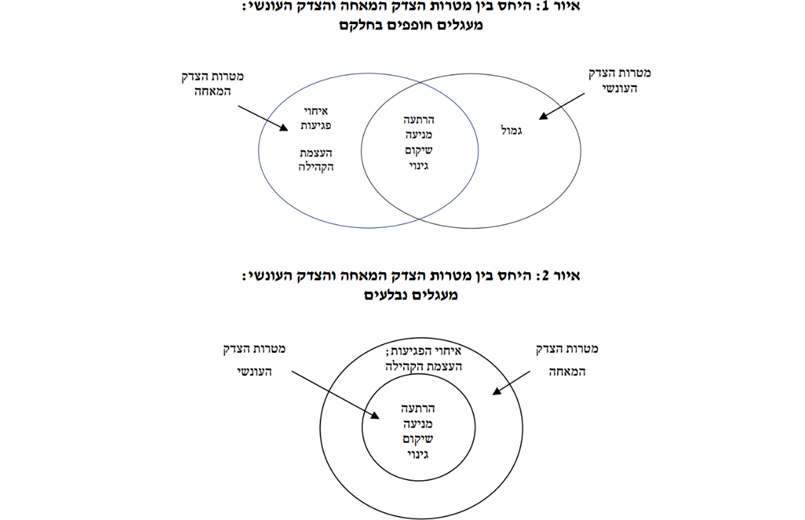 בתי משפט קהילתיים בתי משפט קהילתיים בתי משפט קהילתיים בתי משפט קהילתיים בתי משפט קהילתיים בתי משפט קהילתיים בתי משפט קהילתיים בתי משפט קהילתיים בתי משפט קהילתיים בתי משפט קהילתיים הרציונל: זיהוי בעיית השורש שגורמת לפשיעה, ובכך הטיפול בפשיעה ייעשה באופן הוליסטי. מניעת תופעת "הדלת המסתובבת".הרציונל: זיהוי בעיית השורש שגורמת לפשיעה, ובכך הטיפול בפשיעה ייעשה באופן הוליסטי. מניעת תופעת "הדלת המסתובבת".הרציונל: זיהוי בעיית השורש שגורמת לפשיעה, ובכך הטיפול בפשיעה ייעשה באופן הוליסטי. מניעת תופעת "הדלת המסתובבת".הרציונל: זיהוי בעיית השורש שגורמת לפשיעה, ובכך הטיפול בפשיעה ייעשה באופן הוליסטי. מניעת תופעת "הדלת המסתובבת".הרציונל: זיהוי בעיית השורש שגורמת לפשיעה, ובכך הטיפול בפשיעה ייעשה באופן הוליסטי. מניעת תופעת "הדלת המסתובבת".הרציונל: זיהוי בעיית השורש שגורמת לפשיעה, ובכך הטיפול בפשיעה ייעשה באופן הוליסטי. מניעת תופעת "הדלת המסתובבת".הרציונל: זיהוי בעיית השורש שגורמת לפשיעה, ובכך הטיפול בפשיעה ייעשה באופן הוליסטי. מניעת תופעת "הדלת המסתובבת".הרציונל: זיהוי בעיית השורש שגורמת לפשיעה, ובכך הטיפול בפשיעה ייעשה באופן הוליסטי. מניעת תופעת "הדלת המסתובבת".הרציונל: זיהוי בעיית השורש שגורמת לפשיעה, ובכך הטיפול בפשיעה ייעשה באופן הוליסטי. מניעת תופעת "הדלת המסתובבת".הרציונל: זיהוי בעיית השורש שגורמת לפשיעה, ובכך הטיפול בפשיעה ייעשה באופן הוליסטי. מניעת תופעת "הדלת המסתובבת".התהליך עצמוהכניסה להליך מותנית בקבלת אחריות של הנאשם על המעשה.מדובר על עבירות בינוניות מינוססנקציה רכה: במקום גזר דין הנאשם עובר הליך שיקום אינטנסיבי שדורש הופעה בבית מפשט כל שבועיים, עובר בדיקות, התנדבויות, טיפול ועודהתהליך כולו אורך כשנה וחציהרעיון הוא לעזור לנאשם לעמוד על הרגלייםהמשפט האדוורסרי נמצא כל הזמן ברקע ובכל שלב ישנה אפשרות להחזיר את הנאשם אליוהכניסה להליך מותנית בקבלת אחריות של הנאשם על המעשה.מדובר על עבירות בינוניות מינוססנקציה רכה: במקום גזר דין הנאשם עובר הליך שיקום אינטנסיבי שדורש הופעה בבית מפשט כל שבועיים, עובר בדיקות, התנדבויות, טיפול ועודהתהליך כולו אורך כשנה וחציהרעיון הוא לעזור לנאשם לעמוד על הרגלייםהמשפט האדוורסרי נמצא כל הזמן ברקע ובכל שלב ישנה אפשרות להחזיר את הנאשם אליוהכניסה להליך מותנית בקבלת אחריות של הנאשם על המעשה.מדובר על עבירות בינוניות מינוססנקציה רכה: במקום גזר דין הנאשם עובר הליך שיקום אינטנסיבי שדורש הופעה בבית מפשט כל שבועיים, עובר בדיקות, התנדבויות, טיפול ועודהתהליך כולו אורך כשנה וחציהרעיון הוא לעזור לנאשם לעמוד על הרגלייםהמשפט האדוורסרי נמצא כל הזמן ברקע ובכל שלב ישנה אפשרות להחזיר את הנאשם אליוהכניסה להליך מותנית בקבלת אחריות של הנאשם על המעשה.מדובר על עבירות בינוניות מינוססנקציה רכה: במקום גזר דין הנאשם עובר הליך שיקום אינטנסיבי שדורש הופעה בבית מפשט כל שבועיים, עובר בדיקות, התנדבויות, טיפול ועודהתהליך כולו אורך כשנה וחציהרעיון הוא לעזור לנאשם לעמוד על הרגלייםהמשפט האדוורסרי נמצא כל הזמן ברקע ובכל שלב ישנה אפשרות להחזיר את הנאשם אליוהכניסה להליך מותנית בקבלת אחריות של הנאשם על המעשה.מדובר על עבירות בינוניות מינוססנקציה רכה: במקום גזר דין הנאשם עובר הליך שיקום אינטנסיבי שדורש הופעה בבית מפשט כל שבועיים, עובר בדיקות, התנדבויות, טיפול ועודהתהליך כולו אורך כשנה וחציהרעיון הוא לעזור לנאשם לעמוד על הרגלייםהמשפט האדוורסרי נמצא כל הזמן ברקע ובכל שלב ישנה אפשרות להחזיר את הנאשם אליוהכניסה להליך מותנית בקבלת אחריות של הנאשם על המעשה.מדובר על עבירות בינוניות מינוססנקציה רכה: במקום גזר דין הנאשם עובר הליך שיקום אינטנסיבי שדורש הופעה בבית מפשט כל שבועיים, עובר בדיקות, התנדבויות, טיפול ועודהתהליך כולו אורך כשנה וחציהרעיון הוא לעזור לנאשם לעמוד על הרגלייםהמשפט האדוורסרי נמצא כל הזמן ברקע ובכל שלב ישנה אפשרות להחזיר את הנאשם אליוהכניסה להליך מותנית בקבלת אחריות של הנאשם על המעשה.מדובר על עבירות בינוניות מינוססנקציה רכה: במקום גזר דין הנאשם עובר הליך שיקום אינטנסיבי שדורש הופעה בבית מפשט כל שבועיים, עובר בדיקות, התנדבויות, טיפול ועודהתהליך כולו אורך כשנה וחציהרעיון הוא לעזור לנאשם לעמוד על הרגלייםהמשפט האדוורסרי נמצא כל הזמן ברקע ובכל שלב ישנה אפשרות להחזיר את הנאשם אליוהכניסה להליך מותנית בקבלת אחריות של הנאשם על המעשה.מדובר על עבירות בינוניות מינוססנקציה רכה: במקום גזר דין הנאשם עובר הליך שיקום אינטנסיבי שדורש הופעה בבית מפשט כל שבועיים, עובר בדיקות, התנדבויות, טיפול ועודהתהליך כולו אורך כשנה וחציהרעיון הוא לעזור לנאשם לעמוד על הרגלייםהמשפט האדוורסרי נמצא כל הזמן ברקע ובכל שלב ישנה אפשרות להחזיר את הנאשם אליוהכניסה להליך מותנית בקבלת אחריות של הנאשם על המעשה.מדובר על עבירות בינוניות מינוססנקציה רכה: במקום גזר דין הנאשם עובר הליך שיקום אינטנסיבי שדורש הופעה בבית מפשט כל שבועיים, עובר בדיקות, התנדבויות, טיפול ועודהתהליך כולו אורך כשנה וחציהרעיון הוא לעזור לנאשם לעמוד על הרגלייםהמשפט האדוורסרי נמצא כל הזמן ברקע ובכל שלב ישנה אפשרות להחזיר את הנאשם אליוהשוני מההליך הפליליעבודת צוות. השוני המרכזי הוא שכל הצוות (הסנגור, הקטגור, השופט, העו"ס) פועלים כקבוצה אחת שמטרתה טיפול ושיקום הנאשם בצורה הכי טובה שתגרום לסיום פעילותו העברייניתעבודת צוות. השוני המרכזי הוא שכל הצוות (הסנגור, הקטגור, השופט, העו"ס) פועלים כקבוצה אחת שמטרתה טיפול ושיקום הנאשם בצורה הכי טובה שתגרום לסיום פעילותו העברייניתעבודת צוות. השוני המרכזי הוא שכל הצוות (הסנגור, הקטגור, השופט, העו"ס) פועלים כקבוצה אחת שמטרתה טיפול ושיקום הנאשם בצורה הכי טובה שתגרום לסיום פעילותו העברייניתעבודת צוות. השוני המרכזי הוא שכל הצוות (הסנגור, הקטגור, השופט, העו"ס) פועלים כקבוצה אחת שמטרתה טיפול ושיקום הנאשם בצורה הכי טובה שתגרום לסיום פעילותו העברייניתעבודת צוות. השוני המרכזי הוא שכל הצוות (הסנגור, הקטגור, השופט, העו"ס) פועלים כקבוצה אחת שמטרתה טיפול ושיקום הנאשם בצורה הכי טובה שתגרום לסיום פעילותו העברייניתעבודת צוות. השוני המרכזי הוא שכל הצוות (הסנגור, הקטגור, השופט, העו"ס) פועלים כקבוצה אחת שמטרתה טיפול ושיקום הנאשם בצורה הכי טובה שתגרום לסיום פעילותו העברייניתעבודת צוות. השוני המרכזי הוא שכל הצוות (הסנגור, הקטגור, השופט, העו"ס) פועלים כקבוצה אחת שמטרתה טיפול ושיקום הנאשם בצורה הכי טובה שתגרום לסיום פעילותו העברייניתעבודת צוות. השוני המרכזי הוא שכל הצוות (הסנגור, הקטגור, השופט, העו"ס) פועלים כקבוצה אחת שמטרתה טיפול ושיקום הנאשם בצורה הכי טובה שתגרום לסיום פעילותו העברייניתעבודת צוות. השוני המרכזי הוא שכל הצוות (הסנגור, הקטגור, השופט, העו"ס) פועלים כקבוצה אחת שמטרתה טיפול ושיקום הנאשם בצורה הכי טובה שתגרום לסיום פעילותו העברייניתביקורתהאדם חייב לבצע פשע בכדי לקבל שירותים רווחתייםקיפוח הזכות להליך הוגן בכך שהצוותים פועלים כצוות אחד.פטרנליזם- הקטנת הנאשם, חשש שיכפו עליו את התוכנית.אין פוקוס על נפגעי העבירה.הרחבת הרשת: בגלל שהמערך הזה הוא רך ומטרתו לעזור לנאשם יש סכנה שנכניס אילו אנשים שיכול להיות ולא היו נכנסים למערך הפלילי כלל.השופט לא מטפל ולא מוסמך להיות כזה, קיימת סכנה שהוא יחצה את הגבול ויהפוך לכזה.האדם חייב לבצע פשע בכדי לקבל שירותים רווחתייםקיפוח הזכות להליך הוגן בכך שהצוותים פועלים כצוות אחד.פטרנליזם- הקטנת הנאשם, חשש שיכפו עליו את התוכנית.אין פוקוס על נפגעי העבירה.הרחבת הרשת: בגלל שהמערך הזה הוא רך ומטרתו לעזור לנאשם יש סכנה שנכניס אילו אנשים שיכול להיות ולא היו נכנסים למערך הפלילי כלל.השופט לא מטפל ולא מוסמך להיות כזה, קיימת סכנה שהוא יחצה את הגבול ויהפוך לכזה.האדם חייב לבצע פשע בכדי לקבל שירותים רווחתייםקיפוח הזכות להליך הוגן בכך שהצוותים פועלים כצוות אחד.פטרנליזם- הקטנת הנאשם, חשש שיכפו עליו את התוכנית.אין פוקוס על נפגעי העבירה.הרחבת הרשת: בגלל שהמערך הזה הוא רך ומטרתו לעזור לנאשם יש סכנה שנכניס אילו אנשים שיכול להיות ולא היו נכנסים למערך הפלילי כלל.השופט לא מטפל ולא מוסמך להיות כזה, קיימת סכנה שהוא יחצה את הגבול ויהפוך לכזה.האדם חייב לבצע פשע בכדי לקבל שירותים רווחתייםקיפוח הזכות להליך הוגן בכך שהצוותים פועלים כצוות אחד.פטרנליזם- הקטנת הנאשם, חשש שיכפו עליו את התוכנית.אין פוקוס על נפגעי העבירה.הרחבת הרשת: בגלל שהמערך הזה הוא רך ומטרתו לעזור לנאשם יש סכנה שנכניס אילו אנשים שיכול להיות ולא היו נכנסים למערך הפלילי כלל.השופט לא מטפל ולא מוסמך להיות כזה, קיימת סכנה שהוא יחצה את הגבול ויהפוך לכזה.האדם חייב לבצע פשע בכדי לקבל שירותים רווחתייםקיפוח הזכות להליך הוגן בכך שהצוותים פועלים כצוות אחד.פטרנליזם- הקטנת הנאשם, חשש שיכפו עליו את התוכנית.אין פוקוס על נפגעי העבירה.הרחבת הרשת: בגלל שהמערך הזה הוא רך ומטרתו לעזור לנאשם יש סכנה שנכניס אילו אנשים שיכול להיות ולא היו נכנסים למערך הפלילי כלל.השופט לא מטפל ולא מוסמך להיות כזה, קיימת סכנה שהוא יחצה את הגבול ויהפוך לכזה.האדם חייב לבצע פשע בכדי לקבל שירותים רווחתייםקיפוח הזכות להליך הוגן בכך שהצוותים פועלים כצוות אחד.פטרנליזם- הקטנת הנאשם, חשש שיכפו עליו את התוכנית.אין פוקוס על נפגעי העבירה.הרחבת הרשת: בגלל שהמערך הזה הוא רך ומטרתו לעזור לנאשם יש סכנה שנכניס אילו אנשים שיכול להיות ולא היו נכנסים למערך הפלילי כלל.השופט לא מטפל ולא מוסמך להיות כזה, קיימת סכנה שהוא יחצה את הגבול ויהפוך לכזה.האדם חייב לבצע פשע בכדי לקבל שירותים רווחתייםקיפוח הזכות להליך הוגן בכך שהצוותים פועלים כצוות אחד.פטרנליזם- הקטנת הנאשם, חשש שיכפו עליו את התוכנית.אין פוקוס על נפגעי העבירה.הרחבת הרשת: בגלל שהמערך הזה הוא רך ומטרתו לעזור לנאשם יש סכנה שנכניס אילו אנשים שיכול להיות ולא היו נכנסים למערך הפלילי כלל.השופט לא מטפל ולא מוסמך להיות כזה, קיימת סכנה שהוא יחצה את הגבול ויהפוך לכזה.האדם חייב לבצע פשע בכדי לקבל שירותים רווחתייםקיפוח הזכות להליך הוגן בכך שהצוותים פועלים כצוות אחד.פטרנליזם- הקטנת הנאשם, חשש שיכפו עליו את התוכנית.אין פוקוס על נפגעי העבירה.הרחבת הרשת: בגלל שהמערך הזה הוא רך ומטרתו לעזור לנאשם יש סכנה שנכניס אילו אנשים שיכול להיות ולא היו נכנסים למערך הפלילי כלל.השופט לא מטפל ולא מוסמך להיות כזה, קיימת סכנה שהוא יחצה את הגבול ויהפוך לכזה.האדם חייב לבצע פשע בכדי לקבל שירותים רווחתייםקיפוח הזכות להליך הוגן בכך שהצוותים פועלים כצוות אחד.פטרנליזם- הקטנת הנאשם, חשש שיכפו עליו את התוכנית.אין פוקוס על נפגעי העבירה.הרחבת הרשת: בגלל שהמערך הזה הוא רך ומטרתו לעזור לנאשם יש סכנה שנכניס אילו אנשים שיכול להיות ולא היו נכנסים למערך הפלילי כלל.השופט לא מטפל ולא מוסמך להיות כזה, קיימת סכנה שהוא יחצה את הגבול ויהפוך לכזה.לסיכום 2 הגישות: חשוב להבין שכיום אין מונופול להליך האדוורסרי וישנן דלתות שונות למערך הפליליהצדק המאחה ובתי המשפט הקהילתיים חורגים שניהם מהמבנה של ההליך הפלילי האדוורסרי.אבל בשונה מהצדק המאחה בית המשפט הקהילתי עדיין נמצא בתוך בית משפט, הוא חלק מההליך הפלילי (פשוט קצת שונה) בצדק המאחה גם נפגע העבירה הוא חלק מהתהליך לעומת בתי המשפט הקהילתיים והמשפט האדוורסרי שמתמקדים בעיקר בפוגע.לסיכום 2 הגישות: חשוב להבין שכיום אין מונופול להליך האדוורסרי וישנן דלתות שונות למערך הפליליהצדק המאחה ובתי המשפט הקהילתיים חורגים שניהם מהמבנה של ההליך הפלילי האדוורסרי.אבל בשונה מהצדק המאחה בית המשפט הקהילתי עדיין נמצא בתוך בית משפט, הוא חלק מההליך הפלילי (פשוט קצת שונה) בצדק המאחה גם נפגע העבירה הוא חלק מהתהליך לעומת בתי המשפט הקהילתיים והמשפט האדוורסרי שמתמקדים בעיקר בפוגע.לסיכום 2 הגישות: חשוב להבין שכיום אין מונופול להליך האדוורסרי וישנן דלתות שונות למערך הפליליהצדק המאחה ובתי המשפט הקהילתיים חורגים שניהם מהמבנה של ההליך הפלילי האדוורסרי.אבל בשונה מהצדק המאחה בית המשפט הקהילתי עדיין נמצא בתוך בית משפט, הוא חלק מההליך הפלילי (פשוט קצת שונה) בצדק המאחה גם נפגע העבירה הוא חלק מהתהליך לעומת בתי המשפט הקהילתיים והמשפט האדוורסרי שמתמקדים בעיקר בפוגע.לסיכום 2 הגישות: חשוב להבין שכיום אין מונופול להליך האדוורסרי וישנן דלתות שונות למערך הפליליהצדק המאחה ובתי המשפט הקהילתיים חורגים שניהם מהמבנה של ההליך הפלילי האדוורסרי.אבל בשונה מהצדק המאחה בית המשפט הקהילתי עדיין נמצא בתוך בית משפט, הוא חלק מההליך הפלילי (פשוט קצת שונה) בצדק המאחה גם נפגע העבירה הוא חלק מהתהליך לעומת בתי המשפט הקהילתיים והמשפט האדוורסרי שמתמקדים בעיקר בפוגע.לסיכום 2 הגישות: חשוב להבין שכיום אין מונופול להליך האדוורסרי וישנן דלתות שונות למערך הפליליהצדק המאחה ובתי המשפט הקהילתיים חורגים שניהם מהמבנה של ההליך הפלילי האדוורסרי.אבל בשונה מהצדק המאחה בית המשפט הקהילתי עדיין נמצא בתוך בית משפט, הוא חלק מההליך הפלילי (פשוט קצת שונה) בצדק המאחה גם נפגע העבירה הוא חלק מהתהליך לעומת בתי המשפט הקהילתיים והמשפט האדוורסרי שמתמקדים בעיקר בפוגע.לסיכום 2 הגישות: חשוב להבין שכיום אין מונופול להליך האדוורסרי וישנן דלתות שונות למערך הפליליהצדק המאחה ובתי המשפט הקהילתיים חורגים שניהם מהמבנה של ההליך הפלילי האדוורסרי.אבל בשונה מהצדק המאחה בית המשפט הקהילתי עדיין נמצא בתוך בית משפט, הוא חלק מההליך הפלילי (פשוט קצת שונה) בצדק המאחה גם נפגע העבירה הוא חלק מהתהליך לעומת בתי המשפט הקהילתיים והמשפט האדוורסרי שמתמקדים בעיקר בפוגע.לסיכום 2 הגישות: חשוב להבין שכיום אין מונופול להליך האדוורסרי וישנן דלתות שונות למערך הפליליהצדק המאחה ובתי המשפט הקהילתיים חורגים שניהם מהמבנה של ההליך הפלילי האדוורסרי.אבל בשונה מהצדק המאחה בית המשפט הקהילתי עדיין נמצא בתוך בית משפט, הוא חלק מההליך הפלילי (פשוט קצת שונה) בצדק המאחה גם נפגע העבירה הוא חלק מהתהליך לעומת בתי המשפט הקהילתיים והמשפט האדוורסרי שמתמקדים בעיקר בפוגע.לסיכום 2 הגישות: חשוב להבין שכיום אין מונופול להליך האדוורסרי וישנן דלתות שונות למערך הפליליהצדק המאחה ובתי המשפט הקהילתיים חורגים שניהם מהמבנה של ההליך הפלילי האדוורסרי.אבל בשונה מהצדק המאחה בית המשפט הקהילתי עדיין נמצא בתוך בית משפט, הוא חלק מההליך הפלילי (פשוט קצת שונה) בצדק המאחה גם נפגע העבירה הוא חלק מהתהליך לעומת בתי המשפט הקהילתיים והמשפט האדוורסרי שמתמקדים בעיקר בפוגע.לסיכום 2 הגישות: חשוב להבין שכיום אין מונופול להליך האדוורסרי וישנן דלתות שונות למערך הפליליהצדק המאחה ובתי המשפט הקהילתיים חורגים שניהם מהמבנה של ההליך הפלילי האדוורסרי.אבל בשונה מהצדק המאחה בית המשפט הקהילתי עדיין נמצא בתוך בית משפט, הוא חלק מההליך הפלילי (פשוט קצת שונה) בצדק המאחה גם נפגע העבירה הוא חלק מהתהליך לעומת בתי המשפט הקהילתיים והמשפט האדוורסרי שמתמקדים בעיקר בפוגע.לסיכום 2 הגישות: חשוב להבין שכיום אין מונופול להליך האדוורסרי וישנן דלתות שונות למערך הפליליהצדק המאחה ובתי המשפט הקהילתיים חורגים שניהם מהמבנה של ההליך הפלילי האדוורסרי.אבל בשונה מהצדק המאחה בית המשפט הקהילתי עדיין נמצא בתוך בית משפט, הוא חלק מההליך הפלילי (פשוט קצת שונה) בצדק המאחה גם נפגע העבירה הוא חלק מהתהליך לעומת בתי המשפט הקהילתיים והמשפט האדוורסרי שמתמקדים בעיקר בפוגע.פרק 2 - עקרון החוקיותפרק 2 - עקרון החוקיותפרק 2 - עקרון החוקיותפרק 2 - עקרון החוקיותפרק 2 - עקרון החוקיותפרק 2 - עקרון החוקיותפרק 2 - עקרון החוקיותפרק 2 - עקרון החוקיותפרק 2 - עקרון החוקיותפרק 2 - עקרון החוקיותעקרון על/יסוד בדיני העונשין. עקרון החוקיות נמצא בסעיף 1 לחוק העונשין:ס1: "אין עבירה ואין עונש עליה אלא אם כן נקבעו בחוק או על פיו". העיקרון קובע שלא יכולה להיות עבירה/התנהגות אסורה, ועבירה/סנקציה בלי שהדבר: (1) נקבע בחוק (2) החוק עמד בתוקף בזמן הביצוע של המעשה ובמקום הביצוע. עבירה היא מכוחו של חוק בלבד מכורך עיקרון היעילות - אפקטיביות, מאחר שאנשים לא יידעו ממה להימנע בהיעדר חוק המסדיר זאת.כאשר עבירה נחקקת בצורה עמומה זה יפגע בעיקרון החוקיותעקרון על/יסוד בדיני העונשין. עקרון החוקיות נמצא בסעיף 1 לחוק העונשין:ס1: "אין עבירה ואין עונש עליה אלא אם כן נקבעו בחוק או על פיו". העיקרון קובע שלא יכולה להיות עבירה/התנהגות אסורה, ועבירה/סנקציה בלי שהדבר: (1) נקבע בחוק (2) החוק עמד בתוקף בזמן הביצוע של המעשה ובמקום הביצוע. עבירה היא מכוחו של חוק בלבד מכורך עיקרון היעילות - אפקטיביות, מאחר שאנשים לא יידעו ממה להימנע בהיעדר חוק המסדיר זאת.כאשר עבירה נחקקת בצורה עמומה זה יפגע בעיקרון החוקיותעקרון על/יסוד בדיני העונשין. עקרון החוקיות נמצא בסעיף 1 לחוק העונשין:ס1: "אין עבירה ואין עונש עליה אלא אם כן נקבעו בחוק או על פיו". העיקרון קובע שלא יכולה להיות עבירה/התנהגות אסורה, ועבירה/סנקציה בלי שהדבר: (1) נקבע בחוק (2) החוק עמד בתוקף בזמן הביצוע של המעשה ובמקום הביצוע. עבירה היא מכוחו של חוק בלבד מכורך עיקרון היעילות - אפקטיביות, מאחר שאנשים לא יידעו ממה להימנע בהיעדר חוק המסדיר זאת.כאשר עבירה נחקקת בצורה עמומה זה יפגע בעיקרון החוקיותעקרון על/יסוד בדיני העונשין. עקרון החוקיות נמצא בסעיף 1 לחוק העונשין:ס1: "אין עבירה ואין עונש עליה אלא אם כן נקבעו בחוק או על פיו". העיקרון קובע שלא יכולה להיות עבירה/התנהגות אסורה, ועבירה/סנקציה בלי שהדבר: (1) נקבע בחוק (2) החוק עמד בתוקף בזמן הביצוע של המעשה ובמקום הביצוע. עבירה היא מכוחו של חוק בלבד מכורך עיקרון היעילות - אפקטיביות, מאחר שאנשים לא יידעו ממה להימנע בהיעדר חוק המסדיר זאת.כאשר עבירה נחקקת בצורה עמומה זה יפגע בעיקרון החוקיותעקרון על/יסוד בדיני העונשין. עקרון החוקיות נמצא בסעיף 1 לחוק העונשין:ס1: "אין עבירה ואין עונש עליה אלא אם כן נקבעו בחוק או על פיו". העיקרון קובע שלא יכולה להיות עבירה/התנהגות אסורה, ועבירה/סנקציה בלי שהדבר: (1) נקבע בחוק (2) החוק עמד בתוקף בזמן הביצוע של המעשה ובמקום הביצוע. עבירה היא מכוחו של חוק בלבד מכורך עיקרון היעילות - אפקטיביות, מאחר שאנשים לא יידעו ממה להימנע בהיעדר חוק המסדיר זאת.כאשר עבירה נחקקת בצורה עמומה זה יפגע בעיקרון החוקיותעקרון על/יסוד בדיני העונשין. עקרון החוקיות נמצא בסעיף 1 לחוק העונשין:ס1: "אין עבירה ואין עונש עליה אלא אם כן נקבעו בחוק או על פיו". העיקרון קובע שלא יכולה להיות עבירה/התנהגות אסורה, ועבירה/סנקציה בלי שהדבר: (1) נקבע בחוק (2) החוק עמד בתוקף בזמן הביצוע של המעשה ובמקום הביצוע. עבירה היא מכוחו של חוק בלבד מכורך עיקרון היעילות - אפקטיביות, מאחר שאנשים לא יידעו ממה להימנע בהיעדר חוק המסדיר זאת.כאשר עבירה נחקקת בצורה עמומה זה יפגע בעיקרון החוקיותעקרון על/יסוד בדיני העונשין. עקרון החוקיות נמצא בסעיף 1 לחוק העונשין:ס1: "אין עבירה ואין עונש עליה אלא אם כן נקבעו בחוק או על פיו". העיקרון קובע שלא יכולה להיות עבירה/התנהגות אסורה, ועבירה/סנקציה בלי שהדבר: (1) נקבע בחוק (2) החוק עמד בתוקף בזמן הביצוע של המעשה ובמקום הביצוע. עבירה היא מכוחו של חוק בלבד מכורך עיקרון היעילות - אפקטיביות, מאחר שאנשים לא יידעו ממה להימנע בהיעדר חוק המסדיר זאת.כאשר עבירה נחקקת בצורה עמומה זה יפגע בעיקרון החוקיותעקרון על/יסוד בדיני העונשין. עקרון החוקיות נמצא בסעיף 1 לחוק העונשין:ס1: "אין עבירה ואין עונש עליה אלא אם כן נקבעו בחוק או על פיו". העיקרון קובע שלא יכולה להיות עבירה/התנהגות אסורה, ועבירה/סנקציה בלי שהדבר: (1) נקבע בחוק (2) החוק עמד בתוקף בזמן הביצוע של המעשה ובמקום הביצוע. עבירה היא מכוחו של חוק בלבד מכורך עיקרון היעילות - אפקטיביות, מאחר שאנשים לא יידעו ממה להימנע בהיעדר חוק המסדיר זאת.כאשר עבירה נחקקת בצורה עמומה זה יפגע בעיקרון החוקיותעקרון על/יסוד בדיני העונשין. עקרון החוקיות נמצא בסעיף 1 לחוק העונשין:ס1: "אין עבירה ואין עונש עליה אלא אם כן נקבעו בחוק או על פיו". העיקרון קובע שלא יכולה להיות עבירה/התנהגות אסורה, ועבירה/סנקציה בלי שהדבר: (1) נקבע בחוק (2) החוק עמד בתוקף בזמן הביצוע של המעשה ובמקום הביצוע. עבירה היא מכוחו של חוק בלבד מכורך עיקרון היעילות - אפקטיביות, מאחר שאנשים לא יידעו ממה להימנע בהיעדר חוק המסדיר זאת.כאשר עבירה נחקקת בצורה עמומה זה יפגע בעיקרון החוקיותעקרון על/יסוד בדיני העונשין. עקרון החוקיות נמצא בסעיף 1 לחוק העונשין:ס1: "אין עבירה ואין עונש עליה אלא אם כן נקבעו בחוק או על פיו". העיקרון קובע שלא יכולה להיות עבירה/התנהגות אסורה, ועבירה/סנקציה בלי שהדבר: (1) נקבע בחוק (2) החוק עמד בתוקף בזמן הביצוע של המעשה ובמקום הביצוע. עבירה היא מכוחו של חוק בלבד מכורך עיקרון היעילות - אפקטיביות, מאחר שאנשים לא יידעו ממה להימנע בהיעדר חוק המסדיר זאת.כאשר עבירה נחקקת בצורה עמומה זה יפגע בעיקרון החוקיותהרציונליים המרכזיים של עקרון החוקיותהגינות: אין עונשין אלא אם מזהירים. הריבון לא יכול לצפות מהפרטים לחשב את מעשיהם בהתאם לחוקים שלא היו קיימים בעת ביצוע המעשה.יעילות והרתעה: שיקול תועלתני שאומר שיש חוסר יעילות בכך שאדם לא ידע את התוצאות למעשיו, אין דרך להרתיע כך.הכוונת התנהגות: הבהרה לאנשים מה מותר ומה אסור וכיצד יש להתנהג (חלק מהמטרות הכלליות של דיני העונשין)שוויון: וודאות ומניעת שרירותיות. ללא המחויבות לחקיקה כל שופט יוכל להכריע לפי ראות עיניו מה שיוביל לפסיקות שונות וחוסר וודאות.הגנה על זכויות הפרט: המדינה היא בעלת הכוח ולכן יש פחד מפגיעת השלטון בפרט בעת שימוש שרירותי בעבירות.הגינות: אין עונשין אלא אם מזהירים. הריבון לא יכול לצפות מהפרטים לחשב את מעשיהם בהתאם לחוקים שלא היו קיימים בעת ביצוע המעשה.יעילות והרתעה: שיקול תועלתני שאומר שיש חוסר יעילות בכך שאדם לא ידע את התוצאות למעשיו, אין דרך להרתיע כך.הכוונת התנהגות: הבהרה לאנשים מה מותר ומה אסור וכיצד יש להתנהג (חלק מהמטרות הכלליות של דיני העונשין)שוויון: וודאות ומניעת שרירותיות. ללא המחויבות לחקיקה כל שופט יוכל להכריע לפי ראות עיניו מה שיוביל לפסיקות שונות וחוסר וודאות.הגנה על זכויות הפרט: המדינה היא בעלת הכוח ולכן יש פחד מפגיעת השלטון בפרט בעת שימוש שרירותי בעבירות.הגינות: אין עונשין אלא אם מזהירים. הריבון לא יכול לצפות מהפרטים לחשב את מעשיהם בהתאם לחוקים שלא היו קיימים בעת ביצוע המעשה.יעילות והרתעה: שיקול תועלתני שאומר שיש חוסר יעילות בכך שאדם לא ידע את התוצאות למעשיו, אין דרך להרתיע כך.הכוונת התנהגות: הבהרה לאנשים מה מותר ומה אסור וכיצד יש להתנהג (חלק מהמטרות הכלליות של דיני העונשין)שוויון: וודאות ומניעת שרירותיות. ללא המחויבות לחקיקה כל שופט יוכל להכריע לפי ראות עיניו מה שיוביל לפסיקות שונות וחוסר וודאות.הגנה על זכויות הפרט: המדינה היא בעלת הכוח ולכן יש פחד מפגיעת השלטון בפרט בעת שימוש שרירותי בעבירות.הגינות: אין עונשין אלא אם מזהירים. הריבון לא יכול לצפות מהפרטים לחשב את מעשיהם בהתאם לחוקים שלא היו קיימים בעת ביצוע המעשה.יעילות והרתעה: שיקול תועלתני שאומר שיש חוסר יעילות בכך שאדם לא ידע את התוצאות למעשיו, אין דרך להרתיע כך.הכוונת התנהגות: הבהרה לאנשים מה מותר ומה אסור וכיצד יש להתנהג (חלק מהמטרות הכלליות של דיני העונשין)שוויון: וודאות ומניעת שרירותיות. ללא המחויבות לחקיקה כל שופט יוכל להכריע לפי ראות עיניו מה שיוביל לפסיקות שונות וחוסר וודאות.הגנה על זכויות הפרט: המדינה היא בעלת הכוח ולכן יש פחד מפגיעת השלטון בפרט בעת שימוש שרירותי בעבירות.הגינות: אין עונשין אלא אם מזהירים. הריבון לא יכול לצפות מהפרטים לחשב את מעשיהם בהתאם לחוקים שלא היו קיימים בעת ביצוע המעשה.יעילות והרתעה: שיקול תועלתני שאומר שיש חוסר יעילות בכך שאדם לא ידע את התוצאות למעשיו, אין דרך להרתיע כך.הכוונת התנהגות: הבהרה לאנשים מה מותר ומה אסור וכיצד יש להתנהג (חלק מהמטרות הכלליות של דיני העונשין)שוויון: וודאות ומניעת שרירותיות. ללא המחויבות לחקיקה כל שופט יוכל להכריע לפי ראות עיניו מה שיוביל לפסיקות שונות וחוסר וודאות.הגנה על זכויות הפרט: המדינה היא בעלת הכוח ולכן יש פחד מפגיעת השלטון בפרט בעת שימוש שרירותי בעבירות.הגינות: אין עונשין אלא אם מזהירים. הריבון לא יכול לצפות מהפרטים לחשב את מעשיהם בהתאם לחוקים שלא היו קיימים בעת ביצוע המעשה.יעילות והרתעה: שיקול תועלתני שאומר שיש חוסר יעילות בכך שאדם לא ידע את התוצאות למעשיו, אין דרך להרתיע כך.הכוונת התנהגות: הבהרה לאנשים מה מותר ומה אסור וכיצד יש להתנהג (חלק מהמטרות הכלליות של דיני העונשין)שוויון: וודאות ומניעת שרירותיות. ללא המחויבות לחקיקה כל שופט יוכל להכריע לפי ראות עיניו מה שיוביל לפסיקות שונות וחוסר וודאות.הגנה על זכויות הפרט: המדינה היא בעלת הכוח ולכן יש פחד מפגיעת השלטון בפרט בעת שימוש שרירותי בעבירות.הגינות: אין עונשין אלא אם מזהירים. הריבון לא יכול לצפות מהפרטים לחשב את מעשיהם בהתאם לחוקים שלא היו קיימים בעת ביצוע המעשה.יעילות והרתעה: שיקול תועלתני שאומר שיש חוסר יעילות בכך שאדם לא ידע את התוצאות למעשיו, אין דרך להרתיע כך.הכוונת התנהגות: הבהרה לאנשים מה מותר ומה אסור וכיצד יש להתנהג (חלק מהמטרות הכלליות של דיני העונשין)שוויון: וודאות ומניעת שרירותיות. ללא המחויבות לחקיקה כל שופט יוכל להכריע לפי ראות עיניו מה שיוביל לפסיקות שונות וחוסר וודאות.הגנה על זכויות הפרט: המדינה היא בעלת הכוח ולכן יש פחד מפגיעת השלטון בפרט בעת שימוש שרירותי בעבירות.הגינות: אין עונשין אלא אם מזהירים. הריבון לא יכול לצפות מהפרטים לחשב את מעשיהם בהתאם לחוקים שלא היו קיימים בעת ביצוע המעשה.יעילות והרתעה: שיקול תועלתני שאומר שיש חוסר יעילות בכך שאדם לא ידע את התוצאות למעשיו, אין דרך להרתיע כך.הכוונת התנהגות: הבהרה לאנשים מה מותר ומה אסור וכיצד יש להתנהג (חלק מהמטרות הכלליות של דיני העונשין)שוויון: וודאות ומניעת שרירותיות. ללא המחויבות לחקיקה כל שופט יוכל להכריע לפי ראות עיניו מה שיוביל לפסיקות שונות וחוסר וודאות.הגנה על זכויות הפרט: המדינה היא בעלת הכוח ולכן יש פחד מפגיעת השלטון בפרט בעת שימוש שרירותי בעבירות.הגינות: אין עונשין אלא אם מזהירים. הריבון לא יכול לצפות מהפרטים לחשב את מעשיהם בהתאם לחוקים שלא היו קיימים בעת ביצוע המעשה.יעילות והרתעה: שיקול תועלתני שאומר שיש חוסר יעילות בכך שאדם לא ידע את התוצאות למעשיו, אין דרך להרתיע כך.הכוונת התנהגות: הבהרה לאנשים מה מותר ומה אסור וכיצד יש להתנהג (חלק מהמטרות הכלליות של דיני העונשין)שוויון: וודאות ומניעת שרירותיות. ללא המחויבות לחקיקה כל שופט יוכל להכריע לפי ראות עיניו מה שיוביל לפסיקות שונות וחוסר וודאות.הגנה על זכויות הפרט: המדינה היא בעלת הכוח ולכן יש פחד מפגיעת השלטון בפרט בעת שימוש שרירותי בעבירות.הכללים הנגזרים מעיקרון החוקיות 
כל מה שלא נאסר בחוק בצורה מפורשת – מותר.ביהמ"ש לא יכול ליוצר עבירות חדשות. לא יכול לייצר "חקיקה שיפוטית".כל מה שלא נאסר בחוק בצורה מפורשת – מותר.ביהמ"ש לא יכול ליוצר עבירות חדשות. לא יכול לייצר "חקיקה שיפוטית".כל מה שלא נאסר בחוק בצורה מפורשת – מותר.ביהמ"ש לא יכול ליוצר עבירות חדשות. לא יכול לייצר "חקיקה שיפוטית".כל מה שלא נאסר בחוק בצורה מפורשת – מותר.ביהמ"ש לא יכול ליוצר עבירות חדשות. לא יכול לייצר "חקיקה שיפוטית".כל מה שלא נאסר בחוק בצורה מפורשת – מותר.ביהמ"ש לא יכול ליוצר עבירות חדשות. לא יכול לייצר "חקיקה שיפוטית".כל מה שלא נאסר בחוק בצורה מפורשת – מותר.ביהמ"ש לא יכול ליוצר עבירות חדשות. לא יכול לייצר "חקיקה שיפוטית".כל מה שלא נאסר בחוק בצורה מפורשת – מותר.ביהמ"ש לא יכול ליוצר עבירות חדשות. לא יכול לייצר "חקיקה שיפוטית".כל מה שלא נאסר בחוק בצורה מפורשת – מותר.ביהמ"ש לא יכול ליוצר עבירות חדשות. לא יכול לייצר "חקיקה שיפוטית".כל מה שלא נאסר בחוק בצורה מפורשת – מותר.ביהמ"ש לא יכול ליוצר עבירות חדשות. לא יכול לייצר "חקיקה שיפוטית".קשיים הנובעים מעיקרון החוקיותהנחת היסוד היא שכל מה שלא אסור מותר. ולכן יש בעייתיות במקרים:כאשר יש לקונה בחוק: במשפט האזרחי כשיש חוסר בחוק, פונים ל-״חוק יסודות המשפט״. בהקשר הפלילי אסור להשתמש בכלי הפרשנות הזה. לכן במקרה כזה הנאשם יזוכה, ועל המחוקק תבוא החובה להשלים את החוק. משום שאין חקיקה רטרואקטיבית נראה שהעבריין תמיד יקדים את החוק.חוקים לא ברורים (עמומים)- על פניו אין פגיעה פורמלית בעיקרון החוקיות כי יש חוק, והקביעה המדויקת תלויה בפרשנות החוק. אך ככלל, זהו תפקיד המחוקק.הנחת היסוד היא שכל מה שלא אסור מותר. ולכן יש בעייתיות במקרים:כאשר יש לקונה בחוק: במשפט האזרחי כשיש חוסר בחוק, פונים ל-״חוק יסודות המשפט״. בהקשר הפלילי אסור להשתמש בכלי הפרשנות הזה. לכן במקרה כזה הנאשם יזוכה, ועל המחוקק תבוא החובה להשלים את החוק. משום שאין חקיקה רטרואקטיבית נראה שהעבריין תמיד יקדים את החוק.חוקים לא ברורים (עמומים)- על פניו אין פגיעה פורמלית בעיקרון החוקיות כי יש חוק, והקביעה המדויקת תלויה בפרשנות החוק. אך ככלל, זהו תפקיד המחוקק.הנחת היסוד היא שכל מה שלא אסור מותר. ולכן יש בעייתיות במקרים:כאשר יש לקונה בחוק: במשפט האזרחי כשיש חוסר בחוק, פונים ל-״חוק יסודות המשפט״. בהקשר הפלילי אסור להשתמש בכלי הפרשנות הזה. לכן במקרה כזה הנאשם יזוכה, ועל המחוקק תבוא החובה להשלים את החוק. משום שאין חקיקה רטרואקטיבית נראה שהעבריין תמיד יקדים את החוק.חוקים לא ברורים (עמומים)- על פניו אין פגיעה פורמלית בעיקרון החוקיות כי יש חוק, והקביעה המדויקת תלויה בפרשנות החוק. אך ככלל, זהו תפקיד המחוקק.הנחת היסוד היא שכל מה שלא אסור מותר. ולכן יש בעייתיות במקרים:כאשר יש לקונה בחוק: במשפט האזרחי כשיש חוסר בחוק, פונים ל-״חוק יסודות המשפט״. בהקשר הפלילי אסור להשתמש בכלי הפרשנות הזה. לכן במקרה כזה הנאשם יזוכה, ועל המחוקק תבוא החובה להשלים את החוק. משום שאין חקיקה רטרואקטיבית נראה שהעבריין תמיד יקדים את החוק.חוקים לא ברורים (עמומים)- על פניו אין פגיעה פורמלית בעיקרון החוקיות כי יש חוק, והקביעה המדויקת תלויה בפרשנות החוק. אך ככלל, זהו תפקיד המחוקק.הנחת היסוד היא שכל מה שלא אסור מותר. ולכן יש בעייתיות במקרים:כאשר יש לקונה בחוק: במשפט האזרחי כשיש חוסר בחוק, פונים ל-״חוק יסודות המשפט״. בהקשר הפלילי אסור להשתמש בכלי הפרשנות הזה. לכן במקרה כזה הנאשם יזוכה, ועל המחוקק תבוא החובה להשלים את החוק. משום שאין חקיקה רטרואקטיבית נראה שהעבריין תמיד יקדים את החוק.חוקים לא ברורים (עמומים)- על פניו אין פגיעה פורמלית בעיקרון החוקיות כי יש חוק, והקביעה המדויקת תלויה בפרשנות החוק. אך ככלל, זהו תפקיד המחוקק.הנחת היסוד היא שכל מה שלא אסור מותר. ולכן יש בעייתיות במקרים:כאשר יש לקונה בחוק: במשפט האזרחי כשיש חוסר בחוק, פונים ל-״חוק יסודות המשפט״. בהקשר הפלילי אסור להשתמש בכלי הפרשנות הזה. לכן במקרה כזה הנאשם יזוכה, ועל המחוקק תבוא החובה להשלים את החוק. משום שאין חקיקה רטרואקטיבית נראה שהעבריין תמיד יקדים את החוק.חוקים לא ברורים (עמומים)- על פניו אין פגיעה פורמלית בעיקרון החוקיות כי יש חוק, והקביעה המדויקת תלויה בפרשנות החוק. אך ככלל, זהו תפקיד המחוקק.הנחת היסוד היא שכל מה שלא אסור מותר. ולכן יש בעייתיות במקרים:כאשר יש לקונה בחוק: במשפט האזרחי כשיש חוסר בחוק, פונים ל-״חוק יסודות המשפט״. בהקשר הפלילי אסור להשתמש בכלי הפרשנות הזה. לכן במקרה כזה הנאשם יזוכה, ועל המחוקק תבוא החובה להשלים את החוק. משום שאין חקיקה רטרואקטיבית נראה שהעבריין תמיד יקדים את החוק.חוקים לא ברורים (עמומים)- על פניו אין פגיעה פורמלית בעיקרון החוקיות כי יש חוק, והקביעה המדויקת תלויה בפרשנות החוק. אך ככלל, זהו תפקיד המחוקק.הנחת היסוד היא שכל מה שלא אסור מותר. ולכן יש בעייתיות במקרים:כאשר יש לקונה בחוק: במשפט האזרחי כשיש חוסר בחוק, פונים ל-״חוק יסודות המשפט״. בהקשר הפלילי אסור להשתמש בכלי הפרשנות הזה. לכן במקרה כזה הנאשם יזוכה, ועל המחוקק תבוא החובה להשלים את החוק. משום שאין חקיקה רטרואקטיבית נראה שהעבריין תמיד יקדים את החוק.חוקים לא ברורים (עמומים)- על פניו אין פגיעה פורמלית בעיקרון החוקיות כי יש חוק, והקביעה המדויקת תלויה בפרשנות החוק. אך ככלל, זהו תפקיד המחוקק.הנחת היסוד היא שכל מה שלא אסור מותר. ולכן יש בעייתיות במקרים:כאשר יש לקונה בחוק: במשפט האזרחי כשיש חוסר בחוק, פונים ל-״חוק יסודות המשפט״. בהקשר הפלילי אסור להשתמש בכלי הפרשנות הזה. לכן במקרה כזה הנאשם יזוכה, ועל המחוקק תבוא החובה להשלים את החוק. משום שאין חקיקה רטרואקטיבית נראה שהעבריין תמיד יקדים את החוק.חוקים לא ברורים (עמומים)- על פניו אין פגיעה פורמלית בעיקרון החוקיות כי יש חוק, והקביעה המדויקת תלויה בפרשנות החוק. אך ככלל, זהו תפקיד המחוקק.עיקרון החוקיות ומשפט חוקתיס' 1 מאפשר פגיעה בזכויות יסוד של נאשמים, אשר מחויבת להיות בחוק. אומנם זו חקיקה רגילה, אך היא בעלת תוקף חוקתי.ס' 1 מאפשר פגיעה בזכויות יסוד של נאשמים, אשר מחויבת להיות בחוק. אומנם זו חקיקה רגילה, אך היא בעלת תוקף חוקתי.ס' 1 מאפשר פגיעה בזכויות יסוד של נאשמים, אשר מחויבת להיות בחוק. אומנם זו חקיקה רגילה, אך היא בעלת תוקף חוקתי.ס' 1 מאפשר פגיעה בזכויות יסוד של נאשמים, אשר מחויבת להיות בחוק. אומנם זו חקיקה רגילה, אך היא בעלת תוקף חוקתי.ס' 1 מאפשר פגיעה בזכויות יסוד של נאשמים, אשר מחויבת להיות בחוק. אומנם זו חקיקה רגילה, אך היא בעלת תוקף חוקתי.ס' 1 מאפשר פגיעה בזכויות יסוד של נאשמים, אשר מחויבת להיות בחוק. אומנם זו חקיקה רגילה, אך היא בעלת תוקף חוקתי.ס' 1 מאפשר פגיעה בזכויות יסוד של נאשמים, אשר מחויבת להיות בחוק. אומנם זו חקיקה רגילה, אך היא בעלת תוקף חוקתי.ס' 1 מאפשר פגיעה בזכויות יסוד של נאשמים, אשר מחויבת להיות בחוק. אומנם זו חקיקה רגילה, אך היא בעלת תוקף חוקתי.ס' 1 מאפשר פגיעה בזכויות יסוד של נאשמים, אשר מחויבת להיות בחוק. אומנם זו חקיקה רגילה, אך היא בעלת תוקף חוקתי.פרשנותפרשנותפרשנותפרשנותפרשנותפרשנותפרשנותפרשנותפרשנותפרשנותאיך מפרשים איסור פלילי?לשון האיסור- פרשנות דווקנית.תכלית החוק- במקרים שללשון האיסור משמעויות שונות, מנסים להבין מה הפרשנות שמשלימה את התכלית.הפרשנות המקלה- בהינתן מספר תכליתות.לשון האיסור- פרשנות דווקנית.תכלית החוק- במקרים שללשון האיסור משמעויות שונות, מנסים להבין מה הפרשנות שמשלימה את התכלית.הפרשנות המקלה- בהינתן מספר תכליתות.לשון האיסור- פרשנות דווקנית.תכלית החוק- במקרים שללשון האיסור משמעויות שונות, מנסים להבין מה הפרשנות שמשלימה את התכלית.הפרשנות המקלה- בהינתן מספר תכליתות.לשון האיסור- פרשנות דווקנית.תכלית החוק- במקרים שללשון האיסור משמעויות שונות, מנסים להבין מה הפרשנות שמשלימה את התכלית.הפרשנות המקלה- בהינתן מספר תכליתות.לשון האיסור- פרשנות דווקנית.תכלית החוק- במקרים שללשון האיסור משמעויות שונות, מנסים להבין מה הפרשנות שמשלימה את התכלית.הפרשנות המקלה- בהינתן מספר תכליתות.לשון האיסור- פרשנות דווקנית.תכלית החוק- במקרים שללשון האיסור משמעויות שונות, מנסים להבין מה הפרשנות שמשלימה את התכלית.הפרשנות המקלה- בהינתן מספר תכליתות.לשון האיסור- פרשנות דווקנית.תכלית החוק- במקרים שללשון האיסור משמעויות שונות, מנסים להבין מה הפרשנות שמשלימה את התכלית.הפרשנות המקלה- בהינתן מספר תכליתות.לשון האיסור- פרשנות דווקנית.תכלית החוק- במקרים שללשון האיסור משמעויות שונות, מנסים להבין מה הפרשנות שמשלימה את התכלית.הפרשנות המקלה- בהינתן מספר תכליתות.לשון האיסור- פרשנות דווקנית.תכלית החוק- במקרים שללשון האיסור משמעויות שונות, מנסים להבין מה הפרשנות שמשלימה את התכלית.הפרשנות המקלה- בהינתן מספר תכליתות.הגישה הישנה: פרשנות דווקנית פס"ד אשדפס"ד אשדפס"ד אשדחברה לתחבורה השביתה במשך חמש שעות את תנועת האוטובוסים שבשירותיהם. בביהמ"ש נקבע כי הם מורשעים בעבירה של עשיית מעשה העלול לגרום להיזק ציבורי. ישנו בלבול בקרב השופטים מהו היזק ציבורי ואיך לפרשו. הדבר עומד מנגד לעיקרון החוקיות.חברה לתחבורה השביתה במשך חמש שעות את תנועת האוטובוסים שבשירותיהם. בביהמ"ש נקבע כי הם מורשעים בעבירה של עשיית מעשה העלול לגרום להיזק ציבורי. ישנו בלבול בקרב השופטים מהו היזק ציבורי ואיך לפרשו. הדבר עומד מנגד לעיקרון החוקיות.חברה לתחבורה השביתה במשך חמש שעות את תנועת האוטובוסים שבשירותיהם. בביהמ"ש נקבע כי הם מורשעים בעבירה של עשיית מעשה העלול לגרום להיזק ציבורי. ישנו בלבול בקרב השופטים מהו היזק ציבורי ואיך לפרשו. הדבר עומד מנגד לעיקרון החוקיות.חברה לתחבורה השביתה במשך חמש שעות את תנועת האוטובוסים שבשירותיהם. בביהמ"ש נקבע כי הם מורשעים בעבירה של עשיית מעשה העלול לגרום להיזק ציבורי. ישנו בלבול בקרב השופטים מהו היזק ציבורי ואיך לפרשו. הדבר עומד מנגד לעיקרון החוקיות.ישנה התייחסות לעיקרון החוקיות עוד לפני חקיקתו.השופטים מעלים לדיון את הבעייתיות של חוק רחב ועמום, כי בכך הוא עלול לפגוע בשוויון האזרח בפני החוק, בשיוריות, בשלטון החוק ועוד.חשין: על הפרשנות להיות מצמצמת ומדויקת למקרה הספציפי, מה שייתן לביהמ"ש אפשרות לפרש בצורה שונה במקרה הבא.זילברג: לא מסתפק בלעמוד על הבעייתיות ולדרוש פרשנות מצמצמת משופטים, אלא גם מוסיף שעל המחוקק לשנות חוק זה.ישנה התייחסות לעיקרון החוקיות עוד לפני חקיקתו.השופטים מעלים לדיון את הבעייתיות של חוק רחב ועמום, כי בכך הוא עלול לפגוע בשוויון האזרח בפני החוק, בשיוריות, בשלטון החוק ועוד.חשין: על הפרשנות להיות מצמצמת ומדויקת למקרה הספציפי, מה שייתן לביהמ"ש אפשרות לפרש בצורה שונה במקרה הבא.זילברג: לא מסתפק בלעמוד על הבעייתיות ולדרוש פרשנות מצמצמת משופטים, אלא גם מוסיף שעל המחוקק לשנות חוק זה.מעבר לעיסוק בתכלית החוקפס"ד מזרחיפס"ד מזרחיפס"ד מזרחיאסיר יצא לחופשה ולא חזר. רצו לבדוק האם עדיין חלה עליו "משמורת חוקית", האם הוא פיזית ברח או אם עצם זה שלא חזר נחשב בריחה גם. בנוסף, נשאל גם אם משמורת חוקית משמעה להיות פיזית במעצר או אם יש גם איסור חוקי- מרגע שנגמרה חופשתו הוא חייב לחזור לכלא ויש עליו איסור לברוח.אסיר יצא לחופשה ולא חזר. רצו לבדוק האם עדיין חלה עליו "משמורת חוקית", האם הוא פיזית ברח או אם עצם זה שלא חזר נחשב בריחה גם. בנוסף, נשאל גם אם משמורת חוקית משמעה להיות פיזית במעצר או אם יש גם איסור חוקי- מרגע שנגמרה חופשתו הוא חייב לחזור לכלא ויש עליו איסור לברוח.אסיר יצא לחופשה ולא חזר. רצו לבדוק האם עדיין חלה עליו "משמורת חוקית", האם הוא פיזית ברח או אם עצם זה שלא חזר נחשב בריחה גם. בנוסף, נשאל גם אם משמורת חוקית משמעה להיות פיזית במעצר או אם יש גם איסור חוקי- מרגע שנגמרה חופשתו הוא חייב לחזור לכלא ויש עליו איסור לברוח.אסיר יצא לחופשה ולא חזר. רצו לבדוק האם עדיין חלה עליו "משמורת חוקית", האם הוא פיזית ברח או אם עצם זה שלא חזר נחשב בריחה גם. בנוסף, נשאל גם אם משמורת חוקית משמעה להיות פיזית במעצר או אם יש גם איסור חוקי- מרגע שנגמרה חופשתו הוא חייב לחזור לכלא ויש עליו איסור לברוח.ברק קובע כי "בריחה" בחוק, משמעה שחרור שלא כדין מכבלי הנורמה הכובלת, ולאו דווקא בריחה פיזית. מפרש ע"פ תכלית החוק.ברק קובע כי "בריחה" בחוק, משמעה שחרור שלא כדין מכבלי הנורמה הכובלת, ולאו דווקא בריחה פיזית. מפרש ע"פ תכלית החוק.שינוי בגישת ביהמ"ש ממצב של הימנעות מפרשנות (כמו באש"ד), לצורך בפרשנות.פס"ד שבספס"ד שבספס"ד שבסנגד מנכ"ל משרד רה"מ, הוגש כתב אישום על עבירות של מרמה והפרת אמונים. השאלה בדבר הפרת אמונים.נגד מנכ"ל משרד רה"מ, הוגש כתב אישום על עבירות של מרמה והפרת אמונים. השאלה בדבר הפרת אמונים.נגד מנכ"ל משרד רה"מ, הוגש כתב אישום על עבירות של מרמה והפרת אמונים. השאלה בדבר הפרת אמונים.נגד מנכ"ל משרד רה"מ, הוגש כתב אישום על עבירות של מרמה והפרת אמונים. השאלה בדבר הפרת אמונים.ביהמ"ש קובע שהעמימות חשובה כיוון שנותנת מרחב לביהמ"ש לפרש. החברה דינמית, וע"כ גם הפרשנות צריכה להיות דינמית.ברק: עומד על הדברים בצורה תכליתית. ברק מבהיר כי מצד אחד זוהי עבירה רחבה (עבירת מסגרת), פתוחה, שגבולותיה ויסודותיה אינם מוגדרים. מצד שני, הוא לא רוצה שתהיה לה פרשנות מצמצמת, שכן היא כלי חשוב להילחם בשחיתות שלטונית.חשין: מצטרף אליו.ביהמ"ש קובע שהעמימות חשובה כיוון שנותנת מרחב לביהמ"ש לפרש. החברה דינמית, וע"כ גם הפרשנות צריכה להיות דינמית.ברק: עומד על הדברים בצורה תכליתית. ברק מבהיר כי מצד אחד זוהי עבירה רחבה (עבירת מסגרת), פתוחה, שגבולותיה ויסודותיה אינם מוגדרים. מצד שני, הוא לא רוצה שתהיה לה פרשנות מצמצמת, שכן היא כלי חשוב להילחם בשחיתות שלטונית.חשין: מצטרף אליו.בהינתן מספר אפשרויות פרשניות (לשונית), הכלל יהא מתן פרשנות המצמצמת את האחריות הפליליתפס"ד בר שלום פס"ד בר שלום פס"ד בר שלום כיצד לקרוא תמרור 09:00/17:00, מימין לשמאל או משמאל לימין. האם בהחנותו את הרכב "פשע" בר שלום?כיצד לקרוא תמרור 09:00/17:00, מימין לשמאל או משמאל לימין. האם בהחנותו את הרכב "פשע" בר שלום?כיצד לקרוא תמרור 09:00/17:00, מימין לשמאל או משמאל לימין. האם בהחנותו את הרכב "פשע" בר שלום?כיצד לקרוא תמרור 09:00/17:00, מימין לשמאל או משמאל לימין. האם בהחנותו את הרכב "פשע" בר שלום?אגרנט מבהיר כי על הרשות להציב תמרורים המבהירים את כוונתה באופן שאינו משתמש לשתי פנים. פרשנות המצמצמת את האחריות הפלילית.אגרנט מבהיר כי על הרשות להציב תמרורים המבהירים את כוונתה באופן שאינו משתמש לשתי פנים. פרשנות המצמצמת את האחריות הפלילית.המהלך בפסדים הוא מעבר מפרשנות דווקנית לפרשנות תכליתית, אך מצמצמים את הפרשנות התכליתית לפרשנות המקלה עם הנאשמים.
תיקון 39 [ס34כא] חותך את הוויכוח שנראה לעיל בפסדי"ם השונים, וקובע גישה פרשנית מאזנת – בבסיס, פרשנות תכליתית:
34כא.	ניתן דין לפירושים סבירים אחדים לפי תכליתו, יוכרע העניין לפי הפירוש המקל ביותר עם מי שאמור לשאת באחריות פלילית לפי אותו דין.המהלך בפסדים הוא מעבר מפרשנות דווקנית לפרשנות תכליתית, אך מצמצמים את הפרשנות התכליתית לפרשנות המקלה עם הנאשמים.
תיקון 39 [ס34כא] חותך את הוויכוח שנראה לעיל בפסדי"ם השונים, וקובע גישה פרשנית מאזנת – בבסיס, פרשנות תכליתית:
34כא.	ניתן דין לפירושים סבירים אחדים לפי תכליתו, יוכרע העניין לפי הפירוש המקל ביותר עם מי שאמור לשאת באחריות פלילית לפי אותו דין.המהלך בפסדים הוא מעבר מפרשנות דווקנית לפרשנות תכליתית, אך מצמצמים את הפרשנות התכליתית לפרשנות המקלה עם הנאשמים.
תיקון 39 [ס34כא] חותך את הוויכוח שנראה לעיל בפסדי"ם השונים, וקובע גישה פרשנית מאזנת – בבסיס, פרשנות תכליתית:
34כא.	ניתן דין לפירושים סבירים אחדים לפי תכליתו, יוכרע העניין לפי הפירוש המקל ביותר עם מי שאמור לשאת באחריות פלילית לפי אותו דין.המהלך בפסדים הוא מעבר מפרשנות דווקנית לפרשנות תכליתית, אך מצמצמים את הפרשנות התכליתית לפרשנות המקלה עם הנאשמים.
תיקון 39 [ס34כא] חותך את הוויכוח שנראה לעיל בפסדי"ם השונים, וקובע גישה פרשנית מאזנת – בבסיס, פרשנות תכליתית:
34כא.	ניתן דין לפירושים סבירים אחדים לפי תכליתו, יוכרע העניין לפי הפירוש המקל ביותר עם מי שאמור לשאת באחריות פלילית לפי אותו דין.המהלך בפסדים הוא מעבר מפרשנות דווקנית לפרשנות תכליתית, אך מצמצמים את הפרשנות התכליתית לפרשנות המקלה עם הנאשמים.
תיקון 39 [ס34כא] חותך את הוויכוח שנראה לעיל בפסדי"ם השונים, וקובע גישה פרשנית מאזנת – בבסיס, פרשנות תכליתית:
34כא.	ניתן דין לפירושים סבירים אחדים לפי תכליתו, יוכרע העניין לפי הפירוש המקל ביותר עם מי שאמור לשאת באחריות פלילית לפי אותו דין.המהלך בפסדים הוא מעבר מפרשנות דווקנית לפרשנות תכליתית, אך מצמצמים את הפרשנות התכליתית לפרשנות המקלה עם הנאשמים.
תיקון 39 [ס34כא] חותך את הוויכוח שנראה לעיל בפסדי"ם השונים, וקובע גישה פרשנית מאזנת – בבסיס, פרשנות תכליתית:
34כא.	ניתן דין לפירושים סבירים אחדים לפי תכליתו, יוכרע העניין לפי הפירוש המקל ביותר עם מי שאמור לשאת באחריות פלילית לפי אותו דין.המהלך בפסדים הוא מעבר מפרשנות דווקנית לפרשנות תכליתית, אך מצמצמים את הפרשנות התכליתית לפרשנות המקלה עם הנאשמים.
תיקון 39 [ס34כא] חותך את הוויכוח שנראה לעיל בפסדי"ם השונים, וקובע גישה פרשנית מאזנת – בבסיס, פרשנות תכליתית:
34כא.	ניתן דין לפירושים סבירים אחדים לפי תכליתו, יוכרע העניין לפי הפירוש המקל ביותר עם מי שאמור לשאת באחריות פלילית לפי אותו דין.המהלך בפסדים הוא מעבר מפרשנות דווקנית לפרשנות תכליתית, אך מצמצמים את הפרשנות התכליתית לפרשנות המקלה עם הנאשמים.
תיקון 39 [ס34כא] חותך את הוויכוח שנראה לעיל בפסדי"ם השונים, וקובע גישה פרשנית מאזנת – בבסיס, פרשנות תכליתית:
34כא.	ניתן דין לפירושים סבירים אחדים לפי תכליתו, יוכרע העניין לפי הפירוש המקל ביותר עם מי שאמור לשאת באחריות פלילית לפי אותו דין.המהלך בפסדים הוא מעבר מפרשנות דווקנית לפרשנות תכליתית, אך מצמצמים את הפרשנות התכליתית לפרשנות המקלה עם הנאשמים.
תיקון 39 [ס34כא] חותך את הוויכוח שנראה לעיל בפסדי"ם השונים, וקובע גישה פרשנית מאזנת – בבסיס, פרשנות תכליתית:
34כא.	ניתן דין לפירושים סבירים אחדים לפי תכליתו, יוכרע העניין לפי הפירוש המקל ביותר עם מי שאמור לשאת באחריות פלילית לפי אותו דין.המהלך בפסדים הוא מעבר מפרשנות דווקנית לפרשנות תכליתית, אך מצמצמים את הפרשנות התכליתית לפרשנות המקלה עם הנאשמים.
תיקון 39 [ס34כא] חותך את הוויכוח שנראה לעיל בפסדי"ם השונים, וקובע גישה פרשנית מאזנת – בבסיס, פרשנות תכליתית:
34כא.	ניתן דין לפירושים סבירים אחדים לפי תכליתו, יוכרע העניין לפי הפירוש המקל ביותר עם מי שאמור לשאת באחריות פלילית לפי אותו דין.תיקון 39 סעיף 34(כא) – הפירוש המקל ביותר המהלך: הפרשן צריך לאתר את התכלית. אם לפי התכלית יש רק אפשרות אחת סבירה מאמצים אותה.בהינתן מספר תכליתות יש לנקוט בפרשנות המקלה, המצמצמת את אחריות הנאשם. כיוון שאילולא כך, יש פגיעה בעיקרון החוקיות.המהלך: הפרשן צריך לאתר את התכלית. אם לפי התכלית יש רק אפשרות אחת סבירה מאמצים אותה.בהינתן מספר תכליתות יש לנקוט בפרשנות המקלה, המצמצמת את אחריות הנאשם. כיוון שאילולא כך, יש פגיעה בעיקרון החוקיות.המהלך: הפרשן צריך לאתר את התכלית. אם לפי התכלית יש רק אפשרות אחת סבירה מאמצים אותה.בהינתן מספר תכליתות יש לנקוט בפרשנות המקלה, המצמצמת את אחריות הנאשם. כיוון שאילולא כך, יש פגיעה בעיקרון החוקיות.המהלך: הפרשן צריך לאתר את התכלית. אם לפי התכלית יש רק אפשרות אחת סבירה מאמצים אותה.בהינתן מספר תכליתות יש לנקוט בפרשנות המקלה, המצמצמת את אחריות הנאשם. כיוון שאילולא כך, יש פגיעה בעיקרון החוקיות.המהלך: הפרשן צריך לאתר את התכלית. אם לפי התכלית יש רק אפשרות אחת סבירה מאמצים אותה.בהינתן מספר תכליתות יש לנקוט בפרשנות המקלה, המצמצמת את אחריות הנאשם. כיוון שאילולא כך, יש פגיעה בעיקרון החוקיות.המהלך: הפרשן צריך לאתר את התכלית. אם לפי התכלית יש רק אפשרות אחת סבירה מאמצים אותה.בהינתן מספר תכליתות יש לנקוט בפרשנות המקלה, המצמצמת את אחריות הנאשם. כיוון שאילולא כך, יש פגיעה בעיקרון החוקיות.המהלך: הפרשן צריך לאתר את התכלית. אם לפי התכלית יש רק אפשרות אחת סבירה מאמצים אותה.בהינתן מספר תכליתות יש לנקוט בפרשנות המקלה, המצמצמת את אחריות הנאשם. כיוון שאילולא כך, יש פגיעה בעיקרון החוקיות.המהלך: הפרשן צריך לאתר את התכלית. אם לפי התכלית יש רק אפשרות אחת סבירה מאמצים אותה.בהינתן מספר תכליתות יש לנקוט בפרשנות המקלה, המצמצמת את אחריות הנאשם. כיוון שאילולא כך, יש פגיעה בעיקרון החוקיות.המהלך: הפרשן צריך לאתר את התכלית. אם לפי התכלית יש רק אפשרות אחת סבירה מאמצים אותה.בהינתן מספר תכליתות יש לנקוט בפרשנות המקלה, המצמצמת את אחריות הנאשם. כיוון שאילולא כך, יש פגיעה בעיקרון החוקיות.יישום הגישה שנפסקה בתיקון 39 (בלי לציין שפועלים כך)פס"ד אהובה לוי פס"ד אהובה לוי פס"ד אהובה לוי אהובה לוי הואשמה על נהיגה עם אוזניה אחת, כשבפועל החוק אוסר על נהיגה עם שתי אוזניות. המדינה התבססה על חוק הפרשנות, לפיו כשכתוב משהו בחוק ברבים, היחס הוא גם ליחיד ולהפך.אהובה לוי הואשמה על נהיגה עם אוזניה אחת, כשבפועל החוק אוסר על נהיגה עם שתי אוזניות. המדינה התבססה על חוק הפרשנות, לפיו כשכתוב משהו בחוק ברבים, היחס הוא גם ליחיד ולהפך.אהובה לוי הואשמה על נהיגה עם אוזניה אחת, כשבפועל החוק אוסר על נהיגה עם שתי אוזניות. המדינה התבססה על חוק הפרשנות, לפיו כשכתוב משהו בחוק ברבים, היחס הוא גם ליחיד ולהפך.אהובה לוי הואשמה על נהיגה עם אוזניה אחת, כשבפועל החוק אוסר על נהיגה עם שתי אוזניות. המדינה התבססה על חוק הפרשנות, לפיו כשכתוב משהו בחוק ברבים, היחס הוא גם ליחיד ולהפך.קדמי קבע כי יש הבדל בין לשים שתי אוזניות הגורמות לניתוק מוחלט, לעומת אוזניה אחת שמותירה קשר לסביבה. עוברים לתכלית החוק- מניעת הסחות דעת בנהיגה. מכיוון שיש שתי פרשנויות סבירות ללשון האיסור, נבחרה הפרשנות המקלה.קדמי קבע כי יש הבדל בין לשים שתי אוזניות הגורמות לניתוק מוחלט, לעומת אוזניה אחת שמותירה קשר לסביבה. עוברים לתכלית החוק- מניעת הסחות דעת בנהיגה. מכיוון שיש שתי פרשנויות סבירות ללשון האיסור, נבחרה הפרשנות המקלה.כאשר פרשנות תכליתית מסייעת בהטלת אחריות פלילית פס"ד קרופצקיפס"ד קרופצקיפס"ד קרופצקישיכור נמצא ישן במושב הנהג ברכבו כאשר הרכב מונע. האם עובר על עבירת נהיגה בשכרות?שיכור נמצא ישן במושב הנהג ברכבו כאשר הרכב מונע. האם עובר על עבירת נהיגה בשכרות?שיכור נמצא ישן במושב הנהג ברכבו כאשר הרכב מונע. האם עובר על עבירת נהיגה בשכרות?שיכור נמצא ישן במושב הנהג ברכבו כאשר הרכב מונע. האם עובר על עבירת נהיגה בשכרות?השופט שוהם מבהיר כי היקף יסוד הנהיגה הוא מושג עמום, לכן יש לפנות לתכלית- התכלית היא מניעת נהיגה ברכב, כל עוד כושר הנהיגה של הנהג מוגבל. הוא מציג את המבחן לפרשנות יסוד הנהיגה- מבחן השליטה האפקטיבית, יכולתו של אדם לשלוט במנגנוני התפעול, הבקרה והשליטה ברכב. הנסיבות שישקלו הינן- האם הרכב מונע, הנאשם יושב במושב הנהג, הרכב עומד בנתיב נסיעה ומידת הפרעתו לתנועה. במקרה זה הייתה למערער שליטה אפקטיבית על רכבו בעת שהיה שיכור.השופט שוהם מבהיר כי היקף יסוד הנהיגה הוא מושג עמום, לכן יש לפנות לתכלית- התכלית היא מניעת נהיגה ברכב, כל עוד כושר הנהיגה של הנהג מוגבל. הוא מציג את המבחן לפרשנות יסוד הנהיגה- מבחן השליטה האפקטיבית, יכולתו של אדם לשלוט במנגנוני התפעול, הבקרה והשליטה ברכב. הנסיבות שישקלו הינן- האם הרכב מונע, הנאשם יושב במושב הנהג, הרכב עומד בנתיב נסיעה ומידת הפרעתו לתנועה. במקרה זה הייתה למערער שליטה אפקטיבית על רכבו בעת שהיה שיכור.יסודות העבירהיסודות העבירהיסודות העבירהיסודות העבירהיסודות העבירהיסודות העבירהיסודות העבירהיסודות העבירהיסודות העבירהיסודות העבירהמבואמבואמבואמבואמבואמבואמבואמבואמבואמבואתנאי מקדמי לקיומה של עבירה הוא נורמה אוסרת שקבועה בחוק הוראת חוק שמגדירה התנהגות כאסורה וקובעת בצידה סנקציה (עקרון החוקיות)כדי לייחס לאדם עבירה צריך לאתר את כל סעיפי החוק הרלוונטיים לאותה נורמה אוסרת (אפשר שהתשובה תהיה בסעיף אחד ואפשר שיהיה צורך בכמה סעיפים כדי להבין את הנורמה).תנאי מקדמי לקיומה של עבירה הוא נורמה אוסרת שקבועה בחוק הוראת חוק שמגדירה התנהגות כאסורה וקובעת בצידה סנקציה (עקרון החוקיות)כדי לייחס לאדם עבירה צריך לאתר את כל סעיפי החוק הרלוונטיים לאותה נורמה אוסרת (אפשר שהתשובה תהיה בסעיף אחד ואפשר שיהיה צורך בכמה סעיפים כדי להבין את הנורמה).תנאי מקדמי לקיומה של עבירה הוא נורמה אוסרת שקבועה בחוק הוראת חוק שמגדירה התנהגות כאסורה וקובעת בצידה סנקציה (עקרון החוקיות)כדי לייחס לאדם עבירה צריך לאתר את כל סעיפי החוק הרלוונטיים לאותה נורמה אוסרת (אפשר שהתשובה תהיה בסעיף אחד ואפשר שיהיה צורך בכמה סעיפים כדי להבין את הנורמה).תנאי מקדמי לקיומה של עבירה הוא נורמה אוסרת שקבועה בחוק הוראת חוק שמגדירה התנהגות כאסורה וקובעת בצידה סנקציה (עקרון החוקיות)כדי לייחס לאדם עבירה צריך לאתר את כל סעיפי החוק הרלוונטיים לאותה נורמה אוסרת (אפשר שהתשובה תהיה בסעיף אחד ואפשר שיהיה צורך בכמה סעיפים כדי להבין את הנורמה).תנאי מקדמי לקיומה של עבירה הוא נורמה אוסרת שקבועה בחוק הוראת חוק שמגדירה התנהגות כאסורה וקובעת בצידה סנקציה (עקרון החוקיות)כדי לייחס לאדם עבירה צריך לאתר את כל סעיפי החוק הרלוונטיים לאותה נורמה אוסרת (אפשר שהתשובה תהיה בסעיף אחד ואפשר שיהיה צורך בכמה סעיפים כדי להבין את הנורמה).תנאי מקדמי לקיומה של עבירה הוא נורמה אוסרת שקבועה בחוק הוראת חוק שמגדירה התנהגות כאסורה וקובעת בצידה סנקציה (עקרון החוקיות)כדי לייחס לאדם עבירה צריך לאתר את כל סעיפי החוק הרלוונטיים לאותה נורמה אוסרת (אפשר שהתשובה תהיה בסעיף אחד ואפשר שיהיה צורך בכמה סעיפים כדי להבין את הנורמה).תנאי מקדמי לקיומה של עבירה הוא נורמה אוסרת שקבועה בחוק הוראת חוק שמגדירה התנהגות כאסורה וקובעת בצידה סנקציה (עקרון החוקיות)כדי לייחס לאדם עבירה צריך לאתר את כל סעיפי החוק הרלוונטיים לאותה נורמה אוסרת (אפשר שהתשובה תהיה בסעיף אחד ואפשר שיהיה צורך בכמה סעיפים כדי להבין את הנורמה).תנאי מקדמי לקיומה של עבירה הוא נורמה אוסרת שקבועה בחוק הוראת חוק שמגדירה התנהגות כאסורה וקובעת בצידה סנקציה (עקרון החוקיות)כדי לייחס לאדם עבירה צריך לאתר את כל סעיפי החוק הרלוונטיים לאותה נורמה אוסרת (אפשר שהתשובה תהיה בסעיף אחד ואפשר שיהיה צורך בכמה סעיפים כדי להבין את הנורמה).תנאי מקדמי לקיומה של עבירה הוא נורמה אוסרת שקבועה בחוק הוראת חוק שמגדירה התנהגות כאסורה וקובעת בצידה סנקציה (עקרון החוקיות)כדי לייחס לאדם עבירה צריך לאתר את כל סעיפי החוק הרלוונטיים לאותה נורמה אוסרת (אפשר שהתשובה תהיה בסעיף אחד ואפשר שיהיה צורך בכמה סעיפים כדי להבין את הנורמה).תנאי מקדמי לקיומה של עבירה הוא נורמה אוסרת שקבועה בחוק הוראת חוק שמגדירה התנהגות כאסורה וקובעת בצידה סנקציה (עקרון החוקיות)כדי לייחס לאדם עבירה צריך לאתר את כל סעיפי החוק הרלוונטיים לאותה נורמה אוסרת (אפשר שהתשובה תהיה בסעיף אחד ואפשר שיהיה צורך בכמה סעיפים כדי להבין את הנורמה).מבנה העבירה הפלילית – מרכיבי העבירהתנאים מקדמייםתנאים מקדמייםתנאים מקדמייםהמבצע: כשיר לאחריות פלילית: בגיר, שפוי ובעל שליטה (ס34ו,ז,ח)אובייקט העבירה: הערך החברתי המוגן העומד בבסיס האיסור, ומהווה את התכלית לאיסור. היקף ההגנה נקבע ע"ס הערך בבסיסה. ככל שהערך חשוב יותר כך העבירות יגנו בצורה רחבה יותר.המבצע: כשיר לאחריות פלילית: בגיר, שפוי ובעל שליטה (ס34ו,ז,ח)אובייקט העבירה: הערך החברתי המוגן העומד בבסיס האיסור, ומהווה את התכלית לאיסור. היקף ההגנה נקבע ע"ס הערך בבסיסה. ככל שהערך חשוב יותר כך העבירות יגנו בצורה רחבה יותר.המבצע: כשיר לאחריות פלילית: בגיר, שפוי ובעל שליטה (ס34ו,ז,ח)אובייקט העבירה: הערך החברתי המוגן העומד בבסיס האיסור, ומהווה את התכלית לאיסור. היקף ההגנה נקבע ע"ס הערך בבסיסה. ככל שהערך חשוב יותר כך העבירות יגנו בצורה רחבה יותר.המבצע: כשיר לאחריות פלילית: בגיר, שפוי ובעל שליטה (ס34ו,ז,ח)אובייקט העבירה: הערך החברתי המוגן העומד בבסיס האיסור, ומהווה את התכלית לאיסור. היקף ההגנה נקבע ע"ס הערך בבסיסה. ככל שהערך חשוב יותר כך העבירות יגנו בצורה רחבה יותר.המבצע: כשיר לאחריות פלילית: בגיר, שפוי ובעל שליטה (ס34ו,ז,ח)אובייקט העבירה: הערך החברתי המוגן העומד בבסיס האיסור, ומהווה את התכלית לאיסור. היקף ההגנה נקבע ע"ס הערך בבסיסה. ככל שהערך חשוב יותר כך העבירות יגנו בצורה רחבה יותר.המבצע: כשיר לאחריות פלילית: בגיר, שפוי ובעל שליטה (ס34ו,ז,ח)אובייקט העבירה: הערך החברתי המוגן העומד בבסיס האיסור, ומהווה את התכלית לאיסור. היקף ההגנה נקבע ע"ס הערך בבסיסה. ככל שהערך חשוב יותר כך העבירות יגנו בצורה רחבה יותר.מבנה העבירה הפלילית – מרכיבי העבירההיסודותהיסודותהיסודותהיסוד העובדתי: הביטוי החיצוני האובייקטיבי של ההתנהגות. הגדרת המעשה, הנסיבות והתוצאות. (סעיף 18)היסוד הנפשי: הלך הנפש, מצב תודעתי בו עושה העבירה היה נתון בעת המעשה. (סעיף 19,20,21). זהו אלמנט מרכזי בקביעת החומרה.היסוד העובדתי: הביטוי החיצוני האובייקטיבי של ההתנהגות. הגדרת המעשה, הנסיבות והתוצאות. (סעיף 18)היסוד הנפשי: הלך הנפש, מצב תודעתי בו עושה העבירה היה נתון בעת המעשה. (סעיף 19,20,21). זהו אלמנט מרכזי בקביעת החומרה.היסוד העובדתי: הביטוי החיצוני האובייקטיבי של ההתנהגות. הגדרת המעשה, הנסיבות והתוצאות. (סעיף 18)היסוד הנפשי: הלך הנפש, מצב תודעתי בו עושה העבירה היה נתון בעת המעשה. (סעיף 19,20,21). זהו אלמנט מרכזי בקביעת החומרה.היסוד העובדתי: הביטוי החיצוני האובייקטיבי של ההתנהגות. הגדרת המעשה, הנסיבות והתוצאות. (סעיף 18)היסוד הנפשי: הלך הנפש, מצב תודעתי בו עושה העבירה היה נתון בעת המעשה. (סעיף 19,20,21). זהו אלמנט מרכזי בקביעת החומרה.היסוד העובדתי: הביטוי החיצוני האובייקטיבי של ההתנהגות. הגדרת המעשה, הנסיבות והתוצאות. (סעיף 18)היסוד הנפשי: הלך הנפש, מצב תודעתי בו עושה העבירה היה נתון בעת המעשה. (סעיף 19,20,21). זהו אלמנט מרכזי בקביעת החומרה.היסוד העובדתי: הביטוי החיצוני האובייקטיבי של ההתנהגות. הגדרת המעשה, הנסיבות והתוצאות. (סעיף 18)היסוד הנפשי: הלך הנפש, מצב תודעתי בו עושה העבירה היה נתון בעת המעשה. (סעיף 19,20,21). זהו אלמנט מרכזי בקביעת החומרה.עקרון המזיגה – סימולטניותבכל עבירה יש יסוד עובדתי ויסוד נפשי, וכדי שתתקיים עבירה שני התנאים חייבים להתקיים בו-זמנית (תנאים מצטברים). זוהי דרישה מהותית צריך שיהיה קשר מהותי בין שני היסודות, השילוב בין שני היסודות הוא מה שמבדיל בין עבירות שונות.בכל עבירה יש יסוד עובדתי ויסוד נפשי, וכדי שתתקיים עבירה שני התנאים חייבים להתקיים בו-זמנית (תנאים מצטברים). זוהי דרישה מהותית צריך שיהיה קשר מהותי בין שני היסודות, השילוב בין שני היסודות הוא מה שמבדיל בין עבירות שונות.בכל עבירה יש יסוד עובדתי ויסוד נפשי, וכדי שתתקיים עבירה שני התנאים חייבים להתקיים בו-זמנית (תנאים מצטברים). זוהי דרישה מהותית צריך שיהיה קשר מהותי בין שני היסודות, השילוב בין שני היסודות הוא מה שמבדיל בין עבירות שונות.בכל עבירה יש יסוד עובדתי ויסוד נפשי, וכדי שתתקיים עבירה שני התנאים חייבים להתקיים בו-זמנית (תנאים מצטברים). זוהי דרישה מהותית צריך שיהיה קשר מהותי בין שני היסודות, השילוב בין שני היסודות הוא מה שמבדיל בין עבירות שונות.בכל עבירה יש יסוד עובדתי ויסוד נפשי, וכדי שתתקיים עבירה שני התנאים חייבים להתקיים בו-זמנית (תנאים מצטברים). זוהי דרישה מהותית צריך שיהיה קשר מהותי בין שני היסודות, השילוב בין שני היסודות הוא מה שמבדיל בין עבירות שונות.בכל עבירה יש יסוד עובדתי ויסוד נפשי, וכדי שתתקיים עבירה שני התנאים חייבים להתקיים בו-זמנית (תנאים מצטברים). זוהי דרישה מהותית צריך שיהיה קשר מהותי בין שני היסודות, השילוב בין שני היסודות הוא מה שמבדיל בין עבירות שונות.בכל עבירה יש יסוד עובדתי ויסוד נפשי, וכדי שתתקיים עבירה שני התנאים חייבים להתקיים בו-זמנית (תנאים מצטברים). זוהי דרישה מהותית צריך שיהיה קשר מהותי בין שני היסודות, השילוב בין שני היסודות הוא מה שמבדיל בין עבירות שונות.בכל עבירה יש יסוד עובדתי ויסוד נפשי, וכדי שתתקיים עבירה שני התנאים חייבים להתקיים בו-זמנית (תנאים מצטברים). זוהי דרישה מהותית צריך שיהיה קשר מהותי בין שני היסודות, השילוב בין שני היסודות הוא מה שמבדיל בין עבירות שונות.בכל עבירה יש יסוד עובדתי ויסוד נפשי, וכדי שתתקיים עבירה שני התנאים חייבים להתקיים בו-זמנית (תנאים מצטברים). זוהי דרישה מהותית צריך שיהיה קשר מהותי בין שני היסודות, השילוב בין שני היסודות הוא מה שמבדיל בין עבירות שונות.היסוד העובדתי (סעיף 18)היסוד העובדתי (סעיף 18)היסוד העובדתי (סעיף 18)היסוד העובדתי (סעיף 18)היסוד העובדתי (סעיף 18)היסוד העובדתי (סעיף 18)היסוד העובדתי (סעיף 18)היסוד העובדתי (סעיף 18)היסוד העובדתי (סעיף 18)היסוד העובדתי (סעיף 18)רקערקערקערקערקערקערקערקערקערקעהיסוד העובדתי הוא כל מה שאנחנו יכולים לראות בעיניים – הגילוי החיצוני והאובייקטיבי של העבירה.היסוד העובדתי הוא כל מה שאנחנו יכולים לראות בעיניים – הגילוי החיצוני והאובייקטיבי של העבירה.היסוד העובדתי הוא כל מה שאנחנו יכולים לראות בעיניים – הגילוי החיצוני והאובייקטיבי של העבירה.היסוד העובדתי הוא כל מה שאנחנו יכולים לראות בעיניים – הגילוי החיצוני והאובייקטיבי של העבירה.היסוד העובדתי הוא כל מה שאנחנו יכולים לראות בעיניים – הגילוי החיצוני והאובייקטיבי של העבירה.היסוד העובדתי הוא כל מה שאנחנו יכולים לראות בעיניים – הגילוי החיצוני והאובייקטיבי של העבירה.היסוד העובדתי הוא כל מה שאנחנו יכולים לראות בעיניים – הגילוי החיצוני והאובייקטיבי של העבירה.היסוד העובדתי הוא כל מה שאנחנו יכולים לראות בעיניים – הגילוי החיצוני והאובייקטיבי של העבירה.היסוד העובדתי הוא כל מה שאנחנו יכולים לראות בעיניים – הגילוי החיצוני והאובייקטיבי של העבירה.היסוד העובדתי הוא כל מה שאנחנו יכולים לראות בעיניים – הגילוי החיצוני והאובייקטיבי של העבירה.רכיבי היסוד העובדתירכיבי היסוד העובדתירכיבי היסוד העובדתירכיבי היסוד העובדתירכיב התנהגותי- מעשה או מחדל. בבסיס עומדת ההנחה שלאדם יש שליטה על ההתנהגות שלו, ובוחר לפגוע בערך מוגן.נסיבות- אופציונלי. תנאים חיצוניים המתלווים בו"ז לרכיב ההתנהגותי ומעצבים את ההתנהגות כשלילית. לאדם בד"כ אין שליטה על נסיבות. הנסיבות השונות יכולות להוות הגנה על ערכים אחרים.תוצאה (+קש"ס)- תולדה מאוחרת בזמן, מגיעה עקב התנהגות באופן כרונולוגי, ובעלת קש"ס להתנהגות.רכיב התנהגותי- מעשה או מחדל. בבסיס עומדת ההנחה שלאדם יש שליטה על ההתנהגות שלו, ובוחר לפגוע בערך מוגן.נסיבות- אופציונלי. תנאים חיצוניים המתלווים בו"ז לרכיב ההתנהגותי ומעצבים את ההתנהגות כשלילית. לאדם בד"כ אין שליטה על נסיבות. הנסיבות השונות יכולות להוות הגנה על ערכים אחרים.תוצאה (+קש"ס)- תולדה מאוחרת בזמן, מגיעה עקב התנהגות באופן כרונולוגי, ובעלת קש"ס להתנהגות.רכיב התנהגותי- מעשה או מחדל. בבסיס עומדת ההנחה שלאדם יש שליטה על ההתנהגות שלו, ובוחר לפגוע בערך מוגן.נסיבות- אופציונלי. תנאים חיצוניים המתלווים בו"ז לרכיב ההתנהגותי ומעצבים את ההתנהגות כשלילית. לאדם בד"כ אין שליטה על נסיבות. הנסיבות השונות יכולות להוות הגנה על ערכים אחרים.תוצאה (+קש"ס)- תולדה מאוחרת בזמן, מגיעה עקב התנהגות באופן כרונולוגי, ובעלת קש"ס להתנהגות.רכיב התנהגותי- מעשה או מחדל. בבסיס עומדת ההנחה שלאדם יש שליטה על ההתנהגות שלו, ובוחר לפגוע בערך מוגן.נסיבות- אופציונלי. תנאים חיצוניים המתלווים בו"ז לרכיב ההתנהגותי ומעצבים את ההתנהגות כשלילית. לאדם בד"כ אין שליטה על נסיבות. הנסיבות השונות יכולות להוות הגנה על ערכים אחרים.תוצאה (+קש"ס)- תולדה מאוחרת בזמן, מגיעה עקב התנהגות באופן כרונולוגי, ובעלת קש"ס להתנהגות.רכיב התנהגותי- מעשה או מחדל. בבסיס עומדת ההנחה שלאדם יש שליטה על ההתנהגות שלו, ובוחר לפגוע בערך מוגן.נסיבות- אופציונלי. תנאים חיצוניים המתלווים בו"ז לרכיב ההתנהגותי ומעצבים את ההתנהגות כשלילית. לאדם בד"כ אין שליטה על נסיבות. הנסיבות השונות יכולות להוות הגנה על ערכים אחרים.תוצאה (+קש"ס)- תולדה מאוחרת בזמן, מגיעה עקב התנהגות באופן כרונולוגי, ובעלת קש"ס להתנהגות.רכיב התנהגותי- מעשה או מחדל. בבסיס עומדת ההנחה שלאדם יש שליטה על ההתנהגות שלו, ובוחר לפגוע בערך מוגן.נסיבות- אופציונלי. תנאים חיצוניים המתלווים בו"ז לרכיב ההתנהגותי ומעצבים את ההתנהגות כשלילית. לאדם בד"כ אין שליטה על נסיבות. הנסיבות השונות יכולות להוות הגנה על ערכים אחרים.תוצאה (+קש"ס)- תולדה מאוחרת בזמן, מגיעה עקב התנהגות באופן כרונולוגי, ובעלת קש"ס להתנהגות.דיון  בדבר היסוד העובדתיפס"ד אלבה פס"ד אלבה פס"ד אלבה העובדות: הסתה לגזענות על ידי פרסום מאמרמהו "פרסום דבר" שיש בו כדי למלא את יסודה העובדתי של העבירה - אם תוכנו של המאמר אינו גזעני אך מטרתו להסית גזענות. האם התמלא יסוד זה? ומהי המחשבה הפלילית הנדרשת למילוי היסוד הנפשי של העבירה?העובדות: הסתה לגזענות על ידי פרסום מאמרמהו "פרסום דבר" שיש בו כדי למלא את יסודה העובדתי של העבירה - אם תוכנו של המאמר אינו גזעני אך מטרתו להסית גזענות. האם התמלא יסוד זה? ומהי המחשבה הפלילית הנדרשת למילוי היסוד הנפשי של העבירה?העובדות: הסתה לגזענות על ידי פרסום מאמרמהו "פרסום דבר" שיש בו כדי למלא את יסודה העובדתי של העבירה - אם תוכנו של המאמר אינו גזעני אך מטרתו להסית גזענות. האם התמלא יסוד זה? ומהי המחשבה הפלילית הנדרשת למילוי היסוד הנפשי של העבירה?השופט מצא: הסנגור יטען שפרסום חומר שלא מסית לגזענות לא יכול להיות "דבר",  כי זה נוגד את היסוד העובדתי שצריך לכלול מחשבה פלילית. ע"מ שפרסום יהווה "דבר" הוא צריך להיות בעל עוצמה של הסתה, ויש בו סיכון מוחשי לפגיעה בציבור. השאלה היא המטרה של האדם ולא התוצאה. במקרה זה לא הייתה כוונה להסתה ולכן יש לדחות את הערעור.השופט ברק: לא מסכים עם המסקנה של מצא לגבי כך שכל פרסום יכול להוות "דבר". לדעתו, צריך שהפרסום עצמו יבטא הסתה לגזענות – 1) כי זה מבטא את היסוד העובדתי. 2) כי ללא זה יכולה להיות פגיעה בחופש הביטוי.השופט גולדברג: אין להסתכל רק על הכוונה של הסתה כי הטקסט תמים ואין להרשיע על דברים שבלב. בנוסף, איסור פרסום הסתה יכול לפגוע בחופש הביטוי. השופט מצא: הסנגור יטען שפרסום חומר שלא מסית לגזענות לא יכול להיות "דבר",  כי זה נוגד את היסוד העובדתי שצריך לכלול מחשבה פלילית. ע"מ שפרסום יהווה "דבר" הוא צריך להיות בעל עוצמה של הסתה, ויש בו סיכון מוחשי לפגיעה בציבור. השאלה היא המטרה של האדם ולא התוצאה. במקרה זה לא הייתה כוונה להסתה ולכן יש לדחות את הערעור.השופט ברק: לא מסכים עם המסקנה של מצא לגבי כך שכל פרסום יכול להוות "דבר". לדעתו, צריך שהפרסום עצמו יבטא הסתה לגזענות – 1) כי זה מבטא את היסוד העובדתי. 2) כי ללא זה יכולה להיות פגיעה בחופש הביטוי.השופט גולדברג: אין להסתכל רק על הכוונה של הסתה כי הטקסט תמים ואין להרשיע על דברים שבלב. בנוסף, איסור פרסום הסתה יכול לפגוע בחופש הביטוי. השופט מצא: הסנגור יטען שפרסום חומר שלא מסית לגזענות לא יכול להיות "דבר",  כי זה נוגד את היסוד העובדתי שצריך לכלול מחשבה פלילית. ע"מ שפרסום יהווה "דבר" הוא צריך להיות בעל עוצמה של הסתה, ויש בו סיכון מוחשי לפגיעה בציבור. השאלה היא המטרה של האדם ולא התוצאה. במקרה זה לא הייתה כוונה להסתה ולכן יש לדחות את הערעור.השופט ברק: לא מסכים עם המסקנה של מצא לגבי כך שכל פרסום יכול להוות "דבר". לדעתו, צריך שהפרסום עצמו יבטא הסתה לגזענות – 1) כי זה מבטא את היסוד העובדתי. 2) כי ללא זה יכולה להיות פגיעה בחופש הביטוי.השופט גולדברג: אין להסתכל רק על הכוונה של הסתה כי הטקסט תמים ואין להרשיע על דברים שבלב. בנוסף, איסור פרסום הסתה יכול לפגוע בחופש הביטוי. חידוד ההבדל בין הרכיב ההתנהגותי לתוצאתיפס"ד כהנא פס"ד כהנא פס"ד כהנא אדם הנמצא מחוץ לישראל מואשם באיומים בטלפון כלפי אדם בישראל. ככלל, נדרשת תחולה גיאוגרפית; שעבירה תתבצע (כולה או מקצתה) בישראל ע"מ להטיל אחריות פלילית. האם הדבר התקיים במקרה דנן? האם המעשה הוא רק האיום עצמו- מצד המאיים, או שהאיום כולל גם את קבלת האיום מצד המאוים- כאשר המאוים אכן היה בישראל?אדם הנמצא מחוץ לישראל מואשם באיומים בטלפון כלפי אדם בישראל. ככלל, נדרשת תחולה גיאוגרפית; שעבירה תתבצע (כולה או מקצתה) בישראל ע"מ להטיל אחריות פלילית. האם הדבר התקיים במקרה דנן? האם המעשה הוא רק האיום עצמו- מצד המאיים, או שהאיום כולל גם את קבלת האיום מצד המאוים- כאשר המאוים אכן היה בישראל?אדם הנמצא מחוץ לישראל מואשם באיומים בטלפון כלפי אדם בישראל. ככלל, נדרשת תחולה גיאוגרפית; שעבירה תתבצע (כולה או מקצתה) בישראל ע"מ להטיל אחריות פלילית. האם הדבר התקיים במקרה דנן? האם המעשה הוא רק האיום עצמו- מצד המאיים, או שהאיום כולל גם את קבלת האיום מצד המאוים- כאשר המאוים אכן היה בישראל?ברק: ישנן שלוש אפשרויות למושג מאיים: 1. עצם האיום, ההתנהגות, בעייתית2. האיום כשלעצמו איננו מספיק, וצריך צד שני שקולט את האיום.3. איום, קבלתו, והיווצרות פחד – תולדה נפרדת. התנהגות + תוצאה. ברק בוחר בפרשנות השנייה. הצמדת המילים "מאיים על אדם" מסמלות שצריך מישהו בצד השני. שלמות העבירה תלויה באדם המאוים, וכשהוא נמצא בישראל, הדבר נחשב שמקצת מן העבירה התרחשה בישראל, ויש להטיל אחריות פלילית.ברק: ישנן שלוש אפשרויות למושג מאיים: 1. עצם האיום, ההתנהגות, בעייתית2. האיום כשלעצמו איננו מספיק, וצריך צד שני שקולט את האיום.3. איום, קבלתו, והיווצרות פחד – תולדה נפרדת. התנהגות + תוצאה. ברק בוחר בפרשנות השנייה. הצמדת המילים "מאיים על אדם" מסמלות שצריך מישהו בצד השני. שלמות העבירה תלויה באדם המאוים, וכשהוא נמצא בישראל, הדבר נחשב שמקצת מן העבירה התרחשה בישראל, ויש להטיל אחריות פלילית.ברק: ישנן שלוש אפשרויות למושג מאיים: 1. עצם האיום, ההתנהגות, בעייתית2. האיום כשלעצמו איננו מספיק, וצריך צד שני שקולט את האיום.3. איום, קבלתו, והיווצרות פחד – תולדה נפרדת. התנהגות + תוצאה. ברק בוחר בפרשנות השנייה. הצמדת המילים "מאיים על אדם" מסמלות שצריך מישהו בצד השני. שלמות העבירה תלויה באדם המאוים, וכשהוא נמצא בישראל, הדבר נחשב שמקצת מן העבירה התרחשה בישראל, ויש להטיל אחריות פלילית.חידוד ההבדל בין הרכיב הנסיבתי לתוצאתי.פס"ד  חוריפס"ד  חוריפס"ד  חורימדובר על הריגה של עובר. האם מות אדם נחשב לנסיבות או לתוצאה? האם נדרשת "זיקה של עיתוי" בין הרכיב הנסיבתי (אדם) לרכיב ההתנהגותי (הריגה)? כלומר, האם הגורם הנפגע צריך להיחשב אדם בעת ביצוע ההתנהגות או יכולה להיות זיקה של עיתוי, ז"א שיהיה כזה מאוחר יותר? מדובר על הריגה של עובר. האם מות אדם נחשב לנסיבות או לתוצאה? האם נדרשת "זיקה של עיתוי" בין הרכיב הנסיבתי (אדם) לרכיב ההתנהגותי (הריגה)? כלומר, האם הגורם הנפגע צריך להיחשב אדם בעת ביצוע ההתנהגות או יכולה להיות זיקה של עיתוי, ז"א שיהיה כזה מאוחר יותר? מדובר על הריגה של עובר. האם מות אדם נחשב לנסיבות או לתוצאה? האם נדרשת "זיקה של עיתוי" בין הרכיב הנסיבתי (אדם) לרכיב ההתנהגותי (הריגה)? כלומר, האם הגורם הנפגע צריך להיחשב אדם בעת ביצוע ההתנהגות או יכולה להיות זיקה של עיתוי, ז"א שיהיה כזה מאוחר יותר? ג'ובראן: על אף שהמאפיין של נסיבות הוא עיקרון הסימולטניות – להתרחש בזמן ההתנהגות, ייתכנו עבירות בהן הערך המוגן שלהם חשוב, שנרחיב את התרחשות הנסיבות בין ההתנהגות לבין התרחשות התוצאה, ולא נחייב בוזמניות דווקנית. לכן, עובר נחשב אדם.ג'ובראן: על אף שהמאפיין של נסיבות הוא עיקרון הסימולטניות – להתרחש בזמן ההתנהגות, ייתכנו עבירות בהן הערך המוגן שלהם חשוב, שנרחיב את התרחשות הנסיבות בין ההתנהגות לבין התרחשות התוצאה, ולא נחייב בוזמניות דווקנית. לכן, עובר נחשב אדם.ג'ובראן: על אף שהמאפיין של נסיבות הוא עיקרון הסימולטניות – להתרחש בזמן ההתנהגות, ייתכנו עבירות בהן הערך המוגן שלהם חשוב, שנרחיב את התרחשות הנסיבות בין ההתנהגות לבין התרחשות התוצאה, ולא נחייב בוזמניות דווקנית. לכן, עובר נחשב אדם.הרכיב ההתנהגותי – מעשה הרכיב ההתנהגותי – מעשה הרכיב ההתנהגותי – מעשה הרכיב ההתנהגותי – מעשה הרכיב ההתנהגותי – מעשה הרכיב ההתנהגותי – מעשה הרכיב ההתנהגותי – מעשה הרכיב ההתנהגותי – מעשה הרכיב ההתנהגותי – מעשה הרכיב ההתנהגותי – מעשה עבירה חייבת לכלול בתוכה את הרכיב ההתנהגותי. אין להטיל אחריות פלילית ללא התקיימות הרכיב הזה.הנחה של שליטה – צריכה להיות לנאשם שליטה על ההתנהגות שלו כדי שנייחס לו עבירה פלילית (מאיר דן כהן)עבירה חייבת לכלול בתוכה את הרכיב ההתנהגותי. אין להטיל אחריות פלילית ללא התקיימות הרכיב הזה.הנחה של שליטה – צריכה להיות לנאשם שליטה על ההתנהגות שלו כדי שנייחס לו עבירה פלילית (מאיר דן כהן)עבירה חייבת לכלול בתוכה את הרכיב ההתנהגותי. אין להטיל אחריות פלילית ללא התקיימות הרכיב הזה.הנחה של שליטה – צריכה להיות לנאשם שליטה על ההתנהגות שלו כדי שנייחס לו עבירה פלילית (מאיר דן כהן)עבירה חייבת לכלול בתוכה את הרכיב ההתנהגותי. אין להטיל אחריות פלילית ללא התקיימות הרכיב הזה.הנחה של שליטה – צריכה להיות לנאשם שליטה על ההתנהגות שלו כדי שנייחס לו עבירה פלילית (מאיר דן כהן)עבירה חייבת לכלול בתוכה את הרכיב ההתנהגותי. אין להטיל אחריות פלילית ללא התקיימות הרכיב הזה.הנחה של שליטה – צריכה להיות לנאשם שליטה על ההתנהגות שלו כדי שנייחס לו עבירה פלילית (מאיר דן כהן)עבירה חייבת לכלול בתוכה את הרכיב ההתנהגותי. אין להטיל אחריות פלילית ללא התקיימות הרכיב הזה.הנחה של שליטה – צריכה להיות לנאשם שליטה על ההתנהגות שלו כדי שנייחס לו עבירה פלילית (מאיר דן כהן)עבירה חייבת לכלול בתוכה את הרכיב ההתנהגותי. אין להטיל אחריות פלילית ללא התקיימות הרכיב הזה.הנחה של שליטה – צריכה להיות לנאשם שליטה על ההתנהגות שלו כדי שנייחס לו עבירה פלילית (מאיר דן כהן)עבירה חייבת לכלול בתוכה את הרכיב ההתנהגותי. אין להטיל אחריות פלילית ללא התקיימות הרכיב הזה.הנחה של שליטה – צריכה להיות לנאשם שליטה על ההתנהגות שלו כדי שנייחס לו עבירה פלילית (מאיר דן כהן)עבירה חייבת לכלול בתוכה את הרכיב ההתנהגותי. אין להטיל אחריות פלילית ללא התקיימות הרכיב הזה.הנחה של שליטה – צריכה להיות לנאשם שליטה על ההתנהגות שלו כדי שנייחס לו עבירה פלילית (מאיר דן כהן)עבירה חייבת לכלול בתוכה את הרכיב ההתנהגותי. אין להטיל אחריות פלילית ללא התקיימות הרכיב הזה.הנחה של שליטה – צריכה להיות לנאשם שליטה על ההתנהגות שלו כדי שנייחס לו עבירה פלילית (מאיר דן כהן)אין הפללה ללא התנהגות - רציונלהמאמר של מאיר דן כהןהמאמר של מאיר דן כהןהמאמר של מאיר דן כהןמטרת המשפט הפלילי הוא להכווין התנהגות. הרציונל והנחת היסוד של המשפט הפלילי הוא שליטה- כאשר אדם בוחר לפגוע בערך מוגן. בהיעדר שליטה ובחירה, א"א להרתיע ולהכווין התנהגות, וממילא אין מקום למשפט הפלילי. ועל מחשבות בד"כ אין שליטה.מטרת המשפט הפלילי הוא להכווין התנהגות. הרציונל והנחת היסוד של המשפט הפלילי הוא שליטה- כאשר אדם בוחר לפגוע בערך מוגן. בהיעדר שליטה ובחירה, א"א להרתיע ולהכווין התנהגות, וממילא אין מקום למשפט הפלילי. ועל מחשבות בד"כ אין שליטה.מטרת המשפט הפלילי הוא להכווין התנהגות. הרציונל והנחת היסוד של המשפט הפלילי הוא שליטה- כאשר אדם בוחר לפגוע בערך מוגן. בהיעדר שליטה ובחירה, א"א להרתיע ולהכווין התנהגות, וממילא אין מקום למשפט הפלילי. ועל מחשבות בד"כ אין שליטה.מטרת המשפט הפלילי הוא להכווין התנהגות. הרציונל והנחת היסוד של המשפט הפלילי הוא שליטה- כאשר אדם בוחר לפגוע בערך מוגן. בהיעדר שליטה ובחירה, א"א להרתיע ולהכווין התנהגות, וממילא אין מקום למשפט הפלילי. ועל מחשבות בד"כ אין שליטה.מטרת המשפט הפלילי הוא להכווין התנהגות. הרציונל והנחת היסוד של המשפט הפלילי הוא שליטה- כאשר אדם בוחר לפגוע בערך מוגן. בהיעדר שליטה ובחירה, א"א להרתיע ולהכווין התנהגות, וממילא אין מקום למשפט הפלילי. ועל מחשבות בד"כ אין שליטה.מטרת המשפט הפלילי הוא להכווין התנהגות. הרציונל והנחת היסוד של המשפט הפלילי הוא שליטה- כאשר אדם בוחר לפגוע בערך מוגן. בהיעדר שליטה ובחירה, א"א להרתיע ולהכווין התנהגות, וממילא אין מקום למשפט הפלילי. ועל מחשבות בד"כ אין שליטה.אין הפללה ללא התנהגות - רציונלהמאמר של קדיש ושולפרהמאמר של קדיש ושולפרהמאמר של קדיש ושולפראין עבירה בלי רכיב התנהגותי. מדוע?קושי ראייתי: גם אם המחשבות כשלעצמן שליליות אין לנו יכולת לאכוף אותן כי לא ניתן להוכיח אותן ללא ביטוי חיצוני.שליטה: כל הבסיס להפללה הוא שליטתו של אדם על התנהגותו ובחירה לפגוע בערך מוגן. מחשבות הן תופעה בלתי נשלטת.מסוכנות: מחשבות לבד הן לא מסוכנות ולכן לא קיים בהן סיכון ממשי לציבור. המחשבה לא מהווה פעולה אנטי-חברתית.הרחבת יתר של המשפט הפלילי: אם נעשה זאת כל האנשים יהיו עבריינים כי לכולם יש מחשבות רעות.אין עבירה בלי רכיב התנהגותי. מדוע?קושי ראייתי: גם אם המחשבות כשלעצמן שליליות אין לנו יכולת לאכוף אותן כי לא ניתן להוכיח אותן ללא ביטוי חיצוני.שליטה: כל הבסיס להפללה הוא שליטתו של אדם על התנהגותו ובחירה לפגוע בערך מוגן. מחשבות הן תופעה בלתי נשלטת.מסוכנות: מחשבות לבד הן לא מסוכנות ולכן לא קיים בהן סיכון ממשי לציבור. המחשבה לא מהווה פעולה אנטי-חברתית.הרחבת יתר של המשפט הפלילי: אם נעשה זאת כל האנשים יהיו עבריינים כי לכולם יש מחשבות רעות.אין עבירה בלי רכיב התנהגותי. מדוע?קושי ראייתי: גם אם המחשבות כשלעצמן שליליות אין לנו יכולת לאכוף אותן כי לא ניתן להוכיח אותן ללא ביטוי חיצוני.שליטה: כל הבסיס להפללה הוא שליטתו של אדם על התנהגותו ובחירה לפגוע בערך מוגן. מחשבות הן תופעה בלתי נשלטת.מסוכנות: מחשבות לבד הן לא מסוכנות ולכן לא קיים בהן סיכון ממשי לציבור. המחשבה לא מהווה פעולה אנטי-חברתית.הרחבת יתר של המשפט הפלילי: אם נעשה זאת כל האנשים יהיו עבריינים כי לכולם יש מחשבות רעות.אין עבירה בלי רכיב התנהגותי. מדוע?קושי ראייתי: גם אם המחשבות כשלעצמן שליליות אין לנו יכולת לאכוף אותן כי לא ניתן להוכיח אותן ללא ביטוי חיצוני.שליטה: כל הבסיס להפללה הוא שליטתו של אדם על התנהגותו ובחירה לפגוע בערך מוגן. מחשבות הן תופעה בלתי נשלטת.מסוכנות: מחשבות לבד הן לא מסוכנות ולכן לא קיים בהן סיכון ממשי לציבור. המחשבה לא מהווה פעולה אנטי-חברתית.הרחבת יתר של המשפט הפלילי: אם נעשה זאת כל האנשים יהיו עבריינים כי לכולם יש מחשבות רעות.אין עבירה בלי רכיב התנהגותי. מדוע?קושי ראייתי: גם אם המחשבות כשלעצמן שליליות אין לנו יכולת לאכוף אותן כי לא ניתן להוכיח אותן ללא ביטוי חיצוני.שליטה: כל הבסיס להפללה הוא שליטתו של אדם על התנהגותו ובחירה לפגוע בערך מוגן. מחשבות הן תופעה בלתי נשלטת.מסוכנות: מחשבות לבד הן לא מסוכנות ולכן לא קיים בהן סיכון ממשי לציבור. המחשבה לא מהווה פעולה אנטי-חברתית.הרחבת יתר של המשפט הפלילי: אם נעשה זאת כל האנשים יהיו עבריינים כי לכולם יש מחשבות רעות.אין עבירה בלי רכיב התנהגותי. מדוע?קושי ראייתי: גם אם המחשבות כשלעצמן שליליות אין לנו יכולת לאכוף אותן כי לא ניתן להוכיח אותן ללא ביטוי חיצוני.שליטה: כל הבסיס להפללה הוא שליטתו של אדם על התנהגותו ובחירה לפגוע בערך מוגן. מחשבות הן תופעה בלתי נשלטת.מסוכנות: מחשבות לבד הן לא מסוכנות ולכן לא קיים בהן סיכון ממשי לציבור. המחשבה לא מהווה פעולה אנטי-חברתית.הרחבת יתר של המשפט הפלילי: אם נעשה זאת כל האנשים יהיו עבריינים כי לכולם יש מחשבות רעות.לסיכום: רכיב התנהגותי מתבטא בצורה רחבה: כתיבה ביומן, דיבור, שימוש בחוש (ריח). אך זה איננו מעשה שיופלל, אלא כזה שמתחיל לקיים עבירה בלבד.לסיכום: רכיב התנהגותי מתבטא בצורה רחבה: כתיבה ביומן, דיבור, שימוש בחוש (ריח). אך זה איננו מעשה שיופלל, אלא כזה שמתחיל לקיים עבירה בלבד.לסיכום: רכיב התנהגותי מתבטא בצורה רחבה: כתיבה ביומן, דיבור, שימוש בחוש (ריח). אך זה איננו מעשה שיופלל, אלא כזה שמתחיל לקיים עבירה בלבד.לסיכום: רכיב התנהגותי מתבטא בצורה רחבה: כתיבה ביומן, דיבור, שימוש בחוש (ריח). אך זה איננו מעשה שיופלל, אלא כזה שמתחיל לקיים עבירה בלבד.לסיכום: רכיב התנהגותי מתבטא בצורה רחבה: כתיבה ביומן, דיבור, שימוש בחוש (ריח). אך זה איננו מעשה שיופלל, אלא כזה שמתחיל לקיים עבירה בלבד.לסיכום: רכיב התנהגותי מתבטא בצורה רחבה: כתיבה ביומן, דיבור, שימוש בחוש (ריח). אך זה איננו מעשה שיופלל, אלא כזה שמתחיל לקיים עבירה בלבד.לסיכום: רכיב התנהגותי מתבטא בצורה רחבה: כתיבה ביומן, דיבור, שימוש בחוש (ריח). אך זה איננו מעשה שיופלל, אלא כזה שמתחיל לקיים עבירה בלבד.לסיכום: רכיב התנהגותי מתבטא בצורה רחבה: כתיבה ביומן, דיבור, שימוש בחוש (ריח). אך זה איננו מעשה שיופלל, אלא כזה שמתחיל לקיים עבירה בלבד.לסיכום: רכיב התנהגותי מתבטא בצורה רחבה: כתיבה ביומן, דיבור, שימוש בחוש (ריח). אך זה איננו מעשה שיופלל, אלא כזה שמתחיל לקיים עבירה בלבד.לסיכום: רכיב התנהגותי מתבטא בצורה רחבה: כתיבה ביומן, דיבור, שימוש בחוש (ריח). אך זה איננו מעשה שיופלל, אלא כזה שמתחיל לקיים עבירה בלבד.רכיב התנהגותי לא טריוויאלי רכיב התנהגותי לא טריוויאלי רכיב התנהגותי לא טריוויאלי רכיב התנהגותי לא טריוויאלי רכיב התנהגותי לא טריוויאלי רכיב התנהגותי לא טריוויאלי רכיב התנהגותי לא טריוויאלי רכיב התנהגותי לא טריוויאלי רכיב התנהגותי לא טריוויאלי רכיב התנהגותי לא טריוויאלי מושג המעשה מייחד את האשמה בביצוע העבירה בין אנשים. היתרון של המעשה הוא שהוא ממקד לנו בזמן ובמקום ומאפשר לייחסו לאדם מסוים. אך ישנן עבירות בהן הרכיב ההתנהגותי לא מנוסח בצורה אקטיבית שממקמת בזמן ובמקום.עבירות בהן ההתנהגות איננה במעשה קונקרטי:מושג המעשה מייחד את האשמה בביצוע העבירה בין אנשים. היתרון של המעשה הוא שהוא ממקד לנו בזמן ובמקום ומאפשר לייחסו לאדם מסוים. אך ישנן עבירות בהן הרכיב ההתנהגותי לא מנוסח בצורה אקטיבית שממקמת בזמן ובמקום.עבירות בהן ההתנהגות איננה במעשה קונקרטי:מושג המעשה מייחד את האשמה בביצוע העבירה בין אנשים. היתרון של המעשה הוא שהוא ממקד לנו בזמן ובמקום ומאפשר לייחסו לאדם מסוים. אך ישנן עבירות בהן הרכיב ההתנהגותי לא מנוסח בצורה אקטיבית שממקמת בזמן ובמקום.עבירות בהן ההתנהגות איננה במעשה קונקרטי:מושג המעשה מייחד את האשמה בביצוע העבירה בין אנשים. היתרון של המעשה הוא שהוא ממקד לנו בזמן ובמקום ומאפשר לייחסו לאדם מסוים. אך ישנן עבירות בהן הרכיב ההתנהגותי לא מנוסח בצורה אקטיבית שממקמת בזמן ובמקום.עבירות בהן ההתנהגות איננה במעשה קונקרטי:מושג המעשה מייחד את האשמה בביצוע העבירה בין אנשים. היתרון של המעשה הוא שהוא ממקד לנו בזמן ובמקום ומאפשר לייחסו לאדם מסוים. אך ישנן עבירות בהן הרכיב ההתנהגותי לא מנוסח בצורה אקטיבית שממקמת בזמן ובמקום.עבירות בהן ההתנהגות איננה במעשה קונקרטי:מושג המעשה מייחד את האשמה בביצוע העבירה בין אנשים. היתרון של המעשה הוא שהוא ממקד לנו בזמן ובמקום ומאפשר לייחסו לאדם מסוים. אך ישנן עבירות בהן הרכיב ההתנהגותי לא מנוסח בצורה אקטיבית שממקמת בזמן ובמקום.עבירות בהן ההתנהגות איננה במעשה קונקרטי:מושג המעשה מייחד את האשמה בביצוע העבירה בין אנשים. היתרון של המעשה הוא שהוא ממקד לנו בזמן ובמקום ומאפשר לייחסו לאדם מסוים. אך ישנן עבירות בהן הרכיב ההתנהגותי לא מנוסח בצורה אקטיבית שממקמת בזמן ובמקום.עבירות בהן ההתנהגות איננה במעשה קונקרטי:מושג המעשה מייחד את האשמה בביצוע העבירה בין אנשים. היתרון של המעשה הוא שהוא ממקד לנו בזמן ובמקום ומאפשר לייחסו לאדם מסוים. אך ישנן עבירות בהן הרכיב ההתנהגותי לא מנוסח בצורה אקטיבית שממקמת בזמן ובמקום.עבירות בהן ההתנהגות איננה במעשה קונקרטי:מושג המעשה מייחד את האשמה בביצוע העבירה בין אנשים. היתרון של המעשה הוא שהוא ממקד לנו בזמן ובמקום ומאפשר לייחסו לאדם מסוים. אך ישנן עבירות בהן הרכיב ההתנהגותי לא מנוסח בצורה אקטיבית שממקמת בזמן ובמקום.עבירות בהן ההתנהגות איננה במעשה קונקרטי:מושג המעשה מייחד את האשמה בביצוע העבירה בין אנשים. היתרון של המעשה הוא שהוא ממקד לנו בזמן ובמקום ומאפשר לייחסו לאדם מסוים. אך ישנן עבירות בהן הרכיב ההתנהגותי לא מנוסח בצורה אקטיבית שממקמת בזמן ובמקום.עבירות בהן ההתנהגות איננה במעשה קונקרטי:עבירות סטטוס – מיצבהימצאותו של אדם במצב מסוים או במקום מסוים. הרציונל: להימצאות הזו יש התנהגות בחירית שקדמה לה. האדם לכתחילה נכנס למצב בשליטה, ולכן בסדר להפלילו על זה.הימצאותו של אדם במצב מסוים או במקום מסוים. הרציונל: להימצאות הזו יש התנהגות בחירית שקדמה לה. האדם לכתחילה נכנס למצב בשליטה, ולכן בסדר להפלילו על זה.הימצאותו של אדם במצב מסוים או במקום מסוים. הרציונל: להימצאות הזו יש התנהגות בחירית שקדמה לה. האדם לכתחילה נכנס למצב בשליטה, ולכן בסדר להפלילו על זה.הימצאותו של אדם במצב מסוים או במקום מסוים. הרציונל: להימצאות הזו יש התנהגות בחירית שקדמה לה. האדם לכתחילה נכנס למצב בשליטה, ולכן בסדר להפלילו על זה.הימצאותו של אדם במצב מסוים או במקום מסוים. הרציונל: להימצאות הזו יש התנהגות בחירית שקדמה לה. האדם לכתחילה נכנס למצב בשליטה, ולכן בסדר להפלילו על זה.הימצאותו של אדם במצב מסוים או במקום מסוים. הרציונל: להימצאות הזו יש התנהגות בחירית שקדמה לה. האדם לכתחילה נכנס למצב בשליטה, ולכן בסדר להפלילו על זה.הימצאותו של אדם במצב מסוים או במקום מסוים. הרציונל: להימצאות הזו יש התנהגות בחירית שקדמה לה. האדם לכתחילה נכנס למצב בשליטה, ולכן בסדר להפלילו על זה.הימצאותו של אדם במצב מסוים או במקום מסוים. הרציונל: להימצאות הזו יש התנהגות בחירית שקדמה לה. האדם לכתחילה נכנס למצב בשליטה, ולכן בסדר להפלילו על זה.הימצאותו של אדם במצב מסוים או במקום מסוים. הרציונל: להימצאות הזו יש התנהגות בחירית שקדמה לה. האדם לכתחילה נכנס למצב בשליטה, ולכן בסדר להפלילו על זה.עבירות סטטוס – מיצבביקורת על עבירות המיצב:ביקורת על עבירות המיצב:ביקורת על עבירות המיצב:ביקורת על עבירות המיצב:ביקורת על עבירות המיצב:ביקורת על עבירות המיצב:ביקורת על עבירות המיצב:ביקורת על עבירות המיצב:ביקורת על עבירות המיצב:עבירות סטטוס – מיצבפס"ד רובינסון (אנגלית)פס"ד רובינסון (אנגלית)פס"ד רובינסון (אנגלית)אדם הורשע על עצם התמכרותו לסמים.אדם הורשע על עצם התמכרותו לסמים.אדם הורשע על עצם התמכרותו לסמים.אדם הורשע על עצם התמכרותו לסמים.נקבע שהעבירה אינה חוקתית.הקושי עם עבירות הסטטוס נובע מכך ששליטה ויכולת להימנע מהמעשה הן ככלל ההצדקות המוסריות לענישה. אך לפעמים אדם יכול להימצא במצב מסוים באופן בלתי רצוני וללא שליטה, ולכן לא ראוי להענישו.נקבע שהעבירה אינה חוקתית.הקושי עם עבירות הסטטוס נובע מכך ששליטה ויכולת להימנע מהמעשה הן ככלל ההצדקות המוסריות לענישה. אך לפעמים אדם יכול להימצא במצב מסוים באופן בלתי רצוני וללא שליטה, ולכן לא ראוי להענישו.עבירות החזקהעבירות שהאיסור בהן מתבטא בהחזקה של דבר כלשהו. לא נדרשת פעולה פיזית אלא שליטה/זיקה של אדם על חפץ מסוים (לדוג' סמים).[ס34כד]: "החזקה" - שליטתו של אדם בדבר המצוי בידו, בידו של אחר או בכל מקום שהוא, בין שהמקום שייך לו ובין אם לאו; ודבר המצוי בידם או בהחזקתם של אחד או כמה מבני חבורה בידיעתם ובהסכמתם של השאר יראו כמצוי בידם ובהחזקתם של כל אחד מהם ושל כולם כאחד;עבירות שהאיסור בהן מתבטא בהחזקה של דבר כלשהו. לא נדרשת פעולה פיזית אלא שליטה/זיקה של אדם על חפץ מסוים (לדוג' סמים).[ס34כד]: "החזקה" - שליטתו של אדם בדבר המצוי בידו, בידו של אחר או בכל מקום שהוא, בין שהמקום שייך לו ובין אם לאו; ודבר המצוי בידם או בהחזקתם של אחד או כמה מבני חבורה בידיעתם ובהסכמתם של השאר יראו כמצוי בידם ובהחזקתם של כל אחד מהם ושל כולם כאחד;עבירות שהאיסור בהן מתבטא בהחזקה של דבר כלשהו. לא נדרשת פעולה פיזית אלא שליטה/זיקה של אדם על חפץ מסוים (לדוג' סמים).[ס34כד]: "החזקה" - שליטתו של אדם בדבר המצוי בידו, בידו של אחר או בכל מקום שהוא, בין שהמקום שייך לו ובין אם לאו; ודבר המצוי בידם או בהחזקתם של אחד או כמה מבני חבורה בידיעתם ובהסכמתם של השאר יראו כמצוי בידם ובהחזקתם של כל אחד מהם ושל כולם כאחד;עבירות שהאיסור בהן מתבטא בהחזקה של דבר כלשהו. לא נדרשת פעולה פיזית אלא שליטה/זיקה של אדם על חפץ מסוים (לדוג' סמים).[ס34כד]: "החזקה" - שליטתו של אדם בדבר המצוי בידו, בידו של אחר או בכל מקום שהוא, בין שהמקום שייך לו ובין אם לאו; ודבר המצוי בידם או בהחזקתם של אחד או כמה מבני חבורה בידיעתם ובהסכמתם של השאר יראו כמצוי בידם ובהחזקתם של כל אחד מהם ושל כולם כאחד;עבירות שהאיסור בהן מתבטא בהחזקה של דבר כלשהו. לא נדרשת פעולה פיזית אלא שליטה/זיקה של אדם על חפץ מסוים (לדוג' סמים).[ס34כד]: "החזקה" - שליטתו של אדם בדבר המצוי בידו, בידו של אחר או בכל מקום שהוא, בין שהמקום שייך לו ובין אם לאו; ודבר המצוי בידם או בהחזקתם של אחד או כמה מבני חבורה בידיעתם ובהסכמתם של השאר יראו כמצוי בידם ובהחזקתם של כל אחד מהם ושל כולם כאחד;עבירות שהאיסור בהן מתבטא בהחזקה של דבר כלשהו. לא נדרשת פעולה פיזית אלא שליטה/זיקה של אדם על חפץ מסוים (לדוג' סמים).[ס34כד]: "החזקה" - שליטתו של אדם בדבר המצוי בידו, בידו של אחר או בכל מקום שהוא, בין שהמקום שייך לו ובין אם לאו; ודבר המצוי בידם או בהחזקתם של אחד או כמה מבני חבורה בידיעתם ובהסכמתם של השאר יראו כמצוי בידם ובהחזקתם של כל אחד מהם ושל כולם כאחד;עבירות שהאיסור בהן מתבטא בהחזקה של דבר כלשהו. לא נדרשת פעולה פיזית אלא שליטה/זיקה של אדם על חפץ מסוים (לדוג' סמים).[ס34כד]: "החזקה" - שליטתו של אדם בדבר המצוי בידו, בידו של אחר או בכל מקום שהוא, בין שהמקום שייך לו ובין אם לאו; ודבר המצוי בידם או בהחזקתם של אחד או כמה מבני חבורה בידיעתם ובהסכמתם של השאר יראו כמצוי בידם ובהחזקתם של כל אחד מהם ושל כולם כאחד;עבירות שהאיסור בהן מתבטא בהחזקה של דבר כלשהו. לא נדרשת פעולה פיזית אלא שליטה/זיקה של אדם על חפץ מסוים (לדוג' סמים).[ס34כד]: "החזקה" - שליטתו של אדם בדבר המצוי בידו, בידו של אחר או בכל מקום שהוא, בין שהמקום שייך לו ובין אם לאו; ודבר המצוי בידם או בהחזקתם של אחד או כמה מבני חבורה בידיעתם ובהסכמתם של השאר יראו כמצוי בידם ובהחזקתם של כל אחד מהם ושל כולם כאחד;עבירות שהאיסור בהן מתבטא בהחזקה של דבר כלשהו. לא נדרשת פעולה פיזית אלא שליטה/זיקה של אדם על חפץ מסוים (לדוג' סמים).[ס34כד]: "החזקה" - שליטתו של אדם בדבר המצוי בידו, בידו של אחר או בכל מקום שהוא, בין שהמקום שייך לו ובין אם לאו; ודבר המצוי בידם או בהחזקתם של אחד או כמה מבני חבורה בידיעתם ובהסכמתם של השאר יראו כמצוי בידם ובהחזקתם של כל אחד מהם ושל כולם כאחד;עבירות החזקהפס"ד הוכשטט נ' מד"יפס"ד הוכשטט נ' מד"יפס"ד הוכשטט נ' מד"ידיון בנוגע להחזקת סם מסוכן. הלל (מנהל החברה) ייבא סם לארץ תחת שמו של הוכשטט ללא ידיעתו, בשלב מסוים גילה הוכשטט על המעשה אבל לא דיווח למשטרה.דיון בנוגע להחזקת סם מסוכן. הלל (מנהל החברה) ייבא סם לארץ תחת שמו של הוכשטט ללא ידיעתו, בשלב מסוים גילה הוכשטט על המעשה אבל לא דיווח למשטרה.דיון בנוגע להחזקת סם מסוכן. הלל (מנהל החברה) ייבא סם לארץ תחת שמו של הוכשטט ללא ידיעתו, בשלב מסוים גילה הוכשטט על המעשה אבל לא דיווח למשטרה.דיון בנוגע להחזקת סם מסוכן. הלל (מנהל החברה) ייבא סם לארץ תחת שמו של הוכשטט ללא ידיעתו, בשלב מסוים גילה הוכשטט על המעשה אבל לא דיווח למשטרה.ברק (מיעוט) מחלק לשני סוגי אחזקות:ממשית: קיימת יכולת להגיע אל החפץ, יש נגישות אליו.קונסטרוקטיבית: פיקציה. מספיק שלמישהו אחר יש שליטה ממשית ואדם אחר יודע ומסכים גם הוא יואשם באחזקה. (לדוגמה, הסכמה לחבר להחזיק סמים לצורך הפצה בדירה משותפת).לדעת ברק לא הייתה שליטה על החבילה כי שטר המטען היה אצל החבר.בן פורת (רוב): יכל לתת ייפוי כוח לחברו וזה מסמל שליטה. בנוסף, יכל לדווח. בחר להצטרף לחברו לחו"ל תוך הנחה שההוא יזייף את חתימו ויוציא את החבילה. יש להרשיע.ברק (מיעוט) מחלק לשני סוגי אחזקות:ממשית: קיימת יכולת להגיע אל החפץ, יש נגישות אליו.קונסטרוקטיבית: פיקציה. מספיק שלמישהו אחר יש שליטה ממשית ואדם אחר יודע ומסכים גם הוא יואשם באחזקה. (לדוגמה, הסכמה לחבר להחזיק סמים לצורך הפצה בדירה משותפת).לדעת ברק לא הייתה שליטה על החבילה כי שטר המטען היה אצל החבר.בן פורת (רוב): יכל לתת ייפוי כוח לחברו וזה מסמל שליטה. בנוסף, יכל לדווח. בחר להצטרף לחברו לחו"ל תוך הנחה שההוא יזייף את חתימו ויוציא את החבילה. יש להרשיע.המחדל הפליליהמחדל הפליליהמחדל הפליליהמחדל הפליליהמחדל הפליליהמחדל הפליליהמחדל הפליליהמחדל הפליליהמחדל הפליליהמחדל הפלילי18.	(א)	"פרט", לענין עבירה - המעשה בהתאם להגדרתה, וכן נסיבה או תוצאה שנגרמה על ידי המעשה, מקום שהן נמנות עם הגדרת אותה עבירה.	(ב)	"מעשה" - לרבות מחדל, אם לא נאמר אחרת.	(ג)	"מחדל" - הימנעות מעשייה שהיא חובה לפי כל דין או חוזה.18.	(א)	"פרט", לענין עבירה - המעשה בהתאם להגדרתה, וכן נסיבה או תוצאה שנגרמה על ידי המעשה, מקום שהן נמנות עם הגדרת אותה עבירה.	(ב)	"מעשה" - לרבות מחדל, אם לא נאמר אחרת.	(ג)	"מחדל" - הימנעות מעשייה שהיא חובה לפי כל דין או חוזה.18.	(א)	"פרט", לענין עבירה - המעשה בהתאם להגדרתה, וכן נסיבה או תוצאה שנגרמה על ידי המעשה, מקום שהן נמנות עם הגדרת אותה עבירה.	(ב)	"מעשה" - לרבות מחדל, אם לא נאמר אחרת.	(ג)	"מחדל" - הימנעות מעשייה שהיא חובה לפי כל דין או חוזה.18.	(א)	"פרט", לענין עבירה - המעשה בהתאם להגדרתה, וכן נסיבה או תוצאה שנגרמה על ידי המעשה, מקום שהן נמנות עם הגדרת אותה עבירה.	(ב)	"מעשה" - לרבות מחדל, אם לא נאמר אחרת.	(ג)	"מחדל" - הימנעות מעשייה שהיא חובה לפי כל דין או חוזה.18.	(א)	"פרט", לענין עבירה - המעשה בהתאם להגדרתה, וכן נסיבה או תוצאה שנגרמה על ידי המעשה, מקום שהן נמנות עם הגדרת אותה עבירה.	(ב)	"מעשה" - לרבות מחדל, אם לא נאמר אחרת.	(ג)	"מחדל" - הימנעות מעשייה שהיא חובה לפי כל דין או חוזה.18.	(א)	"פרט", לענין עבירה - המעשה בהתאם להגדרתה, וכן נסיבה או תוצאה שנגרמה על ידי המעשה, מקום שהן נמנות עם הגדרת אותה עבירה.	(ב)	"מעשה" - לרבות מחדל, אם לא נאמר אחרת.	(ג)	"מחדל" - הימנעות מעשייה שהיא חובה לפי כל דין או חוזה.18.	(א)	"פרט", לענין עבירה - המעשה בהתאם להגדרתה, וכן נסיבה או תוצאה שנגרמה על ידי המעשה, מקום שהן נמנות עם הגדרת אותה עבירה.	(ב)	"מעשה" - לרבות מחדל, אם לא נאמר אחרת.	(ג)	"מחדל" - הימנעות מעשייה שהיא חובה לפי כל דין או חוזה.18.	(א)	"פרט", לענין עבירה - המעשה בהתאם להגדרתה, וכן נסיבה או תוצאה שנגרמה על ידי המעשה, מקום שהן נמנות עם הגדרת אותה עבירה.	(ב)	"מעשה" - לרבות מחדל, אם לא נאמר אחרת.	(ג)	"מחדל" - הימנעות מעשייה שהיא חובה לפי כל דין או חוזה.18.	(א)	"פרט", לענין עבירה - המעשה בהתאם להגדרתה, וכן נסיבה או תוצאה שנגרמה על ידי המעשה, מקום שהן נמנות עם הגדרת אותה עבירה.	(ב)	"מעשה" - לרבות מחדל, אם לא נאמר אחרת.	(ג)	"מחדל" - הימנעות מעשייה שהיא חובה לפי כל דין או חוזה.18.	(א)	"פרט", לענין עבירה - המעשה בהתאם להגדרתה, וכן נסיבה או תוצאה שנגרמה על ידי המעשה, מקום שהן נמנות עם הגדרת אותה עבירה.	(ב)	"מעשה" - לרבות מחדל, אם לא נאמר אחרת.	(ג)	"מחדל" - הימנעות מעשייה שהיא חובה לפי כל דין או חוזה.מחדל הוא הימנעות ממעשה מסוים.חוק העונשין לא מבחין נורמטיבית בין מעשה למחדל. נראה שיש שקילות ביניהם ושמטילים אחריות באופן זהה. אך בפועל, בפסיקה, בעבירות דומות שבאחת מעשה ובשנייה מחדל- העונש הניתן הוא פחות חמור למחדל עקב הקשיים הגלומים בו. כדי לצמצם את הקשיים בהרשעה במחדל יש תנאים להאשמה בו.ככלל, אם ניתן להרשיע במעשה, נעדיף זאת מאשר מחדל.מחדל הוא הימנעות ממעשה מסוים.חוק העונשין לא מבחין נורמטיבית בין מעשה למחדל. נראה שיש שקילות ביניהם ושמטילים אחריות באופן זהה. אך בפועל, בפסיקה, בעבירות דומות שבאחת מעשה ובשנייה מחדל- העונש הניתן הוא פחות חמור למחדל עקב הקשיים הגלומים בו. כדי לצמצם את הקשיים בהרשעה במחדל יש תנאים להאשמה בו.ככלל, אם ניתן להרשיע במעשה, נעדיף זאת מאשר מחדל.מחדל הוא הימנעות ממעשה מסוים.חוק העונשין לא מבחין נורמטיבית בין מעשה למחדל. נראה שיש שקילות ביניהם ושמטילים אחריות באופן זהה. אך בפועל, בפסיקה, בעבירות דומות שבאחת מעשה ובשנייה מחדל- העונש הניתן הוא פחות חמור למחדל עקב הקשיים הגלומים בו. כדי לצמצם את הקשיים בהרשעה במחדל יש תנאים להאשמה בו.ככלל, אם ניתן להרשיע במעשה, נעדיף זאת מאשר מחדל.מחדל הוא הימנעות ממעשה מסוים.חוק העונשין לא מבחין נורמטיבית בין מעשה למחדל. נראה שיש שקילות ביניהם ושמטילים אחריות באופן זהה. אך בפועל, בפסיקה, בעבירות דומות שבאחת מעשה ובשנייה מחדל- העונש הניתן הוא פחות חמור למחדל עקב הקשיים הגלומים בו. כדי לצמצם את הקשיים בהרשעה במחדל יש תנאים להאשמה בו.ככלל, אם ניתן להרשיע במעשה, נעדיף זאת מאשר מחדל.מחדל הוא הימנעות ממעשה מסוים.חוק העונשין לא מבחין נורמטיבית בין מעשה למחדל. נראה שיש שקילות ביניהם ושמטילים אחריות באופן זהה. אך בפועל, בפסיקה, בעבירות דומות שבאחת מעשה ובשנייה מחדל- העונש הניתן הוא פחות חמור למחדל עקב הקשיים הגלומים בו. כדי לצמצם את הקשיים בהרשעה במחדל יש תנאים להאשמה בו.ככלל, אם ניתן להרשיע במעשה, נעדיף זאת מאשר מחדל.מחדל הוא הימנעות ממעשה מסוים.חוק העונשין לא מבחין נורמטיבית בין מעשה למחדל. נראה שיש שקילות ביניהם ושמטילים אחריות באופן זהה. אך בפועל, בפסיקה, בעבירות דומות שבאחת מעשה ובשנייה מחדל- העונש הניתן הוא פחות חמור למחדל עקב הקשיים הגלומים בו. כדי לצמצם את הקשיים בהרשעה במחדל יש תנאים להאשמה בו.ככלל, אם ניתן להרשיע במעשה, נעדיף זאת מאשר מחדל.מחדל הוא הימנעות ממעשה מסוים.חוק העונשין לא מבחין נורמטיבית בין מעשה למחדל. נראה שיש שקילות ביניהם ושמטילים אחריות באופן זהה. אך בפועל, בפסיקה, בעבירות דומות שבאחת מעשה ובשנייה מחדל- העונש הניתן הוא פחות חמור למחדל עקב הקשיים הגלומים בו. כדי לצמצם את הקשיים בהרשעה במחדל יש תנאים להאשמה בו.ככלל, אם ניתן להרשיע במעשה, נעדיף זאת מאשר מחדל.מחדל הוא הימנעות ממעשה מסוים.חוק העונשין לא מבחין נורמטיבית בין מעשה למחדל. נראה שיש שקילות ביניהם ושמטילים אחריות באופן זהה. אך בפועל, בפסיקה, בעבירות דומות שבאחת מעשה ובשנייה מחדל- העונש הניתן הוא פחות חמור למחדל עקב הקשיים הגלומים בו. כדי לצמצם את הקשיים בהרשעה במחדל יש תנאים להאשמה בו.ככלל, אם ניתן להרשיע במעשה, נעדיף זאת מאשר מחדל.מחדל הוא הימנעות ממעשה מסוים.חוק העונשין לא מבחין נורמטיבית בין מעשה למחדל. נראה שיש שקילות ביניהם ושמטילים אחריות באופן זהה. אך בפועל, בפסיקה, בעבירות דומות שבאחת מעשה ובשנייה מחדל- העונש הניתן הוא פחות חמור למחדל עקב הקשיים הגלומים בו. כדי לצמצם את הקשיים בהרשעה במחדל יש תנאים להאשמה בו.ככלל, אם ניתן להרשיע במעשה, נעדיף זאת מאשר מחדל.מחדל הוא הימנעות ממעשה מסוים.חוק העונשין לא מבחין נורמטיבית בין מעשה למחדל. נראה שיש שקילות ביניהם ושמטילים אחריות באופן זהה. אך בפועל, בפסיקה, בעבירות דומות שבאחת מעשה ובשנייה מחדל- העונש הניתן הוא פחות חמור למחדל עקב הקשיים הגלומים בו. כדי לצמצם את הקשיים בהרשעה במחדל יש תנאים להאשמה בו.ככלל, אם ניתן להרשיע במעשה, נעדיף זאת מאשר מחדל.הקושי בהרשעה במחדל – טיעונים [פס"ד ימיני]רמת האנטי-חברתיות: מידת האנרגיה העבריינית במחדל פחותה מאשר במעשה. יש פחות נחישות ואקטיביות לפעולה אנטי-חברתית. האדם עצמו לא יוצר סיכון, הוא איננו בעל השליטה על העניינים.חשש מ"המציל המקלקל": ייתכנו מצבים שעקב החובה לפעול, אנשים יפעלו גם בצורה שתזיק יותר מאשר שתסייע.עיקרון החירות: חובות עשה מגבילות את חירות האדם יותר מאשר עבירות אל תעשה, הדורשות הימנעות מפעולה אנטי-חברתית. קשה לחייב אדם לפעול. פגיעה בעיקרון החוקיות: עמימות. עבירות מחדל הן רחבות וקשה לדעת מה הגבולות שלהן. לא ברור מה היקף החובה ועד כמה צריך לפעול כדי לצאת ידי החובה.תפקיד המשפט הפלילי: המשפט צריך להפליל בגין התנהגויות פליליות הפוגעות בערכים חברתיים, ולא בכאלה המשקפות סולידריות חברתית גרידא. תיוג פלילי: אחריות פלילית יוצרת תיוג, והיא כלי הרסני. קשה "לדפוק" אדם עקב עבירת מחדל כי הוא תכלס לא עשה דבר.קש"ס: הבחנה בין עשיית נזק לאי מניעת נזק. בהימנעות, האדם מאפשר את התפתחות מהלך הדברים, אך לא יוצר אותם. כלומר, אין תרומה סיבתית ישירה. בנוסף, לא ברור האם הפעולה המונעת אכן הייתה מונעת את התוצאה. 
מבחן האלמלא הכפול: האם אלמלא המחדל לא היה נוצר נזק לכתחילה? לא. האם אלמלא המחדל הנזק היה נמנע בדיעבד? ספק.רמת האנטי-חברתיות: מידת האנרגיה העבריינית במחדל פחותה מאשר במעשה. יש פחות נחישות ואקטיביות לפעולה אנטי-חברתית. האדם עצמו לא יוצר סיכון, הוא איננו בעל השליטה על העניינים.חשש מ"המציל המקלקל": ייתכנו מצבים שעקב החובה לפעול, אנשים יפעלו גם בצורה שתזיק יותר מאשר שתסייע.עיקרון החירות: חובות עשה מגבילות את חירות האדם יותר מאשר עבירות אל תעשה, הדורשות הימנעות מפעולה אנטי-חברתית. קשה לחייב אדם לפעול. פגיעה בעיקרון החוקיות: עמימות. עבירות מחדל הן רחבות וקשה לדעת מה הגבולות שלהן. לא ברור מה היקף החובה ועד כמה צריך לפעול כדי לצאת ידי החובה.תפקיד המשפט הפלילי: המשפט צריך להפליל בגין התנהגויות פליליות הפוגעות בערכים חברתיים, ולא בכאלה המשקפות סולידריות חברתית גרידא. תיוג פלילי: אחריות פלילית יוצרת תיוג, והיא כלי הרסני. קשה "לדפוק" אדם עקב עבירת מחדל כי הוא תכלס לא עשה דבר.קש"ס: הבחנה בין עשיית נזק לאי מניעת נזק. בהימנעות, האדם מאפשר את התפתחות מהלך הדברים, אך לא יוצר אותם. כלומר, אין תרומה סיבתית ישירה. בנוסף, לא ברור האם הפעולה המונעת אכן הייתה מונעת את התוצאה. 
מבחן האלמלא הכפול: האם אלמלא המחדל לא היה נוצר נזק לכתחילה? לא. האם אלמלא המחדל הנזק היה נמנע בדיעבד? ספק.רמת האנטי-חברתיות: מידת האנרגיה העבריינית במחדל פחותה מאשר במעשה. יש פחות נחישות ואקטיביות לפעולה אנטי-חברתית. האדם עצמו לא יוצר סיכון, הוא איננו בעל השליטה על העניינים.חשש מ"המציל המקלקל": ייתכנו מצבים שעקב החובה לפעול, אנשים יפעלו גם בצורה שתזיק יותר מאשר שתסייע.עיקרון החירות: חובות עשה מגבילות את חירות האדם יותר מאשר עבירות אל תעשה, הדורשות הימנעות מפעולה אנטי-חברתית. קשה לחייב אדם לפעול. פגיעה בעיקרון החוקיות: עמימות. עבירות מחדל הן רחבות וקשה לדעת מה הגבולות שלהן. לא ברור מה היקף החובה ועד כמה צריך לפעול כדי לצאת ידי החובה.תפקיד המשפט הפלילי: המשפט צריך להפליל בגין התנהגויות פליליות הפוגעות בערכים חברתיים, ולא בכאלה המשקפות סולידריות חברתית גרידא. תיוג פלילי: אחריות פלילית יוצרת תיוג, והיא כלי הרסני. קשה "לדפוק" אדם עקב עבירת מחדל כי הוא תכלס לא עשה דבר.קש"ס: הבחנה בין עשיית נזק לאי מניעת נזק. בהימנעות, האדם מאפשר את התפתחות מהלך הדברים, אך לא יוצר אותם. כלומר, אין תרומה סיבתית ישירה. בנוסף, לא ברור האם הפעולה המונעת אכן הייתה מונעת את התוצאה. 
מבחן האלמלא הכפול: האם אלמלא המחדל לא היה נוצר נזק לכתחילה? לא. האם אלמלא המחדל הנזק היה נמנע בדיעבד? ספק.רמת האנטי-חברתיות: מידת האנרגיה העבריינית במחדל פחותה מאשר במעשה. יש פחות נחישות ואקטיביות לפעולה אנטי-חברתית. האדם עצמו לא יוצר סיכון, הוא איננו בעל השליטה על העניינים.חשש מ"המציל המקלקל": ייתכנו מצבים שעקב החובה לפעול, אנשים יפעלו גם בצורה שתזיק יותר מאשר שתסייע.עיקרון החירות: חובות עשה מגבילות את חירות האדם יותר מאשר עבירות אל תעשה, הדורשות הימנעות מפעולה אנטי-חברתית. קשה לחייב אדם לפעול. פגיעה בעיקרון החוקיות: עמימות. עבירות מחדל הן רחבות וקשה לדעת מה הגבולות שלהן. לא ברור מה היקף החובה ועד כמה צריך לפעול כדי לצאת ידי החובה.תפקיד המשפט הפלילי: המשפט צריך להפליל בגין התנהגויות פליליות הפוגעות בערכים חברתיים, ולא בכאלה המשקפות סולידריות חברתית גרידא. תיוג פלילי: אחריות פלילית יוצרת תיוג, והיא כלי הרסני. קשה "לדפוק" אדם עקב עבירת מחדל כי הוא תכלס לא עשה דבר.קש"ס: הבחנה בין עשיית נזק לאי מניעת נזק. בהימנעות, האדם מאפשר את התפתחות מהלך הדברים, אך לא יוצר אותם. כלומר, אין תרומה סיבתית ישירה. בנוסף, לא ברור האם הפעולה המונעת אכן הייתה מונעת את התוצאה. 
מבחן האלמלא הכפול: האם אלמלא המחדל לא היה נוצר נזק לכתחילה? לא. האם אלמלא המחדל הנזק היה נמנע בדיעבד? ספק.רמת האנטי-חברתיות: מידת האנרגיה העבריינית במחדל פחותה מאשר במעשה. יש פחות נחישות ואקטיביות לפעולה אנטי-חברתית. האדם עצמו לא יוצר סיכון, הוא איננו בעל השליטה על העניינים.חשש מ"המציל המקלקל": ייתכנו מצבים שעקב החובה לפעול, אנשים יפעלו גם בצורה שתזיק יותר מאשר שתסייע.עיקרון החירות: חובות עשה מגבילות את חירות האדם יותר מאשר עבירות אל תעשה, הדורשות הימנעות מפעולה אנטי-חברתית. קשה לחייב אדם לפעול. פגיעה בעיקרון החוקיות: עמימות. עבירות מחדל הן רחבות וקשה לדעת מה הגבולות שלהן. לא ברור מה היקף החובה ועד כמה צריך לפעול כדי לצאת ידי החובה.תפקיד המשפט הפלילי: המשפט צריך להפליל בגין התנהגויות פליליות הפוגעות בערכים חברתיים, ולא בכאלה המשקפות סולידריות חברתית גרידא. תיוג פלילי: אחריות פלילית יוצרת תיוג, והיא כלי הרסני. קשה "לדפוק" אדם עקב עבירת מחדל כי הוא תכלס לא עשה דבר.קש"ס: הבחנה בין עשיית נזק לאי מניעת נזק. בהימנעות, האדם מאפשר את התפתחות מהלך הדברים, אך לא יוצר אותם. כלומר, אין תרומה סיבתית ישירה. בנוסף, לא ברור האם הפעולה המונעת אכן הייתה מונעת את התוצאה. 
מבחן האלמלא הכפול: האם אלמלא המחדל לא היה נוצר נזק לכתחילה? לא. האם אלמלא המחדל הנזק היה נמנע בדיעבד? ספק.רמת האנטי-חברתיות: מידת האנרגיה העבריינית במחדל פחותה מאשר במעשה. יש פחות נחישות ואקטיביות לפעולה אנטי-חברתית. האדם עצמו לא יוצר סיכון, הוא איננו בעל השליטה על העניינים.חשש מ"המציל המקלקל": ייתכנו מצבים שעקב החובה לפעול, אנשים יפעלו גם בצורה שתזיק יותר מאשר שתסייע.עיקרון החירות: חובות עשה מגבילות את חירות האדם יותר מאשר עבירות אל תעשה, הדורשות הימנעות מפעולה אנטי-חברתית. קשה לחייב אדם לפעול. פגיעה בעיקרון החוקיות: עמימות. עבירות מחדל הן רחבות וקשה לדעת מה הגבולות שלהן. לא ברור מה היקף החובה ועד כמה צריך לפעול כדי לצאת ידי החובה.תפקיד המשפט הפלילי: המשפט צריך להפליל בגין התנהגויות פליליות הפוגעות בערכים חברתיים, ולא בכאלה המשקפות סולידריות חברתית גרידא. תיוג פלילי: אחריות פלילית יוצרת תיוג, והיא כלי הרסני. קשה "לדפוק" אדם עקב עבירת מחדל כי הוא תכלס לא עשה דבר.קש"ס: הבחנה בין עשיית נזק לאי מניעת נזק. בהימנעות, האדם מאפשר את התפתחות מהלך הדברים, אך לא יוצר אותם. כלומר, אין תרומה סיבתית ישירה. בנוסף, לא ברור האם הפעולה המונעת אכן הייתה מונעת את התוצאה. 
מבחן האלמלא הכפול: האם אלמלא המחדל לא היה נוצר נזק לכתחילה? לא. האם אלמלא המחדל הנזק היה נמנע בדיעבד? ספק.רמת האנטי-חברתיות: מידת האנרגיה העבריינית במחדל פחותה מאשר במעשה. יש פחות נחישות ואקטיביות לפעולה אנטי-חברתית. האדם עצמו לא יוצר סיכון, הוא איננו בעל השליטה על העניינים.חשש מ"המציל המקלקל": ייתכנו מצבים שעקב החובה לפעול, אנשים יפעלו גם בצורה שתזיק יותר מאשר שתסייע.עיקרון החירות: חובות עשה מגבילות את חירות האדם יותר מאשר עבירות אל תעשה, הדורשות הימנעות מפעולה אנטי-חברתית. קשה לחייב אדם לפעול. פגיעה בעיקרון החוקיות: עמימות. עבירות מחדל הן רחבות וקשה לדעת מה הגבולות שלהן. לא ברור מה היקף החובה ועד כמה צריך לפעול כדי לצאת ידי החובה.תפקיד המשפט הפלילי: המשפט צריך להפליל בגין התנהגויות פליליות הפוגעות בערכים חברתיים, ולא בכאלה המשקפות סולידריות חברתית גרידא. תיוג פלילי: אחריות פלילית יוצרת תיוג, והיא כלי הרסני. קשה "לדפוק" אדם עקב עבירת מחדל כי הוא תכלס לא עשה דבר.קש"ס: הבחנה בין עשיית נזק לאי מניעת נזק. בהימנעות, האדם מאפשר את התפתחות מהלך הדברים, אך לא יוצר אותם. כלומר, אין תרומה סיבתית ישירה. בנוסף, לא ברור האם הפעולה המונעת אכן הייתה מונעת את התוצאה. 
מבחן האלמלא הכפול: האם אלמלא המחדל לא היה נוצר נזק לכתחילה? לא. האם אלמלא המחדל הנזק היה נמנע בדיעבד? ספק.רמת האנטי-חברתיות: מידת האנרגיה העבריינית במחדל פחותה מאשר במעשה. יש פחות נחישות ואקטיביות לפעולה אנטי-חברתית. האדם עצמו לא יוצר סיכון, הוא איננו בעל השליטה על העניינים.חשש מ"המציל המקלקל": ייתכנו מצבים שעקב החובה לפעול, אנשים יפעלו גם בצורה שתזיק יותר מאשר שתסייע.עיקרון החירות: חובות עשה מגבילות את חירות האדם יותר מאשר עבירות אל תעשה, הדורשות הימנעות מפעולה אנטי-חברתית. קשה לחייב אדם לפעול. פגיעה בעיקרון החוקיות: עמימות. עבירות מחדל הן רחבות וקשה לדעת מה הגבולות שלהן. לא ברור מה היקף החובה ועד כמה צריך לפעול כדי לצאת ידי החובה.תפקיד המשפט הפלילי: המשפט צריך להפליל בגין התנהגויות פליליות הפוגעות בערכים חברתיים, ולא בכאלה המשקפות סולידריות חברתית גרידא. תיוג פלילי: אחריות פלילית יוצרת תיוג, והיא כלי הרסני. קשה "לדפוק" אדם עקב עבירת מחדל כי הוא תכלס לא עשה דבר.קש"ס: הבחנה בין עשיית נזק לאי מניעת נזק. בהימנעות, האדם מאפשר את התפתחות מהלך הדברים, אך לא יוצר אותם. כלומר, אין תרומה סיבתית ישירה. בנוסף, לא ברור האם הפעולה המונעת אכן הייתה מונעת את התוצאה. 
מבחן האלמלא הכפול: האם אלמלא המחדל לא היה נוצר נזק לכתחילה? לא. האם אלמלא המחדל הנזק היה נמנע בדיעבד? ספק.רמת האנטי-חברתיות: מידת האנרגיה העבריינית במחדל פחותה מאשר במעשה. יש פחות נחישות ואקטיביות לפעולה אנטי-חברתית. האדם עצמו לא יוצר סיכון, הוא איננו בעל השליטה על העניינים.חשש מ"המציל המקלקל": ייתכנו מצבים שעקב החובה לפעול, אנשים יפעלו גם בצורה שתזיק יותר מאשר שתסייע.עיקרון החירות: חובות עשה מגבילות את חירות האדם יותר מאשר עבירות אל תעשה, הדורשות הימנעות מפעולה אנטי-חברתית. קשה לחייב אדם לפעול. פגיעה בעיקרון החוקיות: עמימות. עבירות מחדל הן רחבות וקשה לדעת מה הגבולות שלהן. לא ברור מה היקף החובה ועד כמה צריך לפעול כדי לצאת ידי החובה.תפקיד המשפט הפלילי: המשפט צריך להפליל בגין התנהגויות פליליות הפוגעות בערכים חברתיים, ולא בכאלה המשקפות סולידריות חברתית גרידא. תיוג פלילי: אחריות פלילית יוצרת תיוג, והיא כלי הרסני. קשה "לדפוק" אדם עקב עבירת מחדל כי הוא תכלס לא עשה דבר.קש"ס: הבחנה בין עשיית נזק לאי מניעת נזק. בהימנעות, האדם מאפשר את התפתחות מהלך הדברים, אך לא יוצר אותם. כלומר, אין תרומה סיבתית ישירה. בנוסף, לא ברור האם הפעולה המונעת אכן הייתה מונעת את התוצאה. 
מבחן האלמלא הכפול: האם אלמלא המחדל לא היה נוצר נזק לכתחילה? לא. האם אלמלא המחדל הנזק היה נמנע בדיעבד? ספק.התנאים להרשעה במחדלחובה- נדרשת חובה שקמה בנסיבות מסוימות (למשל, עקב חשיבות הערך המוגן), ושאי העשייה תיחשב למחדל.זיקה- נדרשת זיקה בין החודל לקורבן או לנזק (למשל, יצירת סיכון מקימה חובה למנוע את התרחשותו).חובה- נדרשת חובה שקמה בנסיבות מסוימות (למשל, עקב חשיבות הערך המוגן), ושאי העשייה תיחשב למחדל.זיקה- נדרשת זיקה בין החודל לקורבן או לנזק (למשל, יצירת סיכון מקימה חובה למנוע את התרחשותו).חובה- נדרשת חובה שקמה בנסיבות מסוימות (למשל, עקב חשיבות הערך המוגן), ושאי העשייה תיחשב למחדל.זיקה- נדרשת זיקה בין החודל לקורבן או לנזק (למשל, יצירת סיכון מקימה חובה למנוע את התרחשותו).חובה- נדרשת חובה שקמה בנסיבות מסוימות (למשל, עקב חשיבות הערך המוגן), ושאי העשייה תיחשב למחדל.זיקה- נדרשת זיקה בין החודל לקורבן או לנזק (למשל, יצירת סיכון מקימה חובה למנוע את התרחשותו).חובה- נדרשת חובה שקמה בנסיבות מסוימות (למשל, עקב חשיבות הערך המוגן), ושאי העשייה תיחשב למחדל.זיקה- נדרשת זיקה בין החודל לקורבן או לנזק (למשל, יצירת סיכון מקימה חובה למנוע את התרחשותו).חובה- נדרשת חובה שקמה בנסיבות מסוימות (למשל, עקב חשיבות הערך המוגן), ושאי העשייה תיחשב למחדל.זיקה- נדרשת זיקה בין החודל לקורבן או לנזק (למשל, יצירת סיכון מקימה חובה למנוע את התרחשותו).חובה- נדרשת חובה שקמה בנסיבות מסוימות (למשל, עקב חשיבות הערך המוגן), ושאי העשייה תיחשב למחדל.זיקה- נדרשת זיקה בין החודל לקורבן או לנזק (למשל, יצירת סיכון מקימה חובה למנוע את התרחשותו).חובה- נדרשת חובה שקמה בנסיבות מסוימות (למשל, עקב חשיבות הערך המוגן), ושאי העשייה תיחשב למחדל.זיקה- נדרשת זיקה בין החודל לקורבן או לנזק (למשל, יצירת סיכון מקימה חובה למנוע את התרחשותו).חובה- נדרשת חובה שקמה בנסיבות מסוימות (למשל, עקב חשיבות הערך המוגן), ושאי העשייה תיחשב למחדל.זיקה- נדרשת זיקה בין החודל לקורבן או לנזק (למשל, יצירת סיכון מקימה חובה למנוע את התרחשותו).אם ניתן להרשיע במעשה, נעדיף זאתפס"ד פרידמןפס"ד פרידמןפס"ד פרידמןהעובדות להלן.העובדות להלן.העובדות להלן.קדמי: על אף שהמוות נגרם מהמחדל האסור (אי טיפול והזעקת עזרה), יצירת הסיכון (הדקירות) נכנסת בגדר מעשה אסור. אם ניתן להרשיע במעשה מאשר במחדל, נעדיף זאת.קדמי: על אף שהמוות נגרם מהמחדל האסור (אי טיפול והזעקת עזרה), יצירת הסיכון (הדקירות) נכנסת בגדר מעשה אסור. אם ניתן להרשיע במעשה מאשר במחדל, נעדיף זאת.קדמי: על אף שהמוות נגרם מהמחדל האסור (אי טיפול והזעקת עזרה), יצירת הסיכון (הדקירות) נכנסת בגדר מעשה אסור. אם ניתן להרשיע במעשה מאשר במחדל, נעדיף זאת.יסודות עבירת המחדליסודות עבירת המחדליסודות עבירת המחדליסודות עבירת המחדליסודות עבירת המחדליסודות עבירת המחדליסודות עבירת המחדליסודות עבירת המחדליסודות עבירת המחדליסודות עבירת המחדלנורמה אוסרת- עבירה שמגדירה איסור כלשהו שניתן לפי הגדרתה לבצעה במחדל.חובת עשה- לפי כל דין (לרבות חקיקה לבר-פלילית ופסיקה) או חוזה [סעיף 18ג].הפרת החובה- הימנעות מעשייה ומקיום החובה, צ"ל מחדל.נורמה אוסרת- עבירה שמגדירה איסור כלשהו שניתן לפי הגדרתה לבצעה במחדל.חובת עשה- לפי כל דין (לרבות חקיקה לבר-פלילית ופסיקה) או חוזה [סעיף 18ג].הפרת החובה- הימנעות מעשייה ומקיום החובה, צ"ל מחדל.נורמה אוסרת- עבירה שמגדירה איסור כלשהו שניתן לפי הגדרתה לבצעה במחדל.חובת עשה- לפי כל דין (לרבות חקיקה לבר-פלילית ופסיקה) או חוזה [סעיף 18ג].הפרת החובה- הימנעות מעשייה ומקיום החובה, צ"ל מחדל.נורמה אוסרת- עבירה שמגדירה איסור כלשהו שניתן לפי הגדרתה לבצעה במחדל.חובת עשה- לפי כל דין (לרבות חקיקה לבר-פלילית ופסיקה) או חוזה [סעיף 18ג].הפרת החובה- הימנעות מעשייה ומקיום החובה, צ"ל מחדל.נורמה אוסרת- עבירה שמגדירה איסור כלשהו שניתן לפי הגדרתה לבצעה במחדל.חובת עשה- לפי כל דין (לרבות חקיקה לבר-פלילית ופסיקה) או חוזה [סעיף 18ג].הפרת החובה- הימנעות מעשייה ומקיום החובה, צ"ל מחדל.נורמה אוסרת- עבירה שמגדירה איסור כלשהו שניתן לפי הגדרתה לבצעה במחדל.חובת עשה- לפי כל דין (לרבות חקיקה לבר-פלילית ופסיקה) או חוזה [סעיף 18ג].הפרת החובה- הימנעות מעשייה ומקיום החובה, צ"ל מחדל.נורמה אוסרת- עבירה שמגדירה איסור כלשהו שניתן לפי הגדרתה לבצעה במחדל.חובת עשה- לפי כל דין (לרבות חקיקה לבר-פלילית ופסיקה) או חוזה [סעיף 18ג].הפרת החובה- הימנעות מעשייה ומקיום החובה, צ"ל מחדל.נורמה אוסרת- עבירה שמגדירה איסור כלשהו שניתן לפי הגדרתה לבצעה במחדל.חובת עשה- לפי כל דין (לרבות חקיקה לבר-פלילית ופסיקה) או חוזה [סעיף 18ג].הפרת החובה- הימנעות מעשייה ומקיום החובה, צ"ל מחדל.נורמה אוסרת- עבירה שמגדירה איסור כלשהו שניתן לפי הגדרתה לבצעה במחדל.חובת עשה- לפי כל דין (לרבות חקיקה לבר-פלילית ופסיקה) או חוזה [סעיף 18ג].הפרת החובה- הימנעות מעשייה ומקיום החובה, צ"ל מחדל.נורמה אוסרת- עבירה שמגדירה איסור כלשהו שניתן לפי הגדרתה לבצעה במחדל.חובת עשה- לפי כל דין (לרבות חקיקה לבר-פלילית ופסיקה) או חוזה [סעיף 18ג].הפרת החובה- הימנעות מעשייה ומקיום החובה, צ"ל מחדל.נורמה אוסרתשני סוגים של עבירות מחדל: עבירות מחדל פשוטות/ישירות: ניתן לעבור את העבירה רק במחדל. עצם העבירה זה אי העשייה. (לדוג' סעיף 262: עבירת אי מניעת פשע)עבירות מחדל מורכבות/עקיפות: ניתן לעבור אותן הן במחדל הן במעשה. שני סוגים לעבירות מורכבות:עבירות שהמילה מחדל מצוינת בהן- הגורם במעשה או במחדל.עבירות שהמילה מחדל לא מצוינת בהן- מנוסחות בצורה אקטיבית, אך ניתן לעבור אותן במחדל ע"ס ס18ב (מעשה- לרבות מחדל).בעבירות מורכבות, לרוב מקור החובה יעוגן מחוץ להגדרת העבירה (יש לחפש חובה חיצונית על שמתאימה לנסיבות, ולהוכיח אי-קיום. ייבחן להלן במקור חובת העשה).שני סוגים של עבירות מחדל: עבירות מחדל פשוטות/ישירות: ניתן לעבור את העבירה רק במחדל. עצם העבירה זה אי העשייה. (לדוג' סעיף 262: עבירת אי מניעת פשע)עבירות מחדל מורכבות/עקיפות: ניתן לעבור אותן הן במחדל הן במעשה. שני סוגים לעבירות מורכבות:עבירות שהמילה מחדל מצוינת בהן- הגורם במעשה או במחדל.עבירות שהמילה מחדל לא מצוינת בהן- מנוסחות בצורה אקטיבית, אך ניתן לעבור אותן במחדל ע"ס ס18ב (מעשה- לרבות מחדל).בעבירות מורכבות, לרוב מקור החובה יעוגן מחוץ להגדרת העבירה (יש לחפש חובה חיצונית על שמתאימה לנסיבות, ולהוכיח אי-קיום. ייבחן להלן במקור חובת העשה).שני סוגים של עבירות מחדל: עבירות מחדל פשוטות/ישירות: ניתן לעבור את העבירה רק במחדל. עצם העבירה זה אי העשייה. (לדוג' סעיף 262: עבירת אי מניעת פשע)עבירות מחדל מורכבות/עקיפות: ניתן לעבור אותן הן במחדל הן במעשה. שני סוגים לעבירות מורכבות:עבירות שהמילה מחדל מצוינת בהן- הגורם במעשה או במחדל.עבירות שהמילה מחדל לא מצוינת בהן- מנוסחות בצורה אקטיבית, אך ניתן לעבור אותן במחדל ע"ס ס18ב (מעשה- לרבות מחדל).בעבירות מורכבות, לרוב מקור החובה יעוגן מחוץ להגדרת העבירה (יש לחפש חובה חיצונית על שמתאימה לנסיבות, ולהוכיח אי-קיום. ייבחן להלן במקור חובת העשה).שני סוגים של עבירות מחדל: עבירות מחדל פשוטות/ישירות: ניתן לעבור את העבירה רק במחדל. עצם העבירה זה אי העשייה. (לדוג' סעיף 262: עבירת אי מניעת פשע)עבירות מחדל מורכבות/עקיפות: ניתן לעבור אותן הן במחדל הן במעשה. שני סוגים לעבירות מורכבות:עבירות שהמילה מחדל מצוינת בהן- הגורם במעשה או במחדל.עבירות שהמילה מחדל לא מצוינת בהן- מנוסחות בצורה אקטיבית, אך ניתן לעבור אותן במחדל ע"ס ס18ב (מעשה- לרבות מחדל).בעבירות מורכבות, לרוב מקור החובה יעוגן מחוץ להגדרת העבירה (יש לחפש חובה חיצונית על שמתאימה לנסיבות, ולהוכיח אי-קיום. ייבחן להלן במקור חובת העשה).שני סוגים של עבירות מחדל: עבירות מחדל פשוטות/ישירות: ניתן לעבור את העבירה רק במחדל. עצם העבירה זה אי העשייה. (לדוג' סעיף 262: עבירת אי מניעת פשע)עבירות מחדל מורכבות/עקיפות: ניתן לעבור אותן הן במחדל הן במעשה. שני סוגים לעבירות מורכבות:עבירות שהמילה מחדל מצוינת בהן- הגורם במעשה או במחדל.עבירות שהמילה מחדל לא מצוינת בהן- מנוסחות בצורה אקטיבית, אך ניתן לעבור אותן במחדל ע"ס ס18ב (מעשה- לרבות מחדל).בעבירות מורכבות, לרוב מקור החובה יעוגן מחוץ להגדרת העבירה (יש לחפש חובה חיצונית על שמתאימה לנסיבות, ולהוכיח אי-קיום. ייבחן להלן במקור חובת העשה).שני סוגים של עבירות מחדל: עבירות מחדל פשוטות/ישירות: ניתן לעבור את העבירה רק במחדל. עצם העבירה זה אי העשייה. (לדוג' סעיף 262: עבירת אי מניעת פשע)עבירות מחדל מורכבות/עקיפות: ניתן לעבור אותן הן במחדל הן במעשה. שני סוגים לעבירות מורכבות:עבירות שהמילה מחדל מצוינת בהן- הגורם במעשה או במחדל.עבירות שהמילה מחדל לא מצוינת בהן- מנוסחות בצורה אקטיבית, אך ניתן לעבור אותן במחדל ע"ס ס18ב (מעשה- לרבות מחדל).בעבירות מורכבות, לרוב מקור החובה יעוגן מחוץ להגדרת העבירה (יש לחפש חובה חיצונית על שמתאימה לנסיבות, ולהוכיח אי-קיום. ייבחן להלן במקור חובת העשה).שני סוגים של עבירות מחדל: עבירות מחדל פשוטות/ישירות: ניתן לעבור את העבירה רק במחדל. עצם העבירה זה אי העשייה. (לדוג' סעיף 262: עבירת אי מניעת פשע)עבירות מחדל מורכבות/עקיפות: ניתן לעבור אותן הן במחדל הן במעשה. שני סוגים לעבירות מורכבות:עבירות שהמילה מחדל מצוינת בהן- הגורם במעשה או במחדל.עבירות שהמילה מחדל לא מצוינת בהן- מנוסחות בצורה אקטיבית, אך ניתן לעבור אותן במחדל ע"ס ס18ב (מעשה- לרבות מחדל).בעבירות מורכבות, לרוב מקור החובה יעוגן מחוץ להגדרת העבירה (יש לחפש חובה חיצונית על שמתאימה לנסיבות, ולהוכיח אי-קיום. ייבחן להלן במקור חובת העשה).שני סוגים של עבירות מחדל: עבירות מחדל פשוטות/ישירות: ניתן לעבור את העבירה רק במחדל. עצם העבירה זה אי העשייה. (לדוג' סעיף 262: עבירת אי מניעת פשע)עבירות מחדל מורכבות/עקיפות: ניתן לעבור אותן הן במחדל הן במעשה. שני סוגים לעבירות מורכבות:עבירות שהמילה מחדל מצוינת בהן- הגורם במעשה או במחדל.עבירות שהמילה מחדל לא מצוינת בהן- מנוסחות בצורה אקטיבית, אך ניתן לעבור אותן במחדל ע"ס ס18ב (מעשה- לרבות מחדל).בעבירות מורכבות, לרוב מקור החובה יעוגן מחוץ להגדרת העבירה (יש לחפש חובה חיצונית על שמתאימה לנסיבות, ולהוכיח אי-קיום. ייבחן להלן במקור חובת העשה).שני סוגים של עבירות מחדל: עבירות מחדל פשוטות/ישירות: ניתן לעבור את העבירה רק במחדל. עצם העבירה זה אי העשייה. (לדוג' סעיף 262: עבירת אי מניעת פשע)עבירות מחדל מורכבות/עקיפות: ניתן לעבור אותן הן במחדל הן במעשה. שני סוגים לעבירות מורכבות:עבירות שהמילה מחדל מצוינת בהן- הגורם במעשה או במחדל.עבירות שהמילה מחדל לא מצוינת בהן- מנוסחות בצורה אקטיבית, אך ניתן לעבור אותן במחדל ע"ס ס18ב (מעשה- לרבות מחדל).בעבירות מורכבות, לרוב מקור החובה יעוגן מחוץ להגדרת העבירה (יש לחפש חובה חיצונית על שמתאימה לנסיבות, ולהוכיח אי-קיום. ייבחן להלן במקור חובת העשה).נורמה אוסרתמחלוקת מלומדים בנוגע לעבירות מחדל מורכבות "שותקות":פלר- כל עבירה הניתנת לעבור במעשה ניתנת גם במחדל.קרמניצר- רק כאשר כתוב בהגדרת העבירה "מעשה" במפורש, ניתן להקיש גם למחדל. מתנגד לטשטוש בין המעשה למחדל, עקב פגיעה בעיקרון החוקיות.מחלוקת מלומדים בנוגע לעבירות מחדל מורכבות "שותקות":פלר- כל עבירה הניתנת לעבור במעשה ניתנת גם במחדל.קרמניצר- רק כאשר כתוב בהגדרת העבירה "מעשה" במפורש, ניתן להקיש גם למחדל. מתנגד לטשטוש בין המעשה למחדל, עקב פגיעה בעיקרון החוקיות.מחלוקת מלומדים בנוגע לעבירות מחדל מורכבות "שותקות":פלר- כל עבירה הניתנת לעבור במעשה ניתנת גם במחדל.קרמניצר- רק כאשר כתוב בהגדרת העבירה "מעשה" במפורש, ניתן להקיש גם למחדל. מתנגד לטשטוש בין המעשה למחדל, עקב פגיעה בעיקרון החוקיות.מחלוקת מלומדים בנוגע לעבירות מחדל מורכבות "שותקות":פלר- כל עבירה הניתנת לעבור במעשה ניתנת גם במחדל.קרמניצר- רק כאשר כתוב בהגדרת העבירה "מעשה" במפורש, ניתן להקיש גם למחדל. מתנגד לטשטוש בין המעשה למחדל, עקב פגיעה בעיקרון החוקיות.מחלוקת מלומדים בנוגע לעבירות מחדל מורכבות "שותקות":פלר- כל עבירה הניתנת לעבור במעשה ניתנת גם במחדל.קרמניצר- רק כאשר כתוב בהגדרת העבירה "מעשה" במפורש, ניתן להקיש גם למחדל. מתנגד לטשטוש בין המעשה למחדל, עקב פגיעה בעיקרון החוקיות.מחלוקת מלומדים בנוגע לעבירות מחדל מורכבות "שותקות":פלר- כל עבירה הניתנת לעבור במעשה ניתנת גם במחדל.קרמניצר- רק כאשר כתוב בהגדרת העבירה "מעשה" במפורש, ניתן להקיש גם למחדל. מתנגד לטשטוש בין המעשה למחדל, עקב פגיעה בעיקרון החוקיות.מחלוקת מלומדים בנוגע לעבירות מחדל מורכבות "שותקות":פלר- כל עבירה הניתנת לעבור במעשה ניתנת גם במחדל.קרמניצר- רק כאשר כתוב בהגדרת העבירה "מעשה" במפורש, ניתן להקיש גם למחדל. מתנגד לטשטוש בין המעשה למחדל, עקב פגיעה בעיקרון החוקיות.מחלוקת מלומדים בנוגע לעבירות מחדל מורכבות "שותקות":פלר- כל עבירה הניתנת לעבור במעשה ניתנת גם במחדל.קרמניצר- רק כאשר כתוב בהגדרת העבירה "מעשה" במפורש, ניתן להקיש גם למחדל. מתנגד לטשטוש בין המעשה למחדל, עקב פגיעה בעיקרון החוקיות.מחלוקת מלומדים בנוגע לעבירות מחדל מורכבות "שותקות":פלר- כל עבירה הניתנת לעבור במעשה ניתנת גם במחדל.קרמניצר- רק כאשר כתוב בהגדרת העבירה "מעשה" במפורש, ניתן להקיש גם למחדל. מתנגד לטשטוש בין המעשה למחדל, עקב פגיעה בעיקרון החוקיות.מקור חובת העשהדין= חקיקה (פלילית ולבר-פלילית) ופסיקה.הקושי: הרציונליים להטלת אחריות פלילית שונים מהרציונליים של החובות האזרחיות.פלר- היסוד הנפשי מסייע לסנן. כשיש יס"נ שלילי באי-קיום חובה, הדבר מעיד על אנטי-חברתיות.קרמניצר- גישה מצמצמת: יש לברר את הרציונל מאחורי החובה האזרחית, ואת הרציונל מאחורי האחריות הפלילית, ולנסות לתאם.הגישה המסננת: רק כאשר יש זהות בין האינטרסים המוגנים ע"י הנורמה שמטילה חובה וע"י העבירה, יהיה ביסוס הגיוני לשימוש בחובה. הסינון ייעשה ממילא בעזרת היס"נ.דין= חקיקה (פלילית ולבר-פלילית) ופסיקה.הקושי: הרציונליים להטלת אחריות פלילית שונים מהרציונליים של החובות האזרחיות.פלר- היסוד הנפשי מסייע לסנן. כשיש יס"נ שלילי באי-קיום חובה, הדבר מעיד על אנטי-חברתיות.קרמניצר- גישה מצמצמת: יש לברר את הרציונל מאחורי החובה האזרחית, ואת הרציונל מאחורי האחריות הפלילית, ולנסות לתאם.הגישה המסננת: רק כאשר יש זהות בין האינטרסים המוגנים ע"י הנורמה שמטילה חובה וע"י העבירה, יהיה ביסוס הגיוני לשימוש בחובה. הסינון ייעשה ממילא בעזרת היס"נ.דין= חקיקה (פלילית ולבר-פלילית) ופסיקה.הקושי: הרציונליים להטלת אחריות פלילית שונים מהרציונליים של החובות האזרחיות.פלר- היסוד הנפשי מסייע לסנן. כשיש יס"נ שלילי באי-קיום חובה, הדבר מעיד על אנטי-חברתיות.קרמניצר- גישה מצמצמת: יש לברר את הרציונל מאחורי החובה האזרחית, ואת הרציונל מאחורי האחריות הפלילית, ולנסות לתאם.הגישה המסננת: רק כאשר יש זהות בין האינטרסים המוגנים ע"י הנורמה שמטילה חובה וע"י העבירה, יהיה ביסוס הגיוני לשימוש בחובה. הסינון ייעשה ממילא בעזרת היס"נ.דין= חקיקה (פלילית ולבר-פלילית) ופסיקה.הקושי: הרציונליים להטלת אחריות פלילית שונים מהרציונליים של החובות האזרחיות.פלר- היסוד הנפשי מסייע לסנן. כשיש יס"נ שלילי באי-קיום חובה, הדבר מעיד על אנטי-חברתיות.קרמניצר- גישה מצמצמת: יש לברר את הרציונל מאחורי החובה האזרחית, ואת הרציונל מאחורי האחריות הפלילית, ולנסות לתאם.הגישה המסננת: רק כאשר יש זהות בין האינטרסים המוגנים ע"י הנורמה שמטילה חובה וע"י העבירה, יהיה ביסוס הגיוני לשימוש בחובה. הסינון ייעשה ממילא בעזרת היס"נ.דין= חקיקה (פלילית ולבר-פלילית) ופסיקה.הקושי: הרציונליים להטלת אחריות פלילית שונים מהרציונליים של החובות האזרחיות.פלר- היסוד הנפשי מסייע לסנן. כשיש יס"נ שלילי באי-קיום חובה, הדבר מעיד על אנטי-חברתיות.קרמניצר- גישה מצמצמת: יש לברר את הרציונל מאחורי החובה האזרחית, ואת הרציונל מאחורי האחריות הפלילית, ולנסות לתאם.הגישה המסננת: רק כאשר יש זהות בין האינטרסים המוגנים ע"י הנורמה שמטילה חובה וע"י העבירה, יהיה ביסוס הגיוני לשימוש בחובה. הסינון ייעשה ממילא בעזרת היס"נ.דין= חקיקה (פלילית ולבר-פלילית) ופסיקה.הקושי: הרציונליים להטלת אחריות פלילית שונים מהרציונליים של החובות האזרחיות.פלר- היסוד הנפשי מסייע לסנן. כשיש יס"נ שלילי באי-קיום חובה, הדבר מעיד על אנטי-חברתיות.קרמניצר- גישה מצמצמת: יש לברר את הרציונל מאחורי החובה האזרחית, ואת הרציונל מאחורי האחריות הפלילית, ולנסות לתאם.הגישה המסננת: רק כאשר יש זהות בין האינטרסים המוגנים ע"י הנורמה שמטילה חובה וע"י העבירה, יהיה ביסוס הגיוני לשימוש בחובה. הסינון ייעשה ממילא בעזרת היס"נ.דין= חקיקה (פלילית ולבר-פלילית) ופסיקה.הקושי: הרציונליים להטלת אחריות פלילית שונים מהרציונליים של החובות האזרחיות.פלר- היסוד הנפשי מסייע לסנן. כשיש יס"נ שלילי באי-קיום חובה, הדבר מעיד על אנטי-חברתיות.קרמניצר- גישה מצמצמת: יש לברר את הרציונל מאחורי החובה האזרחית, ואת הרציונל מאחורי האחריות הפלילית, ולנסות לתאם.הגישה המסננת: רק כאשר יש זהות בין האינטרסים המוגנים ע"י הנורמה שמטילה חובה וע"י העבירה, יהיה ביסוס הגיוני לשימוש בחובה. הסינון ייעשה ממילא בעזרת היס"נ.דין= חקיקה (פלילית ולבר-פלילית) ופסיקה.הקושי: הרציונליים להטלת אחריות פלילית שונים מהרציונליים של החובות האזרחיות.פלר- היסוד הנפשי מסייע לסנן. כשיש יס"נ שלילי באי-קיום חובה, הדבר מעיד על אנטי-חברתיות.קרמניצר- גישה מצמצמת: יש לברר את הרציונל מאחורי החובה האזרחית, ואת הרציונל מאחורי האחריות הפלילית, ולנסות לתאם.הגישה המסננת: רק כאשר יש זהות בין האינטרסים המוגנים ע"י הנורמה שמטילה חובה וע"י העבירה, יהיה ביסוס הגיוני לשימוש בחובה. הסינון ייעשה ממילא בעזרת היס"נ.דין= חקיקה (פלילית ולבר-פלילית) ופסיקה.הקושי: הרציונליים להטלת אחריות פלילית שונים מהרציונליים של החובות האזרחיות.פלר- היסוד הנפשי מסייע לסנן. כשיש יס"נ שלילי באי-קיום חובה, הדבר מעיד על אנטי-חברתיות.קרמניצר- גישה מצמצמת: יש לברר את הרציונל מאחורי החובה האזרחית, ואת הרציונל מאחורי האחריות הפלילית, ולנסות לתאם.הגישה המסננת: רק כאשר יש זהות בין האינטרסים המוגנים ע"י הנורמה שמטילה חובה וע"י העבירה, יהיה ביסוס הגיוני לשימוש בחובה. הסינון ייעשה ממילא בעזרת היס"נ.מקור חובת העשהמקורות הטלת החובה:חובות שקבועות בעבירות עצמן: עבירות מחדל פשוטות.חובות הקבועות בדין הפלילי: ס322-326 הם מקורות חובה מיוחדים שחלים בעקבות זיקה מיוחדת בין החודל לקורבן.חובות עשה פסיקתיות: פס"ד פרידמן: כשאדם יוצר סכנה לחברו, קמה עליו החובה להצילו. פס"ד לורנס: הכרה בחובת הזהירות הנזיקית.חובות עשה לבר-פליליות (מהדין האזרחי): ניתן להשתמש בחובות אלה רק כאשר יולבשו על הדין הפלילי. כלומר, יש לוודא יס"נ וכו'. ס35 לפקנ"ז, חובת הזהירות הנזיקית. פס"ד לורנס: ניתוח מחדלי כאשר מקור החובה היה בעוולת הרשלנות.חובות חוזיות: פשיטא כאשר ישנו חוזה אחריות מפורש, המטיל חובה כתובה ומוחלטת (מציל, כבאי). מה קורה בחוזי אחריות מכללא (משתמעים)? כאשר יש הסכם לא מפורש בין אנשים (האם התעלמות ממצוקת חברתי בעת צלילה משותפת גוררת בגינה הטלת חובה שהפרתה יוצרת עבירה מחדלית)? שאלה פתוחה.חובת ההצלה הכללית – חוק לא תעמוד על דם רעך: דרישת הצלה בעת סכנה פתאומית חמורה ומידית, ללא סיכון עצמי [ס1א]. קיום החובה הוא גם מהניסיון לסייע, ולא רק אם הסיוע צלח. התקשרות לרשויות מוציאה ידי חובה [ס1ב].ישנה מחלוקת האם ניתן להרשיע ע"פ החוק הנ"ל בעבירת מחדל עקיפה (למשל, להרשיע אדם במות חברו על שלא סייע להצלתו):מס4 לחוק עולה שזו עבירת מחדל ישירה. כלומר, ניתן לעבור עליה רק באי-קיום סעיפיה המסוימים. ניתן לראות שרמת החומרה מתבטאת בעונש הקבוע בסעיף: קנס בלבד.[ס18ג] קובע שחובה שניתן להרשיע בגינה בפלילים היא כזו ע"פ כל דין או חוזה.הגישה המצמצמת: לא ראוי לעשות זאת (קרמניצר, חשין בפס"ד ויצמן, לוין בפס"ד לורנס).לדעת הדר: זה לא מופרך. ס4 מתייחס רק לתוצאות פשוטות. אך גם כאשר התוצאות חמורות נדרש מענה עונשי. לכן הגיוני לכלול את חוק לא תעמוד על דם רעך.מקורות הטלת החובה:חובות שקבועות בעבירות עצמן: עבירות מחדל פשוטות.חובות הקבועות בדין הפלילי: ס322-326 הם מקורות חובה מיוחדים שחלים בעקבות זיקה מיוחדת בין החודל לקורבן.חובות עשה פסיקתיות: פס"ד פרידמן: כשאדם יוצר סכנה לחברו, קמה עליו החובה להצילו. פס"ד לורנס: הכרה בחובת הזהירות הנזיקית.חובות עשה לבר-פליליות (מהדין האזרחי): ניתן להשתמש בחובות אלה רק כאשר יולבשו על הדין הפלילי. כלומר, יש לוודא יס"נ וכו'. ס35 לפקנ"ז, חובת הזהירות הנזיקית. פס"ד לורנס: ניתוח מחדלי כאשר מקור החובה היה בעוולת הרשלנות.חובות חוזיות: פשיטא כאשר ישנו חוזה אחריות מפורש, המטיל חובה כתובה ומוחלטת (מציל, כבאי). מה קורה בחוזי אחריות מכללא (משתמעים)? כאשר יש הסכם לא מפורש בין אנשים (האם התעלמות ממצוקת חברתי בעת צלילה משותפת גוררת בגינה הטלת חובה שהפרתה יוצרת עבירה מחדלית)? שאלה פתוחה.חובת ההצלה הכללית – חוק לא תעמוד על דם רעך: דרישת הצלה בעת סכנה פתאומית חמורה ומידית, ללא סיכון עצמי [ס1א]. קיום החובה הוא גם מהניסיון לסייע, ולא רק אם הסיוע צלח. התקשרות לרשויות מוציאה ידי חובה [ס1ב].ישנה מחלוקת האם ניתן להרשיע ע"פ החוק הנ"ל בעבירת מחדל עקיפה (למשל, להרשיע אדם במות חברו על שלא סייע להצלתו):מס4 לחוק עולה שזו עבירת מחדל ישירה. כלומר, ניתן לעבור עליה רק באי-קיום סעיפיה המסוימים. ניתן לראות שרמת החומרה מתבטאת בעונש הקבוע בסעיף: קנס בלבד.[ס18ג] קובע שחובה שניתן להרשיע בגינה בפלילים היא כזו ע"פ כל דין או חוזה.הגישה המצמצמת: לא ראוי לעשות זאת (קרמניצר, חשין בפס"ד ויצמן, לוין בפס"ד לורנס).לדעת הדר: זה לא מופרך. ס4 מתייחס רק לתוצאות פשוטות. אך גם כאשר התוצאות חמורות נדרש מענה עונשי. לכן הגיוני לכלול את חוק לא תעמוד על דם רעך.מקורות הטלת החובה:חובות שקבועות בעבירות עצמן: עבירות מחדל פשוטות.חובות הקבועות בדין הפלילי: ס322-326 הם מקורות חובה מיוחדים שחלים בעקבות זיקה מיוחדת בין החודל לקורבן.חובות עשה פסיקתיות: פס"ד פרידמן: כשאדם יוצר סכנה לחברו, קמה עליו החובה להצילו. פס"ד לורנס: הכרה בחובת הזהירות הנזיקית.חובות עשה לבר-פליליות (מהדין האזרחי): ניתן להשתמש בחובות אלה רק כאשר יולבשו על הדין הפלילי. כלומר, יש לוודא יס"נ וכו'. ס35 לפקנ"ז, חובת הזהירות הנזיקית. פס"ד לורנס: ניתוח מחדלי כאשר מקור החובה היה בעוולת הרשלנות.חובות חוזיות: פשיטא כאשר ישנו חוזה אחריות מפורש, המטיל חובה כתובה ומוחלטת (מציל, כבאי). מה קורה בחוזי אחריות מכללא (משתמעים)? כאשר יש הסכם לא מפורש בין אנשים (האם התעלמות ממצוקת חברתי בעת צלילה משותפת גוררת בגינה הטלת חובה שהפרתה יוצרת עבירה מחדלית)? שאלה פתוחה.חובת ההצלה הכללית – חוק לא תעמוד על דם רעך: דרישת הצלה בעת סכנה פתאומית חמורה ומידית, ללא סיכון עצמי [ס1א]. קיום החובה הוא גם מהניסיון לסייע, ולא רק אם הסיוע צלח. התקשרות לרשויות מוציאה ידי חובה [ס1ב].ישנה מחלוקת האם ניתן להרשיע ע"פ החוק הנ"ל בעבירת מחדל עקיפה (למשל, להרשיע אדם במות חברו על שלא סייע להצלתו):מס4 לחוק עולה שזו עבירת מחדל ישירה. כלומר, ניתן לעבור עליה רק באי-קיום סעיפיה המסוימים. ניתן לראות שרמת החומרה מתבטאת בעונש הקבוע בסעיף: קנס בלבד.[ס18ג] קובע שחובה שניתן להרשיע בגינה בפלילים היא כזו ע"פ כל דין או חוזה.הגישה המצמצמת: לא ראוי לעשות זאת (קרמניצר, חשין בפס"ד ויצמן, לוין בפס"ד לורנס).לדעת הדר: זה לא מופרך. ס4 מתייחס רק לתוצאות פשוטות. אך גם כאשר התוצאות חמורות נדרש מענה עונשי. לכן הגיוני לכלול את חוק לא תעמוד על דם רעך.מקורות הטלת החובה:חובות שקבועות בעבירות עצמן: עבירות מחדל פשוטות.חובות הקבועות בדין הפלילי: ס322-326 הם מקורות חובה מיוחדים שחלים בעקבות זיקה מיוחדת בין החודל לקורבן.חובות עשה פסיקתיות: פס"ד פרידמן: כשאדם יוצר סכנה לחברו, קמה עליו החובה להצילו. פס"ד לורנס: הכרה בחובת הזהירות הנזיקית.חובות עשה לבר-פליליות (מהדין האזרחי): ניתן להשתמש בחובות אלה רק כאשר יולבשו על הדין הפלילי. כלומר, יש לוודא יס"נ וכו'. ס35 לפקנ"ז, חובת הזהירות הנזיקית. פס"ד לורנס: ניתוח מחדלי כאשר מקור החובה היה בעוולת הרשלנות.חובות חוזיות: פשיטא כאשר ישנו חוזה אחריות מפורש, המטיל חובה כתובה ומוחלטת (מציל, כבאי). מה קורה בחוזי אחריות מכללא (משתמעים)? כאשר יש הסכם לא מפורש בין אנשים (האם התעלמות ממצוקת חברתי בעת צלילה משותפת גוררת בגינה הטלת חובה שהפרתה יוצרת עבירה מחדלית)? שאלה פתוחה.חובת ההצלה הכללית – חוק לא תעמוד על דם רעך: דרישת הצלה בעת סכנה פתאומית חמורה ומידית, ללא סיכון עצמי [ס1א]. קיום החובה הוא גם מהניסיון לסייע, ולא רק אם הסיוע צלח. התקשרות לרשויות מוציאה ידי חובה [ס1ב].ישנה מחלוקת האם ניתן להרשיע ע"פ החוק הנ"ל בעבירת מחדל עקיפה (למשל, להרשיע אדם במות חברו על שלא סייע להצלתו):מס4 לחוק עולה שזו עבירת מחדל ישירה. כלומר, ניתן לעבור עליה רק באי-קיום סעיפיה המסוימים. ניתן לראות שרמת החומרה מתבטאת בעונש הקבוע בסעיף: קנס בלבד.[ס18ג] קובע שחובה שניתן להרשיע בגינה בפלילים היא כזו ע"פ כל דין או חוזה.הגישה המצמצמת: לא ראוי לעשות זאת (קרמניצר, חשין בפס"ד ויצמן, לוין בפס"ד לורנס).לדעת הדר: זה לא מופרך. ס4 מתייחס רק לתוצאות פשוטות. אך גם כאשר התוצאות חמורות נדרש מענה עונשי. לכן הגיוני לכלול את חוק לא תעמוד על דם רעך.מקורות הטלת החובה:חובות שקבועות בעבירות עצמן: עבירות מחדל פשוטות.חובות הקבועות בדין הפלילי: ס322-326 הם מקורות חובה מיוחדים שחלים בעקבות זיקה מיוחדת בין החודל לקורבן.חובות עשה פסיקתיות: פס"ד פרידמן: כשאדם יוצר סכנה לחברו, קמה עליו החובה להצילו. פס"ד לורנס: הכרה בחובת הזהירות הנזיקית.חובות עשה לבר-פליליות (מהדין האזרחי): ניתן להשתמש בחובות אלה רק כאשר יולבשו על הדין הפלילי. כלומר, יש לוודא יס"נ וכו'. ס35 לפקנ"ז, חובת הזהירות הנזיקית. פס"ד לורנס: ניתוח מחדלי כאשר מקור החובה היה בעוולת הרשלנות.חובות חוזיות: פשיטא כאשר ישנו חוזה אחריות מפורש, המטיל חובה כתובה ומוחלטת (מציל, כבאי). מה קורה בחוזי אחריות מכללא (משתמעים)? כאשר יש הסכם לא מפורש בין אנשים (האם התעלמות ממצוקת חברתי בעת צלילה משותפת גוררת בגינה הטלת חובה שהפרתה יוצרת עבירה מחדלית)? שאלה פתוחה.חובת ההצלה הכללית – חוק לא תעמוד על דם רעך: דרישת הצלה בעת סכנה פתאומית חמורה ומידית, ללא סיכון עצמי [ס1א]. קיום החובה הוא גם מהניסיון לסייע, ולא רק אם הסיוע צלח. התקשרות לרשויות מוציאה ידי חובה [ס1ב].ישנה מחלוקת האם ניתן להרשיע ע"פ החוק הנ"ל בעבירת מחדל עקיפה (למשל, להרשיע אדם במות חברו על שלא סייע להצלתו):מס4 לחוק עולה שזו עבירת מחדל ישירה. כלומר, ניתן לעבור עליה רק באי-קיום סעיפיה המסוימים. ניתן לראות שרמת החומרה מתבטאת בעונש הקבוע בסעיף: קנס בלבד.[ס18ג] קובע שחובה שניתן להרשיע בגינה בפלילים היא כזו ע"פ כל דין או חוזה.הגישה המצמצמת: לא ראוי לעשות זאת (קרמניצר, חשין בפס"ד ויצמן, לוין בפס"ד לורנס).לדעת הדר: זה לא מופרך. ס4 מתייחס רק לתוצאות פשוטות. אך גם כאשר התוצאות חמורות נדרש מענה עונשי. לכן הגיוני לכלול את חוק לא תעמוד על דם רעך.מקורות הטלת החובה:חובות שקבועות בעבירות עצמן: עבירות מחדל פשוטות.חובות הקבועות בדין הפלילי: ס322-326 הם מקורות חובה מיוחדים שחלים בעקבות זיקה מיוחדת בין החודל לקורבן.חובות עשה פסיקתיות: פס"ד פרידמן: כשאדם יוצר סכנה לחברו, קמה עליו החובה להצילו. פס"ד לורנס: הכרה בחובת הזהירות הנזיקית.חובות עשה לבר-פליליות (מהדין האזרחי): ניתן להשתמש בחובות אלה רק כאשר יולבשו על הדין הפלילי. כלומר, יש לוודא יס"נ וכו'. ס35 לפקנ"ז, חובת הזהירות הנזיקית. פס"ד לורנס: ניתוח מחדלי כאשר מקור החובה היה בעוולת הרשלנות.חובות חוזיות: פשיטא כאשר ישנו חוזה אחריות מפורש, המטיל חובה כתובה ומוחלטת (מציל, כבאי). מה קורה בחוזי אחריות מכללא (משתמעים)? כאשר יש הסכם לא מפורש בין אנשים (האם התעלמות ממצוקת חברתי בעת צלילה משותפת גוררת בגינה הטלת חובה שהפרתה יוצרת עבירה מחדלית)? שאלה פתוחה.חובת ההצלה הכללית – חוק לא תעמוד על דם רעך: דרישת הצלה בעת סכנה פתאומית חמורה ומידית, ללא סיכון עצמי [ס1א]. קיום החובה הוא גם מהניסיון לסייע, ולא רק אם הסיוע צלח. התקשרות לרשויות מוציאה ידי חובה [ס1ב].ישנה מחלוקת האם ניתן להרשיע ע"פ החוק הנ"ל בעבירת מחדל עקיפה (למשל, להרשיע אדם במות חברו על שלא סייע להצלתו):מס4 לחוק עולה שזו עבירת מחדל ישירה. כלומר, ניתן לעבור עליה רק באי-קיום סעיפיה המסוימים. ניתן לראות שרמת החומרה מתבטאת בעונש הקבוע בסעיף: קנס בלבד.[ס18ג] קובע שחובה שניתן להרשיע בגינה בפלילים היא כזו ע"פ כל דין או חוזה.הגישה המצמצמת: לא ראוי לעשות זאת (קרמניצר, חשין בפס"ד ויצמן, לוין בפס"ד לורנס).לדעת הדר: זה לא מופרך. ס4 מתייחס רק לתוצאות פשוטות. אך גם כאשר התוצאות חמורות נדרש מענה עונשי. לכן הגיוני לכלול את חוק לא תעמוד על דם רעך.מקורות הטלת החובה:חובות שקבועות בעבירות עצמן: עבירות מחדל פשוטות.חובות הקבועות בדין הפלילי: ס322-326 הם מקורות חובה מיוחדים שחלים בעקבות זיקה מיוחדת בין החודל לקורבן.חובות עשה פסיקתיות: פס"ד פרידמן: כשאדם יוצר סכנה לחברו, קמה עליו החובה להצילו. פס"ד לורנס: הכרה בחובת הזהירות הנזיקית.חובות עשה לבר-פליליות (מהדין האזרחי): ניתן להשתמש בחובות אלה רק כאשר יולבשו על הדין הפלילי. כלומר, יש לוודא יס"נ וכו'. ס35 לפקנ"ז, חובת הזהירות הנזיקית. פס"ד לורנס: ניתוח מחדלי כאשר מקור החובה היה בעוולת הרשלנות.חובות חוזיות: פשיטא כאשר ישנו חוזה אחריות מפורש, המטיל חובה כתובה ומוחלטת (מציל, כבאי). מה קורה בחוזי אחריות מכללא (משתמעים)? כאשר יש הסכם לא מפורש בין אנשים (האם התעלמות ממצוקת חברתי בעת צלילה משותפת גוררת בגינה הטלת חובה שהפרתה יוצרת עבירה מחדלית)? שאלה פתוחה.חובת ההצלה הכללית – חוק לא תעמוד על דם רעך: דרישת הצלה בעת סכנה פתאומית חמורה ומידית, ללא סיכון עצמי [ס1א]. קיום החובה הוא גם מהניסיון לסייע, ולא רק אם הסיוע צלח. התקשרות לרשויות מוציאה ידי חובה [ס1ב].ישנה מחלוקת האם ניתן להרשיע ע"פ החוק הנ"ל בעבירת מחדל עקיפה (למשל, להרשיע אדם במות חברו על שלא סייע להצלתו):מס4 לחוק עולה שזו עבירת מחדל ישירה. כלומר, ניתן לעבור עליה רק באי-קיום סעיפיה המסוימים. ניתן לראות שרמת החומרה מתבטאת בעונש הקבוע בסעיף: קנס בלבד.[ס18ג] קובע שחובה שניתן להרשיע בגינה בפלילים היא כזו ע"פ כל דין או חוזה.הגישה המצמצמת: לא ראוי לעשות זאת (קרמניצר, חשין בפס"ד ויצמן, לוין בפס"ד לורנס).לדעת הדר: זה לא מופרך. ס4 מתייחס רק לתוצאות פשוטות. אך גם כאשר התוצאות חמורות נדרש מענה עונשי. לכן הגיוני לכלול את חוק לא תעמוד על דם רעך.מקורות הטלת החובה:חובות שקבועות בעבירות עצמן: עבירות מחדל פשוטות.חובות הקבועות בדין הפלילי: ס322-326 הם מקורות חובה מיוחדים שחלים בעקבות זיקה מיוחדת בין החודל לקורבן.חובות עשה פסיקתיות: פס"ד פרידמן: כשאדם יוצר סכנה לחברו, קמה עליו החובה להצילו. פס"ד לורנס: הכרה בחובת הזהירות הנזיקית.חובות עשה לבר-פליליות (מהדין האזרחי): ניתן להשתמש בחובות אלה רק כאשר יולבשו על הדין הפלילי. כלומר, יש לוודא יס"נ וכו'. ס35 לפקנ"ז, חובת הזהירות הנזיקית. פס"ד לורנס: ניתוח מחדלי כאשר מקור החובה היה בעוולת הרשלנות.חובות חוזיות: פשיטא כאשר ישנו חוזה אחריות מפורש, המטיל חובה כתובה ומוחלטת (מציל, כבאי). מה קורה בחוזי אחריות מכללא (משתמעים)? כאשר יש הסכם לא מפורש בין אנשים (האם התעלמות ממצוקת חברתי בעת צלילה משותפת גוררת בגינה הטלת חובה שהפרתה יוצרת עבירה מחדלית)? שאלה פתוחה.חובת ההצלה הכללית – חוק לא תעמוד על דם רעך: דרישת הצלה בעת סכנה פתאומית חמורה ומידית, ללא סיכון עצמי [ס1א]. קיום החובה הוא גם מהניסיון לסייע, ולא רק אם הסיוע צלח. התקשרות לרשויות מוציאה ידי חובה [ס1ב].ישנה מחלוקת האם ניתן להרשיע ע"פ החוק הנ"ל בעבירת מחדל עקיפה (למשל, להרשיע אדם במות חברו על שלא סייע להצלתו):מס4 לחוק עולה שזו עבירת מחדל ישירה. כלומר, ניתן לעבור עליה רק באי-קיום סעיפיה המסוימים. ניתן לראות שרמת החומרה מתבטאת בעונש הקבוע בסעיף: קנס בלבד.[ס18ג] קובע שחובה שניתן להרשיע בגינה בפלילים היא כזו ע"פ כל דין או חוזה.הגישה המצמצמת: לא ראוי לעשות זאת (קרמניצר, חשין בפס"ד ויצמן, לוין בפס"ד לורנס).לדעת הדר: זה לא מופרך. ס4 מתייחס רק לתוצאות פשוטות. אך גם כאשר התוצאות חמורות נדרש מענה עונשי. לכן הגיוני לכלול את חוק לא תעמוד על דם רעך.מקורות הטלת החובה:חובות שקבועות בעבירות עצמן: עבירות מחדל פשוטות.חובות הקבועות בדין הפלילי: ס322-326 הם מקורות חובה מיוחדים שחלים בעקבות זיקה מיוחדת בין החודל לקורבן.חובות עשה פסיקתיות: פס"ד פרידמן: כשאדם יוצר סכנה לחברו, קמה עליו החובה להצילו. פס"ד לורנס: הכרה בחובת הזהירות הנזיקית.חובות עשה לבר-פליליות (מהדין האזרחי): ניתן להשתמש בחובות אלה רק כאשר יולבשו על הדין הפלילי. כלומר, יש לוודא יס"נ וכו'. ס35 לפקנ"ז, חובת הזהירות הנזיקית. פס"ד לורנס: ניתוח מחדלי כאשר מקור החובה היה בעוולת הרשלנות.חובות חוזיות: פשיטא כאשר ישנו חוזה אחריות מפורש, המטיל חובה כתובה ומוחלטת (מציל, כבאי). מה קורה בחוזי אחריות מכללא (משתמעים)? כאשר יש הסכם לא מפורש בין אנשים (האם התעלמות ממצוקת חברתי בעת צלילה משותפת גוררת בגינה הטלת חובה שהפרתה יוצרת עבירה מחדלית)? שאלה פתוחה.חובת ההצלה הכללית – חוק לא תעמוד על דם רעך: דרישת הצלה בעת סכנה פתאומית חמורה ומידית, ללא סיכון עצמי [ס1א]. קיום החובה הוא גם מהניסיון לסייע, ולא רק אם הסיוע צלח. התקשרות לרשויות מוציאה ידי חובה [ס1ב].ישנה מחלוקת האם ניתן להרשיע ע"פ החוק הנ"ל בעבירת מחדל עקיפה (למשל, להרשיע אדם במות חברו על שלא סייע להצלתו):מס4 לחוק עולה שזו עבירת מחדל ישירה. כלומר, ניתן לעבור עליה רק באי-קיום סעיפיה המסוימים. ניתן לראות שרמת החומרה מתבטאת בעונש הקבוע בסעיף: קנס בלבד.[ס18ג] קובע שחובה שניתן להרשיע בגינה בפלילים היא כזו ע"פ כל דין או חוזה.הגישה המצמצמת: לא ראוי לעשות זאת (קרמניצר, חשין בפס"ד ויצמן, לוין בפס"ד לורנס).לדעת הדר: זה לא מופרך. ס4 מתייחס רק לתוצאות פשוטות. אך גם כאשר התוצאות חמורות נדרש מענה עונשי. לכן הגיוני לכלול את חוק לא תעמוד על דם רעך.מקור חובת העשהחובות עשה פסיקתיותחובות עשה פסיקתיותפס"ד פרידמןפס"ד פרידמןגבר חוזר הביתה ומוצא את אשתו שיכורה עם גבר זר. הגבר הזר בורח, והאישה השיכורה מאיימת על בעלה עם סכין. הוא לוקח את הסכין מידה ופוצעה בבית החזה ובירך, ובורח. לאחר מספר שעות היא מתה מהיעדר הטיפול. פרידמן טוען להגנה עצמית.גבר חוזר הביתה ומוצא את אשתו שיכורה עם גבר זר. הגבר הזר בורח, והאישה השיכורה מאיימת על בעלה עם סכין. הוא לוקח את הסכין מידה ופוצעה בבית החזה ובירך, ובורח. לאחר מספר שעות היא מתה מהיעדר הטיפול. פרידמן טוען להגנה עצמית.גבר חוזר הביתה ומוצא את אשתו שיכורה עם גבר זר. הגבר הזר בורח, והאישה השיכורה מאיימת על בעלה עם סכין. הוא לוקח את הסכין מידה ופוצעה בבית החזה ובירך, ובורח. לאחר מספר שעות היא מתה מהיעדר הטיפול. פרידמן טוען להגנה עצמית.קדמי (מיעוט): א.הגנה עצמית נבחנת ע"י מבחן הסבירות (במקרה דנן הדקירה לא הייתה סבירה, לא הייתה נצרכת).ב. אחריות לגרימת מוות נמדדת ע"י קש"ס - התממשות סיכון שיצר אדם כלשהו מקנה לו אחריות על המעשה הן מכוח המעשה שיצר את הסיכון והן מכוח המחדל שבאי נקיטת אמצעים למניעת הסיכון. ג. הריגה או גרימת מוות ברשלנות - לא מתקיימים יסודות ההריגה, ומתקיימים יסודות הרשלנות.במקרה בו אדם יוצר סיכון לאדם אחר, הוא אחראי הן למעשה יוצר הסיכון, והן למחדל במניעת המימוש של הסיכון.אוביטר: גם אם מעשה היה בגדר הגנה עצמית, כל עוד יש זיקה בין הנאשם לקורבן (האדם עדיין יצר סיכון), קמה חובת הצלה.קדמי (מיעוט): א.הגנה עצמית נבחנת ע"י מבחן הסבירות (במקרה דנן הדקירה לא הייתה סבירה, לא הייתה נצרכת).ב. אחריות לגרימת מוות נמדדת ע"י קש"ס - התממשות סיכון שיצר אדם כלשהו מקנה לו אחריות על המעשה הן מכוח המעשה שיצר את הסיכון והן מכוח המחדל שבאי נקיטת אמצעים למניעת הסיכון. ג. הריגה או גרימת מוות ברשלנות - לא מתקיימים יסודות ההריגה, ומתקיימים יסודות הרשלנות.במקרה בו אדם יוצר סיכון לאדם אחר, הוא אחראי הן למעשה יוצר הסיכון, והן למחדל במניעת המימוש של הסיכון.אוביטר: גם אם מעשה היה בגדר הגנה עצמית, כל עוד יש זיקה בין הנאשם לקורבן (האדם עדיין יצר סיכון), קמה חובת הצלה.מקור חובת העשההאם חובת ההצלה הכללית מטילה אחריות פלילית?האם חובת ההצלה הכללית מטילה אחריות פלילית?פס"ד לורנספס"ד לורנסעובדות: הרולטה הרוסית.הערעור נדחה – הוא אשם.שני חברים החליטו לשחק רולטה רוסית. המבוגר ביותר, לורנס, עודד את חברו לעשות זאת. לבסוף החבר ירה בעצמו. ביהמ"ש דן בשאלה האם אפשר לייחס אחריות ללורנס בגין גרימת מות חברופס"ד חשוב אוהבים לבחון עליו!עובדות: הרולטה הרוסית.הערעור נדחה – הוא אשם.שני חברים החליטו לשחק רולטה רוסית. המבוגר ביותר, לורנס, עודד את חברו לעשות זאת. לבסוף החבר ירה בעצמו. ביהמ"ש דן בשאלה האם אפשר לייחס אחריות ללורנס בגין גרימת מות חברופס"ד חשוב אוהבים לבחון עליו!עובדות: הרולטה הרוסית.הערעור נדחה – הוא אשם.שני חברים החליטו לשחק רולטה רוסית. המבוגר ביותר, לורנס, עודד את חברו לעשות זאת. לבסוף החבר ירה בעצמו. ביהמ"ש דן בשאלה האם אפשר לייחס אחריות ללורנס בגין גרימת מות חברופס"ד חשוב אוהבים לבחון עליו!השופט לוין: א. אי הטלת חובת ההצלה הכללית – נימוק מהותי: יש מדיניות משפטית לצמצום התערבות בחופש הפרט ובשיקוליו.נימוק פרקטי: אם תהיה חובה אולי אנשים חסרי ניסיון יעזרו ויגרמו ליותר נזק. המציל המקלקל.נימוק טכני: בעייתיות בקביעת אמת מידה מדויקת לרמת הקרבה הנדרשת.ב. הטלת חובת הצלה אחרת – כאשר ישנן נסיבות מיוחדות היוצרות קרבה בין אדם לחברו תקום חובת הצלה בהתאם לאותם נסיבות. במקרה זה חובת ההצלה נגזרת מחובת הזהירות בעוולת הרשלנות.
השופט בך: גם אם היה מקיים את חובת ההצלה, היא אינה מספיקה משום שיש גם את עניין ההתנהגות הרשלנית המוקדמת של הנאשם. כלומר, יש רכיב התנהגותי-מעשי מקדים. לכן אין עניין לדון בחובת ההצלה (כי היא אינה מעוגנת בחוק) ויש להשאיר את הדיון הזה בצ"ע.לוין: מטיל אחריות פלילית ע"ס חובת הצלה נזיקית, ולא ע"ס חובת ההצלה הכללית עקב הקשיים הגלומים בכך (נימוק מהותי, פרקטי וטכני).בך: הדיון לא נדרש כלל במקרה דנן, כיוון שישנה התנהגות-מעשית רשלנית מוקדמת.השופט לוין: א. אי הטלת חובת ההצלה הכללית – נימוק מהותי: יש מדיניות משפטית לצמצום התערבות בחופש הפרט ובשיקוליו.נימוק פרקטי: אם תהיה חובה אולי אנשים חסרי ניסיון יעזרו ויגרמו ליותר נזק. המציל המקלקל.נימוק טכני: בעייתיות בקביעת אמת מידה מדויקת לרמת הקרבה הנדרשת.ב. הטלת חובת הצלה אחרת – כאשר ישנן נסיבות מיוחדות היוצרות קרבה בין אדם לחברו תקום חובת הצלה בהתאם לאותם נסיבות. במקרה זה חובת ההצלה נגזרת מחובת הזהירות בעוולת הרשלנות.
השופט בך: גם אם היה מקיים את חובת ההצלה, היא אינה מספיקה משום שיש גם את עניין ההתנהגות הרשלנית המוקדמת של הנאשם. כלומר, יש רכיב התנהגותי-מעשי מקדים. לכן אין עניין לדון בחובת ההצלה (כי היא אינה מעוגנת בחוק) ויש להשאיר את הדיון הזה בצ"ע.לוין: מטיל אחריות פלילית ע"ס חובת הצלה נזיקית, ולא ע"ס חובת ההצלה הכללית עקב הקשיים הגלומים בכך (נימוק מהותי, פרקטי וטכני).בך: הדיון לא נדרש כלל במקרה דנן, כיוון שישנה התנהגות-מעשית רשלנית מוקדמת.מקור חובת העשההאם חובת ההצלה הכללית מטילה אחריות פלילית?האם חובת ההצלה הכללית מטילה אחריות פלילית?פס"ד וייצמן פס"ד וייצמן אדם דרס למוות שוטר שסימן לו לעצור לאחר שנהג בפראות. הוא וחבריו ששהו ברכב נמלטו ואף אחד מהם לא חשוב לעצור לעזור לשוטר. הם מואשמים בעבירת סיוע להפקרה ואי-דיווח.אדם דרס למוות שוטר שסימן לו לעצור לאחר שנהג בפראות. הוא וחבריו ששהו ברכב נמלטו ואף אחד מהם לא חשוב לעצור לעזור לשוטר. הם מואשמים בעבירת סיוע להפקרה ואי-דיווח.אדם דרס למוות שוטר שסימן לו לעצור לאחר שנהג בפראות. הוא וחבריו ששהו ברכב נמלטו ואף אחד מהם לא חשוב לעצור לעזור לשוטר. הם מואשמים בעבירת סיוע להפקרה ואי-דיווח.חשין: זהו מצב של סיוע במחדל לעבירת מחדל. נדרש להוכיח חובת הצלה לכתחילה. לדעת חשין, לא ניתן להשתמש בחובת ההצלה הכללית לגבי עבירות מחדל עקב הייחודיות שלהן. נדרשת חובה מפורשת ע"מ להרשיע במחדל.חשין: זהו מצב של סיוע במחדל לעבירת מחדל. נדרש להוכיח חובת הצלה לכתחילה. לדעת חשין, לא ניתן להשתמש בחובת ההצלה הכללית לגבי עבירות מחדל עקב הייחודיות שלהן. נדרשת חובה מפורשת ע"מ להרשיע במחדל.הפרההימנעות מקיום חובת העשה. הימנעות מקיום חובת העשה. הימנעות מקיום חובת העשה. הימנעות מקיום חובת העשה. הימנעות מקיום חובת העשה. הימנעות מקיום חובת העשה. הימנעות מקיום חובת העשה. הימנעות מקיום חובת העשה. הימנעות מקיום חובת העשה. הפרהגם כאשר העבירה מנוסחת אקטיבית, אפשר להרשיע במחדל אם יש חובה שהופרה [ס18ב]לדוג': בפס"ד מזרחי גם אדם שלא ברח אקטיבית אלא לא חזר הוא גם נכנס תחת הגדרת הבריחה, משום שזו בחירה בצורה פסיבית = מחדל.גם כאשר העבירה מנוסחת אקטיבית, אפשר להרשיע במחדל אם יש חובה שהופרה [ס18ב]לדוג': בפס"ד מזרחי גם אדם שלא ברח אקטיבית אלא לא חזר הוא גם נכנס תחת הגדרת הבריחה, משום שזו בחירה בצורה פסיבית = מחדל.גם כאשר העבירה מנוסחת אקטיבית, אפשר להרשיע במחדל אם יש חובה שהופרה [ס18ב]לדוג': בפס"ד מזרחי גם אדם שלא ברח אקטיבית אלא לא חזר הוא גם נכנס תחת הגדרת הבריחה, משום שזו בחירה בצורה פסיבית = מחדל.גם כאשר העבירה מנוסחת אקטיבית, אפשר להרשיע במחדל אם יש חובה שהופרה [ס18ב]לדוג': בפס"ד מזרחי גם אדם שלא ברח אקטיבית אלא לא חזר הוא גם נכנס תחת הגדרת הבריחה, משום שזו בחירה בצורה פסיבית = מחדל.גם כאשר העבירה מנוסחת אקטיבית, אפשר להרשיע במחדל אם יש חובה שהופרה [ס18ב]לדוג': בפס"ד מזרחי גם אדם שלא ברח אקטיבית אלא לא חזר הוא גם נכנס תחת הגדרת הבריחה, משום שזו בחירה בצורה פסיבית = מחדל.גם כאשר העבירה מנוסחת אקטיבית, אפשר להרשיע במחדל אם יש חובה שהופרה [ס18ב]לדוג': בפס"ד מזרחי גם אדם שלא ברח אקטיבית אלא לא חזר הוא גם נכנס תחת הגדרת הבריחה, משום שזו בחירה בצורה פסיבית = מחדל.גם כאשר העבירה מנוסחת אקטיבית, אפשר להרשיע במחדל אם יש חובה שהופרה [ס18ב]לדוג': בפס"ד מזרחי גם אדם שלא ברח אקטיבית אלא לא חזר הוא גם נכנס תחת הגדרת הבריחה, משום שזו בחירה בצורה פסיבית = מחדל.גם כאשר העבירה מנוסחת אקטיבית, אפשר להרשיע במחדל אם יש חובה שהופרה [ס18ב]לדוג': בפס"ד מזרחי גם אדם שלא ברח אקטיבית אלא לא חזר הוא גם נכנס תחת הגדרת הבריחה, משום שזו בחירה בצורה פסיבית = מחדל.גם כאשר העבירה מנוסחת אקטיבית, אפשר להרשיע במחדל אם יש חובה שהופרה [ס18ב]לדוג': בפס"ד מזרחי גם אדם שלא ברח אקטיבית אלא לא חזר הוא גם נכנס תחת הגדרת הבריחה, משום שזו בחירה בצורה פסיבית = מחדל.הבחנה בין מעשה למחדלהבחנה בין מעשה למחדלהבחנה בין מעשה למחדלהבחנה בין מעשה למחדלהבחנה בין מעשה למחדלהבחנה בין מעשה למחדלהבחנה בין מעשה למחדלהבחנה בין מעשה למחדלהבחנה בין מעשה למחדלהבחנה בין מעשה למחדליש שאלה כיצד מבחינים בין גרימה במעשה לגרימה במחדל.אחת הדרכים להכריע היא לנסות להפעיל את השיקולים העומדים בבסיס ההבחנה בין מעשה למחדל: האם הייתה יצירת נזק או אי מניעת נזק? הרעת מצב או חוסר הטבה של המצב?יש שאלה כיצד מבחינים בין גרימה במעשה לגרימה במחדל.אחת הדרכים להכריע היא לנסות להפעיל את השיקולים העומדים בבסיס ההבחנה בין מעשה למחדל: האם הייתה יצירת נזק או אי מניעת נזק? הרעת מצב או חוסר הטבה של המצב?יש שאלה כיצד מבחינים בין גרימה במעשה לגרימה במחדל.אחת הדרכים להכריע היא לנסות להפעיל את השיקולים העומדים בבסיס ההבחנה בין מעשה למחדל: האם הייתה יצירת נזק או אי מניעת נזק? הרעת מצב או חוסר הטבה של המצב?יש שאלה כיצד מבחינים בין גרימה במעשה לגרימה במחדל.אחת הדרכים להכריע היא לנסות להפעיל את השיקולים העומדים בבסיס ההבחנה בין מעשה למחדל: האם הייתה יצירת נזק או אי מניעת נזק? הרעת מצב או חוסר הטבה של המצב?יש שאלה כיצד מבחינים בין גרימה במעשה לגרימה במחדל.אחת הדרכים להכריע היא לנסות להפעיל את השיקולים העומדים בבסיס ההבחנה בין מעשה למחדל: האם הייתה יצירת נזק או אי מניעת נזק? הרעת מצב או חוסר הטבה של המצב?יש שאלה כיצד מבחינים בין גרימה במעשה לגרימה במחדל.אחת הדרכים להכריע היא לנסות להפעיל את השיקולים העומדים בבסיס ההבחנה בין מעשה למחדל: האם הייתה יצירת נזק או אי מניעת נזק? הרעת מצב או חוסר הטבה של המצב?יש שאלה כיצד מבחינים בין גרימה במעשה לגרימה במחדל.אחת הדרכים להכריע היא לנסות להפעיל את השיקולים העומדים בבסיס ההבחנה בין מעשה למחדל: האם הייתה יצירת נזק או אי מניעת נזק? הרעת מצב או חוסר הטבה של המצב?יש שאלה כיצד מבחינים בין גרימה במעשה לגרימה במחדל.אחת הדרכים להכריע היא לנסות להפעיל את השיקולים העומדים בבסיס ההבחנה בין מעשה למחדל: האם הייתה יצירת נזק או אי מניעת נזק? הרעת מצב או חוסר הטבה של המצב?יש שאלה כיצד מבחינים בין גרימה במעשה לגרימה במחדל.אחת הדרכים להכריע היא לנסות להפעיל את השיקולים העומדים בבסיס ההבחנה בין מעשה למחדל: האם הייתה יצירת נזק או אי מניעת נזק? הרעת מצב או חוסר הטבה של המצב?יש שאלה כיצד מבחינים בין גרימה במעשה לגרימה במחדל.אחת הדרכים להכריע היא לנסות להפעיל את השיקולים העומדים בבסיס ההבחנה בין מעשה למחדל: האם הייתה יצירת נזק או אי מניעת נזק? הרעת מצב או חוסר הטבה של המצב?מבחנים להבחנה בין מעשה למחדלמבחן פיזי – מבחן הנעת השרירים/מבחן התנועה הגופנית [קוגלר, פלר, ופס"ד ימיני]: האם מדובר בהוצאת אנרגיה פיזית – הזזת שרירים והפעלת הגוף (מעשה) או אי ביצוע של פעולה (מחדל). ביקורת: לא תמיד האינדיקציה לפעולה היא תנועה פיזית ישנם מעשים שלא דורשים פעולה פיזית (חיילי משמר המלכה באנגליה – המעשה הוא חוסר התזוזה)המבחן המשולב – מבחן הדומיננטיות [קרמיצר ושגב]:מבחן א': בוחנים האם הייתה יותר יצירת נזק, ואז זהו מעשה, או האם הייתה יותר אי מניעת נזק, ואז זהו מחדל. בוחנים לאן האירוע כאשר מתחשבים בכל השיקולים נוטה.מבחן ב': הימנעות מהטבה של נזק קיים יהיה מחדל, הרעת מצבו של אדם יהיה מעשה (קרמניצר).דוגמא להבנה – רופא שמוזעק למקום אסוןמצב א': יוצא למקום על מנת להציל ואז מתחרט ושב על עקבותיו - הוא מודע לכך שזה מסכן את חיי הקורבנות. זהו מחדל משום שהוא לא שיפר מצב, לא יצר נזק ולא הרע מצב. מצב ב': הרופא כבר הגיע לזירת האסון, התחיל להציל ואז התחרט – כאן מדובר על מעשה, בשעה שהוא התחיל לעבוד ולהציל כבר היה סיכוי ריאלי לשיפור, לכן עצם ההפסקה היא הרעת מצב. (כמובן שאין תשובה חד משמעית ומדובר על שיקולים שאפשר לקחת, אך ביהמ"ש נוטה להכריע בהתלבטות כזו שזהו מעשה). מצב ג': אם הרופא יוצא להציל ותופס מונית רגע לפני הגעה לזירה, נהג המונית מונע ממנו להציל. הנהג יואשם במעשה. הוא הרע את המצב ולא, לא שיפר אותו.מבחן פיזי – מבחן הנעת השרירים/מבחן התנועה הגופנית [קוגלר, פלר, ופס"ד ימיני]: האם מדובר בהוצאת אנרגיה פיזית – הזזת שרירים והפעלת הגוף (מעשה) או אי ביצוע של פעולה (מחדל). ביקורת: לא תמיד האינדיקציה לפעולה היא תנועה פיזית ישנם מעשים שלא דורשים פעולה פיזית (חיילי משמר המלכה באנגליה – המעשה הוא חוסר התזוזה)המבחן המשולב – מבחן הדומיננטיות [קרמיצר ושגב]:מבחן א': בוחנים האם הייתה יותר יצירת נזק, ואז זהו מעשה, או האם הייתה יותר אי מניעת נזק, ואז זהו מחדל. בוחנים לאן האירוע כאשר מתחשבים בכל השיקולים נוטה.מבחן ב': הימנעות מהטבה של נזק קיים יהיה מחדל, הרעת מצבו של אדם יהיה מעשה (קרמניצר).דוגמא להבנה – רופא שמוזעק למקום אסוןמצב א': יוצא למקום על מנת להציל ואז מתחרט ושב על עקבותיו - הוא מודע לכך שזה מסכן את חיי הקורבנות. זהו מחדל משום שהוא לא שיפר מצב, לא יצר נזק ולא הרע מצב. מצב ב': הרופא כבר הגיע לזירת האסון, התחיל להציל ואז התחרט – כאן מדובר על מעשה, בשעה שהוא התחיל לעבוד ולהציל כבר היה סיכוי ריאלי לשיפור, לכן עצם ההפסקה היא הרעת מצב. (כמובן שאין תשובה חד משמעית ומדובר על שיקולים שאפשר לקחת, אך ביהמ"ש נוטה להכריע בהתלבטות כזו שזהו מעשה). מצב ג': אם הרופא יוצא להציל ותופס מונית רגע לפני הגעה לזירה, נהג המונית מונע ממנו להציל. הנהג יואשם במעשה. הוא הרע את המצב ולא, לא שיפר אותו.מבחן פיזי – מבחן הנעת השרירים/מבחן התנועה הגופנית [קוגלר, פלר, ופס"ד ימיני]: האם מדובר בהוצאת אנרגיה פיזית – הזזת שרירים והפעלת הגוף (מעשה) או אי ביצוע של פעולה (מחדל). ביקורת: לא תמיד האינדיקציה לפעולה היא תנועה פיזית ישנם מעשים שלא דורשים פעולה פיזית (חיילי משמר המלכה באנגליה – המעשה הוא חוסר התזוזה)המבחן המשולב – מבחן הדומיננטיות [קרמיצר ושגב]:מבחן א': בוחנים האם הייתה יותר יצירת נזק, ואז זהו מעשה, או האם הייתה יותר אי מניעת נזק, ואז זהו מחדל. בוחנים לאן האירוע כאשר מתחשבים בכל השיקולים נוטה.מבחן ב': הימנעות מהטבה של נזק קיים יהיה מחדל, הרעת מצבו של אדם יהיה מעשה (קרמניצר).דוגמא להבנה – רופא שמוזעק למקום אסוןמצב א': יוצא למקום על מנת להציל ואז מתחרט ושב על עקבותיו - הוא מודע לכך שזה מסכן את חיי הקורבנות. זהו מחדל משום שהוא לא שיפר מצב, לא יצר נזק ולא הרע מצב. מצב ב': הרופא כבר הגיע לזירת האסון, התחיל להציל ואז התחרט – כאן מדובר על מעשה, בשעה שהוא התחיל לעבוד ולהציל כבר היה סיכוי ריאלי לשיפור, לכן עצם ההפסקה היא הרעת מצב. (כמובן שאין תשובה חד משמעית ומדובר על שיקולים שאפשר לקחת, אך ביהמ"ש נוטה להכריע בהתלבטות כזו שזהו מעשה). מצב ג': אם הרופא יוצא להציל ותופס מונית רגע לפני הגעה לזירה, נהג המונית מונע ממנו להציל. הנהג יואשם במעשה. הוא הרע את המצב ולא, לא שיפר אותו.מבחן פיזי – מבחן הנעת השרירים/מבחן התנועה הגופנית [קוגלר, פלר, ופס"ד ימיני]: האם מדובר בהוצאת אנרגיה פיזית – הזזת שרירים והפעלת הגוף (מעשה) או אי ביצוע של פעולה (מחדל). ביקורת: לא תמיד האינדיקציה לפעולה היא תנועה פיזית ישנם מעשים שלא דורשים פעולה פיזית (חיילי משמר המלכה באנגליה – המעשה הוא חוסר התזוזה)המבחן המשולב – מבחן הדומיננטיות [קרמיצר ושגב]:מבחן א': בוחנים האם הייתה יותר יצירת נזק, ואז זהו מעשה, או האם הייתה יותר אי מניעת נזק, ואז זהו מחדל. בוחנים לאן האירוע כאשר מתחשבים בכל השיקולים נוטה.מבחן ב': הימנעות מהטבה של נזק קיים יהיה מחדל, הרעת מצבו של אדם יהיה מעשה (קרמניצר).דוגמא להבנה – רופא שמוזעק למקום אסוןמצב א': יוצא למקום על מנת להציל ואז מתחרט ושב על עקבותיו - הוא מודע לכך שזה מסכן את חיי הקורבנות. זהו מחדל משום שהוא לא שיפר מצב, לא יצר נזק ולא הרע מצב. מצב ב': הרופא כבר הגיע לזירת האסון, התחיל להציל ואז התחרט – כאן מדובר על מעשה, בשעה שהוא התחיל לעבוד ולהציל כבר היה סיכוי ריאלי לשיפור, לכן עצם ההפסקה היא הרעת מצב. (כמובן שאין תשובה חד משמעית ומדובר על שיקולים שאפשר לקחת, אך ביהמ"ש נוטה להכריע בהתלבטות כזו שזהו מעשה). מצב ג': אם הרופא יוצא להציל ותופס מונית רגע לפני הגעה לזירה, נהג המונית מונע ממנו להציל. הנהג יואשם במעשה. הוא הרע את המצב ולא, לא שיפר אותו.מבחן פיזי – מבחן הנעת השרירים/מבחן התנועה הגופנית [קוגלר, פלר, ופס"ד ימיני]: האם מדובר בהוצאת אנרגיה פיזית – הזזת שרירים והפעלת הגוף (מעשה) או אי ביצוע של פעולה (מחדל). ביקורת: לא תמיד האינדיקציה לפעולה היא תנועה פיזית ישנם מעשים שלא דורשים פעולה פיזית (חיילי משמר המלכה באנגליה – המעשה הוא חוסר התזוזה)המבחן המשולב – מבחן הדומיננטיות [קרמיצר ושגב]:מבחן א': בוחנים האם הייתה יותר יצירת נזק, ואז זהו מעשה, או האם הייתה יותר אי מניעת נזק, ואז זהו מחדל. בוחנים לאן האירוע כאשר מתחשבים בכל השיקולים נוטה.מבחן ב': הימנעות מהטבה של נזק קיים יהיה מחדל, הרעת מצבו של אדם יהיה מעשה (קרמניצר).דוגמא להבנה – רופא שמוזעק למקום אסוןמצב א': יוצא למקום על מנת להציל ואז מתחרט ושב על עקבותיו - הוא מודע לכך שזה מסכן את חיי הקורבנות. זהו מחדל משום שהוא לא שיפר מצב, לא יצר נזק ולא הרע מצב. מצב ב': הרופא כבר הגיע לזירת האסון, התחיל להציל ואז התחרט – כאן מדובר על מעשה, בשעה שהוא התחיל לעבוד ולהציל כבר היה סיכוי ריאלי לשיפור, לכן עצם ההפסקה היא הרעת מצב. (כמובן שאין תשובה חד משמעית ומדובר על שיקולים שאפשר לקחת, אך ביהמ"ש נוטה להכריע בהתלבטות כזו שזהו מעשה). מצב ג': אם הרופא יוצא להציל ותופס מונית רגע לפני הגעה לזירה, נהג המונית מונע ממנו להציל. הנהג יואשם במעשה. הוא הרע את המצב ולא, לא שיפר אותו.מבחן פיזי – מבחן הנעת השרירים/מבחן התנועה הגופנית [קוגלר, פלר, ופס"ד ימיני]: האם מדובר בהוצאת אנרגיה פיזית – הזזת שרירים והפעלת הגוף (מעשה) או אי ביצוע של פעולה (מחדל). ביקורת: לא תמיד האינדיקציה לפעולה היא תנועה פיזית ישנם מעשים שלא דורשים פעולה פיזית (חיילי משמר המלכה באנגליה – המעשה הוא חוסר התזוזה)המבחן המשולב – מבחן הדומיננטיות [קרמיצר ושגב]:מבחן א': בוחנים האם הייתה יותר יצירת נזק, ואז זהו מעשה, או האם הייתה יותר אי מניעת נזק, ואז זהו מחדל. בוחנים לאן האירוע כאשר מתחשבים בכל השיקולים נוטה.מבחן ב': הימנעות מהטבה של נזק קיים יהיה מחדל, הרעת מצבו של אדם יהיה מעשה (קרמניצר).דוגמא להבנה – רופא שמוזעק למקום אסוןמצב א': יוצא למקום על מנת להציל ואז מתחרט ושב על עקבותיו - הוא מודע לכך שזה מסכן את חיי הקורבנות. זהו מחדל משום שהוא לא שיפר מצב, לא יצר נזק ולא הרע מצב. מצב ב': הרופא כבר הגיע לזירת האסון, התחיל להציל ואז התחרט – כאן מדובר על מעשה, בשעה שהוא התחיל לעבוד ולהציל כבר היה סיכוי ריאלי לשיפור, לכן עצם ההפסקה היא הרעת מצב. (כמובן שאין תשובה חד משמעית ומדובר על שיקולים שאפשר לקחת, אך ביהמ"ש נוטה להכריע בהתלבטות כזו שזהו מעשה). מצב ג': אם הרופא יוצא להציל ותופס מונית רגע לפני הגעה לזירה, נהג המונית מונע ממנו להציל. הנהג יואשם במעשה. הוא הרע את המצב ולא, לא שיפר אותו.מבחן פיזי – מבחן הנעת השרירים/מבחן התנועה הגופנית [קוגלר, פלר, ופס"ד ימיני]: האם מדובר בהוצאת אנרגיה פיזית – הזזת שרירים והפעלת הגוף (מעשה) או אי ביצוע של פעולה (מחדל). ביקורת: לא תמיד האינדיקציה לפעולה היא תנועה פיזית ישנם מעשים שלא דורשים פעולה פיזית (חיילי משמר המלכה באנגליה – המעשה הוא חוסר התזוזה)המבחן המשולב – מבחן הדומיננטיות [קרמיצר ושגב]:מבחן א': בוחנים האם הייתה יותר יצירת נזק, ואז זהו מעשה, או האם הייתה יותר אי מניעת נזק, ואז זהו מחדל. בוחנים לאן האירוע כאשר מתחשבים בכל השיקולים נוטה.מבחן ב': הימנעות מהטבה של נזק קיים יהיה מחדל, הרעת מצבו של אדם יהיה מעשה (קרמניצר).דוגמא להבנה – רופא שמוזעק למקום אסוןמצב א': יוצא למקום על מנת להציל ואז מתחרט ושב על עקבותיו - הוא מודע לכך שזה מסכן את חיי הקורבנות. זהו מחדל משום שהוא לא שיפר מצב, לא יצר נזק ולא הרע מצב. מצב ב': הרופא כבר הגיע לזירת האסון, התחיל להציל ואז התחרט – כאן מדובר על מעשה, בשעה שהוא התחיל לעבוד ולהציל כבר היה סיכוי ריאלי לשיפור, לכן עצם ההפסקה היא הרעת מצב. (כמובן שאין תשובה חד משמעית ומדובר על שיקולים שאפשר לקחת, אך ביהמ"ש נוטה להכריע בהתלבטות כזו שזהו מעשה). מצב ג': אם הרופא יוצא להציל ותופס מונית רגע לפני הגעה לזירה, נהג המונית מונע ממנו להציל. הנהג יואשם במעשה. הוא הרע את המצב ולא, לא שיפר אותו.מבחן פיזי – מבחן הנעת השרירים/מבחן התנועה הגופנית [קוגלר, פלר, ופס"ד ימיני]: האם מדובר בהוצאת אנרגיה פיזית – הזזת שרירים והפעלת הגוף (מעשה) או אי ביצוע של פעולה (מחדל). ביקורת: לא תמיד האינדיקציה לפעולה היא תנועה פיזית ישנם מעשים שלא דורשים פעולה פיזית (חיילי משמר המלכה באנגליה – המעשה הוא חוסר התזוזה)המבחן המשולב – מבחן הדומיננטיות [קרמיצר ושגב]:מבחן א': בוחנים האם הייתה יותר יצירת נזק, ואז זהו מעשה, או האם הייתה יותר אי מניעת נזק, ואז זהו מחדל. בוחנים לאן האירוע כאשר מתחשבים בכל השיקולים נוטה.מבחן ב': הימנעות מהטבה של נזק קיים יהיה מחדל, הרעת מצבו של אדם יהיה מעשה (קרמניצר).דוגמא להבנה – רופא שמוזעק למקום אסוןמצב א': יוצא למקום על מנת להציל ואז מתחרט ושב על עקבותיו - הוא מודע לכך שזה מסכן את חיי הקורבנות. זהו מחדל משום שהוא לא שיפר מצב, לא יצר נזק ולא הרע מצב. מצב ב': הרופא כבר הגיע לזירת האסון, התחיל להציל ואז התחרט – כאן מדובר על מעשה, בשעה שהוא התחיל לעבוד ולהציל כבר היה סיכוי ריאלי לשיפור, לכן עצם ההפסקה היא הרעת מצב. (כמובן שאין תשובה חד משמעית ומדובר על שיקולים שאפשר לקחת, אך ביהמ"ש נוטה להכריע בהתלבטות כזו שזהו מעשה). מצב ג': אם הרופא יוצא להציל ותופס מונית רגע לפני הגעה לזירה, נהג המונית מונע ממנו להציל. הנהג יואשם במעשה. הוא הרע את המצב ולא, לא שיפר אותו.מבחן פיזי – מבחן הנעת השרירים/מבחן התנועה הגופנית [קוגלר, פלר, ופס"ד ימיני]: האם מדובר בהוצאת אנרגיה פיזית – הזזת שרירים והפעלת הגוף (מעשה) או אי ביצוע של פעולה (מחדל). ביקורת: לא תמיד האינדיקציה לפעולה היא תנועה פיזית ישנם מעשים שלא דורשים פעולה פיזית (חיילי משמר המלכה באנגליה – המעשה הוא חוסר התזוזה)המבחן המשולב – מבחן הדומיננטיות [קרמיצר ושגב]:מבחן א': בוחנים האם הייתה יותר יצירת נזק, ואז זהו מעשה, או האם הייתה יותר אי מניעת נזק, ואז זהו מחדל. בוחנים לאן האירוע כאשר מתחשבים בכל השיקולים נוטה.מבחן ב': הימנעות מהטבה של נזק קיים יהיה מחדל, הרעת מצבו של אדם יהיה מעשה (קרמניצר).דוגמא להבנה – רופא שמוזעק למקום אסוןמצב א': יוצא למקום על מנת להציל ואז מתחרט ושב על עקבותיו - הוא מודע לכך שזה מסכן את חיי הקורבנות. זהו מחדל משום שהוא לא שיפר מצב, לא יצר נזק ולא הרע מצב. מצב ב': הרופא כבר הגיע לזירת האסון, התחיל להציל ואז התחרט – כאן מדובר על מעשה, בשעה שהוא התחיל לעבוד ולהציל כבר היה סיכוי ריאלי לשיפור, לכן עצם ההפסקה היא הרעת מצב. (כמובן שאין תשובה חד משמעית ומדובר על שיקולים שאפשר לקחת, אך ביהמ"ש נוטה להכריע בהתלבטות כזו שזהו מעשה). מצב ג': אם הרופא יוצא להציל ותופס מונית רגע לפני הגעה לזירה, נהג המונית מונע ממנו להציל. הנהג יואשם במעשה. הוא הרע את המצב ולא, לא שיפר אותו.מבחנים להבחנה בין מעשה למחדלפס"ד שלום ימיני נ' מד"יפס"ד שלום ימיני נ' מד"יפס"ד שלום ימיני נ' מד"ינהג רכב לא ציית לאור אדום ופגע ב2 בנות- אחת נהרגה והשניה נפצעה קשה. הוא הפקיר את השתיים והואשם בהריגה והפקרה. הנוסע שלידו הואשם כשותף לעבירת ההפקרה.נהג רכב לא ציית לאור אדום ופגע ב2 בנות- אחת נהרגה והשניה נפצעה קשה. הוא הפקיר את השתיים והואשם בהריגה והפקרה. הנוסע שלידו הואשם כשותף לעבירת ההפקרה.נהג רכב לא ציית לאור אדום ופגע ב2 בנות- אחת נהרגה והשניה נפצעה קשה. הוא הפקיר את השתיים והואשם בהריגה והפקרה. הנוסע שלידו הואשם כשותף לעבירת ההפקרה.נהג רכב לא ציית לאור אדום ופגע ב2 בנות- אחת נהרגה והשניה נפצעה קשה. הוא הפקיר את השתיים והואשם בהריגה והפקרה. הנוסע שלידו הואשם כשותף לעבירת ההפקרה.נהג רכב לא ציית לאור אדום ופגע ב2 בנות- אחת נהרגה והשניה נפצעה קשה. הוא הפקיר את השתיים והואשם בהריגה והפקרה. הנוסע שלידו הואשם כשותף לעבירת ההפקרה.עמית:  מציג את הטעמים העומדים בבסיס ההבחנה המושגית בין מעשה למחדל שצוינו לעיל.כמו כן, מציין כי המבחן להבחנה בין מעשה למחדל הוא מבחן התנועה הגופנית/ תנועת השרירים לפיו המעשה מתבטא בהפעלת גוף האדם. רכיב הנסיבותרכיב הנסיבותרכיב הנסיבותרכיב הנסיבותרכיב הנסיבותרכיב הנסיבותרכיב הנסיבותרכיב הנסיבותרכיב הנסיבותרכיב הנסיבותהחוק לא מגדיר מהי נסיבה, היא נתון שהוא לא התנהגות וגם לא תוצאה. הנסיבה חיונית לשכלול עבירה כפלילית.המאפיין את הנסיבות: תנאים חיצוניים, נתונים ואובייקטיבים, המתרחשים במקביל או תוך כדי ההתנהגות, שאינם בשליטתו על העושה.הכלל הוא, שאם בין שתי עבירות לא מתקיים יחס בין כללית-ספציפית משום שנוסף רכיב, ניתן לייחס אחריות בגין שתי העבירות יחד.הרציונל: כל עבירה משקפת פגיעה בערכים חברתיים שלא חופפים אחד לשני.תמיד ננסה לייחס אחריות לכל העבירות הרלוונטיות אליהן נופנה, אלא אם מתקיים היחס הספציפי הזה בין מיוחדת לרגילה, שאז נרשיע רק את המיוחדת כי היא ממילא בולעת את הרגילה.החוק לא מגדיר מהי נסיבה, היא נתון שהוא לא התנהגות וגם לא תוצאה. הנסיבה חיונית לשכלול עבירה כפלילית.המאפיין את הנסיבות: תנאים חיצוניים, נתונים ואובייקטיבים, המתרחשים במקביל או תוך כדי ההתנהגות, שאינם בשליטתו על העושה.הכלל הוא, שאם בין שתי עבירות לא מתקיים יחס בין כללית-ספציפית משום שנוסף רכיב, ניתן לייחס אחריות בגין שתי העבירות יחד.הרציונל: כל עבירה משקפת פגיעה בערכים חברתיים שלא חופפים אחד לשני.תמיד ננסה לייחס אחריות לכל העבירות הרלוונטיות אליהן נופנה, אלא אם מתקיים היחס הספציפי הזה בין מיוחדת לרגילה, שאז נרשיע רק את המיוחדת כי היא ממילא בולעת את הרגילה.החוק לא מגדיר מהי נסיבה, היא נתון שהוא לא התנהגות וגם לא תוצאה. הנסיבה חיונית לשכלול עבירה כפלילית.המאפיין את הנסיבות: תנאים חיצוניים, נתונים ואובייקטיבים, המתרחשים במקביל או תוך כדי ההתנהגות, שאינם בשליטתו על העושה.הכלל הוא, שאם בין שתי עבירות לא מתקיים יחס בין כללית-ספציפית משום שנוסף רכיב, ניתן לייחס אחריות בגין שתי העבירות יחד.הרציונל: כל עבירה משקפת פגיעה בערכים חברתיים שלא חופפים אחד לשני.תמיד ננסה לייחס אחריות לכל העבירות הרלוונטיות אליהן נופנה, אלא אם מתקיים היחס הספציפי הזה בין מיוחדת לרגילה, שאז נרשיע רק את המיוחדת כי היא ממילא בולעת את הרגילה.החוק לא מגדיר מהי נסיבה, היא נתון שהוא לא התנהגות וגם לא תוצאה. הנסיבה חיונית לשכלול עבירה כפלילית.המאפיין את הנסיבות: תנאים חיצוניים, נתונים ואובייקטיבים, המתרחשים במקביל או תוך כדי ההתנהגות, שאינם בשליטתו על העושה.הכלל הוא, שאם בין שתי עבירות לא מתקיים יחס בין כללית-ספציפית משום שנוסף רכיב, ניתן לייחס אחריות בגין שתי העבירות יחד.הרציונל: כל עבירה משקפת פגיעה בערכים חברתיים שלא חופפים אחד לשני.תמיד ננסה לייחס אחריות לכל העבירות הרלוונטיות אליהן נופנה, אלא אם מתקיים היחס הספציפי הזה בין מיוחדת לרגילה, שאז נרשיע רק את המיוחדת כי היא ממילא בולעת את הרגילה.החוק לא מגדיר מהי נסיבה, היא נתון שהוא לא התנהגות וגם לא תוצאה. הנסיבה חיונית לשכלול עבירה כפלילית.המאפיין את הנסיבות: תנאים חיצוניים, נתונים ואובייקטיבים, המתרחשים במקביל או תוך כדי ההתנהגות, שאינם בשליטתו על העושה.הכלל הוא, שאם בין שתי עבירות לא מתקיים יחס בין כללית-ספציפית משום שנוסף רכיב, ניתן לייחס אחריות בגין שתי העבירות יחד.הרציונל: כל עבירה משקפת פגיעה בערכים חברתיים שלא חופפים אחד לשני.תמיד ננסה לייחס אחריות לכל העבירות הרלוונטיות אליהן נופנה, אלא אם מתקיים היחס הספציפי הזה בין מיוחדת לרגילה, שאז נרשיע רק את המיוחדת כי היא ממילא בולעת את הרגילה.החוק לא מגדיר מהי נסיבה, היא נתון שהוא לא התנהגות וגם לא תוצאה. הנסיבה חיונית לשכלול עבירה כפלילית.המאפיין את הנסיבות: תנאים חיצוניים, נתונים ואובייקטיבים, המתרחשים במקביל או תוך כדי ההתנהגות, שאינם בשליטתו על העושה.הכלל הוא, שאם בין שתי עבירות לא מתקיים יחס בין כללית-ספציפית משום שנוסף רכיב, ניתן לייחס אחריות בגין שתי העבירות יחד.הרציונל: כל עבירה משקפת פגיעה בערכים חברתיים שלא חופפים אחד לשני.תמיד ננסה לייחס אחריות לכל העבירות הרלוונטיות אליהן נופנה, אלא אם מתקיים היחס הספציפי הזה בין מיוחדת לרגילה, שאז נרשיע רק את המיוחדת כי היא ממילא בולעת את הרגילה.החוק לא מגדיר מהי נסיבה, היא נתון שהוא לא התנהגות וגם לא תוצאה. הנסיבה חיונית לשכלול עבירה כפלילית.המאפיין את הנסיבות: תנאים חיצוניים, נתונים ואובייקטיבים, המתרחשים במקביל או תוך כדי ההתנהגות, שאינם בשליטתו על העושה.הכלל הוא, שאם בין שתי עבירות לא מתקיים יחס בין כללית-ספציפית משום שנוסף רכיב, ניתן לייחס אחריות בגין שתי העבירות יחד.הרציונל: כל עבירה משקפת פגיעה בערכים חברתיים שלא חופפים אחד לשני.תמיד ננסה לייחס אחריות לכל העבירות הרלוונטיות אליהן נופנה, אלא אם מתקיים היחס הספציפי הזה בין מיוחדת לרגילה, שאז נרשיע רק את המיוחדת כי היא ממילא בולעת את הרגילה.החוק לא מגדיר מהי נסיבה, היא נתון שהוא לא התנהגות וגם לא תוצאה. הנסיבה חיונית לשכלול עבירה כפלילית.המאפיין את הנסיבות: תנאים חיצוניים, נתונים ואובייקטיבים, המתרחשים במקביל או תוך כדי ההתנהגות, שאינם בשליטתו על העושה.הכלל הוא, שאם בין שתי עבירות לא מתקיים יחס בין כללית-ספציפית משום שנוסף רכיב, ניתן לייחס אחריות בגין שתי העבירות יחד.הרציונל: כל עבירה משקפת פגיעה בערכים חברתיים שלא חופפים אחד לשני.תמיד ננסה לייחס אחריות לכל העבירות הרלוונטיות אליהן נופנה, אלא אם מתקיים היחס הספציפי הזה בין מיוחדת לרגילה, שאז נרשיע רק את המיוחדת כי היא ממילא בולעת את הרגילה.החוק לא מגדיר מהי נסיבה, היא נתון שהוא לא התנהגות וגם לא תוצאה. הנסיבה חיונית לשכלול עבירה כפלילית.המאפיין את הנסיבות: תנאים חיצוניים, נתונים ואובייקטיבים, המתרחשים במקביל או תוך כדי ההתנהגות, שאינם בשליטתו על העושה.הכלל הוא, שאם בין שתי עבירות לא מתקיים יחס בין כללית-ספציפית משום שנוסף רכיב, ניתן לייחס אחריות בגין שתי העבירות יחד.הרציונל: כל עבירה משקפת פגיעה בערכים חברתיים שלא חופפים אחד לשני.תמיד ננסה לייחס אחריות לכל העבירות הרלוונטיות אליהן נופנה, אלא אם מתקיים היחס הספציפי הזה בין מיוחדת לרגילה, שאז נרשיע רק את המיוחדת כי היא ממילא בולעת את הרגילה.החוק לא מגדיר מהי נסיבה, היא נתון שהוא לא התנהגות וגם לא תוצאה. הנסיבה חיונית לשכלול עבירה כפלילית.המאפיין את הנסיבות: תנאים חיצוניים, נתונים ואובייקטיבים, המתרחשים במקביל או תוך כדי ההתנהגות, שאינם בשליטתו על העושה.הכלל הוא, שאם בין שתי עבירות לא מתקיים יחס בין כללית-ספציפית משום שנוסף רכיב, ניתן לייחס אחריות בגין שתי העבירות יחד.הרציונל: כל עבירה משקפת פגיעה בערכים חברתיים שלא חופפים אחד לשני.תמיד ננסה לייחס אחריות לכל העבירות הרלוונטיות אליהן נופנה, אלא אם מתקיים היחס הספציפי הזה בין מיוחדת לרגילה, שאז נרשיע רק את המיוחדת כי היא ממילא בולעת את הרגילה.מעשה שמקיים שתי עבירות שונותכאשר יש שתי עבירות שהיסודות שלהן נפרדים לחלוטין אך הם מתקיימים באותו מעשה, האדם יואשם בשתיהן (לדוגמא פלוני פורץ את הדלת והיא נופלת על אלמוני: התפרצות + חבלה)כאשר יש שתי עבירות שהיסודות להן חופפים (עבירה אחת בולעת את השנייה) האדם יואשם בעבירה החמורה יותר: בעצם יש חפיפה בין נורמה כללית לנורמה מיוחדת-ספציפית. כתב האישום יוגש נגד הנורמה הספציפית משום שלרוב היא החמורה יותר ותכלול בתוכה גם את הראשונה.(לדוג' הגונב דבר [קניין]. והגונב דבר [קניין] ממעבידו [נאמנות]).כאשר יש שתי עבירות שיש להן יסודות נפרדים וגם חופפים נאשים בשתי העבירות וזאת משום שכל אחת מתייחסת לערכים חברתיים אחרים.(לדוג' הגונב דבר [קניין] ממעבידו [נאמנות]. והמתפרץ לבית חרושת [השגת גבול] וגונב דבר [קניין]. יש חפיפה אך יש גם אינטרסים שונים)כאשר יש שתי עבירות שהיסודות שלהן נפרדים לחלוטין אך הם מתקיימים באותו מעשה, האדם יואשם בשתיהן (לדוגמא פלוני פורץ את הדלת והיא נופלת על אלמוני: התפרצות + חבלה)כאשר יש שתי עבירות שהיסודות להן חופפים (עבירה אחת בולעת את השנייה) האדם יואשם בעבירה החמורה יותר: בעצם יש חפיפה בין נורמה כללית לנורמה מיוחדת-ספציפית. כתב האישום יוגש נגד הנורמה הספציפית משום שלרוב היא החמורה יותר ותכלול בתוכה גם את הראשונה.(לדוג' הגונב דבר [קניין]. והגונב דבר [קניין] ממעבידו [נאמנות]).כאשר יש שתי עבירות שיש להן יסודות נפרדים וגם חופפים נאשים בשתי העבירות וזאת משום שכל אחת מתייחסת לערכים חברתיים אחרים.(לדוג' הגונב דבר [קניין] ממעבידו [נאמנות]. והמתפרץ לבית חרושת [השגת גבול] וגונב דבר [קניין]. יש חפיפה אך יש גם אינטרסים שונים)כאשר יש שתי עבירות שהיסודות שלהן נפרדים לחלוטין אך הם מתקיימים באותו מעשה, האדם יואשם בשתיהן (לדוגמא פלוני פורץ את הדלת והיא נופלת על אלמוני: התפרצות + חבלה)כאשר יש שתי עבירות שהיסודות להן חופפים (עבירה אחת בולעת את השנייה) האדם יואשם בעבירה החמורה יותר: בעצם יש חפיפה בין נורמה כללית לנורמה מיוחדת-ספציפית. כתב האישום יוגש נגד הנורמה הספציפית משום שלרוב היא החמורה יותר ותכלול בתוכה גם את הראשונה.(לדוג' הגונב דבר [קניין]. והגונב דבר [קניין] ממעבידו [נאמנות]).כאשר יש שתי עבירות שיש להן יסודות נפרדים וגם חופפים נאשים בשתי העבירות וזאת משום שכל אחת מתייחסת לערכים חברתיים אחרים.(לדוג' הגונב דבר [קניין] ממעבידו [נאמנות]. והמתפרץ לבית חרושת [השגת גבול] וגונב דבר [קניין]. יש חפיפה אך יש גם אינטרסים שונים)כאשר יש שתי עבירות שהיסודות שלהן נפרדים לחלוטין אך הם מתקיימים באותו מעשה, האדם יואשם בשתיהן (לדוגמא פלוני פורץ את הדלת והיא נופלת על אלמוני: התפרצות + חבלה)כאשר יש שתי עבירות שהיסודות להן חופפים (עבירה אחת בולעת את השנייה) האדם יואשם בעבירה החמורה יותר: בעצם יש חפיפה בין נורמה כללית לנורמה מיוחדת-ספציפית. כתב האישום יוגש נגד הנורמה הספציפית משום שלרוב היא החמורה יותר ותכלול בתוכה גם את הראשונה.(לדוג' הגונב דבר [קניין]. והגונב דבר [קניין] ממעבידו [נאמנות]).כאשר יש שתי עבירות שיש להן יסודות נפרדים וגם חופפים נאשים בשתי העבירות וזאת משום שכל אחת מתייחסת לערכים חברתיים אחרים.(לדוג' הגונב דבר [קניין] ממעבידו [נאמנות]. והמתפרץ לבית חרושת [השגת גבול] וגונב דבר [קניין]. יש חפיפה אך יש גם אינטרסים שונים)כאשר יש שתי עבירות שהיסודות שלהן נפרדים לחלוטין אך הם מתקיימים באותו מעשה, האדם יואשם בשתיהן (לדוגמא פלוני פורץ את הדלת והיא נופלת על אלמוני: התפרצות + חבלה)כאשר יש שתי עבירות שהיסודות להן חופפים (עבירה אחת בולעת את השנייה) האדם יואשם בעבירה החמורה יותר: בעצם יש חפיפה בין נורמה כללית לנורמה מיוחדת-ספציפית. כתב האישום יוגש נגד הנורמה הספציפית משום שלרוב היא החמורה יותר ותכלול בתוכה גם את הראשונה.(לדוג' הגונב דבר [קניין]. והגונב דבר [קניין] ממעבידו [נאמנות]).כאשר יש שתי עבירות שיש להן יסודות נפרדים וגם חופפים נאשים בשתי העבירות וזאת משום שכל אחת מתייחסת לערכים חברתיים אחרים.(לדוג' הגונב דבר [קניין] ממעבידו [נאמנות]. והמתפרץ לבית חרושת [השגת גבול] וגונב דבר [קניין]. יש חפיפה אך יש גם אינטרסים שונים)כאשר יש שתי עבירות שהיסודות שלהן נפרדים לחלוטין אך הם מתקיימים באותו מעשה, האדם יואשם בשתיהן (לדוגמא פלוני פורץ את הדלת והיא נופלת על אלמוני: התפרצות + חבלה)כאשר יש שתי עבירות שהיסודות להן חופפים (עבירה אחת בולעת את השנייה) האדם יואשם בעבירה החמורה יותר: בעצם יש חפיפה בין נורמה כללית לנורמה מיוחדת-ספציפית. כתב האישום יוגש נגד הנורמה הספציפית משום שלרוב היא החמורה יותר ותכלול בתוכה גם את הראשונה.(לדוג' הגונב דבר [קניין]. והגונב דבר [קניין] ממעבידו [נאמנות]).כאשר יש שתי עבירות שיש להן יסודות נפרדים וגם חופפים נאשים בשתי העבירות וזאת משום שכל אחת מתייחסת לערכים חברתיים אחרים.(לדוג' הגונב דבר [קניין] ממעבידו [נאמנות]. והמתפרץ לבית חרושת [השגת גבול] וגונב דבר [קניין]. יש חפיפה אך יש גם אינטרסים שונים)כאשר יש שתי עבירות שהיסודות שלהן נפרדים לחלוטין אך הם מתקיימים באותו מעשה, האדם יואשם בשתיהן (לדוגמא פלוני פורץ את הדלת והיא נופלת על אלמוני: התפרצות + חבלה)כאשר יש שתי עבירות שהיסודות להן חופפים (עבירה אחת בולעת את השנייה) האדם יואשם בעבירה החמורה יותר: בעצם יש חפיפה בין נורמה כללית לנורמה מיוחדת-ספציפית. כתב האישום יוגש נגד הנורמה הספציפית משום שלרוב היא החמורה יותר ותכלול בתוכה גם את הראשונה.(לדוג' הגונב דבר [קניין]. והגונב דבר [קניין] ממעבידו [נאמנות]).כאשר יש שתי עבירות שיש להן יסודות נפרדים וגם חופפים נאשים בשתי העבירות וזאת משום שכל אחת מתייחסת לערכים חברתיים אחרים.(לדוג' הגונב דבר [קניין] ממעבידו [נאמנות]. והמתפרץ לבית חרושת [השגת גבול] וגונב דבר [קניין]. יש חפיפה אך יש גם אינטרסים שונים)כאשר יש שתי עבירות שהיסודות שלהן נפרדים לחלוטין אך הם מתקיימים באותו מעשה, האדם יואשם בשתיהן (לדוגמא פלוני פורץ את הדלת והיא נופלת על אלמוני: התפרצות + חבלה)כאשר יש שתי עבירות שהיסודות להן חופפים (עבירה אחת בולעת את השנייה) האדם יואשם בעבירה החמורה יותר: בעצם יש חפיפה בין נורמה כללית לנורמה מיוחדת-ספציפית. כתב האישום יוגש נגד הנורמה הספציפית משום שלרוב היא החמורה יותר ותכלול בתוכה גם את הראשונה.(לדוג' הגונב דבר [קניין]. והגונב דבר [קניין] ממעבידו [נאמנות]).כאשר יש שתי עבירות שיש להן יסודות נפרדים וגם חופפים נאשים בשתי העבירות וזאת משום שכל אחת מתייחסת לערכים חברתיים אחרים.(לדוג' הגונב דבר [קניין] ממעבידו [נאמנות]. והמתפרץ לבית חרושת [השגת גבול] וגונב דבר [קניין]. יש חפיפה אך יש גם אינטרסים שונים)כאשר יש שתי עבירות שהיסודות שלהן נפרדים לחלוטין אך הם מתקיימים באותו מעשה, האדם יואשם בשתיהן (לדוגמא פלוני פורץ את הדלת והיא נופלת על אלמוני: התפרצות + חבלה)כאשר יש שתי עבירות שהיסודות להן חופפים (עבירה אחת בולעת את השנייה) האדם יואשם בעבירה החמורה יותר: בעצם יש חפיפה בין נורמה כללית לנורמה מיוחדת-ספציפית. כתב האישום יוגש נגד הנורמה הספציפית משום שלרוב היא החמורה יותר ותכלול בתוכה גם את הראשונה.(לדוג' הגונב דבר [קניין]. והגונב דבר [קניין] ממעבידו [נאמנות]).כאשר יש שתי עבירות שיש להן יסודות נפרדים וגם חופפים נאשים בשתי העבירות וזאת משום שכל אחת מתייחסת לערכים חברתיים אחרים.(לדוג' הגונב דבר [קניין] ממעבידו [נאמנות]. והמתפרץ לבית חרושת [השגת גבול] וגונב דבר [קניין]. יש חפיפה אך יש גם אינטרסים שונים)החוק משחק עם צורות מוחמרות ומקלות של עבירה פלילית. המשחק הוא עם הוספה של נסיבות, תוצאה או יסוד נפשי כדי להחמיר או להקל את העבירה.החוק משחק עם צורות מוחמרות ומקלות של עבירה פלילית. המשחק הוא עם הוספה של נסיבות, תוצאה או יסוד נפשי כדי להחמיר או להקל את העבירה.החוק משחק עם צורות מוחמרות ומקלות של עבירה פלילית. המשחק הוא עם הוספה של נסיבות, תוצאה או יסוד נפשי כדי להחמיר או להקל את העבירה.החוק משחק עם צורות מוחמרות ומקלות של עבירה פלילית. המשחק הוא עם הוספה של נסיבות, תוצאה או יסוד נפשי כדי להחמיר או להקל את העבירה.החוק משחק עם צורות מוחמרות ומקלות של עבירה פלילית. המשחק הוא עם הוספה של נסיבות, תוצאה או יסוד נפשי כדי להחמיר או להקל את העבירה.החוק משחק עם צורות מוחמרות ומקלות של עבירה פלילית. המשחק הוא עם הוספה של נסיבות, תוצאה או יסוד נפשי כדי להחמיר או להקל את העבירה.החוק משחק עם צורות מוחמרות ומקלות של עבירה פלילית. המשחק הוא עם הוספה של נסיבות, תוצאה או יסוד נפשי כדי להחמיר או להקל את העבירה.החוק משחק עם צורות מוחמרות ומקלות של עבירה פלילית. המשחק הוא עם הוספה של נסיבות, תוצאה או יסוד נפשי כדי להחמיר או להקל את העבירה.החוק משחק עם צורות מוחמרות ומקלות של עבירה פלילית. המשחק הוא עם הוספה של נסיבות, תוצאה או יסוד נפשי כדי להחמיר או להקל את העבירה.החוק משחק עם צורות מוחמרות ומקלות של עבירה פלילית. המשחק הוא עם הוספה של נסיבות, תוצאה או יסוד נפשי כדי להחמיר או להקל את העבירה.רכיב התוצאהרכיב התוצאהרכיב התוצאהרכיב התוצאהרכיב התוצאהרכיב התוצאהרכיב התוצאהרכיב התוצאהרכיב התוצאהרכיב התוצאהתוצאה היא משהו שנגרם בעקבות ההתנהגות. חשוב:(1) מאוחרת בזמן להתנהגות, מגיעה לאחר המעשה(2) צריכה להיגרם ע"י קש"ס(3) נדרש יס"נ חפצי מעבר להכרתי.ככלל: עבירה חייבת שיתקיים בה הרכיב ההתנהגותי אך היא יכולה שלא לדרוש נסיבות או תוצאה.תוצאה היא משהו שנגרם בעקבות ההתנהגות. חשוב:(1) מאוחרת בזמן להתנהגות, מגיעה לאחר המעשה(2) צריכה להיגרם ע"י קש"ס(3) נדרש יס"נ חפצי מעבר להכרתי.ככלל: עבירה חייבת שיתקיים בה הרכיב ההתנהגותי אך היא יכולה שלא לדרוש נסיבות או תוצאה.תוצאה היא משהו שנגרם בעקבות ההתנהגות. חשוב:(1) מאוחרת בזמן להתנהגות, מגיעה לאחר המעשה(2) צריכה להיגרם ע"י קש"ס(3) נדרש יס"נ חפצי מעבר להכרתי.ככלל: עבירה חייבת שיתקיים בה הרכיב ההתנהגותי אך היא יכולה שלא לדרוש נסיבות או תוצאה.תוצאה היא משהו שנגרם בעקבות ההתנהגות. חשוב:(1) מאוחרת בזמן להתנהגות, מגיעה לאחר המעשה(2) צריכה להיגרם ע"י קש"ס(3) נדרש יס"נ חפצי מעבר להכרתי.ככלל: עבירה חייבת שיתקיים בה הרכיב ההתנהגותי אך היא יכולה שלא לדרוש נסיבות או תוצאה.תוצאה היא משהו שנגרם בעקבות ההתנהגות. חשוב:(1) מאוחרת בזמן להתנהגות, מגיעה לאחר המעשה(2) צריכה להיגרם ע"י קש"ס(3) נדרש יס"נ חפצי מעבר להכרתי.ככלל: עבירה חייבת שיתקיים בה הרכיב ההתנהגותי אך היא יכולה שלא לדרוש נסיבות או תוצאה.תוצאה היא משהו שנגרם בעקבות ההתנהגות. חשוב:(1) מאוחרת בזמן להתנהגות, מגיעה לאחר המעשה(2) צריכה להיגרם ע"י קש"ס(3) נדרש יס"נ חפצי מעבר להכרתי.ככלל: עבירה חייבת שיתקיים בה הרכיב ההתנהגותי אך היא יכולה שלא לדרוש נסיבות או תוצאה.תוצאה היא משהו שנגרם בעקבות ההתנהגות. חשוב:(1) מאוחרת בזמן להתנהגות, מגיעה לאחר המעשה(2) צריכה להיגרם ע"י קש"ס(3) נדרש יס"נ חפצי מעבר להכרתי.ככלל: עבירה חייבת שיתקיים בה הרכיב ההתנהגותי אך היא יכולה שלא לדרוש נסיבות או תוצאה.תוצאה היא משהו שנגרם בעקבות ההתנהגות. חשוב:(1) מאוחרת בזמן להתנהגות, מגיעה לאחר המעשה(2) צריכה להיגרם ע"י קש"ס(3) נדרש יס"נ חפצי מעבר להכרתי.ככלל: עבירה חייבת שיתקיים בה הרכיב ההתנהגותי אך היא יכולה שלא לדרוש נסיבות או תוצאה.תוצאה היא משהו שנגרם בעקבות ההתנהגות. חשוב:(1) מאוחרת בזמן להתנהגות, מגיעה לאחר המעשה(2) צריכה להיגרם ע"י קש"ס(3) נדרש יס"נ חפצי מעבר להכרתי.ככלל: עבירה חייבת שיתקיים בה הרכיב ההתנהגותי אך היא יכולה שלא לדרוש נסיבות או תוצאה.תוצאה היא משהו שנגרם בעקבות ההתנהגות. חשוב:(1) מאוחרת בזמן להתנהגות, מגיעה לאחר המעשה(2) צריכה להיגרם ע"י קש"ס(3) נדרש יס"נ חפצי מעבר להכרתי.ככלל: עבירה חייבת שיתקיים בה הרכיב ההתנהגותי אך היא יכולה שלא לדרוש נסיבות או תוצאה.עבירות התנהגותאלו עבירות שבהן אין תוצאה, ההגדרה תכיל רק התנהגות ואולי נסיבות.עבירות שהיסוד העובדתי בהן כולל רק התנהגות עם או בלי נסיבות.דוג' מהשיעור: סעיפים 257, 379, 378, 192אלו עבירות שבהן אין תוצאה, ההגדרה תכיל רק התנהגות ואולי נסיבות.עבירות שהיסוד העובדתי בהן כולל רק התנהגות עם או בלי נסיבות.דוג' מהשיעור: סעיפים 257, 379, 378, 192אלו עבירות שבהן אין תוצאה, ההגדרה תכיל רק התנהגות ואולי נסיבות.עבירות שהיסוד העובדתי בהן כולל רק התנהגות עם או בלי נסיבות.דוג' מהשיעור: סעיפים 257, 379, 378, 192אלו עבירות שבהן אין תוצאה, ההגדרה תכיל רק התנהגות ואולי נסיבות.עבירות שהיסוד העובדתי בהן כולל רק התנהגות עם או בלי נסיבות.דוג' מהשיעור: סעיפים 257, 379, 378, 192אלו עבירות שבהן אין תוצאה, ההגדרה תכיל רק התנהגות ואולי נסיבות.עבירות שהיסוד העובדתי בהן כולל רק התנהגות עם או בלי נסיבות.דוג' מהשיעור: סעיפים 257, 379, 378, 192אלו עבירות שבהן אין תוצאה, ההגדרה תכיל רק התנהגות ואולי נסיבות.עבירות שהיסוד העובדתי בהן כולל רק התנהגות עם או בלי נסיבות.דוג' מהשיעור: סעיפים 257, 379, 378, 192אלו עבירות שבהן אין תוצאה, ההגדרה תכיל רק התנהגות ואולי נסיבות.עבירות שהיסוד העובדתי בהן כולל רק התנהגות עם או בלי נסיבות.דוג' מהשיעור: סעיפים 257, 379, 378, 192אלו עבירות שבהן אין תוצאה, ההגדרה תכיל רק התנהגות ואולי נסיבות.עבירות שהיסוד העובדתי בהן כולל רק התנהגות עם או בלי נסיבות.דוג' מהשיעור: סעיפים 257, 379, 378, 192אלו עבירות שבהן אין תוצאה, ההגדרה תכיל רק התנהגות ואולי נסיבות.עבירות שהיסוד העובדתי בהן כולל רק התנהגות עם או בלי נסיבות.דוג' מהשיעור: סעיפים 257, 379, 378, 192עבירות תוצאתיותעבירות בהן היסוד העובדתי כולל התנהגות ותוצאה (כהגדרתה לעיל) ועם או בלי נסיבות.דוג' מהשיעור: סעיפים 380, 333, 304הגדרה: נדרשת פגיעה או שינוי באובייקט בנקודה מאוחרת בזמן (עתידית) שנגרמה בשל אותה ההתנהגות (קש"ס)עבירות בהן היסוד העובדתי כולל התנהגות ותוצאה (כהגדרתה לעיל) ועם או בלי נסיבות.דוג' מהשיעור: סעיפים 380, 333, 304הגדרה: נדרשת פגיעה או שינוי באובייקט בנקודה מאוחרת בזמן (עתידית) שנגרמה בשל אותה ההתנהגות (קש"ס)עבירות בהן היסוד העובדתי כולל התנהגות ותוצאה (כהגדרתה לעיל) ועם או בלי נסיבות.דוג' מהשיעור: סעיפים 380, 333, 304הגדרה: נדרשת פגיעה או שינוי באובייקט בנקודה מאוחרת בזמן (עתידית) שנגרמה בשל אותה ההתנהגות (קש"ס)עבירות בהן היסוד העובדתי כולל התנהגות ותוצאה (כהגדרתה לעיל) ועם או בלי נסיבות.דוג' מהשיעור: סעיפים 380, 333, 304הגדרה: נדרשת פגיעה או שינוי באובייקט בנקודה מאוחרת בזמן (עתידית) שנגרמה בשל אותה ההתנהגות (קש"ס)עבירות בהן היסוד העובדתי כולל התנהגות ותוצאה (כהגדרתה לעיל) ועם או בלי נסיבות.דוג' מהשיעור: סעיפים 380, 333, 304הגדרה: נדרשת פגיעה או שינוי באובייקט בנקודה מאוחרת בזמן (עתידית) שנגרמה בשל אותה ההתנהגות (קש"ס)עבירות בהן היסוד העובדתי כולל התנהגות ותוצאה (כהגדרתה לעיל) ועם או בלי נסיבות.דוג' מהשיעור: סעיפים 380, 333, 304הגדרה: נדרשת פגיעה או שינוי באובייקט בנקודה מאוחרת בזמן (עתידית) שנגרמה בשל אותה ההתנהגות (קש"ס)עבירות בהן היסוד העובדתי כולל התנהגות ותוצאה (כהגדרתה לעיל) ועם או בלי נסיבות.דוג' מהשיעור: סעיפים 380, 333, 304הגדרה: נדרשת פגיעה או שינוי באובייקט בנקודה מאוחרת בזמן (עתידית) שנגרמה בשל אותה ההתנהגות (קש"ס)עבירות בהן היסוד העובדתי כולל התנהגות ותוצאה (כהגדרתה לעיל) ועם או בלי נסיבות.דוג' מהשיעור: סעיפים 380, 333, 304הגדרה: נדרשת פגיעה או שינוי באובייקט בנקודה מאוחרת בזמן (עתידית) שנגרמה בשל אותה ההתנהגות (קש"ס)עבירות בהן היסוד העובדתי כולל התנהגות ותוצאה (כהגדרתה לעיל) ועם או בלי נסיבות.דוג' מהשיעור: סעיפים 380, 333, 304הגדרה: נדרשת פגיעה או שינוי באובייקט בנקודה מאוחרת בזמן (עתידית) שנגרמה בשל אותה ההתנהגות (קש"ס)השוואה בין סוגי העבירותדוג' מהשיעור:סעיף 333. החובל (התנהגות) בחברו (נסיבה) חבלה חמורה (תוצאה) שלא כדין (נסיבה)סעיף 345. הבועל (התנהגות) אישה (נסיבה) שלא בהסכמתה החופשית (נסיבה)סעיף 334. הפוצע (נראה דומה מאוד גל למילה "חובל" וגם למילה "בועל" האם זה רק התנהגות או גם תוצאה? נשאל את עצמנו האם ניתן לעשות פה חלוקה של תולדה מאוחרת להתנהגות מסוימת: פציעה שנגרמה בעקבות פעולה של האדם. ולכן – התנהגות+תוצאה) חברו (נסיבה) שלא כדין (נסיבה)חוסר הסדר והבלבול נוצר בעקבות תרגום שונה של הפקודה הראשונית.השוואה בין סוגי העבירותדוג' מהשיעור:סעיף 333. החובל (התנהגות) בחברו (נסיבה) חבלה חמורה (תוצאה) שלא כדין (נסיבה)סעיף 345. הבועל (התנהגות) אישה (נסיבה) שלא בהסכמתה החופשית (נסיבה)סעיף 334. הפוצע (נראה דומה מאוד גל למילה "חובל" וגם למילה "בועל" האם זה רק התנהגות או גם תוצאה? נשאל את עצמנו האם ניתן לעשות פה חלוקה של תולדה מאוחרת להתנהגות מסוימת: פציעה שנגרמה בעקבות פעולה של האדם. ולכן – התנהגות+תוצאה) חברו (נסיבה) שלא כדין (נסיבה)חוסר הסדר והבלבול נוצר בעקבות תרגום שונה של הפקודה הראשונית.השוואה בין סוגי העבירותדוג' מהשיעור:סעיף 333. החובל (התנהגות) בחברו (נסיבה) חבלה חמורה (תוצאה) שלא כדין (נסיבה)סעיף 345. הבועל (התנהגות) אישה (נסיבה) שלא בהסכמתה החופשית (נסיבה)סעיף 334. הפוצע (נראה דומה מאוד גל למילה "חובל" וגם למילה "בועל" האם זה רק התנהגות או גם תוצאה? נשאל את עצמנו האם ניתן לעשות פה חלוקה של תולדה מאוחרת להתנהגות מסוימת: פציעה שנגרמה בעקבות פעולה של האדם. ולכן – התנהגות+תוצאה) חברו (נסיבה) שלא כדין (נסיבה)חוסר הסדר והבלבול נוצר בעקבות תרגום שונה של הפקודה הראשונית.השוואה בין סוגי העבירותדוג' מהשיעור:סעיף 333. החובל (התנהגות) בחברו (נסיבה) חבלה חמורה (תוצאה) שלא כדין (נסיבה)סעיף 345. הבועל (התנהגות) אישה (נסיבה) שלא בהסכמתה החופשית (נסיבה)סעיף 334. הפוצע (נראה דומה מאוד גל למילה "חובל" וגם למילה "בועל" האם זה רק התנהגות או גם תוצאה? נשאל את עצמנו האם ניתן לעשות פה חלוקה של תולדה מאוחרת להתנהגות מסוימת: פציעה שנגרמה בעקבות פעולה של האדם. ולכן – התנהגות+תוצאה) חברו (נסיבה) שלא כדין (נסיבה)חוסר הסדר והבלבול נוצר בעקבות תרגום שונה של הפקודה הראשונית.השוואה בין סוגי העבירותדוג' מהשיעור:סעיף 333. החובל (התנהגות) בחברו (נסיבה) חבלה חמורה (תוצאה) שלא כדין (נסיבה)סעיף 345. הבועל (התנהגות) אישה (נסיבה) שלא בהסכמתה החופשית (נסיבה)סעיף 334. הפוצע (נראה דומה מאוד גל למילה "חובל" וגם למילה "בועל" האם זה רק התנהגות או גם תוצאה? נשאל את עצמנו האם ניתן לעשות פה חלוקה של תולדה מאוחרת להתנהגות מסוימת: פציעה שנגרמה בעקבות פעולה של האדם. ולכן – התנהגות+תוצאה) חברו (נסיבה) שלא כדין (נסיבה)חוסר הסדר והבלבול נוצר בעקבות תרגום שונה של הפקודה הראשונית.השוואה בין סוגי העבירותדוג' מהשיעור:סעיף 333. החובל (התנהגות) בחברו (נסיבה) חבלה חמורה (תוצאה) שלא כדין (נסיבה)סעיף 345. הבועל (התנהגות) אישה (נסיבה) שלא בהסכמתה החופשית (נסיבה)סעיף 334. הפוצע (נראה דומה מאוד גל למילה "חובל" וגם למילה "בועל" האם זה רק התנהגות או גם תוצאה? נשאל את עצמנו האם ניתן לעשות פה חלוקה של תולדה מאוחרת להתנהגות מסוימת: פציעה שנגרמה בעקבות פעולה של האדם. ולכן – התנהגות+תוצאה) חברו (נסיבה) שלא כדין (נסיבה)חוסר הסדר והבלבול נוצר בעקבות תרגום שונה של הפקודה הראשונית.השוואה בין סוגי העבירותדוג' מהשיעור:סעיף 333. החובל (התנהגות) בחברו (נסיבה) חבלה חמורה (תוצאה) שלא כדין (נסיבה)סעיף 345. הבועל (התנהגות) אישה (נסיבה) שלא בהסכמתה החופשית (נסיבה)סעיף 334. הפוצע (נראה דומה מאוד גל למילה "חובל" וגם למילה "בועל" האם זה רק התנהגות או גם תוצאה? נשאל את עצמנו האם ניתן לעשות פה חלוקה של תולדה מאוחרת להתנהגות מסוימת: פציעה שנגרמה בעקבות פעולה של האדם. ולכן – התנהגות+תוצאה) חברו (נסיבה) שלא כדין (נסיבה)חוסר הסדר והבלבול נוצר בעקבות תרגום שונה של הפקודה הראשונית.השוואה בין סוגי העבירותדוג' מהשיעור:סעיף 333. החובל (התנהגות) בחברו (נסיבה) חבלה חמורה (תוצאה) שלא כדין (נסיבה)סעיף 345. הבועל (התנהגות) אישה (נסיבה) שלא בהסכמתה החופשית (נסיבה)סעיף 334. הפוצע (נראה דומה מאוד גל למילה "חובל" וגם למילה "בועל" האם זה רק התנהגות או גם תוצאה? נשאל את עצמנו האם ניתן לעשות פה חלוקה של תולדה מאוחרת להתנהגות מסוימת: פציעה שנגרמה בעקבות פעולה של האדם. ולכן – התנהגות+תוצאה) חברו (נסיבה) שלא כדין (נסיבה)חוסר הסדר והבלבול נוצר בעקבות תרגום שונה של הפקודה הראשונית.השוואה בין סוגי העבירותדוג' מהשיעור:סעיף 333. החובל (התנהגות) בחברו (נסיבה) חבלה חמורה (תוצאה) שלא כדין (נסיבה)סעיף 345. הבועל (התנהגות) אישה (נסיבה) שלא בהסכמתה החופשית (נסיבה)סעיף 334. הפוצע (נראה דומה מאוד גל למילה "חובל" וגם למילה "בועל" האם זה רק התנהגות או גם תוצאה? נשאל את עצמנו האם ניתן לעשות פה חלוקה של תולדה מאוחרת להתנהגות מסוימת: פציעה שנגרמה בעקבות פעולה של האדם. ולכן – התנהגות+תוצאה) חברו (נסיבה) שלא כדין (נסיבה)חוסר הסדר והבלבול נוצר בעקבות תרגום שונה של הפקודה הראשונית.השוואה בין סוגי העבירותדוג' מהשיעור:סעיף 333. החובל (התנהגות) בחברו (נסיבה) חבלה חמורה (תוצאה) שלא כדין (נסיבה)סעיף 345. הבועל (התנהגות) אישה (נסיבה) שלא בהסכמתה החופשית (נסיבה)סעיף 334. הפוצע (נראה דומה מאוד גל למילה "חובל" וגם למילה "בועל" האם זה רק התנהגות או גם תוצאה? נשאל את עצמנו האם ניתן לעשות פה חלוקה של תולדה מאוחרת להתנהגות מסוימת: פציעה שנגרמה בעקבות פעולה של האדם. ולכן – התנהגות+תוצאה) חברו (נסיבה) שלא כדין (נסיבה)חוסר הסדר והבלבול נוצר בעקבות תרגום שונה של הפקודה הראשונית.קשר סיבתיקשר סיבתיקשר סיבתיקשר סיבתיקשר סיבתיקשר סיבתיקשר סיבתיקשר סיבתיקשר סיבתיקשר סיבתיקש"ס רלוונטי רק לגבי עבירות תוצאתיותלרוב הנושא של קש"ס לא מתעורר. לעתים, למרות שהתנהגות תוביל לתוצאה, לא תוטל אחריות פלילית (גורם זר מתערב וכו'). זה קורה כאשר התוצאה מתרחשת על רקע מספר גורמים – תלויים או לא אחד בשני – וקשה לזהות את אותה זיקה סיבתית בין התנהגות העושה לתוצאה, וצריך לזהות את הגורם המדויק לתוצאה. ישנם שני סוגים של קש"ס, היוצרים שני מבחנים מצטברים:קש"ס רלוונטי רק לגבי עבירות תוצאתיותלרוב הנושא של קש"ס לא מתעורר. לעתים, למרות שהתנהגות תוביל לתוצאה, לא תוטל אחריות פלילית (גורם זר מתערב וכו'). זה קורה כאשר התוצאה מתרחשת על רקע מספר גורמים – תלויים או לא אחד בשני – וקשה לזהות את אותה זיקה סיבתית בין התנהגות העושה לתוצאה, וצריך לזהות את הגורם המדויק לתוצאה. ישנם שני סוגים של קש"ס, היוצרים שני מבחנים מצטברים:קש"ס רלוונטי רק לגבי עבירות תוצאתיותלרוב הנושא של קש"ס לא מתעורר. לעתים, למרות שהתנהגות תוביל לתוצאה, לא תוטל אחריות פלילית (גורם זר מתערב וכו'). זה קורה כאשר התוצאה מתרחשת על רקע מספר גורמים – תלויים או לא אחד בשני – וקשה לזהות את אותה זיקה סיבתית בין התנהגות העושה לתוצאה, וצריך לזהות את הגורם המדויק לתוצאה. ישנם שני סוגים של קש"ס, היוצרים שני מבחנים מצטברים:קש"ס רלוונטי רק לגבי עבירות תוצאתיותלרוב הנושא של קש"ס לא מתעורר. לעתים, למרות שהתנהגות תוביל לתוצאה, לא תוטל אחריות פלילית (גורם זר מתערב וכו'). זה קורה כאשר התוצאה מתרחשת על רקע מספר גורמים – תלויים או לא אחד בשני – וקשה לזהות את אותה זיקה סיבתית בין התנהגות העושה לתוצאה, וצריך לזהות את הגורם המדויק לתוצאה. ישנם שני סוגים של קש"ס, היוצרים שני מבחנים מצטברים:קש"ס רלוונטי רק לגבי עבירות תוצאתיותלרוב הנושא של קש"ס לא מתעורר. לעתים, למרות שהתנהגות תוביל לתוצאה, לא תוטל אחריות פלילית (גורם זר מתערב וכו'). זה קורה כאשר התוצאה מתרחשת על רקע מספר גורמים – תלויים או לא אחד בשני – וקשה לזהות את אותה זיקה סיבתית בין התנהגות העושה לתוצאה, וצריך לזהות את הגורם המדויק לתוצאה. ישנם שני סוגים של קש"ס, היוצרים שני מבחנים מצטברים:קש"ס רלוונטי רק לגבי עבירות תוצאתיותלרוב הנושא של קש"ס לא מתעורר. לעתים, למרות שהתנהגות תוביל לתוצאה, לא תוטל אחריות פלילית (גורם זר מתערב וכו'). זה קורה כאשר התוצאה מתרחשת על רקע מספר גורמים – תלויים או לא אחד בשני – וקשה לזהות את אותה זיקה סיבתית בין התנהגות העושה לתוצאה, וצריך לזהות את הגורם המדויק לתוצאה. ישנם שני סוגים של קש"ס, היוצרים שני מבחנים מצטברים:קש"ס רלוונטי רק לגבי עבירות תוצאתיותלרוב הנושא של קש"ס לא מתעורר. לעתים, למרות שהתנהגות תוביל לתוצאה, לא תוטל אחריות פלילית (גורם זר מתערב וכו'). זה קורה כאשר התוצאה מתרחשת על רקע מספר גורמים – תלויים או לא אחד בשני – וקשה לזהות את אותה זיקה סיבתית בין התנהגות העושה לתוצאה, וצריך לזהות את הגורם המדויק לתוצאה. ישנם שני סוגים של קש"ס, היוצרים שני מבחנים מצטברים:קש"ס רלוונטי רק לגבי עבירות תוצאתיותלרוב הנושא של קש"ס לא מתעורר. לעתים, למרות שהתנהגות תוביל לתוצאה, לא תוטל אחריות פלילית (גורם זר מתערב וכו'). זה קורה כאשר התוצאה מתרחשת על רקע מספר גורמים – תלויים או לא אחד בשני – וקשה לזהות את אותה זיקה סיבתית בין התנהגות העושה לתוצאה, וצריך לזהות את הגורם המדויק לתוצאה. ישנם שני סוגים של קש"ס, היוצרים שני מבחנים מצטברים:קש"ס רלוונטי רק לגבי עבירות תוצאתיותלרוב הנושא של קש"ס לא מתעורר. לעתים, למרות שהתנהגות תוביל לתוצאה, לא תוטל אחריות פלילית (גורם זר מתערב וכו'). זה קורה כאשר התוצאה מתרחשת על רקע מספר גורמים – תלויים או לא אחד בשני – וקשה לזהות את אותה זיקה סיבתית בין התנהגות העושה לתוצאה, וצריך לזהות את הגורם המדויק לתוצאה. ישנם שני סוגים של קש"ס, היוצרים שני מבחנים מצטברים:קש"ס רלוונטי רק לגבי עבירות תוצאתיותלרוב הנושא של קש"ס לא מתעורר. לעתים, למרות שהתנהגות תוביל לתוצאה, לא תוטל אחריות פלילית (גורם זר מתערב וכו'). זה קורה כאשר התוצאה מתרחשת על רקע מספר גורמים – תלויים או לא אחד בשני – וקשה לזהות את אותה זיקה סיבתית בין התנהגות העושה לתוצאה, וצריך לזהות את הגורם המדויק לתוצאה. ישנם שני סוגים של קש"ס, היוצרים שני מבחנים מצטברים:קש"ס עובדתיקש"ס עובדתיקש"ס עובדתיקש"ס עובדתיקש"ס עובדתיקש"ס עובדתיקש"ס עובדתיקש"ס עובדתיקש"ס עובדתיקש"ס עובדתיהאם קיימת זיקה אובייקטיבית עובדתית בין מעשי הנאשם לבין התוצאה.מבחן  האלמלא: אלמלא הנאשם ביצע את ההתנהגות האם הייתה נגרמת התוצאה? אם התשובה היא כן – אין קש"ס, אם התשובה היא לא – יש קש"ס.ביקורת: זהו מבחן רחב, בו המון סיבות יכול להיחשב גורם (האמא שילדה את הנאשם).האם קיימת זיקה אובייקטיבית עובדתית בין מעשי הנאשם לבין התוצאה.מבחן  האלמלא: אלמלא הנאשם ביצע את ההתנהגות האם הייתה נגרמת התוצאה? אם התשובה היא כן – אין קש"ס, אם התשובה היא לא – יש קש"ס.ביקורת: זהו מבחן רחב, בו המון סיבות יכול להיחשב גורם (האמא שילדה את הנאשם).האם קיימת זיקה אובייקטיבית עובדתית בין מעשי הנאשם לבין התוצאה.מבחן  האלמלא: אלמלא הנאשם ביצע את ההתנהגות האם הייתה נגרמת התוצאה? אם התשובה היא כן – אין קש"ס, אם התשובה היא לא – יש קש"ס.ביקורת: זהו מבחן רחב, בו המון סיבות יכול להיחשב גורם (האמא שילדה את הנאשם).האם קיימת זיקה אובייקטיבית עובדתית בין מעשי הנאשם לבין התוצאה.מבחן  האלמלא: אלמלא הנאשם ביצע את ההתנהגות האם הייתה נגרמת התוצאה? אם התשובה היא כן – אין קש"ס, אם התשובה היא לא – יש קש"ס.ביקורת: זהו מבחן רחב, בו המון סיבות יכול להיחשב גורם (האמא שילדה את הנאשם).האם קיימת זיקה אובייקטיבית עובדתית בין מעשי הנאשם לבין התוצאה.מבחן  האלמלא: אלמלא הנאשם ביצע את ההתנהגות האם הייתה נגרמת התוצאה? אם התשובה היא כן – אין קש"ס, אם התשובה היא לא – יש קש"ס.ביקורת: זהו מבחן רחב, בו המון סיבות יכול להיחשב גורם (האמא שילדה את הנאשם).האם קיימת זיקה אובייקטיבית עובדתית בין מעשי הנאשם לבין התוצאה.מבחן  האלמלא: אלמלא הנאשם ביצע את ההתנהגות האם הייתה נגרמת התוצאה? אם התשובה היא כן – אין קש"ס, אם התשובה היא לא – יש קש"ס.ביקורת: זהו מבחן רחב, בו המון סיבות יכול להיחשב גורם (האמא שילדה את הנאשם).האם קיימת זיקה אובייקטיבית עובדתית בין מעשי הנאשם לבין התוצאה.מבחן  האלמלא: אלמלא הנאשם ביצע את ההתנהגות האם הייתה נגרמת התוצאה? אם התשובה היא כן – אין קש"ס, אם התשובה היא לא – יש קש"ס.ביקורת: זהו מבחן רחב, בו המון סיבות יכול להיחשב גורם (האמא שילדה את הנאשם).האם קיימת זיקה אובייקטיבית עובדתית בין מעשי הנאשם לבין התוצאה.מבחן  האלמלא: אלמלא הנאשם ביצע את ההתנהגות האם הייתה נגרמת התוצאה? אם התשובה היא כן – אין קש"ס, אם התשובה היא לא – יש קש"ס.ביקורת: זהו מבחן רחב, בו המון סיבות יכול להיחשב גורם (האמא שילדה את הנאשם).האם קיימת זיקה אובייקטיבית עובדתית בין מעשי הנאשם לבין התוצאה.מבחן  האלמלא: אלמלא הנאשם ביצע את ההתנהגות האם הייתה נגרמת התוצאה? אם התשובה היא כן – אין קש"ס, אם התשובה היא לא – יש קש"ס.ביקורת: זהו מבחן רחב, בו המון סיבות יכול להיחשב גורם (האמא שילדה את הנאשם).האם קיימת זיקה אובייקטיבית עובדתית בין מעשי הנאשם לבין התוצאה.מבחן  האלמלא: אלמלא הנאשם ביצע את ההתנהגות האם הייתה נגרמת התוצאה? אם התשובה היא כן – אין קש"ס, אם התשובה היא לא – יש קש"ס.ביקורת: זהו מבחן רחב, בו המון סיבות יכול להיחשב גורם (האמא שילדה את הנאשם).גורמים מצטבריםכשיש כמה גורמים מצטברים המובילים לתוצאה קטלנית יחד, אך גם כל אחד לחוד היה מוביל לאותה תוצאה, מבחן האלמלא לא יפעל (אלמלא הדקירה של פלוני, אלמוני היה מת? כן, כי פלמוני דקר אותו גם).לכן, נפעיל מבחנים אחרים:מבחן הדיות: נבחן כל גורם בנפרד ונשאל האם די במעשה הספציפי הזה כדי להוביל לתוצאה המזיקה?מבחן הקונקרטיזציה: (של פלר). האם אלמלא המעשה של הנאשם הייתה נגרמת התוצאה בדיוק בצורה ובזמן שהיא נגרמה. מדייק יותר את מבחן האלמלא ולכן יפעל גם במקרה של גורמים משלימים.כשיש כמה גורמים מצטברים המובילים לתוצאה קטלנית יחד, אך גם כל אחד לחוד היה מוביל לאותה תוצאה, מבחן האלמלא לא יפעל (אלמלא הדקירה של פלוני, אלמוני היה מת? כן, כי פלמוני דקר אותו גם).לכן, נפעיל מבחנים אחרים:מבחן הדיות: נבחן כל גורם בנפרד ונשאל האם די במעשה הספציפי הזה כדי להוביל לתוצאה המזיקה?מבחן הקונקרטיזציה: (של פלר). האם אלמלא המעשה של הנאשם הייתה נגרמת התוצאה בדיוק בצורה ובזמן שהיא נגרמה. מדייק יותר את מבחן האלמלא ולכן יפעל גם במקרה של גורמים משלימים.כשיש כמה גורמים מצטברים המובילים לתוצאה קטלנית יחד, אך גם כל אחד לחוד היה מוביל לאותה תוצאה, מבחן האלמלא לא יפעל (אלמלא הדקירה של פלוני, אלמוני היה מת? כן, כי פלמוני דקר אותו גם).לכן, נפעיל מבחנים אחרים:מבחן הדיות: נבחן כל גורם בנפרד ונשאל האם די במעשה הספציפי הזה כדי להוביל לתוצאה המזיקה?מבחן הקונקרטיזציה: (של פלר). האם אלמלא המעשה של הנאשם הייתה נגרמת התוצאה בדיוק בצורה ובזמן שהיא נגרמה. מדייק יותר את מבחן האלמלא ולכן יפעל גם במקרה של גורמים משלימים.כשיש כמה גורמים מצטברים המובילים לתוצאה קטלנית יחד, אך גם כל אחד לחוד היה מוביל לאותה תוצאה, מבחן האלמלא לא יפעל (אלמלא הדקירה של פלוני, אלמוני היה מת? כן, כי פלמוני דקר אותו גם).לכן, נפעיל מבחנים אחרים:מבחן הדיות: נבחן כל גורם בנפרד ונשאל האם די במעשה הספציפי הזה כדי להוביל לתוצאה המזיקה?מבחן הקונקרטיזציה: (של פלר). האם אלמלא המעשה של הנאשם הייתה נגרמת התוצאה בדיוק בצורה ובזמן שהיא נגרמה. מדייק יותר את מבחן האלמלא ולכן יפעל גם במקרה של גורמים משלימים.כשיש כמה גורמים מצטברים המובילים לתוצאה קטלנית יחד, אך גם כל אחד לחוד היה מוביל לאותה תוצאה, מבחן האלמלא לא יפעל (אלמלא הדקירה של פלוני, אלמוני היה מת? כן, כי פלמוני דקר אותו גם).לכן, נפעיל מבחנים אחרים:מבחן הדיות: נבחן כל גורם בנפרד ונשאל האם די במעשה הספציפי הזה כדי להוביל לתוצאה המזיקה?מבחן הקונקרטיזציה: (של פלר). האם אלמלא המעשה של הנאשם הייתה נגרמת התוצאה בדיוק בצורה ובזמן שהיא נגרמה. מדייק יותר את מבחן האלמלא ולכן יפעל גם במקרה של גורמים משלימים.כשיש כמה גורמים מצטברים המובילים לתוצאה קטלנית יחד, אך גם כל אחד לחוד היה מוביל לאותה תוצאה, מבחן האלמלא לא יפעל (אלמלא הדקירה של פלוני, אלמוני היה מת? כן, כי פלמוני דקר אותו גם).לכן, נפעיל מבחנים אחרים:מבחן הדיות: נבחן כל גורם בנפרד ונשאל האם די במעשה הספציפי הזה כדי להוביל לתוצאה המזיקה?מבחן הקונקרטיזציה: (של פלר). האם אלמלא המעשה של הנאשם הייתה נגרמת התוצאה בדיוק בצורה ובזמן שהיא נגרמה. מדייק יותר את מבחן האלמלא ולכן יפעל גם במקרה של גורמים משלימים.כשיש כמה גורמים מצטברים המובילים לתוצאה קטלנית יחד, אך גם כל אחד לחוד היה מוביל לאותה תוצאה, מבחן האלמלא לא יפעל (אלמלא הדקירה של פלוני, אלמוני היה מת? כן, כי פלמוני דקר אותו גם).לכן, נפעיל מבחנים אחרים:מבחן הדיות: נבחן כל גורם בנפרד ונשאל האם די במעשה הספציפי הזה כדי להוביל לתוצאה המזיקה?מבחן הקונקרטיזציה: (של פלר). האם אלמלא המעשה של הנאשם הייתה נגרמת התוצאה בדיוק בצורה ובזמן שהיא נגרמה. מדייק יותר את מבחן האלמלא ולכן יפעל גם במקרה של גורמים משלימים.כשיש כמה גורמים מצטברים המובילים לתוצאה קטלנית יחד, אך גם כל אחד לחוד היה מוביל לאותה תוצאה, מבחן האלמלא לא יפעל (אלמלא הדקירה של פלוני, אלמוני היה מת? כן, כי פלמוני דקר אותו גם).לכן, נפעיל מבחנים אחרים:מבחן הדיות: נבחן כל גורם בנפרד ונשאל האם די במעשה הספציפי הזה כדי להוביל לתוצאה המזיקה?מבחן הקונקרטיזציה: (של פלר). האם אלמלא המעשה של הנאשם הייתה נגרמת התוצאה בדיוק בצורה ובזמן שהיא נגרמה. מדייק יותר את מבחן האלמלא ולכן יפעל גם במקרה של גורמים משלימים.כשיש כמה גורמים מצטברים המובילים לתוצאה קטלנית יחד, אך גם כל אחד לחוד היה מוביל לאותה תוצאה, מבחן האלמלא לא יפעל (אלמלא הדקירה של פלוני, אלמוני היה מת? כן, כי פלמוני דקר אותו גם).לכן, נפעיל מבחנים אחרים:מבחן הדיות: נבחן כל גורם בנפרד ונשאל האם די במעשה הספציפי הזה כדי להוביל לתוצאה המזיקה?מבחן הקונקרטיזציה: (של פלר). האם אלמלא המעשה של הנאשם הייתה נגרמת התוצאה בדיוק בצורה ובזמן שהיא נגרמה. מדייק יותר את מבחן האלמלא ולכן יפעל גם במקרה של גורמים משלימים.קש"ס משפטי קש"ס משפטי קש"ס משפטי קש"ס משפטי קש"ס משפטי קש"ס משפטי קש"ס משפטי קש"ס משפטי קש"ס משפטי קש"ס משפטי מבחן ייחוס האחריות- מבחן נורמטיבי. מי מבין הגורמים שמקיימים קש״ס עובדתי ראוי להיחשב ״גורם״ מבחינה משפטית (מבחן ייחוס האחריות).מבחן הצפיות הסבירה: האם אדם מן הישוב בנעלי הנאשם יכול (טכנית) וצריך (נורמטיבית) היה לצפות את התוצאה בעקבות מעשיו ובעת ביצועם? מדובר על הכרעה ערכית, זאת הדרך של ביהמ״ש לקבוע סטנדרטים של התנהגות ע"י ערכים חברתיים ושיקולי מדיניות.זוהי שאלה אובייקטיבית - אנחנו לא בודקים מה קרה בפועל, מה הנאשם הספציפי חשב באותו רגע אלא האם אדם בנעליו יכול וצריך היה לצפות. הבחנה בין יס"נ לקש"ס משפטי: בקש"ס המשפטי לא נדרשת צפיה סובייקטיבית של האדם הספציפי, אלא יכולת צפייה אובייקטיבית, טכנית ונורמטיבית.מבחן ייחוס האחריות- מבחן נורמטיבי. מי מבין הגורמים שמקיימים קש״ס עובדתי ראוי להיחשב ״גורם״ מבחינה משפטית (מבחן ייחוס האחריות).מבחן הצפיות הסבירה: האם אדם מן הישוב בנעלי הנאשם יכול (טכנית) וצריך (נורמטיבית) היה לצפות את התוצאה בעקבות מעשיו ובעת ביצועם? מדובר על הכרעה ערכית, זאת הדרך של ביהמ״ש לקבוע סטנדרטים של התנהגות ע"י ערכים חברתיים ושיקולי מדיניות.זוהי שאלה אובייקטיבית - אנחנו לא בודקים מה קרה בפועל, מה הנאשם הספציפי חשב באותו רגע אלא האם אדם בנעליו יכול וצריך היה לצפות. הבחנה בין יס"נ לקש"ס משפטי: בקש"ס המשפטי לא נדרשת צפיה סובייקטיבית של האדם הספציפי, אלא יכולת צפייה אובייקטיבית, טכנית ונורמטיבית.מבחן ייחוס האחריות- מבחן נורמטיבי. מי מבין הגורמים שמקיימים קש״ס עובדתי ראוי להיחשב ״גורם״ מבחינה משפטית (מבחן ייחוס האחריות).מבחן הצפיות הסבירה: האם אדם מן הישוב בנעלי הנאשם יכול (טכנית) וצריך (נורמטיבית) היה לצפות את התוצאה בעקבות מעשיו ובעת ביצועם? מדובר על הכרעה ערכית, זאת הדרך של ביהמ״ש לקבוע סטנדרטים של התנהגות ע"י ערכים חברתיים ושיקולי מדיניות.זוהי שאלה אובייקטיבית - אנחנו לא בודקים מה קרה בפועל, מה הנאשם הספציפי חשב באותו רגע אלא האם אדם בנעליו יכול וצריך היה לצפות. הבחנה בין יס"נ לקש"ס משפטי: בקש"ס המשפטי לא נדרשת צפיה סובייקטיבית של האדם הספציפי, אלא יכולת צפייה אובייקטיבית, טכנית ונורמטיבית.מבחן ייחוס האחריות- מבחן נורמטיבי. מי מבין הגורמים שמקיימים קש״ס עובדתי ראוי להיחשב ״גורם״ מבחינה משפטית (מבחן ייחוס האחריות).מבחן הצפיות הסבירה: האם אדם מן הישוב בנעלי הנאשם יכול (טכנית) וצריך (נורמטיבית) היה לצפות את התוצאה בעקבות מעשיו ובעת ביצועם? מדובר על הכרעה ערכית, זאת הדרך של ביהמ״ש לקבוע סטנדרטים של התנהגות ע"י ערכים חברתיים ושיקולי מדיניות.זוהי שאלה אובייקטיבית - אנחנו לא בודקים מה קרה בפועל, מה הנאשם הספציפי חשב באותו רגע אלא האם אדם בנעליו יכול וצריך היה לצפות. הבחנה בין יס"נ לקש"ס משפטי: בקש"ס המשפטי לא נדרשת צפיה סובייקטיבית של האדם הספציפי, אלא יכולת צפייה אובייקטיבית, טכנית ונורמטיבית.מבחן ייחוס האחריות- מבחן נורמטיבי. מי מבין הגורמים שמקיימים קש״ס עובדתי ראוי להיחשב ״גורם״ מבחינה משפטית (מבחן ייחוס האחריות).מבחן הצפיות הסבירה: האם אדם מן הישוב בנעלי הנאשם יכול (טכנית) וצריך (נורמטיבית) היה לצפות את התוצאה בעקבות מעשיו ובעת ביצועם? מדובר על הכרעה ערכית, זאת הדרך של ביהמ״ש לקבוע סטנדרטים של התנהגות ע"י ערכים חברתיים ושיקולי מדיניות.זוהי שאלה אובייקטיבית - אנחנו לא בודקים מה קרה בפועל, מה הנאשם הספציפי חשב באותו רגע אלא האם אדם בנעליו יכול וצריך היה לצפות. הבחנה בין יס"נ לקש"ס משפטי: בקש"ס המשפטי לא נדרשת צפיה סובייקטיבית של האדם הספציפי, אלא יכולת צפייה אובייקטיבית, טכנית ונורמטיבית.מבחן ייחוס האחריות- מבחן נורמטיבי. מי מבין הגורמים שמקיימים קש״ס עובדתי ראוי להיחשב ״גורם״ מבחינה משפטית (מבחן ייחוס האחריות).מבחן הצפיות הסבירה: האם אדם מן הישוב בנעלי הנאשם יכול (טכנית) וצריך (נורמטיבית) היה לצפות את התוצאה בעקבות מעשיו ובעת ביצועם? מדובר על הכרעה ערכית, זאת הדרך של ביהמ״ש לקבוע סטנדרטים של התנהגות ע"י ערכים חברתיים ושיקולי מדיניות.זוהי שאלה אובייקטיבית - אנחנו לא בודקים מה קרה בפועל, מה הנאשם הספציפי חשב באותו רגע אלא האם אדם בנעליו יכול וצריך היה לצפות. הבחנה בין יס"נ לקש"ס משפטי: בקש"ס המשפטי לא נדרשת צפיה סובייקטיבית של האדם הספציפי, אלא יכולת צפייה אובייקטיבית, טכנית ונורמטיבית.מבחן ייחוס האחריות- מבחן נורמטיבי. מי מבין הגורמים שמקיימים קש״ס עובדתי ראוי להיחשב ״גורם״ מבחינה משפטית (מבחן ייחוס האחריות).מבחן הצפיות הסבירה: האם אדם מן הישוב בנעלי הנאשם יכול (טכנית) וצריך (נורמטיבית) היה לצפות את התוצאה בעקבות מעשיו ובעת ביצועם? מדובר על הכרעה ערכית, זאת הדרך של ביהמ״ש לקבוע סטנדרטים של התנהגות ע"י ערכים חברתיים ושיקולי מדיניות.זוהי שאלה אובייקטיבית - אנחנו לא בודקים מה קרה בפועל, מה הנאשם הספציפי חשב באותו רגע אלא האם אדם בנעליו יכול וצריך היה לצפות. הבחנה בין יס"נ לקש"ס משפטי: בקש"ס המשפטי לא נדרשת צפיה סובייקטיבית של האדם הספציפי, אלא יכולת צפייה אובייקטיבית, טכנית ונורמטיבית.מבחן ייחוס האחריות- מבחן נורמטיבי. מי מבין הגורמים שמקיימים קש״ס עובדתי ראוי להיחשב ״גורם״ מבחינה משפטית (מבחן ייחוס האחריות).מבחן הצפיות הסבירה: האם אדם מן הישוב בנעלי הנאשם יכול (טכנית) וצריך (נורמטיבית) היה לצפות את התוצאה בעקבות מעשיו ובעת ביצועם? מדובר על הכרעה ערכית, זאת הדרך של ביהמ״ש לקבוע סטנדרטים של התנהגות ע"י ערכים חברתיים ושיקולי מדיניות.זוהי שאלה אובייקטיבית - אנחנו לא בודקים מה קרה בפועל, מה הנאשם הספציפי חשב באותו רגע אלא האם אדם בנעליו יכול וצריך היה לצפות. הבחנה בין יס"נ לקש"ס משפטי: בקש"ס המשפטי לא נדרשת צפיה סובייקטיבית של האדם הספציפי, אלא יכולת צפייה אובייקטיבית, טכנית ונורמטיבית.מבחן ייחוס האחריות- מבחן נורמטיבי. מי מבין הגורמים שמקיימים קש״ס עובדתי ראוי להיחשב ״גורם״ מבחינה משפטית (מבחן ייחוס האחריות).מבחן הצפיות הסבירה: האם אדם מן הישוב בנעלי הנאשם יכול (טכנית) וצריך (נורמטיבית) היה לצפות את התוצאה בעקבות מעשיו ובעת ביצועם? מדובר על הכרעה ערכית, זאת הדרך של ביהמ״ש לקבוע סטנדרטים של התנהגות ע"י ערכים חברתיים ושיקולי מדיניות.זוהי שאלה אובייקטיבית - אנחנו לא בודקים מה קרה בפועל, מה הנאשם הספציפי חשב באותו רגע אלא האם אדם בנעליו יכול וצריך היה לצפות. הבחנה בין יס"נ לקש"ס משפטי: בקש"ס המשפטי לא נדרשת צפיה סובייקטיבית של האדם הספציפי, אלא יכולת צפייה אובייקטיבית, טכנית ונורמטיבית.מבחן ייחוס האחריות- מבחן נורמטיבי. מי מבין הגורמים שמקיימים קש״ס עובדתי ראוי להיחשב ״גורם״ מבחינה משפטית (מבחן ייחוס האחריות).מבחן הצפיות הסבירה: האם אדם מן הישוב בנעלי הנאשם יכול (טכנית) וצריך (נורמטיבית) היה לצפות את התוצאה בעקבות מעשיו ובעת ביצועם? מדובר על הכרעה ערכית, זאת הדרך של ביהמ״ש לקבוע סטנדרטים של התנהגות ע"י ערכים חברתיים ושיקולי מדיניות.זוהי שאלה אובייקטיבית - אנחנו לא בודקים מה קרה בפועל, מה הנאשם הספציפי חשב באותו רגע אלא האם אדם בנעליו יכול וצריך היה לצפות. הבחנה בין יס"נ לקש"ס משפטי: בקש"ס המשפטי לא נדרשת צפיה סובייקטיבית של האדם הספציפי, אלא יכולת צפייה אובייקטיבית, טכנית ונורמטיבית.מהי הצפיות הסבירה?מהפסיקה עולה שנדרש לצפות את המאפיינים האיכותיים (סוג התוצאה והאפשרות שתקרה), ולא את ההיקף  והממדים המדויקים (ממה בדיוק נגרמה התוצאה).מהי הצפיות הסבירה?מהפסיקה עולה שנדרש לצפות את המאפיינים האיכותיים (סוג התוצאה והאפשרות שתקרה), ולא את ההיקף  והממדים המדויקים (ממה בדיוק נגרמה התוצאה).מהי הצפיות הסבירה?מהפסיקה עולה שנדרש לצפות את המאפיינים האיכותיים (סוג התוצאה והאפשרות שתקרה), ולא את ההיקף  והממדים המדויקים (ממה בדיוק נגרמה התוצאה).מהי הצפיות הסבירה?מהפסיקה עולה שנדרש לצפות את המאפיינים האיכותיים (סוג התוצאה והאפשרות שתקרה), ולא את ההיקף  והממדים המדויקים (ממה בדיוק נגרמה התוצאה).מהי הצפיות הסבירה?מהפסיקה עולה שנדרש לצפות את המאפיינים האיכותיים (סוג התוצאה והאפשרות שתקרה), ולא את ההיקף  והממדים המדויקים (ממה בדיוק נגרמה התוצאה).מהי הצפיות הסבירה?מהפסיקה עולה שנדרש לצפות את המאפיינים האיכותיים (סוג התוצאה והאפשרות שתקרה), ולא את ההיקף  והממדים המדויקים (ממה בדיוק נגרמה התוצאה).מהי הצפיות הסבירה?מהפסיקה עולה שנדרש לצפות את המאפיינים האיכותיים (סוג התוצאה והאפשרות שתקרה), ולא את ההיקף  והממדים המדויקים (ממה בדיוק נגרמה התוצאה).מהי הצפיות הסבירה?מהפסיקה עולה שנדרש לצפות את המאפיינים האיכותיים (סוג התוצאה והאפשרות שתקרה), ולא את ההיקף  והממדים המדויקים (ממה בדיוק נגרמה התוצאה).מהי הצפיות הסבירה?מהפסיקה עולה שנדרש לצפות את המאפיינים האיכותיים (סוג התוצאה והאפשרות שתקרה), ולא את ההיקף  והממדים המדויקים (ממה בדיוק נגרמה התוצאה).מהי הצפיות הסבירה?מהפסיקה עולה שנדרש לצפות את המאפיינים האיכותיים (סוג התוצאה והאפשרות שתקרה), ולא את ההיקף  והממדים המדויקים (ממה בדיוק נגרמה התוצאה).פס"ד חשוב למבחן הצפיותפס"ד יעקובוב  פס"ד יעקובוב  פס"ד יעקובוב  העובדות: אישה מוכה דיווחה על בעלה. כשהמשטרה הגיעה לבית הוא שכנע אותה לבטל את התלונה. כשהשוטרים הולכים הוא משתגע והיא מחליטה לקפוץ מהחלון. השאלה: האם הבחירה "האוטונומית כביכול" להתאבד מנתקת את הקשר של הבעל למקרה?העובדות: אישה מוכה דיווחה על בעלה. כשהמשטרה הגיעה לבית הוא שכנע אותה לבטל את התלונה. כשהשוטרים הולכים הוא משתגע והיא מחליטה לקפוץ מהחלון. השאלה: האם הבחירה "האוטונומית כביכול" להתאבד מנתקת את הקשר של הבעל למקרה?העובדות: אישה מוכה דיווחה על בעלה. כשהמשטרה הגיעה לבית הוא שכנע אותה לבטל את התלונה. כשהשוטרים הולכים הוא משתגע והיא מחליטה לקפוץ מהחלון. השאלה: האם הבחירה "האוטונומית כביכול" להתאבד מנתקת את הקשר של הבעל למקרה?דורנר: ביהמ"ש יוצא בהצהרה נורמטיבית ופוסק שההתאבדות היא בגדר הצפיות הסבירה.קש"ס משפטי: הבעל צריך היה לצפות שהתעללות תוביל להתאבדות.הבעל יכול היה לצפות שהתעללות תוביל למוות. אין הבחנה בין אם מהמכות הישירות שלו, לבין אם מהתאבדות.דוק: עקרונית, "יכול" היה לצפות זה מושג אובייקטיבי, אך יש זליגה לכיוון הסובייקטיבי של האשם, האם הוא עצמו יכול היה לצפות עצמו יכול היה לצפות.דורנר: ביהמ"ש יוצא בהצהרה נורמטיבית ופוסק שההתאבדות היא בגדר הצפיות הסבירה.קש"ס משפטי: הבעל צריך היה לצפות שהתעללות תוביל להתאבדות.הבעל יכול היה לצפות שהתעללות תוביל למוות. אין הבחנה בין אם מהמכות הישירות שלו, לבין אם מהתאבדות.דוק: עקרונית, "יכול" היה לצפות זה מושג אובייקטיבי, אך יש זליגה לכיוון הסובייקטיבי של האשם, האם הוא עצמו יכול היה לצפות עצמו יכול היה לצפות.דורנר: ביהמ"ש יוצא בהצהרה נורמטיבית ופוסק שההתאבדות היא בגדר הצפיות הסבירה.קש"ס משפטי: הבעל צריך היה לצפות שהתעללות תוביל להתאבדות.הבעל יכול היה לצפות שהתעללות תוביל למוות. אין הבחנה בין אם מהמכות הישירות שלו, לבין אם מהתאבדות.דוק: עקרונית, "יכול" היה לצפות זה מושג אובייקטיבי, אך יש זליגה לכיוון הסובייקטיבי של האשם, האם הוא עצמו יכול היה לצפות עצמו יכול היה לצפות.הרזולוציה הנדרשת לצפיותפס"ד פטרומיליופס"ד פטרומיליופס"ד פטרומיליואישה מתה מהתקף לב בעקבות גניבת התיק שלה (ודוק: לא בצורה של שוד. זו לא גניבה אלימה שניתן לצפות בגינה השלכות פיזיות על הקורבן). מבחינה עובדתית יש קשר בין הגניבה למוות של האישה.האם יש קש"ס משפטי? האם הגנב אחראי בהריגה?אישה מתה מהתקף לב בעקבות גניבת התיק שלה (ודוק: לא בצורה של שוד. זו לא גניבה אלימה שניתן לצפות בגינה השלכות פיזיות על הקורבן). מבחינה עובדתית יש קשר בין הגניבה למוות של האישה.האם יש קש"ס משפטי? האם הגנב אחראי בהריגה?אישה מתה מהתקף לב בעקבות גניבת התיק שלה (ודוק: לא בצורה של שוד. זו לא גניבה אלימה שניתן לצפות בגינה השלכות פיזיות על הקורבן). מבחינה עובדתית יש קשר בין הגניבה למוות של האישה.האם יש קש"ס משפטי? האם הגנב אחראי בהריגה?הצפיות צריכה להתייחס למאפיינים האיכותיים של התוצאה. לאפשרות קרות התוצאה וסוג התוצאה:מוות הוא איננו נזק שניתן לצפות בעבירת רכוש.מאידך, לרוב ביהמ"ש מדגיש שדרך קרות התוצאה ואופן התרחשותה לא צריך להיות צפוי ע"י הנאשם כדי שיוכח שהיה קש"ס.הצפיות צריכה להתייחס למאפיינים האיכותיים של התוצאה. לאפשרות קרות התוצאה וסוג התוצאה:מוות הוא איננו נזק שניתן לצפות בעבירת רכוש.מאידך, לרוב ביהמ"ש מדגיש שדרך קרות התוצאה ואופן התרחשותה לא צריך להיות צפוי ע"י הנאשם כדי שיוכח שהיה קש"ס.הצפיות צריכה להתייחס למאפיינים האיכותיים של התוצאה. לאפשרות קרות התוצאה וסוג התוצאה:מוות הוא איננו נזק שניתן לצפות בעבירת רכוש.מאידך, לרוב ביהמ"ש מדגיש שדרך קרות התוצאה ואופן התרחשותה לא צריך להיות צפוי ע"י הנאשם כדי שיוכח שהיה קש"ס.הרזולוציה הנדרשת לצפיותפס"ד ג'מאמעהפס"ד ג'מאמעהפס"ד ג'מאמעהבחור שהכה את ארוסתו והשליך את גופה לבאר, כי חשב שמתה. בדיעבד התגלה שמתה מהטביעה ולא מהמכות. האם ניתן להאשימו במותה.בחור שהכה את ארוסתו והשליך את גופה לבאר, כי חשב שמתה. בדיעבד התגלה שמתה מהטביעה ולא מהמכות. האם ניתן להאשימו במותה.בחור שהכה את ארוסתו והשליך את גופה לבאר, כי חשב שמתה. בדיעבד התגלה שמתה מהטביעה ולא מהמכות. האם ניתן להאשימו במותה.ביהמ"ש פוסק שהייתה לגבר כוונה להרוג לכתחילה, והפעולות שביצע השיגו את מטרתו, בין אם כתוצאה ישירה ממכותיו ובין אם מהשלכתה לבאר.כלומר, הייתה צפיות שהאישה תמות. מה זה משנה אם היא מתה ישר מהמכות או מההשלכה אותה לבאר.לא חשוב איך בדיוק קרה הנזק, אלא צריך לצפות את סוגו.ביהמ"ש פוסק שהייתה לגבר כוונה להרוג לכתחילה, והפעולות שביצע השיגו את מטרתו, בין אם כתוצאה ישירה ממכותיו ובין אם מהשלכתה לבאר.כלומר, הייתה צפיות שהאישה תמות. מה זה משנה אם היא מתה ישר מהמכות או מההשלכה אותה לבאר.לא חשוב איך בדיוק קרה הנזק, אלא צריך לצפות את סוגו.ביהמ"ש פוסק שהייתה לגבר כוונה להרוג לכתחילה, והפעולות שביצע השיגו את מטרתו, בין אם כתוצאה ישירה ממכותיו ובין אם מהשלכתה לבאר.כלומר, הייתה צפיות שהאישה תמות. מה זה משנה אם היא מתה ישר מהמכות או מההשלכה אותה לבאר.לא חשוב איך בדיוק קרה הנזק, אלא צריך לצפות את סוגו.ההיקף והממדים של התוצאה – הגולגולת הדקה והגולגולת הדקיקהכאמור, בעיקרון, לא נדרש לצפות היקף מדויק של נזק, אלא את סוגו. אך ישנם מקרים בהם הקורבן בעל מאפיינים מיוחדים, שאילולא אותם מאפיינים לא הייתה נגרמת תוצאה מזיקה (או שהייתה נגרמת בעוצמה פחותה).הכלל, גולגולת דקה היא צפויה: הנאשם צריך לצפות שייתכן שמולו אדם עם רגישות מיוחדת. היקף הנזק הנגרם בפועל, גם אם הוא שונה מהיקף הנזק שהנאשם צפה, הוא כחלק מהסיכון שהנאשם לוקח על עצמו. החריג לכלל, הגולגולת הדקיקה: מדובר על רגישות מיוחדת בצורה קיצונית, בעלת הסתברות נמוכה מאוד, שבלתי ניתנת לצפייה ע"י אף אדם סביר. הגולגולת הדקיקה מנתקת את הקש"ס.כאמור, בעיקרון, לא נדרש לצפות היקף מדויק של נזק, אלא את סוגו. אך ישנם מקרים בהם הקורבן בעל מאפיינים מיוחדים, שאילולא אותם מאפיינים לא הייתה נגרמת תוצאה מזיקה (או שהייתה נגרמת בעוצמה פחותה).הכלל, גולגולת דקה היא צפויה: הנאשם צריך לצפות שייתכן שמולו אדם עם רגישות מיוחדת. היקף הנזק הנגרם בפועל, גם אם הוא שונה מהיקף הנזק שהנאשם צפה, הוא כחלק מהסיכון שהנאשם לוקח על עצמו. החריג לכלל, הגולגולת הדקיקה: מדובר על רגישות מיוחדת בצורה קיצונית, בעלת הסתברות נמוכה מאוד, שבלתי ניתנת לצפייה ע"י אף אדם סביר. הגולגולת הדקיקה מנתקת את הקש"ס.כאמור, בעיקרון, לא נדרש לצפות היקף מדויק של נזק, אלא את סוגו. אך ישנם מקרים בהם הקורבן בעל מאפיינים מיוחדים, שאילולא אותם מאפיינים לא הייתה נגרמת תוצאה מזיקה (או שהייתה נגרמת בעוצמה פחותה).הכלל, גולגולת דקה היא צפויה: הנאשם צריך לצפות שייתכן שמולו אדם עם רגישות מיוחדת. היקף הנזק הנגרם בפועל, גם אם הוא שונה מהיקף הנזק שהנאשם צפה, הוא כחלק מהסיכון שהנאשם לוקח על עצמו. החריג לכלל, הגולגולת הדקיקה: מדובר על רגישות מיוחדת בצורה קיצונית, בעלת הסתברות נמוכה מאוד, שבלתי ניתנת לצפייה ע"י אף אדם סביר. הגולגולת הדקיקה מנתקת את הקש"ס.כאמור, בעיקרון, לא נדרש לצפות היקף מדויק של נזק, אלא את סוגו. אך ישנם מקרים בהם הקורבן בעל מאפיינים מיוחדים, שאילולא אותם מאפיינים לא הייתה נגרמת תוצאה מזיקה (או שהייתה נגרמת בעוצמה פחותה).הכלל, גולגולת דקה היא צפויה: הנאשם צריך לצפות שייתכן שמולו אדם עם רגישות מיוחדת. היקף הנזק הנגרם בפועל, גם אם הוא שונה מהיקף הנזק שהנאשם צפה, הוא כחלק מהסיכון שהנאשם לוקח על עצמו. החריג לכלל, הגולגולת הדקיקה: מדובר על רגישות מיוחדת בצורה קיצונית, בעלת הסתברות נמוכה מאוד, שבלתי ניתנת לצפייה ע"י אף אדם סביר. הגולגולת הדקיקה מנתקת את הקש"ס.כאמור, בעיקרון, לא נדרש לצפות היקף מדויק של נזק, אלא את סוגו. אך ישנם מקרים בהם הקורבן בעל מאפיינים מיוחדים, שאילולא אותם מאפיינים לא הייתה נגרמת תוצאה מזיקה (או שהייתה נגרמת בעוצמה פחותה).הכלל, גולגולת דקה היא צפויה: הנאשם צריך לצפות שייתכן שמולו אדם עם רגישות מיוחדת. היקף הנזק הנגרם בפועל, גם אם הוא שונה מהיקף הנזק שהנאשם צפה, הוא כחלק מהסיכון שהנאשם לוקח על עצמו. החריג לכלל, הגולגולת הדקיקה: מדובר על רגישות מיוחדת בצורה קיצונית, בעלת הסתברות נמוכה מאוד, שבלתי ניתנת לצפייה ע"י אף אדם סביר. הגולגולת הדקיקה מנתקת את הקש"ס.כאמור, בעיקרון, לא נדרש לצפות היקף מדויק של נזק, אלא את סוגו. אך ישנם מקרים בהם הקורבן בעל מאפיינים מיוחדים, שאילולא אותם מאפיינים לא הייתה נגרמת תוצאה מזיקה (או שהייתה נגרמת בעוצמה פחותה).הכלל, גולגולת דקה היא צפויה: הנאשם צריך לצפות שייתכן שמולו אדם עם רגישות מיוחדת. היקף הנזק הנגרם בפועל, גם אם הוא שונה מהיקף הנזק שהנאשם צפה, הוא כחלק מהסיכון שהנאשם לוקח על עצמו. החריג לכלל, הגולגולת הדקיקה: מדובר על רגישות מיוחדת בצורה קיצונית, בעלת הסתברות נמוכה מאוד, שבלתי ניתנת לצפייה ע"י אף אדם סביר. הגולגולת הדקיקה מנתקת את הקש"ס.כאמור, בעיקרון, לא נדרש לצפות היקף מדויק של נזק, אלא את סוגו. אך ישנם מקרים בהם הקורבן בעל מאפיינים מיוחדים, שאילולא אותם מאפיינים לא הייתה נגרמת תוצאה מזיקה (או שהייתה נגרמת בעוצמה פחותה).הכלל, גולגולת דקה היא צפויה: הנאשם צריך לצפות שייתכן שמולו אדם עם רגישות מיוחדת. היקף הנזק הנגרם בפועל, גם אם הוא שונה מהיקף הנזק שהנאשם צפה, הוא כחלק מהסיכון שהנאשם לוקח על עצמו. החריג לכלל, הגולגולת הדקיקה: מדובר על רגישות מיוחדת בצורה קיצונית, בעלת הסתברות נמוכה מאוד, שבלתי ניתנת לצפייה ע"י אף אדם סביר. הגולגולת הדקיקה מנתקת את הקש"ס.כאמור, בעיקרון, לא נדרש לצפות היקף מדויק של נזק, אלא את סוגו. אך ישנם מקרים בהם הקורבן בעל מאפיינים מיוחדים, שאילולא אותם מאפיינים לא הייתה נגרמת תוצאה מזיקה (או שהייתה נגרמת בעוצמה פחותה).הכלל, גולגולת דקה היא צפויה: הנאשם צריך לצפות שייתכן שמולו אדם עם רגישות מיוחדת. היקף הנזק הנגרם בפועל, גם אם הוא שונה מהיקף הנזק שהנאשם צפה, הוא כחלק מהסיכון שהנאשם לוקח על עצמו. החריג לכלל, הגולגולת הדקיקה: מדובר על רגישות מיוחדת בצורה קיצונית, בעלת הסתברות נמוכה מאוד, שבלתי ניתנת לצפייה ע"י אף אדם סביר. הגולגולת הדקיקה מנתקת את הקש"ס.כאמור, בעיקרון, לא נדרש לצפות היקף מדויק של נזק, אלא את סוגו. אך ישנם מקרים בהם הקורבן בעל מאפיינים מיוחדים, שאילולא אותם מאפיינים לא הייתה נגרמת תוצאה מזיקה (או שהייתה נגרמת בעוצמה פחותה).הכלל, גולגולת דקה היא צפויה: הנאשם צריך לצפות שייתכן שמולו אדם עם רגישות מיוחדת. היקף הנזק הנגרם בפועל, גם אם הוא שונה מהיקף הנזק שהנאשם צפה, הוא כחלק מהסיכון שהנאשם לוקח על עצמו. החריג לכלל, הגולגולת הדקיקה: מדובר על רגישות מיוחדת בצורה קיצונית, בעלת הסתברות נמוכה מאוד, שבלתי ניתנת לצפייה ע"י אף אדם סביר. הגולגולת הדקיקה מנתקת את הקש"ס.ההיקף והממדים של התוצאה – הגולגולת הדקה והגולגולת הדקיקהפס"ד בלזרפס"ד בלזרפס"ד בלזרנהג מונית הכה נמרצות נהג אוטובוס עקב ויכוח שניצת בין השניים. נהג האוטובוס נפטר. בנתיחה התגלה שהוא נפטר מהתקף לב. האם ניתן לייחס קש"ס?נהג מונית הכה נמרצות נהג אוטובוס עקב ויכוח שניצת בין השניים. נהג האוטובוס נפטר. בנתיחה התגלה שהוא נפטר מהתקף לב. האם ניתן לייחס קש"ס?נהג מונית הכה נמרצות נהג אוטובוס עקב ויכוח שניצת בין השניים. נהג האוטובוס נפטר. בנתיחה התגלה שהוא נפטר מהתקף לב. האם ניתן לייחס קש"ס?בייניש: יש קש"ס עובדתי. האירוע האלים והפתאומי גרם להתקף הלב בפועל גם אם הקריש היה בגוף עוד לפני כן. מעבר לכך, יש צפיות ככלל, ונראה גם שנהג המונית בפרט יכול היה לצפות שמעשה כזה עלול לגרום (בייחוד באדם מבוגר) לסיכון חייו של נהג האוטובוס. בין ע"י המכות ובין ע"י התקף לב מבהלה.הגולגולת הדקה היא דבר צפוי, גם אם האדם לא צופה אותה בפועל. בייניש: יש קש"ס עובדתי. האירוע האלים והפתאומי גרם להתקף הלב בפועל גם אם הקריש היה בגוף עוד לפני כן. מעבר לכך, יש צפיות ככלל, ונראה גם שנהג המונית בפרט יכול היה לצפות שמעשה כזה עלול לגרום (בייחוד באדם מבוגר) לסיכון חייו של נהג האוטובוס. בין ע"י המכות ובין ע"י התקף לב מבהלה.הגולגולת הדקה היא דבר צפוי, גם אם האדם לא צופה אותה בפועל. בייניש: יש קש"ס עובדתי. האירוע האלים והפתאומי גרם להתקף הלב בפועל גם אם הקריש היה בגוף עוד לפני כן. מעבר לכך, יש צפיות ככלל, ונראה גם שנהג המונית בפרט יכול היה לצפות שמעשה כזה עלול לגרום (בייחוד באדם מבוגר) לסיכון חייו של נהג האוטובוס. בין ע"י המכות ובין ע"י התקף לב מבהלה.הגולגולת הדקה היא דבר צפוי, גם אם האדם לא צופה אותה בפועל. ההיקף והממדים של התוצאה – הגולגולת הדקה והגולגולת הדקיקהפס"ד פטרומיליופס"ד פטרומיליופס"ד פטרומיליועובדות לעיל.עובדות לעיל.עובדות לעיל.פסיקת ביהמ"ש לעיל.במקרה זה לא הכירו בגולגולת הדקה. על אף שהאישה הייתה מבוגרת, ופעולה כזו ייתכן שתגרור בהלה מופרזת מצידה, ביהמ"ש קבע שמוות כסוג תוצאה לעבירת רכוש הוא איננו צפוי.פסיקת ביהמ"ש לעיל.במקרה זה לא הכירו בגולגולת הדקה. על אף שהאישה הייתה מבוגרת, ופעולה כזו ייתכן שתגרור בהלה מופרזת מצידה, ביהמ"ש קבע שמוות כסוג תוצאה לעבירת רכוש הוא איננו צפוי.פסיקת ביהמ"ש לעיל.במקרה זה לא הכירו בגולגולת הדקה. על אף שהאישה הייתה מבוגרת, ופעולה כזו ייתכן שתגרור בהלה מופרזת מצידה, ביהמ"ש קבע שמוות כסוג תוצאה לעבירת רכוש הוא איננו צפוי.גורם זר מתערבבמקרה שיש התערבות של גורם זר שגרם במישרין לתוצאה המזיקה אבל זאת לאחר שהנאשם הכין את הקרקע לתוצאה זו, נבחן זאת במסגרת מבחן הצפיות. האם אדם מן הישוב בנעלי הנאשם יכול וצריך היה לצפות את התוצאה על אף הגורם המתערב? גם פה הכלל הוא שצריך לצפות סוג תוצאה.במקרה שיש התערבות של גורם זר שגרם במישרין לתוצאה המזיקה אבל זאת לאחר שהנאשם הכין את הקרקע לתוצאה זו, נבחן זאת במסגרת מבחן הצפיות. האם אדם מן הישוב בנעלי הנאשם יכול וצריך היה לצפות את התוצאה על אף הגורם המתערב? גם פה הכלל הוא שצריך לצפות סוג תוצאה.במקרה שיש התערבות של גורם זר שגרם במישרין לתוצאה המזיקה אבל זאת לאחר שהנאשם הכין את הקרקע לתוצאה זו, נבחן זאת במסגרת מבחן הצפיות. האם אדם מן הישוב בנעלי הנאשם יכול וצריך היה לצפות את התוצאה על אף הגורם המתערב? גם פה הכלל הוא שצריך לצפות סוג תוצאה.במקרה שיש התערבות של גורם זר שגרם במישרין לתוצאה המזיקה אבל זאת לאחר שהנאשם הכין את הקרקע לתוצאה זו, נבחן זאת במסגרת מבחן הצפיות. האם אדם מן הישוב בנעלי הנאשם יכול וצריך היה לצפות את התוצאה על אף הגורם המתערב? גם פה הכלל הוא שצריך לצפות סוג תוצאה.במקרה שיש התערבות של גורם זר שגרם במישרין לתוצאה המזיקה אבל זאת לאחר שהנאשם הכין את הקרקע לתוצאה זו, נבחן זאת במסגרת מבחן הצפיות. האם אדם מן הישוב בנעלי הנאשם יכול וצריך היה לצפות את התוצאה על אף הגורם המתערב? גם פה הכלל הוא שצריך לצפות סוג תוצאה.במקרה שיש התערבות של גורם זר שגרם במישרין לתוצאה המזיקה אבל זאת לאחר שהנאשם הכין את הקרקע לתוצאה זו, נבחן זאת במסגרת מבחן הצפיות. האם אדם מן הישוב בנעלי הנאשם יכול וצריך היה לצפות את התוצאה על אף הגורם המתערב? גם פה הכלל הוא שצריך לצפות סוג תוצאה.במקרה שיש התערבות של גורם זר שגרם במישרין לתוצאה המזיקה אבל זאת לאחר שהנאשם הכין את הקרקע לתוצאה זו, נבחן זאת במסגרת מבחן הצפיות. האם אדם מן הישוב בנעלי הנאשם יכול וצריך היה לצפות את התוצאה על אף הגורם המתערב? גם פה הכלל הוא שצריך לצפות סוג תוצאה.במקרה שיש התערבות של גורם זר שגרם במישרין לתוצאה המזיקה אבל זאת לאחר שהנאשם הכין את הקרקע לתוצאה זו, נבחן זאת במסגרת מבחן הצפיות. האם אדם מן הישוב בנעלי הנאשם יכול וצריך היה לצפות את התוצאה על אף הגורם המתערב? גם פה הכלל הוא שצריך לצפות סוג תוצאה.במקרה שיש התערבות של גורם זר שגרם במישרין לתוצאה המזיקה אבל זאת לאחר שהנאשם הכין את הקרקע לתוצאה זו, נבחן זאת במסגרת מבחן הצפיות. האם אדם מן הישוב בנעלי הנאשם יכול וצריך היה לצפות את התוצאה על אף הגורם המתערב? גם פה הכלל הוא שצריך לצפות סוג תוצאה.גורם זר מתערבפס"ד בלקרפס"ד בלקרפס"ד בלקרגבר חזר הביתה וגילה שאשתו בוגדת בו. הוא ניסה להצית אותה, ולאחר מכן הפיל אותה מקומה רביעית, והיא נכנסה למצב של "מוות מוחי". הרופאים חיברו אותה למכונות ע"מ להשתמש באיבריה. הבעל טוען שניתוקה מהמכשירים ע"י הרופאים היווה את המוות הסופי, ולכן לא נחשב שרצח אותה.גבר חזר הביתה וגילה שאשתו בוגדת בו. הוא ניסה להצית אותה, ולאחר מכן הפיל אותה מקומה רביעית, והיא נכנסה למצב של "מוות מוחי". הרופאים חיברו אותה למכונות ע"מ להשתמש באיבריה. הבעל טוען שניתוקה מהמכשירים ע"י הרופאים היווה את המוות הסופי, ולכן לא נחשב שרצח אותה.גבר חזר הביתה וגילה שאשתו בוגדת בו. הוא ניסה להצית אותה, ולאחר מכן הפיל אותה מקומה רביעית, והיא נכנסה למצב של "מוות מוחי". הרופאים חיברו אותה למכונות ע"מ להשתמש באיבריה. הבעל טוען שניתוקה מהמכשירים ע"י הרופאים היווה את המוות הסופי, ולכן לא נחשב שרצח אותה.שופטי הרוב: מוות מוחי נחשב מוות, ואין להידרש לסוגיית הגורם הזר.שופטי המיעוט: הקש"ס המשפטי לא מתנתק, לא משנה הדרך המדויקת למוות, אלא עצם צפיות לסוג התוצאה. הקש"ס המשפטי תקף גם בפני מקרים בהם התוצאה נגרמה ע"י גורם שלישי כתוצאה מהגורם הראשון.שופטי הרוב: מוות מוחי נחשב מוות, ואין להידרש לסוגיית הגורם הזר.שופטי המיעוט: הקש"ס המשפטי לא מתנתק, לא משנה הדרך המדויקת למוות, אלא עצם צפיות לסוג התוצאה. הקש"ס המשפטי תקף גם בפני מקרים בהם התוצאה נגרמה ע"י גורם שלישי כתוצאה מהגורם הראשון.שופטי הרוב: מוות מוחי נחשב מוות, ואין להידרש לסוגיית הגורם הזר.שופטי המיעוט: הקש"ס המשפטי לא מתנתק, לא משנה הדרך המדויקת למוות, אלא עצם צפיות לסוג התוצאה. הקש"ס המשפטי תקף גם בפני מקרים בהם התוצאה נגרמה ע"י גורם שלישי כתוצאה מהגורם הראשון.היסוד הנפשיככלל, יש להבחין בין צפיות, שהיא דרישה אובייקטיבית, לבין היס"נ, שהוא רכיב סובייקטיבי.ישנם מקרים בהם גם לאחר בחינת הקש"ס כאשר נעבור לבחון את היסוד הנפשי נראה שצריך צפיות סובייקטיבית של הנאשם הספציפי. לכן, גם אם "מבחן הצפיות הסבירה" יתקיים, יכול להיות שלא יואשם בעקבות חוסר ביסוד נפשי.היסוד הנפשיככלל, יש להבחין בין צפיות, שהיא דרישה אובייקטיבית, לבין היס"נ, שהוא רכיב סובייקטיבי.ישנם מקרים בהם גם לאחר בחינת הקש"ס כאשר נעבור לבחון את היסוד הנפשי נראה שצריך צפיות סובייקטיבית של הנאשם הספציפי. לכן, גם אם "מבחן הצפיות הסבירה" יתקיים, יכול להיות שלא יואשם בעקבות חוסר ביסוד נפשי.היסוד הנפשיככלל, יש להבחין בין צפיות, שהיא דרישה אובייקטיבית, לבין היס"נ, שהוא רכיב סובייקטיבי.ישנם מקרים בהם גם לאחר בחינת הקש"ס כאשר נעבור לבחון את היסוד הנפשי נראה שצריך צפיות סובייקטיבית של הנאשם הספציפי. לכן, גם אם "מבחן הצפיות הסבירה" יתקיים, יכול להיות שלא יואשם בעקבות חוסר ביסוד נפשי.היסוד הנפשיככלל, יש להבחין בין צפיות, שהיא דרישה אובייקטיבית, לבין היס"נ, שהוא רכיב סובייקטיבי.ישנם מקרים בהם גם לאחר בחינת הקש"ס כאשר נעבור לבחון את היסוד הנפשי נראה שצריך צפיות סובייקטיבית של הנאשם הספציפי. לכן, גם אם "מבחן הצפיות הסבירה" יתקיים, יכול להיות שלא יואשם בעקבות חוסר ביסוד נפשי.היסוד הנפשיככלל, יש להבחין בין צפיות, שהיא דרישה אובייקטיבית, לבין היס"נ, שהוא רכיב סובייקטיבי.ישנם מקרים בהם גם לאחר בחינת הקש"ס כאשר נעבור לבחון את היסוד הנפשי נראה שצריך צפיות סובייקטיבית של הנאשם הספציפי. לכן, גם אם "מבחן הצפיות הסבירה" יתקיים, יכול להיות שלא יואשם בעקבות חוסר ביסוד נפשי.היסוד הנפשיככלל, יש להבחין בין צפיות, שהיא דרישה אובייקטיבית, לבין היס"נ, שהוא רכיב סובייקטיבי.ישנם מקרים בהם גם לאחר בחינת הקש"ס כאשר נעבור לבחון את היסוד הנפשי נראה שצריך צפיות סובייקטיבית של הנאשם הספציפי. לכן, גם אם "מבחן הצפיות הסבירה" יתקיים, יכול להיות שלא יואשם בעקבות חוסר ביסוד נפשי.היסוד הנפשיככלל, יש להבחין בין צפיות, שהיא דרישה אובייקטיבית, לבין היס"נ, שהוא רכיב סובייקטיבי.ישנם מקרים בהם גם לאחר בחינת הקש"ס כאשר נעבור לבחון את היסוד הנפשי נראה שצריך צפיות סובייקטיבית של הנאשם הספציפי. לכן, גם אם "מבחן הצפיות הסבירה" יתקיים, יכול להיות שלא יואשם בעקבות חוסר ביסוד נפשי.היסוד הנפשיככלל, יש להבחין בין צפיות, שהיא דרישה אובייקטיבית, לבין היס"נ, שהוא רכיב סובייקטיבי.ישנם מקרים בהם גם לאחר בחינת הקש"ס כאשר נעבור לבחון את היסוד הנפשי נראה שצריך צפיות סובייקטיבית של הנאשם הספציפי. לכן, גם אם "מבחן הצפיות הסבירה" יתקיים, יכול להיות שלא יואשם בעקבות חוסר ביסוד נפשי.היסוד הנפשיככלל, יש להבחין בין צפיות, שהיא דרישה אובייקטיבית, לבין היס"נ, שהוא רכיב סובייקטיבי.ישנם מקרים בהם גם לאחר בחינת הקש"ס כאשר נעבור לבחון את היסוד הנפשי נראה שצריך צפיות סובייקטיבית של הנאשם הספציפי. לכן, גם אם "מבחן הצפיות הסבירה" יתקיים, יכול להיות שלא יואשם בעקבות חוסר ביסוד נפשי.היסוד הנפשיככלל, יש להבחין בין צפיות, שהיא דרישה אובייקטיבית, לבין היס"נ, שהוא רכיב סובייקטיבי.ישנם מקרים בהם גם לאחר בחינת הקש"ס כאשר נעבור לבחון את היסוד הנפשי נראה שצריך צפיות סובייקטיבית של הנאשם הספציפי. לכן, גם אם "מבחן הצפיות הסבירה" יתקיים, יכול להיות שלא יואשם בעקבות חוסר ביסוד נפשי.פס"ד פלוני (פרשת מירוץ המכוניות)פס"ד פלוני (פרשת מירוץ המכוניות)מירוץ מכוניות של שלושה חברים עם התערבות על כסף. אחת המכוניות התהפכה והנוסעים נהרגו. האשימו את הנהג השני בתחרות בהריגה. אלמלא הנאשם היה משחק איתם את התחרות - לא היה נגרם נזק. האם הוא יכול וצריך היה לצפות שכתוצאה מהשתתפותו במרוץ הקורבנות הולכים למות, והרי הם בחרו מעצמם להשתתף במרוץ. הוא לא היה איתם ברכב ולא היה אחראי בפועל לתאונה.מירוץ מכוניות של שלושה חברים עם התערבות על כסף. אחת המכוניות התהפכה והנוסעים נהרגו. האשימו את הנהג השני בתחרות בהריגה. אלמלא הנאשם היה משחק איתם את התחרות - לא היה נגרם נזק. האם הוא יכול וצריך היה לצפות שכתוצאה מהשתתפותו במרוץ הקורבנות הולכים למות, והרי הם בחרו מעצמם להשתתף במרוץ. הוא לא היה איתם ברכב ולא היה אחראי בפועל לתאונה.מירוץ מכוניות של שלושה חברים עם התערבות על כסף. אחת המכוניות התהפכה והנוסעים נהרגו. האשימו את הנהג השני בתחרות בהריגה. אלמלא הנאשם היה משחק איתם את התחרות - לא היה נגרם נזק. האם הוא יכול וצריך היה לצפות שכתוצאה מהשתתפותו במרוץ הקורבנות הולכים למות, והרי הם בחרו מעצמם להשתתף במרוץ. הוא לא היה איתם ברכב ולא היה אחראי בפועל לתאונה.מירוץ מכוניות של שלושה חברים עם התערבות על כסף. אחת המכוניות התהפכה והנוסעים נהרגו. האשימו את הנהג השני בתחרות בהריגה. אלמלא הנאשם היה משחק איתם את התחרות - לא היה נגרם נזק. האם הוא יכול וצריך היה לצפות שכתוצאה מהשתתפותו במרוץ הקורבנות הולכים למות, והרי הם בחרו מעצמם להשתתף במרוץ. הוא לא היה איתם ברכב ולא היה אחראי בפועל לתאונה.רובינשטיין וארבל- אומרים שהתוצאה הייתה אפשרות ברורה לצפייה מצד הנאשם, כלומר יכול היה לצפות. ומוסיפים שגם היה צריך לצפות עקב שיקולי מדיניות מסוימים.הדיון באוביטר מתנהל סביב השאלה האם היס"נ יכול לבלוע את הקש"ס.התביעה טענה שבעבירות תוצאה שצריך שתהיה מודעות (יסוד נפשי) לצפות את הנזק, ממילא מוכח הקש"ס המשפטי. ארבל טוענת שאלה שני מבחנים שונים שצריך להוכיח בנפרד. קש"ס זה אובייקטיבי, ויס"נ זה סובייקטיבי.יכול להיות מצב בו פלוני צפה אך לא צריך היה לצפות, או לא יכול היה לצפות. לאחר ההכרעה היה ד"נ כי התקיימה פה שאלה הלכתית חשובה, והמסקנה הייתה שהוא זוכה בסוף, וחזרו לפס"ד של המחוזי. דובר על בחירה חופשית ואוטונומיה של הקורבן. רובינשטיין וארבל- אומרים שהתוצאה הייתה אפשרות ברורה לצפייה מצד הנאשם, כלומר יכול היה לצפות. ומוסיפים שגם היה צריך לצפות עקב שיקולי מדיניות מסוימים.הדיון באוביטר מתנהל סביב השאלה האם היס"נ יכול לבלוע את הקש"ס.התביעה טענה שבעבירות תוצאה שצריך שתהיה מודעות (יסוד נפשי) לצפות את הנזק, ממילא מוכח הקש"ס המשפטי. ארבל טוענת שאלה שני מבחנים שונים שצריך להוכיח בנפרד. קש"ס זה אובייקטיבי, ויס"נ זה סובייקטיבי.יכול להיות מצב בו פלוני צפה אך לא צריך היה לצפות, או לא יכול היה לצפות. לאחר ההכרעה היה ד"נ כי התקיימה פה שאלה הלכתית חשובה, והמסקנה הייתה שהוא זוכה בסוף, וחזרו לפס"ד של המחוזי. דובר על בחירה חופשית ואוטונומיה של הקורבן. רובינשטיין וארבל- אומרים שהתוצאה הייתה אפשרות ברורה לצפייה מצד הנאשם, כלומר יכול היה לצפות. ומוסיפים שגם היה צריך לצפות עקב שיקולי מדיניות מסוימים.הדיון באוביטר מתנהל סביב השאלה האם היס"נ יכול לבלוע את הקש"ס.התביעה טענה שבעבירות תוצאה שצריך שתהיה מודעות (יסוד נפשי) לצפות את הנזק, ממילא מוכח הקש"ס המשפטי. ארבל טוענת שאלה שני מבחנים שונים שצריך להוכיח בנפרד. קש"ס זה אובייקטיבי, ויס"נ זה סובייקטיבי.יכול להיות מצב בו פלוני צפה אך לא צריך היה לצפות, או לא יכול היה לצפות. לאחר ההכרעה היה ד"נ כי התקיימה פה שאלה הלכתית חשובה, והמסקנה הייתה שהוא זוכה בסוף, וחזרו לפס"ד של המחוזי. דובר על בחירה חופשית ואוטונומיה של הקורבן. רובינשטיין וארבל- אומרים שהתוצאה הייתה אפשרות ברורה לצפייה מצד הנאשם, כלומר יכול היה לצפות. ומוסיפים שגם היה צריך לצפות עקב שיקולי מדיניות מסוימים.הדיון באוביטר מתנהל סביב השאלה האם היס"נ יכול לבלוע את הקש"ס.התביעה טענה שבעבירות תוצאה שצריך שתהיה מודעות (יסוד נפשי) לצפות את הנזק, ממילא מוכח הקש"ס המשפטי. ארבל טוענת שאלה שני מבחנים שונים שצריך להוכיח בנפרד. קש"ס זה אובייקטיבי, ויס"נ זה סובייקטיבי.יכול להיות מצב בו פלוני צפה אך לא צריך היה לצפות, או לא יכול היה לצפות. לאחר ההכרעה היה ד"נ כי התקיימה פה שאלה הלכתית חשובה, והמסקנה הייתה שהוא זוכה בסוף, וחזרו לפס"ד של המחוזי. דובר על בחירה חופשית ואוטונומיה של הקורבן. דיני עונשיןדיני עונשיןדיני עונשיןדיני עונשיןדיני עונשיןדיני עונשיןהיסוד הנפשיהיסוד הנפשיהיסוד הנפשיהיסוד הנפשיהיסוד הנפשיהיסוד הנפשיהרציונל בדרישת היסוד הנפשי ועיקרון המזיגההרציונל בדרישת היסוד הנפשי ועיקרון המזיגההרציונל בדרישת היסוד הנפשי ועיקרון המזיגההרציונל בדרישת היסוד הנפשי ועיקרון המזיגההרציונל בדרישת היסוד הנפשי ועיקרון המזיגההרציונל בדרישת היסוד הנפשי ועיקרון המזיגהבבסיס הדרישה ליסוד נפשי, עומד רציונל הבחירה, כתנאי להטלת אחריות פלילית."שליטה" עומדת בבסיס הרכיב ההתנהגותי, ו"בחירה" גם לגבי ההתנהגות וגם לגבי היס"נ.בבסיס הדרישה ליסוד נפשי, עומד רציונל הבחירה, כתנאי להטלת אחריות פלילית."שליטה" עומדת בבסיס הרכיב ההתנהגותי, ו"בחירה" גם לגבי ההתנהגות וגם לגבי היס"נ.בבסיס הדרישה ליסוד נפשי, עומד רציונל הבחירה, כתנאי להטלת אחריות פלילית."שליטה" עומדת בבסיס הרכיב ההתנהגותי, ו"בחירה" גם לגבי ההתנהגות וגם לגבי היס"נ.בבסיס הדרישה ליסוד נפשי, עומד רציונל הבחירה, כתנאי להטלת אחריות פלילית."שליטה" עומדת בבסיס הרכיב ההתנהגותי, ו"בחירה" גם לגבי ההתנהגות וגם לגבי היס"נ.בבסיס הדרישה ליסוד נפשי, עומד רציונל הבחירה, כתנאי להטלת אחריות פלילית."שליטה" עומדת בבסיס הרכיב ההתנהגותי, ו"בחירה" גם לגבי ההתנהגות וגם לגבי היס"נ.בבסיס הדרישה ליסוד נפשי, עומד רציונל הבחירה, כתנאי להטלת אחריות פלילית."שליטה" עומדת בבסיס הרכיב ההתנהגותי, ו"בחירה" גם לגבי ההתנהגות וגם לגבי היס"נ.עיקרון האשםעיקרון האשםהאנטי חברתיות של העבירה, והאשמה בכללותה, נגזרות מהיסוד הנפשי של הנאשם בעת ביצוע הרכיב ההתנהגותי.האנטי חברתיות של העבירה, והאשמה בכללותה, נגזרות מהיסוד הנפשי של הנאשם בעת ביצוע הרכיב ההתנהגותי.האנטי חברתיות של העבירה, והאשמה בכללותה, נגזרות מהיסוד הנפשי של הנאשם בעת ביצוע הרכיב ההתנהגותי.האנטי חברתיות של העבירה, והאשמה בכללותה, נגזרות מהיסוד הנפשי של הנאשם בעת ביצוע הרכיב ההתנהגותי.עיקרון האשםעיקרון האשםעיקרון האשם בעל 2 ביטויים מרכזיים:עיקרון האשם בעל 2 ביטויים מרכזיים:עיקרון האשם בעל 2 ביטויים מרכזיים:עיקרון האשם בעל 2 ביטויים מרכזיים:עיקרון האשםעיקרון האשםאין עבירה בלא אשםאין עבירה בלא אשםאי אפשר להטיל אחריות פלילית אם אין יס"נ אנטי-חברתי בעת ביצוע העבירה או אם הסיטואציה שוללת אשם (לפעמים אין אשם ברגע העבירה, אך ניתן למצוא אשם בנקודה אחרת של זמן).אי אפשר להטיל אחריות פלילית אם אין יס"נ אנטי-חברתי בעת ביצוע העבירה או אם הסיטואציה שוללת אשם (לפעמים אין אשם ברגע העבירה, אך ניתן למצוא אשם בנקודה אחרת של זמן).עיקרון האשםעיקרון האשםאין עבירה בלא אשםאין עבירה בלא אשםאשם סובייקטיבי- כאשר אדם מודע לטיב מעשיו, לנסיבות ולתוצאה האפשרית. משתקף במחשבה הפלילית.אשם אובייקטיבי- חריג. כאשר אדם לא מודע לטיב מעשיו, לנסיבות ולתוצאה האפשרית בזמן שהאדם מן היישוב אמור היה להיות מודע. משתקף ברשלנות.אשם סובייקטיבי- כאשר אדם מודע לטיב מעשיו, לנסיבות ולתוצאה האפשרית. משתקף במחשבה הפלילית.אשם אובייקטיבי- חריג. כאשר אדם לא מודע לטיב מעשיו, לנסיבות ולתוצאה האפשרית בזמן שהאדם מן היישוב אמור היה להיות מודע. משתקף ברשלנות.עיקרון האשםעיקרון האשםדרישת המידתיות בהטלת האחריותדרישת המידתיות בהטלת האחריותלא מספיק שאין עבירה ללא אשם, נדרשת מידתיות בין אותו אשם לבין האחריות הפלילית שתוטל על הנאשם. כלומר, פעולות זהות ביס"נ שונה, יגררו עונשים שונים. אשם חמור יותר נמצא באשם הסובייקטיבי, וקל יותר באובייקטיבי.לא מספיק שאין עבירה ללא אשם, נדרשת מידתיות בין אותו אשם לבין האחריות הפלילית שתוטל על הנאשם. כלומר, פעולות זהות ביס"נ שונה, יגררו עונשים שונים. אשם חמור יותר נמצא באשם הסובייקטיבי, וקל יותר באובייקטיבי.המאמר של אשוורת'(אנגלית)המאמר של אשוורת'(אנגלית)התפיסה של אשם נגזרת מהתפיסה שהאדם הוא יצור אוטונומי ובעל בחירה. ביכולתו לבחור בדרכי פעולה חלופיות.דרישת אשם סובייקטיבית: יש לנקוט בשיפוט מוסרי של האדם ע"פ המודעות שהייתה לו בפועל בזמן הביצוע.עיקרון המזיגה: היס"נ צריך להשתלב בפרטי היס"ע, ולחול על כל אחד מרכיביו. מודעות להתנהגות, נסיבות והתוצאה ככל שיש.התפיסה של אשם נגזרת מהתפיסה שהאדם הוא יצור אוטונומי ובעל בחירה. ביכולתו לבחור בדרכי פעולה חלופיות.דרישת אשם סובייקטיבית: יש לנקוט בשיפוט מוסרי של האדם ע"פ המודעות שהייתה לו בפועל בזמן הביצוע.עיקרון המזיגה: היס"נ צריך להשתלב בפרטי היס"ע, ולחול על כל אחד מרכיביו. מודעות להתנהגות, נסיבות והתוצאה ככל שיש.התפיסה של אשם נגזרת מהתפיסה שהאדם הוא יצור אוטונומי ובעל בחירה. ביכולתו לבחור בדרכי פעולה חלופיות.דרישת אשם סובייקטיבית: יש לנקוט בשיפוט מוסרי של האדם ע"פ המודעות שהייתה לו בפועל בזמן הביצוע.עיקרון המזיגה: היס"נ צריך להשתלב בפרטי היס"ע, ולחול על כל אחד מרכיביו. מודעות להתנהגות, נסיבות והתוצאה ככל שיש.התפיסה של אשם נגזרת מהתפיסה שהאדם הוא יצור אוטונומי ובעל בחירה. ביכולתו לבחור בדרכי פעולה חלופיות.דרישת אשם סובייקטיבית: יש לנקוט בשיפוט מוסרי של האדם ע"פ המודעות שהייתה לו בפועל בזמן הביצוע.עיקרון המזיגה: היס"נ צריך להשתלב בפרטי היס"ע, ולחול על כל אחד מרכיביו. מודעות להתנהגות, נסיבות והתוצאה ככל שיש.המאמר של קדיש ושולפרהמאמר של קדיש ושולפראין חפיפה מלאה בין מושג האשמה לבין היס"נ, המודעות.הכותבים מציגים הבחנה בין שתי משמעויות למושג האשם והיס"נ: Mens Reaבמובן הצר-הספציפי: היס"נ שקבוע בהגדרת העבירה עצמה. למשל, מודעות.Mens Rea במובן הכללי-הרחב: אשמה שלא חופפת בהכרח ליס"נ או למודעות, אך מבטאת בחירה. יכולת להימנע מהתנהגות. לדעת הכותבים, המבחן של המודעות במובן הצר לא מספיק. ייתכנו מצבים בהם יש מודעות אבל אין אשם (כמו למשל, בסייגים לאחריות פלילית), ומצבים בהם אין מודעות אבל יש אשם (כמו למשל, תקיפה בשכרות).הרציונל ביס"נ הרחב: כאשר אדם מכניס את עצמו למצב של חוסר מודעות, הוא עדיין בחר באפשרות שייתכן שינהג לא כהוגן. לדוג', דוקטרינת הכניסה למצב של התנהגות פסולה. ניתן למצוא אשם בשלב מוקדם, שמצדיק ייחוס אחריות בשלב מאוחר יותר.דוגמאות ליס"נ רחב:דוקטרינת כניסה למצב בהתנהגות פסולה- אומנם התקיימו רכיבי הסייג, אך לכתחילה ניתן להצביע על נקודת אשמה.רשלנות- יש קווים מנחים אובייקטיבים שנדרש לקיים, שמצדיקים הטלת אחריות פלילית, גם מקום בו האדם לא היה מודע. יש בעייתיות שאדם לא רגיש מספיק לערכים חברתיים מוגנים. זו חוסר מודעות שמבטאת בחירה. הטלת אחריות על שותפים-  גם כששותף לא ידע שהשני ישתמש באלימות, וויתור על השליטה האישית וכניסה לנעלי השותף, מקום שאיננו בר ידיעה- נחשב לבחירה. הייתה יכולת לצפות את זה.אין חפיפה מלאה בין מושג האשמה לבין היס"נ, המודעות.הכותבים מציגים הבחנה בין שתי משמעויות למושג האשם והיס"נ: Mens Reaבמובן הצר-הספציפי: היס"נ שקבוע בהגדרת העבירה עצמה. למשל, מודעות.Mens Rea במובן הכללי-הרחב: אשמה שלא חופפת בהכרח ליס"נ או למודעות, אך מבטאת בחירה. יכולת להימנע מהתנהגות. לדעת הכותבים, המבחן של המודעות במובן הצר לא מספיק. ייתכנו מצבים בהם יש מודעות אבל אין אשם (כמו למשל, בסייגים לאחריות פלילית), ומצבים בהם אין מודעות אבל יש אשם (כמו למשל, תקיפה בשכרות).הרציונל ביס"נ הרחב: כאשר אדם מכניס את עצמו למצב של חוסר מודעות, הוא עדיין בחר באפשרות שייתכן שינהג לא כהוגן. לדוג', דוקטרינת הכניסה למצב של התנהגות פסולה. ניתן למצוא אשם בשלב מוקדם, שמצדיק ייחוס אחריות בשלב מאוחר יותר.דוגמאות ליס"נ רחב:דוקטרינת כניסה למצב בהתנהגות פסולה- אומנם התקיימו רכיבי הסייג, אך לכתחילה ניתן להצביע על נקודת אשמה.רשלנות- יש קווים מנחים אובייקטיבים שנדרש לקיים, שמצדיקים הטלת אחריות פלילית, גם מקום בו האדם לא היה מודע. יש בעייתיות שאדם לא רגיש מספיק לערכים חברתיים מוגנים. זו חוסר מודעות שמבטאת בחירה. הטלת אחריות על שותפים-  גם כששותף לא ידע שהשני ישתמש באלימות, וויתור על השליטה האישית וכניסה לנעלי השותף, מקום שאיננו בר ידיעה- נחשב לבחירה. הייתה יכולת לצפות את זה.אין חפיפה מלאה בין מושג האשמה לבין היס"נ, המודעות.הכותבים מציגים הבחנה בין שתי משמעויות למושג האשם והיס"נ: Mens Reaבמובן הצר-הספציפי: היס"נ שקבוע בהגדרת העבירה עצמה. למשל, מודעות.Mens Rea במובן הכללי-הרחב: אשמה שלא חופפת בהכרח ליס"נ או למודעות, אך מבטאת בחירה. יכולת להימנע מהתנהגות. לדעת הכותבים, המבחן של המודעות במובן הצר לא מספיק. ייתכנו מצבים בהם יש מודעות אבל אין אשם (כמו למשל, בסייגים לאחריות פלילית), ומצבים בהם אין מודעות אבל יש אשם (כמו למשל, תקיפה בשכרות).הרציונל ביס"נ הרחב: כאשר אדם מכניס את עצמו למצב של חוסר מודעות, הוא עדיין בחר באפשרות שייתכן שינהג לא כהוגן. לדוג', דוקטרינת הכניסה למצב של התנהגות פסולה. ניתן למצוא אשם בשלב מוקדם, שמצדיק ייחוס אחריות בשלב מאוחר יותר.דוגמאות ליס"נ רחב:דוקטרינת כניסה למצב בהתנהגות פסולה- אומנם התקיימו רכיבי הסייג, אך לכתחילה ניתן להצביע על נקודת אשמה.רשלנות- יש קווים מנחים אובייקטיבים שנדרש לקיים, שמצדיקים הטלת אחריות פלילית, גם מקום בו האדם לא היה מודע. יש בעייתיות שאדם לא רגיש מספיק לערכים חברתיים מוגנים. זו חוסר מודעות שמבטאת בחירה. הטלת אחריות על שותפים-  גם כששותף לא ידע שהשני ישתמש באלימות, וויתור על השליטה האישית וכניסה לנעלי השותף, מקום שאיננו בר ידיעה- נחשב לבחירה. הייתה יכולת לצפות את זה.אין חפיפה מלאה בין מושג האשמה לבין היס"נ, המודעות.הכותבים מציגים הבחנה בין שתי משמעויות למושג האשם והיס"נ: Mens Reaבמובן הצר-הספציפי: היס"נ שקבוע בהגדרת העבירה עצמה. למשל, מודעות.Mens Rea במובן הכללי-הרחב: אשמה שלא חופפת בהכרח ליס"נ או למודעות, אך מבטאת בחירה. יכולת להימנע מהתנהגות. לדעת הכותבים, המבחן של המודעות במובן הצר לא מספיק. ייתכנו מצבים בהם יש מודעות אבל אין אשם (כמו למשל, בסייגים לאחריות פלילית), ומצבים בהם אין מודעות אבל יש אשם (כמו למשל, תקיפה בשכרות).הרציונל ביס"נ הרחב: כאשר אדם מכניס את עצמו למצב של חוסר מודעות, הוא עדיין בחר באפשרות שייתכן שינהג לא כהוגן. לדוג', דוקטרינת הכניסה למצב של התנהגות פסולה. ניתן למצוא אשם בשלב מוקדם, שמצדיק ייחוס אחריות בשלב מאוחר יותר.דוגמאות ליס"נ רחב:דוקטרינת כניסה למצב בהתנהגות פסולה- אומנם התקיימו רכיבי הסייג, אך לכתחילה ניתן להצביע על נקודת אשמה.רשלנות- יש קווים מנחים אובייקטיבים שנדרש לקיים, שמצדיקים הטלת אחריות פלילית, גם מקום בו האדם לא היה מודע. יש בעייתיות שאדם לא רגיש מספיק לערכים חברתיים מוגנים. זו חוסר מודעות שמבטאת בחירה. הטלת אחריות על שותפים-  גם כששותף לא ידע שהשני ישתמש באלימות, וויתור על השליטה האישית וכניסה לנעלי השותף, מקום שאיננו בר ידיעה- נחשב לבחירה. הייתה יכולת לצפות את זה.דרישת המחשבה הפליליתדרישת המחשבה הפליליתדרישת המחשבה הפליליתדרישת המחשבה הפליליתדרישת המחשבה הפליליתדרישת המחשבה הפליליתיסוד נפשי מתבטא בד"כ בדרישת מחשבה פלילית (ס19).ישנם סוגים שונים של מחשבות פליליות: יס"נ הכרתי ויס"נ חפצי (ס20).יסוד נפשי מתבטא בד"כ בדרישת מחשבה פלילית (ס19).ישנם סוגים שונים של מחשבות פליליות: יס"נ הכרתי ויס"נ חפצי (ס20).יסוד נפשי מתבטא בד"כ בדרישת מחשבה פלילית (ס19).ישנם סוגים שונים של מחשבות פליליות: יס"נ הכרתי ויס"נ חפצי (ס20).יסוד נפשי מתבטא בד"כ בדרישת מחשבה פלילית (ס19).ישנם סוגים שונים של מחשבות פליליות: יס"נ הכרתי ויס"נ חפצי (ס20).יסוד נפשי מתבטא בד"כ בדרישת מחשבה פלילית (ס19).ישנם סוגים שונים של מחשבות פליליות: יס"נ הכרתי ויס"נ חפצי (ס20).יסוד נפשי מתבטא בד"כ בדרישת מחשבה פלילית (ס19).ישנם סוגים שונים של מחשבות פליליות: יס"נ הכרתי ויס"נ חפצי (ס20).יסוד נפשי הכרתייסוד נפשי הכרתיס19+ס20(א)- יש להוכיח מודעות סובייקטיבית לגבי כל רכיבי היסוד העובדתי ככל שקיימים: לטיב המעשה, לקיום הנסיבות ולאפשרות התקיימות התוצאה.צ"ל מודעות הן כברירת המחדל בעבירות שותקות, והן כאשר נדרש רף גבוה יותר (ייתכן בעבירות תוצאתיות בלבד).ס19+ס20(א)- יש להוכיח מודעות סובייקטיבית לגבי כל רכיבי היסוד העובדתי ככל שקיימים: לטיב המעשה, לקיום הנסיבות ולאפשרות התקיימות התוצאה.צ"ל מודעות הן כברירת המחדל בעבירות שותקות, והן כאשר נדרש רף גבוה יותר (ייתכן בעבירות תוצאתיות בלבד).ס19+ס20(א)- יש להוכיח מודעות סובייקטיבית לגבי כל רכיבי היסוד העובדתי ככל שקיימים: לטיב המעשה, לקיום הנסיבות ולאפשרות התקיימות התוצאה.צ"ל מודעות הן כברירת המחדל בעבירות שותקות, והן כאשר נדרש רף גבוה יותר (ייתכן בעבירות תוצאתיות בלבד).ס19+ס20(א)- יש להוכיח מודעות סובייקטיבית לגבי כל רכיבי היסוד העובדתי ככל שקיימים: לטיב המעשה, לקיום הנסיבות ולאפשרות התקיימות התוצאה.צ"ל מודעות הן כברירת המחדל בעבירות שותקות, והן כאשר נדרש רף גבוה יותר (ייתכן בעבירות תוצאתיות בלבד).יסוד נפשי חפצייסוד נפשי חפצינדרש רק בעבירות תוצאתיות, בנוסף ליס"נ ההכרתי של מודעות.הסוגים (ס20(א)):כוונה- רצון. מטרה לגרום לאותן תוצאות. יס"נ חיובי.פזיזות-אדישות- שוויון נפש לאפשרות גרימת התוצאות. חוסר אכפתיות. יס"נ ניטרלי. קלות דעת- נטילת סיכון בלתי סביר לאפשרות גרימת התוצאות מתוך כוונה להצליח למנוע אותן. יס"נ שלילי.היס"נ החפצי המינימלי הוא קלות דעת. בעבירות תוצאתיות שותקות, יש להוכיח: מודעות לכל אחד מרכיבי היס"ע, ולתוצאה יש להוכיח גם קלות דעת- סיכון בלתי סביר לאפשרות גרימת התוצאות. כאשר המחוקק ירצה משהו אחר, הוא יציין במפורש.נורמה כללית-ספציפית: במקרים בהן ישנה עבירה אחת שותקת ביחס לתוצאה, ועבירה אחרת שדורשת כוונה למשל- נאשם שמקיים את הנורמה השותקת יואשם בה, בין אם בקלות דעת בין אם באדישות, ונאשם שמקיים את הנורמה הספציפית ופועל בכוונה- יואשם בה בלבד, ולא גם וגם.נדרש רק בעבירות תוצאתיות, בנוסף ליס"נ ההכרתי של מודעות.הסוגים (ס20(א)):כוונה- רצון. מטרה לגרום לאותן תוצאות. יס"נ חיובי.פזיזות-אדישות- שוויון נפש לאפשרות גרימת התוצאות. חוסר אכפתיות. יס"נ ניטרלי. קלות דעת- נטילת סיכון בלתי סביר לאפשרות גרימת התוצאות מתוך כוונה להצליח למנוע אותן. יס"נ שלילי.היס"נ החפצי המינימלי הוא קלות דעת. בעבירות תוצאתיות שותקות, יש להוכיח: מודעות לכל אחד מרכיבי היס"ע, ולתוצאה יש להוכיח גם קלות דעת- סיכון בלתי סביר לאפשרות גרימת התוצאות. כאשר המחוקק ירצה משהו אחר, הוא יציין במפורש.נורמה כללית-ספציפית: במקרים בהן ישנה עבירה אחת שותקת ביחס לתוצאה, ועבירה אחרת שדורשת כוונה למשל- נאשם שמקיים את הנורמה השותקת יואשם בה, בין אם בקלות דעת בין אם באדישות, ונאשם שמקיים את הנורמה הספציפית ופועל בכוונה- יואשם בה בלבד, ולא גם וגם.נדרש רק בעבירות תוצאתיות, בנוסף ליס"נ ההכרתי של מודעות.הסוגים (ס20(א)):כוונה- רצון. מטרה לגרום לאותן תוצאות. יס"נ חיובי.פזיזות-אדישות- שוויון נפש לאפשרות גרימת התוצאות. חוסר אכפתיות. יס"נ ניטרלי. קלות דעת- נטילת סיכון בלתי סביר לאפשרות גרימת התוצאות מתוך כוונה להצליח למנוע אותן. יס"נ שלילי.היס"נ החפצי המינימלי הוא קלות דעת. בעבירות תוצאתיות שותקות, יש להוכיח: מודעות לכל אחד מרכיבי היס"ע, ולתוצאה יש להוכיח גם קלות דעת- סיכון בלתי סביר לאפשרות גרימת התוצאות. כאשר המחוקק ירצה משהו אחר, הוא יציין במפורש.נורמה כללית-ספציפית: במקרים בהן ישנה עבירה אחת שותקת ביחס לתוצאה, ועבירה אחרת שדורשת כוונה למשל- נאשם שמקיים את הנורמה השותקת יואשם בה, בין אם בקלות דעת בין אם באדישות, ונאשם שמקיים את הנורמה הספציפית ופועל בכוונה- יואשם בה בלבד, ולא גם וגם.נדרש רק בעבירות תוצאתיות, בנוסף ליס"נ ההכרתי של מודעות.הסוגים (ס20(א)):כוונה- רצון. מטרה לגרום לאותן תוצאות. יס"נ חיובי.פזיזות-אדישות- שוויון נפש לאפשרות גרימת התוצאות. חוסר אכפתיות. יס"נ ניטרלי. קלות דעת- נטילת סיכון בלתי סביר לאפשרות גרימת התוצאות מתוך כוונה להצליח למנוע אותן. יס"נ שלילי.היס"נ החפצי המינימלי הוא קלות דעת. בעבירות תוצאתיות שותקות, יש להוכיח: מודעות לכל אחד מרכיבי היס"ע, ולתוצאה יש להוכיח גם קלות דעת- סיכון בלתי סביר לאפשרות גרימת התוצאות. כאשר המחוקק ירצה משהו אחר, הוא יציין במפורש.נורמה כללית-ספציפית: במקרים בהן ישנה עבירה אחת שותקת ביחס לתוצאה, ועבירה אחרת שדורשת כוונה למשל- נאשם שמקיים את הנורמה השותקת יואשם בה, בין אם בקלות דעת בין אם באדישות, ונאשם שמקיים את הנורמה הספציפית ופועל בכוונה- יואשם בה בלבד, ולא גם וגם.החריגיםהחריגיםהחריגיםהחריגיםהחריגיםהחריגיםס19 קובע שני חריגים לדרישת המחשבה הפלילית, ומציין מקרים בהם לא נפעל כברירת המחדל, שכל עבירה פלילית דורשת מודעות: רשלנות, ואחריות קפידה.ס19 קובע שני חריגים לדרישת המחשבה הפלילית, ומציין מקרים בהם לא נפעל כברירת המחדל, שכל עבירה פלילית דורשת מודעות: רשלנות, ואחריות קפידה.ס19 קובע שני חריגים לדרישת המחשבה הפלילית, ומציין מקרים בהם לא נפעל כברירת המחדל, שכל עבירה פלילית דורשת מודעות: רשלנות, ואחריות קפידה.ס19 קובע שני חריגים לדרישת המחשבה הפלילית, ומציין מקרים בהם לא נפעל כברירת המחדל, שכל עבירה פלילית דורשת מודעות: רשלנות, ואחריות קפידה.ס19 קובע שני חריגים לדרישת המחשבה הפלילית, ומציין מקרים בהם לא נפעל כברירת המחדל, שכל עבירה פלילית דורשת מודעות: רשלנות, ואחריות קפידה.ס19 קובע שני חריגים לדרישת המחשבה הפלילית, ומציין מקרים בהם לא נפעל כברירת המחדל, שכל עבירה פלילית דורשת מודעות: רשלנות, ואחריות קפידה.רשלנות [ס21]רשלנות [ס21]היעדר מודעות (סובייקטיבית) לאחד מפרטי היסוד העובדתי (טיב המעשה או קיום הנסיבות או אפשרות גרימת התוצאה); כאשר אדם מן הישוב יכול היה בנסיבות העניין להיות מודע לאותו הפרט.זהו יס"נ פחות אנטי-חברתי, ולכן זוהי עבירת עוון עם עונש עד שלוש שנים.נדרש שיהיה כתוב רשלנות בהגדרת העבירה.היעדר מודעות (סובייקטיבית) לאחד מפרטי היסוד העובדתי (טיב המעשה או קיום הנסיבות או אפשרות גרימת התוצאה); כאשר אדם מן הישוב יכול היה בנסיבות העניין להיות מודע לאותו הפרט.זהו יס"נ פחות אנטי-חברתי, ולכן זוהי עבירת עוון עם עונש עד שלוש שנים.נדרש שיהיה כתוב רשלנות בהגדרת העבירה.היעדר מודעות (סובייקטיבית) לאחד מפרטי היסוד העובדתי (טיב המעשה או קיום הנסיבות או אפשרות גרימת התוצאה); כאשר אדם מן הישוב יכול היה בנסיבות העניין להיות מודע לאותו הפרט.זהו יס"נ פחות אנטי-חברתי, ולכן זוהי עבירת עוון עם עונש עד שלוש שנים.נדרש שיהיה כתוב רשלנות בהגדרת העבירה.היעדר מודעות (סובייקטיבית) לאחד מפרטי היסוד העובדתי (טיב המעשה או קיום הנסיבות או אפשרות גרימת התוצאה); כאשר אדם מן הישוב יכול היה בנסיבות העניין להיות מודע לאותו הפרט.זהו יס"נ פחות אנטי-חברתי, ולכן זוהי עבירת עוון עם עונש עד שלוש שנים.נדרש שיהיה כתוב רשלנות בהגדרת העבירה.אחריות קפידה[ס22]אחריות קפידה[ס22]כאשר מספיק להוכיח את היס"ע לבדו כדי לייחס אחריות פלילית.זה לא אומר שאין יס"נ, אלא שבעת הוכחת היס"ע קמה חזקה (הניתנת לסתירה) שהיה גם יס"נ.כאשר מספיק להוכיח את היס"ע לבדו כדי לייחס אחריות פלילית.זה לא אומר שאין יס"נ, אלא שבעת הוכחת היס"ע קמה חזקה (הניתנת לסתירה) שהיה גם יס"נ.כאשר מספיק להוכיח את היס"ע לבדו כדי לייחס אחריות פלילית.זה לא אומר שאין יס"נ, אלא שבעת הוכחת היס"ע קמה חזקה (הניתנת לסתירה) שהיה גם יס"נ.כאשר מספיק להוכיח את היס"ע לבדו כדי לייחס אחריות פלילית.זה לא אומר שאין יס"נ, אלא שבעת הוכחת היס"ע קמה חזקה (הניתנת לסתירה) שהיה גם יס"נ.היסוד הנפשי – ירידה לפרטיםהיסוד הנפשי – ירידה לפרטיםהיסוד הנפשי – ירידה לפרטיםהיסוד הנפשי – ירידה לפרטיםהיסוד הנפשי – ירידה לפרטיםהיסוד הנפשי – ירידה לפרטיםהמחשבה הפלילית כטענת הגנההמחשבה הפלילית כטענת הגנהטענות הגנה במקרים של עבירות פליליות יכולות להיות הן לגבי הרכיב ההתנהגותי, הן לגבי הנסיבתי והן לגבי היס"נ. עם הטיעונים לגבי השניים הראשונים ניתן להתמודד, אך הכי קשה לטעון שהתקיימה מחשבה פלילית כאשר האדם עצמו טוען שאיננו.טענות הגנה במקרים של עבירות פליליות יכולות להיות הן לגבי הרכיב ההתנהגותי, הן לגבי הנסיבתי והן לגבי היס"נ. עם הטיעונים לגבי השניים הראשונים ניתן להתמודד, אך הכי קשה לטעון שהתקיימה מחשבה פלילית כאשר האדם עצמו טוען שאיננו.טענות הגנה במקרים של עבירות פליליות יכולות להיות הן לגבי הרכיב ההתנהגותי, הן לגבי הנסיבתי והן לגבי היס"נ. עם הטיעונים לגבי השניים הראשונים ניתן להתמודד, אך הכי קשה לטעון שהתקיימה מחשבה פלילית כאשר האדם עצמו טוען שאיננו.טענות הגנה במקרים של עבירות פליליות יכולות להיות הן לגבי הרכיב ההתנהגותי, הן לגבי הנסיבתי והן לגבי היס"נ. עם הטיעונים לגבי השניים הראשונים ניתן להתמודד, אך הכי קשה לטעון שהתקיימה מחשבה פלילית כאשר האדם עצמו טוען שאיננו.סעיף הפרשנות/ ההמרהסעיף הפרשנות/ ההמרההבעיה: אין התאמה מושגית בין החלק הכללי לספציפי. ישנם מושגים שישמעו כמו יס"נ, אך אינם ע"פ החלק הכללי.הבעיה: אין התאמה מושגית בין החלק הכללי לספציפי. ישנם מושגים שישמעו כמו יס"נ, אך אינם ע"פ החלק הכללי.הבעיה: אין התאמה מושגית בין החלק הכללי לספציפי. ישנם מושגים שישמעו כמו יס"נ, אך אינם ע"פ החלק הכללי.הבעיה: אין התאמה מושגית בין החלק הכללי לספציפי. ישנם מושגים שישמעו כמו יס"נ, אך אינם ע"פ החלק הכללי.סעיף הפרשנות/ ההמרהסעיף הפרשנות/ ההמרהס90א לחוק העונשין:"זדון" או "מזיד"- ברירת המחדל. מודעות+קלות דעת."בכוונה"- כאשר אין המושג מתייחס לתוצאה, יתפרש כמניע או כמטרה להשיג יעד, לפי ההקשר."ביודעין" או כל דבר בסגנון- ברירת המחדל. מודעות."יש לו יסוד להניח" או כל דבר בסגנון- אדם שחשד לעניין דוקטרינת עצימת עיניים (ס20ג1)"התרשלות", "יש יסוד סביר להניח"- רשלנות.ס90א לחוק העונשין:"זדון" או "מזיד"- ברירת המחדל. מודעות+קלות דעת."בכוונה"- כאשר אין המושג מתייחס לתוצאה, יתפרש כמניע או כמטרה להשיג יעד, לפי ההקשר."ביודעין" או כל דבר בסגנון- ברירת המחדל. מודעות."יש לו יסוד להניח" או כל דבר בסגנון- אדם שחשד לעניין דוקטרינת עצימת עיניים (ס20ג1)"התרשלות", "יש יסוד סביר להניח"- רשלנות.ס90א לחוק העונשין:"זדון" או "מזיד"- ברירת המחדל. מודעות+קלות דעת."בכוונה"- כאשר אין המושג מתייחס לתוצאה, יתפרש כמניע או כמטרה להשיג יעד, לפי ההקשר."ביודעין" או כל דבר בסגנון- ברירת המחדל. מודעות."יש לו יסוד להניח" או כל דבר בסגנון- אדם שחשד לעניין דוקטרינת עצימת עיניים (ס20ג1)"התרשלות", "יש יסוד סביר להניח"- רשלנות.ס90א לחוק העונשין:"זדון" או "מזיד"- ברירת המחדל. מודעות+קלות דעת."בכוונה"- כאשר אין המושג מתייחס לתוצאה, יתפרש כמניע או כמטרה להשיג יעד, לפי ההקשר."ביודעין" או כל דבר בסגנון- ברירת המחדל. מודעות."יש לו יסוד להניח" או כל דבר בסגנון- אדם שחשד לעניין דוקטרינת עצימת עיניים (ס20ג1)"התרשלות", "יש יסוד סביר להניח"- רשלנות.טעות במצב דברים [ס34יח]טעות במצב דברים [ס34יח]כאשר אדם מבצע מעשה מסוים, ומדמה מצב דברים עובדתי ששונה ממצב הדברים האובייקטיבי שקיים, נשפוט אותו ע"פ המציאות שהוא דימה. סייג לאחריות פלילית.זהו סעיף שמתכתב עם עיקרון האשם הסובייקטיבי- רוצים להפליל רק את מי שפעל לפגיעה בערך חברתי. אם הטעות היא טעות כנה (גם אם איננה סבירה), וביהמ"ש מאמין לכך – הוא יקבל פטור מאחריות פלילית.לא רלוונטי בעוולת הרשלנות, כי לא חשוב מה האדם חשב, אלא מה ראוי לחשוב.ניתוח אנליטי: כאשר אדם לא מקיים דבר מרכיבי העבירה (בין ביס"ע ובין ביס"נ), לא מתגבשת כלל עבירה, ולא נוכל להשתמש בס34יח, אלא נאשים בדוקטרינת הניסיון. נוכל להשתמש בסייג רק כאשר העבירה קמה.כאשר אדם מבצע מעשה מסוים, ומדמה מצב דברים עובדתי ששונה ממצב הדברים האובייקטיבי שקיים, נשפוט אותו ע"פ המציאות שהוא דימה. סייג לאחריות פלילית.זהו סעיף שמתכתב עם עיקרון האשם הסובייקטיבי- רוצים להפליל רק את מי שפעל לפגיעה בערך חברתי. אם הטעות היא טעות כנה (גם אם איננה סבירה), וביהמ"ש מאמין לכך – הוא יקבל פטור מאחריות פלילית.לא רלוונטי בעוולת הרשלנות, כי לא חשוב מה האדם חשב, אלא מה ראוי לחשוב.ניתוח אנליטי: כאשר אדם לא מקיים דבר מרכיבי העבירה (בין ביס"ע ובין ביס"נ), לא מתגבשת כלל עבירה, ולא נוכל להשתמש בס34יח, אלא נאשים בדוקטרינת הניסיון. נוכל להשתמש בסייג רק כאשר העבירה קמה.כאשר אדם מבצע מעשה מסוים, ומדמה מצב דברים עובדתי ששונה ממצב הדברים האובייקטיבי שקיים, נשפוט אותו ע"פ המציאות שהוא דימה. סייג לאחריות פלילית.זהו סעיף שמתכתב עם עיקרון האשם הסובייקטיבי- רוצים להפליל רק את מי שפעל לפגיעה בערך חברתי. אם הטעות היא טעות כנה (גם אם איננה סבירה), וביהמ"ש מאמין לכך – הוא יקבל פטור מאחריות פלילית.לא רלוונטי בעוולת הרשלנות, כי לא חשוב מה האדם חשב, אלא מה ראוי לחשוב.ניתוח אנליטי: כאשר אדם לא מקיים דבר מרכיבי העבירה (בין ביס"ע ובין ביס"נ), לא מתגבשת כלל עבירה, ולא נוכל להשתמש בס34יח, אלא נאשים בדוקטרינת הניסיון. נוכל להשתמש בסייג רק כאשר העבירה קמה.כאשר אדם מבצע מעשה מסוים, ומדמה מצב דברים עובדתי ששונה ממצב הדברים האובייקטיבי שקיים, נשפוט אותו ע"פ המציאות שהוא דימה. סייג לאחריות פלילית.זהו סעיף שמתכתב עם עיקרון האשם הסובייקטיבי- רוצים להפליל רק את מי שפעל לפגיעה בערך חברתי. אם הטעות היא טעות כנה (גם אם איננה סבירה), וביהמ"ש מאמין לכך – הוא יקבל פטור מאחריות פלילית.לא רלוונטי בעוולת הרשלנות, כי לא חשוב מה האדם חשב, אלא מה ראוי לחשוב.ניתוח אנליטי: כאשר אדם לא מקיים דבר מרכיבי העבירה (בין ביס"ע ובין ביס"נ), לא מתגבשת כלל עבירה, ולא נוכל להשתמש בס34יח, אלא נאשים בדוקטרינת הניסיון. נוכל להשתמש בסייג רק כאשר העבירה קמה.טעות במצב משפטי[ס34יט]טעות במצב משפטי[ס34יט]במקרה של טעות במצב משפטי אין פטור מאחריות פלילית. ככלל, לא בוחנים אם אדם היה מודע לחוק, אלא אם היה מודע לטיב מעשיו. כלומר, אם התקיימו כל היסודות. כיוון שחזקה על אדם שידע את החוק; אלא במקרים חריגים ע"פ הסיפא (בלתי נמנעת באורח סביר).המושג "בלתי נמנעת באורח סביר"; הוא מושג שסתום. כלומר יש מקרים חריגים עם נסיבות מיוחדות (שהרי לכן זה ממוקם בתוך הסייגים לאחריות הפלילית) שינתן פטור פלילי. אך ככלל, הפרשנות של המושג תהיה מצמצמת. כלומר, ההנחה הגורפת היא שאין פטור על אחריות פלילית.יש פה סטייה מעיקרון האשם (שהרי מי שלא היה מודע לכך שעושה דבר אנטי-חברתי, כביכול לא אמור להיכנס למשפט הפלילי) ע"מ לקיים חברה מסודרת.מתאים לרשלנות.במקרה של טעות במצב משפטי אין פטור מאחריות פלילית. ככלל, לא בוחנים אם אדם היה מודע לחוק, אלא אם היה מודע לטיב מעשיו. כלומר, אם התקיימו כל היסודות. כיוון שחזקה על אדם שידע את החוק; אלא במקרים חריגים ע"פ הסיפא (בלתי נמנעת באורח סביר).המושג "בלתי נמנעת באורח סביר"; הוא מושג שסתום. כלומר יש מקרים חריגים עם נסיבות מיוחדות (שהרי לכן זה ממוקם בתוך הסייגים לאחריות הפלילית) שינתן פטור פלילי. אך ככלל, הפרשנות של המושג תהיה מצמצמת. כלומר, ההנחה הגורפת היא שאין פטור על אחריות פלילית.יש פה סטייה מעיקרון האשם (שהרי מי שלא היה מודע לכך שעושה דבר אנטי-חברתי, כביכול לא אמור להיכנס למשפט הפלילי) ע"מ לקיים חברה מסודרת.מתאים לרשלנות.במקרה של טעות במצב משפטי אין פטור מאחריות פלילית. ככלל, לא בוחנים אם אדם היה מודע לחוק, אלא אם היה מודע לטיב מעשיו. כלומר, אם התקיימו כל היסודות. כיוון שחזקה על אדם שידע את החוק; אלא במקרים חריגים ע"פ הסיפא (בלתי נמנעת באורח סביר).המושג "בלתי נמנעת באורח סביר"; הוא מושג שסתום. כלומר יש מקרים חריגים עם נסיבות מיוחדות (שהרי לכן זה ממוקם בתוך הסייגים לאחריות הפלילית) שינתן פטור פלילי. אך ככלל, הפרשנות של המושג תהיה מצמצמת. כלומר, ההנחה הגורפת היא שאין פטור על אחריות פלילית.יש פה סטייה מעיקרון האשם (שהרי מי שלא היה מודע לכך שעושה דבר אנטי-חברתי, כביכול לא אמור להיכנס למשפט הפלילי) ע"מ לקיים חברה מסודרת.מתאים לרשלנות.במקרה של טעות במצב משפטי אין פטור מאחריות פלילית. ככלל, לא בוחנים אם אדם היה מודע לחוק, אלא אם היה מודע לטיב מעשיו. כלומר, אם התקיימו כל היסודות. כיוון שחזקה על אדם שידע את החוק; אלא במקרים חריגים ע"פ הסיפא (בלתי נמנעת באורח סביר).המושג "בלתי נמנעת באורח סביר"; הוא מושג שסתום. כלומר יש מקרים חריגים עם נסיבות מיוחדות (שהרי לכן זה ממוקם בתוך הסייגים לאחריות הפלילית) שינתן פטור פלילי. אך ככלל, הפרשנות של המושג תהיה מצמצמת. כלומר, ההנחה הגורפת היא שאין פטור על אחריות פלילית.יש פה סטייה מעיקרון האשם (שהרי מי שלא היה מודע לכך שעושה דבר אנטי-חברתי, כביכול לא אמור להיכנס למשפט הפלילי) ע"מ לקיים חברה מסודרת.מתאים לרשלנות.חזקות משפטיותחזקות משפטיותיש עבירות מסוימות שכאשר בוצע היסוד העובדתי שלהן, מוטלת אחריות פלילית, ואין צורך להוכיח יס"נ. יש הנחה שקיים יס"נ של לפחות רשלנות. אם הנאשם יפריך את החזקה הזו הוא חף מפשע. זהו משחק של נטלים.לדוג': אחריות קפידה.יש עבירות מסוימות שכאשר בוצע היסוד העובדתי שלהן, מוטלת אחריות פלילית, ואין צורך להוכיח יס"נ. יש הנחה שקיים יס"נ של לפחות רשלנות. אם הנאשם יפריך את החזקה הזו הוא חף מפשע. זהו משחק של נטלים.לדוג': אחריות קפידה.יש עבירות מסוימות שכאשר בוצע היסוד העובדתי שלהן, מוטלת אחריות פלילית, ואין צורך להוכיח יס"נ. יש הנחה שקיים יס"נ של לפחות רשלנות. אם הנאשם יפריך את החזקה הזו הוא חף מפשע. זהו משחק של נטלים.לדוג': אחריות קפידה.יש עבירות מסוימות שכאשר בוצע היסוד העובדתי שלהן, מוטלת אחריות פלילית, ואין צורך להוכיח יס"נ. יש הנחה שקיים יס"נ של לפחות רשלנות. אם הנאשם יפריך את החזקה הזו הוא חף מפשע. זהו משחק של נטלים.לדוג': אחריות קפידה.חזקות עובדתיותחזקות עובדתיותכלי ראייתי שקשור להוכחת עובדות במשפט. חזקות שאינן קבועות בחוק אלא מבוססות על עובדות מסוימות, שכאשר קיימות- ביהמ"ש יכול להסיק מהן מסקנה מסוימת. כלומר, כאשר יש עובדות מסוימות שניתן להוכיח, ניתן להסיק מהן בהתאם להיגיון הטבעי.המבנה של חזקה עובדתית: הוכחת עובדה מסוימת, וע"ס אותה עובדה הוכחת מסקנה. נתון לשק"ד של ביהמ"ש.אין פה העברה של נטל ההוכחה, אבל כאשר יש הוכחה של עובדות יש מסקנה.  הנאשם יכול להטיל ספק בעובדות כדי לערער את זה.לדוג': פס"ד זלנצקי (46 דקירות).כלי ראייתי שקשור להוכחת עובדות במשפט. חזקות שאינן קבועות בחוק אלא מבוססות על עובדות מסוימות, שכאשר קיימות- ביהמ"ש יכול להסיק מהן מסקנה מסוימת. כלומר, כאשר יש עובדות מסוימות שניתן להוכיח, ניתן להסיק מהן בהתאם להיגיון הטבעי.המבנה של חזקה עובדתית: הוכחת עובדה מסוימת, וע"ס אותה עובדה הוכחת מסקנה. נתון לשק"ד של ביהמ"ש.אין פה העברה של נטל ההוכחה, אבל כאשר יש הוכחה של עובדות יש מסקנה.  הנאשם יכול להטיל ספק בעובדות כדי לערער את זה.לדוג': פס"ד זלנצקי (46 דקירות).כלי ראייתי שקשור להוכחת עובדות במשפט. חזקות שאינן קבועות בחוק אלא מבוססות על עובדות מסוימות, שכאשר קיימות- ביהמ"ש יכול להסיק מהן מסקנה מסוימת. כלומר, כאשר יש עובדות מסוימות שניתן להוכיח, ניתן להסיק מהן בהתאם להיגיון הטבעי.המבנה של חזקה עובדתית: הוכחת עובדה מסוימת, וע"ס אותה עובדה הוכחת מסקנה. נתון לשק"ד של ביהמ"ש.אין פה העברה של נטל ההוכחה, אבל כאשר יש הוכחה של עובדות יש מסקנה.  הנאשם יכול להטיל ספק בעובדות כדי לערער את זה.לדוג': פס"ד זלנצקי (46 דקירות).כלי ראייתי שקשור להוכחת עובדות במשפט. חזקות שאינן קבועות בחוק אלא מבוססות על עובדות מסוימות, שכאשר קיימות- ביהמ"ש יכול להסיק מהן מסקנה מסוימת. כלומר, כאשר יש עובדות מסוימות שניתן להוכיח, ניתן להסיק מהן בהתאם להיגיון הטבעי.המבנה של חזקה עובדתית: הוכחת עובדה מסוימת, וע"ס אותה עובדה הוכחת מסקנה. נתון לשק"ד של ביהמ"ש.אין פה העברה של נטל ההוכחה, אבל כאשר יש הוכחה של עובדות יש מסקנה.  הנאשם יכול להטיל ספק בעובדות כדי לערער את זה.לדוג': פס"ד זלנצקי (46 דקירות).יסוד נפשי הכרתייסוד נפשי הכרתייסוד נפשי הכרתייסוד נפשי הכרתייסוד נפשי הכרתייסוד נפשי הכרתיכלל עצימת העינייםכלל עצימת העינייםכלל עצימת העינייםכלל עצימת העינייםכלל עצימת העינייםכלל עצימת העינייםכאמור, ס19 דורש מחשבה פלילית, ס20(א) קובע שברירת המחדל הטבעית היא מודעות: לטיב המעשה, לקיום הנסיבות ולהתרחשות התוצאה. ס(20ג1) מאפשר להנמיך את רף הכניסה לעולם המחשבה הפלילית:כאמור, ס19 דורש מחשבה פלילית, ס20(א) קובע שברירת המחדל הטבעית היא מודעות: לטיב המעשה, לקיום הנסיבות ולהתרחשות התוצאה. ס(20ג1) מאפשר להנמיך את רף הכניסה לעולם המחשבה הפלילית:כאמור, ס19 דורש מחשבה פלילית, ס20(א) קובע שברירת המחדל הטבעית היא מודעות: לטיב המעשה, לקיום הנסיבות ולהתרחשות התוצאה. ס(20ג1) מאפשר להנמיך את רף הכניסה לעולם המחשבה הפלילית:כאמור, ס19 דורש מחשבה פלילית, ס20(א) קובע שברירת המחדל הטבעית היא מודעות: לטיב המעשה, לקיום הנסיבות ולהתרחשות התוצאה. ס(20ג1) מאפשר להנמיך את רף הכניסה לעולם המחשבה הפלילית:כאמור, ס19 דורש מחשבה פלילית, ס20(א) קובע שברירת המחדל הטבעית היא מודעות: לטיב המעשה, לקיום הנסיבות ולהתרחשות התוצאה. ס(20ג1) מאפשר להנמיך את רף הכניסה לעולם המחשבה הפלילית:כאמור, ס19 דורש מחשבה פלילית, ס20(א) קובע שברירת המחדל הטבעית היא מודעות: לטיב המעשה, לקיום הנסיבות ולהתרחשות התוצאה. ס(20ג1) מאפשר להנמיך את רף הכניסה לעולם המחשבה הפלילית:מספיק להראות שהנאשם חשד בדבר טיב המעשה או הנסיבות, והוא נמנע מלברר את חשדו – ע"מ להכיר בו שהיה מודע. החוק מניח שקילות ערכית בין עצימת עיניים למודעות.חזקה משפטית המנמיכה את רף הכניסה: כאשר נדרשת להוכיח ידיעה, די בהוכחת "חשד לא מבורר" (ממשי ולא תיאורטי).הרציונל: אדם שלא מסיר את החשד מליבו, לוקח את הסיכון שהוא יתקיים.ההבדל בין טעות במצב דברים לעצימת עיניים: בטעות במצב דברים אין מודעות כלל, ע"כ זה בגדר סייגים לאחריות פלילית. בעצימת עיניים יש מודעות חלקית והתעלמות מהמצב, וע"כ נכנס בגדר המחשבה הפלילית.ההבדל בין עצימת עיניים לרשלנות: אומנם שניהם נכנסים בגדר המחשבה הפלילית, אך שונים במהותם. רשלנות דורשת אי ידיעה (מוחלטת) מקום שהאדם הסביר יכול היה להיות מודע, ועצימת עיניים דורשת חשד לידיעה (מודעות חלקית).מספיק להראות שהנאשם חשד בדבר טיב המעשה או הנסיבות, והוא נמנע מלברר את חשדו – ע"מ להכיר בו שהיה מודע. החוק מניח שקילות ערכית בין עצימת עיניים למודעות.חזקה משפטית המנמיכה את רף הכניסה: כאשר נדרשת להוכיח ידיעה, די בהוכחת "חשד לא מבורר" (ממשי ולא תיאורטי).הרציונל: אדם שלא מסיר את החשד מליבו, לוקח את הסיכון שהוא יתקיים.ההבדל בין טעות במצב דברים לעצימת עיניים: בטעות במצב דברים אין מודעות כלל, ע"כ זה בגדר סייגים לאחריות פלילית. בעצימת עיניים יש מודעות חלקית והתעלמות מהמצב, וע"כ נכנס בגדר המחשבה הפלילית.ההבדל בין עצימת עיניים לרשלנות: אומנם שניהם נכנסים בגדר המחשבה הפלילית, אך שונים במהותם. רשלנות דורשת אי ידיעה (מוחלטת) מקום שהאדם הסביר יכול היה להיות מודע, ועצימת עיניים דורשת חשד לידיעה (מודעות חלקית).מספיק להראות שהנאשם חשד בדבר טיב המעשה או הנסיבות, והוא נמנע מלברר את חשדו – ע"מ להכיר בו שהיה מודע. החוק מניח שקילות ערכית בין עצימת עיניים למודעות.חזקה משפטית המנמיכה את רף הכניסה: כאשר נדרשת להוכיח ידיעה, די בהוכחת "חשד לא מבורר" (ממשי ולא תיאורטי).הרציונל: אדם שלא מסיר את החשד מליבו, לוקח את הסיכון שהוא יתקיים.ההבדל בין טעות במצב דברים לעצימת עיניים: בטעות במצב דברים אין מודעות כלל, ע"כ זה בגדר סייגים לאחריות פלילית. בעצימת עיניים יש מודעות חלקית והתעלמות מהמצב, וע"כ נכנס בגדר המחשבה הפלילית.ההבדל בין עצימת עיניים לרשלנות: אומנם שניהם נכנסים בגדר המחשבה הפלילית, אך שונים במהותם. רשלנות דורשת אי ידיעה (מוחלטת) מקום שהאדם הסביר יכול היה להיות מודע, ועצימת עיניים דורשת חשד לידיעה (מודעות חלקית).מספיק להראות שהנאשם חשד בדבר טיב המעשה או הנסיבות, והוא נמנע מלברר את חשדו – ע"מ להכיר בו שהיה מודע. החוק מניח שקילות ערכית בין עצימת עיניים למודעות.חזקה משפטית המנמיכה את רף הכניסה: כאשר נדרשת להוכיח ידיעה, די בהוכחת "חשד לא מבורר" (ממשי ולא תיאורטי).הרציונל: אדם שלא מסיר את החשד מליבו, לוקח את הסיכון שהוא יתקיים.ההבדל בין טעות במצב דברים לעצימת עיניים: בטעות במצב דברים אין מודעות כלל, ע"כ זה בגדר סייגים לאחריות פלילית. בעצימת עיניים יש מודעות חלקית והתעלמות מהמצב, וע"כ נכנס בגדר המחשבה הפלילית.ההבדל בין עצימת עיניים לרשלנות: אומנם שניהם נכנסים בגדר המחשבה הפלילית, אך שונים במהותם. רשלנות דורשת אי ידיעה (מוחלטת) מקום שהאדם הסביר יכול היה להיות מודע, ועצימת עיניים דורשת חשד לידיעה (מודעות חלקית).מספיק להראות שהנאשם חשד בדבר טיב המעשה או הנסיבות, והוא נמנע מלברר את חשדו – ע"מ להכיר בו שהיה מודע. החוק מניח שקילות ערכית בין עצימת עיניים למודעות.חזקה משפטית המנמיכה את רף הכניסה: כאשר נדרשת להוכיח ידיעה, די בהוכחת "חשד לא מבורר" (ממשי ולא תיאורטי).הרציונל: אדם שלא מסיר את החשד מליבו, לוקח את הסיכון שהוא יתקיים.ההבדל בין טעות במצב דברים לעצימת עיניים: בטעות במצב דברים אין מודעות כלל, ע"כ זה בגדר סייגים לאחריות פלילית. בעצימת עיניים יש מודעות חלקית והתעלמות מהמצב, וע"כ נכנס בגדר המחשבה הפלילית.ההבדל בין עצימת עיניים לרשלנות: אומנם שניהם נכנסים בגדר המחשבה הפלילית, אך שונים במהותם. רשלנות דורשת אי ידיעה (מוחלטת) מקום שהאדם הסביר יכול היה להיות מודע, ועצימת עיניים דורשת חשד לידיעה (מודעות חלקית).מספיק להראות שהנאשם חשד בדבר טיב המעשה או הנסיבות, והוא נמנע מלברר את חשדו – ע"מ להכיר בו שהיה מודע. החוק מניח שקילות ערכית בין עצימת עיניים למודעות.חזקה משפטית המנמיכה את רף הכניסה: כאשר נדרשת להוכיח ידיעה, די בהוכחת "חשד לא מבורר" (ממשי ולא תיאורטי).הרציונל: אדם שלא מסיר את החשד מליבו, לוקח את הסיכון שהוא יתקיים.ההבדל בין טעות במצב דברים לעצימת עיניים: בטעות במצב דברים אין מודעות כלל, ע"כ זה בגדר סייגים לאחריות פלילית. בעצימת עיניים יש מודעות חלקית והתעלמות מהמצב, וע"כ נכנס בגדר המחשבה הפלילית.ההבדל בין עצימת עיניים לרשלנות: אומנם שניהם נכנסים בגדר המחשבה הפלילית, אך שונים במהותם. רשלנות דורשת אי ידיעה (מוחלטת) מקום שהאדם הסביר יכול היה להיות מודע, ועצימת עיניים דורשת חשד לידיעה (מודעות חלקית).בירור החשדמה קורה באותם מקרים שהנאשם חשד בצורה ממשית, אך לא הייתה לו יכולת מעשית לבררו? (כאשר המחיר גבוה מדי, או כאשר הבירור לא מניב פרי). אין הכרעה חדמ"ש.מה קורה באותם מקרים שהנאשם חשד בצורה ממשית, אך לא הייתה לו יכולת מעשית לבררו? (כאשר המחיר גבוה מדי, או כאשר הבירור לא מניב פרי). אין הכרעה חדמ"ש.מה קורה באותם מקרים שהנאשם חשד בצורה ממשית, אך לא הייתה לו יכולת מעשית לבררו? (כאשר המחיר גבוה מדי, או כאשר הבירור לא מניב פרי). אין הכרעה חדמ"ש.מה קורה באותם מקרים שהנאשם חשד בצורה ממשית, אך לא הייתה לו יכולת מעשית לבררו? (כאשר המחיר גבוה מדי, או כאשר הבירור לא מניב פרי). אין הכרעה חדמ"ש.מה קורה באותם מקרים שהנאשם חשד בצורה ממשית, אך לא הייתה לו יכולת מעשית לבררו? (כאשר המחיר גבוה מדי, או כאשר הבירור לא מניב פרי). אין הכרעה חדמ"ש.בירור החשדהגישה של הדר  הגישה של הדר  כשאין יכולת אמיתית לברר, נראה בעייתי להטיל אחריות על אדם. התיבה "נמנע מלבררם" לא ברורה. כאשר יש דין שניתן להתפרש לשני צדדים, יש לבחור בפרשנות המקלה עם הנאשם.כשאין יכולת אמיתית לברר, נראה בעייתי להטיל אחריות על אדם. התיבה "נמנע מלבררם" לא ברורה. כאשר יש דין שניתן להתפרש לשני צדדים, יש לבחור בפרשנות המקלה עם הנאשם.כשאין יכולת אמיתית לברר, נראה בעייתי להטיל אחריות על אדם. התיבה "נמנע מלבררם" לא ברורה. כאשר יש דין שניתן להתפרש לשני צדדים, יש לבחור בפרשנות המקלה עם הנאשם.בירור החשדהגישה של קוגלר הגישה של קוגלר קוגלר מבטל את חובת הבירור בכלל, וקובע את שאלת הסיכון הסביר: האם האדם לקח סיכון סביר או בלתי סביר בפועלו לאחר שחשד?הסבירות היא נורמטיבית ונקבעת בדיעבד ע"י ביהמ"ש בהשוואת עלות מול תועלת. השיקולים הינם:מידת החשד והיכולת לבררו (חובת הבירור נכנסת כאינדיקציה לסבירות).מידת הפגיעה בערך המוגן (הסתברות ועוצמה).התועלת בביצוע המעשה.הביקורת: פגיעה בעיקרון החוקיות, כי ביהמ"ש קובע בדיעבד. המצב כיום די ברור, ביררת או לא. שיטתו של קוגלר לא התקבלה.קוגלר מבטל את חובת הבירור בכלל, וקובע את שאלת הסיכון הסביר: האם האדם לקח סיכון סביר או בלתי סביר בפועלו לאחר שחשד?הסבירות היא נורמטיבית ונקבעת בדיעבד ע"י ביהמ"ש בהשוואת עלות מול תועלת. השיקולים הינם:מידת החשד והיכולת לבררו (חובת הבירור נכנסת כאינדיקציה לסבירות).מידת הפגיעה בערך המוגן (הסתברות ועוצמה).התועלת בביצוע המעשה.הביקורת: פגיעה בעיקרון החוקיות, כי ביהמ"ש קובע בדיעבד. המצב כיום די ברור, ביררת או לא. שיטתו של קוגלר לא התקבלה.קוגלר מבטל את חובת הבירור בכלל, וקובע את שאלת הסיכון הסביר: האם האדם לקח סיכון סביר או בלתי סביר בפועלו לאחר שחשד?הסבירות היא נורמטיבית ונקבעת בדיעבד ע"י ביהמ"ש בהשוואת עלות מול תועלת. השיקולים הינם:מידת החשד והיכולת לבררו (חובת הבירור נכנסת כאינדיקציה לסבירות).מידת הפגיעה בערך המוגן (הסתברות ועוצמה).התועלת בביצוע המעשה.הביקורת: פגיעה בעיקרון החוקיות, כי ביהמ"ש קובע בדיעבד. המצב כיום די ברור, ביררת או לא. שיטתו של קוגלר לא התקבלה.החריג לכלל עצימת העיניים- מתי הוא לא יחוליתכנו החרגות מכוח החוק בעבירות מסוימות הקובעות שכלל עצימת העיניים לא יחול לגביהן. כלומר, יידרש להוכיח מודעות לגבי כל אחד מפרטי היס"ע. האם תיתכן אותה החרגה גם בצורה פסיקתית?יתכנו החרגות מכוח החוק בעבירות מסוימות הקובעות שכלל עצימת העיניים לא יחול לגביהן. כלומר, יידרש להוכיח מודעות לגבי כל אחד מפרטי היס"ע. האם תיתכן אותה החרגה גם בצורה פסיקתית?יתכנו החרגות מכוח החוק בעבירות מסוימות הקובעות שכלל עצימת העיניים לא יחול לגביהן. כלומר, יידרש להוכיח מודעות לגבי כל אחד מפרטי היס"ע. האם תיתכן אותה החרגה גם בצורה פסיקתית?יתכנו החרגות מכוח החוק בעבירות מסוימות הקובעות שכלל עצימת העיניים לא יחול לגביהן. כלומר, יידרש להוכיח מודעות לגבי כל אחד מפרטי היס"ע. האם תיתכן אותה החרגה גם בצורה פסיקתית?יתכנו החרגות מכוח החוק בעבירות מסוימות הקובעות שכלל עצימת העיניים לא יחול לגביהן. כלומר, יידרש להוכיח מודעות לגבי כל אחד מפרטי היס"ע. האם תיתכן אותה החרגה גם בצורה פסיקתית?פס"ד הר-שפירצח רבין. הר-שפי היא סטודנטית למשפטים המיודדת עם הרוצח יגאל עמיר, שחושדת לגבי הרצח (ולא יודעת ידיעה של ממש). אין החרגה מכוח חוק. האם הוראת ס20ג, הפוסקת שידיעה יכולה להיות גם חשד בלתי מבורר, חלה על ס262 (אי מניעת פשע) "מי שידע שפלוני זומם לבצע פשע"?רצח רבין. הר-שפי היא סטודנטית למשפטים המיודדת עם הרוצח יגאל עמיר, שחושדת לגבי הרצח (ולא יודעת ידיעה של ממש). אין החרגה מכוח חוק. האם הוראת ס20ג, הפוסקת שידיעה יכולה להיות גם חשד בלתי מבורר, חלה על ס262 (אי מניעת פשע) "מי שידע שפלוני זומם לבצע פשע"?רצח רבין. הר-שפי היא סטודנטית למשפטים המיודדת עם הרוצח יגאל עמיר, שחושדת לגבי הרצח (ולא יודעת ידיעה של ממש). אין החרגה מכוח חוק. האם הוראת ס20ג, הפוסקת שידיעה יכולה להיות גם חשד בלתי מבורר, חלה על ס262 (אי מניעת פשע) "מי שידע שפלוני זומם לבצע פשע"?רצח רבין. הר-שפי היא סטודנטית למשפטים המיודדת עם הרוצח יגאל עמיר, שחושדת לגבי הרצח (ולא יודעת ידיעה של ממש). אין החרגה מכוח חוק. האם הוראת ס20ג, הפוסקת שידיעה יכולה להיות גם חשד בלתי מבורר, חלה על ס262 (אי מניעת פשע) "מי שידע שפלוני זומם לבצע פשע"?מקום בו המעשה הינו מחדל, קשה להטיל על אדם אחריות לברר את טיב אותו מחדל, ולקבוע שידיעה שווה לחשד לא מבורר (מבחינה טכנית: קשיי הוכחה, ומבחינה מהותית: פגיעה בחירות).חשין קובע זאת ע"י ניתוח העבירה: ס262 הוא חוק ספציפי-מיוחד הקובע עבירת מחדל. הידיעה הנדרשת בו עקב היות העבירה עבירת מחדל, צריכה להתפרש בצמצום: ידיעה כפשוטה. ס20ג הוא חוק מהחלק הכללי. כלל ידוע הוא שחוק מיוחד גובר על חוק כללי, ולכן הידיעה של ס262 תהא ידיעה כפשוטה ולא כחשד לא מבורר.ביהמ"ש מחריג אפשרות שלא להחיל סעיף מהחלק הכללי על סעיף מהחלק הספציפי מכוח פסיקה.כלל עצימת העיניים לא יחול על עבירת אי-מניעת פשע, עקב היותה עבירה מחדלית. הידיעה הנדרשת תהא ידיעה ממשית ולא חשד.לדעת הדר, החרגה שכזו יכולה להיעשות במשתמע רק במקום בו זה מגיע כדי להקל עם הנאשם.יסוד נפשי חפצייסוד נפשי חפצייסוד נפשי חפצייסוד נפשי חפצייסוד נפשי חפצייסוד נפשי חפצי	כוונה והלכת צפיות		כוונה והלכת צפיות		כוונה והלכת צפיות		כוונה והלכת צפיות		כוונה והלכת צפיות		כוונה והלכת צפיות	צורות נגזרות של אחריות פליליתצורות נגזרות של אחריות פליליתצורות נגזרות של אחריות פליליתצורות נגזרות של אחריות פליליתצורות נגזרות של אחריות פליליתצורות נגזרות של אחריות פליליתצורות נגזרות של אחריות פליליתצורות נגזרות של אחריות פליליתצורות נגזרות של אחריות פליליתצורות נגזרות של אחריות פליליתצורות נגזרות של אחריות פליליתצורות נגזרות של אחריות פליליתצורות נגזרות של אחריות פליליתצורות נגזרות של אחריות פליליתצורות נגזרות של אחריות פליליתהטלת אחריות פלילית גם כאשר לא מתקיימים כל יסודות העבירה במלואם, בין אם היס"ע ובין אם היס"נ.לצורות הנגזרות אין קיום עצמאי- גוזרים את האחריות מקיומה של עבירה מושלמת אחרת, או מקיומו של ניסיון.אלה חריגים המורידים את רף הכניסה לעולם הפלילי. כלומר מחמירים עם הציבור.שני סוגים של צורות נגזרות: הניסיון, והצדדים לעבירה.הטלת אחריות פלילית גם כאשר לא מתקיימים כל יסודות העבירה במלואם, בין אם היס"ע ובין אם היס"נ.לצורות הנגזרות אין קיום עצמאי- גוזרים את האחריות מקיומה של עבירה מושלמת אחרת, או מקיומו של ניסיון.אלה חריגים המורידים את רף הכניסה לעולם הפלילי. כלומר מחמירים עם הציבור.שני סוגים של צורות נגזרות: הניסיון, והצדדים לעבירה.הטלת אחריות פלילית גם כאשר לא מתקיימים כל יסודות העבירה במלואם, בין אם היס"ע ובין אם היס"נ.לצורות הנגזרות אין קיום עצמאי- גוזרים את האחריות מקיומה של עבירה מושלמת אחרת, או מקיומו של ניסיון.אלה חריגים המורידים את רף הכניסה לעולם הפלילי. כלומר מחמירים עם הציבור.שני סוגים של צורות נגזרות: הניסיון, והצדדים לעבירה.הטלת אחריות פלילית גם כאשר לא מתקיימים כל יסודות העבירה במלואם, בין אם היס"ע ובין אם היס"נ.לצורות הנגזרות אין קיום עצמאי- גוזרים את האחריות מקיומה של עבירה מושלמת אחרת, או מקיומו של ניסיון.אלה חריגים המורידים את רף הכניסה לעולם הפלילי. כלומר מחמירים עם הציבור.שני סוגים של צורות נגזרות: הניסיון, והצדדים לעבירה.הטלת אחריות פלילית גם כאשר לא מתקיימים כל יסודות העבירה במלואם, בין אם היס"ע ובין אם היס"נ.לצורות הנגזרות אין קיום עצמאי- גוזרים את האחריות מקיומה של עבירה מושלמת אחרת, או מקיומו של ניסיון.אלה חריגים המורידים את רף הכניסה לעולם הפלילי. כלומר מחמירים עם הציבור.שני סוגים של צורות נגזרות: הניסיון, והצדדים לעבירה.הטלת אחריות פלילית גם כאשר לא מתקיימים כל יסודות העבירה במלואם, בין אם היס"ע ובין אם היס"נ.לצורות הנגזרות אין קיום עצמאי- גוזרים את האחריות מקיומה של עבירה מושלמת אחרת, או מקיומו של ניסיון.אלה חריגים המורידים את רף הכניסה לעולם הפלילי. כלומר מחמירים עם הציבור.שני סוגים של צורות נגזרות: הניסיון, והצדדים לעבירה.הטלת אחריות פלילית גם כאשר לא מתקיימים כל יסודות העבירה במלואם, בין אם היס"ע ובין אם היס"נ.לצורות הנגזרות אין קיום עצמאי- גוזרים את האחריות מקיומה של עבירה מושלמת אחרת, או מקיומו של ניסיון.אלה חריגים המורידים את רף הכניסה לעולם הפלילי. כלומר מחמירים עם הציבור.שני סוגים של צורות נגזרות: הניסיון, והצדדים לעבירה.הטלת אחריות פלילית גם כאשר לא מתקיימים כל יסודות העבירה במלואם, בין אם היס"ע ובין אם היס"נ.לצורות הנגזרות אין קיום עצמאי- גוזרים את האחריות מקיומה של עבירה מושלמת אחרת, או מקיומו של ניסיון.אלה חריגים המורידים את רף הכניסה לעולם הפלילי. כלומר מחמירים עם הציבור.שני סוגים של צורות נגזרות: הניסיון, והצדדים לעבירה.הטלת אחריות פלילית גם כאשר לא מתקיימים כל יסודות העבירה במלואם, בין אם היס"ע ובין אם היס"נ.לצורות הנגזרות אין קיום עצמאי- גוזרים את האחריות מקיומה של עבירה מושלמת אחרת, או מקיומו של ניסיון.אלה חריגים המורידים את רף הכניסה לעולם הפלילי. כלומר מחמירים עם הציבור.שני סוגים של צורות נגזרות: הניסיון, והצדדים לעבירה.הטלת אחריות פלילית גם כאשר לא מתקיימים כל יסודות העבירה במלואם, בין אם היס"ע ובין אם היס"נ.לצורות הנגזרות אין קיום עצמאי- גוזרים את האחריות מקיומה של עבירה מושלמת אחרת, או מקיומו של ניסיון.אלה חריגים המורידים את רף הכניסה לעולם הפלילי. כלומר מחמירים עם הציבור.שני סוגים של צורות נגזרות: הניסיון, והצדדים לעבירה.הטלת אחריות פלילית גם כאשר לא מתקיימים כל יסודות העבירה במלואם, בין אם היס"ע ובין אם היס"נ.לצורות הנגזרות אין קיום עצמאי- גוזרים את האחריות מקיומה של עבירה מושלמת אחרת, או מקיומו של ניסיון.אלה חריגים המורידים את רף הכניסה לעולם הפלילי. כלומר מחמירים עם הציבור.שני סוגים של צורות נגזרות: הניסיון, והצדדים לעבירה.הטלת אחריות פלילית גם כאשר לא מתקיימים כל יסודות העבירה במלואם, בין אם היס"ע ובין אם היס"נ.לצורות הנגזרות אין קיום עצמאי- גוזרים את האחריות מקיומה של עבירה מושלמת אחרת, או מקיומו של ניסיון.אלה חריגים המורידים את רף הכניסה לעולם הפלילי. כלומר מחמירים עם הציבור.שני סוגים של צורות נגזרות: הניסיון, והצדדים לעבירה.הטלת אחריות פלילית גם כאשר לא מתקיימים כל יסודות העבירה במלואם, בין אם היס"ע ובין אם היס"נ.לצורות הנגזרות אין קיום עצמאי- גוזרים את האחריות מקיומה של עבירה מושלמת אחרת, או מקיומו של ניסיון.אלה חריגים המורידים את רף הכניסה לעולם הפלילי. כלומר מחמירים עם הציבור.שני סוגים של צורות נגזרות: הניסיון, והצדדים לעבירה.הטלת אחריות פלילית גם כאשר לא מתקיימים כל יסודות העבירה במלואם, בין אם היס"ע ובין אם היס"נ.לצורות הנגזרות אין קיום עצמאי- גוזרים את האחריות מקיומה של עבירה מושלמת אחרת, או מקיומו של ניסיון.אלה חריגים המורידים את רף הכניסה לעולם הפלילי. כלומר מחמירים עם הציבור.שני סוגים של צורות נגזרות: הניסיון, והצדדים לעבירה.הטלת אחריות פלילית גם כאשר לא מתקיימים כל יסודות העבירה במלואם, בין אם היס"ע ובין אם היס"נ.לצורות הנגזרות אין קיום עצמאי- גוזרים את האחריות מקיומה של עבירה מושלמת אחרת, או מקיומו של ניסיון.אלה חריגים המורידים את רף הכניסה לעולם הפלילי. כלומר מחמירים עם הציבור.שני סוגים של צורות נגזרות: הניסיון, והצדדים לעבירה.הניסיון הפלילי – רקעהניסיון הפלילי – רקעהניסיון הפלילי – רקעהניסיון הפלילי – רקעהניסיון הפלילי – רקעהניסיון הפלילי – רקעהניסיון הפלילי – רקעהניסיון הפלילי – רקעהניסיון הפלילי – רקעהניסיון הפלילי – רקעהניסיון הפלילי – רקעהניסיון הפלילי – רקעהניסיון הפלילי – רקעהניסיון הפלילי – רקעהניסיון הפלילי – רקעכאשר אדם לא משלים את כל היסוד העובדתי של העבירה, הוא נחשב כמנסה לבצעה.הרציונל: הצורך לנקוט באמצעים עונשיים כנגד המבצע, לפני השלמת העבירה ובטרם מימוש זממו.השאלה: כמה רחוק אפשר ללכת מהתוצאה או מההתנהגות הפלילית הנדרשות בהגדרת העבירה (מבחינת זמן ומקום), ועדיין להטיל אחריות פלילית.ס25- הגדרת הניסיון: עשיית מעשה שאין בו הכנה במטרה לבצע עבירה.ס26- ניסיון בלתי-צליח: אין נ"מ אם אובייקטיבית העבירה לא ניתנת לביצוע (מחמת טעות או חוסר מודעות), אלא עצם הרצון לבצע עבירה.ס27- העונש: אין מחויבות לעונש חובה או עונש מזערי בהגדרת העבירה.ס28- האפשרות להתחרט ולא לשאת באחריות פלילית כלל.כאשר אדם לא משלים את כל היסוד העובדתי של העבירה, הוא נחשב כמנסה לבצעה.הרציונל: הצורך לנקוט באמצעים עונשיים כנגד המבצע, לפני השלמת העבירה ובטרם מימוש זממו.השאלה: כמה רחוק אפשר ללכת מהתוצאה או מההתנהגות הפלילית הנדרשות בהגדרת העבירה (מבחינת זמן ומקום), ועדיין להטיל אחריות פלילית.ס25- הגדרת הניסיון: עשיית מעשה שאין בו הכנה במטרה לבצע עבירה.ס26- ניסיון בלתי-צליח: אין נ"מ אם אובייקטיבית העבירה לא ניתנת לביצוע (מחמת טעות או חוסר מודעות), אלא עצם הרצון לבצע עבירה.ס27- העונש: אין מחויבות לעונש חובה או עונש מזערי בהגדרת העבירה.ס28- האפשרות להתחרט ולא לשאת באחריות פלילית כלל.כאשר אדם לא משלים את כל היסוד העובדתי של העבירה, הוא נחשב כמנסה לבצעה.הרציונל: הצורך לנקוט באמצעים עונשיים כנגד המבצע, לפני השלמת העבירה ובטרם מימוש זממו.השאלה: כמה רחוק אפשר ללכת מהתוצאה או מההתנהגות הפלילית הנדרשות בהגדרת העבירה (מבחינת זמן ומקום), ועדיין להטיל אחריות פלילית.ס25- הגדרת הניסיון: עשיית מעשה שאין בו הכנה במטרה לבצע עבירה.ס26- ניסיון בלתי-צליח: אין נ"מ אם אובייקטיבית העבירה לא ניתנת לביצוע (מחמת טעות או חוסר מודעות), אלא עצם הרצון לבצע עבירה.ס27- העונש: אין מחויבות לעונש חובה או עונש מזערי בהגדרת העבירה.ס28- האפשרות להתחרט ולא לשאת באחריות פלילית כלל.כאשר אדם לא משלים את כל היסוד העובדתי של העבירה, הוא נחשב כמנסה לבצעה.הרציונל: הצורך לנקוט באמצעים עונשיים כנגד המבצע, לפני השלמת העבירה ובטרם מימוש זממו.השאלה: כמה רחוק אפשר ללכת מהתוצאה או מההתנהגות הפלילית הנדרשות בהגדרת העבירה (מבחינת זמן ומקום), ועדיין להטיל אחריות פלילית.ס25- הגדרת הניסיון: עשיית מעשה שאין בו הכנה במטרה לבצע עבירה.ס26- ניסיון בלתי-צליח: אין נ"מ אם אובייקטיבית העבירה לא ניתנת לביצוע (מחמת טעות או חוסר מודעות), אלא עצם הרצון לבצע עבירה.ס27- העונש: אין מחויבות לעונש חובה או עונש מזערי בהגדרת העבירה.ס28- האפשרות להתחרט ולא לשאת באחריות פלילית כלל.כאשר אדם לא משלים את כל היסוד העובדתי של העבירה, הוא נחשב כמנסה לבצעה.הרציונל: הצורך לנקוט באמצעים עונשיים כנגד המבצע, לפני השלמת העבירה ובטרם מימוש זממו.השאלה: כמה רחוק אפשר ללכת מהתוצאה או מההתנהגות הפלילית הנדרשות בהגדרת העבירה (מבחינת זמן ומקום), ועדיין להטיל אחריות פלילית.ס25- הגדרת הניסיון: עשיית מעשה שאין בו הכנה במטרה לבצע עבירה.ס26- ניסיון בלתי-צליח: אין נ"מ אם אובייקטיבית העבירה לא ניתנת לביצוע (מחמת טעות או חוסר מודעות), אלא עצם הרצון לבצע עבירה.ס27- העונש: אין מחויבות לעונש חובה או עונש מזערי בהגדרת העבירה.ס28- האפשרות להתחרט ולא לשאת באחריות פלילית כלל.כאשר אדם לא משלים את כל היסוד העובדתי של העבירה, הוא נחשב כמנסה לבצעה.הרציונל: הצורך לנקוט באמצעים עונשיים כנגד המבצע, לפני השלמת העבירה ובטרם מימוש זממו.השאלה: כמה רחוק אפשר ללכת מהתוצאה או מההתנהגות הפלילית הנדרשות בהגדרת העבירה (מבחינת זמן ומקום), ועדיין להטיל אחריות פלילית.ס25- הגדרת הניסיון: עשיית מעשה שאין בו הכנה במטרה לבצע עבירה.ס26- ניסיון בלתי-צליח: אין נ"מ אם אובייקטיבית העבירה לא ניתנת לביצוע (מחמת טעות או חוסר מודעות), אלא עצם הרצון לבצע עבירה.ס27- העונש: אין מחויבות לעונש חובה או עונש מזערי בהגדרת העבירה.ס28- האפשרות להתחרט ולא לשאת באחריות פלילית כלל.כאשר אדם לא משלים את כל היסוד העובדתי של העבירה, הוא נחשב כמנסה לבצעה.הרציונל: הצורך לנקוט באמצעים עונשיים כנגד המבצע, לפני השלמת העבירה ובטרם מימוש זממו.השאלה: כמה רחוק אפשר ללכת מהתוצאה או מההתנהגות הפלילית הנדרשות בהגדרת העבירה (מבחינת זמן ומקום), ועדיין להטיל אחריות פלילית.ס25- הגדרת הניסיון: עשיית מעשה שאין בו הכנה במטרה לבצע עבירה.ס26- ניסיון בלתי-צליח: אין נ"מ אם אובייקטיבית העבירה לא ניתנת לביצוע (מחמת טעות או חוסר מודעות), אלא עצם הרצון לבצע עבירה.ס27- העונש: אין מחויבות לעונש חובה או עונש מזערי בהגדרת העבירה.ס28- האפשרות להתחרט ולא לשאת באחריות פלילית כלל.כאשר אדם לא משלים את כל היסוד העובדתי של העבירה, הוא נחשב כמנסה לבצעה.הרציונל: הצורך לנקוט באמצעים עונשיים כנגד המבצע, לפני השלמת העבירה ובטרם מימוש זממו.השאלה: כמה רחוק אפשר ללכת מהתוצאה או מההתנהגות הפלילית הנדרשות בהגדרת העבירה (מבחינת זמן ומקום), ועדיין להטיל אחריות פלילית.ס25- הגדרת הניסיון: עשיית מעשה שאין בו הכנה במטרה לבצע עבירה.ס26- ניסיון בלתי-צליח: אין נ"מ אם אובייקטיבית העבירה לא ניתנת לביצוע (מחמת טעות או חוסר מודעות), אלא עצם הרצון לבצע עבירה.ס27- העונש: אין מחויבות לעונש חובה או עונש מזערי בהגדרת העבירה.ס28- האפשרות להתחרט ולא לשאת באחריות פלילית כלל.כאשר אדם לא משלים את כל היסוד העובדתי של העבירה, הוא נחשב כמנסה לבצעה.הרציונל: הצורך לנקוט באמצעים עונשיים כנגד המבצע, לפני השלמת העבירה ובטרם מימוש זממו.השאלה: כמה רחוק אפשר ללכת מהתוצאה או מההתנהגות הפלילית הנדרשות בהגדרת העבירה (מבחינת זמן ומקום), ועדיין להטיל אחריות פלילית.ס25- הגדרת הניסיון: עשיית מעשה שאין בו הכנה במטרה לבצע עבירה.ס26- ניסיון בלתי-צליח: אין נ"מ אם אובייקטיבית העבירה לא ניתנת לביצוע (מחמת טעות או חוסר מודעות), אלא עצם הרצון לבצע עבירה.ס27- העונש: אין מחויבות לעונש חובה או עונש מזערי בהגדרת העבירה.ס28- האפשרות להתחרט ולא לשאת באחריות פלילית כלל.כאשר אדם לא משלים את כל היסוד העובדתי של העבירה, הוא נחשב כמנסה לבצעה.הרציונל: הצורך לנקוט באמצעים עונשיים כנגד המבצע, לפני השלמת העבירה ובטרם מימוש זממו.השאלה: כמה רחוק אפשר ללכת מהתוצאה או מההתנהגות הפלילית הנדרשות בהגדרת העבירה (מבחינת זמן ומקום), ועדיין להטיל אחריות פלילית.ס25- הגדרת הניסיון: עשיית מעשה שאין בו הכנה במטרה לבצע עבירה.ס26- ניסיון בלתי-צליח: אין נ"מ אם אובייקטיבית העבירה לא ניתנת לביצוע (מחמת טעות או חוסר מודעות), אלא עצם הרצון לבצע עבירה.ס27- העונש: אין מחויבות לעונש חובה או עונש מזערי בהגדרת העבירה.ס28- האפשרות להתחרט ולא לשאת באחריות פלילית כלל.כאשר אדם לא משלים את כל היסוד העובדתי של העבירה, הוא נחשב כמנסה לבצעה.הרציונל: הצורך לנקוט באמצעים עונשיים כנגד המבצע, לפני השלמת העבירה ובטרם מימוש זממו.השאלה: כמה רחוק אפשר ללכת מהתוצאה או מההתנהגות הפלילית הנדרשות בהגדרת העבירה (מבחינת זמן ומקום), ועדיין להטיל אחריות פלילית.ס25- הגדרת הניסיון: עשיית מעשה שאין בו הכנה במטרה לבצע עבירה.ס26- ניסיון בלתי-צליח: אין נ"מ אם אובייקטיבית העבירה לא ניתנת לביצוע (מחמת טעות או חוסר מודעות), אלא עצם הרצון לבצע עבירה.ס27- העונש: אין מחויבות לעונש חובה או עונש מזערי בהגדרת העבירה.ס28- האפשרות להתחרט ולא לשאת באחריות פלילית כלל.כאשר אדם לא משלים את כל היסוד העובדתי של העבירה, הוא נחשב כמנסה לבצעה.הרציונל: הצורך לנקוט באמצעים עונשיים כנגד המבצע, לפני השלמת העבירה ובטרם מימוש זממו.השאלה: כמה רחוק אפשר ללכת מהתוצאה או מההתנהגות הפלילית הנדרשות בהגדרת העבירה (מבחינת זמן ומקום), ועדיין להטיל אחריות פלילית.ס25- הגדרת הניסיון: עשיית מעשה שאין בו הכנה במטרה לבצע עבירה.ס26- ניסיון בלתי-צליח: אין נ"מ אם אובייקטיבית העבירה לא ניתנת לביצוע (מחמת טעות או חוסר מודעות), אלא עצם הרצון לבצע עבירה.ס27- העונש: אין מחויבות לעונש חובה או עונש מזערי בהגדרת העבירה.ס28- האפשרות להתחרט ולא לשאת באחריות פלילית כלל.כאשר אדם לא משלים את כל היסוד העובדתי של העבירה, הוא נחשב כמנסה לבצעה.הרציונל: הצורך לנקוט באמצעים עונשיים כנגד המבצע, לפני השלמת העבירה ובטרם מימוש זממו.השאלה: כמה רחוק אפשר ללכת מהתוצאה או מההתנהגות הפלילית הנדרשות בהגדרת העבירה (מבחינת זמן ומקום), ועדיין להטיל אחריות פלילית.ס25- הגדרת הניסיון: עשיית מעשה שאין בו הכנה במטרה לבצע עבירה.ס26- ניסיון בלתי-צליח: אין נ"מ אם אובייקטיבית העבירה לא ניתנת לביצוע (מחמת טעות או חוסר מודעות), אלא עצם הרצון לבצע עבירה.ס27- העונש: אין מחויבות לעונש חובה או עונש מזערי בהגדרת העבירה.ס28- האפשרות להתחרט ולא לשאת באחריות פלילית כלל.כאשר אדם לא משלים את כל היסוד העובדתי של העבירה, הוא נחשב כמנסה לבצעה.הרציונל: הצורך לנקוט באמצעים עונשיים כנגד המבצע, לפני השלמת העבירה ובטרם מימוש זממו.השאלה: כמה רחוק אפשר ללכת מהתוצאה או מההתנהגות הפלילית הנדרשות בהגדרת העבירה (מבחינת זמן ומקום), ועדיין להטיל אחריות פלילית.ס25- הגדרת הניסיון: עשיית מעשה שאין בו הכנה במטרה לבצע עבירה.ס26- ניסיון בלתי-צליח: אין נ"מ אם אובייקטיבית העבירה לא ניתנת לביצוע (מחמת טעות או חוסר מודעות), אלא עצם הרצון לבצע עבירה.ס27- העונש: אין מחויבות לעונש חובה או עונש מזערי בהגדרת העבירה.ס28- האפשרות להתחרט ולא לשאת באחריות פלילית כלל.כאשר אדם לא משלים את כל היסוד העובדתי של העבירה, הוא נחשב כמנסה לבצעה.הרציונל: הצורך לנקוט באמצעים עונשיים כנגד המבצע, לפני השלמת העבירה ובטרם מימוש זממו.השאלה: כמה רחוק אפשר ללכת מהתוצאה או מההתנהגות הפלילית הנדרשות בהגדרת העבירה (מבחינת זמן ומקום), ועדיין להטיל אחריות פלילית.ס25- הגדרת הניסיון: עשיית מעשה שאין בו הכנה במטרה לבצע עבירה.ס26- ניסיון בלתי-צליח: אין נ"מ אם אובייקטיבית העבירה לא ניתנת לביצוע (מחמת טעות או חוסר מודעות), אלא עצם הרצון לבצע עבירה.ס27- העונש: אין מחויבות לעונש חובה או עונש מזערי בהגדרת העבירה.ס28- האפשרות להתחרט ולא לשאת באחריות פלילית כלל.הצדקות להפללת הניסיוןהצדקות להפללת הניסיוןהצדקות להפללת הניסיוןשיקולי אשמה- הרצון לצמצם את המשקל מהתוצאה הסופית שנמנעה במזל, ולהסיטו לעבר האשם המוסרי בעצם הניסיון.שיקולי תועלת- הניסיון מלמד על נחישות פלילית. יש צורך להעניש כדי להרתיע אנשים ככלל מלנסות, ולהרתיע את הנאשם הספציפי לנסות שוב.הפללת ההתקפה של הערך המוגן- התיאוריה של דאף. הפגיעה בערך המוגן נוצרת מעצם האיום על הערך הזה, גם אם לא נגרם נזק קונקרטי. היס"נ במרכז (ובכך מפצה על החסר ביס"ע).שיקולי אשמה- הרצון לצמצם את המשקל מהתוצאה הסופית שנמנעה במזל, ולהסיטו לעבר האשם המוסרי בעצם הניסיון.שיקולי תועלת- הניסיון מלמד על נחישות פלילית. יש צורך להעניש כדי להרתיע אנשים ככלל מלנסות, ולהרתיע את הנאשם הספציפי לנסות שוב.הפללת ההתקפה של הערך המוגן- התיאוריה של דאף. הפגיעה בערך המוגן נוצרת מעצם האיום על הערך הזה, גם אם לא נגרם נזק קונקרטי. היס"נ במרכז (ובכך מפצה על החסר ביס"ע).שיקולי אשמה- הרצון לצמצם את המשקל מהתוצאה הסופית שנמנעה במזל, ולהסיטו לעבר האשם המוסרי בעצם הניסיון.שיקולי תועלת- הניסיון מלמד על נחישות פלילית. יש צורך להעניש כדי להרתיע אנשים ככלל מלנסות, ולהרתיע את הנאשם הספציפי לנסות שוב.הפללת ההתקפה של הערך המוגן- התיאוריה של דאף. הפגיעה בערך המוגן נוצרת מעצם האיום על הערך הזה, גם אם לא נגרם נזק קונקרטי. היס"נ במרכז (ובכך מפצה על החסר ביס"ע).שיקולי אשמה- הרצון לצמצם את המשקל מהתוצאה הסופית שנמנעה במזל, ולהסיטו לעבר האשם המוסרי בעצם הניסיון.שיקולי תועלת- הניסיון מלמד על נחישות פלילית. יש צורך להעניש כדי להרתיע אנשים ככלל מלנסות, ולהרתיע את הנאשם הספציפי לנסות שוב.הפללת ההתקפה של הערך המוגן- התיאוריה של דאף. הפגיעה בערך המוגן נוצרת מעצם האיום על הערך הזה, גם אם לא נגרם נזק קונקרטי. היס"נ במרכז (ובכך מפצה על החסר ביס"ע).שיקולי אשמה- הרצון לצמצם את המשקל מהתוצאה הסופית שנמנעה במזל, ולהסיטו לעבר האשם המוסרי בעצם הניסיון.שיקולי תועלת- הניסיון מלמד על נחישות פלילית. יש צורך להעניש כדי להרתיע אנשים ככלל מלנסות, ולהרתיע את הנאשם הספציפי לנסות שוב.הפללת ההתקפה של הערך המוגן- התיאוריה של דאף. הפגיעה בערך המוגן נוצרת מעצם האיום על הערך הזה, גם אם לא נגרם נזק קונקרטי. היס"נ במרכז (ובכך מפצה על החסר ביס"ע).שיקולי אשמה- הרצון לצמצם את המשקל מהתוצאה הסופית שנמנעה במזל, ולהסיטו לעבר האשם המוסרי בעצם הניסיון.שיקולי תועלת- הניסיון מלמד על נחישות פלילית. יש צורך להעניש כדי להרתיע אנשים ככלל מלנסות, ולהרתיע את הנאשם הספציפי לנסות שוב.הפללת ההתקפה של הערך המוגן- התיאוריה של דאף. הפגיעה בערך המוגן נוצרת מעצם האיום על הערך הזה, גם אם לא נגרם נזק קונקרטי. היס"נ במרכז (ובכך מפצה על החסר ביס"ע).שיקולי אשמה- הרצון לצמצם את המשקל מהתוצאה הסופית שנמנעה במזל, ולהסיטו לעבר האשם המוסרי בעצם הניסיון.שיקולי תועלת- הניסיון מלמד על נחישות פלילית. יש צורך להעניש כדי להרתיע אנשים ככלל מלנסות, ולהרתיע את הנאשם הספציפי לנסות שוב.הפללת ההתקפה של הערך המוגן- התיאוריה של דאף. הפגיעה בערך המוגן נוצרת מעצם האיום על הערך הזה, גם אם לא נגרם נזק קונקרטי. היס"נ במרכז (ובכך מפצה על החסר ביס"ע).שיקולי אשמה- הרצון לצמצם את המשקל מהתוצאה הסופית שנמנעה במזל, ולהסיטו לעבר האשם המוסרי בעצם הניסיון.שיקולי תועלת- הניסיון מלמד על נחישות פלילית. יש צורך להעניש כדי להרתיע אנשים ככלל מלנסות, ולהרתיע את הנאשם הספציפי לנסות שוב.הפללת ההתקפה של הערך המוגן- התיאוריה של דאף. הפגיעה בערך המוגן נוצרת מעצם האיום על הערך הזה, גם אם לא נגרם נזק קונקרטי. היס"נ במרכז (ובכך מפצה על החסר ביס"ע).שיקולי אשמה- הרצון לצמצם את המשקל מהתוצאה הסופית שנמנעה במזל, ולהסיטו לעבר האשם המוסרי בעצם הניסיון.שיקולי תועלת- הניסיון מלמד על נחישות פלילית. יש צורך להעניש כדי להרתיע אנשים ככלל מלנסות, ולהרתיע את הנאשם הספציפי לנסות שוב.הפללת ההתקפה של הערך המוגן- התיאוריה של דאף. הפגיעה בערך המוגן נוצרת מעצם האיום על הערך הזה, גם אם לא נגרם נזק קונקרטי. היס"נ במרכז (ובכך מפצה על החסר ביס"ע).שיקולי אשמה- הרצון לצמצם את המשקל מהתוצאה הסופית שנמנעה במזל, ולהסיטו לעבר האשם המוסרי בעצם הניסיון.שיקולי תועלת- הניסיון מלמד על נחישות פלילית. יש צורך להעניש כדי להרתיע אנשים ככלל מלנסות, ולהרתיע את הנאשם הספציפי לנסות שוב.הפללת ההתקפה של הערך המוגן- התיאוריה של דאף. הפגיעה בערך המוגן נוצרת מעצם האיום על הערך הזה, גם אם לא נגרם נזק קונקרטי. היס"נ במרכז (ובכך מפצה על החסר ביס"ע).שיקולי אשמה- הרצון לצמצם את המשקל מהתוצאה הסופית שנמנעה במזל, ולהסיטו לעבר האשם המוסרי בעצם הניסיון.שיקולי תועלת- הניסיון מלמד על נחישות פלילית. יש צורך להעניש כדי להרתיע אנשים ככלל מלנסות, ולהרתיע את הנאשם הספציפי לנסות שוב.הפללת ההתקפה של הערך המוגן- התיאוריה של דאף. הפגיעה בערך המוגן נוצרת מעצם האיום על הערך הזה, גם אם לא נגרם נזק קונקרטי. היס"נ במרכז (ובכך מפצה על החסר ביס"ע).שיקולי אשמה- הרצון לצמצם את המשקל מהתוצאה הסופית שנמנעה במזל, ולהסיטו לעבר האשם המוסרי בעצם הניסיון.שיקולי תועלת- הניסיון מלמד על נחישות פלילית. יש צורך להעניש כדי להרתיע אנשים ככלל מלנסות, ולהרתיע את הנאשם הספציפי לנסות שוב.הפללת ההתקפה של הערך המוגן- התיאוריה של דאף. הפגיעה בערך המוגן נוצרת מעצם האיום על הערך הזה, גם אם לא נגרם נזק קונקרטי. היס"נ במרכז (ובכך מפצה על החסר ביס"ע).הוויכוח התיאורטי על תפיסת האחריות בגין ניסיון פליליהוויכוח התיאורטי על תפיסת האחריות בגין ניסיון פליליהוויכוח התיאורטי על תפיסת האחריות בגין ניסיון פליליהאם יש לאמץ תפיסה אובייקטיבית של דיני הניסיון, או שמא תפיסה סובייקטיבית?התפיסה האובייקטיבית- הסכנה שבמעשה. האחריות בגין ניסיון מוטלת בשל הסכנה בעצם ההתנהגות. היס"ע חייב לבטא סכנה אובייקטיבית של גרימת נזק.
*לפי תפיסה זו, לא נפליל ניסיון אבסורדי.התפיסה הסובייקטיבית- המסוכנות של העושה. האחריות בגין ניסיון מוטלת בשל מסוכנות העושה, הנובעת מהנחישות לבצע עבירה. אשם סובייקטיבי. התפיסה של המשפט הישראלי.
*לפי תפיסה זו, נפליל ניסיון אבסורדי.האם יש לאמץ תפיסה אובייקטיבית של דיני הניסיון, או שמא תפיסה סובייקטיבית?התפיסה האובייקטיבית- הסכנה שבמעשה. האחריות בגין ניסיון מוטלת בשל הסכנה בעצם ההתנהגות. היס"ע חייב לבטא סכנה אובייקטיבית של גרימת נזק.
*לפי תפיסה זו, לא נפליל ניסיון אבסורדי.התפיסה הסובייקטיבית- המסוכנות של העושה. האחריות בגין ניסיון מוטלת בשל מסוכנות העושה, הנובעת מהנחישות לבצע עבירה. אשם סובייקטיבי. התפיסה של המשפט הישראלי.
*לפי תפיסה זו, נפליל ניסיון אבסורדי.האם יש לאמץ תפיסה אובייקטיבית של דיני הניסיון, או שמא תפיסה סובייקטיבית?התפיסה האובייקטיבית- הסכנה שבמעשה. האחריות בגין ניסיון מוטלת בשל הסכנה בעצם ההתנהגות. היס"ע חייב לבטא סכנה אובייקטיבית של גרימת נזק.
*לפי תפיסה זו, לא נפליל ניסיון אבסורדי.התפיסה הסובייקטיבית- המסוכנות של העושה. האחריות בגין ניסיון מוטלת בשל מסוכנות העושה, הנובעת מהנחישות לבצע עבירה. אשם סובייקטיבי. התפיסה של המשפט הישראלי.
*לפי תפיסה זו, נפליל ניסיון אבסורדי.האם יש לאמץ תפיסה אובייקטיבית של דיני הניסיון, או שמא תפיסה סובייקטיבית?התפיסה האובייקטיבית- הסכנה שבמעשה. האחריות בגין ניסיון מוטלת בשל הסכנה בעצם ההתנהגות. היס"ע חייב לבטא סכנה אובייקטיבית של גרימת נזק.
*לפי תפיסה זו, לא נפליל ניסיון אבסורדי.התפיסה הסובייקטיבית- המסוכנות של העושה. האחריות בגין ניסיון מוטלת בשל מסוכנות העושה, הנובעת מהנחישות לבצע עבירה. אשם סובייקטיבי. התפיסה של המשפט הישראלי.
*לפי תפיסה זו, נפליל ניסיון אבסורדי.האם יש לאמץ תפיסה אובייקטיבית של דיני הניסיון, או שמא תפיסה סובייקטיבית?התפיסה האובייקטיבית- הסכנה שבמעשה. האחריות בגין ניסיון מוטלת בשל הסכנה בעצם ההתנהגות. היס"ע חייב לבטא סכנה אובייקטיבית של גרימת נזק.
*לפי תפיסה זו, לא נפליל ניסיון אבסורדי.התפיסה הסובייקטיבית- המסוכנות של העושה. האחריות בגין ניסיון מוטלת בשל מסוכנות העושה, הנובעת מהנחישות לבצע עבירה. אשם סובייקטיבי. התפיסה של המשפט הישראלי.
*לפי תפיסה זו, נפליל ניסיון אבסורדי.האם יש לאמץ תפיסה אובייקטיבית של דיני הניסיון, או שמא תפיסה סובייקטיבית?התפיסה האובייקטיבית- הסכנה שבמעשה. האחריות בגין ניסיון מוטלת בשל הסכנה בעצם ההתנהגות. היס"ע חייב לבטא סכנה אובייקטיבית של גרימת נזק.
*לפי תפיסה זו, לא נפליל ניסיון אבסורדי.התפיסה הסובייקטיבית- המסוכנות של העושה. האחריות בגין ניסיון מוטלת בשל מסוכנות העושה, הנובעת מהנחישות לבצע עבירה. אשם סובייקטיבי. התפיסה של המשפט הישראלי.
*לפי תפיסה זו, נפליל ניסיון אבסורדי.האם יש לאמץ תפיסה אובייקטיבית של דיני הניסיון, או שמא תפיסה סובייקטיבית?התפיסה האובייקטיבית- הסכנה שבמעשה. האחריות בגין ניסיון מוטלת בשל הסכנה בעצם ההתנהגות. היס"ע חייב לבטא סכנה אובייקטיבית של גרימת נזק.
*לפי תפיסה זו, לא נפליל ניסיון אבסורדי.התפיסה הסובייקטיבית- המסוכנות של העושה. האחריות בגין ניסיון מוטלת בשל מסוכנות העושה, הנובעת מהנחישות לבצע עבירה. אשם סובייקטיבי. התפיסה של המשפט הישראלי.
*לפי תפיסה זו, נפליל ניסיון אבסורדי.האם יש לאמץ תפיסה אובייקטיבית של דיני הניסיון, או שמא תפיסה סובייקטיבית?התפיסה האובייקטיבית- הסכנה שבמעשה. האחריות בגין ניסיון מוטלת בשל הסכנה בעצם ההתנהגות. היס"ע חייב לבטא סכנה אובייקטיבית של גרימת נזק.
*לפי תפיסה זו, לא נפליל ניסיון אבסורדי.התפיסה הסובייקטיבית- המסוכנות של העושה. האחריות בגין ניסיון מוטלת בשל מסוכנות העושה, הנובעת מהנחישות לבצע עבירה. אשם סובייקטיבי. התפיסה של המשפט הישראלי.
*לפי תפיסה זו, נפליל ניסיון אבסורדי.האם יש לאמץ תפיסה אובייקטיבית של דיני הניסיון, או שמא תפיסה סובייקטיבית?התפיסה האובייקטיבית- הסכנה שבמעשה. האחריות בגין ניסיון מוטלת בשל הסכנה בעצם ההתנהגות. היס"ע חייב לבטא סכנה אובייקטיבית של גרימת נזק.
*לפי תפיסה זו, לא נפליל ניסיון אבסורדי.התפיסה הסובייקטיבית- המסוכנות של העושה. האחריות בגין ניסיון מוטלת בשל מסוכנות העושה, הנובעת מהנחישות לבצע עבירה. אשם סובייקטיבי. התפיסה של המשפט הישראלי.
*לפי תפיסה זו, נפליל ניסיון אבסורדי.האם יש לאמץ תפיסה אובייקטיבית של דיני הניסיון, או שמא תפיסה סובייקטיבית?התפיסה האובייקטיבית- הסכנה שבמעשה. האחריות בגין ניסיון מוטלת בשל הסכנה בעצם ההתנהגות. היס"ע חייב לבטא סכנה אובייקטיבית של גרימת נזק.
*לפי תפיסה זו, לא נפליל ניסיון אבסורדי.התפיסה הסובייקטיבית- המסוכנות של העושה. האחריות בגין ניסיון מוטלת בשל מסוכנות העושה, הנובעת מהנחישות לבצע עבירה. אשם סובייקטיבי. התפיסה של המשפט הישראלי.
*לפי תפיסה זו, נפליל ניסיון אבסורדי.האם יש לאמץ תפיסה אובייקטיבית של דיני הניסיון, או שמא תפיסה סובייקטיבית?התפיסה האובייקטיבית- הסכנה שבמעשה. האחריות בגין ניסיון מוטלת בשל הסכנה בעצם ההתנהגות. היס"ע חייב לבטא סכנה אובייקטיבית של גרימת נזק.
*לפי תפיסה זו, לא נפליל ניסיון אבסורדי.התפיסה הסובייקטיבית- המסוכנות של העושה. האחריות בגין ניסיון מוטלת בשל מסוכנות העושה, הנובעת מהנחישות לבצע עבירה. אשם סובייקטיבי. התפיסה של המשפט הישראלי.
*לפי תפיסה זו, נפליל ניסיון אבסורדי.האם יש לאמץ תפיסה אובייקטיבית של דיני הניסיון, או שמא תפיסה סובייקטיבית?התפיסה האובייקטיבית- הסכנה שבמעשה. האחריות בגין ניסיון מוטלת בשל הסכנה בעצם ההתנהגות. היס"ע חייב לבטא סכנה אובייקטיבית של גרימת נזק.
*לפי תפיסה זו, לא נפליל ניסיון אבסורדי.התפיסה הסובייקטיבית- המסוכנות של העושה. האחריות בגין ניסיון מוטלת בשל מסוכנות העושה, הנובעת מהנחישות לבצע עבירה. אשם סובייקטיבי. התפיסה של המשפט הישראלי.
*לפי תפיסה זו, נפליל ניסיון אבסורדי.העונש[ס34ד]העונש[ס34ד]העונש[ס34ד]לפני תיקון 39: הדגש היה על הנזק, ולכן בהיעדר נזק העונש יעמוד על מחצית מהעונש המלא. תמריץ לא להמשיך הלאה בביצוע העבירה (בניסיונות לא מוגמרים). החרטה תגיע לקולא בעונש.אחרי תיקון 39 – הכלל: הדגש הוא על האשם הסובייקטיבי, ולכן העונש יהיה זהה. הסתת הדגש מהתוצאה.אם בביצוע הניסיון נעברה עבירה מושלמת אחרת, הנאשם יואשם בגין שתיהן.הביקורת: התוצאה היא משמעותית, ונדרש להתחשב בזה אם היא לא נגרמת בפועל.החריגים לכלל: ס27 מאפשר חריגה מעונשים הקבועים בהגדרת העבירה לפי שק"ד של ביהמ"ש. ס34ג קובע שאין ענישה כלל על עבירות חטא (עונש פחות מ3 חודשי מאסר).ס28 יצר תמריץ להתחרט ולזכות בפטור מלא.לפני תיקון 39: הדגש היה על הנזק, ולכן בהיעדר נזק העונש יעמוד על מחצית מהעונש המלא. תמריץ לא להמשיך הלאה בביצוע העבירה (בניסיונות לא מוגמרים). החרטה תגיע לקולא בעונש.אחרי תיקון 39 – הכלל: הדגש הוא על האשם הסובייקטיבי, ולכן העונש יהיה זהה. הסתת הדגש מהתוצאה.אם בביצוע הניסיון נעברה עבירה מושלמת אחרת, הנאשם יואשם בגין שתיהן.הביקורת: התוצאה היא משמעותית, ונדרש להתחשב בזה אם היא לא נגרמת בפועל.החריגים לכלל: ס27 מאפשר חריגה מעונשים הקבועים בהגדרת העבירה לפי שק"ד של ביהמ"ש. ס34ג קובע שאין ענישה כלל על עבירות חטא (עונש פחות מ3 חודשי מאסר).ס28 יצר תמריץ להתחרט ולזכות בפטור מלא.לפני תיקון 39: הדגש היה על הנזק, ולכן בהיעדר נזק העונש יעמוד על מחצית מהעונש המלא. תמריץ לא להמשיך הלאה בביצוע העבירה (בניסיונות לא מוגמרים). החרטה תגיע לקולא בעונש.אחרי תיקון 39 – הכלל: הדגש הוא על האשם הסובייקטיבי, ולכן העונש יהיה זהה. הסתת הדגש מהתוצאה.אם בביצוע הניסיון נעברה עבירה מושלמת אחרת, הנאשם יואשם בגין שתיהן.הביקורת: התוצאה היא משמעותית, ונדרש להתחשב בזה אם היא לא נגרמת בפועל.החריגים לכלל: ס27 מאפשר חריגה מעונשים הקבועים בהגדרת העבירה לפי שק"ד של ביהמ"ש. ס34ג קובע שאין ענישה כלל על עבירות חטא (עונש פחות מ3 חודשי מאסר).ס28 יצר תמריץ להתחרט ולזכות בפטור מלא.לפני תיקון 39: הדגש היה על הנזק, ולכן בהיעדר נזק העונש יעמוד על מחצית מהעונש המלא. תמריץ לא להמשיך הלאה בביצוע העבירה (בניסיונות לא מוגמרים). החרטה תגיע לקולא בעונש.אחרי תיקון 39 – הכלל: הדגש הוא על האשם הסובייקטיבי, ולכן העונש יהיה זהה. הסתת הדגש מהתוצאה.אם בביצוע הניסיון נעברה עבירה מושלמת אחרת, הנאשם יואשם בגין שתיהן.הביקורת: התוצאה היא משמעותית, ונדרש להתחשב בזה אם היא לא נגרמת בפועל.החריגים לכלל: ס27 מאפשר חריגה מעונשים הקבועים בהגדרת העבירה לפי שק"ד של ביהמ"ש. ס34ג קובע שאין ענישה כלל על עבירות חטא (עונש פחות מ3 חודשי מאסר).ס28 יצר תמריץ להתחרט ולזכות בפטור מלא.לפני תיקון 39: הדגש היה על הנזק, ולכן בהיעדר נזק העונש יעמוד על מחצית מהעונש המלא. תמריץ לא להמשיך הלאה בביצוע העבירה (בניסיונות לא מוגמרים). החרטה תגיע לקולא בעונש.אחרי תיקון 39 – הכלל: הדגש הוא על האשם הסובייקטיבי, ולכן העונש יהיה זהה. הסתת הדגש מהתוצאה.אם בביצוע הניסיון נעברה עבירה מושלמת אחרת, הנאשם יואשם בגין שתיהן.הביקורת: התוצאה היא משמעותית, ונדרש להתחשב בזה אם היא לא נגרמת בפועל.החריגים לכלל: ס27 מאפשר חריגה מעונשים הקבועים בהגדרת העבירה לפי שק"ד של ביהמ"ש. ס34ג קובע שאין ענישה כלל על עבירות חטא (עונש פחות מ3 חודשי מאסר).ס28 יצר תמריץ להתחרט ולזכות בפטור מלא.לפני תיקון 39: הדגש היה על הנזק, ולכן בהיעדר נזק העונש יעמוד על מחצית מהעונש המלא. תמריץ לא להמשיך הלאה בביצוע העבירה (בניסיונות לא מוגמרים). החרטה תגיע לקולא בעונש.אחרי תיקון 39 – הכלל: הדגש הוא על האשם הסובייקטיבי, ולכן העונש יהיה זהה. הסתת הדגש מהתוצאה.אם בביצוע הניסיון נעברה עבירה מושלמת אחרת, הנאשם יואשם בגין שתיהן.הביקורת: התוצאה היא משמעותית, ונדרש להתחשב בזה אם היא לא נגרמת בפועל.החריגים לכלל: ס27 מאפשר חריגה מעונשים הקבועים בהגדרת העבירה לפי שק"ד של ביהמ"ש. ס34ג קובע שאין ענישה כלל על עבירות חטא (עונש פחות מ3 חודשי מאסר).ס28 יצר תמריץ להתחרט ולזכות בפטור מלא.לפני תיקון 39: הדגש היה על הנזק, ולכן בהיעדר נזק העונש יעמוד על מחצית מהעונש המלא. תמריץ לא להמשיך הלאה בביצוע העבירה (בניסיונות לא מוגמרים). החרטה תגיע לקולא בעונש.אחרי תיקון 39 – הכלל: הדגש הוא על האשם הסובייקטיבי, ולכן העונש יהיה זהה. הסתת הדגש מהתוצאה.אם בביצוע הניסיון נעברה עבירה מושלמת אחרת, הנאשם יואשם בגין שתיהן.הביקורת: התוצאה היא משמעותית, ונדרש להתחשב בזה אם היא לא נגרמת בפועל.החריגים לכלל: ס27 מאפשר חריגה מעונשים הקבועים בהגדרת העבירה לפי שק"ד של ביהמ"ש. ס34ג קובע שאין ענישה כלל על עבירות חטא (עונש פחות מ3 חודשי מאסר).ס28 יצר תמריץ להתחרט ולזכות בפטור מלא.לפני תיקון 39: הדגש היה על הנזק, ולכן בהיעדר נזק העונש יעמוד על מחצית מהעונש המלא. תמריץ לא להמשיך הלאה בביצוע העבירה (בניסיונות לא מוגמרים). החרטה תגיע לקולא בעונש.אחרי תיקון 39 – הכלל: הדגש הוא על האשם הסובייקטיבי, ולכן העונש יהיה זהה. הסתת הדגש מהתוצאה.אם בביצוע הניסיון נעברה עבירה מושלמת אחרת, הנאשם יואשם בגין שתיהן.הביקורת: התוצאה היא משמעותית, ונדרש להתחשב בזה אם היא לא נגרמת בפועל.החריגים לכלל: ס27 מאפשר חריגה מעונשים הקבועים בהגדרת העבירה לפי שק"ד של ביהמ"ש. ס34ג קובע שאין ענישה כלל על עבירות חטא (עונש פחות מ3 חודשי מאסר).ס28 יצר תמריץ להתחרט ולזכות בפטור מלא.לפני תיקון 39: הדגש היה על הנזק, ולכן בהיעדר נזק העונש יעמוד על מחצית מהעונש המלא. תמריץ לא להמשיך הלאה בביצוע העבירה (בניסיונות לא מוגמרים). החרטה תגיע לקולא בעונש.אחרי תיקון 39 – הכלל: הדגש הוא על האשם הסובייקטיבי, ולכן העונש יהיה זהה. הסתת הדגש מהתוצאה.אם בביצוע הניסיון נעברה עבירה מושלמת אחרת, הנאשם יואשם בגין שתיהן.הביקורת: התוצאה היא משמעותית, ונדרש להתחשב בזה אם היא לא נגרמת בפועל.החריגים לכלל: ס27 מאפשר חריגה מעונשים הקבועים בהגדרת העבירה לפי שק"ד של ביהמ"ש. ס34ג קובע שאין ענישה כלל על עבירות חטא (עונש פחות מ3 חודשי מאסר).ס28 יצר תמריץ להתחרט ולזכות בפטור מלא.לפני תיקון 39: הדגש היה על הנזק, ולכן בהיעדר נזק העונש יעמוד על מחצית מהעונש המלא. תמריץ לא להמשיך הלאה בביצוע העבירה (בניסיונות לא מוגמרים). החרטה תגיע לקולא בעונש.אחרי תיקון 39 – הכלל: הדגש הוא על האשם הסובייקטיבי, ולכן העונש יהיה זהה. הסתת הדגש מהתוצאה.אם בביצוע הניסיון נעברה עבירה מושלמת אחרת, הנאשם יואשם בגין שתיהן.הביקורת: התוצאה היא משמעותית, ונדרש להתחשב בזה אם היא לא נגרמת בפועל.החריגים לכלל: ס27 מאפשר חריגה מעונשים הקבועים בהגדרת העבירה לפי שק"ד של ביהמ"ש. ס34ג קובע שאין ענישה כלל על עבירות חטא (עונש פחות מ3 חודשי מאסר).ס28 יצר תמריץ להתחרט ולזכות בפטור מלא.לפני תיקון 39: הדגש היה על הנזק, ולכן בהיעדר נזק העונש יעמוד על מחצית מהעונש המלא. תמריץ לא להמשיך הלאה בביצוע העבירה (בניסיונות לא מוגמרים). החרטה תגיע לקולא בעונש.אחרי תיקון 39 – הכלל: הדגש הוא על האשם הסובייקטיבי, ולכן העונש יהיה זהה. הסתת הדגש מהתוצאה.אם בביצוע הניסיון נעברה עבירה מושלמת אחרת, הנאשם יואשם בגין שתיהן.הביקורת: התוצאה היא משמעותית, ונדרש להתחשב בזה אם היא לא נגרמת בפועל.החריגים לכלל: ס27 מאפשר חריגה מעונשים הקבועים בהגדרת העבירה לפי שק"ד של ביהמ"ש. ס34ג קובע שאין ענישה כלל על עבירות חטא (עונש פחות מ3 חודשי מאסר).ס28 יצר תמריץ להתחרט ולזכות בפטור מלא.לפני תיקון 39: הדגש היה על הנזק, ולכן בהיעדר נזק העונש יעמוד על מחצית מהעונש המלא. תמריץ לא להמשיך הלאה בביצוע העבירה (בניסיונות לא מוגמרים). החרטה תגיע לקולא בעונש.אחרי תיקון 39 – הכלל: הדגש הוא על האשם הסובייקטיבי, ולכן העונש יהיה זהה. הסתת הדגש מהתוצאה.אם בביצוע הניסיון נעברה עבירה מושלמת אחרת, הנאשם יואשם בגין שתיהן.הביקורת: התוצאה היא משמעותית, ונדרש להתחשב בזה אם היא לא נגרמת בפועל.החריגים לכלל: ס27 מאפשר חריגה מעונשים הקבועים בהגדרת העבירה לפי שק"ד של ביהמ"ש. ס34ג קובע שאין ענישה כלל על עבירות חטא (עונש פחות מ3 חודשי מאסר).ס28 יצר תמריץ להתחרט ולזכות בפטור מלא.העונש[ס34ד]העונש[ס34ד]העונש[ס34ד]המחקר של רובינסון ודארליהמחקר של רובינסון ודארליהמחקר של רובינסון ודארליהמחקר של רובינסון ודארלימחקר בקרב הציבור: הציבור חושב שבאמת יש הבחנה בין ניסיון לבין תוצאה. יש להפחית את עונש המנסה מהעונש המלא.מחקר בקרב הציבור: הציבור חושב שבאמת יש הבחנה בין ניסיון לבין תוצאה. יש להפחית את עונש המנסה מהעונש המלא.מחקר בקרב הציבור: הציבור חושב שבאמת יש הבחנה בין ניסיון לבין תוצאה. יש להפחית את עונש המנסה מהעונש המלא.מחקר בקרב הציבור: הציבור חושב שבאמת יש הבחנה בין ניסיון לבין תוצאה. יש להפחית את עונש המנסה מהעונש המלא.מחקר בקרב הציבור: הציבור חושב שבאמת יש הבחנה בין ניסיון לבין תוצאה. יש להפחית את עונש המנסה מהעונש המלא.מחקר בקרב הציבור: הציבור חושב שבאמת יש הבחנה בין ניסיון לבין תוצאה. יש להפחית את עונש המנסה מהעונש המלא.מחקר בקרב הציבור: הציבור חושב שבאמת יש הבחנה בין ניסיון לבין תוצאה. יש להפחית את עונש המנסה מהעונש המלא.מחקר בקרב הציבור: הציבור חושב שבאמת יש הבחנה בין ניסיון לבין תוצאה. יש להפחית את עונש המנסה מהעונש המלא.העונש[ס34ד]העונש[ס34ד]העונש[ס34ד]המאמר של יורם שחרהמאמר של יורם שחרהמאמר של יורם שחרהמאמר של יורם שחר2 סוגים של תפיסות מוסר:המוסר הילדי- משמעות לתוצאה.המוסר הבוגר- משמעות לעצם הכוונה.תיקון 39 נטש את התפיסה הילדותית ואימץ תפיסה בוגרת: הפוטנציאל חשוב ולא רק מה קרה בפועל.2 סוגים של תפיסות מוסר:המוסר הילדי- משמעות לתוצאה.המוסר הבוגר- משמעות לעצם הכוונה.תיקון 39 נטש את התפיסה הילדותית ואימץ תפיסה בוגרת: הפוטנציאל חשוב ולא רק מה קרה בפועל.2 סוגים של תפיסות מוסר:המוסר הילדי- משמעות לתוצאה.המוסר הבוגר- משמעות לעצם הכוונה.תיקון 39 נטש את התפיסה הילדותית ואימץ תפיסה בוגרת: הפוטנציאל חשוב ולא רק מה קרה בפועל.2 סוגים של תפיסות מוסר:המוסר הילדי- משמעות לתוצאה.המוסר הבוגר- משמעות לעצם הכוונה.תיקון 39 נטש את התפיסה הילדותית ואימץ תפיסה בוגרת: הפוטנציאל חשוב ולא רק מה קרה בפועל.2 סוגים של תפיסות מוסר:המוסר הילדי- משמעות לתוצאה.המוסר הבוגר- משמעות לעצם הכוונה.תיקון 39 נטש את התפיסה הילדותית ואימץ תפיסה בוגרת: הפוטנציאל חשוב ולא רק מה קרה בפועל.2 סוגים של תפיסות מוסר:המוסר הילדי- משמעות לתוצאה.המוסר הבוגר- משמעות לעצם הכוונה.תיקון 39 נטש את התפיסה הילדותית ואימץ תפיסה בוגרת: הפוטנציאל חשוב ולא רק מה קרה בפועל.2 סוגים של תפיסות מוסר:המוסר הילדי- משמעות לתוצאה.המוסר הבוגר- משמעות לעצם הכוונה.תיקון 39 נטש את התפיסה הילדותית ואימץ תפיסה בוגרת: הפוטנציאל חשוב ולא רק מה קרה בפועל.2 סוגים של תפיסות מוסר:המוסר הילדי- משמעות לתוצאה.המוסר הבוגר- משמעות לעצם הכוונה.תיקון 39 נטש את התפיסה הילדותית ואימץ תפיסה בוגרת: הפוטנציאל חשוב ולא רק מה קרה בפועל.הבחנה בין הכנה לניסיוןהבחנה בין הכנה לניסיוןהבחנה בין הכנה לניסיוןס25 מבחין על דרך השלילה: ניסיון הוא מעשה שאיננו הכנה בלבד.שלב ההכנה איננו עניש. למעט חריגים המופיעים בחוק (ס497, 487, 472, 499).אין להחיל את דיני הניסיון הכלליים על עבירות ההכנה החריגות.ס25 מבחין על דרך השלילה: ניסיון הוא מעשה שאיננו הכנה בלבד.שלב ההכנה איננו עניש. למעט חריגים המופיעים בחוק (ס497, 487, 472, 499).אין להחיל את דיני הניסיון הכלליים על עבירות ההכנה החריגות.ס25 מבחין על דרך השלילה: ניסיון הוא מעשה שאיננו הכנה בלבד.שלב ההכנה איננו עניש. למעט חריגים המופיעים בחוק (ס497, 487, 472, 499).אין להחיל את דיני הניסיון הכלליים על עבירות ההכנה החריגות.ס25 מבחין על דרך השלילה: ניסיון הוא מעשה שאיננו הכנה בלבד.שלב ההכנה איננו עניש. למעט חריגים המופיעים בחוק (ס497, 487, 472, 499).אין להחיל את דיני הניסיון הכלליים על עבירות ההכנה החריגות.ס25 מבחין על דרך השלילה: ניסיון הוא מעשה שאיננו הכנה בלבד.שלב ההכנה איננו עניש. למעט חריגים המופיעים בחוק (ס497, 487, 472, 499).אין להחיל את דיני הניסיון הכלליים על עבירות ההכנה החריגות.ס25 מבחין על דרך השלילה: ניסיון הוא מעשה שאיננו הכנה בלבד.שלב ההכנה איננו עניש. למעט חריגים המופיעים בחוק (ס497, 487, 472, 499).אין להחיל את דיני הניסיון הכלליים על עבירות ההכנה החריגות.ס25 מבחין על דרך השלילה: ניסיון הוא מעשה שאיננו הכנה בלבד.שלב ההכנה איננו עניש. למעט חריגים המופיעים בחוק (ס497, 487, 472, 499).אין להחיל את דיני הניסיון הכלליים על עבירות ההכנה החריגות.ס25 מבחין על דרך השלילה: ניסיון הוא מעשה שאיננו הכנה בלבד.שלב ההכנה איננו עניש. למעט חריגים המופיעים בחוק (ס497, 487, 472, 499).אין להחיל את דיני הניסיון הכלליים על עבירות ההכנה החריגות.ס25 מבחין על דרך השלילה: ניסיון הוא מעשה שאיננו הכנה בלבד.שלב ההכנה איננו עניש. למעט חריגים המופיעים בחוק (ס497, 487, 472, 499).אין להחיל את דיני הניסיון הכלליים על עבירות ההכנה החריגות.ס25 מבחין על דרך השלילה: ניסיון הוא מעשה שאיננו הכנה בלבד.שלב ההכנה איננו עניש. למעט חריגים המופיעים בחוק (ס497, 487, 472, 499).אין להחיל את דיני הניסיון הכלליים על עבירות ההכנה החריגות.ס25 מבחין על דרך השלילה: ניסיון הוא מעשה שאיננו הכנה בלבד.שלב ההכנה איננו עניש. למעט חריגים המופיעים בחוק (ס497, 487, 472, 499).אין להחיל את דיני הניסיון הכלליים על עבירות ההכנה החריגות.ס25 מבחין על דרך השלילה: ניסיון הוא מעשה שאיננו הכנה בלבד.שלב ההכנה איננו עניש. למעט חריגים המופיעים בחוק (ס497, 487, 472, 499).אין להחיל את דיני הניסיון הכלליים על עבירות ההכנה החריגות.הבחנה בין הכנה לניסיוןהבחנה בין הכנה לניסיוןהבחנה בין הכנה לניסיוןהמאמר של מירי גור-אריההמאמר של מירי גור-אריההמאמר של מירי גור-אריההמאמר של מירי גור-אריההמאמר של מירי גור-אריההמאמר של מירי גור-אריהמדוע מעשי ההכנה אינם ענישים?היעדר מסוכנות- לא יוצרים איום ממשי על הערך המוגן, ולרוב משמשים להוצאת אגרסיות גרידא. עובדתית.דברים בעלמא- חציית הפער בין מעשי הכנה לניסיון הם התולדה של החלטה מגובשת אנטי-חברתית הראויה להפללה, עד אז אלה דברים בעלמא. נורמטיבית.מדוע מעשי ההכנה אינם ענישים?היעדר מסוכנות- לא יוצרים איום ממשי על הערך המוגן, ולרוב משמשים להוצאת אגרסיות גרידא. עובדתית.דברים בעלמא- חציית הפער בין מעשי הכנה לניסיון הם התולדה של החלטה מגובשת אנטי-חברתית הראויה להפללה, עד אז אלה דברים בעלמא. נורמטיבית.מדוע מעשי ההכנה אינם ענישים?היעדר מסוכנות- לא יוצרים איום ממשי על הערך המוגן, ולרוב משמשים להוצאת אגרסיות גרידא. עובדתית.דברים בעלמא- חציית הפער בין מעשי הכנה לניסיון הם התולדה של החלטה מגובשת אנטי-חברתית הראויה להפללה, עד אז אלה דברים בעלמא. נורמטיבית.מדוע מעשי ההכנה אינם ענישים?היעדר מסוכנות- לא יוצרים איום ממשי על הערך המוגן, ולרוב משמשים להוצאת אגרסיות גרידא. עובדתית.דברים בעלמא- חציית הפער בין מעשי הכנה לניסיון הם התולדה של החלטה מגובשת אנטי-חברתית הראויה להפללה, עד אז אלה דברים בעלמא. נורמטיבית.מדוע מעשי ההכנה אינם ענישים?היעדר מסוכנות- לא יוצרים איום ממשי על הערך המוגן, ולרוב משמשים להוצאת אגרסיות גרידא. עובדתית.דברים בעלמא- חציית הפער בין מעשי הכנה לניסיון הם התולדה של החלטה מגובשת אנטי-חברתית הראויה להפללה, עד אז אלה דברים בעלמא. נורמטיבית.מדוע מעשי ההכנה אינם ענישים?היעדר מסוכנות- לא יוצרים איום ממשי על הערך המוגן, ולרוב משמשים להוצאת אגרסיות גרידא. עובדתית.דברים בעלמא- חציית הפער בין מעשי הכנה לניסיון הם התולדה של החלטה מגובשת אנטי-חברתית הראויה להפללה, עד אז אלה דברים בעלמא. נורמטיבית.עבירות ניסיון עצמאיותעבירות ניסיון עצמאיותעבירות ניסיון עצמאיותעבירות ניסיון עצמאיותעבירות ניסיון עצמאיותעבירות ניסיון עצמאיותעבירות ניסיון עצמאיותעבירות ניסיון עצמאיותעבירות ניסיון עצמאיותעבירות ניסיון עצמאיותעבירות ניסיון עצמאיותעבירות ניסיון עצמאיותעבירות ניסיון עצמאיותעבירות ניסיון עצמאיותעבירות ניסיון עצמאיותבד"כ הרשעה בניסיון דורשת שני סעיפים: העבירה המושלמת, והלבשת דוקטרינת הניסיון עליה [ס25]. אך ישנן עבירות מיוחדות הנחשבות כעבירות עצמאיות בחלק הספציפי.יש להחיל את דיני הניסיון הכלליים גם על העבירות הספציפיות- סוגיית הניסיון הבלתי צליח, היס"נ, פטור עקב חרטה וכו' (ככל שאין הוראות השוללות זאת).מצד שני, אין להחיל את דוקטרינת הניסיון מהחלק הכללי על עבירת ניסיון ספציפית- כלומר, אין ליצור מצב של ניסיון לניסיון (אבסורד).ככלל, אין להחיל את דיני הניסיון הכלליים על עבירות הכנה (אבסורד כפול). בעבר העונש על ניסיון היה מחצית מהעונש המלא, והמחוקק חשב שיש עבירות שדורשות יחס מחמיר יותר, ולכן יצר אותן בנפרד. בתיקון 39 הושווה העונש ונוצר מצב שישנן עבירות שרצו לייצר להן רמת חומרה גבוהה יותר, אך כעת הן ברמה נמוכה יותר (כי הגבירו את העונש בעבר ביחס למחצית מהעונש המלא, אך לא לעונש המלא). הבעייתיות: דין ספציפי גובר על כללי, וחייב להשתמש בהן.בד"כ הרשעה בניסיון דורשת שני סעיפים: העבירה המושלמת, והלבשת דוקטרינת הניסיון עליה [ס25]. אך ישנן עבירות מיוחדות הנחשבות כעבירות עצמאיות בחלק הספציפי.יש להחיל את דיני הניסיון הכלליים גם על העבירות הספציפיות- סוגיית הניסיון הבלתי צליח, היס"נ, פטור עקב חרטה וכו' (ככל שאין הוראות השוללות זאת).מצד שני, אין להחיל את דוקטרינת הניסיון מהחלק הכללי על עבירת ניסיון ספציפית- כלומר, אין ליצור מצב של ניסיון לניסיון (אבסורד).ככלל, אין להחיל את דיני הניסיון הכלליים על עבירות הכנה (אבסורד כפול). בעבר העונש על ניסיון היה מחצית מהעונש המלא, והמחוקק חשב שיש עבירות שדורשות יחס מחמיר יותר, ולכן יצר אותן בנפרד. בתיקון 39 הושווה העונש ונוצר מצב שישנן עבירות שרצו לייצר להן רמת חומרה גבוהה יותר, אך כעת הן ברמה נמוכה יותר (כי הגבירו את העונש בעבר ביחס למחצית מהעונש המלא, אך לא לעונש המלא). הבעייתיות: דין ספציפי גובר על כללי, וחייב להשתמש בהן.בד"כ הרשעה בניסיון דורשת שני סעיפים: העבירה המושלמת, והלבשת דוקטרינת הניסיון עליה [ס25]. אך ישנן עבירות מיוחדות הנחשבות כעבירות עצמאיות בחלק הספציפי.יש להחיל את דיני הניסיון הכלליים גם על העבירות הספציפיות- סוגיית הניסיון הבלתי צליח, היס"נ, פטור עקב חרטה וכו' (ככל שאין הוראות השוללות זאת).מצד שני, אין להחיל את דוקטרינת הניסיון מהחלק הכללי על עבירת ניסיון ספציפית- כלומר, אין ליצור מצב של ניסיון לניסיון (אבסורד).ככלל, אין להחיל את דיני הניסיון הכלליים על עבירות הכנה (אבסורד כפול). בעבר העונש על ניסיון היה מחצית מהעונש המלא, והמחוקק חשב שיש עבירות שדורשות יחס מחמיר יותר, ולכן יצר אותן בנפרד. בתיקון 39 הושווה העונש ונוצר מצב שישנן עבירות שרצו לייצר להן רמת חומרה גבוהה יותר, אך כעת הן ברמה נמוכה יותר (כי הגבירו את העונש בעבר ביחס למחצית מהעונש המלא, אך לא לעונש המלא). הבעייתיות: דין ספציפי גובר על כללי, וחייב להשתמש בהן.בד"כ הרשעה בניסיון דורשת שני סעיפים: העבירה המושלמת, והלבשת דוקטרינת הניסיון עליה [ס25]. אך ישנן עבירות מיוחדות הנחשבות כעבירות עצמאיות בחלק הספציפי.יש להחיל את דיני הניסיון הכלליים גם על העבירות הספציפיות- סוגיית הניסיון הבלתי צליח, היס"נ, פטור עקב חרטה וכו' (ככל שאין הוראות השוללות זאת).מצד שני, אין להחיל את דוקטרינת הניסיון מהחלק הכללי על עבירת ניסיון ספציפית- כלומר, אין ליצור מצב של ניסיון לניסיון (אבסורד).ככלל, אין להחיל את דיני הניסיון הכלליים על עבירות הכנה (אבסורד כפול). בעבר העונש על ניסיון היה מחצית מהעונש המלא, והמחוקק חשב שיש עבירות שדורשות יחס מחמיר יותר, ולכן יצר אותן בנפרד. בתיקון 39 הושווה העונש ונוצר מצב שישנן עבירות שרצו לייצר להן רמת חומרה גבוהה יותר, אך כעת הן ברמה נמוכה יותר (כי הגבירו את העונש בעבר ביחס למחצית מהעונש המלא, אך לא לעונש המלא). הבעייתיות: דין ספציפי גובר על כללי, וחייב להשתמש בהן.בד"כ הרשעה בניסיון דורשת שני סעיפים: העבירה המושלמת, והלבשת דוקטרינת הניסיון עליה [ס25]. אך ישנן עבירות מיוחדות הנחשבות כעבירות עצמאיות בחלק הספציפי.יש להחיל את דיני הניסיון הכלליים גם על העבירות הספציפיות- סוגיית הניסיון הבלתי צליח, היס"נ, פטור עקב חרטה וכו' (ככל שאין הוראות השוללות זאת).מצד שני, אין להחיל את דוקטרינת הניסיון מהחלק הכללי על עבירת ניסיון ספציפית- כלומר, אין ליצור מצב של ניסיון לניסיון (אבסורד).ככלל, אין להחיל את דיני הניסיון הכלליים על עבירות הכנה (אבסורד כפול). בעבר העונש על ניסיון היה מחצית מהעונש המלא, והמחוקק חשב שיש עבירות שדורשות יחס מחמיר יותר, ולכן יצר אותן בנפרד. בתיקון 39 הושווה העונש ונוצר מצב שישנן עבירות שרצו לייצר להן רמת חומרה גבוהה יותר, אך כעת הן ברמה נמוכה יותר (כי הגבירו את העונש בעבר ביחס למחצית מהעונש המלא, אך לא לעונש המלא). הבעייתיות: דין ספציפי גובר על כללי, וחייב להשתמש בהן.בד"כ הרשעה בניסיון דורשת שני סעיפים: העבירה המושלמת, והלבשת דוקטרינת הניסיון עליה [ס25]. אך ישנן עבירות מיוחדות הנחשבות כעבירות עצמאיות בחלק הספציפי.יש להחיל את דיני הניסיון הכלליים גם על העבירות הספציפיות- סוגיית הניסיון הבלתי צליח, היס"נ, פטור עקב חרטה וכו' (ככל שאין הוראות השוללות זאת).מצד שני, אין להחיל את דוקטרינת הניסיון מהחלק הכללי על עבירת ניסיון ספציפית- כלומר, אין ליצור מצב של ניסיון לניסיון (אבסורד).ככלל, אין להחיל את דיני הניסיון הכלליים על עבירות הכנה (אבסורד כפול). בעבר העונש על ניסיון היה מחצית מהעונש המלא, והמחוקק חשב שיש עבירות שדורשות יחס מחמיר יותר, ולכן יצר אותן בנפרד. בתיקון 39 הושווה העונש ונוצר מצב שישנן עבירות שרצו לייצר להן רמת חומרה גבוהה יותר, אך כעת הן ברמה נמוכה יותר (כי הגבירו את העונש בעבר ביחס למחצית מהעונש המלא, אך לא לעונש המלא). הבעייתיות: דין ספציפי גובר על כללי, וחייב להשתמש בהן.בד"כ הרשעה בניסיון דורשת שני סעיפים: העבירה המושלמת, והלבשת דוקטרינת הניסיון עליה [ס25]. אך ישנן עבירות מיוחדות הנחשבות כעבירות עצמאיות בחלק הספציפי.יש להחיל את דיני הניסיון הכלליים גם על העבירות הספציפיות- סוגיית הניסיון הבלתי צליח, היס"נ, פטור עקב חרטה וכו' (ככל שאין הוראות השוללות זאת).מצד שני, אין להחיל את דוקטרינת הניסיון מהחלק הכללי על עבירת ניסיון ספציפית- כלומר, אין ליצור מצב של ניסיון לניסיון (אבסורד).ככלל, אין להחיל את דיני הניסיון הכלליים על עבירות הכנה (אבסורד כפול). בעבר העונש על ניסיון היה מחצית מהעונש המלא, והמחוקק חשב שיש עבירות שדורשות יחס מחמיר יותר, ולכן יצר אותן בנפרד. בתיקון 39 הושווה העונש ונוצר מצב שישנן עבירות שרצו לייצר להן רמת חומרה גבוהה יותר, אך כעת הן ברמה נמוכה יותר (כי הגבירו את העונש בעבר ביחס למחצית מהעונש המלא, אך לא לעונש המלא). הבעייתיות: דין ספציפי גובר על כללי, וחייב להשתמש בהן.בד"כ הרשעה בניסיון דורשת שני סעיפים: העבירה המושלמת, והלבשת דוקטרינת הניסיון עליה [ס25]. אך ישנן עבירות מיוחדות הנחשבות כעבירות עצמאיות בחלק הספציפי.יש להחיל את דיני הניסיון הכלליים גם על העבירות הספציפיות- סוגיית הניסיון הבלתי צליח, היס"נ, פטור עקב חרטה וכו' (ככל שאין הוראות השוללות זאת).מצד שני, אין להחיל את דוקטרינת הניסיון מהחלק הכללי על עבירת ניסיון ספציפית- כלומר, אין ליצור מצב של ניסיון לניסיון (אבסורד).ככלל, אין להחיל את דיני הניסיון הכלליים על עבירות הכנה (אבסורד כפול). בעבר העונש על ניסיון היה מחצית מהעונש המלא, והמחוקק חשב שיש עבירות שדורשות יחס מחמיר יותר, ולכן יצר אותן בנפרד. בתיקון 39 הושווה העונש ונוצר מצב שישנן עבירות שרצו לייצר להן רמת חומרה גבוהה יותר, אך כעת הן ברמה נמוכה יותר (כי הגבירו את העונש בעבר ביחס למחצית מהעונש המלא, אך לא לעונש המלא). הבעייתיות: דין ספציפי גובר על כללי, וחייב להשתמש בהן.בד"כ הרשעה בניסיון דורשת שני סעיפים: העבירה המושלמת, והלבשת דוקטרינת הניסיון עליה [ס25]. אך ישנן עבירות מיוחדות הנחשבות כעבירות עצמאיות בחלק הספציפי.יש להחיל את דיני הניסיון הכלליים גם על העבירות הספציפיות- סוגיית הניסיון הבלתי צליח, היס"נ, פטור עקב חרטה וכו' (ככל שאין הוראות השוללות זאת).מצד שני, אין להחיל את דוקטרינת הניסיון מהחלק הכללי על עבירת ניסיון ספציפית- כלומר, אין ליצור מצב של ניסיון לניסיון (אבסורד).ככלל, אין להחיל את דיני הניסיון הכלליים על עבירות הכנה (אבסורד כפול). בעבר העונש על ניסיון היה מחצית מהעונש המלא, והמחוקק חשב שיש עבירות שדורשות יחס מחמיר יותר, ולכן יצר אותן בנפרד. בתיקון 39 הושווה העונש ונוצר מצב שישנן עבירות שרצו לייצר להן רמת חומרה גבוהה יותר, אך כעת הן ברמה נמוכה יותר (כי הגבירו את העונש בעבר ביחס למחצית מהעונש המלא, אך לא לעונש המלא). הבעייתיות: דין ספציפי גובר על כללי, וחייב להשתמש בהן.בד"כ הרשעה בניסיון דורשת שני סעיפים: העבירה המושלמת, והלבשת דוקטרינת הניסיון עליה [ס25]. אך ישנן עבירות מיוחדות הנחשבות כעבירות עצמאיות בחלק הספציפי.יש להחיל את דיני הניסיון הכלליים גם על העבירות הספציפיות- סוגיית הניסיון הבלתי צליח, היס"נ, פטור עקב חרטה וכו' (ככל שאין הוראות השוללות זאת).מצד שני, אין להחיל את דוקטרינת הניסיון מהחלק הכללי על עבירת ניסיון ספציפית- כלומר, אין ליצור מצב של ניסיון לניסיון (אבסורד).ככלל, אין להחיל את דיני הניסיון הכלליים על עבירות הכנה (אבסורד כפול). בעבר העונש על ניסיון היה מחצית מהעונש המלא, והמחוקק חשב שיש עבירות שדורשות יחס מחמיר יותר, ולכן יצר אותן בנפרד. בתיקון 39 הושווה העונש ונוצר מצב שישנן עבירות שרצו לייצר להן רמת חומרה גבוהה יותר, אך כעת הן ברמה נמוכה יותר (כי הגבירו את העונש בעבר ביחס למחצית מהעונש המלא, אך לא לעונש המלא). הבעייתיות: דין ספציפי גובר על כללי, וחייב להשתמש בהן.בד"כ הרשעה בניסיון דורשת שני סעיפים: העבירה המושלמת, והלבשת דוקטרינת הניסיון עליה [ס25]. אך ישנן עבירות מיוחדות הנחשבות כעבירות עצמאיות בחלק הספציפי.יש להחיל את דיני הניסיון הכלליים גם על העבירות הספציפיות- סוגיית הניסיון הבלתי צליח, היס"נ, פטור עקב חרטה וכו' (ככל שאין הוראות השוללות זאת).מצד שני, אין להחיל את דוקטרינת הניסיון מהחלק הכללי על עבירת ניסיון ספציפית- כלומר, אין ליצור מצב של ניסיון לניסיון (אבסורד).ככלל, אין להחיל את דיני הניסיון הכלליים על עבירות הכנה (אבסורד כפול). בעבר העונש על ניסיון היה מחצית מהעונש המלא, והמחוקק חשב שיש עבירות שדורשות יחס מחמיר יותר, ולכן יצר אותן בנפרד. בתיקון 39 הושווה העונש ונוצר מצב שישנן עבירות שרצו לייצר להן רמת חומרה גבוהה יותר, אך כעת הן ברמה נמוכה יותר (כי הגבירו את העונש בעבר ביחס למחצית מהעונש המלא, אך לא לעונש המלא). הבעייתיות: דין ספציפי גובר על כללי, וחייב להשתמש בהן.בד"כ הרשעה בניסיון דורשת שני סעיפים: העבירה המושלמת, והלבשת דוקטרינת הניסיון עליה [ס25]. אך ישנן עבירות מיוחדות הנחשבות כעבירות עצמאיות בחלק הספציפי.יש להחיל את דיני הניסיון הכלליים גם על העבירות הספציפיות- סוגיית הניסיון הבלתי צליח, היס"נ, פטור עקב חרטה וכו' (ככל שאין הוראות השוללות זאת).מצד שני, אין להחיל את דוקטרינת הניסיון מהחלק הכללי על עבירת ניסיון ספציפית- כלומר, אין ליצור מצב של ניסיון לניסיון (אבסורד).ככלל, אין להחיל את דיני הניסיון הכלליים על עבירות הכנה (אבסורד כפול). בעבר העונש על ניסיון היה מחצית מהעונש המלא, והמחוקק חשב שיש עבירות שדורשות יחס מחמיר יותר, ולכן יצר אותן בנפרד. בתיקון 39 הושווה העונש ונוצר מצב שישנן עבירות שרצו לייצר להן רמת חומרה גבוהה יותר, אך כעת הן ברמה נמוכה יותר (כי הגבירו את העונש בעבר ביחס למחצית מהעונש המלא, אך לא לעונש המלא). הבעייתיות: דין ספציפי גובר על כללי, וחייב להשתמש בהן.בד"כ הרשעה בניסיון דורשת שני סעיפים: העבירה המושלמת, והלבשת דוקטרינת הניסיון עליה [ס25]. אך ישנן עבירות מיוחדות הנחשבות כעבירות עצמאיות בחלק הספציפי.יש להחיל את דיני הניסיון הכלליים גם על העבירות הספציפיות- סוגיית הניסיון הבלתי צליח, היס"נ, פטור עקב חרטה וכו' (ככל שאין הוראות השוללות זאת).מצד שני, אין להחיל את דוקטרינת הניסיון מהחלק הכללי על עבירת ניסיון ספציפית- כלומר, אין ליצור מצב של ניסיון לניסיון (אבסורד).ככלל, אין להחיל את דיני הניסיון הכלליים על עבירות הכנה (אבסורד כפול). בעבר העונש על ניסיון היה מחצית מהעונש המלא, והמחוקק חשב שיש עבירות שדורשות יחס מחמיר יותר, ולכן יצר אותן בנפרד. בתיקון 39 הושווה העונש ונוצר מצב שישנן עבירות שרצו לייצר להן רמת חומרה גבוהה יותר, אך כעת הן ברמה נמוכה יותר (כי הגבירו את העונש בעבר ביחס למחצית מהעונש המלא, אך לא לעונש המלא). הבעייתיות: דין ספציפי גובר על כללי, וחייב להשתמש בהן.בד"כ הרשעה בניסיון דורשת שני סעיפים: העבירה המושלמת, והלבשת דוקטרינת הניסיון עליה [ס25]. אך ישנן עבירות מיוחדות הנחשבות כעבירות עצמאיות בחלק הספציפי.יש להחיל את דיני הניסיון הכלליים גם על העבירות הספציפיות- סוגיית הניסיון הבלתי צליח, היס"נ, פטור עקב חרטה וכו' (ככל שאין הוראות השוללות זאת).מצד שני, אין להחיל את דוקטרינת הניסיון מהחלק הכללי על עבירת ניסיון ספציפית- כלומר, אין ליצור מצב של ניסיון לניסיון (אבסורד).ככלל, אין להחיל את דיני הניסיון הכלליים על עבירות הכנה (אבסורד כפול). בעבר העונש על ניסיון היה מחצית מהעונש המלא, והמחוקק חשב שיש עבירות שדורשות יחס מחמיר יותר, ולכן יצר אותן בנפרד. בתיקון 39 הושווה העונש ונוצר מצב שישנן עבירות שרצו לייצר להן רמת חומרה גבוהה יותר, אך כעת הן ברמה נמוכה יותר (כי הגבירו את העונש בעבר ביחס למחצית מהעונש המלא, אך לא לעונש המלא). הבעייתיות: דין ספציפי גובר על כללי, וחייב להשתמש בהן.בד"כ הרשעה בניסיון דורשת שני סעיפים: העבירה המושלמת, והלבשת דוקטרינת הניסיון עליה [ס25]. אך ישנן עבירות מיוחדות הנחשבות כעבירות עצמאיות בחלק הספציפי.יש להחיל את דיני הניסיון הכלליים גם על העבירות הספציפיות- סוגיית הניסיון הבלתי צליח, היס"נ, פטור עקב חרטה וכו' (ככל שאין הוראות השוללות זאת).מצד שני, אין להחיל את דוקטרינת הניסיון מהחלק הכללי על עבירת ניסיון ספציפית- כלומר, אין ליצור מצב של ניסיון לניסיון (אבסורד).ככלל, אין להחיל את דיני הניסיון הכלליים על עבירות הכנה (אבסורד כפול). בעבר העונש על ניסיון היה מחצית מהעונש המלא, והמחוקק חשב שיש עבירות שדורשות יחס מחמיר יותר, ולכן יצר אותן בנפרד. בתיקון 39 הושווה העונש ונוצר מצב שישנן עבירות שרצו לייצר להן רמת חומרה גבוהה יותר, אך כעת הן ברמה נמוכה יותר (כי הגבירו את העונש בעבר ביחס למחצית מהעונש המלא, אך לא לעונש המלא). הבעייתיות: דין ספציפי גובר על כללי, וחייב להשתמש בהן.מידת ההתנהגות – הגבולות המשרטטים את מתחם הניסיון מידת ההתנהגות – הגבולות המשרטטים את מתחם הניסיון מידת ההתנהגות – הגבולות המשרטטים את מתחם הניסיון מידת ההתנהגות – הגבולות המשרטטים את מתחם הניסיון מידת ההתנהגות – הגבולות המשרטטים את מתחם הניסיון מידת ההתנהגות – הגבולות המשרטטים את מתחם הניסיון מידת ההתנהגות – הגבולות המשרטטים את מתחם הניסיון מידת ההתנהגות – הגבולות המשרטטים את מתחם הניסיון מידת ההתנהגות – הגבולות המשרטטים את מתחם הניסיון מידת ההתנהגות – הגבולות המשרטטים את מתחם הניסיון מידת ההתנהגות – הגבולות המשרטטים את מתחם הניסיון מידת ההתנהגות – הגבולות המשרטטים את מתחם הניסיון מידת ההתנהגות – הגבולות המשרטטים את מתחם הניסיון מידת ההתנהגות – הגבולות המשרטטים את מתחם הניסיון מידת ההתנהגות – הגבולות המשרטטים את מתחם הניסיון הניסיון נמצא על הציר בין מעשי הכנה, אשר לא יופללו, לבין העבירה המושלמת.ההבחנה בין שלב הניסיון לשלב השלמת העבירה ברור: נדרש להוכיח התקיימות של כל היס"נ והיס"ע. בהיעדר אחד מהיס"ע, זהו ניסיון.לעומת זאת, תיחום הגבול בין שלב הניסיון לשלב ההכנה יותר מורכב, וייבחן במקרים של ניסיון בלתי מושלם.הניסיון נמצא על הציר בין מעשי הכנה, אשר לא יופללו, לבין העבירה המושלמת.ההבחנה בין שלב הניסיון לשלב השלמת העבירה ברור: נדרש להוכיח התקיימות של כל היס"נ והיס"ע. בהיעדר אחד מהיס"ע, זהו ניסיון.לעומת זאת, תיחום הגבול בין שלב הניסיון לשלב ההכנה יותר מורכב, וייבחן במקרים של ניסיון בלתי מושלם.הניסיון נמצא על הציר בין מעשי הכנה, אשר לא יופללו, לבין העבירה המושלמת.ההבחנה בין שלב הניסיון לשלב השלמת העבירה ברור: נדרש להוכיח התקיימות של כל היס"נ והיס"ע. בהיעדר אחד מהיס"ע, זהו ניסיון.לעומת זאת, תיחום הגבול בין שלב הניסיון לשלב ההכנה יותר מורכב, וייבחן במקרים של ניסיון בלתי מושלם.הניסיון נמצא על הציר בין מעשי הכנה, אשר לא יופללו, לבין העבירה המושלמת.ההבחנה בין שלב הניסיון לשלב השלמת העבירה ברור: נדרש להוכיח התקיימות של כל היס"נ והיס"ע. בהיעדר אחד מהיס"ע, זהו ניסיון.לעומת זאת, תיחום הגבול בין שלב הניסיון לשלב ההכנה יותר מורכב, וייבחן במקרים של ניסיון בלתי מושלם.הניסיון נמצא על הציר בין מעשי הכנה, אשר לא יופללו, לבין העבירה המושלמת.ההבחנה בין שלב הניסיון לשלב השלמת העבירה ברור: נדרש להוכיח התקיימות של כל היס"נ והיס"ע. בהיעדר אחד מהיס"ע, זהו ניסיון.לעומת זאת, תיחום הגבול בין שלב הניסיון לשלב ההכנה יותר מורכב, וייבחן במקרים של ניסיון בלתי מושלם.הניסיון נמצא על הציר בין מעשי הכנה, אשר לא יופללו, לבין העבירה המושלמת.ההבחנה בין שלב הניסיון לשלב השלמת העבירה ברור: נדרש להוכיח התקיימות של כל היס"נ והיס"ע. בהיעדר אחד מהיס"ע, זהו ניסיון.לעומת זאת, תיחום הגבול בין שלב הניסיון לשלב ההכנה יותר מורכב, וייבחן במקרים של ניסיון בלתי מושלם.הניסיון נמצא על הציר בין מעשי הכנה, אשר לא יופללו, לבין העבירה המושלמת.ההבחנה בין שלב הניסיון לשלב השלמת העבירה ברור: נדרש להוכיח התקיימות של כל היס"נ והיס"ע. בהיעדר אחד מהיס"ע, זהו ניסיון.לעומת זאת, תיחום הגבול בין שלב הניסיון לשלב ההכנה יותר מורכב, וייבחן במקרים של ניסיון בלתי מושלם.הניסיון נמצא על הציר בין מעשי הכנה, אשר לא יופללו, לבין העבירה המושלמת.ההבחנה בין שלב הניסיון לשלב השלמת העבירה ברור: נדרש להוכיח התקיימות של כל היס"נ והיס"ע. בהיעדר אחד מהיס"ע, זהו ניסיון.לעומת זאת, תיחום הגבול בין שלב הניסיון לשלב ההכנה יותר מורכב, וייבחן במקרים של ניסיון בלתי מושלם.הניסיון נמצא על הציר בין מעשי הכנה, אשר לא יופללו, לבין העבירה המושלמת.ההבחנה בין שלב הניסיון לשלב השלמת העבירה ברור: נדרש להוכיח התקיימות של כל היס"נ והיס"ע. בהיעדר אחד מהיס"ע, זהו ניסיון.לעומת זאת, תיחום הגבול בין שלב הניסיון לשלב ההכנה יותר מורכב, וייבחן במקרים של ניסיון בלתי מושלם.הניסיון נמצא על הציר בין מעשי הכנה, אשר לא יופללו, לבין העבירה המושלמת.ההבחנה בין שלב הניסיון לשלב השלמת העבירה ברור: נדרש להוכיח התקיימות של כל היס"נ והיס"ע. בהיעדר אחד מהיס"ע, זהו ניסיון.לעומת זאת, תיחום הגבול בין שלב הניסיון לשלב ההכנה יותר מורכב, וייבחן במקרים של ניסיון בלתי מושלם.הניסיון נמצא על הציר בין מעשי הכנה, אשר לא יופללו, לבין העבירה המושלמת.ההבחנה בין שלב הניסיון לשלב השלמת העבירה ברור: נדרש להוכיח התקיימות של כל היס"נ והיס"ע. בהיעדר אחד מהיס"ע, זהו ניסיון.לעומת זאת, תיחום הגבול בין שלב הניסיון לשלב ההכנה יותר מורכב, וייבחן במקרים של ניסיון בלתי מושלם.הניסיון נמצא על הציר בין מעשי הכנה, אשר לא יופללו, לבין העבירה המושלמת.ההבחנה בין שלב הניסיון לשלב השלמת העבירה ברור: נדרש להוכיח התקיימות של כל היס"נ והיס"ע. בהיעדר אחד מהיס"ע, זהו ניסיון.לעומת זאת, תיחום הגבול בין שלב הניסיון לשלב ההכנה יותר מורכב, וייבחן במקרים של ניסיון בלתי מושלם.הניסיון נמצא על הציר בין מעשי הכנה, אשר לא יופללו, לבין העבירה המושלמת.ההבחנה בין שלב הניסיון לשלב השלמת העבירה ברור: נדרש להוכיח התקיימות של כל היס"נ והיס"ע. בהיעדר אחד מהיס"ע, זהו ניסיון.לעומת זאת, תיחום הגבול בין שלב הניסיון לשלב ההכנה יותר מורכב, וייבחן במקרים של ניסיון בלתי מושלם.הניסיון נמצא על הציר בין מעשי הכנה, אשר לא יופללו, לבין העבירה המושלמת.ההבחנה בין שלב הניסיון לשלב השלמת העבירה ברור: נדרש להוכיח התקיימות של כל היס"נ והיס"ע. בהיעדר אחד מהיס"ע, זהו ניסיון.לעומת זאת, תיחום הגבול בין שלב הניסיון לשלב ההכנה יותר מורכב, וייבחן במקרים של ניסיון בלתי מושלם.הניסיון נמצא על הציר בין מעשי הכנה, אשר לא יופללו, לבין העבירה המושלמת.ההבחנה בין שלב הניסיון לשלב השלמת העבירה ברור: נדרש להוכיח התקיימות של כל היס"נ והיס"ע. בהיעדר אחד מהיס"ע, זהו ניסיון.לעומת זאת, תיחום הגבול בין שלב הניסיון לשלב ההכנה יותר מורכב, וייבחן במקרים של ניסיון בלתי מושלם.סוגי הניסיוןסוגי הניסיוןסוגי הניסיוןניסיון מושלם/ מוגמר- העושה ביצע את כל הפעולות התלויות בו להשלמת העבירה, וזו לא הושלמה מסיבה שאינה תלויה בו (נסיבות או תוצאה).  קיים את כל הרכיב ההתנהגותי
*במקרה זה, ברור שהנאשם ביצע ניסיון של ממש ולא רק מעשי הכנה.ניסיון בלתי מושלם/ בלתי מוגמר- העושה לא סיים לבצע את כל הפעולות הנדרשות להשלמת העבירה, בין אם מרצונו בין אם מנסיבות שאינן תלויות בו.  לא קיים את כל הרכיב ההתנהגותי.
*במקרה זה, קיים קושי להבחין בין מעשי ההכנה לניסיון עצמו, שכן לא התבצעו כל הפעולות לניסיון.ניסיון מושלם/ מוגמר- העושה ביצע את כל הפעולות התלויות בו להשלמת העבירה, וזו לא הושלמה מסיבה שאינה תלויה בו (נסיבות או תוצאה).  קיים את כל הרכיב ההתנהגותי
*במקרה זה, ברור שהנאשם ביצע ניסיון של ממש ולא רק מעשי הכנה.ניסיון בלתי מושלם/ בלתי מוגמר- העושה לא סיים לבצע את כל הפעולות הנדרשות להשלמת העבירה, בין אם מרצונו בין אם מנסיבות שאינן תלויות בו.  לא קיים את כל הרכיב ההתנהגותי.
*במקרה זה, קיים קושי להבחין בין מעשי ההכנה לניסיון עצמו, שכן לא התבצעו כל הפעולות לניסיון.ניסיון מושלם/ מוגמר- העושה ביצע את כל הפעולות התלויות בו להשלמת העבירה, וזו לא הושלמה מסיבה שאינה תלויה בו (נסיבות או תוצאה).  קיים את כל הרכיב ההתנהגותי
*במקרה זה, ברור שהנאשם ביצע ניסיון של ממש ולא רק מעשי הכנה.ניסיון בלתי מושלם/ בלתי מוגמר- העושה לא סיים לבצע את כל הפעולות הנדרשות להשלמת העבירה, בין אם מרצונו בין אם מנסיבות שאינן תלויות בו.  לא קיים את כל הרכיב ההתנהגותי.
*במקרה זה, קיים קושי להבחין בין מעשי ההכנה לניסיון עצמו, שכן לא התבצעו כל הפעולות לניסיון.ניסיון מושלם/ מוגמר- העושה ביצע את כל הפעולות התלויות בו להשלמת העבירה, וזו לא הושלמה מסיבה שאינה תלויה בו (נסיבות או תוצאה).  קיים את כל הרכיב ההתנהגותי
*במקרה זה, ברור שהנאשם ביצע ניסיון של ממש ולא רק מעשי הכנה.ניסיון בלתי מושלם/ בלתי מוגמר- העושה לא סיים לבצע את כל הפעולות הנדרשות להשלמת העבירה, בין אם מרצונו בין אם מנסיבות שאינן תלויות בו.  לא קיים את כל הרכיב ההתנהגותי.
*במקרה זה, קיים קושי להבחין בין מעשי ההכנה לניסיון עצמו, שכן לא התבצעו כל הפעולות לניסיון.ניסיון מושלם/ מוגמר- העושה ביצע את כל הפעולות התלויות בו להשלמת העבירה, וזו לא הושלמה מסיבה שאינה תלויה בו (נסיבות או תוצאה).  קיים את כל הרכיב ההתנהגותי
*במקרה זה, ברור שהנאשם ביצע ניסיון של ממש ולא רק מעשי הכנה.ניסיון בלתי מושלם/ בלתי מוגמר- העושה לא סיים לבצע את כל הפעולות הנדרשות להשלמת העבירה, בין אם מרצונו בין אם מנסיבות שאינן תלויות בו.  לא קיים את כל הרכיב ההתנהגותי.
*במקרה זה, קיים קושי להבחין בין מעשי ההכנה לניסיון עצמו, שכן לא התבצעו כל הפעולות לניסיון.ניסיון מושלם/ מוגמר- העושה ביצע את כל הפעולות התלויות בו להשלמת העבירה, וזו לא הושלמה מסיבה שאינה תלויה בו (נסיבות או תוצאה).  קיים את כל הרכיב ההתנהגותי
*במקרה זה, ברור שהנאשם ביצע ניסיון של ממש ולא רק מעשי הכנה.ניסיון בלתי מושלם/ בלתי מוגמר- העושה לא סיים לבצע את כל הפעולות הנדרשות להשלמת העבירה, בין אם מרצונו בין אם מנסיבות שאינן תלויות בו.  לא קיים את כל הרכיב ההתנהגותי.
*במקרה זה, קיים קושי להבחין בין מעשי ההכנה לניסיון עצמו, שכן לא התבצעו כל הפעולות לניסיון.ניסיון מושלם/ מוגמר- העושה ביצע את כל הפעולות התלויות בו להשלמת העבירה, וזו לא הושלמה מסיבה שאינה תלויה בו (נסיבות או תוצאה).  קיים את כל הרכיב ההתנהגותי
*במקרה זה, ברור שהנאשם ביצע ניסיון של ממש ולא רק מעשי הכנה.ניסיון בלתי מושלם/ בלתי מוגמר- העושה לא סיים לבצע את כל הפעולות הנדרשות להשלמת העבירה, בין אם מרצונו בין אם מנסיבות שאינן תלויות בו.  לא קיים את כל הרכיב ההתנהגותי.
*במקרה זה, קיים קושי להבחין בין מעשי ההכנה לניסיון עצמו, שכן לא התבצעו כל הפעולות לניסיון.ניסיון מושלם/ מוגמר- העושה ביצע את כל הפעולות התלויות בו להשלמת העבירה, וזו לא הושלמה מסיבה שאינה תלויה בו (נסיבות או תוצאה).  קיים את כל הרכיב ההתנהגותי
*במקרה זה, ברור שהנאשם ביצע ניסיון של ממש ולא רק מעשי הכנה.ניסיון בלתי מושלם/ בלתי מוגמר- העושה לא סיים לבצע את כל הפעולות הנדרשות להשלמת העבירה, בין אם מרצונו בין אם מנסיבות שאינן תלויות בו.  לא קיים את כל הרכיב ההתנהגותי.
*במקרה זה, קיים קושי להבחין בין מעשי ההכנה לניסיון עצמו, שכן לא התבצעו כל הפעולות לניסיון.ניסיון מושלם/ מוגמר- העושה ביצע את כל הפעולות התלויות בו להשלמת העבירה, וזו לא הושלמה מסיבה שאינה תלויה בו (נסיבות או תוצאה).  קיים את כל הרכיב ההתנהגותי
*במקרה זה, ברור שהנאשם ביצע ניסיון של ממש ולא רק מעשי הכנה.ניסיון בלתי מושלם/ בלתי מוגמר- העושה לא סיים לבצע את כל הפעולות הנדרשות להשלמת העבירה, בין אם מרצונו בין אם מנסיבות שאינן תלויות בו.  לא קיים את כל הרכיב ההתנהגותי.
*במקרה זה, קיים קושי להבחין בין מעשי ההכנה לניסיון עצמו, שכן לא התבצעו כל הפעולות לניסיון.ניסיון מושלם/ מוגמר- העושה ביצע את כל הפעולות התלויות בו להשלמת העבירה, וזו לא הושלמה מסיבה שאינה תלויה בו (נסיבות או תוצאה).  קיים את כל הרכיב ההתנהגותי
*במקרה זה, ברור שהנאשם ביצע ניסיון של ממש ולא רק מעשי הכנה.ניסיון בלתי מושלם/ בלתי מוגמר- העושה לא סיים לבצע את כל הפעולות הנדרשות להשלמת העבירה, בין אם מרצונו בין אם מנסיבות שאינן תלויות בו.  לא קיים את כל הרכיב ההתנהגותי.
*במקרה זה, קיים קושי להבחין בין מעשי ההכנה לניסיון עצמו, שכן לא התבצעו כל הפעולות לניסיון.ניסיון מושלם/ מוגמר- העושה ביצע את כל הפעולות התלויות בו להשלמת העבירה, וזו לא הושלמה מסיבה שאינה תלויה בו (נסיבות או תוצאה).  קיים את כל הרכיב ההתנהגותי
*במקרה זה, ברור שהנאשם ביצע ניסיון של ממש ולא רק מעשי הכנה.ניסיון בלתי מושלם/ בלתי מוגמר- העושה לא סיים לבצע את כל הפעולות הנדרשות להשלמת העבירה, בין אם מרצונו בין אם מנסיבות שאינן תלויות בו.  לא קיים את כל הרכיב ההתנהגותי.
*במקרה זה, קיים קושי להבחין בין מעשי ההכנה לניסיון עצמו, שכן לא התבצעו כל הפעולות לניסיון.ניסיון מושלם/ מוגמר- העושה ביצע את כל הפעולות התלויות בו להשלמת העבירה, וזו לא הושלמה מסיבה שאינה תלויה בו (נסיבות או תוצאה).  קיים את כל הרכיב ההתנהגותי
*במקרה זה, ברור שהנאשם ביצע ניסיון של ממש ולא רק מעשי הכנה.ניסיון בלתי מושלם/ בלתי מוגמר- העושה לא סיים לבצע את כל הפעולות הנדרשות להשלמת העבירה, בין אם מרצונו בין אם מנסיבות שאינן תלויות בו.  לא קיים את כל הרכיב ההתנהגותי.
*במקרה זה, קיים קושי להבחין בין מעשי ההכנה לניסיון עצמו, שכן לא התבצעו כל הפעולות לניסיון.קשיי הבחנה בין הכנה לניסיוןקשיי הבחנה בין הכנה לניסיוןקשיי הבחנה בין הכנה לניסיוןכאמור, הקושי ייבחן רק במקרים של ניסיון בלתי מושלם: כשלא בוצעו כל הפעולות הנדרשות לניסיון קשה למקם ניסיון וודאי (לעומת ניסיון מושלם שהנאשם ביצע הכל וזה פשוט "לא הלך לו").מירי גור-אריה במאמרה עומדת על הקושי בהבחנה בין מעשי ההכנה לניסיון.לפני התיקון: מבחן החד משמעות. המתחיל להוציא את כוונתו אל הפועל במעשה גלוי לעין.אחרי התיקון: אין מבחן מסוים. שיטות משפט מסכימות שלא ניתן לקבוע מראש את נקודת הגבול.כאמור, הקושי ייבחן רק במקרים של ניסיון בלתי מושלם: כשלא בוצעו כל הפעולות הנדרשות לניסיון קשה למקם ניסיון וודאי (לעומת ניסיון מושלם שהנאשם ביצע הכל וזה פשוט "לא הלך לו").מירי גור-אריה במאמרה עומדת על הקושי בהבחנה בין מעשי ההכנה לניסיון.לפני התיקון: מבחן החד משמעות. המתחיל להוציא את כוונתו אל הפועל במעשה גלוי לעין.אחרי התיקון: אין מבחן מסוים. שיטות משפט מסכימות שלא ניתן לקבוע מראש את נקודת הגבול.כאמור, הקושי ייבחן רק במקרים של ניסיון בלתי מושלם: כשלא בוצעו כל הפעולות הנדרשות לניסיון קשה למקם ניסיון וודאי (לעומת ניסיון מושלם שהנאשם ביצע הכל וזה פשוט "לא הלך לו").מירי גור-אריה במאמרה עומדת על הקושי בהבחנה בין מעשי ההכנה לניסיון.לפני התיקון: מבחן החד משמעות. המתחיל להוציא את כוונתו אל הפועל במעשה גלוי לעין.אחרי התיקון: אין מבחן מסוים. שיטות משפט מסכימות שלא ניתן לקבוע מראש את נקודת הגבול.כאמור, הקושי ייבחן רק במקרים של ניסיון בלתי מושלם: כשלא בוצעו כל הפעולות הנדרשות לניסיון קשה למקם ניסיון וודאי (לעומת ניסיון מושלם שהנאשם ביצע הכל וזה פשוט "לא הלך לו").מירי גור-אריה במאמרה עומדת על הקושי בהבחנה בין מעשי ההכנה לניסיון.לפני התיקון: מבחן החד משמעות. המתחיל להוציא את כוונתו אל הפועל במעשה גלוי לעין.אחרי התיקון: אין מבחן מסוים. שיטות משפט מסכימות שלא ניתן לקבוע מראש את נקודת הגבול.כאמור, הקושי ייבחן רק במקרים של ניסיון בלתי מושלם: כשלא בוצעו כל הפעולות הנדרשות לניסיון קשה למקם ניסיון וודאי (לעומת ניסיון מושלם שהנאשם ביצע הכל וזה פשוט "לא הלך לו").מירי גור-אריה במאמרה עומדת על הקושי בהבחנה בין מעשי ההכנה לניסיון.לפני התיקון: מבחן החד משמעות. המתחיל להוציא את כוונתו אל הפועל במעשה גלוי לעין.אחרי התיקון: אין מבחן מסוים. שיטות משפט מסכימות שלא ניתן לקבוע מראש את נקודת הגבול.כאמור, הקושי ייבחן רק במקרים של ניסיון בלתי מושלם: כשלא בוצעו כל הפעולות הנדרשות לניסיון קשה למקם ניסיון וודאי (לעומת ניסיון מושלם שהנאשם ביצע הכל וזה פשוט "לא הלך לו").מירי גור-אריה במאמרה עומדת על הקושי בהבחנה בין מעשי ההכנה לניסיון.לפני התיקון: מבחן החד משמעות. המתחיל להוציא את כוונתו אל הפועל במעשה גלוי לעין.אחרי התיקון: אין מבחן מסוים. שיטות משפט מסכימות שלא ניתן לקבוע מראש את נקודת הגבול.כאמור, הקושי ייבחן רק במקרים של ניסיון בלתי מושלם: כשלא בוצעו כל הפעולות הנדרשות לניסיון קשה למקם ניסיון וודאי (לעומת ניסיון מושלם שהנאשם ביצע הכל וזה פשוט "לא הלך לו").מירי גור-אריה במאמרה עומדת על הקושי בהבחנה בין מעשי ההכנה לניסיון.לפני התיקון: מבחן החד משמעות. המתחיל להוציא את כוונתו אל הפועל במעשה גלוי לעין.אחרי התיקון: אין מבחן מסוים. שיטות משפט מסכימות שלא ניתן לקבוע מראש את נקודת הגבול.כאמור, הקושי ייבחן רק במקרים של ניסיון בלתי מושלם: כשלא בוצעו כל הפעולות הנדרשות לניסיון קשה למקם ניסיון וודאי (לעומת ניסיון מושלם שהנאשם ביצע הכל וזה פשוט "לא הלך לו").מירי גור-אריה במאמרה עומדת על הקושי בהבחנה בין מעשי ההכנה לניסיון.לפני התיקון: מבחן החד משמעות. המתחיל להוציא את כוונתו אל הפועל במעשה גלוי לעין.אחרי התיקון: אין מבחן מסוים. שיטות משפט מסכימות שלא ניתן לקבוע מראש את נקודת הגבול.כאמור, הקושי ייבחן רק במקרים של ניסיון בלתי מושלם: כשלא בוצעו כל הפעולות הנדרשות לניסיון קשה למקם ניסיון וודאי (לעומת ניסיון מושלם שהנאשם ביצע הכל וזה פשוט "לא הלך לו").מירי גור-אריה במאמרה עומדת על הקושי בהבחנה בין מעשי ההכנה לניסיון.לפני התיקון: מבחן החד משמעות. המתחיל להוציא את כוונתו אל הפועל במעשה גלוי לעין.אחרי התיקון: אין מבחן מסוים. שיטות משפט מסכימות שלא ניתן לקבוע מראש את נקודת הגבול.כאמור, הקושי ייבחן רק במקרים של ניסיון בלתי מושלם: כשלא בוצעו כל הפעולות הנדרשות לניסיון קשה למקם ניסיון וודאי (לעומת ניסיון מושלם שהנאשם ביצע הכל וזה פשוט "לא הלך לו").מירי גור-אריה במאמרה עומדת על הקושי בהבחנה בין מעשי ההכנה לניסיון.לפני התיקון: מבחן החד משמעות. המתחיל להוציא את כוונתו אל הפועל במעשה גלוי לעין.אחרי התיקון: אין מבחן מסוים. שיטות משפט מסכימות שלא ניתן לקבוע מראש את נקודת הגבול.כאמור, הקושי ייבחן רק במקרים של ניסיון בלתי מושלם: כשלא בוצעו כל הפעולות הנדרשות לניסיון קשה למקם ניסיון וודאי (לעומת ניסיון מושלם שהנאשם ביצע הכל וזה פשוט "לא הלך לו").מירי גור-אריה במאמרה עומדת על הקושי בהבחנה בין מעשי ההכנה לניסיון.לפני התיקון: מבחן החד משמעות. המתחיל להוציא את כוונתו אל הפועל במעשה גלוי לעין.אחרי התיקון: אין מבחן מסוים. שיטות משפט מסכימות שלא ניתן לקבוע מראש את נקודת הגבול.כאמור, הקושי ייבחן רק במקרים של ניסיון בלתי מושלם: כשלא בוצעו כל הפעולות הנדרשות לניסיון קשה למקם ניסיון וודאי (לעומת ניסיון מושלם שהנאשם ביצע הכל וזה פשוט "לא הלך לו").מירי גור-אריה במאמרה עומדת על הקושי בהבחנה בין מעשי ההכנה לניסיון.לפני התיקון: מבחן החד משמעות. המתחיל להוציא את כוונתו אל הפועל במעשה גלוי לעין.אחרי התיקון: אין מבחן מסוים. שיטות משפט מסכימות שלא ניתן לקבוע מראש את נקודת הגבול.מבחני עזר להבחנה בין מעשי הכנה לניסיוןמבחני עזר להבחנה בין מעשי הכנה לניסיוןמבחני עזר להבחנה בין מעשי הכנה לניסיוןמבחן המעשה האחרון- ניסיון נחשב רק כאשר אדם עשה את המעשה האחרון הנדרש מצידו לפני ביצוע העבירה המושלמת. מבחן שמאריך את שלב ההכנה, מצמצם את מתחם האחריות הפלילית. לא אומץ ברוב שיטות המשפט.מבחן הקרבה להשלמה- נדרש שתהליך ביצוע העבירה התקרב קרבה מספקת ומוחשית להשלמת העבירה. נקודת המוצא היא העבירה המושלמת וממנה הולכים אחורה: בודקים את כמות ואיכות הפעולות שנותרו לשם השלמתה, רמת קרבה במקום ובזמן.מבחן הקרבה האנגלי- קרבה להתנהגות המושלמת להשלמת העבירה, נמדד ע"י זמן ומקום. שלב מאוחר של ביצוע.מבחן הקרבה הגרמני- תחילת ההתנהגות האופיינית לביצוע. מרחיב את מתחם האחריות, ופוגע בעיקרון החוקיות.מבחן החד-משמעות ("הסרט האילם")- נדרש ביצוע התחלתי המגלה בצורה חד משמעית את כוונת המבצע. המתחיל להוציא את כוונתו אל הפועל במעשה גלוי לעין. המבחן מלפני התיקון. אין עיסוק בזמן ומקום, גם פעולה ראשונית המלמדת על כוונה נחשבת כניסיון (לפי פלר, כמו בסרטים).ביקורת: גור-אריה מבקרת את המבחן שמסתמך על יכולת צפיית ההתנהגות, ולא מבוסס מהותית וקונקרטית. יכול להפליל מעשים תמימים.מבחן תחילת הביצוע (הצעד האפקטיבי)- המבחן המוביל בפסיקה. נדרש שהמעשה יהווה חוליה בשרשרת שמובילה באופן טבעי למימוש היסוד העובדתי (גם אם בתחילת השרשרת). פעולה שאילולא הופרעה תוביל לביצוע מלא. דומה למבחן הקרבה הגרמני.מבחן המעשה האחרון- ניסיון נחשב רק כאשר אדם עשה את המעשה האחרון הנדרש מצידו לפני ביצוע העבירה המושלמת. מבחן שמאריך את שלב ההכנה, מצמצם את מתחם האחריות הפלילית. לא אומץ ברוב שיטות המשפט.מבחן הקרבה להשלמה- נדרש שתהליך ביצוע העבירה התקרב קרבה מספקת ומוחשית להשלמת העבירה. נקודת המוצא היא העבירה המושלמת וממנה הולכים אחורה: בודקים את כמות ואיכות הפעולות שנותרו לשם השלמתה, רמת קרבה במקום ובזמן.מבחן הקרבה האנגלי- קרבה להתנהגות המושלמת להשלמת העבירה, נמדד ע"י זמן ומקום. שלב מאוחר של ביצוע.מבחן הקרבה הגרמני- תחילת ההתנהגות האופיינית לביצוע. מרחיב את מתחם האחריות, ופוגע בעיקרון החוקיות.מבחן החד-משמעות ("הסרט האילם")- נדרש ביצוע התחלתי המגלה בצורה חד משמעית את כוונת המבצע. המתחיל להוציא את כוונתו אל הפועל במעשה גלוי לעין. המבחן מלפני התיקון. אין עיסוק בזמן ומקום, גם פעולה ראשונית המלמדת על כוונה נחשבת כניסיון (לפי פלר, כמו בסרטים).ביקורת: גור-אריה מבקרת את המבחן שמסתמך על יכולת צפיית ההתנהגות, ולא מבוסס מהותית וקונקרטית. יכול להפליל מעשים תמימים.מבחן תחילת הביצוע (הצעד האפקטיבי)- המבחן המוביל בפסיקה. נדרש שהמעשה יהווה חוליה בשרשרת שמובילה באופן טבעי למימוש היסוד העובדתי (גם אם בתחילת השרשרת). פעולה שאילולא הופרעה תוביל לביצוע מלא. דומה למבחן הקרבה הגרמני.מבחן המעשה האחרון- ניסיון נחשב רק כאשר אדם עשה את המעשה האחרון הנדרש מצידו לפני ביצוע העבירה המושלמת. מבחן שמאריך את שלב ההכנה, מצמצם את מתחם האחריות הפלילית. לא אומץ ברוב שיטות המשפט.מבחן הקרבה להשלמה- נדרש שתהליך ביצוע העבירה התקרב קרבה מספקת ומוחשית להשלמת העבירה. נקודת המוצא היא העבירה המושלמת וממנה הולכים אחורה: בודקים את כמות ואיכות הפעולות שנותרו לשם השלמתה, רמת קרבה במקום ובזמן.מבחן הקרבה האנגלי- קרבה להתנהגות המושלמת להשלמת העבירה, נמדד ע"י זמן ומקום. שלב מאוחר של ביצוע.מבחן הקרבה הגרמני- תחילת ההתנהגות האופיינית לביצוע. מרחיב את מתחם האחריות, ופוגע בעיקרון החוקיות.מבחן החד-משמעות ("הסרט האילם")- נדרש ביצוע התחלתי המגלה בצורה חד משמעית את כוונת המבצע. המתחיל להוציא את כוונתו אל הפועל במעשה גלוי לעין. המבחן מלפני התיקון. אין עיסוק בזמן ומקום, גם פעולה ראשונית המלמדת על כוונה נחשבת כניסיון (לפי פלר, כמו בסרטים).ביקורת: גור-אריה מבקרת את המבחן שמסתמך על יכולת צפיית ההתנהגות, ולא מבוסס מהותית וקונקרטית. יכול להפליל מעשים תמימים.מבחן תחילת הביצוע (הצעד האפקטיבי)- המבחן המוביל בפסיקה. נדרש שהמעשה יהווה חוליה בשרשרת שמובילה באופן טבעי למימוש היסוד העובדתי (גם אם בתחילת השרשרת). פעולה שאילולא הופרעה תוביל לביצוע מלא. דומה למבחן הקרבה הגרמני.מבחן המעשה האחרון- ניסיון נחשב רק כאשר אדם עשה את המעשה האחרון הנדרש מצידו לפני ביצוע העבירה המושלמת. מבחן שמאריך את שלב ההכנה, מצמצם את מתחם האחריות הפלילית. לא אומץ ברוב שיטות המשפט.מבחן הקרבה להשלמה- נדרש שתהליך ביצוע העבירה התקרב קרבה מספקת ומוחשית להשלמת העבירה. נקודת המוצא היא העבירה המושלמת וממנה הולכים אחורה: בודקים את כמות ואיכות הפעולות שנותרו לשם השלמתה, רמת קרבה במקום ובזמן.מבחן הקרבה האנגלי- קרבה להתנהגות המושלמת להשלמת העבירה, נמדד ע"י זמן ומקום. שלב מאוחר של ביצוע.מבחן הקרבה הגרמני- תחילת ההתנהגות האופיינית לביצוע. מרחיב את מתחם האחריות, ופוגע בעיקרון החוקיות.מבחן החד-משמעות ("הסרט האילם")- נדרש ביצוע התחלתי המגלה בצורה חד משמעית את כוונת המבצע. המתחיל להוציא את כוונתו אל הפועל במעשה גלוי לעין. המבחן מלפני התיקון. אין עיסוק בזמן ומקום, גם פעולה ראשונית המלמדת על כוונה נחשבת כניסיון (לפי פלר, כמו בסרטים).ביקורת: גור-אריה מבקרת את המבחן שמסתמך על יכולת צפיית ההתנהגות, ולא מבוסס מהותית וקונקרטית. יכול להפליל מעשים תמימים.מבחן תחילת הביצוע (הצעד האפקטיבי)- המבחן המוביל בפסיקה. נדרש שהמעשה יהווה חוליה בשרשרת שמובילה באופן טבעי למימוש היסוד העובדתי (גם אם בתחילת השרשרת). פעולה שאילולא הופרעה תוביל לביצוע מלא. דומה למבחן הקרבה הגרמני.מבחן המעשה האחרון- ניסיון נחשב רק כאשר אדם עשה את המעשה האחרון הנדרש מצידו לפני ביצוע העבירה המושלמת. מבחן שמאריך את שלב ההכנה, מצמצם את מתחם האחריות הפלילית. לא אומץ ברוב שיטות המשפט.מבחן הקרבה להשלמה- נדרש שתהליך ביצוע העבירה התקרב קרבה מספקת ומוחשית להשלמת העבירה. נקודת המוצא היא העבירה המושלמת וממנה הולכים אחורה: בודקים את כמות ואיכות הפעולות שנותרו לשם השלמתה, רמת קרבה במקום ובזמן.מבחן הקרבה האנגלי- קרבה להתנהגות המושלמת להשלמת העבירה, נמדד ע"י זמן ומקום. שלב מאוחר של ביצוע.מבחן הקרבה הגרמני- תחילת ההתנהגות האופיינית לביצוע. מרחיב את מתחם האחריות, ופוגע בעיקרון החוקיות.מבחן החד-משמעות ("הסרט האילם")- נדרש ביצוע התחלתי המגלה בצורה חד משמעית את כוונת המבצע. המתחיל להוציא את כוונתו אל הפועל במעשה גלוי לעין. המבחן מלפני התיקון. אין עיסוק בזמן ומקום, גם פעולה ראשונית המלמדת על כוונה נחשבת כניסיון (לפי פלר, כמו בסרטים).ביקורת: גור-אריה מבקרת את המבחן שמסתמך על יכולת צפיית ההתנהגות, ולא מבוסס מהותית וקונקרטית. יכול להפליל מעשים תמימים.מבחן תחילת הביצוע (הצעד האפקטיבי)- המבחן המוביל בפסיקה. נדרש שהמעשה יהווה חוליה בשרשרת שמובילה באופן טבעי למימוש היסוד העובדתי (גם אם בתחילת השרשרת). פעולה שאילולא הופרעה תוביל לביצוע מלא. דומה למבחן הקרבה הגרמני.מבחן המעשה האחרון- ניסיון נחשב רק כאשר אדם עשה את המעשה האחרון הנדרש מצידו לפני ביצוע העבירה המושלמת. מבחן שמאריך את שלב ההכנה, מצמצם את מתחם האחריות הפלילית. לא אומץ ברוב שיטות המשפט.מבחן הקרבה להשלמה- נדרש שתהליך ביצוע העבירה התקרב קרבה מספקת ומוחשית להשלמת העבירה. נקודת המוצא היא העבירה המושלמת וממנה הולכים אחורה: בודקים את כמות ואיכות הפעולות שנותרו לשם השלמתה, רמת קרבה במקום ובזמן.מבחן הקרבה האנגלי- קרבה להתנהגות המושלמת להשלמת העבירה, נמדד ע"י זמן ומקום. שלב מאוחר של ביצוע.מבחן הקרבה הגרמני- תחילת ההתנהגות האופיינית לביצוע. מרחיב את מתחם האחריות, ופוגע בעיקרון החוקיות.מבחן החד-משמעות ("הסרט האילם")- נדרש ביצוע התחלתי המגלה בצורה חד משמעית את כוונת המבצע. המתחיל להוציא את כוונתו אל הפועל במעשה גלוי לעין. המבחן מלפני התיקון. אין עיסוק בזמן ומקום, גם פעולה ראשונית המלמדת על כוונה נחשבת כניסיון (לפי פלר, כמו בסרטים).ביקורת: גור-אריה מבקרת את המבחן שמסתמך על יכולת צפיית ההתנהגות, ולא מבוסס מהותית וקונקרטית. יכול להפליל מעשים תמימים.מבחן תחילת הביצוע (הצעד האפקטיבי)- המבחן המוביל בפסיקה. נדרש שהמעשה יהווה חוליה בשרשרת שמובילה באופן טבעי למימוש היסוד העובדתי (גם אם בתחילת השרשרת). פעולה שאילולא הופרעה תוביל לביצוע מלא. דומה למבחן הקרבה הגרמני.מבחן המעשה האחרון- ניסיון נחשב רק כאשר אדם עשה את המעשה האחרון הנדרש מצידו לפני ביצוע העבירה המושלמת. מבחן שמאריך את שלב ההכנה, מצמצם את מתחם האחריות הפלילית. לא אומץ ברוב שיטות המשפט.מבחן הקרבה להשלמה- נדרש שתהליך ביצוע העבירה התקרב קרבה מספקת ומוחשית להשלמת העבירה. נקודת המוצא היא העבירה המושלמת וממנה הולכים אחורה: בודקים את כמות ואיכות הפעולות שנותרו לשם השלמתה, רמת קרבה במקום ובזמן.מבחן הקרבה האנגלי- קרבה להתנהגות המושלמת להשלמת העבירה, נמדד ע"י זמן ומקום. שלב מאוחר של ביצוע.מבחן הקרבה הגרמני- תחילת ההתנהגות האופיינית לביצוע. מרחיב את מתחם האחריות, ופוגע בעיקרון החוקיות.מבחן החד-משמעות ("הסרט האילם")- נדרש ביצוע התחלתי המגלה בצורה חד משמעית את כוונת המבצע. המתחיל להוציא את כוונתו אל הפועל במעשה גלוי לעין. המבחן מלפני התיקון. אין עיסוק בזמן ומקום, גם פעולה ראשונית המלמדת על כוונה נחשבת כניסיון (לפי פלר, כמו בסרטים).ביקורת: גור-אריה מבקרת את המבחן שמסתמך על יכולת צפיית ההתנהגות, ולא מבוסס מהותית וקונקרטית. יכול להפליל מעשים תמימים.מבחן תחילת הביצוע (הצעד האפקטיבי)- המבחן המוביל בפסיקה. נדרש שהמעשה יהווה חוליה בשרשרת שמובילה באופן טבעי למימוש היסוד העובדתי (גם אם בתחילת השרשרת). פעולה שאילולא הופרעה תוביל לביצוע מלא. דומה למבחן הקרבה הגרמני.מבחן המעשה האחרון- ניסיון נחשב רק כאשר אדם עשה את המעשה האחרון הנדרש מצידו לפני ביצוע העבירה המושלמת. מבחן שמאריך את שלב ההכנה, מצמצם את מתחם האחריות הפלילית. לא אומץ ברוב שיטות המשפט.מבחן הקרבה להשלמה- נדרש שתהליך ביצוע העבירה התקרב קרבה מספקת ומוחשית להשלמת העבירה. נקודת המוצא היא העבירה המושלמת וממנה הולכים אחורה: בודקים את כמות ואיכות הפעולות שנותרו לשם השלמתה, רמת קרבה במקום ובזמן.מבחן הקרבה האנגלי- קרבה להתנהגות המושלמת להשלמת העבירה, נמדד ע"י זמן ומקום. שלב מאוחר של ביצוע.מבחן הקרבה הגרמני- תחילת ההתנהגות האופיינית לביצוע. מרחיב את מתחם האחריות, ופוגע בעיקרון החוקיות.מבחן החד-משמעות ("הסרט האילם")- נדרש ביצוע התחלתי המגלה בצורה חד משמעית את כוונת המבצע. המתחיל להוציא את כוונתו אל הפועל במעשה גלוי לעין. המבחן מלפני התיקון. אין עיסוק בזמן ומקום, גם פעולה ראשונית המלמדת על כוונה נחשבת כניסיון (לפי פלר, כמו בסרטים).ביקורת: גור-אריה מבקרת את המבחן שמסתמך על יכולת צפיית ההתנהגות, ולא מבוסס מהותית וקונקרטית. יכול להפליל מעשים תמימים.מבחן תחילת הביצוע (הצעד האפקטיבי)- המבחן המוביל בפסיקה. נדרש שהמעשה יהווה חוליה בשרשרת שמובילה באופן טבעי למימוש היסוד העובדתי (גם אם בתחילת השרשרת). פעולה שאילולא הופרעה תוביל לביצוע מלא. דומה למבחן הקרבה הגרמני.מבחן המעשה האחרון- ניסיון נחשב רק כאשר אדם עשה את המעשה האחרון הנדרש מצידו לפני ביצוע העבירה המושלמת. מבחן שמאריך את שלב ההכנה, מצמצם את מתחם האחריות הפלילית. לא אומץ ברוב שיטות המשפט.מבחן הקרבה להשלמה- נדרש שתהליך ביצוע העבירה התקרב קרבה מספקת ומוחשית להשלמת העבירה. נקודת המוצא היא העבירה המושלמת וממנה הולכים אחורה: בודקים את כמות ואיכות הפעולות שנותרו לשם השלמתה, רמת קרבה במקום ובזמן.מבחן הקרבה האנגלי- קרבה להתנהגות המושלמת להשלמת העבירה, נמדד ע"י זמן ומקום. שלב מאוחר של ביצוע.מבחן הקרבה הגרמני- תחילת ההתנהגות האופיינית לביצוע. מרחיב את מתחם האחריות, ופוגע בעיקרון החוקיות.מבחן החד-משמעות ("הסרט האילם")- נדרש ביצוע התחלתי המגלה בצורה חד משמעית את כוונת המבצע. המתחיל להוציא את כוונתו אל הפועל במעשה גלוי לעין. המבחן מלפני התיקון. אין עיסוק בזמן ומקום, גם פעולה ראשונית המלמדת על כוונה נחשבת כניסיון (לפי פלר, כמו בסרטים).ביקורת: גור-אריה מבקרת את המבחן שמסתמך על יכולת צפיית ההתנהגות, ולא מבוסס מהותית וקונקרטית. יכול להפליל מעשים תמימים.מבחן תחילת הביצוע (הצעד האפקטיבי)- המבחן המוביל בפסיקה. נדרש שהמעשה יהווה חוליה בשרשרת שמובילה באופן טבעי למימוש היסוד העובדתי (גם אם בתחילת השרשרת). פעולה שאילולא הופרעה תוביל לביצוע מלא. דומה למבחן הקרבה הגרמני.מבחן המעשה האחרון- ניסיון נחשב רק כאשר אדם עשה את המעשה האחרון הנדרש מצידו לפני ביצוע העבירה המושלמת. מבחן שמאריך את שלב ההכנה, מצמצם את מתחם האחריות הפלילית. לא אומץ ברוב שיטות המשפט.מבחן הקרבה להשלמה- נדרש שתהליך ביצוע העבירה התקרב קרבה מספקת ומוחשית להשלמת העבירה. נקודת המוצא היא העבירה המושלמת וממנה הולכים אחורה: בודקים את כמות ואיכות הפעולות שנותרו לשם השלמתה, רמת קרבה במקום ובזמן.מבחן הקרבה האנגלי- קרבה להתנהגות המושלמת להשלמת העבירה, נמדד ע"י זמן ומקום. שלב מאוחר של ביצוע.מבחן הקרבה הגרמני- תחילת ההתנהגות האופיינית לביצוע. מרחיב את מתחם האחריות, ופוגע בעיקרון החוקיות.מבחן החד-משמעות ("הסרט האילם")- נדרש ביצוע התחלתי המגלה בצורה חד משמעית את כוונת המבצע. המתחיל להוציא את כוונתו אל הפועל במעשה גלוי לעין. המבחן מלפני התיקון. אין עיסוק בזמן ומקום, גם פעולה ראשונית המלמדת על כוונה נחשבת כניסיון (לפי פלר, כמו בסרטים).ביקורת: גור-אריה מבקרת את המבחן שמסתמך על יכולת צפיית ההתנהגות, ולא מבוסס מהותית וקונקרטית. יכול להפליל מעשים תמימים.מבחן תחילת הביצוע (הצעד האפקטיבי)- המבחן המוביל בפסיקה. נדרש שהמעשה יהווה חוליה בשרשרת שמובילה באופן טבעי למימוש היסוד העובדתי (גם אם בתחילת השרשרת). פעולה שאילולא הופרעה תוביל לביצוע מלא. דומה למבחן הקרבה הגרמני.מבחן המעשה האחרון- ניסיון נחשב רק כאשר אדם עשה את המעשה האחרון הנדרש מצידו לפני ביצוע העבירה המושלמת. מבחן שמאריך את שלב ההכנה, מצמצם את מתחם האחריות הפלילית. לא אומץ ברוב שיטות המשפט.מבחן הקרבה להשלמה- נדרש שתהליך ביצוע העבירה התקרב קרבה מספקת ומוחשית להשלמת העבירה. נקודת המוצא היא העבירה המושלמת וממנה הולכים אחורה: בודקים את כמות ואיכות הפעולות שנותרו לשם השלמתה, רמת קרבה במקום ובזמן.מבחן הקרבה האנגלי- קרבה להתנהגות המושלמת להשלמת העבירה, נמדד ע"י זמן ומקום. שלב מאוחר של ביצוע.מבחן הקרבה הגרמני- תחילת ההתנהגות האופיינית לביצוע. מרחיב את מתחם האחריות, ופוגע בעיקרון החוקיות.מבחן החד-משמעות ("הסרט האילם")- נדרש ביצוע התחלתי המגלה בצורה חד משמעית את כוונת המבצע. המתחיל להוציא את כוונתו אל הפועל במעשה גלוי לעין. המבחן מלפני התיקון. אין עיסוק בזמן ומקום, גם פעולה ראשונית המלמדת על כוונה נחשבת כניסיון (לפי פלר, כמו בסרטים).ביקורת: גור-אריה מבקרת את המבחן שמסתמך על יכולת צפיית ההתנהגות, ולא מבוסס מהותית וקונקרטית. יכול להפליל מעשים תמימים.מבחן תחילת הביצוע (הצעד האפקטיבי)- המבחן המוביל בפסיקה. נדרש שהמעשה יהווה חוליה בשרשרת שמובילה באופן טבעי למימוש היסוד העובדתי (גם אם בתחילת השרשרת). פעולה שאילולא הופרעה תוביל לביצוע מלא. דומה למבחן הקרבה הגרמני.מבחן המעשה האחרון- ניסיון נחשב רק כאשר אדם עשה את המעשה האחרון הנדרש מצידו לפני ביצוע העבירה המושלמת. מבחן שמאריך את שלב ההכנה, מצמצם את מתחם האחריות הפלילית. לא אומץ ברוב שיטות המשפט.מבחן הקרבה להשלמה- נדרש שתהליך ביצוע העבירה התקרב קרבה מספקת ומוחשית להשלמת העבירה. נקודת המוצא היא העבירה המושלמת וממנה הולכים אחורה: בודקים את כמות ואיכות הפעולות שנותרו לשם השלמתה, רמת קרבה במקום ובזמן.מבחן הקרבה האנגלי- קרבה להתנהגות המושלמת להשלמת העבירה, נמדד ע"י זמן ומקום. שלב מאוחר של ביצוע.מבחן הקרבה הגרמני- תחילת ההתנהגות האופיינית לביצוע. מרחיב את מתחם האחריות, ופוגע בעיקרון החוקיות.מבחן החד-משמעות ("הסרט האילם")- נדרש ביצוע התחלתי המגלה בצורה חד משמעית את כוונת המבצע. המתחיל להוציא את כוונתו אל הפועל במעשה גלוי לעין. המבחן מלפני התיקון. אין עיסוק בזמן ומקום, גם פעולה ראשונית המלמדת על כוונה נחשבת כניסיון (לפי פלר, כמו בסרטים).ביקורת: גור-אריה מבקרת את המבחן שמסתמך על יכולת צפיית ההתנהגות, ולא מבוסס מהותית וקונקרטית. יכול להפליל מעשים תמימים.מבחן תחילת הביצוע (הצעד האפקטיבי)- המבחן המוביל בפסיקה. נדרש שהמעשה יהווה חוליה בשרשרת שמובילה באופן טבעי למימוש היסוד העובדתי (גם אם בתחילת השרשרת). פעולה שאילולא הופרעה תוביל לביצוע מלא. דומה למבחן הקרבה הגרמני.פס"ד ברויארפס"ד ברויארפס"ד ברויארניסיון לשוד. הגיע מספר פעמים לבנק ועזב. בפעם בה באמת התכוון לבצע את השוד, נעצר ע"י המשטרה עוד לפני שנכנס ופעל. ניסיון לשוד. הגיע מספר פעמים לבנק ועזב. בפעם בה באמת התכוון לבצע את השוד, נעצר ע"י המשטרה עוד לפני שנכנס ופעל. ניסיון לשוד. הגיע מספר פעמים לבנק ועזב. בפעם בה באמת התכוון לבצע את השוד, נעצר ע"י המשטרה עוד לפני שנכנס ופעל. ניסיון לשוד. הגיע מספר פעמים לבנק ועזב. בפעם בה באמת התכוון לבצע את השוד, נעצר ע"י המשטרה עוד לפני שנכנס ופעל. ניסיון לשוד. הגיע מספר פעמים לבנק ועזב. בפעם בה באמת התכוון לבצע את השוד, נעצר ע"י המשטרה עוד לפני שנכנס ופעל. ניסיון לשוד. הגיע מספר פעמים לבנק ועזב. בפעם בה באמת התכוון לבצע את השוד, נעצר ע"י המשטרה עוד לפני שנכנס ופעל. ניסיון לשוד. הגיע מספר פעמים לבנק ועזב. בפעם בה באמת התכוון לבצע את השוד, נעצר ע"י המשטרה עוד לפני שנכנס ופעל. ניסיון לשוד. הגיע מספר פעמים לבנק ועזב. בפעם בה באמת התכוון לבצע את השוד, נעצר ע"י המשטרה עוד לפני שנכנס ופעל. ניסיון לשוד. הגיע מספר פעמים לבנק ועזב. בפעם בה באמת התכוון לבצע את השוד, נעצר ע"י המשטרה עוד לפני שנכנס ופעל. ניסיון לשוד. הגיע מספר פעמים לבנק ועזב. בפעם בה באמת התכוון לבצע את השוד, נעצר ע"י המשטרה עוד לפני שנכנס ופעל. ביהמ"ש מיישם את המבחנים:ע"פ מבחן הקרבה להשלמה, לא ניתן לומר שהתקרבות פיזית לסניף מספיקה (לדעת הדר גם לא תחילת ביצוע).הורשע ע"פ מבחן החד-משמעות, בו מתחם הניסיון מורחב. עצם ההתקרבות פעם נוספת בצורה נחושה מלמדת על הניסיון. ביהמ"ש מיישם את המבחנים:ע"פ מבחן הקרבה להשלמה, לא ניתן לומר שהתקרבות פיזית לסניף מספיקה (לדעת הדר גם לא תחילת ביצוע).הורשע ע"פ מבחן החד-משמעות, בו מתחם הניסיון מורחב. עצם ההתקרבות פעם נוספת בצורה נחושה מלמדת על הניסיון. פס"ד סריספס"ד סריספס"ד סריסאדם גרר אישה באמצע שביל עפר כדי לאנוס אותה. רכב שעבר במקום והאיר עם הפנסים גרם לו לברוח בטרם ביצע מעשה אינטימי כלשהו. הוא טוען שהיה רחוק מהשלמת העבירה.אדם גרר אישה באמצע שביל עפר כדי לאנוס אותה. רכב שעבר במקום והאיר עם הפנסים גרם לו לברוח בטרם ביצע מעשה אינטימי כלשהו. הוא טוען שהיה רחוק מהשלמת העבירה.אדם גרר אישה באמצע שביל עפר כדי לאנוס אותה. רכב שעבר במקום והאיר עם הפנסים גרם לו לברוח בטרם ביצע מעשה אינטימי כלשהו. הוא טוען שהיה רחוק מהשלמת העבירה.אדם גרר אישה באמצע שביל עפר כדי לאנוס אותה. רכב שעבר במקום והאיר עם הפנסים גרם לו לברוח בטרם ביצע מעשה אינטימי כלשהו. הוא טוען שהיה רחוק מהשלמת העבירה.אדם גרר אישה באמצע שביל עפר כדי לאנוס אותה. רכב שעבר במקום והאיר עם הפנסים גרם לו לברוח בטרם ביצע מעשה אינטימי כלשהו. הוא טוען שהיה רחוק מהשלמת העבירה.אדם גרר אישה באמצע שביל עפר כדי לאנוס אותה. רכב שעבר במקום והאיר עם הפנסים גרם לו לברוח בטרם ביצע מעשה אינטימי כלשהו. הוא טוען שהיה רחוק מהשלמת העבירה.אדם גרר אישה באמצע שביל עפר כדי לאנוס אותה. רכב שעבר במקום והאיר עם הפנסים גרם לו לברוח בטרם ביצע מעשה אינטימי כלשהו. הוא טוען שהיה רחוק מהשלמת העבירה.אדם גרר אישה באמצע שביל עפר כדי לאנוס אותה. רכב שעבר במקום והאיר עם הפנסים גרם לו לברוח בטרם ביצע מעשה אינטימי כלשהו. הוא טוען שהיה רחוק מהשלמת העבירה.אדם גרר אישה באמצע שביל עפר כדי לאנוס אותה. רכב שעבר במקום והאיר עם הפנסים גרם לו לברוח בטרם ביצע מעשה אינטימי כלשהו. הוא טוען שהיה רחוק מהשלמת העבירה.אדם גרר אישה באמצע שביל עפר כדי לאנוס אותה. רכב שעבר במקום והאיר עם הפנסים גרם לו לברוח בטרם ביצע מעשה אינטימי כלשהו. הוא טוען שהיה רחוק מהשלמת העבירה.ברק מנתח לפי מבחן תחילת הביצוע: לא צריך שהחולייה ההתנהגותית תהיה המעשה האחרון לפני הביצוע, אלא די באיתור התנהגות שמהווה תנועה לעבר ביצוע היסוד העובדתי. פירוט היס"נ לניסיון: היס"נ הנדרש לעבירה המסוימות יחד עם יס"נ של מטרה להשלים את ביצוע העבירה.ברק מנתח לפי מבחן תחילת הביצוע: לא צריך שהחולייה ההתנהגותית תהיה המעשה האחרון לפני הביצוע, אלא די באיתור התנהגות שמהווה תנועה לעבר ביצוע היסוד העובדתי. פירוט היס"נ לניסיון: היס"נ הנדרש לעבירה המסוימות יחד עם יס"נ של מטרה להשלים את ביצוע העבירה.טיב ההתנהגות – סוגיית הניסיון הבלתי-צליח טיב ההתנהגות – סוגיית הניסיון הבלתי-צליח טיב ההתנהגות – סוגיית הניסיון הבלתי-צליח טיב ההתנהגות – סוגיית הניסיון הבלתי-צליח טיב ההתנהגות – סוגיית הניסיון הבלתי-צליח טיב ההתנהגות – סוגיית הניסיון הבלתי-צליח טיב ההתנהגות – סוגיית הניסיון הבלתי-צליח טיב ההתנהגות – סוגיית הניסיון הבלתי-צליח טיב ההתנהגות – סוגיית הניסיון הבלתי-צליח טיב ההתנהגות – סוגיית הניסיון הבלתי-צליח טיב ההתנהגות – סוגיית הניסיון הבלתי-צליח טיב ההתנהגות – סוגיית הניסיון הבלתי-צליח טיב ההתנהגות – סוגיית הניסיון הבלתי-צליח טיב ההתנהגות – סוגיית הניסיון הבלתי-צליח טיב ההתנהגות – סוגיית הניסיון הבלתי-צליח ס26 קובע שניתן להפליל גם ניסיון בלתי צליח. אין נ"מ אם הניסיון היה צליח או לא (מחמת טעות או חוסר ידיעה).ס26 קובע שניתן להפליל גם ניסיון בלתי צליח. אין נ"מ אם הניסיון היה צליח או לא (מחמת טעות או חוסר ידיעה).ס26 קובע שניתן להפליל גם ניסיון בלתי צליח. אין נ"מ אם הניסיון היה צליח או לא (מחמת טעות או חוסר ידיעה).ס26 קובע שניתן להפליל גם ניסיון בלתי צליח. אין נ"מ אם הניסיון היה צליח או לא (מחמת טעות או חוסר ידיעה).ס26 קובע שניתן להפליל גם ניסיון בלתי צליח. אין נ"מ אם הניסיון היה צליח או לא (מחמת טעות או חוסר ידיעה).ס26 קובע שניתן להפליל גם ניסיון בלתי צליח. אין נ"מ אם הניסיון היה צליח או לא (מחמת טעות או חוסר ידיעה).ס26 קובע שניתן להפליל גם ניסיון בלתי צליח. אין נ"מ אם הניסיון היה צליח או לא (מחמת טעות או חוסר ידיעה).ס26 קובע שניתן להפליל גם ניסיון בלתי צליח. אין נ"מ אם הניסיון היה צליח או לא (מחמת טעות או חוסר ידיעה).ס26 קובע שניתן להפליל גם ניסיון בלתי צליח. אין נ"מ אם הניסיון היה צליח או לא (מחמת טעות או חוסר ידיעה).ס26 קובע שניתן להפליל גם ניסיון בלתי צליח. אין נ"מ אם הניסיון היה צליח או לא (מחמת טעות או חוסר ידיעה).ס26 קובע שניתן להפליל גם ניסיון בלתי צליח. אין נ"מ אם הניסיון היה צליח או לא (מחמת טעות או חוסר ידיעה).ס26 קובע שניתן להפליל גם ניסיון בלתי צליח. אין נ"מ אם הניסיון היה צליח או לא (מחמת טעות או חוסר ידיעה).ס26 קובע שניתן להפליל גם ניסיון בלתי צליח. אין נ"מ אם הניסיון היה צליח או לא (מחמת טעות או חוסר ידיעה).ס26 קובע שניתן להפליל גם ניסיון בלתי צליח. אין נ"מ אם הניסיון היה צליח או לא (מחמת טעות או חוסר ידיעה).ס26 קובע שניתן להפליל גם ניסיון בלתי צליח. אין נ"מ אם הניסיון היה צליח או לא (מחמת טעות או חוסר ידיעה).ניסיון צליחניסיון צליחמצב בו השלמת העבירה נכשלה, אך תיאורטית יכלה להצליח. 3 מצבים:מניעה חיצונית- ניסיון שסוכל ע"י גורם חיצוני לעבריין שמנע, הפריע או הפסיק את הביצוע.התנהגות שגויה- העושה ביצע את כל הפעולות הנדרשות מצדו, ונכשל עקב ביצוע שגוי של אותן פעולות.חרטה/נסיגה- חרטת המבצע ונסיגתו מביצוע.מצב בו השלמת העבירה נכשלה, אך תיאורטית יכלה להצליח. 3 מצבים:מניעה חיצונית- ניסיון שסוכל ע"י גורם חיצוני לעבריין שמנע, הפריע או הפסיק את הביצוע.התנהגות שגויה- העושה ביצע את כל הפעולות הנדרשות מצדו, ונכשל עקב ביצוע שגוי של אותן פעולות.חרטה/נסיגה- חרטת המבצע ונסיגתו מביצוע.מצב בו השלמת העבירה נכשלה, אך תיאורטית יכלה להצליח. 3 מצבים:מניעה חיצונית- ניסיון שסוכל ע"י גורם חיצוני לעבריין שמנע, הפריע או הפסיק את הביצוע.התנהגות שגויה- העושה ביצע את כל הפעולות הנדרשות מצדו, ונכשל עקב ביצוע שגוי של אותן פעולות.חרטה/נסיגה- חרטת המבצע ונסיגתו מביצוע.מצב בו השלמת העבירה נכשלה, אך תיאורטית יכלה להצליח. 3 מצבים:מניעה חיצונית- ניסיון שסוכל ע"י גורם חיצוני לעבריין שמנע, הפריע או הפסיק את הביצוע.התנהגות שגויה- העושה ביצע את כל הפעולות הנדרשות מצדו, ונכשל עקב ביצוע שגוי של אותן פעולות.חרטה/נסיגה- חרטת המבצע ונסיגתו מביצוע.מצב בו השלמת העבירה נכשלה, אך תיאורטית יכלה להצליח. 3 מצבים:מניעה חיצונית- ניסיון שסוכל ע"י גורם חיצוני לעבריין שמנע, הפריע או הפסיק את הביצוע.התנהגות שגויה- העושה ביצע את כל הפעולות הנדרשות מצדו, ונכשל עקב ביצוע שגוי של אותן פעולות.חרטה/נסיגה- חרטת המבצע ונסיגתו מביצוע.מצב בו השלמת העבירה נכשלה, אך תיאורטית יכלה להצליח. 3 מצבים:מניעה חיצונית- ניסיון שסוכל ע"י גורם חיצוני לעבריין שמנע, הפריע או הפסיק את הביצוע.התנהגות שגויה- העושה ביצע את כל הפעולות הנדרשות מצדו, ונכשל עקב ביצוע שגוי של אותן פעולות.חרטה/נסיגה- חרטת המבצע ונסיגתו מביצוע.מצב בו השלמת העבירה נכשלה, אך תיאורטית יכלה להצליח. 3 מצבים:מניעה חיצונית- ניסיון שסוכל ע"י גורם חיצוני לעבריין שמנע, הפריע או הפסיק את הביצוע.התנהגות שגויה- העושה ביצע את כל הפעולות הנדרשות מצדו, ונכשל עקב ביצוע שגוי של אותן פעולות.חרטה/נסיגה- חרטת המבצע ונסיגתו מביצוע.מצב בו השלמת העבירה נכשלה, אך תיאורטית יכלה להצליח. 3 מצבים:מניעה חיצונית- ניסיון שסוכל ע"י גורם חיצוני לעבריין שמנע, הפריע או הפסיק את הביצוע.התנהגות שגויה- העושה ביצע את כל הפעולות הנדרשות מצדו, ונכשל עקב ביצוע שגוי של אותן פעולות.חרטה/נסיגה- חרטת המבצע ונסיגתו מביצוע.מצב בו השלמת העבירה נכשלה, אך תיאורטית יכלה להצליח. 3 מצבים:מניעה חיצונית- ניסיון שסוכל ע"י גורם חיצוני לעבריין שמנע, הפריע או הפסיק את הביצוע.התנהגות שגויה- העושה ביצע את כל הפעולות הנדרשות מצדו, ונכשל עקב ביצוע שגוי של אותן פעולות.חרטה/נסיגה- חרטת המבצע ונסיגתו מביצוע.מצב בו השלמת העבירה נכשלה, אך תיאורטית יכלה להצליח. 3 מצבים:מניעה חיצונית- ניסיון שסוכל ע"י גורם חיצוני לעבריין שמנע, הפריע או הפסיק את הביצוע.התנהגות שגויה- העושה ביצע את כל הפעולות הנדרשות מצדו, ונכשל עקב ביצוע שגוי של אותן פעולות.חרטה/נסיגה- חרטת המבצע ונסיגתו מביצוע.מצב בו השלמת העבירה נכשלה, אך תיאורטית יכלה להצליח. 3 מצבים:מניעה חיצונית- ניסיון שסוכל ע"י גורם חיצוני לעבריין שמנע, הפריע או הפסיק את הביצוע.התנהגות שגויה- העושה ביצע את כל הפעולות הנדרשות מצדו, ונכשל עקב ביצוע שגוי של אותן פעולות.חרטה/נסיגה- חרטת המבצע ונסיגתו מביצוע.מצב בו השלמת העבירה נכשלה, אך תיאורטית יכלה להצליח. 3 מצבים:מניעה חיצונית- ניסיון שסוכל ע"י גורם חיצוני לעבריין שמנע, הפריע או הפסיק את הביצוע.התנהגות שגויה- העושה ביצע את כל הפעולות הנדרשות מצדו, ונכשל עקב ביצוע שגוי של אותן פעולות.חרטה/נסיגה- חרטת המבצע ונסיגתו מביצוע.מצב בו השלמת העבירה נכשלה, אך תיאורטית יכלה להצליח. 3 מצבים:מניעה חיצונית- ניסיון שסוכל ע"י גורם חיצוני לעבריין שמנע, הפריע או הפסיק את הביצוע.התנהגות שגויה- העושה ביצע את כל הפעולות הנדרשות מצדו, ונכשל עקב ביצוע שגוי של אותן פעולות.חרטה/נסיגה- חרטת המבצע ונסיגתו מביצוע.ניסיון בלתי-צליחניסיון בלתי-צליחמצב בו הביצוע נועד לכישלון מראש מחמת חוסר אפשרות אובייקטיבית לבצע את העבירה השלמה לכתחילה.הרציונל להפליל: עצם הכוונה לפגוע בערך המוגן. מסוכנות העושה.חוסר צליחות עובדתית- כאשר פיזית העבירה לא יכלה להצליח לכתחילה. דוג':היעדר נסיבה רלוונטית להגדרת העבירה- לירות בגופה, לכתחילה אין את הנסיבה "אדם".היעדר נסיבה לא רלוונטית להגדרת העבירה- לפרוץ לכספת ריקה.שימוש באמצעים לא מתאימים מבחינה מהותית- הרעלה באמצעות סוכר כי חשבו לרעל.שימוש באמצעים לא מתאימים מבחינה כמותית- מעט מדי רעל.חוסר צליחות משפטית- כאשר העבירה לא יכלה להשתכלל כיוון שלכתחילה לא היה איסור חוקי במעשה, אין ערך חברתי עליו רצינו להגן. לא מפלילים בגין חוסר צליחות משפטית.  ס26 קובע שמבחינה נורמטיבית, דין ניסיון צליח כדין ניסיון בלתי-צליח. הרציונל: עיקרון האשם. אנטי-חברתיות שנובעת מהיס"נ ומהמסוכנות של הנאשם. עצם הכוונה לפגוע בערך המוגן. שופטים את האדם ע"פ מצב הדברים שהוא דימה לקולא ולחומרא.מצב בו הביצוע נועד לכישלון מראש מחמת חוסר אפשרות אובייקטיבית לבצע את העבירה השלמה לכתחילה.הרציונל להפליל: עצם הכוונה לפגוע בערך המוגן. מסוכנות העושה.חוסר צליחות עובדתית- כאשר פיזית העבירה לא יכלה להצליח לכתחילה. דוג':היעדר נסיבה רלוונטית להגדרת העבירה- לירות בגופה, לכתחילה אין את הנסיבה "אדם".היעדר נסיבה לא רלוונטית להגדרת העבירה- לפרוץ לכספת ריקה.שימוש באמצעים לא מתאימים מבחינה מהותית- הרעלה באמצעות סוכר כי חשבו לרעל.שימוש באמצעים לא מתאימים מבחינה כמותית- מעט מדי רעל.חוסר צליחות משפטית- כאשר העבירה לא יכלה להשתכלל כיוון שלכתחילה לא היה איסור חוקי במעשה, אין ערך חברתי עליו רצינו להגן. לא מפלילים בגין חוסר צליחות משפטית.  ס26 קובע שמבחינה נורמטיבית, דין ניסיון צליח כדין ניסיון בלתי-צליח. הרציונל: עיקרון האשם. אנטי-חברתיות שנובעת מהיס"נ ומהמסוכנות של הנאשם. עצם הכוונה לפגוע בערך המוגן. שופטים את האדם ע"פ מצב הדברים שהוא דימה לקולא ולחומרא.מצב בו הביצוע נועד לכישלון מראש מחמת חוסר אפשרות אובייקטיבית לבצע את העבירה השלמה לכתחילה.הרציונל להפליל: עצם הכוונה לפגוע בערך המוגן. מסוכנות העושה.חוסר צליחות עובדתית- כאשר פיזית העבירה לא יכלה להצליח לכתחילה. דוג':היעדר נסיבה רלוונטית להגדרת העבירה- לירות בגופה, לכתחילה אין את הנסיבה "אדם".היעדר נסיבה לא רלוונטית להגדרת העבירה- לפרוץ לכספת ריקה.שימוש באמצעים לא מתאימים מבחינה מהותית- הרעלה באמצעות סוכר כי חשבו לרעל.שימוש באמצעים לא מתאימים מבחינה כמותית- מעט מדי רעל.חוסר צליחות משפטית- כאשר העבירה לא יכלה להשתכלל כיוון שלכתחילה לא היה איסור חוקי במעשה, אין ערך חברתי עליו רצינו להגן. לא מפלילים בגין חוסר צליחות משפטית.  ס26 קובע שמבחינה נורמטיבית, דין ניסיון צליח כדין ניסיון בלתי-צליח. הרציונל: עיקרון האשם. אנטי-חברתיות שנובעת מהיס"נ ומהמסוכנות של הנאשם. עצם הכוונה לפגוע בערך המוגן. שופטים את האדם ע"פ מצב הדברים שהוא דימה לקולא ולחומרא.מצב בו הביצוע נועד לכישלון מראש מחמת חוסר אפשרות אובייקטיבית לבצע את העבירה השלמה לכתחילה.הרציונל להפליל: עצם הכוונה לפגוע בערך המוגן. מסוכנות העושה.חוסר צליחות עובדתית- כאשר פיזית העבירה לא יכלה להצליח לכתחילה. דוג':היעדר נסיבה רלוונטית להגדרת העבירה- לירות בגופה, לכתחילה אין את הנסיבה "אדם".היעדר נסיבה לא רלוונטית להגדרת העבירה- לפרוץ לכספת ריקה.שימוש באמצעים לא מתאימים מבחינה מהותית- הרעלה באמצעות סוכר כי חשבו לרעל.שימוש באמצעים לא מתאימים מבחינה כמותית- מעט מדי רעל.חוסר צליחות משפטית- כאשר העבירה לא יכלה להשתכלל כיוון שלכתחילה לא היה איסור חוקי במעשה, אין ערך חברתי עליו רצינו להגן. לא מפלילים בגין חוסר צליחות משפטית.  ס26 קובע שמבחינה נורמטיבית, דין ניסיון צליח כדין ניסיון בלתי-צליח. הרציונל: עיקרון האשם. אנטי-חברתיות שנובעת מהיס"נ ומהמסוכנות של הנאשם. עצם הכוונה לפגוע בערך המוגן. שופטים את האדם ע"פ מצב הדברים שהוא דימה לקולא ולחומרא.מצב בו הביצוע נועד לכישלון מראש מחמת חוסר אפשרות אובייקטיבית לבצע את העבירה השלמה לכתחילה.הרציונל להפליל: עצם הכוונה לפגוע בערך המוגן. מסוכנות העושה.חוסר צליחות עובדתית- כאשר פיזית העבירה לא יכלה להצליח לכתחילה. דוג':היעדר נסיבה רלוונטית להגדרת העבירה- לירות בגופה, לכתחילה אין את הנסיבה "אדם".היעדר נסיבה לא רלוונטית להגדרת העבירה- לפרוץ לכספת ריקה.שימוש באמצעים לא מתאימים מבחינה מהותית- הרעלה באמצעות סוכר כי חשבו לרעל.שימוש באמצעים לא מתאימים מבחינה כמותית- מעט מדי רעל.חוסר צליחות משפטית- כאשר העבירה לא יכלה להשתכלל כיוון שלכתחילה לא היה איסור חוקי במעשה, אין ערך חברתי עליו רצינו להגן. לא מפלילים בגין חוסר צליחות משפטית.  ס26 קובע שמבחינה נורמטיבית, דין ניסיון צליח כדין ניסיון בלתי-צליח. הרציונל: עיקרון האשם. אנטי-חברתיות שנובעת מהיס"נ ומהמסוכנות של הנאשם. עצם הכוונה לפגוע בערך המוגן. שופטים את האדם ע"פ מצב הדברים שהוא דימה לקולא ולחומרא.מצב בו הביצוע נועד לכישלון מראש מחמת חוסר אפשרות אובייקטיבית לבצע את העבירה השלמה לכתחילה.הרציונל להפליל: עצם הכוונה לפגוע בערך המוגן. מסוכנות העושה.חוסר צליחות עובדתית- כאשר פיזית העבירה לא יכלה להצליח לכתחילה. דוג':היעדר נסיבה רלוונטית להגדרת העבירה- לירות בגופה, לכתחילה אין את הנסיבה "אדם".היעדר נסיבה לא רלוונטית להגדרת העבירה- לפרוץ לכספת ריקה.שימוש באמצעים לא מתאימים מבחינה מהותית- הרעלה באמצעות סוכר כי חשבו לרעל.שימוש באמצעים לא מתאימים מבחינה כמותית- מעט מדי רעל.חוסר צליחות משפטית- כאשר העבירה לא יכלה להשתכלל כיוון שלכתחילה לא היה איסור חוקי במעשה, אין ערך חברתי עליו רצינו להגן. לא מפלילים בגין חוסר צליחות משפטית.  ס26 קובע שמבחינה נורמטיבית, דין ניסיון צליח כדין ניסיון בלתי-צליח. הרציונל: עיקרון האשם. אנטי-חברתיות שנובעת מהיס"נ ומהמסוכנות של הנאשם. עצם הכוונה לפגוע בערך המוגן. שופטים את האדם ע"פ מצב הדברים שהוא דימה לקולא ולחומרא.מצב בו הביצוע נועד לכישלון מראש מחמת חוסר אפשרות אובייקטיבית לבצע את העבירה השלמה לכתחילה.הרציונל להפליל: עצם הכוונה לפגוע בערך המוגן. מסוכנות העושה.חוסר צליחות עובדתית- כאשר פיזית העבירה לא יכלה להצליח לכתחילה. דוג':היעדר נסיבה רלוונטית להגדרת העבירה- לירות בגופה, לכתחילה אין את הנסיבה "אדם".היעדר נסיבה לא רלוונטית להגדרת העבירה- לפרוץ לכספת ריקה.שימוש באמצעים לא מתאימים מבחינה מהותית- הרעלה באמצעות סוכר כי חשבו לרעל.שימוש באמצעים לא מתאימים מבחינה כמותית- מעט מדי רעל.חוסר צליחות משפטית- כאשר העבירה לא יכלה להשתכלל כיוון שלכתחילה לא היה איסור חוקי במעשה, אין ערך חברתי עליו רצינו להגן. לא מפלילים בגין חוסר צליחות משפטית.  ס26 קובע שמבחינה נורמטיבית, דין ניסיון צליח כדין ניסיון בלתי-צליח. הרציונל: עיקרון האשם. אנטי-חברתיות שנובעת מהיס"נ ומהמסוכנות של הנאשם. עצם הכוונה לפגוע בערך המוגן. שופטים את האדם ע"פ מצב הדברים שהוא דימה לקולא ולחומרא.מצב בו הביצוע נועד לכישלון מראש מחמת חוסר אפשרות אובייקטיבית לבצע את העבירה השלמה לכתחילה.הרציונל להפליל: עצם הכוונה לפגוע בערך המוגן. מסוכנות העושה.חוסר צליחות עובדתית- כאשר פיזית העבירה לא יכלה להצליח לכתחילה. דוג':היעדר נסיבה רלוונטית להגדרת העבירה- לירות בגופה, לכתחילה אין את הנסיבה "אדם".היעדר נסיבה לא רלוונטית להגדרת העבירה- לפרוץ לכספת ריקה.שימוש באמצעים לא מתאימים מבחינה מהותית- הרעלה באמצעות סוכר כי חשבו לרעל.שימוש באמצעים לא מתאימים מבחינה כמותית- מעט מדי רעל.חוסר צליחות משפטית- כאשר העבירה לא יכלה להשתכלל כיוון שלכתחילה לא היה איסור חוקי במעשה, אין ערך חברתי עליו רצינו להגן. לא מפלילים בגין חוסר צליחות משפטית.  ס26 קובע שמבחינה נורמטיבית, דין ניסיון צליח כדין ניסיון בלתי-צליח. הרציונל: עיקרון האשם. אנטי-חברתיות שנובעת מהיס"נ ומהמסוכנות של הנאשם. עצם הכוונה לפגוע בערך המוגן. שופטים את האדם ע"פ מצב הדברים שהוא דימה לקולא ולחומרא.מצב בו הביצוע נועד לכישלון מראש מחמת חוסר אפשרות אובייקטיבית לבצע את העבירה השלמה לכתחילה.הרציונל להפליל: עצם הכוונה לפגוע בערך המוגן. מסוכנות העושה.חוסר צליחות עובדתית- כאשר פיזית העבירה לא יכלה להצליח לכתחילה. דוג':היעדר נסיבה רלוונטית להגדרת העבירה- לירות בגופה, לכתחילה אין את הנסיבה "אדם".היעדר נסיבה לא רלוונטית להגדרת העבירה- לפרוץ לכספת ריקה.שימוש באמצעים לא מתאימים מבחינה מהותית- הרעלה באמצעות סוכר כי חשבו לרעל.שימוש באמצעים לא מתאימים מבחינה כמותית- מעט מדי רעל.חוסר צליחות משפטית- כאשר העבירה לא יכלה להשתכלל כיוון שלכתחילה לא היה איסור חוקי במעשה, אין ערך חברתי עליו רצינו להגן. לא מפלילים בגין חוסר צליחות משפטית.  ס26 קובע שמבחינה נורמטיבית, דין ניסיון צליח כדין ניסיון בלתי-צליח. הרציונל: עיקרון האשם. אנטי-חברתיות שנובעת מהיס"נ ומהמסוכנות של הנאשם. עצם הכוונה לפגוע בערך המוגן. שופטים את האדם ע"פ מצב הדברים שהוא דימה לקולא ולחומרא.מצב בו הביצוע נועד לכישלון מראש מחמת חוסר אפשרות אובייקטיבית לבצע את העבירה השלמה לכתחילה.הרציונל להפליל: עצם הכוונה לפגוע בערך המוגן. מסוכנות העושה.חוסר צליחות עובדתית- כאשר פיזית העבירה לא יכלה להצליח לכתחילה. דוג':היעדר נסיבה רלוונטית להגדרת העבירה- לירות בגופה, לכתחילה אין את הנסיבה "אדם".היעדר נסיבה לא רלוונטית להגדרת העבירה- לפרוץ לכספת ריקה.שימוש באמצעים לא מתאימים מבחינה מהותית- הרעלה באמצעות סוכר כי חשבו לרעל.שימוש באמצעים לא מתאימים מבחינה כמותית- מעט מדי רעל.חוסר צליחות משפטית- כאשר העבירה לא יכלה להשתכלל כיוון שלכתחילה לא היה איסור חוקי במעשה, אין ערך חברתי עליו רצינו להגן. לא מפלילים בגין חוסר צליחות משפטית.  ס26 קובע שמבחינה נורמטיבית, דין ניסיון צליח כדין ניסיון בלתי-צליח. הרציונל: עיקרון האשם. אנטי-חברתיות שנובעת מהיס"נ ומהמסוכנות של הנאשם. עצם הכוונה לפגוע בערך המוגן. שופטים את האדם ע"פ מצב הדברים שהוא דימה לקולא ולחומרא.מצב בו הביצוע נועד לכישלון מראש מחמת חוסר אפשרות אובייקטיבית לבצע את העבירה השלמה לכתחילה.הרציונל להפליל: עצם הכוונה לפגוע בערך המוגן. מסוכנות העושה.חוסר צליחות עובדתית- כאשר פיזית העבירה לא יכלה להצליח לכתחילה. דוג':היעדר נסיבה רלוונטית להגדרת העבירה- לירות בגופה, לכתחילה אין את הנסיבה "אדם".היעדר נסיבה לא רלוונטית להגדרת העבירה- לפרוץ לכספת ריקה.שימוש באמצעים לא מתאימים מבחינה מהותית- הרעלה באמצעות סוכר כי חשבו לרעל.שימוש באמצעים לא מתאימים מבחינה כמותית- מעט מדי רעל.חוסר צליחות משפטית- כאשר העבירה לא יכלה להשתכלל כיוון שלכתחילה לא היה איסור חוקי במעשה, אין ערך חברתי עליו רצינו להגן. לא מפלילים בגין חוסר צליחות משפטית.  ס26 קובע שמבחינה נורמטיבית, דין ניסיון צליח כדין ניסיון בלתי-צליח. הרציונל: עיקרון האשם. אנטי-חברתיות שנובעת מהיס"נ ומהמסוכנות של הנאשם. עצם הכוונה לפגוע בערך המוגן. שופטים את האדם ע"פ מצב הדברים שהוא דימה לקולא ולחומרא.מצב בו הביצוע נועד לכישלון מראש מחמת חוסר אפשרות אובייקטיבית לבצע את העבירה השלמה לכתחילה.הרציונל להפליל: עצם הכוונה לפגוע בערך המוגן. מסוכנות העושה.חוסר צליחות עובדתית- כאשר פיזית העבירה לא יכלה להצליח לכתחילה. דוג':היעדר נסיבה רלוונטית להגדרת העבירה- לירות בגופה, לכתחילה אין את הנסיבה "אדם".היעדר נסיבה לא רלוונטית להגדרת העבירה- לפרוץ לכספת ריקה.שימוש באמצעים לא מתאימים מבחינה מהותית- הרעלה באמצעות סוכר כי חשבו לרעל.שימוש באמצעים לא מתאימים מבחינה כמותית- מעט מדי רעל.חוסר צליחות משפטית- כאשר העבירה לא יכלה להשתכלל כיוון שלכתחילה לא היה איסור חוקי במעשה, אין ערך חברתי עליו רצינו להגן. לא מפלילים בגין חוסר צליחות משפטית.  ס26 קובע שמבחינה נורמטיבית, דין ניסיון צליח כדין ניסיון בלתי-צליח. הרציונל: עיקרון האשם. אנטי-חברתיות שנובעת מהיס"נ ומהמסוכנות של הנאשם. עצם הכוונה לפגוע בערך המוגן. שופטים את האדם ע"פ מצב הדברים שהוא דימה לקולא ולחומרא.מצב בו הביצוע נועד לכישלון מראש מחמת חוסר אפשרות אובייקטיבית לבצע את העבירה השלמה לכתחילה.הרציונל להפליל: עצם הכוונה לפגוע בערך המוגן. מסוכנות העושה.חוסר צליחות עובדתית- כאשר פיזית העבירה לא יכלה להצליח לכתחילה. דוג':היעדר נסיבה רלוונטית להגדרת העבירה- לירות בגופה, לכתחילה אין את הנסיבה "אדם".היעדר נסיבה לא רלוונטית להגדרת העבירה- לפרוץ לכספת ריקה.שימוש באמצעים לא מתאימים מבחינה מהותית- הרעלה באמצעות סוכר כי חשבו לרעל.שימוש באמצעים לא מתאימים מבחינה כמותית- מעט מדי רעל.חוסר צליחות משפטית- כאשר העבירה לא יכלה להשתכלל כיוון שלכתחילה לא היה איסור חוקי במעשה, אין ערך חברתי עליו רצינו להגן. לא מפלילים בגין חוסר צליחות משפטית.  ס26 קובע שמבחינה נורמטיבית, דין ניסיון צליח כדין ניסיון בלתי-צליח. הרציונל: עיקרון האשם. אנטי-חברתיות שנובעת מהיס"נ ומהמסוכנות של הנאשם. עצם הכוונה לפגוע בערך המוגן. שופטים את האדם ע"פ מצב הדברים שהוא דימה לקולא ולחומרא.פס"ד בן-גיאפס"ד בן-גיאגזר דין הנוגע לאדם שנהג לבצע שיחות מיניות עם קטינות באינטרנט, ואף נפגש עם קטינה-מתחזה שהפסיקה את המפגש באמצע. האם ניתן להאשימו בניסיון?גזר דין הנוגע לאדם שנהג לבצע שיחות מיניות עם קטינות באינטרנט, ואף נפגש עם קטינה-מתחזה שהפסיקה את המפגש באמצע. האם ניתן להאשימו בניסיון?גזר דין הנוגע לאדם שנהג לבצע שיחות מיניות עם קטינות באינטרנט, ואף נפגש עם קטינה-מתחזה שהפסיקה את המפגש באמצע. האם ניתן להאשימו בניסיון?גזר דין הנוגע לאדם שנהג לבצע שיחות מיניות עם קטינות באינטרנט, ואף נפגש עם קטינה-מתחזה שהפסיקה את המפגש באמצע. האם ניתן להאשימו בניסיון?גזר דין הנוגע לאדם שנהג לבצע שיחות מיניות עם קטינות באינטרנט, ואף נפגש עם קטינה-מתחזה שהפסיקה את המפגש באמצע. האם ניתן להאשימו בניסיון?גזר דין הנוגע לאדם שנהג לבצע שיחות מיניות עם קטינות באינטרנט, ואף נפגש עם קטינה-מתחזה שהפסיקה את המפגש באמצע. האם ניתן להאשימו בניסיון?גזר דין הנוגע לאדם שנהג לבצע שיחות מיניות עם קטינות באינטרנט, ואף נפגש עם קטינה-מתחזה שהפסיקה את המפגש באמצע. האם ניתן להאשימו בניסיון?גזר דין הנוגע לאדם שנהג לבצע שיחות מיניות עם קטינות באינטרנט, ואף נפגש עם קטינה-מתחזה שהפסיקה את המפגש באמצע. האם ניתן להאשימו בניסיון?גזר דין הנוגע לאדם שנהג לבצע שיחות מיניות עם קטינות באינטרנט, ואף נפגש עם קטינה-מתחזה שהפסיקה את המפגש באמצע. האם ניתן להאשימו בניסיון?זהו ניסיון בלתי-צליח, שכן המתחזה לכתחילה לא הייתה קטינה והנסיבה של קטינה לא יכלה להתקיים לעולם.אך הופלל, כיוון שדין ניסיון בלתי צליח כדין ניסיון צליח.זהו ניסיון בלתי-צליח, שכן המתחזה לכתחילה לא הייתה קטינה והנסיבה של קטינה לא יכלה להתקיים לעולם.אך הופלל, כיוון שדין ניסיון בלתי צליח כדין ניסיון צליח.זהו ניסיון בלתי-צליח, שכן המתחזה לכתחילה לא הייתה קטינה והנסיבה של קטינה לא יכלה להתקיים לעולם.אך הופלל, כיוון שדין ניסיון בלתי צליח כדין ניסיון צליח.זהו ניסיון בלתי-צליח, שכן המתחזה לכתחילה לא הייתה קטינה והנסיבה של קטינה לא יכלה להתקיים לעולם.אך הופלל, כיוון שדין ניסיון בלתי צליח כדין ניסיון צליח.פס"ד מור-יוסףפס"ד מור-יוסףחייל עישן "נייס גיא" מתוך ידיעה שהוא עובר על החוק. כאשר נתפס, נמצא שהסם איננו מכיל חומר אסור מבחינה חוקית. האם ניתן להרשיעו בגין ניסיון בלתי צליח?חייל עישן "נייס גיא" מתוך ידיעה שהוא עובר על החוק. כאשר נתפס, נמצא שהסם איננו מכיל חומר אסור מבחינה חוקית. האם ניתן להרשיעו בגין ניסיון בלתי צליח?חייל עישן "נייס גיא" מתוך ידיעה שהוא עובר על החוק. כאשר נתפס, נמצא שהסם איננו מכיל חומר אסור מבחינה חוקית. האם ניתן להרשיעו בגין ניסיון בלתי צליח?חייל עישן "נייס גיא" מתוך ידיעה שהוא עובר על החוק. כאשר נתפס, נמצא שהסם איננו מכיל חומר אסור מבחינה חוקית. האם ניתן להרשיעו בגין ניסיון בלתי צליח?חייל עישן "נייס גיא" מתוך ידיעה שהוא עובר על החוק. כאשר נתפס, נמצא שהסם איננו מכיל חומר אסור מבחינה חוקית. האם ניתן להרשיעו בגין ניסיון בלתי צליח?חייל עישן "נייס גיא" מתוך ידיעה שהוא עובר על החוק. כאשר נתפס, נמצא שהסם איננו מכיל חומר אסור מבחינה חוקית. האם ניתן להרשיעו בגין ניסיון בלתי צליח?חייל עישן "נייס גיא" מתוך ידיעה שהוא עובר על החוק. כאשר נתפס, נמצא שהסם איננו מכיל חומר אסור מבחינה חוקית. האם ניתן להרשיעו בגין ניסיון בלתי צליח?חייל עישן "נייס גיא" מתוך ידיעה שהוא עובר על החוק. כאשר נתפס, נמצא שהסם איננו מכיל חומר אסור מבחינה חוקית. האם ניתן להרשיעו בגין ניסיון בלתי צליח?חייל עישן "נייס גיא" מתוך ידיעה שהוא עובר על החוק. כאשר נתפס, נמצא שהסם איננו מכיל חומר אסור מבחינה חוקית. האם ניתן להרשיעו בגין ניסיון בלתי צליח?מדובר בטעות במצב משפטי, אין איסור חוקי לפעול כמו שפעל, ולכן לא ניתן להרשיעו בניסיון בלתי-צליח.מדובר בטעות במצב משפטי, אין איסור חוקי לפעול כמו שפעל, ולכן לא ניתן להרשיעו בניסיון בלתי-צליח.מדובר בטעות במצב משפטי, אין איסור חוקי לפעול כמו שפעל, ולכן לא ניתן להרשיעו בניסיון בלתי-צליח.מדובר בטעות במצב משפטי, אין איסור חוקי לפעול כמו שפעל, ולכן לא ניתן להרשיעו בניסיון בלתי-צליח.הניסיון האבסורדיהניסיון האבסורדישימוש באמצעים אבסורדיים כאשר אדם מן הישוב יודע שאין אפשרות להשלים את העבירה בנסיבות הללו.כאשר המנסה טועה בתפיסת המציאות, ולא במצב הדברים. למשל, ניסיון להרעיל באמצעות סוכר.לפני תיקון 39: נדרש שימוש באמצעים המתאימים להגשמת העבירה.אחרי תיקון 39: הדרישה הושמטה, וי"א שזה לשם הפללת הניסיונות האבסורדיים. מתיישב עם עיקרון האשם, עצם הכוונה מהווה איום.מרבית המלומדים (פלר, גור-אריה וכו') טוענים שלא נשקפת סכנה קונקרטית מאותם אנשים לא רציונליים, ולכן אין להפליל בגינם. זה הדין הנוהג בישראל.הוויכוח בגין הניסיון האבסורדי מבוסס על הוויכוח על תפיסת דוקטרינת הניסיון ככלל (מוצג לעיל). ע"פ התפיסה האובייקטיבית, אין להפליל ניסיון אבסורדי כי אין סכנה במעשה. ע"פ התפיסה הסובייקטיבית, מתמקדים במסוכנות העושה, ולכן כעיקרון יש להפליל ניסיון אבסורדי. אך כאמור, המלומדים טוענים שהוא איננו מסוכן ולכן:לא מפלילים ניסיון אבסורדי במשפט הישראלי, למרות שמנוסח הסעיף זה אפשרי.שימוש באמצעים אבסורדיים כאשר אדם מן הישוב יודע שאין אפשרות להשלים את העבירה בנסיבות הללו.כאשר המנסה טועה בתפיסת המציאות, ולא במצב הדברים. למשל, ניסיון להרעיל באמצעות סוכר.לפני תיקון 39: נדרש שימוש באמצעים המתאימים להגשמת העבירה.אחרי תיקון 39: הדרישה הושמטה, וי"א שזה לשם הפללת הניסיונות האבסורדיים. מתיישב עם עיקרון האשם, עצם הכוונה מהווה איום.מרבית המלומדים (פלר, גור-אריה וכו') טוענים שלא נשקפת סכנה קונקרטית מאותם אנשים לא רציונליים, ולכן אין להפליל בגינם. זה הדין הנוהג בישראל.הוויכוח בגין הניסיון האבסורדי מבוסס על הוויכוח על תפיסת דוקטרינת הניסיון ככלל (מוצג לעיל). ע"פ התפיסה האובייקטיבית, אין להפליל ניסיון אבסורדי כי אין סכנה במעשה. ע"פ התפיסה הסובייקטיבית, מתמקדים במסוכנות העושה, ולכן כעיקרון יש להפליל ניסיון אבסורדי. אך כאמור, המלומדים טוענים שהוא איננו מסוכן ולכן:לא מפלילים ניסיון אבסורדי במשפט הישראלי, למרות שמנוסח הסעיף זה אפשרי.שימוש באמצעים אבסורדיים כאשר אדם מן הישוב יודע שאין אפשרות להשלים את העבירה בנסיבות הללו.כאשר המנסה טועה בתפיסת המציאות, ולא במצב הדברים. למשל, ניסיון להרעיל באמצעות סוכר.לפני תיקון 39: נדרש שימוש באמצעים המתאימים להגשמת העבירה.אחרי תיקון 39: הדרישה הושמטה, וי"א שזה לשם הפללת הניסיונות האבסורדיים. מתיישב עם עיקרון האשם, עצם הכוונה מהווה איום.מרבית המלומדים (פלר, גור-אריה וכו') טוענים שלא נשקפת סכנה קונקרטית מאותם אנשים לא רציונליים, ולכן אין להפליל בגינם. זה הדין הנוהג בישראל.הוויכוח בגין הניסיון האבסורדי מבוסס על הוויכוח על תפיסת דוקטרינת הניסיון ככלל (מוצג לעיל). ע"פ התפיסה האובייקטיבית, אין להפליל ניסיון אבסורדי כי אין סכנה במעשה. ע"פ התפיסה הסובייקטיבית, מתמקדים במסוכנות העושה, ולכן כעיקרון יש להפליל ניסיון אבסורדי. אך כאמור, המלומדים טוענים שהוא איננו מסוכן ולכן:לא מפלילים ניסיון אבסורדי במשפט הישראלי, למרות שמנוסח הסעיף זה אפשרי.שימוש באמצעים אבסורדיים כאשר אדם מן הישוב יודע שאין אפשרות להשלים את העבירה בנסיבות הללו.כאשר המנסה טועה בתפיסת המציאות, ולא במצב הדברים. למשל, ניסיון להרעיל באמצעות סוכר.לפני תיקון 39: נדרש שימוש באמצעים המתאימים להגשמת העבירה.אחרי תיקון 39: הדרישה הושמטה, וי"א שזה לשם הפללת הניסיונות האבסורדיים. מתיישב עם עיקרון האשם, עצם הכוונה מהווה איום.מרבית המלומדים (פלר, גור-אריה וכו') טוענים שלא נשקפת סכנה קונקרטית מאותם אנשים לא רציונליים, ולכן אין להפליל בגינם. זה הדין הנוהג בישראל.הוויכוח בגין הניסיון האבסורדי מבוסס על הוויכוח על תפיסת דוקטרינת הניסיון ככלל (מוצג לעיל). ע"פ התפיסה האובייקטיבית, אין להפליל ניסיון אבסורדי כי אין סכנה במעשה. ע"פ התפיסה הסובייקטיבית, מתמקדים במסוכנות העושה, ולכן כעיקרון יש להפליל ניסיון אבסורדי. אך כאמור, המלומדים טוענים שהוא איננו מסוכן ולכן:לא מפלילים ניסיון אבסורדי במשפט הישראלי, למרות שמנוסח הסעיף זה אפשרי.שימוש באמצעים אבסורדיים כאשר אדם מן הישוב יודע שאין אפשרות להשלים את העבירה בנסיבות הללו.כאשר המנסה טועה בתפיסת המציאות, ולא במצב הדברים. למשל, ניסיון להרעיל באמצעות סוכר.לפני תיקון 39: נדרש שימוש באמצעים המתאימים להגשמת העבירה.אחרי תיקון 39: הדרישה הושמטה, וי"א שזה לשם הפללת הניסיונות האבסורדיים. מתיישב עם עיקרון האשם, עצם הכוונה מהווה איום.מרבית המלומדים (פלר, גור-אריה וכו') טוענים שלא נשקפת סכנה קונקרטית מאותם אנשים לא רציונליים, ולכן אין להפליל בגינם. זה הדין הנוהג בישראל.הוויכוח בגין הניסיון האבסורדי מבוסס על הוויכוח על תפיסת דוקטרינת הניסיון ככלל (מוצג לעיל). ע"פ התפיסה האובייקטיבית, אין להפליל ניסיון אבסורדי כי אין סכנה במעשה. ע"פ התפיסה הסובייקטיבית, מתמקדים במסוכנות העושה, ולכן כעיקרון יש להפליל ניסיון אבסורדי. אך כאמור, המלומדים טוענים שהוא איננו מסוכן ולכן:לא מפלילים ניסיון אבסורדי במשפט הישראלי, למרות שמנוסח הסעיף זה אפשרי.שימוש באמצעים אבסורדיים כאשר אדם מן הישוב יודע שאין אפשרות להשלים את העבירה בנסיבות הללו.כאשר המנסה טועה בתפיסת המציאות, ולא במצב הדברים. למשל, ניסיון להרעיל באמצעות סוכר.לפני תיקון 39: נדרש שימוש באמצעים המתאימים להגשמת העבירה.אחרי תיקון 39: הדרישה הושמטה, וי"א שזה לשם הפללת הניסיונות האבסורדיים. מתיישב עם עיקרון האשם, עצם הכוונה מהווה איום.מרבית המלומדים (פלר, גור-אריה וכו') טוענים שלא נשקפת סכנה קונקרטית מאותם אנשים לא רציונליים, ולכן אין להפליל בגינם. זה הדין הנוהג בישראל.הוויכוח בגין הניסיון האבסורדי מבוסס על הוויכוח על תפיסת דוקטרינת הניסיון ככלל (מוצג לעיל). ע"פ התפיסה האובייקטיבית, אין להפליל ניסיון אבסורדי כי אין סכנה במעשה. ע"פ התפיסה הסובייקטיבית, מתמקדים במסוכנות העושה, ולכן כעיקרון יש להפליל ניסיון אבסורדי. אך כאמור, המלומדים טוענים שהוא איננו מסוכן ולכן:לא מפלילים ניסיון אבסורדי במשפט הישראלי, למרות שמנוסח הסעיף זה אפשרי.שימוש באמצעים אבסורדיים כאשר אדם מן הישוב יודע שאין אפשרות להשלים את העבירה בנסיבות הללו.כאשר המנסה טועה בתפיסת המציאות, ולא במצב הדברים. למשל, ניסיון להרעיל באמצעות סוכר.לפני תיקון 39: נדרש שימוש באמצעים המתאימים להגשמת העבירה.אחרי תיקון 39: הדרישה הושמטה, וי"א שזה לשם הפללת הניסיונות האבסורדיים. מתיישב עם עיקרון האשם, עצם הכוונה מהווה איום.מרבית המלומדים (פלר, גור-אריה וכו') טוענים שלא נשקפת סכנה קונקרטית מאותם אנשים לא רציונליים, ולכן אין להפליל בגינם. זה הדין הנוהג בישראל.הוויכוח בגין הניסיון האבסורדי מבוסס על הוויכוח על תפיסת דוקטרינת הניסיון ככלל (מוצג לעיל). ע"פ התפיסה האובייקטיבית, אין להפליל ניסיון אבסורדי כי אין סכנה במעשה. ע"פ התפיסה הסובייקטיבית, מתמקדים במסוכנות העושה, ולכן כעיקרון יש להפליל ניסיון אבסורדי. אך כאמור, המלומדים טוענים שהוא איננו מסוכן ולכן:לא מפלילים ניסיון אבסורדי במשפט הישראלי, למרות שמנוסח הסעיף זה אפשרי.שימוש באמצעים אבסורדיים כאשר אדם מן הישוב יודע שאין אפשרות להשלים את העבירה בנסיבות הללו.כאשר המנסה טועה בתפיסת המציאות, ולא במצב הדברים. למשל, ניסיון להרעיל באמצעות סוכר.לפני תיקון 39: נדרש שימוש באמצעים המתאימים להגשמת העבירה.אחרי תיקון 39: הדרישה הושמטה, וי"א שזה לשם הפללת הניסיונות האבסורדיים. מתיישב עם עיקרון האשם, עצם הכוונה מהווה איום.מרבית המלומדים (פלר, גור-אריה וכו') טוענים שלא נשקפת סכנה קונקרטית מאותם אנשים לא רציונליים, ולכן אין להפליל בגינם. זה הדין הנוהג בישראל.הוויכוח בגין הניסיון האבסורדי מבוסס על הוויכוח על תפיסת דוקטרינת הניסיון ככלל (מוצג לעיל). ע"פ התפיסה האובייקטיבית, אין להפליל ניסיון אבסורדי כי אין סכנה במעשה. ע"פ התפיסה הסובייקטיבית, מתמקדים במסוכנות העושה, ולכן כעיקרון יש להפליל ניסיון אבסורדי. אך כאמור, המלומדים טוענים שהוא איננו מסוכן ולכן:לא מפלילים ניסיון אבסורדי במשפט הישראלי, למרות שמנוסח הסעיף זה אפשרי.שימוש באמצעים אבסורדיים כאשר אדם מן הישוב יודע שאין אפשרות להשלים את העבירה בנסיבות הללו.כאשר המנסה טועה בתפיסת המציאות, ולא במצב הדברים. למשל, ניסיון להרעיל באמצעות סוכר.לפני תיקון 39: נדרש שימוש באמצעים המתאימים להגשמת העבירה.אחרי תיקון 39: הדרישה הושמטה, וי"א שזה לשם הפללת הניסיונות האבסורדיים. מתיישב עם עיקרון האשם, עצם הכוונה מהווה איום.מרבית המלומדים (פלר, גור-אריה וכו') טוענים שלא נשקפת סכנה קונקרטית מאותם אנשים לא רציונליים, ולכן אין להפליל בגינם. זה הדין הנוהג בישראל.הוויכוח בגין הניסיון האבסורדי מבוסס על הוויכוח על תפיסת דוקטרינת הניסיון ככלל (מוצג לעיל). ע"פ התפיסה האובייקטיבית, אין להפליל ניסיון אבסורדי כי אין סכנה במעשה. ע"פ התפיסה הסובייקטיבית, מתמקדים במסוכנות העושה, ולכן כעיקרון יש להפליל ניסיון אבסורדי. אך כאמור, המלומדים טוענים שהוא איננו מסוכן ולכן:לא מפלילים ניסיון אבסורדי במשפט הישראלי, למרות שמנוסח הסעיף זה אפשרי.שימוש באמצעים אבסורדיים כאשר אדם מן הישוב יודע שאין אפשרות להשלים את העבירה בנסיבות הללו.כאשר המנסה טועה בתפיסת המציאות, ולא במצב הדברים. למשל, ניסיון להרעיל באמצעות סוכר.לפני תיקון 39: נדרש שימוש באמצעים המתאימים להגשמת העבירה.אחרי תיקון 39: הדרישה הושמטה, וי"א שזה לשם הפללת הניסיונות האבסורדיים. מתיישב עם עיקרון האשם, עצם הכוונה מהווה איום.מרבית המלומדים (פלר, גור-אריה וכו') טוענים שלא נשקפת סכנה קונקרטית מאותם אנשים לא רציונליים, ולכן אין להפליל בגינם. זה הדין הנוהג בישראל.הוויכוח בגין הניסיון האבסורדי מבוסס על הוויכוח על תפיסת דוקטרינת הניסיון ככלל (מוצג לעיל). ע"פ התפיסה האובייקטיבית, אין להפליל ניסיון אבסורדי כי אין סכנה במעשה. ע"פ התפיסה הסובייקטיבית, מתמקדים במסוכנות העושה, ולכן כעיקרון יש להפליל ניסיון אבסורדי. אך כאמור, המלומדים טוענים שהוא איננו מסוכן ולכן:לא מפלילים ניסיון אבסורדי במשפט הישראלי, למרות שמנוסח הסעיף זה אפשרי.שימוש באמצעים אבסורדיים כאשר אדם מן הישוב יודע שאין אפשרות להשלים את העבירה בנסיבות הללו.כאשר המנסה טועה בתפיסת המציאות, ולא במצב הדברים. למשל, ניסיון להרעיל באמצעות סוכר.לפני תיקון 39: נדרש שימוש באמצעים המתאימים להגשמת העבירה.אחרי תיקון 39: הדרישה הושמטה, וי"א שזה לשם הפללת הניסיונות האבסורדיים. מתיישב עם עיקרון האשם, עצם הכוונה מהווה איום.מרבית המלומדים (פלר, גור-אריה וכו') טוענים שלא נשקפת סכנה קונקרטית מאותם אנשים לא רציונליים, ולכן אין להפליל בגינם. זה הדין הנוהג בישראל.הוויכוח בגין הניסיון האבסורדי מבוסס על הוויכוח על תפיסת דוקטרינת הניסיון ככלל (מוצג לעיל). ע"פ התפיסה האובייקטיבית, אין להפליל ניסיון אבסורדי כי אין סכנה במעשה. ע"פ התפיסה הסובייקטיבית, מתמקדים במסוכנות העושה, ולכן כעיקרון יש להפליל ניסיון אבסורדי. אך כאמור, המלומדים טוענים שהוא איננו מסוכן ולכן:לא מפלילים ניסיון אבסורדי במשפט הישראלי, למרות שמנוסח הסעיף זה אפשרי.שימוש באמצעים אבסורדיים כאשר אדם מן הישוב יודע שאין אפשרות להשלים את העבירה בנסיבות הללו.כאשר המנסה טועה בתפיסת המציאות, ולא במצב הדברים. למשל, ניסיון להרעיל באמצעות סוכר.לפני תיקון 39: נדרש שימוש באמצעים המתאימים להגשמת העבירה.אחרי תיקון 39: הדרישה הושמטה, וי"א שזה לשם הפללת הניסיונות האבסורדיים. מתיישב עם עיקרון האשם, עצם הכוונה מהווה איום.מרבית המלומדים (פלר, גור-אריה וכו') טוענים שלא נשקפת סכנה קונקרטית מאותם אנשים לא רציונליים, ולכן אין להפליל בגינם. זה הדין הנוהג בישראל.הוויכוח בגין הניסיון האבסורדי מבוסס על הוויכוח על תפיסת דוקטרינת הניסיון ככלל (מוצג לעיל). ע"פ התפיסה האובייקטיבית, אין להפליל ניסיון אבסורדי כי אין סכנה במעשה. ע"פ התפיסה הסובייקטיבית, מתמקדים במסוכנות העושה, ולכן כעיקרון יש להפליל ניסיון אבסורדי. אך כאמור, המלומדים טוענים שהוא איננו מסוכן ולכן:לא מפלילים ניסיון אבסורדי במשפט הישראלי, למרות שמנוסח הסעיף זה אפשרי.שימוש באמצעים אבסורדיים כאשר אדם מן הישוב יודע שאין אפשרות להשלים את העבירה בנסיבות הללו.כאשר המנסה טועה בתפיסת המציאות, ולא במצב הדברים. למשל, ניסיון להרעיל באמצעות סוכר.לפני תיקון 39: נדרש שימוש באמצעים המתאימים להגשמת העבירה.אחרי תיקון 39: הדרישה הושמטה, וי"א שזה לשם הפללת הניסיונות האבסורדיים. מתיישב עם עיקרון האשם, עצם הכוונה מהווה איום.מרבית המלומדים (פלר, גור-אריה וכו') טוענים שלא נשקפת סכנה קונקרטית מאותם אנשים לא רציונליים, ולכן אין להפליל בגינם. זה הדין הנוהג בישראל.הוויכוח בגין הניסיון האבסורדי מבוסס על הוויכוח על תפיסת דוקטרינת הניסיון ככלל (מוצג לעיל). ע"פ התפיסה האובייקטיבית, אין להפליל ניסיון אבסורדי כי אין סכנה במעשה. ע"פ התפיסה הסובייקטיבית, מתמקדים במסוכנות העושה, ולכן כעיקרון יש להפליל ניסיון אבסורדי. אך כאמור, המלומדים טוענים שהוא איננו מסוכן ולכן:לא מפלילים ניסיון אבסורדי במשפט הישראלי, למרות שמנוסח הסעיף זה אפשרי.יסוד נפשי בדוקטרינת הניסיוןיסוד נפשי בדוקטרינת הניסיוןיסוד נפשי בדוקטרינת הניסיוןיסוד נפשי בדוקטרינת הניסיוןיסוד נפשי בדוקטרינת הניסיוןיסוד נפשי בדוקטרינת הניסיוןיסוד נפשי בדוקטרינת הניסיוןיסוד נפשי בדוקטרינת הניסיוןיסוד נפשי בדוקטרינת הניסיוןיסוד נפשי בדוקטרינת הניסיוןיסוד נפשי בדוקטרינת הניסיוןיסוד נפשי בדוקטרינת הניסיוןיסוד נפשי בדוקטרינת הניסיוןיסוד נפשי בדוקטרינת הניסיוןיסוד נפשי בדוקטרינת הניסיוןס25 קובע יס"נ כפול להפליל בניסיון:היס"נ הקבוע בהגדרת העבירה המוגמרת (בניסיון בלתי צליח גם את ההכרה המוטעית לגבי מצב הדברים בהם מותנה ביצוע העבירה.יס"נ מיוחד של כוונה-מטרה לבצע את העבירה המוגמרת על יסודותיה (לרבות הלכת הצפיות).ס25 קובע יס"נ כפול להפליל בניסיון:היס"נ הקבוע בהגדרת העבירה המוגמרת (בניסיון בלתי צליח גם את ההכרה המוטעית לגבי מצב הדברים בהם מותנה ביצוע העבירה.יס"נ מיוחד של כוונה-מטרה לבצע את העבירה המוגמרת על יסודותיה (לרבות הלכת הצפיות).ס25 קובע יס"נ כפול להפליל בניסיון:היס"נ הקבוע בהגדרת העבירה המוגמרת (בניסיון בלתי צליח גם את ההכרה המוטעית לגבי מצב הדברים בהם מותנה ביצוע העבירה.יס"נ מיוחד של כוונה-מטרה לבצע את העבירה המוגמרת על יסודותיה (לרבות הלכת הצפיות).ס25 קובע יס"נ כפול להפליל בניסיון:היס"נ הקבוע בהגדרת העבירה המוגמרת (בניסיון בלתי צליח גם את ההכרה המוטעית לגבי מצב הדברים בהם מותנה ביצוע העבירה.יס"נ מיוחד של כוונה-מטרה לבצע את העבירה המוגמרת על יסודותיה (לרבות הלכת הצפיות).ס25 קובע יס"נ כפול להפליל בניסיון:היס"נ הקבוע בהגדרת העבירה המוגמרת (בניסיון בלתי צליח גם את ההכרה המוטעית לגבי מצב הדברים בהם מותנה ביצוע העבירה.יס"נ מיוחד של כוונה-מטרה לבצע את העבירה המוגמרת על יסודותיה (לרבות הלכת הצפיות).ס25 קובע יס"נ כפול להפליל בניסיון:היס"נ הקבוע בהגדרת העבירה המוגמרת (בניסיון בלתי צליח גם את ההכרה המוטעית לגבי מצב הדברים בהם מותנה ביצוע העבירה.יס"נ מיוחד של כוונה-מטרה לבצע את העבירה המוגמרת על יסודותיה (לרבות הלכת הצפיות).ס25 קובע יס"נ כפול להפליל בניסיון:היס"נ הקבוע בהגדרת העבירה המוגמרת (בניסיון בלתי צליח גם את ההכרה המוטעית לגבי מצב הדברים בהם מותנה ביצוע העבירה.יס"נ מיוחד של כוונה-מטרה לבצע את העבירה המוגמרת על יסודותיה (לרבות הלכת הצפיות).ס25 קובע יס"נ כפול להפליל בניסיון:היס"נ הקבוע בהגדרת העבירה המוגמרת (בניסיון בלתי צליח גם את ההכרה המוטעית לגבי מצב הדברים בהם מותנה ביצוע העבירה.יס"נ מיוחד של כוונה-מטרה לבצע את העבירה המוגמרת על יסודותיה (לרבות הלכת הצפיות).ס25 קובע יס"נ כפול להפליל בניסיון:היס"נ הקבוע בהגדרת העבירה המוגמרת (בניסיון בלתי צליח גם את ההכרה המוטעית לגבי מצב הדברים בהם מותנה ביצוע העבירה.יס"נ מיוחד של כוונה-מטרה לבצע את העבירה המוגמרת על יסודותיה (לרבות הלכת הצפיות).ס25 קובע יס"נ כפול להפליל בניסיון:היס"נ הקבוע בהגדרת העבירה המוגמרת (בניסיון בלתי צליח גם את ההכרה המוטעית לגבי מצב הדברים בהם מותנה ביצוע העבירה.יס"נ מיוחד של כוונה-מטרה לבצע את העבירה המוגמרת על יסודותיה (לרבות הלכת הצפיות).ס25 קובע יס"נ כפול להפליל בניסיון:היס"נ הקבוע בהגדרת העבירה המוגמרת (בניסיון בלתי צליח גם את ההכרה המוטעית לגבי מצב הדברים בהם מותנה ביצוע העבירה.יס"נ מיוחד של כוונה-מטרה לבצע את העבירה המוגמרת על יסודותיה (לרבות הלכת הצפיות).ס25 קובע יס"נ כפול להפליל בניסיון:היס"נ הקבוע בהגדרת העבירה המוגמרת (בניסיון בלתי צליח גם את ההכרה המוטעית לגבי מצב הדברים בהם מותנה ביצוע העבירה.יס"נ מיוחד של כוונה-מטרה לבצע את העבירה המוגמרת על יסודותיה (לרבות הלכת הצפיות).ס25 קובע יס"נ כפול להפליל בניסיון:היס"נ הקבוע בהגדרת העבירה המוגמרת (בניסיון בלתי צליח גם את ההכרה המוטעית לגבי מצב הדברים בהם מותנה ביצוע העבירה.יס"נ מיוחד של כוונה-מטרה לבצע את העבירה המוגמרת על יסודותיה (לרבות הלכת הצפיות).ס25 קובע יס"נ כפול להפליל בניסיון:היס"נ הקבוע בהגדרת העבירה המוגמרת (בניסיון בלתי צליח גם את ההכרה המוטעית לגבי מצב הדברים בהם מותנה ביצוע העבירה.יס"נ מיוחד של כוונה-מטרה לבצע את העבירה המוגמרת על יסודותיה (לרבות הלכת הצפיות).ס25 קובע יס"נ כפול להפליל בניסיון:היס"נ הקבוע בהגדרת העבירה המוגמרת (בניסיון בלתי צליח גם את ההכרה המוטעית לגבי מצב הדברים בהם מותנה ביצוע העבירה.יס"נ מיוחד של כוונה-מטרה לבצע את העבירה המוגמרת על יסודותיה (לרבות הלכת הצפיות).הרציונלהרציונלדרישת המטרה נועדה לפצות את החוסר במישור העובדתי. האפשרות להפליל ללא קיום היס"ע מרחיב את תחום האחריות הפלילית, ונדרש לאזן זאת באמצעות היס"נ.דרישת המטרה נועדה לפצות את החוסר במישור העובדתי. האפשרות להפליל ללא קיום היס"ע מרחיב את תחום האחריות הפלילית, ונדרש לאזן זאת באמצעות היס"נ.דרישת המטרה נועדה לפצות את החוסר במישור העובדתי. האפשרות להפליל ללא קיום היס"ע מרחיב את תחום האחריות הפלילית, ונדרש לאזן זאת באמצעות היס"נ.דרישת המטרה נועדה לפצות את החוסר במישור העובדתי. האפשרות להפליל ללא קיום היס"ע מרחיב את תחום האחריות הפלילית, ונדרש לאזן זאת באמצעות היס"נ.דרישת המטרה נועדה לפצות את החוסר במישור העובדתי. האפשרות להפליל ללא קיום היס"ע מרחיב את תחום האחריות הפלילית, ונדרש לאזן זאת באמצעות היס"נ.דרישת המטרה נועדה לפצות את החוסר במישור העובדתי. האפשרות להפליל ללא קיום היס"ע מרחיב את תחום האחריות הפלילית, ונדרש לאזן זאת באמצעות היס"נ.דרישת המטרה נועדה לפצות את החוסר במישור העובדתי. האפשרות להפליל ללא קיום היס"ע מרחיב את תחום האחריות הפלילית, ונדרש לאזן זאת באמצעות היס"נ.דרישת המטרה נועדה לפצות את החוסר במישור העובדתי. האפשרות להפליל ללא קיום היס"ע מרחיב את תחום האחריות הפלילית, ונדרש לאזן זאת באמצעות היס"נ.דרישת המטרה נועדה לפצות את החוסר במישור העובדתי. האפשרות להפליל ללא קיום היס"ע מרחיב את תחום האחריות הפלילית, ונדרש לאזן זאת באמצעות היס"נ.דרישת המטרה נועדה לפצות את החוסר במישור העובדתי. האפשרות להפליל ללא קיום היס"ע מרחיב את תחום האחריות הפלילית, ונדרש לאזן זאת באמצעות היס"נ.דרישת המטרה נועדה לפצות את החוסר במישור העובדתי. האפשרות להפליל ללא קיום היס"ע מרחיב את תחום האחריות הפלילית, ונדרש לאזן זאת באמצעות היס"נ.דרישת המטרה נועדה לפצות את החוסר במישור העובדתי. האפשרות להפליל ללא קיום היס"ע מרחיב את תחום האחריות הפלילית, ונדרש לאזן זאת באמצעות היס"נ.דרישת המטרה נועדה לפצות את החוסר במישור העובדתי. האפשרות להפליל ללא קיום היס"ע מרחיב את תחום האחריות הפלילית, ונדרש לאזן זאת באמצעות היס"נ.המאמר של שחר אלדרהמאמר של שחר אלדרשחר אלדר מבקר את הרציונל, וטוען שהיס"ע והיס"נ לא יכולים לקזז זה את זה, שהרי הם שונים בתכלית.לא ניתן להוסיף עוד קמח אם נגמרו לי הביצים כשהכנתי עוגה.שחר אלדר מבקר את הרציונל, וטוען שהיס"ע והיס"נ לא יכולים לקזז זה את זה, שהרי הם שונים בתכלית.לא ניתן להוסיף עוד קמח אם נגמרו לי הביצים כשהכנתי עוגה.שחר אלדר מבקר את הרציונל, וטוען שהיס"ע והיס"נ לא יכולים לקזז זה את זה, שהרי הם שונים בתכלית.לא ניתן להוסיף עוד קמח אם נגמרו לי הביצים כשהכנתי עוגה.שחר אלדר מבקר את הרציונל, וטוען שהיס"ע והיס"נ לא יכולים לקזז זה את זה, שהרי הם שונים בתכלית.לא ניתן להוסיף עוד קמח אם נגמרו לי הביצים כשהכנתי עוגה.שחר אלדר מבקר את הרציונל, וטוען שהיס"ע והיס"נ לא יכולים לקזז זה את זה, שהרי הם שונים בתכלית.לא ניתן להוסיף עוד קמח אם נגמרו לי הביצים כשהכנתי עוגה.שחר אלדר מבקר את הרציונל, וטוען שהיס"ע והיס"נ לא יכולים לקזז זה את זה, שהרי הם שונים בתכלית.לא ניתן להוסיף עוד קמח אם נגמרו לי הביצים כשהכנתי עוגה.שחר אלדר מבקר את הרציונל, וטוען שהיס"ע והיס"נ לא יכולים לקזז זה את זה, שהרי הם שונים בתכלית.לא ניתן להוסיף עוד קמח אם נגמרו לי הביצים כשהכנתי עוגה.שחר אלדר מבקר את הרציונל, וטוען שהיס"ע והיס"נ לא יכולים לקזז זה את זה, שהרי הם שונים בתכלית.לא ניתן להוסיף עוד קמח אם נגמרו לי הביצים כשהכנתי עוגה.שחר אלדר מבקר את הרציונל, וטוען שהיס"ע והיס"נ לא יכולים לקזז זה את זה, שהרי הם שונים בתכלית.לא ניתן להוסיף עוד קמח אם נגמרו לי הביצים כשהכנתי עוגה.שחר אלדר מבקר את הרציונל, וטוען שהיס"ע והיס"נ לא יכולים לקזז זה את זה, שהרי הם שונים בתכלית.לא ניתן להוסיף עוד קמח אם נגמרו לי הביצים כשהכנתי עוגה.שחר אלדר מבקר את הרציונל, וטוען שהיס"ע והיס"נ לא יכולים לקזז זה את זה, שהרי הם שונים בתכלית.לא ניתן להוסיף עוד קמח אם נגמרו לי הביצים כשהכנתי עוגה.שחר אלדר מבקר את הרציונל, וטוען שהיס"ע והיס"נ לא יכולים לקזז זה את זה, שהרי הם שונים בתכלית.לא ניתן להוסיף עוד קמח אם נגמרו לי הביצים כשהכנתי עוגה.שחר אלדר מבקר את הרציונל, וטוען שהיס"ע והיס"נ לא יכולים לקזז זה את זה, שהרי הם שונים בתכלית.לא ניתן להוסיף עוד קמח אם נגמרו לי הביצים כשהכנתי עוגה. משמעות דרישת הכוונה משמעות דרישת הכוונהפס"ד קובקובפס"ד קובקובפס"ד קובקובפס"ד קובקובפס"ד קובקובפס"ד קובקובאדם רצה לבצע פעולת גמול לערבים עקב הפיגוע בדולפינריום. הוא הכין בקתבי"ם ויצא למסגד, אך עזב כשראה שוטרים. איכשהו נעצר ע"י המשטרה. השאלה אם ניתן להרשיעו בניסיון.אדם רצה לבצע פעולת גמול לערבים עקב הפיגוע בדולפינריום. הוא הכין בקתבי"ם ויצא למסגד, אך עזב כשראה שוטרים. איכשהו נעצר ע"י המשטרה. השאלה אם ניתן להרשיעו בניסיון.אדם רצה לבצע פעולת גמול לערבים עקב הפיגוע בדולפינריום. הוא הכין בקתבי"ם ויצא למסגד, אך עזב כשראה שוטרים. איכשהו נעצר ע"י המשטרה. השאלה אם ניתן להרשיעו בניסיון.אדם רצה לבצע פעולת גמול לערבים עקב הפיגוע בדולפינריום. הוא הכין בקתבי"ם ויצא למסגד, אך עזב כשראה שוטרים. איכשהו נעצר ע"י המשטרה. השאלה אם ניתן להרשיעו בניסיון.אדם רצה לבצע פעולת גמול לערבים עקב הפיגוע בדולפינריום. הוא הכין בקתבי"ם ויצא למסגד, אך עזב כשראה שוטרים. איכשהו נעצר ע"י המשטרה. השאלה אם ניתן להרשיעו בניסיון.אדם רצה לבצע פעולת גמול לערבים עקב הפיגוע בדולפינריום. הוא הכין בקתבי"ם ויצא למסגד, אך עזב כשראה שוטרים. איכשהו נעצר ע"י המשטרה. השאלה אם ניתן להרשיעו בניסיון.בייניש: קשה לקבוע שהוא גיבש כוונה לבצע את העבירה הממשית. מעשיו נחשבים עוד בגדר ההכנה.תחולת הלכות כלליותתחולת הלכות כלליותס34ד מחיל את ההלכות מהחלק הכללי על עבירות הניסיון:למשל, ניתן לדרוש צפיות של קרבה לוודאות שפעולות יגרמו לביצוע העבירה, במקום בו נדרשת כוונה.ס34ד מחיל את ההלכות מהחלק הכללי על עבירות הניסיון:למשל, ניתן לדרוש צפיות של קרבה לוודאות שפעולות יגרמו לביצוע העבירה, במקום בו נדרשת כוונה.ס34ד מחיל את ההלכות מהחלק הכללי על עבירות הניסיון:למשל, ניתן לדרוש צפיות של קרבה לוודאות שפעולות יגרמו לביצוע העבירה, במקום בו נדרשת כוונה.ס34ד מחיל את ההלכות מהחלק הכללי על עבירות הניסיון:למשל, ניתן לדרוש צפיות של קרבה לוודאות שפעולות יגרמו לביצוע העבירה, במקום בו נדרשת כוונה.ס34ד מחיל את ההלכות מהחלק הכללי על עבירות הניסיון:למשל, ניתן לדרוש צפיות של קרבה לוודאות שפעולות יגרמו לביצוע העבירה, במקום בו נדרשת כוונה.ס34ד מחיל את ההלכות מהחלק הכללי על עבירות הניסיון:למשל, ניתן לדרוש צפיות של קרבה לוודאות שפעולות יגרמו לביצוע העבירה, במקום בו נדרשת כוונה.ס34ד מחיל את ההלכות מהחלק הכללי על עבירות הניסיון:למשל, ניתן לדרוש צפיות של קרבה לוודאות שפעולות יגרמו לביצוע העבירה, במקום בו נדרשת כוונה.ס34ד מחיל את ההלכות מהחלק הכללי על עבירות הניסיון:למשל, ניתן לדרוש צפיות של קרבה לוודאות שפעולות יגרמו לביצוע העבירה, במקום בו נדרשת כוונה.ס34ד מחיל את ההלכות מהחלק הכללי על עבירות הניסיון:למשל, ניתן לדרוש צפיות של קרבה לוודאות שפעולות יגרמו לביצוע העבירה, במקום בו נדרשת כוונה.ס34ד מחיל את ההלכות מהחלק הכללי על עבירות הניסיון:למשל, ניתן לדרוש צפיות של קרבה לוודאות שפעולות יגרמו לביצוע העבירה, במקום בו נדרשת כוונה.ס34ד מחיל את ההלכות מהחלק הכללי על עבירות הניסיון:למשל, ניתן לדרוש צפיות של קרבה לוודאות שפעולות יגרמו לביצוע העבירה, במקום בו נדרשת כוונה.ס34ד מחיל את ההלכות מהחלק הכללי על עבירות הניסיון:למשל, ניתן לדרוש צפיות של קרבה לוודאות שפעולות יגרמו לביצוע העבירה, במקום בו נדרשת כוונה.ס34ד מחיל את ההלכות מהחלק הכללי על עבירות הניסיון:למשל, ניתן לדרוש צפיות של קרבה לוודאות שפעולות יגרמו לביצוע העבירה, במקום בו נדרשת כוונה.פטור עקב חרטה [28]פטור עקב חרטה [28]פטור עקב חרטה [28]פטור עקב חרטה [28]פטור עקב חרטה [28]פטור עקב חרטה [28]פטור עקב חרטה [28]פטור עקב חרטה [28]פטור עקב חרטה [28]פטור עקב חרטה [28]פטור עקב חרטה [28]פטור עקב חרטה [28]פטור עקב חרטה [28]פטור עקב חרטה [28]פטור עקב חרטה [28]ס'28: מי שניסה לעבור עבירה לא יישא באחריות פלילית לניסיון, אם הוכיח שמחפץ נפשו בלבד ומתוך חרטה, חדל מהשלמת המעשה או תרם תרומה של ממש למניעת התוצאות שבהן מותנית השלמת העבירה; ואולם, אין באמור כדי לגרוע מאחריותו הפלילית בשל עבירה מושלמת אחרת שבמעשה.היסודות: רצון עצמאי, חרטה, מעשה (=חידלון או מניעה אקטיבית של התוצאה).ס'28: מי שניסה לעבור עבירה לא יישא באחריות פלילית לניסיון, אם הוכיח שמחפץ נפשו בלבד ומתוך חרטה, חדל מהשלמת המעשה או תרם תרומה של ממש למניעת התוצאות שבהן מותנית השלמת העבירה; ואולם, אין באמור כדי לגרוע מאחריותו הפלילית בשל עבירה מושלמת אחרת שבמעשה.היסודות: רצון עצמאי, חרטה, מעשה (=חידלון או מניעה אקטיבית של התוצאה).ס'28: מי שניסה לעבור עבירה לא יישא באחריות פלילית לניסיון, אם הוכיח שמחפץ נפשו בלבד ומתוך חרטה, חדל מהשלמת המעשה או תרם תרומה של ממש למניעת התוצאות שבהן מותנית השלמת העבירה; ואולם, אין באמור כדי לגרוע מאחריותו הפלילית בשל עבירה מושלמת אחרת שבמעשה.היסודות: רצון עצמאי, חרטה, מעשה (=חידלון או מניעה אקטיבית של התוצאה).ס'28: מי שניסה לעבור עבירה לא יישא באחריות פלילית לניסיון, אם הוכיח שמחפץ נפשו בלבד ומתוך חרטה, חדל מהשלמת המעשה או תרם תרומה של ממש למניעת התוצאות שבהן מותנית השלמת העבירה; ואולם, אין באמור כדי לגרוע מאחריותו הפלילית בשל עבירה מושלמת אחרת שבמעשה.היסודות: רצון עצמאי, חרטה, מעשה (=חידלון או מניעה אקטיבית של התוצאה).ס'28: מי שניסה לעבור עבירה לא יישא באחריות פלילית לניסיון, אם הוכיח שמחפץ נפשו בלבד ומתוך חרטה, חדל מהשלמת המעשה או תרם תרומה של ממש למניעת התוצאות שבהן מותנית השלמת העבירה; ואולם, אין באמור כדי לגרוע מאחריותו הפלילית בשל עבירה מושלמת אחרת שבמעשה.היסודות: רצון עצמאי, חרטה, מעשה (=חידלון או מניעה אקטיבית של התוצאה).ס'28: מי שניסה לעבור עבירה לא יישא באחריות פלילית לניסיון, אם הוכיח שמחפץ נפשו בלבד ומתוך חרטה, חדל מהשלמת המעשה או תרם תרומה של ממש למניעת התוצאות שבהן מותנית השלמת העבירה; ואולם, אין באמור כדי לגרוע מאחריותו הפלילית בשל עבירה מושלמת אחרת שבמעשה.היסודות: רצון עצמאי, חרטה, מעשה (=חידלון או מניעה אקטיבית של התוצאה).ס'28: מי שניסה לעבור עבירה לא יישא באחריות פלילית לניסיון, אם הוכיח שמחפץ נפשו בלבד ומתוך חרטה, חדל מהשלמת המעשה או תרם תרומה של ממש למניעת התוצאות שבהן מותנית השלמת העבירה; ואולם, אין באמור כדי לגרוע מאחריותו הפלילית בשל עבירה מושלמת אחרת שבמעשה.היסודות: רצון עצמאי, חרטה, מעשה (=חידלון או מניעה אקטיבית של התוצאה).ס'28: מי שניסה לעבור עבירה לא יישא באחריות פלילית לניסיון, אם הוכיח שמחפץ נפשו בלבד ומתוך חרטה, חדל מהשלמת המעשה או תרם תרומה של ממש למניעת התוצאות שבהן מותנית השלמת העבירה; ואולם, אין באמור כדי לגרוע מאחריותו הפלילית בשל עבירה מושלמת אחרת שבמעשה.היסודות: רצון עצמאי, חרטה, מעשה (=חידלון או מניעה אקטיבית של התוצאה).ס'28: מי שניסה לעבור עבירה לא יישא באחריות פלילית לניסיון, אם הוכיח שמחפץ נפשו בלבד ומתוך חרטה, חדל מהשלמת המעשה או תרם תרומה של ממש למניעת התוצאות שבהן מותנית השלמת העבירה; ואולם, אין באמור כדי לגרוע מאחריותו הפלילית בשל עבירה מושלמת אחרת שבמעשה.היסודות: רצון עצמאי, חרטה, מעשה (=חידלון או מניעה אקטיבית של התוצאה).ס'28: מי שניסה לעבור עבירה לא יישא באחריות פלילית לניסיון, אם הוכיח שמחפץ נפשו בלבד ומתוך חרטה, חדל מהשלמת המעשה או תרם תרומה של ממש למניעת התוצאות שבהן מותנית השלמת העבירה; ואולם, אין באמור כדי לגרוע מאחריותו הפלילית בשל עבירה מושלמת אחרת שבמעשה.היסודות: רצון עצמאי, חרטה, מעשה (=חידלון או מניעה אקטיבית של התוצאה).ס'28: מי שניסה לעבור עבירה לא יישא באחריות פלילית לניסיון, אם הוכיח שמחפץ נפשו בלבד ומתוך חרטה, חדל מהשלמת המעשה או תרם תרומה של ממש למניעת התוצאות שבהן מותנית השלמת העבירה; ואולם, אין באמור כדי לגרוע מאחריותו הפלילית בשל עבירה מושלמת אחרת שבמעשה.היסודות: רצון עצמאי, חרטה, מעשה (=חידלון או מניעה אקטיבית של התוצאה).ס'28: מי שניסה לעבור עבירה לא יישא באחריות פלילית לניסיון, אם הוכיח שמחפץ נפשו בלבד ומתוך חרטה, חדל מהשלמת המעשה או תרם תרומה של ממש למניעת התוצאות שבהן מותנית השלמת העבירה; ואולם, אין באמור כדי לגרוע מאחריותו הפלילית בשל עבירה מושלמת אחרת שבמעשה.היסודות: רצון עצמאי, חרטה, מעשה (=חידלון או מניעה אקטיבית של התוצאה).ס'28: מי שניסה לעבור עבירה לא יישא באחריות פלילית לניסיון, אם הוכיח שמחפץ נפשו בלבד ומתוך חרטה, חדל מהשלמת המעשה או תרם תרומה של ממש למניעת התוצאות שבהן מותנית השלמת העבירה; ואולם, אין באמור כדי לגרוע מאחריותו הפלילית בשל עבירה מושלמת אחרת שבמעשה.היסודות: רצון עצמאי, חרטה, מעשה (=חידלון או מניעה אקטיבית של התוצאה).ס'28: מי שניסה לעבור עבירה לא יישא באחריות פלילית לניסיון, אם הוכיח שמחפץ נפשו בלבד ומתוך חרטה, חדל מהשלמת המעשה או תרם תרומה של ממש למניעת התוצאות שבהן מותנית השלמת העבירה; ואולם, אין באמור כדי לגרוע מאחריותו הפלילית בשל עבירה מושלמת אחרת שבמעשה.היסודות: רצון עצמאי, חרטה, מעשה (=חידלון או מניעה אקטיבית של התוצאה).ס'28: מי שניסה לעבור עבירה לא יישא באחריות פלילית לניסיון, אם הוכיח שמחפץ נפשו בלבד ומתוך חרטה, חדל מהשלמת המעשה או תרם תרומה של ממש למניעת התוצאות שבהן מותנית השלמת העבירה; ואולם, אין באמור כדי לגרוע מאחריותו הפלילית בשל עבירה מושלמת אחרת שבמעשה.היסודות: רצון עצמאי, חרטה, מעשה (=חידלון או מניעה אקטיבית של התוצאה).שיקולים/רציונלייםשיקולים/רציונלייםשיקול תועלתני- לתמרץ עבריינים לחזור בהם ממעשיהם.שיקול מוסרי- חזרה בתשובה מבטלת את עיקרון האשמה שעומד בבסיס ההפללה לכתחילה.שיקול עונשי (פנולוגי)- אין תועלת בהענשתו כי ממילא התחרט.שיקול תועלתני- לתמרץ עבריינים לחזור בהם ממעשיהם.שיקול מוסרי- חזרה בתשובה מבטלת את עיקרון האשמה שעומד בבסיס ההפללה לכתחילה.שיקול עונשי (פנולוגי)- אין תועלת בהענשתו כי ממילא התחרט.שיקול תועלתני- לתמרץ עבריינים לחזור בהם ממעשיהם.שיקול מוסרי- חזרה בתשובה מבטלת את עיקרון האשמה שעומד בבסיס ההפללה לכתחילה.שיקול עונשי (פנולוגי)- אין תועלת בהענשתו כי ממילא התחרט.שיקול תועלתני- לתמרץ עבריינים לחזור בהם ממעשיהם.שיקול מוסרי- חזרה בתשובה מבטלת את עיקרון האשמה שעומד בבסיס ההפללה לכתחילה.שיקול עונשי (פנולוגי)- אין תועלת בהענשתו כי ממילא התחרט.שיקול תועלתני- לתמרץ עבריינים לחזור בהם ממעשיהם.שיקול מוסרי- חזרה בתשובה מבטלת את עיקרון האשמה שעומד בבסיס ההפללה לכתחילה.שיקול עונשי (פנולוגי)- אין תועלת בהענשתו כי ממילא התחרט.שיקול תועלתני- לתמרץ עבריינים לחזור בהם ממעשיהם.שיקול מוסרי- חזרה בתשובה מבטלת את עיקרון האשמה שעומד בבסיס ההפללה לכתחילה.שיקול עונשי (פנולוגי)- אין תועלת בהענשתו כי ממילא התחרט.שיקול תועלתני- לתמרץ עבריינים לחזור בהם ממעשיהם.שיקול מוסרי- חזרה בתשובה מבטלת את עיקרון האשמה שעומד בבסיס ההפללה לכתחילה.שיקול עונשי (פנולוגי)- אין תועלת בהענשתו כי ממילא התחרט.שיקול תועלתני- לתמרץ עבריינים לחזור בהם ממעשיהם.שיקול מוסרי- חזרה בתשובה מבטלת את עיקרון האשמה שעומד בבסיס ההפללה לכתחילה.שיקול עונשי (פנולוגי)- אין תועלת בהענשתו כי ממילא התחרט.שיקול תועלתני- לתמרץ עבריינים לחזור בהם ממעשיהם.שיקול מוסרי- חזרה בתשובה מבטלת את עיקרון האשמה שעומד בבסיס ההפללה לכתחילה.שיקול עונשי (פנולוגי)- אין תועלת בהענשתו כי ממילא התחרט.שיקול תועלתני- לתמרץ עבריינים לחזור בהם ממעשיהם.שיקול מוסרי- חזרה בתשובה מבטלת את עיקרון האשמה שעומד בבסיס ההפללה לכתחילה.שיקול עונשי (פנולוגי)- אין תועלת בהענשתו כי ממילא התחרט.שיקול תועלתני- לתמרץ עבריינים לחזור בהם ממעשיהם.שיקול מוסרי- חזרה בתשובה מבטלת את עיקרון האשמה שעומד בבסיס ההפללה לכתחילה.שיקול עונשי (פנולוגי)- אין תועלת בהענשתו כי ממילא התחרט.שיקול תועלתני- לתמרץ עבריינים לחזור בהם ממעשיהם.שיקול מוסרי- חזרה בתשובה מבטלת את עיקרון האשמה שעומד בבסיס ההפללה לכתחילה.שיקול עונשי (פנולוגי)- אין תועלת בהענשתו כי ממילא התחרט.שיקול תועלתני- לתמרץ עבריינים לחזור בהם ממעשיהם.שיקול מוסרי- חזרה בתשובה מבטלת את עיקרון האשמה שעומד בבסיס ההפללה לכתחילה.שיקול עונשי (פנולוגי)- אין תועלת בהענשתו כי ממילא התחרט.הלך הנפשהלך הנפשהפטור מותנה בהתקיימותם של שני תנאים מצטברים:המנסה חדל ממעשיו מחפץ נפשו- מרצונו ולא עקב לחץ של גורם חיצוני.המניע לכך הוא חרטה- ההלכה כיום זו חרטה מוסרית, אך יש אוביטר שמחזיר את ההלכה שדורשת חרטה ולא משנה מאיזו סיבה. מחלוקת בפסיקה לגבי החרטה:הפטור מותנה בהתקיימותם של שני תנאים מצטברים:המנסה חדל ממעשיו מחפץ נפשו- מרצונו ולא עקב לחץ של גורם חיצוני.המניע לכך הוא חרטה- ההלכה כיום זו חרטה מוסרית, אך יש אוביטר שמחזיר את ההלכה שדורשת חרטה ולא משנה מאיזו סיבה. מחלוקת בפסיקה לגבי החרטה:הפטור מותנה בהתקיימותם של שני תנאים מצטברים:המנסה חדל ממעשיו מחפץ נפשו- מרצונו ולא עקב לחץ של גורם חיצוני.המניע לכך הוא חרטה- ההלכה כיום זו חרטה מוסרית, אך יש אוביטר שמחזיר את ההלכה שדורשת חרטה ולא משנה מאיזו סיבה. מחלוקת בפסיקה לגבי החרטה:הפטור מותנה בהתקיימותם של שני תנאים מצטברים:המנסה חדל ממעשיו מחפץ נפשו- מרצונו ולא עקב לחץ של גורם חיצוני.המניע לכך הוא חרטה- ההלכה כיום זו חרטה מוסרית, אך יש אוביטר שמחזיר את ההלכה שדורשת חרטה ולא משנה מאיזו סיבה. מחלוקת בפסיקה לגבי החרטה:הפטור מותנה בהתקיימותם של שני תנאים מצטברים:המנסה חדל ממעשיו מחפץ נפשו- מרצונו ולא עקב לחץ של גורם חיצוני.המניע לכך הוא חרטה- ההלכה כיום זו חרטה מוסרית, אך יש אוביטר שמחזיר את ההלכה שדורשת חרטה ולא משנה מאיזו סיבה. מחלוקת בפסיקה לגבי החרטה:הפטור מותנה בהתקיימותם של שני תנאים מצטברים:המנסה חדל ממעשיו מחפץ נפשו- מרצונו ולא עקב לחץ של גורם חיצוני.המניע לכך הוא חרטה- ההלכה כיום זו חרטה מוסרית, אך יש אוביטר שמחזיר את ההלכה שדורשת חרטה ולא משנה מאיזו סיבה. מחלוקת בפסיקה לגבי החרטה:הפטור מותנה בהתקיימותם של שני תנאים מצטברים:המנסה חדל ממעשיו מחפץ נפשו- מרצונו ולא עקב לחץ של גורם חיצוני.המניע לכך הוא חרטה- ההלכה כיום זו חרטה מוסרית, אך יש אוביטר שמחזיר את ההלכה שדורשת חרטה ולא משנה מאיזו סיבה. מחלוקת בפסיקה לגבי החרטה:הפטור מותנה בהתקיימותם של שני תנאים מצטברים:המנסה חדל ממעשיו מחפץ נפשו- מרצונו ולא עקב לחץ של גורם חיצוני.המניע לכך הוא חרטה- ההלכה כיום זו חרטה מוסרית, אך יש אוביטר שמחזיר את ההלכה שדורשת חרטה ולא משנה מאיזו סיבה. מחלוקת בפסיקה לגבי החרטה:הפטור מותנה בהתקיימותם של שני תנאים מצטברים:המנסה חדל ממעשיו מחפץ נפשו- מרצונו ולא עקב לחץ של גורם חיצוני.המניע לכך הוא חרטה- ההלכה כיום זו חרטה מוסרית, אך יש אוביטר שמחזיר את ההלכה שדורשת חרטה ולא משנה מאיזו סיבה. מחלוקת בפסיקה לגבי החרטה:הפטור מותנה בהתקיימותם של שני תנאים מצטברים:המנסה חדל ממעשיו מחפץ נפשו- מרצונו ולא עקב לחץ של גורם חיצוני.המניע לכך הוא חרטה- ההלכה כיום זו חרטה מוסרית, אך יש אוביטר שמחזיר את ההלכה שדורשת חרטה ולא משנה מאיזו סיבה. מחלוקת בפסיקה לגבי החרטה:הפטור מותנה בהתקיימותם של שני תנאים מצטברים:המנסה חדל ממעשיו מחפץ נפשו- מרצונו ולא עקב לחץ של גורם חיצוני.המניע לכך הוא חרטה- ההלכה כיום זו חרטה מוסרית, אך יש אוביטר שמחזיר את ההלכה שדורשת חרטה ולא משנה מאיזו סיבה. מחלוקת בפסיקה לגבי החרטה:הפטור מותנה בהתקיימותם של שני תנאים מצטברים:המנסה חדל ממעשיו מחפץ נפשו- מרצונו ולא עקב לחץ של גורם חיצוני.המניע לכך הוא חרטה- ההלכה כיום זו חרטה מוסרית, אך יש אוביטר שמחזיר את ההלכה שדורשת חרטה ולא משנה מאיזו סיבה. מחלוקת בפסיקה לגבי החרטה:הפטור מותנה בהתקיימותם של שני תנאים מצטברים:המנסה חדל ממעשיו מחפץ נפשו- מרצונו ולא עקב לחץ של גורם חיצוני.המניע לכך הוא חרטה- ההלכה כיום זו חרטה מוסרית, אך יש אוביטר שמחזיר את ההלכה שדורשת חרטה ולא משנה מאיזו סיבה. מחלוקת בפסיקה לגבי החרטה:הלך הנפשהלך הנפשפס"ד מצראווהפס"ד מצראווהפס"ד מצראווהפס"ד מצראווהפס"ד מצראווהפס"ד מצראווההנאשם ניסה לאנוס מתלוננת, ספורטאית, שיצאה מהרכב והכתה אותו עד שעזב את המקום. הנאשם טען כי התחרט.הנאשם ניסה לאנוס מתלוננת, ספורטאית, שיצאה מהרכב והכתה אותו עד שעזב את המקום. הנאשם טען כי התחרט.הנאשם ניסה לאנוס מתלוננת, ספורטאית, שיצאה מהרכב והכתה אותו עד שעזב את המקום. הנאשם טען כי התחרט.לא מקבלים את הטענה של החרטה, אי השלמת העבירה לא באה מחפץ נפשו, אלא כי הכתה אותו.נדרשת חרטה-אתית מוסרית, ולא שיקולי כדאיות.זו פסיקה אחרי תיקון 39, המבטאת את האשמה הסובייקטיבית.לא מקבלים את הטענה של החרטה, אי השלמת העבירה לא באה מחפץ נפשו, אלא כי הכתה אותו.נדרשת חרטה-אתית מוסרית, ולא שיקולי כדאיות.זו פסיקה אחרי תיקון 39, המבטאת את האשמה הסובייקטיבית.לא מקבלים את הטענה של החרטה, אי השלמת העבירה לא באה מחפץ נפשו, אלא כי הכתה אותו.נדרשת חרטה-אתית מוסרית, ולא שיקולי כדאיות.זו פסיקה אחרי תיקון 39, המבטאת את האשמה הסובייקטיבית.לא מקבלים את הטענה של החרטה, אי השלמת העבירה לא באה מחפץ נפשו, אלא כי הכתה אותו.נדרשת חרטה-אתית מוסרית, ולא שיקולי כדאיות.זו פסיקה אחרי תיקון 39, המבטאת את האשמה הסובייקטיבית.הלך הנפשהלך הנפשפס"ד פלוניפס"ד פלוניפס"ד פלוניפס"ד פלוניפס"ד פלוניפס"ד פלוניאב מנסה להרוג את בתו בחניקה. לאחר שחשב שהיא מתה היא שבה להכרה, והוא מזמין אמבולנס. הוא טוען שהתחרט, יכול היה להמשיך להרוג אותה ובחר להזעיק עזרה.אב מנסה להרוג את בתו בחניקה. לאחר שחשב שהיא מתה היא שבה להכרה, והוא מזמין אמבולנס. הוא טוען שהתחרט, יכול היה להמשיך להרוג אותה ובחר להזעיק עזרה.אב מנסה להרוג את בתו בחניקה. לאחר שחשב שהיא מתה היא שבה להכרה, והוא מזמין אמבולנס. הוא טוען שהתחרט, יכול היה להמשיך להרוג אותה ובחר להזעיק עזרה.אוביטר!!! למרות שביהמ"ש סבורים שזה הפך את ההלכה.יש לפרש את ס28 בצורה רחבה שכוללת פטור גם במקום בו החזרה מהעבירה נעשתה משיקולים תועלתניים-אישיים.שיקול מהותי: יצירת תמריץ לשוב מהמעשה העברייני בעיצומה של עבירה.האב הורשע בכ"ז כי המשיך לחנוק אותה עד שחשב שהיא מתה, וזה שהיא לא מתה זה לא הרצון האישי שלו. התביעה נפלה על חפץ נפשו.אוביטר!!! למרות שביהמ"ש סבורים שזה הפך את ההלכה.יש לפרש את ס28 בצורה רחבה שכוללת פטור גם במקום בו החזרה מהעבירה נעשתה משיקולים תועלתניים-אישיים.שיקול מהותי: יצירת תמריץ לשוב מהמעשה העברייני בעיצומה של עבירה.האב הורשע בכ"ז כי המשיך לחנוק אותה עד שחשב שהיא מתה, וזה שהיא לא מתה זה לא הרצון האישי שלו. התביעה נפלה על חפץ נפשו.אוביטר!!! למרות שביהמ"ש סבורים שזה הפך את ההלכה.יש לפרש את ס28 בצורה רחבה שכוללת פטור גם במקום בו החזרה מהעבירה נעשתה משיקולים תועלתניים-אישיים.שיקול מהותי: יצירת תמריץ לשוב מהמעשה העברייני בעיצומה של עבירה.האב הורשע בכ"ז כי המשיך לחנוק אותה עד שחשב שהיא מתה, וזה שהיא לא מתה זה לא הרצון האישי שלו. התביעה נפלה על חפץ נפשו.אוביטר!!! למרות שביהמ"ש סבורים שזה הפך את ההלכה.יש לפרש את ס28 בצורה רחבה שכוללת פטור גם במקום בו החזרה מהעבירה נעשתה משיקולים תועלתניים-אישיים.שיקול מהותי: יצירת תמריץ לשוב מהמעשה העברייני בעיצומה של עבירה.האב הורשע בכ"ז כי המשיך לחנוק אותה עד שחשב שהיא מתה, וזה שהיא לא מתה זה לא הרצון האישי שלו. התביעה נפלה על חפץ נפשו.סיכום הגישות, מהי אותה חרטה?גישת נחושתן: יש לבכר כל סוג של חרטה שתצמיח בפועל תוצאות אופטימליות ושתביא לסיכול העבירה.גישת מצראווה (אחרי תיקון 39): נדרשת חרטה אתית-מוסרית פנימית.גישת פלוני: החזרת גישת נחושתן. יש לפרש את סייג הפטור בצורה רחבה, שדורשת רצון בלבד, ולא חרטה. הדבר יהווה תמריץ לעבריין לשוב בו ממעשיו הרעים כאשר נמצא בעיצומם.שורה תחתונה: ההלכה לפי פס"ד מצראווה. נדרשת חרטה אתית; ובכ"ז יש להזכיר את פלוני ולייחס לו משמעות, כי זו כנראה ההלכה הבאה.סיכום הגישות, מהי אותה חרטה?גישת נחושתן: יש לבכר כל סוג של חרטה שתצמיח בפועל תוצאות אופטימליות ושתביא לסיכול העבירה.גישת מצראווה (אחרי תיקון 39): נדרשת חרטה אתית-מוסרית פנימית.גישת פלוני: החזרת גישת נחושתן. יש לפרש את סייג הפטור בצורה רחבה, שדורשת רצון בלבד, ולא חרטה. הדבר יהווה תמריץ לעבריין לשוב בו ממעשיו הרעים כאשר נמצא בעיצומם.שורה תחתונה: ההלכה לפי פס"ד מצראווה. נדרשת חרטה אתית; ובכ"ז יש להזכיר את פלוני ולייחס לו משמעות, כי זו כנראה ההלכה הבאה.סיכום הגישות, מהי אותה חרטה?גישת נחושתן: יש לבכר כל סוג של חרטה שתצמיח בפועל תוצאות אופטימליות ושתביא לסיכול העבירה.גישת מצראווה (אחרי תיקון 39): נדרשת חרטה אתית-מוסרית פנימית.גישת פלוני: החזרת גישת נחושתן. יש לפרש את סייג הפטור בצורה רחבה, שדורשת רצון בלבד, ולא חרטה. הדבר יהווה תמריץ לעבריין לשוב בו ממעשיו הרעים כאשר נמצא בעיצומם.שורה תחתונה: ההלכה לפי פס"ד מצראווה. נדרשת חרטה אתית; ובכ"ז יש להזכיר את פלוני ולייחס לו משמעות, כי זו כנראה ההלכה הבאה.סיכום הגישות, מהי אותה חרטה?גישת נחושתן: יש לבכר כל סוג של חרטה שתצמיח בפועל תוצאות אופטימליות ושתביא לסיכול העבירה.גישת מצראווה (אחרי תיקון 39): נדרשת חרטה אתית-מוסרית פנימית.גישת פלוני: החזרת גישת נחושתן. יש לפרש את סייג הפטור בצורה רחבה, שדורשת רצון בלבד, ולא חרטה. הדבר יהווה תמריץ לעבריין לשוב בו ממעשיו הרעים כאשר נמצא בעיצומם.שורה תחתונה: ההלכה לפי פס"ד מצראווה. נדרשת חרטה אתית; ובכ"ז יש להזכיר את פלוני ולייחס לו משמעות, כי זו כנראה ההלכה הבאה.סיכום הגישות, מהי אותה חרטה?גישת נחושתן: יש לבכר כל סוג של חרטה שתצמיח בפועל תוצאות אופטימליות ושתביא לסיכול העבירה.גישת מצראווה (אחרי תיקון 39): נדרשת חרטה אתית-מוסרית פנימית.גישת פלוני: החזרת גישת נחושתן. יש לפרש את סייג הפטור בצורה רחבה, שדורשת רצון בלבד, ולא חרטה. הדבר יהווה תמריץ לעבריין לשוב בו ממעשיו הרעים כאשר נמצא בעיצומם.שורה תחתונה: ההלכה לפי פס"ד מצראווה. נדרשת חרטה אתית; ובכ"ז יש להזכיר את פלוני ולייחס לו משמעות, כי זו כנראה ההלכה הבאה.סיכום הגישות, מהי אותה חרטה?גישת נחושתן: יש לבכר כל סוג של חרטה שתצמיח בפועל תוצאות אופטימליות ושתביא לסיכול העבירה.גישת מצראווה (אחרי תיקון 39): נדרשת חרטה אתית-מוסרית פנימית.גישת פלוני: החזרת גישת נחושתן. יש לפרש את סייג הפטור בצורה רחבה, שדורשת רצון בלבד, ולא חרטה. הדבר יהווה תמריץ לעבריין לשוב בו ממעשיו הרעים כאשר נמצא בעיצומם.שורה תחתונה: ההלכה לפי פס"ד מצראווה. נדרשת חרטה אתית; ובכ"ז יש להזכיר את פלוני ולייחס לו משמעות, כי זו כנראה ההלכה הבאה.סיכום הגישות, מהי אותה חרטה?גישת נחושתן: יש לבכר כל סוג של חרטה שתצמיח בפועל תוצאות אופטימליות ושתביא לסיכול העבירה.גישת מצראווה (אחרי תיקון 39): נדרשת חרטה אתית-מוסרית פנימית.גישת פלוני: החזרת גישת נחושתן. יש לפרש את סייג הפטור בצורה רחבה, שדורשת רצון בלבד, ולא חרטה. הדבר יהווה תמריץ לעבריין לשוב בו ממעשיו הרעים כאשר נמצא בעיצומם.שורה תחתונה: ההלכה לפי פס"ד מצראווה. נדרשת חרטה אתית; ובכ"ז יש להזכיר את פלוני ולייחס לו משמעות, כי זו כנראה ההלכה הבאה.סיכום הגישות, מהי אותה חרטה?גישת נחושתן: יש לבכר כל סוג של חרטה שתצמיח בפועל תוצאות אופטימליות ושתביא לסיכול העבירה.גישת מצראווה (אחרי תיקון 39): נדרשת חרטה אתית-מוסרית פנימית.גישת פלוני: החזרת גישת נחושתן. יש לפרש את סייג הפטור בצורה רחבה, שדורשת רצון בלבד, ולא חרטה. הדבר יהווה תמריץ לעבריין לשוב בו ממעשיו הרעים כאשר נמצא בעיצומם.שורה תחתונה: ההלכה לפי פס"ד מצראווה. נדרשת חרטה אתית; ובכ"ז יש להזכיר את פלוני ולייחס לו משמעות, כי זו כנראה ההלכה הבאה.סיכום הגישות, מהי אותה חרטה?גישת נחושתן: יש לבכר כל סוג של חרטה שתצמיח בפועל תוצאות אופטימליות ושתביא לסיכול העבירה.גישת מצראווה (אחרי תיקון 39): נדרשת חרטה אתית-מוסרית פנימית.גישת פלוני: החזרת גישת נחושתן. יש לפרש את סייג הפטור בצורה רחבה, שדורשת רצון בלבד, ולא חרטה. הדבר יהווה תמריץ לעבריין לשוב בו ממעשיו הרעים כאשר נמצא בעיצומם.שורה תחתונה: ההלכה לפי פס"ד מצראווה. נדרשת חרטה אתית; ובכ"ז יש להזכיר את פלוני ולייחס לו משמעות, כי זו כנראה ההלכה הבאה.סיכום הגישות, מהי אותה חרטה?גישת נחושתן: יש לבכר כל סוג של חרטה שתצמיח בפועל תוצאות אופטימליות ושתביא לסיכול העבירה.גישת מצראווה (אחרי תיקון 39): נדרשת חרטה אתית-מוסרית פנימית.גישת פלוני: החזרת גישת נחושתן. יש לפרש את סייג הפטור בצורה רחבה, שדורשת רצון בלבד, ולא חרטה. הדבר יהווה תמריץ לעבריין לשוב בו ממעשיו הרעים כאשר נמצא בעיצומם.שורה תחתונה: ההלכה לפי פס"ד מצראווה. נדרשת חרטה אתית; ובכ"ז יש להזכיר את פלוני ולייחס לו משמעות, כי זו כנראה ההלכה הבאה.סיכום הגישות, מהי אותה חרטה?גישת נחושתן: יש לבכר כל סוג של חרטה שתצמיח בפועל תוצאות אופטימליות ושתביא לסיכול העבירה.גישת מצראווה (אחרי תיקון 39): נדרשת חרטה אתית-מוסרית פנימית.גישת פלוני: החזרת גישת נחושתן. יש לפרש את סייג הפטור בצורה רחבה, שדורשת רצון בלבד, ולא חרטה. הדבר יהווה תמריץ לעבריין לשוב בו ממעשיו הרעים כאשר נמצא בעיצומם.שורה תחתונה: ההלכה לפי פס"ד מצראווה. נדרשת חרטה אתית; ובכ"ז יש להזכיר את פלוני ולייחס לו משמעות, כי זו כנראה ההלכה הבאה.סיכום הגישות, מהי אותה חרטה?גישת נחושתן: יש לבכר כל סוג של חרטה שתצמיח בפועל תוצאות אופטימליות ושתביא לסיכול העבירה.גישת מצראווה (אחרי תיקון 39): נדרשת חרטה אתית-מוסרית פנימית.גישת פלוני: החזרת גישת נחושתן. יש לפרש את סייג הפטור בצורה רחבה, שדורשת רצון בלבד, ולא חרטה. הדבר יהווה תמריץ לעבריין לשוב בו ממעשיו הרעים כאשר נמצא בעיצומם.שורה תחתונה: ההלכה לפי פס"ד מצראווה. נדרשת חרטה אתית; ובכ"ז יש להזכיר את פלוני ולייחס לו משמעות, כי זו כנראה ההלכה הבאה.סיכום הגישות, מהי אותה חרטה?גישת נחושתן: יש לבכר כל סוג של חרטה שתצמיח בפועל תוצאות אופטימליות ושתביא לסיכול העבירה.גישת מצראווה (אחרי תיקון 39): נדרשת חרטה אתית-מוסרית פנימית.גישת פלוני: החזרת גישת נחושתן. יש לפרש את סייג הפטור בצורה רחבה, שדורשת רצון בלבד, ולא חרטה. הדבר יהווה תמריץ לעבריין לשוב בו ממעשיו הרעים כאשר נמצא בעיצומם.שורה תחתונה: ההלכה לפי פס"ד מצראווה. נדרשת חרטה אתית; ובכ"ז יש להזכיר את פלוני ולייחס לו משמעות, כי זו כנראה ההלכה הבאה.המעשה הנדרש לצורך חרטההמעשה הנדרש לצורך חרטהלא מסתפקים בחרטה ונדרש לעשות מעשה פיזי. טיב המעשה תלוי בשלב אליו הגיע הניסיון.ניסיון בלתי מושלם- די לחדול מהשלמת המעשה.ניסיון מושלם- נדרש לתרום תרומה של ממש למניעת התוצאות בהן מותנית השלמת העבירה (נקבע שצריך מעשה בעל פוטנציאל מניעה, גם אם לא נמנע ממש).לא מסתפקים בחרטה ונדרש לעשות מעשה פיזי. טיב המעשה תלוי בשלב אליו הגיע הניסיון.ניסיון בלתי מושלם- די לחדול מהשלמת המעשה.ניסיון מושלם- נדרש לתרום תרומה של ממש למניעת התוצאות בהן מותנית השלמת העבירה (נקבע שצריך מעשה בעל פוטנציאל מניעה, גם אם לא נמנע ממש).לא מסתפקים בחרטה ונדרש לעשות מעשה פיזי. טיב המעשה תלוי בשלב אליו הגיע הניסיון.ניסיון בלתי מושלם- די לחדול מהשלמת המעשה.ניסיון מושלם- נדרש לתרום תרומה של ממש למניעת התוצאות בהן מותנית השלמת העבירה (נקבע שצריך מעשה בעל פוטנציאל מניעה, גם אם לא נמנע ממש).לא מסתפקים בחרטה ונדרש לעשות מעשה פיזי. טיב המעשה תלוי בשלב אליו הגיע הניסיון.ניסיון בלתי מושלם- די לחדול מהשלמת המעשה.ניסיון מושלם- נדרש לתרום תרומה של ממש למניעת התוצאות בהן מותנית השלמת העבירה (נקבע שצריך מעשה בעל פוטנציאל מניעה, גם אם לא נמנע ממש).לא מסתפקים בחרטה ונדרש לעשות מעשה פיזי. טיב המעשה תלוי בשלב אליו הגיע הניסיון.ניסיון בלתי מושלם- די לחדול מהשלמת המעשה.ניסיון מושלם- נדרש לתרום תרומה של ממש למניעת התוצאות בהן מותנית השלמת העבירה (נקבע שצריך מעשה בעל פוטנציאל מניעה, גם אם לא נמנע ממש).לא מסתפקים בחרטה ונדרש לעשות מעשה פיזי. טיב המעשה תלוי בשלב אליו הגיע הניסיון.ניסיון בלתי מושלם- די לחדול מהשלמת המעשה.ניסיון מושלם- נדרש לתרום תרומה של ממש למניעת התוצאות בהן מותנית השלמת העבירה (נקבע שצריך מעשה בעל פוטנציאל מניעה, גם אם לא נמנע ממש).לא מסתפקים בחרטה ונדרש לעשות מעשה פיזי. טיב המעשה תלוי בשלב אליו הגיע הניסיון.ניסיון בלתי מושלם- די לחדול מהשלמת המעשה.ניסיון מושלם- נדרש לתרום תרומה של ממש למניעת התוצאות בהן מותנית השלמת העבירה (נקבע שצריך מעשה בעל פוטנציאל מניעה, גם אם לא נמנע ממש).לא מסתפקים בחרטה ונדרש לעשות מעשה פיזי. טיב המעשה תלוי בשלב אליו הגיע הניסיון.ניסיון בלתי מושלם- די לחדול מהשלמת המעשה.ניסיון מושלם- נדרש לתרום תרומה של ממש למניעת התוצאות בהן מותנית השלמת העבירה (נקבע שצריך מעשה בעל פוטנציאל מניעה, גם אם לא נמנע ממש).לא מסתפקים בחרטה ונדרש לעשות מעשה פיזי. טיב המעשה תלוי בשלב אליו הגיע הניסיון.ניסיון בלתי מושלם- די לחדול מהשלמת המעשה.ניסיון מושלם- נדרש לתרום תרומה של ממש למניעת התוצאות בהן מותנית השלמת העבירה (נקבע שצריך מעשה בעל פוטנציאל מניעה, גם אם לא נמנע ממש).לא מסתפקים בחרטה ונדרש לעשות מעשה פיזי. טיב המעשה תלוי בשלב אליו הגיע הניסיון.ניסיון בלתי מושלם- די לחדול מהשלמת המעשה.ניסיון מושלם- נדרש לתרום תרומה של ממש למניעת התוצאות בהן מותנית השלמת העבירה (נקבע שצריך מעשה בעל פוטנציאל מניעה, גם אם לא נמנע ממש).לא מסתפקים בחרטה ונדרש לעשות מעשה פיזי. טיב המעשה תלוי בשלב אליו הגיע הניסיון.ניסיון בלתי מושלם- די לחדול מהשלמת המעשה.ניסיון מושלם- נדרש לתרום תרומה של ממש למניעת התוצאות בהן מותנית השלמת העבירה (נקבע שצריך מעשה בעל פוטנציאל מניעה, גם אם לא נמנע ממש).לא מסתפקים בחרטה ונדרש לעשות מעשה פיזי. טיב המעשה תלוי בשלב אליו הגיע הניסיון.ניסיון בלתי מושלם- די לחדול מהשלמת המעשה.ניסיון מושלם- נדרש לתרום תרומה של ממש למניעת התוצאות בהן מותנית השלמת העבירה (נקבע שצריך מעשה בעל פוטנציאל מניעה, גם אם לא נמנע ממש).לא מסתפקים בחרטה ונדרש לעשות מעשה פיזי. טיב המעשה תלוי בשלב אליו הגיע הניסיון.ניסיון בלתי מושלם- די לחדול מהשלמת המעשה.ניסיון מושלם- נדרש לתרום תרומה של ממש למניעת התוצאות בהן מותנית השלמת העבירה (נקבע שצריך מעשה בעל פוטנציאל מניעה, גם אם לא נמנע ממש).המעשה הנדרש לצורך חרטההמעשה הנדרש לצורך חרטהפס"ד פלוניפס"ד פלוניפס"ד פלוניפס"ד פלוניפס"ד פלוניפס"ד פלוניעובדות לעיל.עובדות לעיל.עובדות לעיל.ניתוח המעשה כמעשה מתמשך או שניים נפרדים:אם מעשה מתמשך, נדרש חידלון, ולא ניתן לומר שהאב חדל מחפץ נפש לחנוק אותה, אלא פשוט חשב שהיא מתה.ככלל, נדרש לפעול בצעדים מהותיים שפוטנציאלית יכלו למנוע את העבירה, גם אם לא מנעו בפועל.הזעקת המשטרה נחשבה ככזו.ניתוח המעשה כמעשה מתמשך או שניים נפרדים:אם מעשה מתמשך, נדרש חידלון, ולא ניתן לומר שהאב חדל מחפץ נפש לחנוק אותה, אלא פשוט חשב שהיא מתה.ככלל, נדרש לפעול בצעדים מהותיים שפוטנציאלית יכלו למנוע את העבירה, גם אם לא מנעו בפועל.הזעקת המשטרה נחשבה ככזו.ניתוח המעשה כמעשה מתמשך או שניים נפרדים:אם מעשה מתמשך, נדרש חידלון, ולא ניתן לומר שהאב חדל מחפץ נפש לחנוק אותה, אלא פשוט חשב שהיא מתה.ככלל, נדרש לפעול בצעדים מהותיים שפוטנציאלית יכלו למנוע את העבירה, גם אם לא מנעו בפועל.הזעקת המשטרה נחשבה ככזו.ניתוח המעשה כמעשה מתמשך או שניים נפרדים:אם מעשה מתמשך, נדרש חידלון, ולא ניתן לומר שהאב חדל מחפץ נפש לחנוק אותה, אלא פשוט חשב שהיא מתה.ככלל, נדרש לפעול בצעדים מהותיים שפוטנציאלית יכלו למנוע את העבירה, גם אם לא מנעו בפועל.הזעקת המשטרה נחשבה ככזו.לסיכום- השלבים לקבלת פטור עקב חרטה:עבירות התנהגותית:רצון עצמאי לחדול מהעבירה הנובע מחרטה מוסרית (מצראווה),(=יש לציין שתיתכן השבה של החרטה הרצונית גרידא גם בהיעדר מוסריות).חידלון מהשלמת המעשה (שהרי אין מה למנוע, עצם השלמת המעשה תקים כבר את האחריות של העבירה, ולא של ניסיון).עבירות תוצאתיות:רצון עצמאי לחדול מהעבירה הנובע מחרטה מוסרית (מצראווה), יש לציין שתיתכן השבה של החרטה הרצונית גרידא גם בהיעדר מוסריות.ניסיון בלתי מושלם- חידלון מהשלמת המעשה.ניסיון מושלם- עשיית מעשה בעל פוטנציאל מניעה, גם ללא מניעה בפועל (פלוני).לסיכום- השלבים לקבלת פטור עקב חרטה:עבירות התנהגותית:רצון עצמאי לחדול מהעבירה הנובע מחרטה מוסרית (מצראווה),(=יש לציין שתיתכן השבה של החרטה הרצונית גרידא גם בהיעדר מוסריות).חידלון מהשלמת המעשה (שהרי אין מה למנוע, עצם השלמת המעשה תקים כבר את האחריות של העבירה, ולא של ניסיון).עבירות תוצאתיות:רצון עצמאי לחדול מהעבירה הנובע מחרטה מוסרית (מצראווה), יש לציין שתיתכן השבה של החרטה הרצונית גרידא גם בהיעדר מוסריות.ניסיון בלתי מושלם- חידלון מהשלמת המעשה.ניסיון מושלם- עשיית מעשה בעל פוטנציאל מניעה, גם ללא מניעה בפועל (פלוני).לסיכום- השלבים לקבלת פטור עקב חרטה:עבירות התנהגותית:רצון עצמאי לחדול מהעבירה הנובע מחרטה מוסרית (מצראווה),(=יש לציין שתיתכן השבה של החרטה הרצונית גרידא גם בהיעדר מוסריות).חידלון מהשלמת המעשה (שהרי אין מה למנוע, עצם השלמת המעשה תקים כבר את האחריות של העבירה, ולא של ניסיון).עבירות תוצאתיות:רצון עצמאי לחדול מהעבירה הנובע מחרטה מוסרית (מצראווה), יש לציין שתיתכן השבה של החרטה הרצונית גרידא גם בהיעדר מוסריות.ניסיון בלתי מושלם- חידלון מהשלמת המעשה.ניסיון מושלם- עשיית מעשה בעל פוטנציאל מניעה, גם ללא מניעה בפועל (פלוני).לסיכום- השלבים לקבלת פטור עקב חרטה:עבירות התנהגותית:רצון עצמאי לחדול מהעבירה הנובע מחרטה מוסרית (מצראווה),(=יש לציין שתיתכן השבה של החרטה הרצונית גרידא גם בהיעדר מוסריות).חידלון מהשלמת המעשה (שהרי אין מה למנוע, עצם השלמת המעשה תקים כבר את האחריות של העבירה, ולא של ניסיון).עבירות תוצאתיות:רצון עצמאי לחדול מהעבירה הנובע מחרטה מוסרית (מצראווה), יש לציין שתיתכן השבה של החרטה הרצונית גרידא גם בהיעדר מוסריות.ניסיון בלתי מושלם- חידלון מהשלמת המעשה.ניסיון מושלם- עשיית מעשה בעל פוטנציאל מניעה, גם ללא מניעה בפועל (פלוני).לסיכום- השלבים לקבלת פטור עקב חרטה:עבירות התנהגותית:רצון עצמאי לחדול מהעבירה הנובע מחרטה מוסרית (מצראווה),(=יש לציין שתיתכן השבה של החרטה הרצונית גרידא גם בהיעדר מוסריות).חידלון מהשלמת המעשה (שהרי אין מה למנוע, עצם השלמת המעשה תקים כבר את האחריות של העבירה, ולא של ניסיון).עבירות תוצאתיות:רצון עצמאי לחדול מהעבירה הנובע מחרטה מוסרית (מצראווה), יש לציין שתיתכן השבה של החרטה הרצונית גרידא גם בהיעדר מוסריות.ניסיון בלתי מושלם- חידלון מהשלמת המעשה.ניסיון מושלם- עשיית מעשה בעל פוטנציאל מניעה, גם ללא מניעה בפועל (פלוני).לסיכום- השלבים לקבלת פטור עקב חרטה:עבירות התנהגותית:רצון עצמאי לחדול מהעבירה הנובע מחרטה מוסרית (מצראווה),(=יש לציין שתיתכן השבה של החרטה הרצונית גרידא גם בהיעדר מוסריות).חידלון מהשלמת המעשה (שהרי אין מה למנוע, עצם השלמת המעשה תקים כבר את האחריות של העבירה, ולא של ניסיון).עבירות תוצאתיות:רצון עצמאי לחדול מהעבירה הנובע מחרטה מוסרית (מצראווה), יש לציין שתיתכן השבה של החרטה הרצונית גרידא גם בהיעדר מוסריות.ניסיון בלתי מושלם- חידלון מהשלמת המעשה.ניסיון מושלם- עשיית מעשה בעל פוטנציאל מניעה, גם ללא מניעה בפועל (פלוני).לסיכום- השלבים לקבלת פטור עקב חרטה:עבירות התנהגותית:רצון עצמאי לחדול מהעבירה הנובע מחרטה מוסרית (מצראווה),(=יש לציין שתיתכן השבה של החרטה הרצונית גרידא גם בהיעדר מוסריות).חידלון מהשלמת המעשה (שהרי אין מה למנוע, עצם השלמת המעשה תקים כבר את האחריות של העבירה, ולא של ניסיון).עבירות תוצאתיות:רצון עצמאי לחדול מהעבירה הנובע מחרטה מוסרית (מצראווה), יש לציין שתיתכן השבה של החרטה הרצונית גרידא גם בהיעדר מוסריות.ניסיון בלתי מושלם- חידלון מהשלמת המעשה.ניסיון מושלם- עשיית מעשה בעל פוטנציאל מניעה, גם ללא מניעה בפועל (פלוני).לסיכום- השלבים לקבלת פטור עקב חרטה:עבירות התנהגותית:רצון עצמאי לחדול מהעבירה הנובע מחרטה מוסרית (מצראווה),(=יש לציין שתיתכן השבה של החרטה הרצונית גרידא גם בהיעדר מוסריות).חידלון מהשלמת המעשה (שהרי אין מה למנוע, עצם השלמת המעשה תקים כבר את האחריות של העבירה, ולא של ניסיון).עבירות תוצאתיות:רצון עצמאי לחדול מהעבירה הנובע מחרטה מוסרית (מצראווה), יש לציין שתיתכן השבה של החרטה הרצונית גרידא גם בהיעדר מוסריות.ניסיון בלתי מושלם- חידלון מהשלמת המעשה.ניסיון מושלם- עשיית מעשה בעל פוטנציאל מניעה, גם ללא מניעה בפועל (פלוני).לסיכום- השלבים לקבלת פטור עקב חרטה:עבירות התנהגותית:רצון עצמאי לחדול מהעבירה הנובע מחרטה מוסרית (מצראווה),(=יש לציין שתיתכן השבה של החרטה הרצונית גרידא גם בהיעדר מוסריות).חידלון מהשלמת המעשה (שהרי אין מה למנוע, עצם השלמת המעשה תקים כבר את האחריות של העבירה, ולא של ניסיון).עבירות תוצאתיות:רצון עצמאי לחדול מהעבירה הנובע מחרטה מוסרית (מצראווה), יש לציין שתיתכן השבה של החרטה הרצונית גרידא גם בהיעדר מוסריות.ניסיון בלתי מושלם- חידלון מהשלמת המעשה.ניסיון מושלם- עשיית מעשה בעל פוטנציאל מניעה, גם ללא מניעה בפועל (פלוני).לסיכום- השלבים לקבלת פטור עקב חרטה:עבירות התנהגותית:רצון עצמאי לחדול מהעבירה הנובע מחרטה מוסרית (מצראווה),(=יש לציין שתיתכן השבה של החרטה הרצונית גרידא גם בהיעדר מוסריות).חידלון מהשלמת המעשה (שהרי אין מה למנוע, עצם השלמת המעשה תקים כבר את האחריות של העבירה, ולא של ניסיון).עבירות תוצאתיות:רצון עצמאי לחדול מהעבירה הנובע מחרטה מוסרית (מצראווה), יש לציין שתיתכן השבה של החרטה הרצונית גרידא גם בהיעדר מוסריות.ניסיון בלתי מושלם- חידלון מהשלמת המעשה.ניסיון מושלם- עשיית מעשה בעל פוטנציאל מניעה, גם ללא מניעה בפועל (פלוני).לסיכום- השלבים לקבלת פטור עקב חרטה:עבירות התנהגותית:רצון עצמאי לחדול מהעבירה הנובע מחרטה מוסרית (מצראווה),(=יש לציין שתיתכן השבה של החרטה הרצונית גרידא גם בהיעדר מוסריות).חידלון מהשלמת המעשה (שהרי אין מה למנוע, עצם השלמת המעשה תקים כבר את האחריות של העבירה, ולא של ניסיון).עבירות תוצאתיות:רצון עצמאי לחדול מהעבירה הנובע מחרטה מוסרית (מצראווה), יש לציין שתיתכן השבה של החרטה הרצונית גרידא גם בהיעדר מוסריות.ניסיון בלתי מושלם- חידלון מהשלמת המעשה.ניסיון מושלם- עשיית מעשה בעל פוטנציאל מניעה, גם ללא מניעה בפועל (פלוני).לסיכום- השלבים לקבלת פטור עקב חרטה:עבירות התנהגותית:רצון עצמאי לחדול מהעבירה הנובע מחרטה מוסרית (מצראווה),(=יש לציין שתיתכן השבה של החרטה הרצונית גרידא גם בהיעדר מוסריות).חידלון מהשלמת המעשה (שהרי אין מה למנוע, עצם השלמת המעשה תקים כבר את האחריות של העבירה, ולא של ניסיון).עבירות תוצאתיות:רצון עצמאי לחדול מהעבירה הנובע מחרטה מוסרית (מצראווה), יש לציין שתיתכן השבה של החרטה הרצונית גרידא גם בהיעדר מוסריות.ניסיון בלתי מושלם- חידלון מהשלמת המעשה.ניסיון מושלם- עשיית מעשה בעל פוטנציאל מניעה, גם ללא מניעה בפועל (פלוני).לסיכום- השלבים לקבלת פטור עקב חרטה:עבירות התנהגותית:רצון עצמאי לחדול מהעבירה הנובע מחרטה מוסרית (מצראווה),(=יש לציין שתיתכן השבה של החרטה הרצונית גרידא גם בהיעדר מוסריות).חידלון מהשלמת המעשה (שהרי אין מה למנוע, עצם השלמת המעשה תקים כבר את האחריות של העבירה, ולא של ניסיון).עבירות תוצאתיות:רצון עצמאי לחדול מהעבירה הנובע מחרטה מוסרית (מצראווה), יש לציין שתיתכן השבה של החרטה הרצונית גרידא גם בהיעדר מוסריות.ניסיון בלתי מושלם- חידלון מהשלמת המעשה.ניסיון מושלם- עשיית מעשה בעל פוטנציאל מניעה, גם ללא מניעה בפועל (פלוני).לסיכום- השלבים לקבלת פטור עקב חרטה:עבירות התנהגותית:רצון עצמאי לחדול מהעבירה הנובע מחרטה מוסרית (מצראווה),(=יש לציין שתיתכן השבה של החרטה הרצונית גרידא גם בהיעדר מוסריות).חידלון מהשלמת המעשה (שהרי אין מה למנוע, עצם השלמת המעשה תקים כבר את האחריות של העבירה, ולא של ניסיון).עבירות תוצאתיות:רצון עצמאי לחדול מהעבירה הנובע מחרטה מוסרית (מצראווה), יש לציין שתיתכן השבה של החרטה הרצונית גרידא גם בהיעדר מוסריות.ניסיון בלתי מושלם- חידלון מהשלמת המעשה.ניסיון מושלם- עשיית מעשה בעל פוטנציאל מניעה, גם ללא מניעה בפועל (פלוני).לסיכום- השלבים לקבלת פטור עקב חרטה:עבירות התנהגותית:רצון עצמאי לחדול מהעבירה הנובע מחרטה מוסרית (מצראווה),(=יש לציין שתיתכן השבה של החרטה הרצונית גרידא גם בהיעדר מוסריות).חידלון מהשלמת המעשה (שהרי אין מה למנוע, עצם השלמת המעשה תקים כבר את האחריות של העבירה, ולא של ניסיון).עבירות תוצאתיות:רצון עצמאי לחדול מהעבירה הנובע מחרטה מוסרית (מצראווה), יש לציין שתיתכן השבה של החרטה הרצונית גרידא גם בהיעדר מוסריות.ניסיון בלתי מושלם- חידלון מהשלמת המעשה.ניסיון מושלם- עשיית מעשה בעל פוטנציאל מניעה, גם ללא מניעה בפועל (פלוני).מבט ביקורתי על דיני הניסיוןמבט ביקורתי על דיני הניסיוןמבט ביקורתי על דיני הניסיוןמבט ביקורתי על דיני הניסיוןמבט ביקורתי על דיני הניסיוןמבט ביקורתי על דיני הניסיוןמבט ביקורתי על דיני הניסיוןמבט ביקורתי על דיני הניסיוןמבט ביקורתי על דיני הניסיוןמבט ביקורתי על דיני הניסיוןמבט ביקורתי על דיני הניסיוןמבט ביקורתי על דיני הניסיוןמבט ביקורתי על דיני הניסיוןמבט ביקורתי על דיני הניסיוןמבט ביקורתי על דיני הניסיוןהמאמר של שחר אלדרהמאמר של שחר אלדרדוקטרינת הניסיון מאופיינת במגוון סוגים ודרגות של ניסיון, המהווים על פניו רמות אשמה שונות.הביקורת: החוק לא מבחין בין סוגים שונים של ניסיונות, וקובע קטגוריה דיכוטומית לכל.ביקורת נוספת: קשה להבחין בין מעשי הכנה לבין ניסיון, וזה דרמטי כי כל צד מוביל לתוצאה שונה (זיכוי או כניסה לאחריות פלילית), וזה פוגע בעיקרון החוקיות.הפתרון המוצע: ביטול דוקטרינת הניסיון ושימוש בעבירות מטרה התנהגותיות במקום, שהרי שתי הדוקטרינות מדברות על מעשים שלא חייבים להיות מושגים.הקושי: חוסר יעילות. זה לחוקק לכל עבירה ספציפית עבירת מטרה לצידה.דוקטרינת הניסיון מאופיינת במגוון סוגים ודרגות של ניסיון, המהווים על פניו רמות אשמה שונות.הביקורת: החוק לא מבחין בין סוגים שונים של ניסיונות, וקובע קטגוריה דיכוטומית לכל.ביקורת נוספת: קשה להבחין בין מעשי הכנה לבין ניסיון, וזה דרמטי כי כל צד מוביל לתוצאה שונה (זיכוי או כניסה לאחריות פלילית), וזה פוגע בעיקרון החוקיות.הפתרון המוצע: ביטול דוקטרינת הניסיון ושימוש בעבירות מטרה התנהגותיות במקום, שהרי שתי הדוקטרינות מדברות על מעשים שלא חייבים להיות מושגים.הקושי: חוסר יעילות. זה לחוקק לכל עבירה ספציפית עבירת מטרה לצידה.דוקטרינת הניסיון מאופיינת במגוון סוגים ודרגות של ניסיון, המהווים על פניו רמות אשמה שונות.הביקורת: החוק לא מבחין בין סוגים שונים של ניסיונות, וקובע קטגוריה דיכוטומית לכל.ביקורת נוספת: קשה להבחין בין מעשי הכנה לבין ניסיון, וזה דרמטי כי כל צד מוביל לתוצאה שונה (זיכוי או כניסה לאחריות פלילית), וזה פוגע בעיקרון החוקיות.הפתרון המוצע: ביטול דוקטרינת הניסיון ושימוש בעבירות מטרה התנהגותיות במקום, שהרי שתי הדוקטרינות מדברות על מעשים שלא חייבים להיות מושגים.הקושי: חוסר יעילות. זה לחוקק לכל עבירה ספציפית עבירת מטרה לצידה.דוקטרינת הניסיון מאופיינת במגוון סוגים ודרגות של ניסיון, המהווים על פניו רמות אשמה שונות.הביקורת: החוק לא מבחין בין סוגים שונים של ניסיונות, וקובע קטגוריה דיכוטומית לכל.ביקורת נוספת: קשה להבחין בין מעשי הכנה לבין ניסיון, וזה דרמטי כי כל צד מוביל לתוצאה שונה (זיכוי או כניסה לאחריות פלילית), וזה פוגע בעיקרון החוקיות.הפתרון המוצע: ביטול דוקטרינת הניסיון ושימוש בעבירות מטרה התנהגותיות במקום, שהרי שתי הדוקטרינות מדברות על מעשים שלא חייבים להיות מושגים.הקושי: חוסר יעילות. זה לחוקק לכל עבירה ספציפית עבירת מטרה לצידה.דוקטרינת הניסיון מאופיינת במגוון סוגים ודרגות של ניסיון, המהווים על פניו רמות אשמה שונות.הביקורת: החוק לא מבחין בין סוגים שונים של ניסיונות, וקובע קטגוריה דיכוטומית לכל.ביקורת נוספת: קשה להבחין בין מעשי הכנה לבין ניסיון, וזה דרמטי כי כל צד מוביל לתוצאה שונה (זיכוי או כניסה לאחריות פלילית), וזה פוגע בעיקרון החוקיות.הפתרון המוצע: ביטול דוקטרינת הניסיון ושימוש בעבירות מטרה התנהגותיות במקום, שהרי שתי הדוקטרינות מדברות על מעשים שלא חייבים להיות מושגים.הקושי: חוסר יעילות. זה לחוקק לכל עבירה ספציפית עבירת מטרה לצידה.דוקטרינת הניסיון מאופיינת במגוון סוגים ודרגות של ניסיון, המהווים על פניו רמות אשמה שונות.הביקורת: החוק לא מבחין בין סוגים שונים של ניסיונות, וקובע קטגוריה דיכוטומית לכל.ביקורת נוספת: קשה להבחין בין מעשי הכנה לבין ניסיון, וזה דרמטי כי כל צד מוביל לתוצאה שונה (זיכוי או כניסה לאחריות פלילית), וזה פוגע בעיקרון החוקיות.הפתרון המוצע: ביטול דוקטרינת הניסיון ושימוש בעבירות מטרה התנהגותיות במקום, שהרי שתי הדוקטרינות מדברות על מעשים שלא חייבים להיות מושגים.הקושי: חוסר יעילות. זה לחוקק לכל עבירה ספציפית עבירת מטרה לצידה.דוקטרינת הניסיון מאופיינת במגוון סוגים ודרגות של ניסיון, המהווים על פניו רמות אשמה שונות.הביקורת: החוק לא מבחין בין סוגים שונים של ניסיונות, וקובע קטגוריה דיכוטומית לכל.ביקורת נוספת: קשה להבחין בין מעשי הכנה לבין ניסיון, וזה דרמטי כי כל צד מוביל לתוצאה שונה (זיכוי או כניסה לאחריות פלילית), וזה פוגע בעיקרון החוקיות.הפתרון המוצע: ביטול דוקטרינת הניסיון ושימוש בעבירות מטרה התנהגותיות במקום, שהרי שתי הדוקטרינות מדברות על מעשים שלא חייבים להיות מושגים.הקושי: חוסר יעילות. זה לחוקק לכל עבירה ספציפית עבירת מטרה לצידה.דוקטרינת הניסיון מאופיינת במגוון סוגים ודרגות של ניסיון, המהווים על פניו רמות אשמה שונות.הביקורת: החוק לא מבחין בין סוגים שונים של ניסיונות, וקובע קטגוריה דיכוטומית לכל.ביקורת נוספת: קשה להבחין בין מעשי הכנה לבין ניסיון, וזה דרמטי כי כל צד מוביל לתוצאה שונה (זיכוי או כניסה לאחריות פלילית), וזה פוגע בעיקרון החוקיות.הפתרון המוצע: ביטול דוקטרינת הניסיון ושימוש בעבירות מטרה התנהגותיות במקום, שהרי שתי הדוקטרינות מדברות על מעשים שלא חייבים להיות מושגים.הקושי: חוסר יעילות. זה לחוקק לכל עבירה ספציפית עבירת מטרה לצידה.דוקטרינת הניסיון מאופיינת במגוון סוגים ודרגות של ניסיון, המהווים על פניו רמות אשמה שונות.הביקורת: החוק לא מבחין בין סוגים שונים של ניסיונות, וקובע קטגוריה דיכוטומית לכל.ביקורת נוספת: קשה להבחין בין מעשי הכנה לבין ניסיון, וזה דרמטי כי כל צד מוביל לתוצאה שונה (זיכוי או כניסה לאחריות פלילית), וזה פוגע בעיקרון החוקיות.הפתרון המוצע: ביטול דוקטרינת הניסיון ושימוש בעבירות מטרה התנהגותיות במקום, שהרי שתי הדוקטרינות מדברות על מעשים שלא חייבים להיות מושגים.הקושי: חוסר יעילות. זה לחוקק לכל עבירה ספציפית עבירת מטרה לצידה.דוקטרינת הניסיון מאופיינת במגוון סוגים ודרגות של ניסיון, המהווים על פניו רמות אשמה שונות.הביקורת: החוק לא מבחין בין סוגים שונים של ניסיונות, וקובע קטגוריה דיכוטומית לכל.ביקורת נוספת: קשה להבחין בין מעשי הכנה לבין ניסיון, וזה דרמטי כי כל צד מוביל לתוצאה שונה (זיכוי או כניסה לאחריות פלילית), וזה פוגע בעיקרון החוקיות.הפתרון המוצע: ביטול דוקטרינת הניסיון ושימוש בעבירות מטרה התנהגותיות במקום, שהרי שתי הדוקטרינות מדברות על מעשים שלא חייבים להיות מושגים.הקושי: חוסר יעילות. זה לחוקק לכל עבירה ספציפית עבירת מטרה לצידה.דוקטרינת הניסיון מאופיינת במגוון סוגים ודרגות של ניסיון, המהווים על פניו רמות אשמה שונות.הביקורת: החוק לא מבחין בין סוגים שונים של ניסיונות, וקובע קטגוריה דיכוטומית לכל.ביקורת נוספת: קשה להבחין בין מעשי הכנה לבין ניסיון, וזה דרמטי כי כל צד מוביל לתוצאה שונה (זיכוי או כניסה לאחריות פלילית), וזה פוגע בעיקרון החוקיות.הפתרון המוצע: ביטול דוקטרינת הניסיון ושימוש בעבירות מטרה התנהגותיות במקום, שהרי שתי הדוקטרינות מדברות על מעשים שלא חייבים להיות מושגים.הקושי: חוסר יעילות. זה לחוקק לכל עבירה ספציפית עבירת מטרה לצידה.דוקטרינת הניסיון מאופיינת במגוון סוגים ודרגות של ניסיון, המהווים על פניו רמות אשמה שונות.הביקורת: החוק לא מבחין בין סוגים שונים של ניסיונות, וקובע קטגוריה דיכוטומית לכל.ביקורת נוספת: קשה להבחין בין מעשי הכנה לבין ניסיון, וזה דרמטי כי כל צד מוביל לתוצאה שונה (זיכוי או כניסה לאחריות פלילית), וזה פוגע בעיקרון החוקיות.הפתרון המוצע: ביטול דוקטרינת הניסיון ושימוש בעבירות מטרה התנהגותיות במקום, שהרי שתי הדוקטרינות מדברות על מעשים שלא חייבים להיות מושגים.הקושי: חוסר יעילות. זה לחוקק לכל עבירה ספציפית עבירת מטרה לצידה.דוקטרינת הניסיון מאופיינת במגוון סוגים ודרגות של ניסיון, המהווים על פניו רמות אשמה שונות.הביקורת: החוק לא מבחין בין סוגים שונים של ניסיונות, וקובע קטגוריה דיכוטומית לכל.ביקורת נוספת: קשה להבחין בין מעשי הכנה לבין ניסיון, וזה דרמטי כי כל צד מוביל לתוצאה שונה (זיכוי או כניסה לאחריות פלילית), וזה פוגע בעיקרון החוקיות.הפתרון המוצע: ביטול דוקטרינת הניסיון ושימוש בעבירות מטרה התנהגותיות במקום, שהרי שתי הדוקטרינות מדברות על מעשים שלא חייבים להיות מושגים.הקושי: חוסר יעילות. זה לחוקק לכל עבירה ספציפית עבירת מטרה לצידה.ההצעה של פרופ' הדר דנציג-רוזנברגההצעה של פרופ' הדר דנציג-רוזנברגע"ס הביקורת של אלדר, הדר מציעה לנתח את פס"ד בן-גיא המציג את הניסיון הבלתי צליח בצורה שונה:פעם ניסיונות בלתי צליחים לא היו מופללים, שהרי הם מתרחקים מלב הגרעין של הניסיון העברייני. הבחירה להפליל ניסיון בלתי צליח מרחיבה אחריות פלילית. הדרך להתגבר על זה היא לטעון שככל שהניסיון מתרחק מהגרעין, ייקבע רף כניסה מאוחר יותר לשלב הניסיון.לדוג', בניסיונות בלתי צליחים מחמירים בטיב הניסיון, שהרי הוא רחוק מהגרעין המוסדי של הניסיון, אז אולי נכון יותר להקל עם הנאשם בקו הגבול של עצם הכניסה למתחם הניסיון.יש המון סוגים של ניסיון, וא"א לבחור גישה אחת כוללנית. נדרש לעצב את הדוקטרינה בהתאם לאופי המקרה. יש למצוא קורולציה בין טיב הניסיון והתרחקותו מליבת הגרעין, לבין רף הכניסה למתחם הניסיון.ע"ס הביקורת של אלדר, הדר מציעה לנתח את פס"ד בן-גיא המציג את הניסיון הבלתי צליח בצורה שונה:פעם ניסיונות בלתי צליחים לא היו מופללים, שהרי הם מתרחקים מלב הגרעין של הניסיון העברייני. הבחירה להפליל ניסיון בלתי צליח מרחיבה אחריות פלילית. הדרך להתגבר על זה היא לטעון שככל שהניסיון מתרחק מהגרעין, ייקבע רף כניסה מאוחר יותר לשלב הניסיון.לדוג', בניסיונות בלתי צליחים מחמירים בטיב הניסיון, שהרי הוא רחוק מהגרעין המוסדי של הניסיון, אז אולי נכון יותר להקל עם הנאשם בקו הגבול של עצם הכניסה למתחם הניסיון.יש המון סוגים של ניסיון, וא"א לבחור גישה אחת כוללנית. נדרש לעצב את הדוקטרינה בהתאם לאופי המקרה. יש למצוא קורולציה בין טיב הניסיון והתרחקותו מליבת הגרעין, לבין רף הכניסה למתחם הניסיון.ע"ס הביקורת של אלדר, הדר מציעה לנתח את פס"ד בן-גיא המציג את הניסיון הבלתי צליח בצורה שונה:פעם ניסיונות בלתי צליחים לא היו מופללים, שהרי הם מתרחקים מלב הגרעין של הניסיון העברייני. הבחירה להפליל ניסיון בלתי צליח מרחיבה אחריות פלילית. הדרך להתגבר על זה היא לטעון שככל שהניסיון מתרחק מהגרעין, ייקבע רף כניסה מאוחר יותר לשלב הניסיון.לדוג', בניסיונות בלתי צליחים מחמירים בטיב הניסיון, שהרי הוא רחוק מהגרעין המוסדי של הניסיון, אז אולי נכון יותר להקל עם הנאשם בקו הגבול של עצם הכניסה למתחם הניסיון.יש המון סוגים של ניסיון, וא"א לבחור גישה אחת כוללנית. נדרש לעצב את הדוקטרינה בהתאם לאופי המקרה. יש למצוא קורולציה בין טיב הניסיון והתרחקותו מליבת הגרעין, לבין רף הכניסה למתחם הניסיון.ע"ס הביקורת של אלדר, הדר מציעה לנתח את פס"ד בן-גיא המציג את הניסיון הבלתי צליח בצורה שונה:פעם ניסיונות בלתי צליחים לא היו מופללים, שהרי הם מתרחקים מלב הגרעין של הניסיון העברייני. הבחירה להפליל ניסיון בלתי צליח מרחיבה אחריות פלילית. הדרך להתגבר על זה היא לטעון שככל שהניסיון מתרחק מהגרעין, ייקבע רף כניסה מאוחר יותר לשלב הניסיון.לדוג', בניסיונות בלתי צליחים מחמירים בטיב הניסיון, שהרי הוא רחוק מהגרעין המוסדי של הניסיון, אז אולי נכון יותר להקל עם הנאשם בקו הגבול של עצם הכניסה למתחם הניסיון.יש המון סוגים של ניסיון, וא"א לבחור גישה אחת כוללנית. נדרש לעצב את הדוקטרינה בהתאם לאופי המקרה. יש למצוא קורולציה בין טיב הניסיון והתרחקותו מליבת הגרעין, לבין רף הכניסה למתחם הניסיון.ע"ס הביקורת של אלדר, הדר מציעה לנתח את פס"ד בן-גיא המציג את הניסיון הבלתי צליח בצורה שונה:פעם ניסיונות בלתי צליחים לא היו מופללים, שהרי הם מתרחקים מלב הגרעין של הניסיון העברייני. הבחירה להפליל ניסיון בלתי צליח מרחיבה אחריות פלילית. הדרך להתגבר על זה היא לטעון שככל שהניסיון מתרחק מהגרעין, ייקבע רף כניסה מאוחר יותר לשלב הניסיון.לדוג', בניסיונות בלתי צליחים מחמירים בטיב הניסיון, שהרי הוא רחוק מהגרעין המוסדי של הניסיון, אז אולי נכון יותר להקל עם הנאשם בקו הגבול של עצם הכניסה למתחם הניסיון.יש המון סוגים של ניסיון, וא"א לבחור גישה אחת כוללנית. נדרש לעצב את הדוקטרינה בהתאם לאופי המקרה. יש למצוא קורולציה בין טיב הניסיון והתרחקותו מליבת הגרעין, לבין רף הכניסה למתחם הניסיון.ע"ס הביקורת של אלדר, הדר מציעה לנתח את פס"ד בן-גיא המציג את הניסיון הבלתי צליח בצורה שונה:פעם ניסיונות בלתי צליחים לא היו מופללים, שהרי הם מתרחקים מלב הגרעין של הניסיון העברייני. הבחירה להפליל ניסיון בלתי צליח מרחיבה אחריות פלילית. הדרך להתגבר על זה היא לטעון שככל שהניסיון מתרחק מהגרעין, ייקבע רף כניסה מאוחר יותר לשלב הניסיון.לדוג', בניסיונות בלתי צליחים מחמירים בטיב הניסיון, שהרי הוא רחוק מהגרעין המוסדי של הניסיון, אז אולי נכון יותר להקל עם הנאשם בקו הגבול של עצם הכניסה למתחם הניסיון.יש המון סוגים של ניסיון, וא"א לבחור גישה אחת כוללנית. נדרש לעצב את הדוקטרינה בהתאם לאופי המקרה. יש למצוא קורולציה בין טיב הניסיון והתרחקותו מליבת הגרעין, לבין רף הכניסה למתחם הניסיון.ע"ס הביקורת של אלדר, הדר מציעה לנתח את פס"ד בן-גיא המציג את הניסיון הבלתי צליח בצורה שונה:פעם ניסיונות בלתי צליחים לא היו מופללים, שהרי הם מתרחקים מלב הגרעין של הניסיון העברייני. הבחירה להפליל ניסיון בלתי צליח מרחיבה אחריות פלילית. הדרך להתגבר על זה היא לטעון שככל שהניסיון מתרחק מהגרעין, ייקבע רף כניסה מאוחר יותר לשלב הניסיון.לדוג', בניסיונות בלתי צליחים מחמירים בטיב הניסיון, שהרי הוא רחוק מהגרעין המוסדי של הניסיון, אז אולי נכון יותר להקל עם הנאשם בקו הגבול של עצם הכניסה למתחם הניסיון.יש המון סוגים של ניסיון, וא"א לבחור גישה אחת כוללנית. נדרש לעצב את הדוקטרינה בהתאם לאופי המקרה. יש למצוא קורולציה בין טיב הניסיון והתרחקותו מליבת הגרעין, לבין רף הכניסה למתחם הניסיון.ע"ס הביקורת של אלדר, הדר מציעה לנתח את פס"ד בן-גיא המציג את הניסיון הבלתי צליח בצורה שונה:פעם ניסיונות בלתי צליחים לא היו מופללים, שהרי הם מתרחקים מלב הגרעין של הניסיון העברייני. הבחירה להפליל ניסיון בלתי צליח מרחיבה אחריות פלילית. הדרך להתגבר על זה היא לטעון שככל שהניסיון מתרחק מהגרעין, ייקבע רף כניסה מאוחר יותר לשלב הניסיון.לדוג', בניסיונות בלתי צליחים מחמירים בטיב הניסיון, שהרי הוא רחוק מהגרעין המוסדי של הניסיון, אז אולי נכון יותר להקל עם הנאשם בקו הגבול של עצם הכניסה למתחם הניסיון.יש המון סוגים של ניסיון, וא"א לבחור גישה אחת כוללנית. נדרש לעצב את הדוקטרינה בהתאם לאופי המקרה. יש למצוא קורולציה בין טיב הניסיון והתרחקותו מליבת הגרעין, לבין רף הכניסה למתחם הניסיון.ע"ס הביקורת של אלדר, הדר מציעה לנתח את פס"ד בן-גיא המציג את הניסיון הבלתי צליח בצורה שונה:פעם ניסיונות בלתי צליחים לא היו מופללים, שהרי הם מתרחקים מלב הגרעין של הניסיון העברייני. הבחירה להפליל ניסיון בלתי צליח מרחיבה אחריות פלילית. הדרך להתגבר על זה היא לטעון שככל שהניסיון מתרחק מהגרעין, ייקבע רף כניסה מאוחר יותר לשלב הניסיון.לדוג', בניסיונות בלתי צליחים מחמירים בטיב הניסיון, שהרי הוא רחוק מהגרעין המוסדי של הניסיון, אז אולי נכון יותר להקל עם הנאשם בקו הגבול של עצם הכניסה למתחם הניסיון.יש המון סוגים של ניסיון, וא"א לבחור גישה אחת כוללנית. נדרש לעצב את הדוקטרינה בהתאם לאופי המקרה. יש למצוא קורולציה בין טיב הניסיון והתרחקותו מליבת הגרעין, לבין רף הכניסה למתחם הניסיון.ע"ס הביקורת של אלדר, הדר מציעה לנתח את פס"ד בן-גיא המציג את הניסיון הבלתי צליח בצורה שונה:פעם ניסיונות בלתי צליחים לא היו מופללים, שהרי הם מתרחקים מלב הגרעין של הניסיון העברייני. הבחירה להפליל ניסיון בלתי צליח מרחיבה אחריות פלילית. הדרך להתגבר על זה היא לטעון שככל שהניסיון מתרחק מהגרעין, ייקבע רף כניסה מאוחר יותר לשלב הניסיון.לדוג', בניסיונות בלתי צליחים מחמירים בטיב הניסיון, שהרי הוא רחוק מהגרעין המוסדי של הניסיון, אז אולי נכון יותר להקל עם הנאשם בקו הגבול של עצם הכניסה למתחם הניסיון.יש המון סוגים של ניסיון, וא"א לבחור גישה אחת כוללנית. נדרש לעצב את הדוקטרינה בהתאם לאופי המקרה. יש למצוא קורולציה בין טיב הניסיון והתרחקותו מליבת הגרעין, לבין רף הכניסה למתחם הניסיון.ע"ס הביקורת של אלדר, הדר מציעה לנתח את פס"ד בן-גיא המציג את הניסיון הבלתי צליח בצורה שונה:פעם ניסיונות בלתי צליחים לא היו מופללים, שהרי הם מתרחקים מלב הגרעין של הניסיון העברייני. הבחירה להפליל ניסיון בלתי צליח מרחיבה אחריות פלילית. הדרך להתגבר על זה היא לטעון שככל שהניסיון מתרחק מהגרעין, ייקבע רף כניסה מאוחר יותר לשלב הניסיון.לדוג', בניסיונות בלתי צליחים מחמירים בטיב הניסיון, שהרי הוא רחוק מהגרעין המוסדי של הניסיון, אז אולי נכון יותר להקל עם הנאשם בקו הגבול של עצם הכניסה למתחם הניסיון.יש המון סוגים של ניסיון, וא"א לבחור גישה אחת כוללנית. נדרש לעצב את הדוקטרינה בהתאם לאופי המקרה. יש למצוא קורולציה בין טיב הניסיון והתרחקותו מליבת הגרעין, לבין רף הכניסה למתחם הניסיון.ע"ס הביקורת של אלדר, הדר מציעה לנתח את פס"ד בן-גיא המציג את הניסיון הבלתי צליח בצורה שונה:פעם ניסיונות בלתי צליחים לא היו מופללים, שהרי הם מתרחקים מלב הגרעין של הניסיון העברייני. הבחירה להפליל ניסיון בלתי צליח מרחיבה אחריות פלילית. הדרך להתגבר על זה היא לטעון שככל שהניסיון מתרחק מהגרעין, ייקבע רף כניסה מאוחר יותר לשלב הניסיון.לדוג', בניסיונות בלתי צליחים מחמירים בטיב הניסיון, שהרי הוא רחוק מהגרעין המוסדי של הניסיון, אז אולי נכון יותר להקל עם הנאשם בקו הגבול של עצם הכניסה למתחם הניסיון.יש המון סוגים של ניסיון, וא"א לבחור גישה אחת כוללנית. נדרש לעצב את הדוקטרינה בהתאם לאופי המקרה. יש למצוא קורולציה בין טיב הניסיון והתרחקותו מליבת הגרעין, לבין רף הכניסה למתחם הניסיון.ע"ס הביקורת של אלדר, הדר מציעה לנתח את פס"ד בן-גיא המציג את הניסיון הבלתי צליח בצורה שונה:פעם ניסיונות בלתי צליחים לא היו מופללים, שהרי הם מתרחקים מלב הגרעין של הניסיון העברייני. הבחירה להפליל ניסיון בלתי צליח מרחיבה אחריות פלילית. הדרך להתגבר על זה היא לטעון שככל שהניסיון מתרחק מהגרעין, ייקבע רף כניסה מאוחר יותר לשלב הניסיון.לדוג', בניסיונות בלתי צליחים מחמירים בטיב הניסיון, שהרי הוא רחוק מהגרעין המוסדי של הניסיון, אז אולי נכון יותר להקל עם הנאשם בקו הגבול של עצם הכניסה למתחם הניסיון.יש המון סוגים של ניסיון, וא"א לבחור גישה אחת כוללנית. נדרש לעצב את הדוקטרינה בהתאם לאופי המקרה. יש למצוא קורולציה בין טיב הניסיון והתרחקותו מליבת הגרעין, לבין רף הכניסה למתחם הניסיון.צדדים לעבירהצדדים לעבירהצדדים לעבירהצדדים לעבירהצדדים לעבירהצדדים לעבירהצדדים לעבירהצדדים לעבירהצדדים לעבירהצדדים לעבירהצדדים לעבירהצדדים לעבירהצדדים לעבירהצדדים לעבירהצדדים לעבירהגם זה פרק המרחיב את האחריות הפלילית. הפעם לשותפים לעבירה שלא ביצעו אותה בעצמם.גם פה אחריות השותפים נגזרת מביצוע עבירה מסוימת ע"י מבצע עיקרי.נדבר על: 1) מסייע 2) משדל 3) מבצע בצוותא 4) מבצע באמצעות אחרגם זה פרק המרחיב את האחריות הפלילית. הפעם לשותפים לעבירה שלא ביצעו אותה בעצמם.גם פה אחריות השותפים נגזרת מביצוע עבירה מסוימת ע"י מבצע עיקרי.נדבר על: 1) מסייע 2) משדל 3) מבצע בצוותא 4) מבצע באמצעות אחרגם זה פרק המרחיב את האחריות הפלילית. הפעם לשותפים לעבירה שלא ביצעו אותה בעצמם.גם פה אחריות השותפים נגזרת מביצוע עבירה מסוימת ע"י מבצע עיקרי.נדבר על: 1) מסייע 2) משדל 3) מבצע בצוותא 4) מבצע באמצעות אחרגם זה פרק המרחיב את האחריות הפלילית. הפעם לשותפים לעבירה שלא ביצעו אותה בעצמם.גם פה אחריות השותפים נגזרת מביצוע עבירה מסוימת ע"י מבצע עיקרי.נדבר על: 1) מסייע 2) משדל 3) מבצע בצוותא 4) מבצע באמצעות אחרגם זה פרק המרחיב את האחריות הפלילית. הפעם לשותפים לעבירה שלא ביצעו אותה בעצמם.גם פה אחריות השותפים נגזרת מביצוע עבירה מסוימת ע"י מבצע עיקרי.נדבר על: 1) מסייע 2) משדל 3) מבצע בצוותא 4) מבצע באמצעות אחרגם זה פרק המרחיב את האחריות הפלילית. הפעם לשותפים לעבירה שלא ביצעו אותה בעצמם.גם פה אחריות השותפים נגזרת מביצוע עבירה מסוימת ע"י מבצע עיקרי.נדבר על: 1) מסייע 2) משדל 3) מבצע בצוותא 4) מבצע באמצעות אחרגם זה פרק המרחיב את האחריות הפלילית. הפעם לשותפים לעבירה שלא ביצעו אותה בעצמם.גם פה אחריות השותפים נגזרת מביצוע עבירה מסוימת ע"י מבצע עיקרי.נדבר על: 1) מסייע 2) משדל 3) מבצע בצוותא 4) מבצע באמצעות אחרגם זה פרק המרחיב את האחריות הפלילית. הפעם לשותפים לעבירה שלא ביצעו אותה בעצמם.גם פה אחריות השותפים נגזרת מביצוע עבירה מסוימת ע"י מבצע עיקרי.נדבר על: 1) מסייע 2) משדל 3) מבצע בצוותא 4) מבצע באמצעות אחרגם זה פרק המרחיב את האחריות הפלילית. הפעם לשותפים לעבירה שלא ביצעו אותה בעצמם.גם פה אחריות השותפים נגזרת מביצוע עבירה מסוימת ע"י מבצע עיקרי.נדבר על: 1) מסייע 2) משדל 3) מבצע בצוותא 4) מבצע באמצעות אחרגם זה פרק המרחיב את האחריות הפלילית. הפעם לשותפים לעבירה שלא ביצעו אותה בעצמם.גם פה אחריות השותפים נגזרת מביצוע עבירה מסוימת ע"י מבצע עיקרי.נדבר על: 1) מסייע 2) משדל 3) מבצע בצוותא 4) מבצע באמצעות אחרגם זה פרק המרחיב את האחריות הפלילית. הפעם לשותפים לעבירה שלא ביצעו אותה בעצמם.גם פה אחריות השותפים נגזרת מביצוע עבירה מסוימת ע"י מבצע עיקרי.נדבר על: 1) מסייע 2) משדל 3) מבצע בצוותא 4) מבצע באמצעות אחרגם זה פרק המרחיב את האחריות הפלילית. הפעם לשותפים לעבירה שלא ביצעו אותה בעצמם.גם פה אחריות השותפים נגזרת מביצוע עבירה מסוימת ע"י מבצע עיקרי.נדבר על: 1) מסייע 2) משדל 3) מבצע בצוותא 4) מבצע באמצעות אחרגם זה פרק המרחיב את האחריות הפלילית. הפעם לשותפים לעבירה שלא ביצעו אותה בעצמם.גם פה אחריות השותפים נגזרת מביצוע עבירה מסוימת ע"י מבצע עיקרי.נדבר על: 1) מסייע 2) משדל 3) מבצע בצוותא 4) מבצע באמצעות אחרגם זה פרק המרחיב את האחריות הפלילית. הפעם לשותפים לעבירה שלא ביצעו אותה בעצמם.גם פה אחריות השותפים נגזרת מביצוע עבירה מסוימת ע"י מבצע עיקרי.נדבר על: 1) מסייע 2) משדל 3) מבצע בצוותא 4) מבצע באמצעות אחרגם זה פרק המרחיב את האחריות הפלילית. הפעם לשותפים לעבירה שלא ביצעו אותה בעצמם.גם פה אחריות השותפים נגזרת מביצוע עבירה מסוימת ע"י מבצע עיקרי.נדבר על: 1) מסייע 2) משדל 3) מבצע בצוותא 4) מבצע באמצעות אחרהרציונליים להרחבת האחריות הפלילית על שותפים לעבירההרציונליים להרחבת האחריות הפלילית על שותפים לעבירהרציונל תועלתני – נשען על הסיכון המוגבר הטמון בביצוע משותף, בהשוואה לסיכון הטמון בביצוע בידי יחיד. היעדר השליטה העצמית הבלעדית- ביצוע משותף שולל מכל שותף את השליטה הבלעדית על דרך הביצוע ועל השתלשלות העניינים, ובכך מעצים את הסיכון לחברה. יש חשיפה גבוהה יותר להיתקלות עם גורמים בלתי רצויים, והסיכוי לבצע עבירה החורגת מהתוכנית גובר.מידת האנרגיה העבריינית- עשויה להיות גבוהה יותר לעומת הביצוע של היחיד. למשל, רמת המחויבות לתוכנית גבוהה יותר לעומת הביצוע היחידי שמאפשר חרטה בכל עת.רציונל הנשען על שיקולי אשם (גמול)רציונל סיבתי- ישנה תרומה סיבתית של השותף לביצוע העבירה (בעיקר במשדל).רציונל של תרומה לסיכון- השותף תרם בהתנהגותו להגברת ההסתברות כי תבוצע העבירה (אף אם בפועל לא תרם לה סיבתית).רציונל ההסכמה וההזדהות עם הפגיעה בערך המוגן- השותף הפגין בהתנהגותו נכונות לפגוע בערך המוגן.רציונל תועלתני – נשען על הסיכון המוגבר הטמון בביצוע משותף, בהשוואה לסיכון הטמון בביצוע בידי יחיד. היעדר השליטה העצמית הבלעדית- ביצוע משותף שולל מכל שותף את השליטה הבלעדית על דרך הביצוע ועל השתלשלות העניינים, ובכך מעצים את הסיכון לחברה. יש חשיפה גבוהה יותר להיתקלות עם גורמים בלתי רצויים, והסיכוי לבצע עבירה החורגת מהתוכנית גובר.מידת האנרגיה העבריינית- עשויה להיות גבוהה יותר לעומת הביצוע של היחיד. למשל, רמת המחויבות לתוכנית גבוהה יותר לעומת הביצוע היחידי שמאפשר חרטה בכל עת.רציונל הנשען על שיקולי אשם (גמול)רציונל סיבתי- ישנה תרומה סיבתית של השותף לביצוע העבירה (בעיקר במשדל).רציונל של תרומה לסיכון- השותף תרם בהתנהגותו להגברת ההסתברות כי תבוצע העבירה (אף אם בפועל לא תרם לה סיבתית).רציונל ההסכמה וההזדהות עם הפגיעה בערך המוגן- השותף הפגין בהתנהגותו נכונות לפגוע בערך המוגן.רציונל תועלתני – נשען על הסיכון המוגבר הטמון בביצוע משותף, בהשוואה לסיכון הטמון בביצוע בידי יחיד. היעדר השליטה העצמית הבלעדית- ביצוע משותף שולל מכל שותף את השליטה הבלעדית על דרך הביצוע ועל השתלשלות העניינים, ובכך מעצים את הסיכון לחברה. יש חשיפה גבוהה יותר להיתקלות עם גורמים בלתי רצויים, והסיכוי לבצע עבירה החורגת מהתוכנית גובר.מידת האנרגיה העבריינית- עשויה להיות גבוהה יותר לעומת הביצוע של היחיד. למשל, רמת המחויבות לתוכנית גבוהה יותר לעומת הביצוע היחידי שמאפשר חרטה בכל עת.רציונל הנשען על שיקולי אשם (גמול)רציונל סיבתי- ישנה תרומה סיבתית של השותף לביצוע העבירה (בעיקר במשדל).רציונל של תרומה לסיכון- השותף תרם בהתנהגותו להגברת ההסתברות כי תבוצע העבירה (אף אם בפועל לא תרם לה סיבתית).רציונל ההסכמה וההזדהות עם הפגיעה בערך המוגן- השותף הפגין בהתנהגותו נכונות לפגוע בערך המוגן.רציונל תועלתני – נשען על הסיכון המוגבר הטמון בביצוע משותף, בהשוואה לסיכון הטמון בביצוע בידי יחיד. היעדר השליטה העצמית הבלעדית- ביצוע משותף שולל מכל שותף את השליטה הבלעדית על דרך הביצוע ועל השתלשלות העניינים, ובכך מעצים את הסיכון לחברה. יש חשיפה גבוהה יותר להיתקלות עם גורמים בלתי רצויים, והסיכוי לבצע עבירה החורגת מהתוכנית גובר.מידת האנרגיה העבריינית- עשויה להיות גבוהה יותר לעומת הביצוע של היחיד. למשל, רמת המחויבות לתוכנית גבוהה יותר לעומת הביצוע היחידי שמאפשר חרטה בכל עת.רציונל הנשען על שיקולי אשם (גמול)רציונל סיבתי- ישנה תרומה סיבתית של השותף לביצוע העבירה (בעיקר במשדל).רציונל של תרומה לסיכון- השותף תרם בהתנהגותו להגברת ההסתברות כי תבוצע העבירה (אף אם בפועל לא תרם לה סיבתית).רציונל ההסכמה וההזדהות עם הפגיעה בערך המוגן- השותף הפגין בהתנהגותו נכונות לפגוע בערך המוגן.רציונל תועלתני – נשען על הסיכון המוגבר הטמון בביצוע משותף, בהשוואה לסיכון הטמון בביצוע בידי יחיד. היעדר השליטה העצמית הבלעדית- ביצוע משותף שולל מכל שותף את השליטה הבלעדית על דרך הביצוע ועל השתלשלות העניינים, ובכך מעצים את הסיכון לחברה. יש חשיפה גבוהה יותר להיתקלות עם גורמים בלתי רצויים, והסיכוי לבצע עבירה החורגת מהתוכנית גובר.מידת האנרגיה העבריינית- עשויה להיות גבוהה יותר לעומת הביצוע של היחיד. למשל, רמת המחויבות לתוכנית גבוהה יותר לעומת הביצוע היחידי שמאפשר חרטה בכל עת.רציונל הנשען על שיקולי אשם (גמול)רציונל סיבתי- ישנה תרומה סיבתית של השותף לביצוע העבירה (בעיקר במשדל).רציונל של תרומה לסיכון- השותף תרם בהתנהגותו להגברת ההסתברות כי תבוצע העבירה (אף אם בפועל לא תרם לה סיבתית).רציונל ההסכמה וההזדהות עם הפגיעה בערך המוגן- השותף הפגין בהתנהגותו נכונות לפגוע בערך המוגן.רציונל תועלתני – נשען על הסיכון המוגבר הטמון בביצוע משותף, בהשוואה לסיכון הטמון בביצוע בידי יחיד. היעדר השליטה העצמית הבלעדית- ביצוע משותף שולל מכל שותף את השליטה הבלעדית על דרך הביצוע ועל השתלשלות העניינים, ובכך מעצים את הסיכון לחברה. יש חשיפה גבוהה יותר להיתקלות עם גורמים בלתי רצויים, והסיכוי לבצע עבירה החורגת מהתוכנית גובר.מידת האנרגיה העבריינית- עשויה להיות גבוהה יותר לעומת הביצוע של היחיד. למשל, רמת המחויבות לתוכנית גבוהה יותר לעומת הביצוע היחידי שמאפשר חרטה בכל עת.רציונל הנשען על שיקולי אשם (גמול)רציונל סיבתי- ישנה תרומה סיבתית של השותף לביצוע העבירה (בעיקר במשדל).רציונל של תרומה לסיכון- השותף תרם בהתנהגותו להגברת ההסתברות כי תבוצע העבירה (אף אם בפועל לא תרם לה סיבתית).רציונל ההסכמה וההזדהות עם הפגיעה בערך המוגן- השותף הפגין בהתנהגותו נכונות לפגוע בערך המוגן.רציונל תועלתני – נשען על הסיכון המוגבר הטמון בביצוע משותף, בהשוואה לסיכון הטמון בביצוע בידי יחיד. היעדר השליטה העצמית הבלעדית- ביצוע משותף שולל מכל שותף את השליטה הבלעדית על דרך הביצוע ועל השתלשלות העניינים, ובכך מעצים את הסיכון לחברה. יש חשיפה גבוהה יותר להיתקלות עם גורמים בלתי רצויים, והסיכוי לבצע עבירה החורגת מהתוכנית גובר.מידת האנרגיה העבריינית- עשויה להיות גבוהה יותר לעומת הביצוע של היחיד. למשל, רמת המחויבות לתוכנית גבוהה יותר לעומת הביצוע היחידי שמאפשר חרטה בכל עת.רציונל הנשען על שיקולי אשם (גמול)רציונל סיבתי- ישנה תרומה סיבתית של השותף לביצוע העבירה (בעיקר במשדל).רציונל של תרומה לסיכון- השותף תרם בהתנהגותו להגברת ההסתברות כי תבוצע העבירה (אף אם בפועל לא תרם לה סיבתית).רציונל ההסכמה וההזדהות עם הפגיעה בערך המוגן- השותף הפגין בהתנהגותו נכונות לפגוע בערך המוגן.רציונל תועלתני – נשען על הסיכון המוגבר הטמון בביצוע משותף, בהשוואה לסיכון הטמון בביצוע בידי יחיד. היעדר השליטה העצמית הבלעדית- ביצוע משותף שולל מכל שותף את השליטה הבלעדית על דרך הביצוע ועל השתלשלות העניינים, ובכך מעצים את הסיכון לחברה. יש חשיפה גבוהה יותר להיתקלות עם גורמים בלתי רצויים, והסיכוי לבצע עבירה החורגת מהתוכנית גובר.מידת האנרגיה העבריינית- עשויה להיות גבוהה יותר לעומת הביצוע של היחיד. למשל, רמת המחויבות לתוכנית גבוהה יותר לעומת הביצוע היחידי שמאפשר חרטה בכל עת.רציונל הנשען על שיקולי אשם (גמול)רציונל סיבתי- ישנה תרומה סיבתית של השותף לביצוע העבירה (בעיקר במשדל).רציונל של תרומה לסיכון- השותף תרם בהתנהגותו להגברת ההסתברות כי תבוצע העבירה (אף אם בפועל לא תרם לה סיבתית).רציונל ההסכמה וההזדהות עם הפגיעה בערך המוגן- השותף הפגין בהתנהגותו נכונות לפגוע בערך המוגן.רציונל תועלתני – נשען על הסיכון המוגבר הטמון בביצוע משותף, בהשוואה לסיכון הטמון בביצוע בידי יחיד. היעדר השליטה העצמית הבלעדית- ביצוע משותף שולל מכל שותף את השליטה הבלעדית על דרך הביצוע ועל השתלשלות העניינים, ובכך מעצים את הסיכון לחברה. יש חשיפה גבוהה יותר להיתקלות עם גורמים בלתי רצויים, והסיכוי לבצע עבירה החורגת מהתוכנית גובר.מידת האנרגיה העבריינית- עשויה להיות גבוהה יותר לעומת הביצוע של היחיד. למשל, רמת המחויבות לתוכנית גבוהה יותר לעומת הביצוע היחידי שמאפשר חרטה בכל עת.רציונל הנשען על שיקולי אשם (גמול)רציונל סיבתי- ישנה תרומה סיבתית של השותף לביצוע העבירה (בעיקר במשדל).רציונל של תרומה לסיכון- השותף תרם בהתנהגותו להגברת ההסתברות כי תבוצע העבירה (אף אם בפועל לא תרם לה סיבתית).רציונל ההסכמה וההזדהות עם הפגיעה בערך המוגן- השותף הפגין בהתנהגותו נכונות לפגוע בערך המוגן.רציונל תועלתני – נשען על הסיכון המוגבר הטמון בביצוע משותף, בהשוואה לסיכון הטמון בביצוע בידי יחיד. היעדר השליטה העצמית הבלעדית- ביצוע משותף שולל מכל שותף את השליטה הבלעדית על דרך הביצוע ועל השתלשלות העניינים, ובכך מעצים את הסיכון לחברה. יש חשיפה גבוהה יותר להיתקלות עם גורמים בלתי רצויים, והסיכוי לבצע עבירה החורגת מהתוכנית גובר.מידת האנרגיה העבריינית- עשויה להיות גבוהה יותר לעומת הביצוע של היחיד. למשל, רמת המחויבות לתוכנית גבוהה יותר לעומת הביצוע היחידי שמאפשר חרטה בכל עת.רציונל הנשען על שיקולי אשם (גמול)רציונל סיבתי- ישנה תרומה סיבתית של השותף לביצוע העבירה (בעיקר במשדל).רציונל של תרומה לסיכון- השותף תרם בהתנהגותו להגברת ההסתברות כי תבוצע העבירה (אף אם בפועל לא תרם לה סיבתית).רציונל ההסכמה וההזדהות עם הפגיעה בערך המוגן- השותף הפגין בהתנהגותו נכונות לפגוע בערך המוגן.רציונל תועלתני – נשען על הסיכון המוגבר הטמון בביצוע משותף, בהשוואה לסיכון הטמון בביצוע בידי יחיד. היעדר השליטה העצמית הבלעדית- ביצוע משותף שולל מכל שותף את השליטה הבלעדית על דרך הביצוע ועל השתלשלות העניינים, ובכך מעצים את הסיכון לחברה. יש חשיפה גבוהה יותר להיתקלות עם גורמים בלתי רצויים, והסיכוי לבצע עבירה החורגת מהתוכנית גובר.מידת האנרגיה העבריינית- עשויה להיות גבוהה יותר לעומת הביצוע של היחיד. למשל, רמת המחויבות לתוכנית גבוהה יותר לעומת הביצוע היחידי שמאפשר חרטה בכל עת.רציונל הנשען על שיקולי אשם (גמול)רציונל סיבתי- ישנה תרומה סיבתית של השותף לביצוע העבירה (בעיקר במשדל).רציונל של תרומה לסיכון- השותף תרם בהתנהגותו להגברת ההסתברות כי תבוצע העבירה (אף אם בפועל לא תרם לה סיבתית).רציונל ההסכמה וההזדהות עם הפגיעה בערך המוגן- השותף הפגין בהתנהגותו נכונות לפגוע בערך המוגן.רציונל תועלתני – נשען על הסיכון המוגבר הטמון בביצוע משותף, בהשוואה לסיכון הטמון בביצוע בידי יחיד. היעדר השליטה העצמית הבלעדית- ביצוע משותף שולל מכל שותף את השליטה הבלעדית על דרך הביצוע ועל השתלשלות העניינים, ובכך מעצים את הסיכון לחברה. יש חשיפה גבוהה יותר להיתקלות עם גורמים בלתי רצויים, והסיכוי לבצע עבירה החורגת מהתוכנית גובר.מידת האנרגיה העבריינית- עשויה להיות גבוהה יותר לעומת הביצוע של היחיד. למשל, רמת המחויבות לתוכנית גבוהה יותר לעומת הביצוע היחידי שמאפשר חרטה בכל עת.רציונל הנשען על שיקולי אשם (גמול)רציונל סיבתי- ישנה תרומה סיבתית של השותף לביצוע העבירה (בעיקר במשדל).רציונל של תרומה לסיכון- השותף תרם בהתנהגותו להגברת ההסתברות כי תבוצע העבירה (אף אם בפועל לא תרם לה סיבתית).רציונל ההסכמה וההזדהות עם הפגיעה בערך המוגן- השותף הפגין בהתנהגותו נכונות לפגוע בערך המוגן.רציונל תועלתני – נשען על הסיכון המוגבר הטמון בביצוע משותף, בהשוואה לסיכון הטמון בביצוע בידי יחיד. היעדר השליטה העצמית הבלעדית- ביצוע משותף שולל מכל שותף את השליטה הבלעדית על דרך הביצוע ועל השתלשלות העניינים, ובכך מעצים את הסיכון לחברה. יש חשיפה גבוהה יותר להיתקלות עם גורמים בלתי רצויים, והסיכוי לבצע עבירה החורגת מהתוכנית גובר.מידת האנרגיה העבריינית- עשויה להיות גבוהה יותר לעומת הביצוע של היחיד. למשל, רמת המחויבות לתוכנית גבוהה יותר לעומת הביצוע היחידי שמאפשר חרטה בכל עת.רציונל הנשען על שיקולי אשם (גמול)רציונל סיבתי- ישנה תרומה סיבתית של השותף לביצוע העבירה (בעיקר במשדל).רציונל של תרומה לסיכון- השותף תרם בהתנהגותו להגברת ההסתברות כי תבוצע העבירה (אף אם בפועל לא תרם לה סיבתית).רציונל ההסכמה וההזדהות עם הפגיעה בערך המוגן- השותף הפגין בהתנהגותו נכונות לפגוע בערך המוגן.אופייה הנגזר של אחריות השותפיםאופייה הנגזר של אחריות השותפיםשתי גישות להתבוננות על האופי הנגזר של אחריות שותפים עקיפים:אחריות השותף נגזרת מאחריות המבצע העיקרי- אלה לא עבירות עצמאיות, אלא תלויות בביצוע עיקרי של מבצע הנושא באחריות פלילית (פלר) (אומץ בישראל).
הרציונל של פלר: עיקרון אחדות העבירה. אחריות השותף היא חלק מההוליסטיות של העבירה בידי המבצע. אי אפשר להפריד ביניהם- ללא התחלת ביצוע אין ממה לגזור עבירה.אחריות השותף נגזרת מעצם ביצוע המעשה האסור- אלה עבירות עצמאיות, שהאחריות להן נובעת מעצם הפסול של המעשה ולא דווקא מאחריות העושה. (גרמניה) (הדר).
הרציונל: הטלת אחריות פלילית שונה בהתאם לקיומו ועוצמתו של היס"נ הסובייקטיבי.הנפקות בין הגישות: כאשר המבצע העיקרי ביצע עבירה אך לא נושא באחריות פלילית (מחמת סייג למשל), לפי גישה 1 השותף לא נושא באחריות, ולפי גישה 2 כן.בקייס: ליישם את ההלכה הנוהגת בישראל. אם אין אחריות למבצע העיקרי, אין עבירה נגזרת.שתי גישות להתבוננות על האופי הנגזר של אחריות שותפים עקיפים:אחריות השותף נגזרת מאחריות המבצע העיקרי- אלה לא עבירות עצמאיות, אלא תלויות בביצוע עיקרי של מבצע הנושא באחריות פלילית (פלר) (אומץ בישראל).
הרציונל של פלר: עיקרון אחדות העבירה. אחריות השותף היא חלק מההוליסטיות של העבירה בידי המבצע. אי אפשר להפריד ביניהם- ללא התחלת ביצוע אין ממה לגזור עבירה.אחריות השותף נגזרת מעצם ביצוע המעשה האסור- אלה עבירות עצמאיות, שהאחריות להן נובעת מעצם הפסול של המעשה ולא דווקא מאחריות העושה. (גרמניה) (הדר).
הרציונל: הטלת אחריות פלילית שונה בהתאם לקיומו ועוצמתו של היס"נ הסובייקטיבי.הנפקות בין הגישות: כאשר המבצע העיקרי ביצע עבירה אך לא נושא באחריות פלילית (מחמת סייג למשל), לפי גישה 1 השותף לא נושא באחריות, ולפי גישה 2 כן.בקייס: ליישם את ההלכה הנוהגת בישראל. אם אין אחריות למבצע העיקרי, אין עבירה נגזרת.שתי גישות להתבוננות על האופי הנגזר של אחריות שותפים עקיפים:אחריות השותף נגזרת מאחריות המבצע העיקרי- אלה לא עבירות עצמאיות, אלא תלויות בביצוע עיקרי של מבצע הנושא באחריות פלילית (פלר) (אומץ בישראל).
הרציונל של פלר: עיקרון אחדות העבירה. אחריות השותף היא חלק מההוליסטיות של העבירה בידי המבצע. אי אפשר להפריד ביניהם- ללא התחלת ביצוע אין ממה לגזור עבירה.אחריות השותף נגזרת מעצם ביצוע המעשה האסור- אלה עבירות עצמאיות, שהאחריות להן נובעת מעצם הפסול של המעשה ולא דווקא מאחריות העושה. (גרמניה) (הדר).
הרציונל: הטלת אחריות פלילית שונה בהתאם לקיומו ועוצמתו של היס"נ הסובייקטיבי.הנפקות בין הגישות: כאשר המבצע העיקרי ביצע עבירה אך לא נושא באחריות פלילית (מחמת סייג למשל), לפי גישה 1 השותף לא נושא באחריות, ולפי גישה 2 כן.בקייס: ליישם את ההלכה הנוהגת בישראל. אם אין אחריות למבצע העיקרי, אין עבירה נגזרת.שתי גישות להתבוננות על האופי הנגזר של אחריות שותפים עקיפים:אחריות השותף נגזרת מאחריות המבצע העיקרי- אלה לא עבירות עצמאיות, אלא תלויות בביצוע עיקרי של מבצע הנושא באחריות פלילית (פלר) (אומץ בישראל).
הרציונל של פלר: עיקרון אחדות העבירה. אחריות השותף היא חלק מההוליסטיות של העבירה בידי המבצע. אי אפשר להפריד ביניהם- ללא התחלת ביצוע אין ממה לגזור עבירה.אחריות השותף נגזרת מעצם ביצוע המעשה האסור- אלה עבירות עצמאיות, שהאחריות להן נובעת מעצם הפסול של המעשה ולא דווקא מאחריות העושה. (גרמניה) (הדר).
הרציונל: הטלת אחריות פלילית שונה בהתאם לקיומו ועוצמתו של היס"נ הסובייקטיבי.הנפקות בין הגישות: כאשר המבצע העיקרי ביצע עבירה אך לא נושא באחריות פלילית (מחמת סייג למשל), לפי גישה 1 השותף לא נושא באחריות, ולפי גישה 2 כן.בקייס: ליישם את ההלכה הנוהגת בישראל. אם אין אחריות למבצע העיקרי, אין עבירה נגזרת.שתי גישות להתבוננות על האופי הנגזר של אחריות שותפים עקיפים:אחריות השותף נגזרת מאחריות המבצע העיקרי- אלה לא עבירות עצמאיות, אלא תלויות בביצוע עיקרי של מבצע הנושא באחריות פלילית (פלר) (אומץ בישראל).
הרציונל של פלר: עיקרון אחדות העבירה. אחריות השותף היא חלק מההוליסטיות של העבירה בידי המבצע. אי אפשר להפריד ביניהם- ללא התחלת ביצוע אין ממה לגזור עבירה.אחריות השותף נגזרת מעצם ביצוע המעשה האסור- אלה עבירות עצמאיות, שהאחריות להן נובעת מעצם הפסול של המעשה ולא דווקא מאחריות העושה. (גרמניה) (הדר).
הרציונל: הטלת אחריות פלילית שונה בהתאם לקיומו ועוצמתו של היס"נ הסובייקטיבי.הנפקות בין הגישות: כאשר המבצע העיקרי ביצע עבירה אך לא נושא באחריות פלילית (מחמת סייג למשל), לפי גישה 1 השותף לא נושא באחריות, ולפי גישה 2 כן.בקייס: ליישם את ההלכה הנוהגת בישראל. אם אין אחריות למבצע העיקרי, אין עבירה נגזרת.שתי גישות להתבוננות על האופי הנגזר של אחריות שותפים עקיפים:אחריות השותף נגזרת מאחריות המבצע העיקרי- אלה לא עבירות עצמאיות, אלא תלויות בביצוע עיקרי של מבצע הנושא באחריות פלילית (פלר) (אומץ בישראל).
הרציונל של פלר: עיקרון אחדות העבירה. אחריות השותף היא חלק מההוליסטיות של העבירה בידי המבצע. אי אפשר להפריד ביניהם- ללא התחלת ביצוע אין ממה לגזור עבירה.אחריות השותף נגזרת מעצם ביצוע המעשה האסור- אלה עבירות עצמאיות, שהאחריות להן נובעת מעצם הפסול של המעשה ולא דווקא מאחריות העושה. (גרמניה) (הדר).
הרציונל: הטלת אחריות פלילית שונה בהתאם לקיומו ועוצמתו של היס"נ הסובייקטיבי.הנפקות בין הגישות: כאשר המבצע העיקרי ביצע עבירה אך לא נושא באחריות פלילית (מחמת סייג למשל), לפי גישה 1 השותף לא נושא באחריות, ולפי גישה 2 כן.בקייס: ליישם את ההלכה הנוהגת בישראל. אם אין אחריות למבצע העיקרי, אין עבירה נגזרת.שתי גישות להתבוננות על האופי הנגזר של אחריות שותפים עקיפים:אחריות השותף נגזרת מאחריות המבצע העיקרי- אלה לא עבירות עצמאיות, אלא תלויות בביצוע עיקרי של מבצע הנושא באחריות פלילית (פלר) (אומץ בישראל).
הרציונל של פלר: עיקרון אחדות העבירה. אחריות השותף היא חלק מההוליסטיות של העבירה בידי המבצע. אי אפשר להפריד ביניהם- ללא התחלת ביצוע אין ממה לגזור עבירה.אחריות השותף נגזרת מעצם ביצוע המעשה האסור- אלה עבירות עצמאיות, שהאחריות להן נובעת מעצם הפסול של המעשה ולא דווקא מאחריות העושה. (גרמניה) (הדר).
הרציונל: הטלת אחריות פלילית שונה בהתאם לקיומו ועוצמתו של היס"נ הסובייקטיבי.הנפקות בין הגישות: כאשר המבצע העיקרי ביצע עבירה אך לא נושא באחריות פלילית (מחמת סייג למשל), לפי גישה 1 השותף לא נושא באחריות, ולפי גישה 2 כן.בקייס: ליישם את ההלכה הנוהגת בישראל. אם אין אחריות למבצע העיקרי, אין עבירה נגזרת.שתי גישות להתבוננות על האופי הנגזר של אחריות שותפים עקיפים:אחריות השותף נגזרת מאחריות המבצע העיקרי- אלה לא עבירות עצמאיות, אלא תלויות בביצוע עיקרי של מבצע הנושא באחריות פלילית (פלר) (אומץ בישראל).
הרציונל של פלר: עיקרון אחדות העבירה. אחריות השותף היא חלק מההוליסטיות של העבירה בידי המבצע. אי אפשר להפריד ביניהם- ללא התחלת ביצוע אין ממה לגזור עבירה.אחריות השותף נגזרת מעצם ביצוע המעשה האסור- אלה עבירות עצמאיות, שהאחריות להן נובעת מעצם הפסול של המעשה ולא דווקא מאחריות העושה. (גרמניה) (הדר).
הרציונל: הטלת אחריות פלילית שונה בהתאם לקיומו ועוצמתו של היס"נ הסובייקטיבי.הנפקות בין הגישות: כאשר המבצע העיקרי ביצע עבירה אך לא נושא באחריות פלילית (מחמת סייג למשל), לפי גישה 1 השותף לא נושא באחריות, ולפי גישה 2 כן.בקייס: ליישם את ההלכה הנוהגת בישראל. אם אין אחריות למבצע העיקרי, אין עבירה נגזרת.שתי גישות להתבוננות על האופי הנגזר של אחריות שותפים עקיפים:אחריות השותף נגזרת מאחריות המבצע העיקרי- אלה לא עבירות עצמאיות, אלא תלויות בביצוע עיקרי של מבצע הנושא באחריות פלילית (פלר) (אומץ בישראל).
הרציונל של פלר: עיקרון אחדות העבירה. אחריות השותף היא חלק מההוליסטיות של העבירה בידי המבצע. אי אפשר להפריד ביניהם- ללא התחלת ביצוע אין ממה לגזור עבירה.אחריות השותף נגזרת מעצם ביצוע המעשה האסור- אלה עבירות עצמאיות, שהאחריות להן נובעת מעצם הפסול של המעשה ולא דווקא מאחריות העושה. (גרמניה) (הדר).
הרציונל: הטלת אחריות פלילית שונה בהתאם לקיומו ועוצמתו של היס"נ הסובייקטיבי.הנפקות בין הגישות: כאשר המבצע העיקרי ביצע עבירה אך לא נושא באחריות פלילית (מחמת סייג למשל), לפי גישה 1 השותף לא נושא באחריות, ולפי גישה 2 כן.בקייס: ליישם את ההלכה הנוהגת בישראל. אם אין אחריות למבצע העיקרי, אין עבירה נגזרת.שתי גישות להתבוננות על האופי הנגזר של אחריות שותפים עקיפים:אחריות השותף נגזרת מאחריות המבצע העיקרי- אלה לא עבירות עצמאיות, אלא תלויות בביצוע עיקרי של מבצע הנושא באחריות פלילית (פלר) (אומץ בישראל).
הרציונל של פלר: עיקרון אחדות העבירה. אחריות השותף היא חלק מההוליסטיות של העבירה בידי המבצע. אי אפשר להפריד ביניהם- ללא התחלת ביצוע אין ממה לגזור עבירה.אחריות השותף נגזרת מעצם ביצוע המעשה האסור- אלה עבירות עצמאיות, שהאחריות להן נובעת מעצם הפסול של המעשה ולא דווקא מאחריות העושה. (גרמניה) (הדר).
הרציונל: הטלת אחריות פלילית שונה בהתאם לקיומו ועוצמתו של היס"נ הסובייקטיבי.הנפקות בין הגישות: כאשר המבצע העיקרי ביצע עבירה אך לא נושא באחריות פלילית (מחמת סייג למשל), לפי גישה 1 השותף לא נושא באחריות, ולפי גישה 2 כן.בקייס: ליישם את ההלכה הנוהגת בישראל. אם אין אחריות למבצע העיקרי, אין עבירה נגזרת.שתי גישות להתבוננות על האופי הנגזר של אחריות שותפים עקיפים:אחריות השותף נגזרת מאחריות המבצע העיקרי- אלה לא עבירות עצמאיות, אלא תלויות בביצוע עיקרי של מבצע הנושא באחריות פלילית (פלר) (אומץ בישראל).
הרציונל של פלר: עיקרון אחדות העבירה. אחריות השותף היא חלק מההוליסטיות של העבירה בידי המבצע. אי אפשר להפריד ביניהם- ללא התחלת ביצוע אין ממה לגזור עבירה.אחריות השותף נגזרת מעצם ביצוע המעשה האסור- אלה עבירות עצמאיות, שהאחריות להן נובעת מעצם הפסול של המעשה ולא דווקא מאחריות העושה. (גרמניה) (הדר).
הרציונל: הטלת אחריות פלילית שונה בהתאם לקיומו ועוצמתו של היס"נ הסובייקטיבי.הנפקות בין הגישות: כאשר המבצע העיקרי ביצע עבירה אך לא נושא באחריות פלילית (מחמת סייג למשל), לפי גישה 1 השותף לא נושא באחריות, ולפי גישה 2 כן.בקייס: ליישם את ההלכה הנוהגת בישראל. אם אין אחריות למבצע העיקרי, אין עבירה נגזרת.שתי גישות להתבוננות על האופי הנגזר של אחריות שותפים עקיפים:אחריות השותף נגזרת מאחריות המבצע העיקרי- אלה לא עבירות עצמאיות, אלא תלויות בביצוע עיקרי של מבצע הנושא באחריות פלילית (פלר) (אומץ בישראל).
הרציונל של פלר: עיקרון אחדות העבירה. אחריות השותף היא חלק מההוליסטיות של העבירה בידי המבצע. אי אפשר להפריד ביניהם- ללא התחלת ביצוע אין ממה לגזור עבירה.אחריות השותף נגזרת מעצם ביצוע המעשה האסור- אלה עבירות עצמאיות, שהאחריות להן נובעת מעצם הפסול של המעשה ולא דווקא מאחריות העושה. (גרמניה) (הדר).
הרציונל: הטלת אחריות פלילית שונה בהתאם לקיומו ועוצמתו של היס"נ הסובייקטיבי.הנפקות בין הגישות: כאשר המבצע העיקרי ביצע עבירה אך לא נושא באחריות פלילית (מחמת סייג למשל), לפי גישה 1 השותף לא נושא באחריות, ולפי גישה 2 כן.בקייס: ליישם את ההלכה הנוהגת בישראל. אם אין אחריות למבצע העיקרי, אין עבירה נגזרת.שתי גישות להתבוננות על האופי הנגזר של אחריות שותפים עקיפים:אחריות השותף נגזרת מאחריות המבצע העיקרי- אלה לא עבירות עצמאיות, אלא תלויות בביצוע עיקרי של מבצע הנושא באחריות פלילית (פלר) (אומץ בישראל).
הרציונל של פלר: עיקרון אחדות העבירה. אחריות השותף היא חלק מההוליסטיות של העבירה בידי המבצע. אי אפשר להפריד ביניהם- ללא התחלת ביצוע אין ממה לגזור עבירה.אחריות השותף נגזרת מעצם ביצוע המעשה האסור- אלה עבירות עצמאיות, שהאחריות להן נובעת מעצם הפסול של המעשה ולא דווקא מאחריות העושה. (גרמניה) (הדר).
הרציונל: הטלת אחריות פלילית שונה בהתאם לקיומו ועוצמתו של היס"נ הסובייקטיבי.הנפקות בין הגישות: כאשר המבצע העיקרי ביצע עבירה אך לא נושא באחריות פלילית (מחמת סייג למשל), לפי גישה 1 השותף לא נושא באחריות, ולפי גישה 2 כן.בקייס: ליישם את ההלכה הנוהגת בישראל. אם אין אחריות למבצע העיקרי, אין עבירה נגזרת.האם תיתכן שותפות ברשלנות?האם תיתכן שותפות ברשלנות?יש שני מישורים לבחון זאת:המישור של עצם השותפות- האם יכול להיות שני אנשים חוברים יחד ללא מודעות לכך? לא, כי עצם השותפות זה איחוד אינטרסים, צריך לדעת שיש מי שפועל איתי שמודע לכך שאני פועלת למטרה מסוימת ושגם הוא פועל לגביה. תכנון מוקדם (גם אם ספונטני).המישור של ביצוע העבירה- עקרונית, ייתכן מצב ששני אנשים יחברו לפעולה כלשהי ויבצעו עבירה בלי מודעות סובייקטיבית, למרות שהאדם מן היישוב יכול היה לדעת שאותה פעולה תגרור ביצוע עבירה.הפסיקה בארץ לא מכירה בשותפות לעבירת רשלנות, ובוודאי לא ברשלנות לעצם השותפות. לדעת הדר, א"א לגבי עצם השותפות, אך כן לגבי המעשה המסוים.יש שני מישורים לבחון זאת:המישור של עצם השותפות- האם יכול להיות שני אנשים חוברים יחד ללא מודעות לכך? לא, כי עצם השותפות זה איחוד אינטרסים, צריך לדעת שיש מי שפועל איתי שמודע לכך שאני פועלת למטרה מסוימת ושגם הוא פועל לגביה. תכנון מוקדם (גם אם ספונטני).המישור של ביצוע העבירה- עקרונית, ייתכן מצב ששני אנשים יחברו לפעולה כלשהי ויבצעו עבירה בלי מודעות סובייקטיבית, למרות שהאדם מן היישוב יכול היה לדעת שאותה פעולה תגרור ביצוע עבירה.הפסיקה בארץ לא מכירה בשותפות לעבירת רשלנות, ובוודאי לא ברשלנות לעצם השותפות. לדעת הדר, א"א לגבי עצם השותפות, אך כן לגבי המעשה המסוים.יש שני מישורים לבחון זאת:המישור של עצם השותפות- האם יכול להיות שני אנשים חוברים יחד ללא מודעות לכך? לא, כי עצם השותפות זה איחוד אינטרסים, צריך לדעת שיש מי שפועל איתי שמודע לכך שאני פועלת למטרה מסוימת ושגם הוא פועל לגביה. תכנון מוקדם (גם אם ספונטני).המישור של ביצוע העבירה- עקרונית, ייתכן מצב ששני אנשים יחברו לפעולה כלשהי ויבצעו עבירה בלי מודעות סובייקטיבית, למרות שהאדם מן היישוב יכול היה לדעת שאותה פעולה תגרור ביצוע עבירה.הפסיקה בארץ לא מכירה בשותפות לעבירת רשלנות, ובוודאי לא ברשלנות לעצם השותפות. לדעת הדר, א"א לגבי עצם השותפות, אך כן לגבי המעשה המסוים.יש שני מישורים לבחון זאת:המישור של עצם השותפות- האם יכול להיות שני אנשים חוברים יחד ללא מודעות לכך? לא, כי עצם השותפות זה איחוד אינטרסים, צריך לדעת שיש מי שפועל איתי שמודע לכך שאני פועלת למטרה מסוימת ושגם הוא פועל לגביה. תכנון מוקדם (גם אם ספונטני).המישור של ביצוע העבירה- עקרונית, ייתכן מצב ששני אנשים יחברו לפעולה כלשהי ויבצעו עבירה בלי מודעות סובייקטיבית, למרות שהאדם מן היישוב יכול היה לדעת שאותה פעולה תגרור ביצוע עבירה.הפסיקה בארץ לא מכירה בשותפות לעבירת רשלנות, ובוודאי לא ברשלנות לעצם השותפות. לדעת הדר, א"א לגבי עצם השותפות, אך כן לגבי המעשה המסוים.יש שני מישורים לבחון זאת:המישור של עצם השותפות- האם יכול להיות שני אנשים חוברים יחד ללא מודעות לכך? לא, כי עצם השותפות זה איחוד אינטרסים, צריך לדעת שיש מי שפועל איתי שמודע לכך שאני פועלת למטרה מסוימת ושגם הוא פועל לגביה. תכנון מוקדם (גם אם ספונטני).המישור של ביצוע העבירה- עקרונית, ייתכן מצב ששני אנשים יחברו לפעולה כלשהי ויבצעו עבירה בלי מודעות סובייקטיבית, למרות שהאדם מן היישוב יכול היה לדעת שאותה פעולה תגרור ביצוע עבירה.הפסיקה בארץ לא מכירה בשותפות לעבירת רשלנות, ובוודאי לא ברשלנות לעצם השותפות. לדעת הדר, א"א לגבי עצם השותפות, אך כן לגבי המעשה המסוים.יש שני מישורים לבחון זאת:המישור של עצם השותפות- האם יכול להיות שני אנשים חוברים יחד ללא מודעות לכך? לא, כי עצם השותפות זה איחוד אינטרסים, צריך לדעת שיש מי שפועל איתי שמודע לכך שאני פועלת למטרה מסוימת ושגם הוא פועל לגביה. תכנון מוקדם (גם אם ספונטני).המישור של ביצוע העבירה- עקרונית, ייתכן מצב ששני אנשים יחברו לפעולה כלשהי ויבצעו עבירה בלי מודעות סובייקטיבית, למרות שהאדם מן היישוב יכול היה לדעת שאותה פעולה תגרור ביצוע עבירה.הפסיקה בארץ לא מכירה בשותפות לעבירת רשלנות, ובוודאי לא ברשלנות לעצם השותפות. לדעת הדר, א"א לגבי עצם השותפות, אך כן לגבי המעשה המסוים.יש שני מישורים לבחון זאת:המישור של עצם השותפות- האם יכול להיות שני אנשים חוברים יחד ללא מודעות לכך? לא, כי עצם השותפות זה איחוד אינטרסים, צריך לדעת שיש מי שפועל איתי שמודע לכך שאני פועלת למטרה מסוימת ושגם הוא פועל לגביה. תכנון מוקדם (גם אם ספונטני).המישור של ביצוע העבירה- עקרונית, ייתכן מצב ששני אנשים יחברו לפעולה כלשהי ויבצעו עבירה בלי מודעות סובייקטיבית, למרות שהאדם מן היישוב יכול היה לדעת שאותה פעולה תגרור ביצוע עבירה.הפסיקה בארץ לא מכירה בשותפות לעבירת רשלנות, ובוודאי לא ברשלנות לעצם השותפות. לדעת הדר, א"א לגבי עצם השותפות, אך כן לגבי המעשה המסוים.יש שני מישורים לבחון זאת:המישור של עצם השותפות- האם יכול להיות שני אנשים חוברים יחד ללא מודעות לכך? לא, כי עצם השותפות זה איחוד אינטרסים, צריך לדעת שיש מי שפועל איתי שמודע לכך שאני פועלת למטרה מסוימת ושגם הוא פועל לגביה. תכנון מוקדם (גם אם ספונטני).המישור של ביצוע העבירה- עקרונית, ייתכן מצב ששני אנשים יחברו לפעולה כלשהי ויבצעו עבירה בלי מודעות סובייקטיבית, למרות שהאדם מן היישוב יכול היה לדעת שאותה פעולה תגרור ביצוע עבירה.הפסיקה בארץ לא מכירה בשותפות לעבירת רשלנות, ובוודאי לא ברשלנות לעצם השותפות. לדעת הדר, א"א לגבי עצם השותפות, אך כן לגבי המעשה המסוים.יש שני מישורים לבחון זאת:המישור של עצם השותפות- האם יכול להיות שני אנשים חוברים יחד ללא מודעות לכך? לא, כי עצם השותפות זה איחוד אינטרסים, צריך לדעת שיש מי שפועל איתי שמודע לכך שאני פועלת למטרה מסוימת ושגם הוא פועל לגביה. תכנון מוקדם (גם אם ספונטני).המישור של ביצוע העבירה- עקרונית, ייתכן מצב ששני אנשים יחברו לפעולה כלשהי ויבצעו עבירה בלי מודעות סובייקטיבית, למרות שהאדם מן היישוב יכול היה לדעת שאותה פעולה תגרור ביצוע עבירה.הפסיקה בארץ לא מכירה בשותפות לעבירת רשלנות, ובוודאי לא ברשלנות לעצם השותפות. לדעת הדר, א"א לגבי עצם השותפות, אך כן לגבי המעשה המסוים.יש שני מישורים לבחון זאת:המישור של עצם השותפות- האם יכול להיות שני אנשים חוברים יחד ללא מודעות לכך? לא, כי עצם השותפות זה איחוד אינטרסים, צריך לדעת שיש מי שפועל איתי שמודע לכך שאני פועלת למטרה מסוימת ושגם הוא פועל לגביה. תכנון מוקדם (גם אם ספונטני).המישור של ביצוע העבירה- עקרונית, ייתכן מצב ששני אנשים יחברו לפעולה כלשהי ויבצעו עבירה בלי מודעות סובייקטיבית, למרות שהאדם מן היישוב יכול היה לדעת שאותה פעולה תגרור ביצוע עבירה.הפסיקה בארץ לא מכירה בשותפות לעבירת רשלנות, ובוודאי לא ברשלנות לעצם השותפות. לדעת הדר, א"א לגבי עצם השותפות, אך כן לגבי המעשה המסוים.יש שני מישורים לבחון זאת:המישור של עצם השותפות- האם יכול להיות שני אנשים חוברים יחד ללא מודעות לכך? לא, כי עצם השותפות זה איחוד אינטרסים, צריך לדעת שיש מי שפועל איתי שמודע לכך שאני פועלת למטרה מסוימת ושגם הוא פועל לגביה. תכנון מוקדם (גם אם ספונטני).המישור של ביצוע העבירה- עקרונית, ייתכן מצב ששני אנשים יחברו לפעולה כלשהי ויבצעו עבירה בלי מודעות סובייקטיבית, למרות שהאדם מן היישוב יכול היה לדעת שאותה פעולה תגרור ביצוע עבירה.הפסיקה בארץ לא מכירה בשותפות לעבירת רשלנות, ובוודאי לא ברשלנות לעצם השותפות. לדעת הדר, א"א לגבי עצם השותפות, אך כן לגבי המעשה המסוים.יש שני מישורים לבחון זאת:המישור של עצם השותפות- האם יכול להיות שני אנשים חוברים יחד ללא מודעות לכך? לא, כי עצם השותפות זה איחוד אינטרסים, צריך לדעת שיש מי שפועל איתי שמודע לכך שאני פועלת למטרה מסוימת ושגם הוא פועל לגביה. תכנון מוקדם (גם אם ספונטני).המישור של ביצוע העבירה- עקרונית, ייתכן מצב ששני אנשים יחברו לפעולה כלשהי ויבצעו עבירה בלי מודעות סובייקטיבית, למרות שהאדם מן היישוב יכול היה לדעת שאותה פעולה תגרור ביצוע עבירה.הפסיקה בארץ לא מכירה בשותפות לעבירת רשלנות, ובוודאי לא ברשלנות לעצם השותפות. לדעת הדר, א"א לגבי עצם השותפות, אך כן לגבי המעשה המסוים.יש שני מישורים לבחון זאת:המישור של עצם השותפות- האם יכול להיות שני אנשים חוברים יחד ללא מודעות לכך? לא, כי עצם השותפות זה איחוד אינטרסים, צריך לדעת שיש מי שפועל איתי שמודע לכך שאני פועלת למטרה מסוימת ושגם הוא פועל לגביה. תכנון מוקדם (גם אם ספונטני).המישור של ביצוע העבירה- עקרונית, ייתכן מצב ששני אנשים יחברו לפעולה כלשהי ויבצעו עבירה בלי מודעות סובייקטיבית, למרות שהאדם מן היישוב יכול היה לדעת שאותה פעולה תגרור ביצוע עבירה.הפסיקה בארץ לא מכירה בשותפות לעבירת רשלנות, ובוודאי לא ברשלנות לעצם השותפות. לדעת הדר, א"א לגבי עצם השותפות, אך כן לגבי המעשה המסוים.פס"ד לויפס"ד לויפס"ד לויפס"ד לויפס"ד לוישימוש לא סביר בכוח כלפי סוחרת סמים שהוביל למותה, ללא כוונה להרוג. הפעלת כוח כלפי אדם אחר היא דבר שאדם מן הישוב יכול היה להוביל למוות. השאלה הייתה האם תיתכן שותפות לעבירת רשלנות? הם היו מודעים הרי לשותפות שלהם. אז האם ניתן לומר שיש שותפות לעבירת רשלנות?שימוש לא סביר בכוח כלפי סוחרת סמים שהוביל למותה, ללא כוונה להרוג. הפעלת כוח כלפי אדם אחר היא דבר שאדם מן הישוב יכול היה להוביל למוות. השאלה הייתה האם תיתכן שותפות לעבירת רשלנות? הם היו מודעים הרי לשותפות שלהם. אז האם ניתן לומר שיש שותפות לעבירת רשלנות?שימוש לא סביר בכוח כלפי סוחרת סמים שהוביל למותה, ללא כוונה להרוג. הפעלת כוח כלפי אדם אחר היא דבר שאדם מן הישוב יכול היה להוביל למוות. השאלה הייתה האם תיתכן שותפות לעבירת רשלנות? הם היו מודעים הרי לשותפות שלהם. אז האם ניתן לומר שיש שותפות לעבירת רשלנות?שימוש לא סביר בכוח כלפי סוחרת סמים שהוביל למותה, ללא כוונה להרוג. הפעלת כוח כלפי אדם אחר היא דבר שאדם מן הישוב יכול היה להוביל למוות. השאלה הייתה האם תיתכן שותפות לעבירת רשלנות? הם היו מודעים הרי לשותפות שלהם. אז האם ניתן לומר שיש שותפות לעבירת רשלנות?שותפות דורשת מודעות לכך שהשותפות נועדה לבצע עבירה. נדרשת מודעות גם לשותפות, וגם לאפשרות ביצוע העבירה.אז בפס"ד דנו בגרם מוות ברשלנות לכל אחד, ולא בשותפות.שותפות דורשת מודעות לכך שהשותפות נועדה לבצע עבירה. נדרשת מודעות גם לשותפות, וגם לאפשרות ביצוע העבירה.אז בפס"ד דנו בגרם מוות ברשלנות לכל אחד, ולא בשותפות.שותפות דורשת מודעות לכך שהשותפות נועדה לבצע עבירה. נדרשת מודעות גם לשותפות, וגם לאפשרות ביצוע העבירה.אז בפס"ד דנו בגרם מוות ברשלנות לכל אחד, ולא בשותפות.שותפות דורשת מודעות לכך שהשותפות נועדה לבצע עבירה. נדרשת מודעות גם לשותפות, וגם לאפשרות ביצוע העבירה.אז בפס"ד דנו בגרם מוות ברשלנות לכל אחד, ולא בשותפות.לדעת הדר: כביכול, כל עוד שני המבצעים היו תחת מצב של רשלנות, עיקרון אחדות העבירה מאפשר להטיל אחריות של רשלנות על שניהם. הבעייתיות הייתה אם מתחילה אם אחד היה מודע והשני לא. למרות שניתן ע"פ עיקרון אחדות העבירה, ביהמ"ש לא מאפשר מצב של שותפות ברשלנות (לוי).השיטה הגרמנית: אם נוטשים את עיקרון אחדות העבירה ומסבים על המעשה הפגום, ניתן להרשיע על שותפות ברשלנות אף אם היס"נ שונה (אחד מודע והשני רשלן), כל עוד הייתה מודעות לעצם השותפות. יס"ע זהה, ויש גימור של יס"נ.לדעת הדר: כביכול, כל עוד שני המבצעים היו תחת מצב של רשלנות, עיקרון אחדות העבירה מאפשר להטיל אחריות של רשלנות על שניהם. הבעייתיות הייתה אם מתחילה אם אחד היה מודע והשני לא. למרות שניתן ע"פ עיקרון אחדות העבירה, ביהמ"ש לא מאפשר מצב של שותפות ברשלנות (לוי).השיטה הגרמנית: אם נוטשים את עיקרון אחדות העבירה ומסבים על המעשה הפגום, ניתן להרשיע על שותפות ברשלנות אף אם היס"נ שונה (אחד מודע והשני רשלן), כל עוד הייתה מודעות לעצם השותפות. יס"ע זהה, ויש גימור של יס"נ.לדעת הדר: כביכול, כל עוד שני המבצעים היו תחת מצב של רשלנות, עיקרון אחדות העבירה מאפשר להטיל אחריות של רשלנות על שניהם. הבעייתיות הייתה אם מתחילה אם אחד היה מודע והשני לא. למרות שניתן ע"פ עיקרון אחדות העבירה, ביהמ"ש לא מאפשר מצב של שותפות ברשלנות (לוי).השיטה הגרמנית: אם נוטשים את עיקרון אחדות העבירה ומסבים על המעשה הפגום, ניתן להרשיע על שותפות ברשלנות אף אם היס"נ שונה (אחד מודע והשני רשלן), כל עוד הייתה מודעות לעצם השותפות. יס"ע זהה, ויש גימור של יס"נ.לדעת הדר: כביכול, כל עוד שני המבצעים היו תחת מצב של רשלנות, עיקרון אחדות העבירה מאפשר להטיל אחריות של רשלנות על שניהם. הבעייתיות הייתה אם מתחילה אם אחד היה מודע והשני לא. למרות שניתן ע"פ עיקרון אחדות העבירה, ביהמ"ש לא מאפשר מצב של שותפות ברשלנות (לוי).השיטה הגרמנית: אם נוטשים את עיקרון אחדות העבירה ומסבים על המעשה הפגום, ניתן להרשיע על שותפות ברשלנות אף אם היס"נ שונה (אחד מודע והשני רשלן), כל עוד הייתה מודעות לעצם השותפות. יס"ע זהה, ויש גימור של יס"נ.לדעת הדר: כביכול, כל עוד שני המבצעים היו תחת מצב של רשלנות, עיקרון אחדות העבירה מאפשר להטיל אחריות של רשלנות על שניהם. הבעייתיות הייתה אם מתחילה אם אחד היה מודע והשני לא. למרות שניתן ע"פ עיקרון אחדות העבירה, ביהמ"ש לא מאפשר מצב של שותפות ברשלנות (לוי).השיטה הגרמנית: אם נוטשים את עיקרון אחדות העבירה ומסבים על המעשה הפגום, ניתן להרשיע על שותפות ברשלנות אף אם היס"נ שונה (אחד מודע והשני רשלן), כל עוד הייתה מודעות לעצם השותפות. יס"ע זהה, ויש גימור של יס"נ.לדעת הדר: כביכול, כל עוד שני המבצעים היו תחת מצב של רשלנות, עיקרון אחדות העבירה מאפשר להטיל אחריות של רשלנות על שניהם. הבעייתיות הייתה אם מתחילה אם אחד היה מודע והשני לא. למרות שניתן ע"פ עיקרון אחדות העבירה, ביהמ"ש לא מאפשר מצב של שותפות ברשלנות (לוי).השיטה הגרמנית: אם נוטשים את עיקרון אחדות העבירה ומסבים על המעשה הפגום, ניתן להרשיע על שותפות ברשלנות אף אם היס"נ שונה (אחד מודע והשני רשלן), כל עוד הייתה מודעות לעצם השותפות. יס"ע זהה, ויש גימור של יס"נ.לדעת הדר: כביכול, כל עוד שני המבצעים היו תחת מצב של רשלנות, עיקרון אחדות העבירה מאפשר להטיל אחריות של רשלנות על שניהם. הבעייתיות הייתה אם מתחילה אם אחד היה מודע והשני לא. למרות שניתן ע"פ עיקרון אחדות העבירה, ביהמ"ש לא מאפשר מצב של שותפות ברשלנות (לוי).השיטה הגרמנית: אם נוטשים את עיקרון אחדות העבירה ומסבים על המעשה הפגום, ניתן להרשיע על שותפות ברשלנות אף אם היס"נ שונה (אחד מודע והשני רשלן), כל עוד הייתה מודעות לעצם השותפות. יס"ע זהה, ויש גימור של יס"נ.לדעת הדר: כביכול, כל עוד שני המבצעים היו תחת מצב של רשלנות, עיקרון אחדות העבירה מאפשר להטיל אחריות של רשלנות על שניהם. הבעייתיות הייתה אם מתחילה אם אחד היה מודע והשני לא. למרות שניתן ע"פ עיקרון אחדות העבירה, ביהמ"ש לא מאפשר מצב של שותפות ברשלנות (לוי).השיטה הגרמנית: אם נוטשים את עיקרון אחדות העבירה ומסבים על המעשה הפגום, ניתן להרשיע על שותפות ברשלנות אף אם היס"נ שונה (אחד מודע והשני רשלן), כל עוד הייתה מודעות לעצם השותפות. יס"ע זהה, ויש גימור של יס"נ.לדעת הדר: כביכול, כל עוד שני המבצעים היו תחת מצב של רשלנות, עיקרון אחדות העבירה מאפשר להטיל אחריות של רשלנות על שניהם. הבעייתיות הייתה אם מתחילה אם אחד היה מודע והשני לא. למרות שניתן ע"פ עיקרון אחדות העבירה, ביהמ"ש לא מאפשר מצב של שותפות ברשלנות (לוי).השיטה הגרמנית: אם נוטשים את עיקרון אחדות העבירה ומסבים על המעשה הפגום, ניתן להרשיע על שותפות ברשלנות אף אם היס"נ שונה (אחד מודע והשני רשלן), כל עוד הייתה מודעות לעצם השותפות. יס"ע זהה, ויש גימור של יס"נ.לדעת הדר: כביכול, כל עוד שני המבצעים היו תחת מצב של רשלנות, עיקרון אחדות העבירה מאפשר להטיל אחריות של רשלנות על שניהם. הבעייתיות הייתה אם מתחילה אם אחד היה מודע והשני לא. למרות שניתן ע"פ עיקרון אחדות העבירה, ביהמ"ש לא מאפשר מצב של שותפות ברשלנות (לוי).השיטה הגרמנית: אם נוטשים את עיקרון אחדות העבירה ומסבים על המעשה הפגום, ניתן להרשיע על שותפות ברשלנות אף אם היס"נ שונה (אחד מודע והשני רשלן), כל עוד הייתה מודעות לעצם השותפות. יס"ע זהה, ויש גימור של יס"נ.לדעת הדר: כביכול, כל עוד שני המבצעים היו תחת מצב של רשלנות, עיקרון אחדות העבירה מאפשר להטיל אחריות של רשלנות על שניהם. הבעייתיות הייתה אם מתחילה אם אחד היה מודע והשני לא. למרות שניתן ע"פ עיקרון אחדות העבירה, ביהמ"ש לא מאפשר מצב של שותפות ברשלנות (לוי).השיטה הגרמנית: אם נוטשים את עיקרון אחדות העבירה ומסבים על המעשה הפגום, ניתן להרשיע על שותפות ברשלנות אף אם היס"נ שונה (אחד מודע והשני רשלן), כל עוד הייתה מודעות לעצם השותפות. יס"ע זהה, ויש גימור של יס"נ.לדעת הדר: כביכול, כל עוד שני המבצעים היו תחת מצב של רשלנות, עיקרון אחדות העבירה מאפשר להטיל אחריות של רשלנות על שניהם. הבעייתיות הייתה אם מתחילה אם אחד היה מודע והשני לא. למרות שניתן ע"פ עיקרון אחדות העבירה, ביהמ"ש לא מאפשר מצב של שותפות ברשלנות (לוי).השיטה הגרמנית: אם נוטשים את עיקרון אחדות העבירה ומסבים על המעשה הפגום, ניתן להרשיע על שותפות ברשלנות אף אם היס"נ שונה (אחד מודע והשני רשלן), כל עוד הייתה מודעות לעצם השותפות. יס"ע זהה, ויש גימור של יס"נ.לדעת הדר: כביכול, כל עוד שני המבצעים היו תחת מצב של רשלנות, עיקרון אחדות העבירה מאפשר להטיל אחריות של רשלנות על שניהם. הבעייתיות הייתה אם מתחילה אם אחד היה מודע והשני לא. למרות שניתן ע"פ עיקרון אחדות העבירה, ביהמ"ש לא מאפשר מצב של שותפות ברשלנות (לוי).השיטה הגרמנית: אם נוטשים את עיקרון אחדות העבירה ומסבים על המעשה הפגום, ניתן להרשיע על שותפות ברשלנות אף אם היס"נ שונה (אחד מודע והשני רשלן), כל עוד הייתה מודעות לעצם השותפות. יס"ע זהה, ויש גימור של יס"נ.עבירה שונה או נוספת[ס34א]עבירה שונה או נוספת[ס34א]עבירה שונה או נוספת[ס34א]עבירה שונה או נוספת[ס34א]עבירה שונה או נוספת[ס34א]עבירה שונה או נוספת[ס34א]עבירה שונה או נוספת[ס34א]עבירה שונה או נוספת[ס34א]עבירה שונה או נוספת[ס34א]עבירה שונה או נוספת[ס34א]עבירה שונה או נוספת[ס34א]עבירה שונה או נוספת[ס34א]עבירה שונה או נוספת[ס34א]עבירה שונה או נוספת[ס34א]עבירה שונה או נוספת[ס34א]כאשר ישנם שותפים לעבירה מתוכננת, ותוך כדי אחד מהם מבצע עבירה "נגררת", שונה מהמתוכנן (אך כזו שאדם סביר יכול היה לצפות, רשלנות).לכתחילה, אם השותפות לא נוצרה כדי לבצע עבירה כלשהי, לא ניתן להרשיע כלל (למרות שע"פ עיקרון אחדות העבירה, זה הגיוני. כך נהוג בגרמניה). רק במצב שהשותפות נוצרה לעצם ביצוע עבירה כלשהי (כמו שנדרש שצריך בפס"ד לוי), נוכל להאשים בגין עבירה שונה או נוספת.המבצע בצוותא- כל עוד זהו מצב של רשלנות ויכול היה להיות מודע לכך, הוא נושא באח"פ מלאה לעבירה הנגררת (כלומר ממש אותו יס"נ. אלא אם בוצעה בכוונה, ואז ייוחס לו אדישות, ככל שניתן באותה העבירה).המסייע או המשדל- יישאו באח"פ של רשלנות, ככל שניתן באותה העבירה.הרציונל: יצירת סיכון. האדם לוקח סיכון מוגבר כשמסיר מעליו את השליטה המוחלטת, ולוקח בחשבון שייתכנו עבירות נוספות.ישנה חריגה כפולה: אין יס"ע של התנהגות, ואין גם יס"נ של מחש"פ, ועדיין ניתן לייחס אפילו אח"פ מלאה. לדעת הדר זהו סעיף לא חוקתי.פס"ד סילגדו: ברק קובע שלמרות הפגיעה בעיקרון האשמה וההתנהגות, הרציונל של יצירת הסיכון והריכוך (לאדישות או רשלנות ככל שניתנות), הסעיף חוקתי.כאשר ישנם שותפים לעבירה מתוכננת, ותוך כדי אחד מהם מבצע עבירה "נגררת", שונה מהמתוכנן (אך כזו שאדם סביר יכול היה לצפות, רשלנות).לכתחילה, אם השותפות לא נוצרה כדי לבצע עבירה כלשהי, לא ניתן להרשיע כלל (למרות שע"פ עיקרון אחדות העבירה, זה הגיוני. כך נהוג בגרמניה). רק במצב שהשותפות נוצרה לעצם ביצוע עבירה כלשהי (כמו שנדרש שצריך בפס"ד לוי), נוכל להאשים בגין עבירה שונה או נוספת.המבצע בצוותא- כל עוד זהו מצב של רשלנות ויכול היה להיות מודע לכך, הוא נושא באח"פ מלאה לעבירה הנגררת (כלומר ממש אותו יס"נ. אלא אם בוצעה בכוונה, ואז ייוחס לו אדישות, ככל שניתן באותה העבירה).המסייע או המשדל- יישאו באח"פ של רשלנות, ככל שניתן באותה העבירה.הרציונל: יצירת סיכון. האדם לוקח סיכון מוגבר כשמסיר מעליו את השליטה המוחלטת, ולוקח בחשבון שייתכנו עבירות נוספות.ישנה חריגה כפולה: אין יס"ע של התנהגות, ואין גם יס"נ של מחש"פ, ועדיין ניתן לייחס אפילו אח"פ מלאה. לדעת הדר זהו סעיף לא חוקתי.פס"ד סילגדו: ברק קובע שלמרות הפגיעה בעיקרון האשמה וההתנהגות, הרציונל של יצירת הסיכון והריכוך (לאדישות או רשלנות ככל שניתנות), הסעיף חוקתי.כאשר ישנם שותפים לעבירה מתוכננת, ותוך כדי אחד מהם מבצע עבירה "נגררת", שונה מהמתוכנן (אך כזו שאדם סביר יכול היה לצפות, רשלנות).לכתחילה, אם השותפות לא נוצרה כדי לבצע עבירה כלשהי, לא ניתן להרשיע כלל (למרות שע"פ עיקרון אחדות העבירה, זה הגיוני. כך נהוג בגרמניה). רק במצב שהשותפות נוצרה לעצם ביצוע עבירה כלשהי (כמו שנדרש שצריך בפס"ד לוי), נוכל להאשים בגין עבירה שונה או נוספת.המבצע בצוותא- כל עוד זהו מצב של רשלנות ויכול היה להיות מודע לכך, הוא נושא באח"פ מלאה לעבירה הנגררת (כלומר ממש אותו יס"נ. אלא אם בוצעה בכוונה, ואז ייוחס לו אדישות, ככל שניתן באותה העבירה).המסייע או המשדל- יישאו באח"פ של רשלנות, ככל שניתן באותה העבירה.הרציונל: יצירת סיכון. האדם לוקח סיכון מוגבר כשמסיר מעליו את השליטה המוחלטת, ולוקח בחשבון שייתכנו עבירות נוספות.ישנה חריגה כפולה: אין יס"ע של התנהגות, ואין גם יס"נ של מחש"פ, ועדיין ניתן לייחס אפילו אח"פ מלאה. לדעת הדר זהו סעיף לא חוקתי.פס"ד סילגדו: ברק קובע שלמרות הפגיעה בעיקרון האשמה וההתנהגות, הרציונל של יצירת הסיכון והריכוך (לאדישות או רשלנות ככל שניתנות), הסעיף חוקתי.כאשר ישנם שותפים לעבירה מתוכננת, ותוך כדי אחד מהם מבצע עבירה "נגררת", שונה מהמתוכנן (אך כזו שאדם סביר יכול היה לצפות, רשלנות).לכתחילה, אם השותפות לא נוצרה כדי לבצע עבירה כלשהי, לא ניתן להרשיע כלל (למרות שע"פ עיקרון אחדות העבירה, זה הגיוני. כך נהוג בגרמניה). רק במצב שהשותפות נוצרה לעצם ביצוע עבירה כלשהי (כמו שנדרש שצריך בפס"ד לוי), נוכל להאשים בגין עבירה שונה או נוספת.המבצע בצוותא- כל עוד זהו מצב של רשלנות ויכול היה להיות מודע לכך, הוא נושא באח"פ מלאה לעבירה הנגררת (כלומר ממש אותו יס"נ. אלא אם בוצעה בכוונה, ואז ייוחס לו אדישות, ככל שניתן באותה העבירה).המסייע או המשדל- יישאו באח"פ של רשלנות, ככל שניתן באותה העבירה.הרציונל: יצירת סיכון. האדם לוקח סיכון מוגבר כשמסיר מעליו את השליטה המוחלטת, ולוקח בחשבון שייתכנו עבירות נוספות.ישנה חריגה כפולה: אין יס"ע של התנהגות, ואין גם יס"נ של מחש"פ, ועדיין ניתן לייחס אפילו אח"פ מלאה. לדעת הדר זהו סעיף לא חוקתי.פס"ד סילגדו: ברק קובע שלמרות הפגיעה בעיקרון האשמה וההתנהגות, הרציונל של יצירת הסיכון והריכוך (לאדישות או רשלנות ככל שניתנות), הסעיף חוקתי.כאשר ישנם שותפים לעבירה מתוכננת, ותוך כדי אחד מהם מבצע עבירה "נגררת", שונה מהמתוכנן (אך כזו שאדם סביר יכול היה לצפות, רשלנות).לכתחילה, אם השותפות לא נוצרה כדי לבצע עבירה כלשהי, לא ניתן להרשיע כלל (למרות שע"פ עיקרון אחדות העבירה, זה הגיוני. כך נהוג בגרמניה). רק במצב שהשותפות נוצרה לעצם ביצוע עבירה כלשהי (כמו שנדרש שצריך בפס"ד לוי), נוכל להאשים בגין עבירה שונה או נוספת.המבצע בצוותא- כל עוד זהו מצב של רשלנות ויכול היה להיות מודע לכך, הוא נושא באח"פ מלאה לעבירה הנגררת (כלומר ממש אותו יס"נ. אלא אם בוצעה בכוונה, ואז ייוחס לו אדישות, ככל שניתן באותה העבירה).המסייע או המשדל- יישאו באח"פ של רשלנות, ככל שניתן באותה העבירה.הרציונל: יצירת סיכון. האדם לוקח סיכון מוגבר כשמסיר מעליו את השליטה המוחלטת, ולוקח בחשבון שייתכנו עבירות נוספות.ישנה חריגה כפולה: אין יס"ע של התנהגות, ואין גם יס"נ של מחש"פ, ועדיין ניתן לייחס אפילו אח"פ מלאה. לדעת הדר זהו סעיף לא חוקתי.פס"ד סילגדו: ברק קובע שלמרות הפגיעה בעיקרון האשמה וההתנהגות, הרציונל של יצירת הסיכון והריכוך (לאדישות או רשלנות ככל שניתנות), הסעיף חוקתי.כאשר ישנם שותפים לעבירה מתוכננת, ותוך כדי אחד מהם מבצע עבירה "נגררת", שונה מהמתוכנן (אך כזו שאדם סביר יכול היה לצפות, רשלנות).לכתחילה, אם השותפות לא נוצרה כדי לבצע עבירה כלשהי, לא ניתן להרשיע כלל (למרות שע"פ עיקרון אחדות העבירה, זה הגיוני. כך נהוג בגרמניה). רק במצב שהשותפות נוצרה לעצם ביצוע עבירה כלשהי (כמו שנדרש שצריך בפס"ד לוי), נוכל להאשים בגין עבירה שונה או נוספת.המבצע בצוותא- כל עוד זהו מצב של רשלנות ויכול היה להיות מודע לכך, הוא נושא באח"פ מלאה לעבירה הנגררת (כלומר ממש אותו יס"נ. אלא אם בוצעה בכוונה, ואז ייוחס לו אדישות, ככל שניתן באותה העבירה).המסייע או המשדל- יישאו באח"פ של רשלנות, ככל שניתן באותה העבירה.הרציונל: יצירת סיכון. האדם לוקח סיכון מוגבר כשמסיר מעליו את השליטה המוחלטת, ולוקח בחשבון שייתכנו עבירות נוספות.ישנה חריגה כפולה: אין יס"ע של התנהגות, ואין גם יס"נ של מחש"פ, ועדיין ניתן לייחס אפילו אח"פ מלאה. לדעת הדר זהו סעיף לא חוקתי.פס"ד סילגדו: ברק קובע שלמרות הפגיעה בעיקרון האשמה וההתנהגות, הרציונל של יצירת הסיכון והריכוך (לאדישות או רשלנות ככל שניתנות), הסעיף חוקתי.כאשר ישנם שותפים לעבירה מתוכננת, ותוך כדי אחד מהם מבצע עבירה "נגררת", שונה מהמתוכנן (אך כזו שאדם סביר יכול היה לצפות, רשלנות).לכתחילה, אם השותפות לא נוצרה כדי לבצע עבירה כלשהי, לא ניתן להרשיע כלל (למרות שע"פ עיקרון אחדות העבירה, זה הגיוני. כך נהוג בגרמניה). רק במצב שהשותפות נוצרה לעצם ביצוע עבירה כלשהי (כמו שנדרש שצריך בפס"ד לוי), נוכל להאשים בגין עבירה שונה או נוספת.המבצע בצוותא- כל עוד זהו מצב של רשלנות ויכול היה להיות מודע לכך, הוא נושא באח"פ מלאה לעבירה הנגררת (כלומר ממש אותו יס"נ. אלא אם בוצעה בכוונה, ואז ייוחס לו אדישות, ככל שניתן באותה העבירה).המסייע או המשדל- יישאו באח"פ של רשלנות, ככל שניתן באותה העבירה.הרציונל: יצירת סיכון. האדם לוקח סיכון מוגבר כשמסיר מעליו את השליטה המוחלטת, ולוקח בחשבון שייתכנו עבירות נוספות.ישנה חריגה כפולה: אין יס"ע של התנהגות, ואין גם יס"נ של מחש"פ, ועדיין ניתן לייחס אפילו אח"פ מלאה. לדעת הדר זהו סעיף לא חוקתי.פס"ד סילגדו: ברק קובע שלמרות הפגיעה בעיקרון האשמה וההתנהגות, הרציונל של יצירת הסיכון והריכוך (לאדישות או רשלנות ככל שניתנות), הסעיף חוקתי.כאשר ישנם שותפים לעבירה מתוכננת, ותוך כדי אחד מהם מבצע עבירה "נגררת", שונה מהמתוכנן (אך כזו שאדם סביר יכול היה לצפות, רשלנות).לכתחילה, אם השותפות לא נוצרה כדי לבצע עבירה כלשהי, לא ניתן להרשיע כלל (למרות שע"פ עיקרון אחדות העבירה, זה הגיוני. כך נהוג בגרמניה). רק במצב שהשותפות נוצרה לעצם ביצוע עבירה כלשהי (כמו שנדרש שצריך בפס"ד לוי), נוכל להאשים בגין עבירה שונה או נוספת.המבצע בצוותא- כל עוד זהו מצב של רשלנות ויכול היה להיות מודע לכך, הוא נושא באח"פ מלאה לעבירה הנגררת (כלומר ממש אותו יס"נ. אלא אם בוצעה בכוונה, ואז ייוחס לו אדישות, ככל שניתן באותה העבירה).המסייע או המשדל- יישאו באח"פ של רשלנות, ככל שניתן באותה העבירה.הרציונל: יצירת סיכון. האדם לוקח סיכון מוגבר כשמסיר מעליו את השליטה המוחלטת, ולוקח בחשבון שייתכנו עבירות נוספות.ישנה חריגה כפולה: אין יס"ע של התנהגות, ואין גם יס"נ של מחש"פ, ועדיין ניתן לייחס אפילו אח"פ מלאה. לדעת הדר זהו סעיף לא חוקתי.פס"ד סילגדו: ברק קובע שלמרות הפגיעה בעיקרון האשמה וההתנהגות, הרציונל של יצירת הסיכון והריכוך (לאדישות או רשלנות ככל שניתנות), הסעיף חוקתי.כאשר ישנם שותפים לעבירה מתוכננת, ותוך כדי אחד מהם מבצע עבירה "נגררת", שונה מהמתוכנן (אך כזו שאדם סביר יכול היה לצפות, רשלנות).לכתחילה, אם השותפות לא נוצרה כדי לבצע עבירה כלשהי, לא ניתן להרשיע כלל (למרות שע"פ עיקרון אחדות העבירה, זה הגיוני. כך נהוג בגרמניה). רק במצב שהשותפות נוצרה לעצם ביצוע עבירה כלשהי (כמו שנדרש שצריך בפס"ד לוי), נוכל להאשים בגין עבירה שונה או נוספת.המבצע בצוותא- כל עוד זהו מצב של רשלנות ויכול היה להיות מודע לכך, הוא נושא באח"פ מלאה לעבירה הנגררת (כלומר ממש אותו יס"נ. אלא אם בוצעה בכוונה, ואז ייוחס לו אדישות, ככל שניתן באותה העבירה).המסייע או המשדל- יישאו באח"פ של רשלנות, ככל שניתן באותה העבירה.הרציונל: יצירת סיכון. האדם לוקח סיכון מוגבר כשמסיר מעליו את השליטה המוחלטת, ולוקח בחשבון שייתכנו עבירות נוספות.ישנה חריגה כפולה: אין יס"ע של התנהגות, ואין גם יס"נ של מחש"פ, ועדיין ניתן לייחס אפילו אח"פ מלאה. לדעת הדר זהו סעיף לא חוקתי.פס"ד סילגדו: ברק קובע שלמרות הפגיעה בעיקרון האשמה וההתנהגות, הרציונל של יצירת הסיכון והריכוך (לאדישות או רשלנות ככל שניתנות), הסעיף חוקתי.כאשר ישנם שותפים לעבירה מתוכננת, ותוך כדי אחד מהם מבצע עבירה "נגררת", שונה מהמתוכנן (אך כזו שאדם סביר יכול היה לצפות, רשלנות).לכתחילה, אם השותפות לא נוצרה כדי לבצע עבירה כלשהי, לא ניתן להרשיע כלל (למרות שע"פ עיקרון אחדות העבירה, זה הגיוני. כך נהוג בגרמניה). רק במצב שהשותפות נוצרה לעצם ביצוע עבירה כלשהי (כמו שנדרש שצריך בפס"ד לוי), נוכל להאשים בגין עבירה שונה או נוספת.המבצע בצוותא- כל עוד זהו מצב של רשלנות ויכול היה להיות מודע לכך, הוא נושא באח"פ מלאה לעבירה הנגררת (כלומר ממש אותו יס"נ. אלא אם בוצעה בכוונה, ואז ייוחס לו אדישות, ככל שניתן באותה העבירה).המסייע או המשדל- יישאו באח"פ של רשלנות, ככל שניתן באותה העבירה.הרציונל: יצירת סיכון. האדם לוקח סיכון מוגבר כשמסיר מעליו את השליטה המוחלטת, ולוקח בחשבון שייתכנו עבירות נוספות.ישנה חריגה כפולה: אין יס"ע של התנהגות, ואין גם יס"נ של מחש"פ, ועדיין ניתן לייחס אפילו אח"פ מלאה. לדעת הדר זהו סעיף לא חוקתי.פס"ד סילגדו: ברק קובע שלמרות הפגיעה בעיקרון האשמה וההתנהגות, הרציונל של יצירת הסיכון והריכוך (לאדישות או רשלנות ככל שניתנות), הסעיף חוקתי.כאשר ישנם שותפים לעבירה מתוכננת, ותוך כדי אחד מהם מבצע עבירה "נגררת", שונה מהמתוכנן (אך כזו שאדם סביר יכול היה לצפות, רשלנות).לכתחילה, אם השותפות לא נוצרה כדי לבצע עבירה כלשהי, לא ניתן להרשיע כלל (למרות שע"פ עיקרון אחדות העבירה, זה הגיוני. כך נהוג בגרמניה). רק במצב שהשותפות נוצרה לעצם ביצוע עבירה כלשהי (כמו שנדרש שצריך בפס"ד לוי), נוכל להאשים בגין עבירה שונה או נוספת.המבצע בצוותא- כל עוד זהו מצב של רשלנות ויכול היה להיות מודע לכך, הוא נושא באח"פ מלאה לעבירה הנגררת (כלומר ממש אותו יס"נ. אלא אם בוצעה בכוונה, ואז ייוחס לו אדישות, ככל שניתן באותה העבירה).המסייע או המשדל- יישאו באח"פ של רשלנות, ככל שניתן באותה העבירה.הרציונל: יצירת סיכון. האדם לוקח סיכון מוגבר כשמסיר מעליו את השליטה המוחלטת, ולוקח בחשבון שייתכנו עבירות נוספות.ישנה חריגה כפולה: אין יס"ע של התנהגות, ואין גם יס"נ של מחש"פ, ועדיין ניתן לייחס אפילו אח"פ מלאה. לדעת הדר זהו סעיף לא חוקתי.פס"ד סילגדו: ברק קובע שלמרות הפגיעה בעיקרון האשמה וההתנהגות, הרציונל של יצירת הסיכון והריכוך (לאדישות או רשלנות ככל שניתנות), הסעיף חוקתי.כאשר ישנם שותפים לעבירה מתוכננת, ותוך כדי אחד מהם מבצע עבירה "נגררת", שונה מהמתוכנן (אך כזו שאדם סביר יכול היה לצפות, רשלנות).לכתחילה, אם השותפות לא נוצרה כדי לבצע עבירה כלשהי, לא ניתן להרשיע כלל (למרות שע"פ עיקרון אחדות העבירה, זה הגיוני. כך נהוג בגרמניה). רק במצב שהשותפות נוצרה לעצם ביצוע עבירה כלשהי (כמו שנדרש שצריך בפס"ד לוי), נוכל להאשים בגין עבירה שונה או נוספת.המבצע בצוותא- כל עוד זהו מצב של רשלנות ויכול היה להיות מודע לכך, הוא נושא באח"פ מלאה לעבירה הנגררת (כלומר ממש אותו יס"נ. אלא אם בוצעה בכוונה, ואז ייוחס לו אדישות, ככל שניתן באותה העבירה).המסייע או המשדל- יישאו באח"פ של רשלנות, ככל שניתן באותה העבירה.הרציונל: יצירת סיכון. האדם לוקח סיכון מוגבר כשמסיר מעליו את השליטה המוחלטת, ולוקח בחשבון שייתכנו עבירות נוספות.ישנה חריגה כפולה: אין יס"ע של התנהגות, ואין גם יס"נ של מחש"פ, ועדיין ניתן לייחס אפילו אח"פ מלאה. לדעת הדר זהו סעיף לא חוקתי.פס"ד סילגדו: ברק קובע שלמרות הפגיעה בעיקרון האשמה וההתנהגות, הרציונל של יצירת הסיכון והריכוך (לאדישות או רשלנות ככל שניתנות), הסעיף חוקתי.כאשר ישנם שותפים לעבירה מתוכננת, ותוך כדי אחד מהם מבצע עבירה "נגררת", שונה מהמתוכנן (אך כזו שאדם סביר יכול היה לצפות, רשלנות).לכתחילה, אם השותפות לא נוצרה כדי לבצע עבירה כלשהי, לא ניתן להרשיע כלל (למרות שע"פ עיקרון אחדות העבירה, זה הגיוני. כך נהוג בגרמניה). רק במצב שהשותפות נוצרה לעצם ביצוע עבירה כלשהי (כמו שנדרש שצריך בפס"ד לוי), נוכל להאשים בגין עבירה שונה או נוספת.המבצע בצוותא- כל עוד זהו מצב של רשלנות ויכול היה להיות מודע לכך, הוא נושא באח"פ מלאה לעבירה הנגררת (כלומר ממש אותו יס"נ. אלא אם בוצעה בכוונה, ואז ייוחס לו אדישות, ככל שניתן באותה העבירה).המסייע או המשדל- יישאו באח"פ של רשלנות, ככל שניתן באותה העבירה.הרציונל: יצירת סיכון. האדם לוקח סיכון מוגבר כשמסיר מעליו את השליטה המוחלטת, ולוקח בחשבון שייתכנו עבירות נוספות.ישנה חריגה כפולה: אין יס"ע של התנהגות, ואין גם יס"נ של מחש"פ, ועדיין ניתן לייחס אפילו אח"פ מלאה. לדעת הדר זהו סעיף לא חוקתי.פס"ד סילגדו: ברק קובע שלמרות הפגיעה בעיקרון האשמה וההתנהגות, הרציונל של יצירת הסיכון והריכוך (לאדישות או רשלנות ככל שניתנות), הסעיף חוקתי.כאשר ישנם שותפים לעבירה מתוכננת, ותוך כדי אחד מהם מבצע עבירה "נגררת", שונה מהמתוכנן (אך כזו שאדם סביר יכול היה לצפות, רשלנות).לכתחילה, אם השותפות לא נוצרה כדי לבצע עבירה כלשהי, לא ניתן להרשיע כלל (למרות שע"פ עיקרון אחדות העבירה, זה הגיוני. כך נהוג בגרמניה). רק במצב שהשותפות נוצרה לעצם ביצוע עבירה כלשהי (כמו שנדרש שצריך בפס"ד לוי), נוכל להאשים בגין עבירה שונה או נוספת.המבצע בצוותא- כל עוד זהו מצב של רשלנות ויכול היה להיות מודע לכך, הוא נושא באח"פ מלאה לעבירה הנגררת (כלומר ממש אותו יס"נ. אלא אם בוצעה בכוונה, ואז ייוחס לו אדישות, ככל שניתן באותה העבירה).המסייע או המשדל- יישאו באח"פ של רשלנות, ככל שניתן באותה העבירה.הרציונל: יצירת סיכון. האדם לוקח סיכון מוגבר כשמסיר מעליו את השליטה המוחלטת, ולוקח בחשבון שייתכנו עבירות נוספות.ישנה חריגה כפולה: אין יס"ע של התנהגות, ואין גם יס"נ של מחש"פ, ועדיין ניתן לייחס אפילו אח"פ מלאה. לדעת הדר זהו סעיף לא חוקתי.פס"ד סילגדו: ברק קובע שלמרות הפגיעה בעיקרון האשמה וההתנהגות, הרציונל של יצירת הסיכון והריכוך (לאדישות או רשלנות ככל שניתנות), הסעיף חוקתי.כאשר ישנם שותפים לעבירה מתוכננת, ותוך כדי אחד מהם מבצע עבירה "נגררת", שונה מהמתוכנן (אך כזו שאדם סביר יכול היה לצפות, רשלנות).לכתחילה, אם השותפות לא נוצרה כדי לבצע עבירה כלשהי, לא ניתן להרשיע כלל (למרות שע"פ עיקרון אחדות העבירה, זה הגיוני. כך נהוג בגרמניה). רק במצב שהשותפות נוצרה לעצם ביצוע עבירה כלשהי (כמו שנדרש שצריך בפס"ד לוי), נוכל להאשים בגין עבירה שונה או נוספת.המבצע בצוותא- כל עוד זהו מצב של רשלנות ויכול היה להיות מודע לכך, הוא נושא באח"פ מלאה לעבירה הנגררת (כלומר ממש אותו יס"נ. אלא אם בוצעה בכוונה, ואז ייוחס לו אדישות, ככל שניתן באותה העבירה).המסייע או המשדל- יישאו באח"פ של רשלנות, ככל שניתן באותה העבירה.הרציונל: יצירת סיכון. האדם לוקח סיכון מוגבר כשמסיר מעליו את השליטה המוחלטת, ולוקח בחשבון שייתכנו עבירות נוספות.ישנה חריגה כפולה: אין יס"ע של התנהגות, ואין גם יס"נ של מחש"פ, ועדיין ניתן לייחס אפילו אח"פ מלאה. לדעת הדר זהו סעיף לא חוקתי.פס"ד סילגדו: ברק קובע שלמרות הפגיעה בעיקרון האשמה וההתנהגות, הרציונל של יצירת הסיכון והריכוך (לאדישות או רשלנות ככל שניתנות), הסעיף חוקתי.המסייעהמסייעהמסייעהמסייעהמסייעהמסייעהמסייעהמסייעהמסייעהמסייעהמסייעהמסייעהמסייעהמסייעהמסייעס31 קובע שהמסייע הוא: מי אשר, לפני עשיית העבירה או בשעת עשייתה, עשה מעשה כדי לאפשר את הביצוע, להקל עליו או לאבטח אותו, או למנוע את תפיסת המבצע, גילוי העבירה או שללה, או כדי לתרום בדרך אחרת ליצירת תנאים לשם עשיית העבירה- הוא מסייע.הסיוע מהווה תרומה עקיפה ומשנית לביצוע העבירה העיקרית.עקיפה- המסייע אינו נוטל חלק בביצוע העיקרי.משנית- המסייע מהווה שותף זוטר למבצע העיקרי.  הרציונל הרלוונטי מבין הרציונליים של כל דיני השותפות (לעיל) הוא הרציונל של תרומת סיכון: המסייע תורם להגדלת הסיכוי שהעבירה תקרה.תנאי מקדמי להטלת אחריות בגין סיוע לעבירה הוא תחילת ביצוע של אותה עבירה ע"י העבריין העיקרי (לפחות ניסיון).ס32 קובע את הענישה: עד מחצית מהעונש המקסימלי (הקלה בעונש אך הרחבת מתחם האחריות הפלילית). לפני תיקון 39 העונש היה זהה.ההבדל משידול: בסיוע המבצע החליט לפעול לבד, והעידוד היה רק סיוע. בשידול המבצע חשב על כך, אך ההחלטה הסופית התגבשה בעקבות השידול. בסיוע לא נדרש קש"ס ואילו בשידול כן. בנוסף, ניסיון לסיוע איננו עניש וניסיון לשידול כן.במצב של עבירה שונה או נוספת [ס34א]: המסייע ישא באח"פ ביס"נ של רשלנות, ככל שניתן, והעבירה באמת מאפשרת זאת.ס31 קובע שהמסייע הוא: מי אשר, לפני עשיית העבירה או בשעת עשייתה, עשה מעשה כדי לאפשר את הביצוע, להקל עליו או לאבטח אותו, או למנוע את תפיסת המבצע, גילוי העבירה או שללה, או כדי לתרום בדרך אחרת ליצירת תנאים לשם עשיית העבירה- הוא מסייע.הסיוע מהווה תרומה עקיפה ומשנית לביצוע העבירה העיקרית.עקיפה- המסייע אינו נוטל חלק בביצוע העיקרי.משנית- המסייע מהווה שותף זוטר למבצע העיקרי.  הרציונל הרלוונטי מבין הרציונליים של כל דיני השותפות (לעיל) הוא הרציונל של תרומת סיכון: המסייע תורם להגדלת הסיכוי שהעבירה תקרה.תנאי מקדמי להטלת אחריות בגין סיוע לעבירה הוא תחילת ביצוע של אותה עבירה ע"י העבריין העיקרי (לפחות ניסיון).ס32 קובע את הענישה: עד מחצית מהעונש המקסימלי (הקלה בעונש אך הרחבת מתחם האחריות הפלילית). לפני תיקון 39 העונש היה זהה.ההבדל משידול: בסיוע המבצע החליט לפעול לבד, והעידוד היה רק סיוע. בשידול המבצע חשב על כך, אך ההחלטה הסופית התגבשה בעקבות השידול. בסיוע לא נדרש קש"ס ואילו בשידול כן. בנוסף, ניסיון לסיוע איננו עניש וניסיון לשידול כן.במצב של עבירה שונה או נוספת [ס34א]: המסייע ישא באח"פ ביס"נ של רשלנות, ככל שניתן, והעבירה באמת מאפשרת זאת.ס31 קובע שהמסייע הוא: מי אשר, לפני עשיית העבירה או בשעת עשייתה, עשה מעשה כדי לאפשר את הביצוע, להקל עליו או לאבטח אותו, או למנוע את תפיסת המבצע, גילוי העבירה או שללה, או כדי לתרום בדרך אחרת ליצירת תנאים לשם עשיית העבירה- הוא מסייע.הסיוע מהווה תרומה עקיפה ומשנית לביצוע העבירה העיקרית.עקיפה- המסייע אינו נוטל חלק בביצוע העיקרי.משנית- המסייע מהווה שותף זוטר למבצע העיקרי.  הרציונל הרלוונטי מבין הרציונליים של כל דיני השותפות (לעיל) הוא הרציונל של תרומת סיכון: המסייע תורם להגדלת הסיכוי שהעבירה תקרה.תנאי מקדמי להטלת אחריות בגין סיוע לעבירה הוא תחילת ביצוע של אותה עבירה ע"י העבריין העיקרי (לפחות ניסיון).ס32 קובע את הענישה: עד מחצית מהעונש המקסימלי (הקלה בעונש אך הרחבת מתחם האחריות הפלילית). לפני תיקון 39 העונש היה זהה.ההבדל משידול: בסיוע המבצע החליט לפעול לבד, והעידוד היה רק סיוע. בשידול המבצע חשב על כך, אך ההחלטה הסופית התגבשה בעקבות השידול. בסיוע לא נדרש קש"ס ואילו בשידול כן. בנוסף, ניסיון לסיוע איננו עניש וניסיון לשידול כן.במצב של עבירה שונה או נוספת [ס34א]: המסייע ישא באח"פ ביס"נ של רשלנות, ככל שניתן, והעבירה באמת מאפשרת זאת.ס31 קובע שהמסייע הוא: מי אשר, לפני עשיית העבירה או בשעת עשייתה, עשה מעשה כדי לאפשר את הביצוע, להקל עליו או לאבטח אותו, או למנוע את תפיסת המבצע, גילוי העבירה או שללה, או כדי לתרום בדרך אחרת ליצירת תנאים לשם עשיית העבירה- הוא מסייע.הסיוע מהווה תרומה עקיפה ומשנית לביצוע העבירה העיקרית.עקיפה- המסייע אינו נוטל חלק בביצוע העיקרי.משנית- המסייע מהווה שותף זוטר למבצע העיקרי.  הרציונל הרלוונטי מבין הרציונליים של כל דיני השותפות (לעיל) הוא הרציונל של תרומת סיכון: המסייע תורם להגדלת הסיכוי שהעבירה תקרה.תנאי מקדמי להטלת אחריות בגין סיוע לעבירה הוא תחילת ביצוע של אותה עבירה ע"י העבריין העיקרי (לפחות ניסיון).ס32 קובע את הענישה: עד מחצית מהעונש המקסימלי (הקלה בעונש אך הרחבת מתחם האחריות הפלילית). לפני תיקון 39 העונש היה זהה.ההבדל משידול: בסיוע המבצע החליט לפעול לבד, והעידוד היה רק סיוע. בשידול המבצע חשב על כך, אך ההחלטה הסופית התגבשה בעקבות השידול. בסיוע לא נדרש קש"ס ואילו בשידול כן. בנוסף, ניסיון לסיוע איננו עניש וניסיון לשידול כן.במצב של עבירה שונה או נוספת [ס34א]: המסייע ישא באח"פ ביס"נ של רשלנות, ככל שניתן, והעבירה באמת מאפשרת זאת.ס31 קובע שהמסייע הוא: מי אשר, לפני עשיית העבירה או בשעת עשייתה, עשה מעשה כדי לאפשר את הביצוע, להקל עליו או לאבטח אותו, או למנוע את תפיסת המבצע, גילוי העבירה או שללה, או כדי לתרום בדרך אחרת ליצירת תנאים לשם עשיית העבירה- הוא מסייע.הסיוע מהווה תרומה עקיפה ומשנית לביצוע העבירה העיקרית.עקיפה- המסייע אינו נוטל חלק בביצוע העיקרי.משנית- המסייע מהווה שותף זוטר למבצע העיקרי.  הרציונל הרלוונטי מבין הרציונליים של כל דיני השותפות (לעיל) הוא הרציונל של תרומת סיכון: המסייע תורם להגדלת הסיכוי שהעבירה תקרה.תנאי מקדמי להטלת אחריות בגין סיוע לעבירה הוא תחילת ביצוע של אותה עבירה ע"י העבריין העיקרי (לפחות ניסיון).ס32 קובע את הענישה: עד מחצית מהעונש המקסימלי (הקלה בעונש אך הרחבת מתחם האחריות הפלילית). לפני תיקון 39 העונש היה זהה.ההבדל משידול: בסיוע המבצע החליט לפעול לבד, והעידוד היה רק סיוע. בשידול המבצע חשב על כך, אך ההחלטה הסופית התגבשה בעקבות השידול. בסיוע לא נדרש קש"ס ואילו בשידול כן. בנוסף, ניסיון לסיוע איננו עניש וניסיון לשידול כן.במצב של עבירה שונה או נוספת [ס34א]: המסייע ישא באח"פ ביס"נ של רשלנות, ככל שניתן, והעבירה באמת מאפשרת זאת.ס31 קובע שהמסייע הוא: מי אשר, לפני עשיית העבירה או בשעת עשייתה, עשה מעשה כדי לאפשר את הביצוע, להקל עליו או לאבטח אותו, או למנוע את תפיסת המבצע, גילוי העבירה או שללה, או כדי לתרום בדרך אחרת ליצירת תנאים לשם עשיית העבירה- הוא מסייע.הסיוע מהווה תרומה עקיפה ומשנית לביצוע העבירה העיקרית.עקיפה- המסייע אינו נוטל חלק בביצוע העיקרי.משנית- המסייע מהווה שותף זוטר למבצע העיקרי.  הרציונל הרלוונטי מבין הרציונליים של כל דיני השותפות (לעיל) הוא הרציונל של תרומת סיכון: המסייע תורם להגדלת הסיכוי שהעבירה תקרה.תנאי מקדמי להטלת אחריות בגין סיוע לעבירה הוא תחילת ביצוע של אותה עבירה ע"י העבריין העיקרי (לפחות ניסיון).ס32 קובע את הענישה: עד מחצית מהעונש המקסימלי (הקלה בעונש אך הרחבת מתחם האחריות הפלילית). לפני תיקון 39 העונש היה זהה.ההבדל משידול: בסיוע המבצע החליט לפעול לבד, והעידוד היה רק סיוע. בשידול המבצע חשב על כך, אך ההחלטה הסופית התגבשה בעקבות השידול. בסיוע לא נדרש קש"ס ואילו בשידול כן. בנוסף, ניסיון לסיוע איננו עניש וניסיון לשידול כן.במצב של עבירה שונה או נוספת [ס34א]: המסייע ישא באח"פ ביס"נ של רשלנות, ככל שניתן, והעבירה באמת מאפשרת זאת.ס31 קובע שהמסייע הוא: מי אשר, לפני עשיית העבירה או בשעת עשייתה, עשה מעשה כדי לאפשר את הביצוע, להקל עליו או לאבטח אותו, או למנוע את תפיסת המבצע, גילוי העבירה או שללה, או כדי לתרום בדרך אחרת ליצירת תנאים לשם עשיית העבירה- הוא מסייע.הסיוע מהווה תרומה עקיפה ומשנית לביצוע העבירה העיקרית.עקיפה- המסייע אינו נוטל חלק בביצוע העיקרי.משנית- המסייע מהווה שותף זוטר למבצע העיקרי.  הרציונל הרלוונטי מבין הרציונליים של כל דיני השותפות (לעיל) הוא הרציונל של תרומת סיכון: המסייע תורם להגדלת הסיכוי שהעבירה תקרה.תנאי מקדמי להטלת אחריות בגין סיוע לעבירה הוא תחילת ביצוע של אותה עבירה ע"י העבריין העיקרי (לפחות ניסיון).ס32 קובע את הענישה: עד מחצית מהעונש המקסימלי (הקלה בעונש אך הרחבת מתחם האחריות הפלילית). לפני תיקון 39 העונש היה זהה.ההבדל משידול: בסיוע המבצע החליט לפעול לבד, והעידוד היה רק סיוע. בשידול המבצע חשב על כך, אך ההחלטה הסופית התגבשה בעקבות השידול. בסיוע לא נדרש קש"ס ואילו בשידול כן. בנוסף, ניסיון לסיוע איננו עניש וניסיון לשידול כן.במצב של עבירה שונה או נוספת [ס34א]: המסייע ישא באח"פ ביס"נ של רשלנות, ככל שניתן, והעבירה באמת מאפשרת זאת.ס31 קובע שהמסייע הוא: מי אשר, לפני עשיית העבירה או בשעת עשייתה, עשה מעשה כדי לאפשר את הביצוע, להקל עליו או לאבטח אותו, או למנוע את תפיסת המבצע, גילוי העבירה או שללה, או כדי לתרום בדרך אחרת ליצירת תנאים לשם עשיית העבירה- הוא מסייע.הסיוע מהווה תרומה עקיפה ומשנית לביצוע העבירה העיקרית.עקיפה- המסייע אינו נוטל חלק בביצוע העיקרי.משנית- המסייע מהווה שותף זוטר למבצע העיקרי.  הרציונל הרלוונטי מבין הרציונליים של כל דיני השותפות (לעיל) הוא הרציונל של תרומת סיכון: המסייע תורם להגדלת הסיכוי שהעבירה תקרה.תנאי מקדמי להטלת אחריות בגין סיוע לעבירה הוא תחילת ביצוע של אותה עבירה ע"י העבריין העיקרי (לפחות ניסיון).ס32 קובע את הענישה: עד מחצית מהעונש המקסימלי (הקלה בעונש אך הרחבת מתחם האחריות הפלילית). לפני תיקון 39 העונש היה זהה.ההבדל משידול: בסיוע המבצע החליט לפעול לבד, והעידוד היה רק סיוע. בשידול המבצע חשב על כך, אך ההחלטה הסופית התגבשה בעקבות השידול. בסיוע לא נדרש קש"ס ואילו בשידול כן. בנוסף, ניסיון לסיוע איננו עניש וניסיון לשידול כן.במצב של עבירה שונה או נוספת [ס34א]: המסייע ישא באח"פ ביס"נ של רשלנות, ככל שניתן, והעבירה באמת מאפשרת זאת.ס31 קובע שהמסייע הוא: מי אשר, לפני עשיית העבירה או בשעת עשייתה, עשה מעשה כדי לאפשר את הביצוע, להקל עליו או לאבטח אותו, או למנוע את תפיסת המבצע, גילוי העבירה או שללה, או כדי לתרום בדרך אחרת ליצירת תנאים לשם עשיית העבירה- הוא מסייע.הסיוע מהווה תרומה עקיפה ומשנית לביצוע העבירה העיקרית.עקיפה- המסייע אינו נוטל חלק בביצוע העיקרי.משנית- המסייע מהווה שותף זוטר למבצע העיקרי.  הרציונל הרלוונטי מבין הרציונליים של כל דיני השותפות (לעיל) הוא הרציונל של תרומת סיכון: המסייע תורם להגדלת הסיכוי שהעבירה תקרה.תנאי מקדמי להטלת אחריות בגין סיוע לעבירה הוא תחילת ביצוע של אותה עבירה ע"י העבריין העיקרי (לפחות ניסיון).ס32 קובע את הענישה: עד מחצית מהעונש המקסימלי (הקלה בעונש אך הרחבת מתחם האחריות הפלילית). לפני תיקון 39 העונש היה זהה.ההבדל משידול: בסיוע המבצע החליט לפעול לבד, והעידוד היה רק סיוע. בשידול המבצע חשב על כך, אך ההחלטה הסופית התגבשה בעקבות השידול. בסיוע לא נדרש קש"ס ואילו בשידול כן. בנוסף, ניסיון לסיוע איננו עניש וניסיון לשידול כן.במצב של עבירה שונה או נוספת [ס34א]: המסייע ישא באח"פ ביס"נ של רשלנות, ככל שניתן, והעבירה באמת מאפשרת זאת.ס31 קובע שהמסייע הוא: מי אשר, לפני עשיית העבירה או בשעת עשייתה, עשה מעשה כדי לאפשר את הביצוע, להקל עליו או לאבטח אותו, או למנוע את תפיסת המבצע, גילוי העבירה או שללה, או כדי לתרום בדרך אחרת ליצירת תנאים לשם עשיית העבירה- הוא מסייע.הסיוע מהווה תרומה עקיפה ומשנית לביצוע העבירה העיקרית.עקיפה- המסייע אינו נוטל חלק בביצוע העיקרי.משנית- המסייע מהווה שותף זוטר למבצע העיקרי.  הרציונל הרלוונטי מבין הרציונליים של כל דיני השותפות (לעיל) הוא הרציונל של תרומת סיכון: המסייע תורם להגדלת הסיכוי שהעבירה תקרה.תנאי מקדמי להטלת אחריות בגין סיוע לעבירה הוא תחילת ביצוע של אותה עבירה ע"י העבריין העיקרי (לפחות ניסיון).ס32 קובע את הענישה: עד מחצית מהעונש המקסימלי (הקלה בעונש אך הרחבת מתחם האחריות הפלילית). לפני תיקון 39 העונש היה זהה.ההבדל משידול: בסיוע המבצע החליט לפעול לבד, והעידוד היה רק סיוע. בשידול המבצע חשב על כך, אך ההחלטה הסופית התגבשה בעקבות השידול. בסיוע לא נדרש קש"ס ואילו בשידול כן. בנוסף, ניסיון לסיוע איננו עניש וניסיון לשידול כן.במצב של עבירה שונה או נוספת [ס34א]: המסייע ישא באח"פ ביס"נ של רשלנות, ככל שניתן, והעבירה באמת מאפשרת זאת.ס31 קובע שהמסייע הוא: מי אשר, לפני עשיית העבירה או בשעת עשייתה, עשה מעשה כדי לאפשר את הביצוע, להקל עליו או לאבטח אותו, או למנוע את תפיסת המבצע, גילוי העבירה או שללה, או כדי לתרום בדרך אחרת ליצירת תנאים לשם עשיית העבירה- הוא מסייע.הסיוע מהווה תרומה עקיפה ומשנית לביצוע העבירה העיקרית.עקיפה- המסייע אינו נוטל חלק בביצוע העיקרי.משנית- המסייע מהווה שותף זוטר למבצע העיקרי.  הרציונל הרלוונטי מבין הרציונליים של כל דיני השותפות (לעיל) הוא הרציונל של תרומת סיכון: המסייע תורם להגדלת הסיכוי שהעבירה תקרה.תנאי מקדמי להטלת אחריות בגין סיוע לעבירה הוא תחילת ביצוע של אותה עבירה ע"י העבריין העיקרי (לפחות ניסיון).ס32 קובע את הענישה: עד מחצית מהעונש המקסימלי (הקלה בעונש אך הרחבת מתחם האחריות הפלילית). לפני תיקון 39 העונש היה זהה.ההבדל משידול: בסיוע המבצע החליט לפעול לבד, והעידוד היה רק סיוע. בשידול המבצע חשב על כך, אך ההחלטה הסופית התגבשה בעקבות השידול. בסיוע לא נדרש קש"ס ואילו בשידול כן. בנוסף, ניסיון לסיוע איננו עניש וניסיון לשידול כן.במצב של עבירה שונה או נוספת [ס34א]: המסייע ישא באח"פ ביס"נ של רשלנות, ככל שניתן, והעבירה באמת מאפשרת זאת.ס31 קובע שהמסייע הוא: מי אשר, לפני עשיית העבירה או בשעת עשייתה, עשה מעשה כדי לאפשר את הביצוע, להקל עליו או לאבטח אותו, או למנוע את תפיסת המבצע, גילוי העבירה או שללה, או כדי לתרום בדרך אחרת ליצירת תנאים לשם עשיית העבירה- הוא מסייע.הסיוע מהווה תרומה עקיפה ומשנית לביצוע העבירה העיקרית.עקיפה- המסייע אינו נוטל חלק בביצוע העיקרי.משנית- המסייע מהווה שותף זוטר למבצע העיקרי.  הרציונל הרלוונטי מבין הרציונליים של כל דיני השותפות (לעיל) הוא הרציונל של תרומת סיכון: המסייע תורם להגדלת הסיכוי שהעבירה תקרה.תנאי מקדמי להטלת אחריות בגין סיוע לעבירה הוא תחילת ביצוע של אותה עבירה ע"י העבריין העיקרי (לפחות ניסיון).ס32 קובע את הענישה: עד מחצית מהעונש המקסימלי (הקלה בעונש אך הרחבת מתחם האחריות הפלילית). לפני תיקון 39 העונש היה זהה.ההבדל משידול: בסיוע המבצע החליט לפעול לבד, והעידוד היה רק סיוע. בשידול המבצע חשב על כך, אך ההחלטה הסופית התגבשה בעקבות השידול. בסיוע לא נדרש קש"ס ואילו בשידול כן. בנוסף, ניסיון לסיוע איננו עניש וניסיון לשידול כן.במצב של עבירה שונה או נוספת [ס34א]: המסייע ישא באח"פ ביס"נ של רשלנות, ככל שניתן, והעבירה באמת מאפשרת זאת.ס31 קובע שהמסייע הוא: מי אשר, לפני עשיית העבירה או בשעת עשייתה, עשה מעשה כדי לאפשר את הביצוע, להקל עליו או לאבטח אותו, או למנוע את תפיסת המבצע, גילוי העבירה או שללה, או כדי לתרום בדרך אחרת ליצירת תנאים לשם עשיית העבירה- הוא מסייע.הסיוע מהווה תרומה עקיפה ומשנית לביצוע העבירה העיקרית.עקיפה- המסייע אינו נוטל חלק בביצוע העיקרי.משנית- המסייע מהווה שותף זוטר למבצע העיקרי.  הרציונל הרלוונטי מבין הרציונליים של כל דיני השותפות (לעיל) הוא הרציונל של תרומת סיכון: המסייע תורם להגדלת הסיכוי שהעבירה תקרה.תנאי מקדמי להטלת אחריות בגין סיוע לעבירה הוא תחילת ביצוע של אותה עבירה ע"י העבריין העיקרי (לפחות ניסיון).ס32 קובע את הענישה: עד מחצית מהעונש המקסימלי (הקלה בעונש אך הרחבת מתחם האחריות הפלילית). לפני תיקון 39 העונש היה זהה.ההבדל משידול: בסיוע המבצע החליט לפעול לבד, והעידוד היה רק סיוע. בשידול המבצע חשב על כך, אך ההחלטה הסופית התגבשה בעקבות השידול. בסיוע לא נדרש קש"ס ואילו בשידול כן. בנוסף, ניסיון לסיוע איננו עניש וניסיון לשידול כן.במצב של עבירה שונה או נוספת [ס34א]: המסייע ישא באח"פ ביס"נ של רשלנות, ככל שניתן, והעבירה באמת מאפשרת זאת.ס31 קובע שהמסייע הוא: מי אשר, לפני עשיית העבירה או בשעת עשייתה, עשה מעשה כדי לאפשר את הביצוע, להקל עליו או לאבטח אותו, או למנוע את תפיסת המבצע, גילוי העבירה או שללה, או כדי לתרום בדרך אחרת ליצירת תנאים לשם עשיית העבירה- הוא מסייע.הסיוע מהווה תרומה עקיפה ומשנית לביצוע העבירה העיקרית.עקיפה- המסייע אינו נוטל חלק בביצוע העיקרי.משנית- המסייע מהווה שותף זוטר למבצע העיקרי.  הרציונל הרלוונטי מבין הרציונליים של כל דיני השותפות (לעיל) הוא הרציונל של תרומת סיכון: המסייע תורם להגדלת הסיכוי שהעבירה תקרה.תנאי מקדמי להטלת אחריות בגין סיוע לעבירה הוא תחילת ביצוע של אותה עבירה ע"י העבריין העיקרי (לפחות ניסיון).ס32 קובע את הענישה: עד מחצית מהעונש המקסימלי (הקלה בעונש אך הרחבת מתחם האחריות הפלילית). לפני תיקון 39 העונש היה זהה.ההבדל משידול: בסיוע המבצע החליט לפעול לבד, והעידוד היה רק סיוע. בשידול המבצע חשב על כך, אך ההחלטה הסופית התגבשה בעקבות השידול. בסיוע לא נדרש קש"ס ואילו בשידול כן. בנוסף, ניסיון לסיוע איננו עניש וניסיון לשידול כן.במצב של עבירה שונה או נוספת [ס34א]: המסייע ישא באח"פ ביס"נ של רשלנות, ככל שניתן, והעבירה באמת מאפשרת זאת.ס31 קובע שהמסייע הוא: מי אשר, לפני עשיית העבירה או בשעת עשייתה, עשה מעשה כדי לאפשר את הביצוע, להקל עליו או לאבטח אותו, או למנוע את תפיסת המבצע, גילוי העבירה או שללה, או כדי לתרום בדרך אחרת ליצירת תנאים לשם עשיית העבירה- הוא מסייע.הסיוע מהווה תרומה עקיפה ומשנית לביצוע העבירה העיקרית.עקיפה- המסייע אינו נוטל חלק בביצוע העיקרי.משנית- המסייע מהווה שותף זוטר למבצע העיקרי.  הרציונל הרלוונטי מבין הרציונליים של כל דיני השותפות (לעיל) הוא הרציונל של תרומת סיכון: המסייע תורם להגדלת הסיכוי שהעבירה תקרה.תנאי מקדמי להטלת אחריות בגין סיוע לעבירה הוא תחילת ביצוע של אותה עבירה ע"י העבריין העיקרי (לפחות ניסיון).ס32 קובע את הענישה: עד מחצית מהעונש המקסימלי (הקלה בעונש אך הרחבת מתחם האחריות הפלילית). לפני תיקון 39 העונש היה זהה.ההבדל משידול: בסיוע המבצע החליט לפעול לבד, והעידוד היה רק סיוע. בשידול המבצע חשב על כך, אך ההחלטה הסופית התגבשה בעקבות השידול. בסיוע לא נדרש קש"ס ואילו בשידול כן. בנוסף, ניסיון לסיוע איננו עניש וניסיון לשידול כן.במצב של עבירה שונה או נוספת [ס34א]: המסייע ישא באח"פ ביס"נ של רשלנות, ככל שניתן, והעבירה באמת מאפשרת זאת.סיוע – היסוד העובדתיסיוע – היסוד העובדתיסיוע – היסוד העובדתיסיוע – היסוד העובדתיסיוע – היסוד העובדתיסיוע – היסוד העובדתיסיוע – היסוד העובדתיסיוע – היסוד העובדתיסיוע – היסוד העובדתיסיוע – היסוד העובדתיסיוע – היסוד העובדתיסיוע – היסוד העובדתיסיוע – היסוד העובדתיסיוע – היסוד העובדתיסיוע – היסוד העובדתיטיב ההתנהגותטיב ההתנהגותאין הכרח שיתקיים קש"ס בין התנהגות המסייע (עשיית המעשה) לבין ביצוע העבירה. די בהתנהגות בעלת פוטנציאל לסייע, אף אם בפועל לא תרמה אפקטיבית לביצוע.הנפקות: דין ניסיון לסיוע (סיוע פוטנציאלי) כדין סיוע ממש.מצד שני: אם לבסוף העבירה לא נעברה כלל למרות שניסיתי לסייע בה, לא אורשע בגין ניסיון לסיוע. ניסיון לסיוע איננו עניש, כיוון שאין עבירה לגזור ממנה (בשונה מסיוע פוטנציאלי שמדברים על ביצוע העבירה ללא שימוש בסיוע).הנ"ל נלמד מהצעת תיקון 39: הושמטו המילים "שהיה בו" שרמזו על כך. נשארה רק המילה "כדי" שעכשיו מתפרשת בטעות כיס"נ מטרה.מעשים בעלי פוטנציאל מסייע: מתן אינפורמציה, מתן דברים מסייעים פיזית (נשק), עצות, המלצות. אפילו סיוע רוחני- תרומה המעודדת או מחזקת את רוחו של המבצע, או מהווה רוח גבית.הבחנה בין המסייע למבצע בצוותא: בסיוע אין שותפות לכל פרטי העבירה, בביצוע בצוותא גם אם בפועל יש חלוקת תפקידים, זה כחלק מהשותפות הקיימת.אין הכרח שיתקיים קש"ס בין התנהגות המסייע (עשיית המעשה) לבין ביצוע העבירה. די בהתנהגות בעלת פוטנציאל לסייע, אף אם בפועל לא תרמה אפקטיבית לביצוע.הנפקות: דין ניסיון לסיוע (סיוע פוטנציאלי) כדין סיוע ממש.מצד שני: אם לבסוף העבירה לא נעברה כלל למרות שניסיתי לסייע בה, לא אורשע בגין ניסיון לסיוע. ניסיון לסיוע איננו עניש, כיוון שאין עבירה לגזור ממנה (בשונה מסיוע פוטנציאלי שמדברים על ביצוע העבירה ללא שימוש בסיוע).הנ"ל נלמד מהצעת תיקון 39: הושמטו המילים "שהיה בו" שרמזו על כך. נשארה רק המילה "כדי" שעכשיו מתפרשת בטעות כיס"נ מטרה.מעשים בעלי פוטנציאל מסייע: מתן אינפורמציה, מתן דברים מסייעים פיזית (נשק), עצות, המלצות. אפילו סיוע רוחני- תרומה המעודדת או מחזקת את רוחו של המבצע, או מהווה רוח גבית.הבחנה בין המסייע למבצע בצוותא: בסיוע אין שותפות לכל פרטי העבירה, בביצוע בצוותא גם אם בפועל יש חלוקת תפקידים, זה כחלק מהשותפות הקיימת.אין הכרח שיתקיים קש"ס בין התנהגות המסייע (עשיית המעשה) לבין ביצוע העבירה. די בהתנהגות בעלת פוטנציאל לסייע, אף אם בפועל לא תרמה אפקטיבית לביצוע.הנפקות: דין ניסיון לסיוע (סיוע פוטנציאלי) כדין סיוע ממש.מצד שני: אם לבסוף העבירה לא נעברה כלל למרות שניסיתי לסייע בה, לא אורשע בגין ניסיון לסיוע. ניסיון לסיוע איננו עניש, כיוון שאין עבירה לגזור ממנה (בשונה מסיוע פוטנציאלי שמדברים על ביצוע העבירה ללא שימוש בסיוע).הנ"ל נלמד מהצעת תיקון 39: הושמטו המילים "שהיה בו" שרמזו על כך. נשארה רק המילה "כדי" שעכשיו מתפרשת בטעות כיס"נ מטרה.מעשים בעלי פוטנציאל מסייע: מתן אינפורמציה, מתן דברים מסייעים פיזית (נשק), עצות, המלצות. אפילו סיוע רוחני- תרומה המעודדת או מחזקת את רוחו של המבצע, או מהווה רוח גבית.הבחנה בין המסייע למבצע בצוותא: בסיוע אין שותפות לכל פרטי העבירה, בביצוע בצוותא גם אם בפועל יש חלוקת תפקידים, זה כחלק מהשותפות הקיימת.אין הכרח שיתקיים קש"ס בין התנהגות המסייע (עשיית המעשה) לבין ביצוע העבירה. די בהתנהגות בעלת פוטנציאל לסייע, אף אם בפועל לא תרמה אפקטיבית לביצוע.הנפקות: דין ניסיון לסיוע (סיוע פוטנציאלי) כדין סיוע ממש.מצד שני: אם לבסוף העבירה לא נעברה כלל למרות שניסיתי לסייע בה, לא אורשע בגין ניסיון לסיוע. ניסיון לסיוע איננו עניש, כיוון שאין עבירה לגזור ממנה (בשונה מסיוע פוטנציאלי שמדברים על ביצוע העבירה ללא שימוש בסיוע).הנ"ל נלמד מהצעת תיקון 39: הושמטו המילים "שהיה בו" שרמזו על כך. נשארה רק המילה "כדי" שעכשיו מתפרשת בטעות כיס"נ מטרה.מעשים בעלי פוטנציאל מסייע: מתן אינפורמציה, מתן דברים מסייעים פיזית (נשק), עצות, המלצות. אפילו סיוע רוחני- תרומה המעודדת או מחזקת את רוחו של המבצע, או מהווה רוח גבית.הבחנה בין המסייע למבצע בצוותא: בסיוע אין שותפות לכל פרטי העבירה, בביצוע בצוותא גם אם בפועל יש חלוקת תפקידים, זה כחלק מהשותפות הקיימת.אין הכרח שיתקיים קש"ס בין התנהגות המסייע (עשיית המעשה) לבין ביצוע העבירה. די בהתנהגות בעלת פוטנציאל לסייע, אף אם בפועל לא תרמה אפקטיבית לביצוע.הנפקות: דין ניסיון לסיוע (סיוע פוטנציאלי) כדין סיוע ממש.מצד שני: אם לבסוף העבירה לא נעברה כלל למרות שניסיתי לסייע בה, לא אורשע בגין ניסיון לסיוע. ניסיון לסיוע איננו עניש, כיוון שאין עבירה לגזור ממנה (בשונה מסיוע פוטנציאלי שמדברים על ביצוע העבירה ללא שימוש בסיוע).הנ"ל נלמד מהצעת תיקון 39: הושמטו המילים "שהיה בו" שרמזו על כך. נשארה רק המילה "כדי" שעכשיו מתפרשת בטעות כיס"נ מטרה.מעשים בעלי פוטנציאל מסייע: מתן אינפורמציה, מתן דברים מסייעים פיזית (נשק), עצות, המלצות. אפילו סיוע רוחני- תרומה המעודדת או מחזקת את רוחו של המבצע, או מהווה רוח גבית.הבחנה בין המסייע למבצע בצוותא: בסיוע אין שותפות לכל פרטי העבירה, בביצוע בצוותא גם אם בפועל יש חלוקת תפקידים, זה כחלק מהשותפות הקיימת.אין הכרח שיתקיים קש"ס בין התנהגות המסייע (עשיית המעשה) לבין ביצוע העבירה. די בהתנהגות בעלת פוטנציאל לסייע, אף אם בפועל לא תרמה אפקטיבית לביצוע.הנפקות: דין ניסיון לסיוע (סיוע פוטנציאלי) כדין סיוע ממש.מצד שני: אם לבסוף העבירה לא נעברה כלל למרות שניסיתי לסייע בה, לא אורשע בגין ניסיון לסיוע. ניסיון לסיוע איננו עניש, כיוון שאין עבירה לגזור ממנה (בשונה מסיוע פוטנציאלי שמדברים על ביצוע העבירה ללא שימוש בסיוע).הנ"ל נלמד מהצעת תיקון 39: הושמטו המילים "שהיה בו" שרמזו על כך. נשארה רק המילה "כדי" שעכשיו מתפרשת בטעות כיס"נ מטרה.מעשים בעלי פוטנציאל מסייע: מתן אינפורמציה, מתן דברים מסייעים פיזית (נשק), עצות, המלצות. אפילו סיוע רוחני- תרומה המעודדת או מחזקת את רוחו של המבצע, או מהווה רוח גבית.הבחנה בין המסייע למבצע בצוותא: בסיוע אין שותפות לכל פרטי העבירה, בביצוע בצוותא גם אם בפועל יש חלוקת תפקידים, זה כחלק מהשותפות הקיימת.אין הכרח שיתקיים קש"ס בין התנהגות המסייע (עשיית המעשה) לבין ביצוע העבירה. די בהתנהגות בעלת פוטנציאל לסייע, אף אם בפועל לא תרמה אפקטיבית לביצוע.הנפקות: דין ניסיון לסיוע (סיוע פוטנציאלי) כדין סיוע ממש.מצד שני: אם לבסוף העבירה לא נעברה כלל למרות שניסיתי לסייע בה, לא אורשע בגין ניסיון לסיוע. ניסיון לסיוע איננו עניש, כיוון שאין עבירה לגזור ממנה (בשונה מסיוע פוטנציאלי שמדברים על ביצוע העבירה ללא שימוש בסיוע).הנ"ל נלמד מהצעת תיקון 39: הושמטו המילים "שהיה בו" שרמזו על כך. נשארה רק המילה "כדי" שעכשיו מתפרשת בטעות כיס"נ מטרה.מעשים בעלי פוטנציאל מסייע: מתן אינפורמציה, מתן דברים מסייעים פיזית (נשק), עצות, המלצות. אפילו סיוע רוחני- תרומה המעודדת או מחזקת את רוחו של המבצע, או מהווה רוח גבית.הבחנה בין המסייע למבצע בצוותא: בסיוע אין שותפות לכל פרטי העבירה, בביצוע בצוותא גם אם בפועל יש חלוקת תפקידים, זה כחלק מהשותפות הקיימת.אין הכרח שיתקיים קש"ס בין התנהגות המסייע (עשיית המעשה) לבין ביצוע העבירה. די בהתנהגות בעלת פוטנציאל לסייע, אף אם בפועל לא תרמה אפקטיבית לביצוע.הנפקות: דין ניסיון לסיוע (סיוע פוטנציאלי) כדין סיוע ממש.מצד שני: אם לבסוף העבירה לא נעברה כלל למרות שניסיתי לסייע בה, לא אורשע בגין ניסיון לסיוע. ניסיון לסיוע איננו עניש, כיוון שאין עבירה לגזור ממנה (בשונה מסיוע פוטנציאלי שמדברים על ביצוע העבירה ללא שימוש בסיוע).הנ"ל נלמד מהצעת תיקון 39: הושמטו המילים "שהיה בו" שרמזו על כך. נשארה רק המילה "כדי" שעכשיו מתפרשת בטעות כיס"נ מטרה.מעשים בעלי פוטנציאל מסייע: מתן אינפורמציה, מתן דברים מסייעים פיזית (נשק), עצות, המלצות. אפילו סיוע רוחני- תרומה המעודדת או מחזקת את רוחו של המבצע, או מהווה רוח גבית.הבחנה בין המסייע למבצע בצוותא: בסיוע אין שותפות לכל פרטי העבירה, בביצוע בצוותא גם אם בפועל יש חלוקת תפקידים, זה כחלק מהשותפות הקיימת.אין הכרח שיתקיים קש"ס בין התנהגות המסייע (עשיית המעשה) לבין ביצוע העבירה. די בהתנהגות בעלת פוטנציאל לסייע, אף אם בפועל לא תרמה אפקטיבית לביצוע.הנפקות: דין ניסיון לסיוע (סיוע פוטנציאלי) כדין סיוע ממש.מצד שני: אם לבסוף העבירה לא נעברה כלל למרות שניסיתי לסייע בה, לא אורשע בגין ניסיון לסיוע. ניסיון לסיוע איננו עניש, כיוון שאין עבירה לגזור ממנה (בשונה מסיוע פוטנציאלי שמדברים על ביצוע העבירה ללא שימוש בסיוע).הנ"ל נלמד מהצעת תיקון 39: הושמטו המילים "שהיה בו" שרמזו על כך. נשארה רק המילה "כדי" שעכשיו מתפרשת בטעות כיס"נ מטרה.מעשים בעלי פוטנציאל מסייע: מתן אינפורמציה, מתן דברים מסייעים פיזית (נשק), עצות, המלצות. אפילו סיוע רוחני- תרומה המעודדת או מחזקת את רוחו של המבצע, או מהווה רוח גבית.הבחנה בין המסייע למבצע בצוותא: בסיוע אין שותפות לכל פרטי העבירה, בביצוע בצוותא גם אם בפועל יש חלוקת תפקידים, זה כחלק מהשותפות הקיימת.אין הכרח שיתקיים קש"ס בין התנהגות המסייע (עשיית המעשה) לבין ביצוע העבירה. די בהתנהגות בעלת פוטנציאל לסייע, אף אם בפועל לא תרמה אפקטיבית לביצוע.הנפקות: דין ניסיון לסיוע (סיוע פוטנציאלי) כדין סיוע ממש.מצד שני: אם לבסוף העבירה לא נעברה כלל למרות שניסיתי לסייע בה, לא אורשע בגין ניסיון לסיוע. ניסיון לסיוע איננו עניש, כיוון שאין עבירה לגזור ממנה (בשונה מסיוע פוטנציאלי שמדברים על ביצוע העבירה ללא שימוש בסיוע).הנ"ל נלמד מהצעת תיקון 39: הושמטו המילים "שהיה בו" שרמזו על כך. נשארה רק המילה "כדי" שעכשיו מתפרשת בטעות כיס"נ מטרה.מעשים בעלי פוטנציאל מסייע: מתן אינפורמציה, מתן דברים מסייעים פיזית (נשק), עצות, המלצות. אפילו סיוע רוחני- תרומה המעודדת או מחזקת את רוחו של המבצע, או מהווה רוח גבית.הבחנה בין המסייע למבצע בצוותא: בסיוע אין שותפות לכל פרטי העבירה, בביצוע בצוותא גם אם בפועל יש חלוקת תפקידים, זה כחלק מהשותפות הקיימת.אין הכרח שיתקיים קש"ס בין התנהגות המסייע (עשיית המעשה) לבין ביצוע העבירה. די בהתנהגות בעלת פוטנציאל לסייע, אף אם בפועל לא תרמה אפקטיבית לביצוע.הנפקות: דין ניסיון לסיוע (סיוע פוטנציאלי) כדין סיוע ממש.מצד שני: אם לבסוף העבירה לא נעברה כלל למרות שניסיתי לסייע בה, לא אורשע בגין ניסיון לסיוע. ניסיון לסיוע איננו עניש, כיוון שאין עבירה לגזור ממנה (בשונה מסיוע פוטנציאלי שמדברים על ביצוע העבירה ללא שימוש בסיוע).הנ"ל נלמד מהצעת תיקון 39: הושמטו המילים "שהיה בו" שרמזו על כך. נשארה רק המילה "כדי" שעכשיו מתפרשת בטעות כיס"נ מטרה.מעשים בעלי פוטנציאל מסייע: מתן אינפורמציה, מתן דברים מסייעים פיזית (נשק), עצות, המלצות. אפילו סיוע רוחני- תרומה המעודדת או מחזקת את רוחו של המבצע, או מהווה רוח גבית.הבחנה בין המסייע למבצע בצוותא: בסיוע אין שותפות לכל פרטי העבירה, בביצוע בצוותא גם אם בפועל יש חלוקת תפקידים, זה כחלק מהשותפות הקיימת.אין הכרח שיתקיים קש"ס בין התנהגות המסייע (עשיית המעשה) לבין ביצוע העבירה. די בהתנהגות בעלת פוטנציאל לסייע, אף אם בפועל לא תרמה אפקטיבית לביצוע.הנפקות: דין ניסיון לסיוע (סיוע פוטנציאלי) כדין סיוע ממש.מצד שני: אם לבסוף העבירה לא נעברה כלל למרות שניסיתי לסייע בה, לא אורשע בגין ניסיון לסיוע. ניסיון לסיוע איננו עניש, כיוון שאין עבירה לגזור ממנה (בשונה מסיוע פוטנציאלי שמדברים על ביצוע העבירה ללא שימוש בסיוע).הנ"ל נלמד מהצעת תיקון 39: הושמטו המילים "שהיה בו" שרמזו על כך. נשארה רק המילה "כדי" שעכשיו מתפרשת בטעות כיס"נ מטרה.מעשים בעלי פוטנציאל מסייע: מתן אינפורמציה, מתן דברים מסייעים פיזית (נשק), עצות, המלצות. אפילו סיוע רוחני- תרומה המעודדת או מחזקת את רוחו של המבצע, או מהווה רוח גבית.הבחנה בין המסייע למבצע בצוותא: בסיוע אין שותפות לכל פרטי העבירה, בביצוע בצוותא גם אם בפועל יש חלוקת תפקידים, זה כחלק מהשותפות הקיימת.אין הכרח שיתקיים קש"ס בין התנהגות המסייע (עשיית המעשה) לבין ביצוע העבירה. די בהתנהגות בעלת פוטנציאל לסייע, אף אם בפועל לא תרמה אפקטיבית לביצוע.הנפקות: דין ניסיון לסיוע (סיוע פוטנציאלי) כדין סיוע ממש.מצד שני: אם לבסוף העבירה לא נעברה כלל למרות שניסיתי לסייע בה, לא אורשע בגין ניסיון לסיוע. ניסיון לסיוע איננו עניש, כיוון שאין עבירה לגזור ממנה (בשונה מסיוע פוטנציאלי שמדברים על ביצוע העבירה ללא שימוש בסיוע).הנ"ל נלמד מהצעת תיקון 39: הושמטו המילים "שהיה בו" שרמזו על כך. נשארה רק המילה "כדי" שעכשיו מתפרשת בטעות כיס"נ מטרה.מעשים בעלי פוטנציאל מסייע: מתן אינפורמציה, מתן דברים מסייעים פיזית (נשק), עצות, המלצות. אפילו סיוע רוחני- תרומה המעודדת או מחזקת את רוחו של המבצע, או מהווה רוח גבית.הבחנה בין המסייע למבצע בצוותא: בסיוע אין שותפות לכל פרטי העבירה, בביצוע בצוותא גם אם בפועל יש חלוקת תפקידים, זה כחלק מהשותפות הקיימת.פס"ד יוסופובפס"ד יוסופובהמערערת ניהלה קשר רומנטי עם זייד, פלסטיני מהשטחים, אשר ביצע 2 פיגועים ו2 ניסיונות פיגוע (במסעדה ובחוף הדולפינריום), תוך סיוע מהמערערת. היא טענה שחוץ מזה שהיא רק הלכה ליד הנאשם, ושהיא לא עשתה מעשה אקטיבי.המערערת ניהלה קשר רומנטי עם זייד, פלסטיני מהשטחים, אשר ביצע 2 פיגועים ו2 ניסיונות פיגוע (במסעדה ובחוף הדולפינריום), תוך סיוע מהמערערת. היא טענה שחוץ מזה שהיא רק הלכה ליד הנאשם, ושהיא לא עשתה מעשה אקטיבי.המערערת ניהלה קשר רומנטי עם זייד, פלסטיני מהשטחים, אשר ביצע 2 פיגועים ו2 ניסיונות פיגוע (במסעדה ובחוף הדולפינריום), תוך סיוע מהמערערת. היא טענה שחוץ מזה שהיא רק הלכה ליד הנאשם, ושהיא לא עשתה מעשה אקטיבי.המערערת ניהלה קשר רומנטי עם זייד, פלסטיני מהשטחים, אשר ביצע 2 פיגועים ו2 ניסיונות פיגוע (במסעדה ובחוף הדולפינריום), תוך סיוע מהמערערת. היא טענה שחוץ מזה שהיא רק הלכה ליד הנאשם, ושהיא לא עשתה מעשה אקטיבי.המערערת ניהלה קשר רומנטי עם זייד, פלסטיני מהשטחים, אשר ביצע 2 פיגועים ו2 ניסיונות פיגוע (במסעדה ובחוף הדולפינריום), תוך סיוע מהמערערת. היא טענה שחוץ מזה שהיא רק הלכה ליד הנאשם, ושהיא לא עשתה מעשה אקטיבי.המערערת ניהלה קשר רומנטי עם זייד, פלסטיני מהשטחים, אשר ביצע 2 פיגועים ו2 ניסיונות פיגוע (במסעדה ובחוף הדולפינריום), תוך סיוע מהמערערת. היא טענה שחוץ מזה שהיא רק הלכה ליד הנאשם, ושהיא לא עשתה מעשה אקטיבי.המערערת ניהלה קשר רומנטי עם זייד, פלסטיני מהשטחים, אשר ביצע 2 פיגועים ו2 ניסיונות פיגוע (במסעדה ובחוף הדולפינריום), תוך סיוע מהמערערת. היא טענה שחוץ מזה שהיא רק הלכה ליד הנאשם, ושהיא לא עשתה מעשה אקטיבי.המערערת ניהלה קשר רומנטי עם זייד, פלסטיני מהשטחים, אשר ביצע 2 פיגועים ו2 ניסיונות פיגוע (במסעדה ובחוף הדולפינריום), תוך סיוע מהמערערת. היא טענה שחוץ מזה שהיא רק הלכה ליד הנאשם, ושהיא לא עשתה מעשה אקטיבי.המערערת ניהלה קשר רומנטי עם זייד, פלסטיני מהשטחים, אשר ביצע 2 פיגועים ו2 ניסיונות פיגוע (במסעדה ובחוף הדולפינריום), תוך סיוע מהמערערת. היא טענה שחוץ מזה שהיא רק הלכה ליד הנאשם, ושהיא לא עשתה מעשה אקטיבי.    נקבעו שני דברים:    תנאי להתגבשות סיוע: עבירה מסוימת ממשית. עזרה בעלמא ללא תוכנית של המבצע העיקרי לא יוצרת סיוע לעבירה.עצם הנוכחות ליד זייד, עזרה לו להיטמע בסביבה ולא לעורר חשד.    נקבעו שני דברים:    תנאי להתגבשות סיוע: עבירה מסוימת ממשית. עזרה בעלמא ללא תוכנית של המבצע העיקרי לא יוצרת סיוע לעבירה.עצם הנוכחות ליד זייד, עזרה לו להיטמע בסביבה ולא לעורר חשד.    נקבעו שני דברים:    תנאי להתגבשות סיוע: עבירה מסוימת ממשית. עזרה בעלמא ללא תוכנית של המבצע העיקרי לא יוצרת סיוע לעבירה.עצם הנוכחות ליד זייד, עזרה לו להיטמע בסביבה ולא לעורר חשד.    נקבעו שני דברים:    תנאי להתגבשות סיוע: עבירה מסוימת ממשית. עזרה בעלמא ללא תוכנית של המבצע העיקרי לא יוצרת סיוע לעבירה.עצם הנוכחות ליד זייד, עזרה לו להיטמע בסביבה ולא לעורר חשד.צורת ההתנהגות – סיוע במחדלצורת ההתנהגות – סיוע במחדלפס"ד ויצמןפס"ד ויצמןפס"ד ויצמןפס"ד ויצמןפס"ד ויצמןפס"ד ויצמן4 חברה נהגו ברכב ושוטר נדרס- אף אחד לא חושב לעצור לסייע (אחד בכלל אומר לנהג לנסוע, וזה יכול להיחשב מעשה). הנהג הואשם בהפקרה לאחר פגיעה- עבירה של מחדל. ככלל, במחדל נדרשת חובה שלא בוצעה. האם גם בסיוע למחדל נדרשת חובה?4 חברה נהגו ברכב ושוטר נדרס- אף אחד לא חושב לעצור לסייע (אחד בכלל אומר לנהג לנסוע, וזה יכול להיחשב מעשה). הנהג הואשם בהפקרה לאחר פגיעה- עבירה של מחדל. ככלל, במחדל נדרשת חובה שלא בוצעה. האם גם בסיוע למחדל נדרשת חובה?4 חברה נהגו ברכב ושוטר נדרס- אף אחד לא חושב לעצור לסייע (אחד בכלל אומר לנהג לנסוע, וזה יכול להיחשב מעשה). הנהג הואשם בהפקרה לאחר פגיעה- עבירה של מחדל. ככלל, במחדל נדרשת חובה שלא בוצעה. האם גם בסיוע למחדל נדרשת חובה?חשין מנתח שלוש אסכולות:חובה להראות חובה קבועה בדין (קרצ'מר).קמה חובה ספציפית הנובעת מזיקה מיוחדת (בין החודל למקור הסכנה או לקורבן).לא נדרש מקור חובה כדי להטיל אחריות לגבי ביצוע, בין במעשה בין במחדל. נשענים על מקור החובה של המבצע העיקרי. (פלר)הבעייתיות באי דרישת מקור חובה: החודל צריך מקור חובה, אך המסייע במחדל שהוא רחוק יותר מהגרעין לא צריך.   אי מניעת עבירה כשניתן למנעה, עשויה להיחשב כסיוע במחדל לאותה עבירה בהתקיים היס"נ המתאים, של כוונה-מטרה.חשין מנתח שלוש אסכולות:חובה להראות חובה קבועה בדין (קרצ'מר).קמה חובה ספציפית הנובעת מזיקה מיוחדת (בין החודל למקור הסכנה או לקורבן).לא נדרש מקור חובה כדי להטיל אחריות לגבי ביצוע, בין במעשה בין במחדל. נשענים על מקור החובה של המבצע העיקרי. (פלר)הבעייתיות באי דרישת מקור חובה: החודל צריך מקור חובה, אך המסייע במחדל שהוא רחוק יותר מהגרעין לא צריך.   אי מניעת עבירה כשניתן למנעה, עשויה להיחשב כסיוע במחדל לאותה עבירה בהתקיים היס"נ המתאים, של כוונה-מטרה.חשין מנתח שלוש אסכולות:חובה להראות חובה קבועה בדין (קרצ'מר).קמה חובה ספציפית הנובעת מזיקה מיוחדת (בין החודל למקור הסכנה או לקורבן).לא נדרש מקור חובה כדי להטיל אחריות לגבי ביצוע, בין במעשה בין במחדל. נשענים על מקור החובה של המבצע העיקרי. (פלר)הבעייתיות באי דרישת מקור חובה: החודל צריך מקור חובה, אך המסייע במחדל שהוא רחוק יותר מהגרעין לא צריך.   אי מניעת עבירה כשניתן למנעה, עשויה להיחשב כסיוע במחדל לאותה עבירה בהתקיים היס"נ המתאים, של כוונה-מטרה.חשין מנתח שלוש אסכולות:חובה להראות חובה קבועה בדין (קרצ'מר).קמה חובה ספציפית הנובעת מזיקה מיוחדת (בין החודל למקור הסכנה או לקורבן).לא נדרש מקור חובה כדי להטיל אחריות לגבי ביצוע, בין במעשה בין במחדל. נשענים על מקור החובה של המבצע העיקרי. (פלר)הבעייתיות באי דרישת מקור חובה: החודל צריך מקור חובה, אך המסייע במחדל שהוא רחוק יותר מהגרעין לא צריך.   אי מניעת עבירה כשניתן למנעה, עשויה להיחשב כסיוע במחדל לאותה עבירה בהתקיים היס"נ המתאים, של כוונה-מטרה.פס"ד ימיני פס"ד ימיני פס"ד ימיני פס"ד ימיני פס"ד ימיני פס"ד ימיני גם רלוונטי.גם רלוונטי.גם רלוונטי.גם רלוונטי.נסיבותנסיבותישנה נסיבה של עיתוי הסיוע:סיוע לפני מעשה או בשעת עשיית העבירה- נחשב סיוע.סיוע לאחר מעשה- לא נחשב סיוע כצורה נגזרת, יכול להיחשב עבירה עצמאית ספציפית (ס260-261).סיוע לאחר מעשה שהובטח לכתחילה- נחשב סיוע רוחני.דוק: הסיוע הרוחני הנ"ל דורש את מודעות המבצע, כיוון שזה הדבר המעודד אותו לפעול, מסתמך על ההבטחה. לעומת זאת, סיוע פיזי לא דורש את מודעות המבצע באף שלב. האשמה לא נשאבת מהמודעות.ישנה נסיבה של עיתוי הסיוע:סיוע לפני מעשה או בשעת עשיית העבירה- נחשב סיוע.סיוע לאחר מעשה- לא נחשב סיוע כצורה נגזרת, יכול להיחשב עבירה עצמאית ספציפית (ס260-261).סיוע לאחר מעשה שהובטח לכתחילה- נחשב סיוע רוחני.דוק: הסיוע הרוחני הנ"ל דורש את מודעות המבצע, כיוון שזה הדבר המעודד אותו לפעול, מסתמך על ההבטחה. לעומת זאת, סיוע פיזי לא דורש את מודעות המבצע באף שלב. האשמה לא נשאבת מהמודעות.ישנה נסיבה של עיתוי הסיוע:סיוע לפני מעשה או בשעת עשיית העבירה- נחשב סיוע.סיוע לאחר מעשה- לא נחשב סיוע כצורה נגזרת, יכול להיחשב עבירה עצמאית ספציפית (ס260-261).סיוע לאחר מעשה שהובטח לכתחילה- נחשב סיוע רוחני.דוק: הסיוע הרוחני הנ"ל דורש את מודעות המבצע, כיוון שזה הדבר המעודד אותו לפעול, מסתמך על ההבטחה. לעומת זאת, סיוע פיזי לא דורש את מודעות המבצע באף שלב. האשמה לא נשאבת מהמודעות.ישנה נסיבה של עיתוי הסיוע:סיוע לפני מעשה או בשעת עשיית העבירה- נחשב סיוע.סיוע לאחר מעשה- לא נחשב סיוע כצורה נגזרת, יכול להיחשב עבירה עצמאית ספציפית (ס260-261).סיוע לאחר מעשה שהובטח לכתחילה- נחשב סיוע רוחני.דוק: הסיוע הרוחני הנ"ל דורש את מודעות המבצע, כיוון שזה הדבר המעודד אותו לפעול, מסתמך על ההבטחה. לעומת זאת, סיוע פיזי לא דורש את מודעות המבצע באף שלב. האשמה לא נשאבת מהמודעות.ישנה נסיבה של עיתוי הסיוע:סיוע לפני מעשה או בשעת עשיית העבירה- נחשב סיוע.סיוע לאחר מעשה- לא נחשב סיוע כצורה נגזרת, יכול להיחשב עבירה עצמאית ספציפית (ס260-261).סיוע לאחר מעשה שהובטח לכתחילה- נחשב סיוע רוחני.דוק: הסיוע הרוחני הנ"ל דורש את מודעות המבצע, כיוון שזה הדבר המעודד אותו לפעול, מסתמך על ההבטחה. לעומת זאת, סיוע פיזי לא דורש את מודעות המבצע באף שלב. האשמה לא נשאבת מהמודעות.ישנה נסיבה של עיתוי הסיוע:סיוע לפני מעשה או בשעת עשיית העבירה- נחשב סיוע.סיוע לאחר מעשה- לא נחשב סיוע כצורה נגזרת, יכול להיחשב עבירה עצמאית ספציפית (ס260-261).סיוע לאחר מעשה שהובטח לכתחילה- נחשב סיוע רוחני.דוק: הסיוע הרוחני הנ"ל דורש את מודעות המבצע, כיוון שזה הדבר המעודד אותו לפעול, מסתמך על ההבטחה. לעומת זאת, סיוע פיזי לא דורש את מודעות המבצע באף שלב. האשמה לא נשאבת מהמודעות.ישנה נסיבה של עיתוי הסיוע:סיוע לפני מעשה או בשעת עשיית העבירה- נחשב סיוע.סיוע לאחר מעשה- לא נחשב סיוע כצורה נגזרת, יכול להיחשב עבירה עצמאית ספציפית (ס260-261).סיוע לאחר מעשה שהובטח לכתחילה- נחשב סיוע רוחני.דוק: הסיוע הרוחני הנ"ל דורש את מודעות המבצע, כיוון שזה הדבר המעודד אותו לפעול, מסתמך על ההבטחה. לעומת זאת, סיוע פיזי לא דורש את מודעות המבצע באף שלב. האשמה לא נשאבת מהמודעות.ישנה נסיבה של עיתוי הסיוע:סיוע לפני מעשה או בשעת עשיית העבירה- נחשב סיוע.סיוע לאחר מעשה- לא נחשב סיוע כצורה נגזרת, יכול להיחשב עבירה עצמאית ספציפית (ס260-261).סיוע לאחר מעשה שהובטח לכתחילה- נחשב סיוע רוחני.דוק: הסיוע הרוחני הנ"ל דורש את מודעות המבצע, כיוון שזה הדבר המעודד אותו לפעול, מסתמך על ההבטחה. לעומת זאת, סיוע פיזי לא דורש את מודעות המבצע באף שלב. האשמה לא נשאבת מהמודעות.ישנה נסיבה של עיתוי הסיוע:סיוע לפני מעשה או בשעת עשיית העבירה- נחשב סיוע.סיוע לאחר מעשה- לא נחשב סיוע כצורה נגזרת, יכול להיחשב עבירה עצמאית ספציפית (ס260-261).סיוע לאחר מעשה שהובטח לכתחילה- נחשב סיוע רוחני.דוק: הסיוע הרוחני הנ"ל דורש את מודעות המבצע, כיוון שזה הדבר המעודד אותו לפעול, מסתמך על ההבטחה. לעומת זאת, סיוע פיזי לא דורש את מודעות המבצע באף שלב. האשמה לא נשאבת מהמודעות.ישנה נסיבה של עיתוי הסיוע:סיוע לפני מעשה או בשעת עשיית העבירה- נחשב סיוע.סיוע לאחר מעשה- לא נחשב סיוע כצורה נגזרת, יכול להיחשב עבירה עצמאית ספציפית (ס260-261).סיוע לאחר מעשה שהובטח לכתחילה- נחשב סיוע רוחני.דוק: הסיוע הרוחני הנ"ל דורש את מודעות המבצע, כיוון שזה הדבר המעודד אותו לפעול, מסתמך על ההבטחה. לעומת זאת, סיוע פיזי לא דורש את מודעות המבצע באף שלב. האשמה לא נשאבת מהמודעות.ישנה נסיבה של עיתוי הסיוע:סיוע לפני מעשה או בשעת עשיית העבירה- נחשב סיוע.סיוע לאחר מעשה- לא נחשב סיוע כצורה נגזרת, יכול להיחשב עבירה עצמאית ספציפית (ס260-261).סיוע לאחר מעשה שהובטח לכתחילה- נחשב סיוע רוחני.דוק: הסיוע הרוחני הנ"ל דורש את מודעות המבצע, כיוון שזה הדבר המעודד אותו לפעול, מסתמך על ההבטחה. לעומת זאת, סיוע פיזי לא דורש את מודעות המבצע באף שלב. האשמה לא נשאבת מהמודעות.ישנה נסיבה של עיתוי הסיוע:סיוע לפני מעשה או בשעת עשיית העבירה- נחשב סיוע.סיוע לאחר מעשה- לא נחשב סיוע כצורה נגזרת, יכול להיחשב עבירה עצמאית ספציפית (ס260-261).סיוע לאחר מעשה שהובטח לכתחילה- נחשב סיוע רוחני.דוק: הסיוע הרוחני הנ"ל דורש את מודעות המבצע, כיוון שזה הדבר המעודד אותו לפעול, מסתמך על ההבטחה. לעומת זאת, סיוע פיזי לא דורש את מודעות המבצע באף שלב. האשמה לא נשאבת מהמודעות.ישנה נסיבה של עיתוי הסיוע:סיוע לפני מעשה או בשעת עשיית העבירה- נחשב סיוע.סיוע לאחר מעשה- לא נחשב סיוע כצורה נגזרת, יכול להיחשב עבירה עצמאית ספציפית (ס260-261).סיוע לאחר מעשה שהובטח לכתחילה- נחשב סיוע רוחני.דוק: הסיוע הרוחני הנ"ל דורש את מודעות המבצע, כיוון שזה הדבר המעודד אותו לפעול, מסתמך על ההבטחה. לעומת זאת, סיוע פיזי לא דורש את מודעות המבצע באף שלב. האשמה לא נשאבת מהמודעות.סיוע – היסוד הנפשי סיוע – היסוד הנפשי סיוע – היסוד הנפשי סיוע – היסוד הנפשי סיוע – היסוד הנפשי סיוע – היסוד הנפשי סיוע – היסוד הנפשי סיוע – היסוד הנפשי סיוע – היסוד הנפשי סיוע – היסוד הנפשי סיוע – היסוד הנפשי סיוע – היסוד הנפשי סיוע – היסוד הנפשי סיוע – היסוד הנפשי סיוע – היסוד הנפשי בהצעת התיקון כתבו "מעשה שהיה בו כדי", וזה הושמט ונשאר רק "כדי", שמתפרש היום כיס"נ של מטרה במקום כנסיבה. מקום בו הענישה נמוכה ביהמ"ש מוכן להרחיב את תחום ההפללה.היס"נ של המסייע כולל שני מישורים: ביחס לעבירה שתתבצע (נדרשת עבירה ממשית מסוימת, ולא ערטילאית), וביחס לסיוע.בהצעת התיקון כתבו "מעשה שהיה בו כדי", וזה הושמט ונשאר רק "כדי", שמתפרש היום כיס"נ של מטרה במקום כנסיבה. מקום בו הענישה נמוכה ביהמ"ש מוכן להרחיב את תחום ההפללה.היס"נ של המסייע כולל שני מישורים: ביחס לעבירה שתתבצע (נדרשת עבירה ממשית מסוימת, ולא ערטילאית), וביחס לסיוע.בהצעת התיקון כתבו "מעשה שהיה בו כדי", וזה הושמט ונשאר רק "כדי", שמתפרש היום כיס"נ של מטרה במקום כנסיבה. מקום בו הענישה נמוכה ביהמ"ש מוכן להרחיב את תחום ההפללה.היס"נ של המסייע כולל שני מישורים: ביחס לעבירה שתתבצע (נדרשת עבירה ממשית מסוימת, ולא ערטילאית), וביחס לסיוע.בהצעת התיקון כתבו "מעשה שהיה בו כדי", וזה הושמט ונשאר רק "כדי", שמתפרש היום כיס"נ של מטרה במקום כנסיבה. מקום בו הענישה נמוכה ביהמ"ש מוכן להרחיב את תחום ההפללה.היס"נ של המסייע כולל שני מישורים: ביחס לעבירה שתתבצע (נדרשת עבירה ממשית מסוימת, ולא ערטילאית), וביחס לסיוע.בהצעת התיקון כתבו "מעשה שהיה בו כדי", וזה הושמט ונשאר רק "כדי", שמתפרש היום כיס"נ של מטרה במקום כנסיבה. מקום בו הענישה נמוכה ביהמ"ש מוכן להרחיב את תחום ההפללה.היס"נ של המסייע כולל שני מישורים: ביחס לעבירה שתתבצע (נדרשת עבירה ממשית מסוימת, ולא ערטילאית), וביחס לסיוע.בהצעת התיקון כתבו "מעשה שהיה בו כדי", וזה הושמט ונשאר רק "כדי", שמתפרש היום כיס"נ של מטרה במקום כנסיבה. מקום בו הענישה נמוכה ביהמ"ש מוכן להרחיב את תחום ההפללה.היס"נ של המסייע כולל שני מישורים: ביחס לעבירה שתתבצע (נדרשת עבירה ממשית מסוימת, ולא ערטילאית), וביחס לסיוע.בהצעת התיקון כתבו "מעשה שהיה בו כדי", וזה הושמט ונשאר רק "כדי", שמתפרש היום כיס"נ של מטרה במקום כנסיבה. מקום בו הענישה נמוכה ביהמ"ש מוכן להרחיב את תחום ההפללה.היס"נ של המסייע כולל שני מישורים: ביחס לעבירה שתתבצע (נדרשת עבירה ממשית מסוימת, ולא ערטילאית), וביחס לסיוע.בהצעת התיקון כתבו "מעשה שהיה בו כדי", וזה הושמט ונשאר רק "כדי", שמתפרש היום כיס"נ של מטרה במקום כנסיבה. מקום בו הענישה נמוכה ביהמ"ש מוכן להרחיב את תחום ההפללה.היס"נ של המסייע כולל שני מישורים: ביחס לעבירה שתתבצע (נדרשת עבירה ממשית מסוימת, ולא ערטילאית), וביחס לסיוע.בהצעת התיקון כתבו "מעשה שהיה בו כדי", וזה הושמט ונשאר רק "כדי", שמתפרש היום כיס"נ של מטרה במקום כנסיבה. מקום בו הענישה נמוכה ביהמ"ש מוכן להרחיב את תחום ההפללה.היס"נ של המסייע כולל שני מישורים: ביחס לעבירה שתתבצע (נדרשת עבירה ממשית מסוימת, ולא ערטילאית), וביחס לסיוע.בהצעת התיקון כתבו "מעשה שהיה בו כדי", וזה הושמט ונשאר רק "כדי", שמתפרש היום כיס"נ של מטרה במקום כנסיבה. מקום בו הענישה נמוכה ביהמ"ש מוכן להרחיב את תחום ההפללה.היס"נ של המסייע כולל שני מישורים: ביחס לעבירה שתתבצע (נדרשת עבירה ממשית מסוימת, ולא ערטילאית), וביחס לסיוע.בהצעת התיקון כתבו "מעשה שהיה בו כדי", וזה הושמט ונשאר רק "כדי", שמתפרש היום כיס"נ של מטרה במקום כנסיבה. מקום בו הענישה נמוכה ביהמ"ש מוכן להרחיב את תחום ההפללה.היס"נ של המסייע כולל שני מישורים: ביחס לעבירה שתתבצע (נדרשת עבירה ממשית מסוימת, ולא ערטילאית), וביחס לסיוע.בהצעת התיקון כתבו "מעשה שהיה בו כדי", וזה הושמט ונשאר רק "כדי", שמתפרש היום כיס"נ של מטרה במקום כנסיבה. מקום בו הענישה נמוכה ביהמ"ש מוכן להרחיב את תחום ההפללה.היס"נ של המסייע כולל שני מישורים: ביחס לעבירה שתתבצע (נדרשת עבירה ממשית מסוימת, ולא ערטילאית), וביחס לסיוע.בהצעת התיקון כתבו "מעשה שהיה בו כדי", וזה הושמט ונשאר רק "כדי", שמתפרש היום כיס"נ של מטרה במקום כנסיבה. מקום בו הענישה נמוכה ביהמ"ש מוכן להרחיב את תחום ההפללה.היס"נ של המסייע כולל שני מישורים: ביחס לעבירה שתתבצע (נדרשת עבירה ממשית מסוימת, ולא ערטילאית), וביחס לסיוע.בהצעת התיקון כתבו "מעשה שהיה בו כדי", וזה הושמט ונשאר רק "כדי", שמתפרש היום כיס"נ של מטרה במקום כנסיבה. מקום בו הענישה נמוכה ביהמ"ש מוכן להרחיב את תחום ההפללה.היס"נ של המסייע כולל שני מישורים: ביחס לעבירה שתתבצע (נדרשת עבירה ממשית מסוימת, ולא ערטילאית), וביחס לסיוע.בהצעת התיקון כתבו "מעשה שהיה בו כדי", וזה הושמט ונשאר רק "כדי", שמתפרש היום כיס"נ של מטרה במקום כנסיבה. מקום בו הענישה נמוכה ביהמ"ש מוכן להרחיב את תחום ההפללה.היס"נ של המסייע כולל שני מישורים: ביחס לעבירה שתתבצע (נדרשת עבירה ממשית מסוימת, ולא ערטילאית), וביחס לסיוע.גישת המודעות[רוב, פוליאקוב]גישת המודעות[רוב, פוליאקוב]גישת המודעות[רוב, פוליאקוב]גישת המודעות[רוב, פוליאקוב]היס"נ הנדרש בשני המישורים הוא מודעות:מודעות ביחס לעבירה- מספיקה מודעות לאפשרות ביצוע העבירה העיקרית בידי העבריין העיקרי (על יסודותיה העובדתיים והנפשיים).מודעות ביחס לסיוע- מספיקה מודעות לטיב ההתנהגות המסייעת, ולאפשרות כי תתרום לביצוע העבירה העיקרית.גישה התואמת אך תכלית החוק, אך לא תואמת את לשונו בפועל.הרחבה של תחום ההפללה, כי ממילא העונש קל.היס"נ הנדרש בשני המישורים הוא מודעות:מודעות ביחס לעבירה- מספיקה מודעות לאפשרות ביצוע העבירה העיקרית בידי העבריין העיקרי (על יסודותיה העובדתיים והנפשיים).מודעות ביחס לסיוע- מספיקה מודעות לטיב ההתנהגות המסייעת, ולאפשרות כי תתרום לביצוע העבירה העיקרית.גישה התואמת אך תכלית החוק, אך לא תואמת את לשונו בפועל.הרחבה של תחום ההפללה, כי ממילא העונש קל.היס"נ הנדרש בשני המישורים הוא מודעות:מודעות ביחס לעבירה- מספיקה מודעות לאפשרות ביצוע העבירה העיקרית בידי העבריין העיקרי (על יסודותיה העובדתיים והנפשיים).מודעות ביחס לסיוע- מספיקה מודעות לטיב ההתנהגות המסייעת, ולאפשרות כי תתרום לביצוע העבירה העיקרית.גישה התואמת אך תכלית החוק, אך לא תואמת את לשונו בפועל.הרחבה של תחום ההפללה, כי ממילא העונש קל.היס"נ הנדרש בשני המישורים הוא מודעות:מודעות ביחס לעבירה- מספיקה מודעות לאפשרות ביצוע העבירה העיקרית בידי העבריין העיקרי (על יסודותיה העובדתיים והנפשיים).מודעות ביחס לסיוע- מספיקה מודעות לטיב ההתנהגות המסייעת, ולאפשרות כי תתרום לביצוע העבירה העיקרית.גישה התואמת אך תכלית החוק, אך לא תואמת את לשונו בפועל.הרחבה של תחום ההפללה, כי ממילא העונש קל.היס"נ הנדרש בשני המישורים הוא מודעות:מודעות ביחס לעבירה- מספיקה מודעות לאפשרות ביצוע העבירה העיקרית בידי העבריין העיקרי (על יסודותיה העובדתיים והנפשיים).מודעות ביחס לסיוע- מספיקה מודעות לטיב ההתנהגות המסייעת, ולאפשרות כי תתרום לביצוע העבירה העיקרית.גישה התואמת אך תכלית החוק, אך לא תואמת את לשונו בפועל.הרחבה של תחום ההפללה, כי ממילא העונש קל.היס"נ הנדרש בשני המישורים הוא מודעות:מודעות ביחס לעבירה- מספיקה מודעות לאפשרות ביצוע העבירה העיקרית בידי העבריין העיקרי (על יסודותיה העובדתיים והנפשיים).מודעות ביחס לסיוע- מספיקה מודעות לטיב ההתנהגות המסייעת, ולאפשרות כי תתרום לביצוע העבירה העיקרית.גישה התואמת אך תכלית החוק, אך לא תואמת את לשונו בפועל.הרחבה של תחום ההפללה, כי ממילא העונש קל.היס"נ הנדרש בשני המישורים הוא מודעות:מודעות ביחס לעבירה- מספיקה מודעות לאפשרות ביצוע העבירה העיקרית בידי העבריין העיקרי (על יסודותיה העובדתיים והנפשיים).מודעות ביחס לסיוע- מספיקה מודעות לטיב ההתנהגות המסייעת, ולאפשרות כי תתרום לביצוע העבירה העיקרית.גישה התואמת אך תכלית החוק, אך לא תואמת את לשונו בפועל.הרחבה של תחום ההפללה, כי ממילא העונש קל.היס"נ הנדרש בשני המישורים הוא מודעות:מודעות ביחס לעבירה- מספיקה מודעות לאפשרות ביצוע העבירה העיקרית בידי העבריין העיקרי (על יסודותיה העובדתיים והנפשיים).מודעות ביחס לסיוע- מספיקה מודעות לטיב ההתנהגות המסייעת, ולאפשרות כי תתרום לביצוע העבירה העיקרית.גישה התואמת אך תכלית החוק, אך לא תואמת את לשונו בפועל.הרחבה של תחום ההפללה, כי ממילא העונש קל.היס"נ הנדרש בשני המישורים הוא מודעות:מודעות ביחס לעבירה- מספיקה מודעות לאפשרות ביצוע העבירה העיקרית בידי העבריין העיקרי (על יסודותיה העובדתיים והנפשיים).מודעות ביחס לסיוע- מספיקה מודעות לטיב ההתנהגות המסייעת, ולאפשרות כי תתרום לביצוע העבירה העיקרית.גישה התואמת אך תכלית החוק, אך לא תואמת את לשונו בפועל.הרחבה של תחום ההפללה, כי ממילא העונש קל.היס"נ הנדרש בשני המישורים הוא מודעות:מודעות ביחס לעבירה- מספיקה מודעות לאפשרות ביצוע העבירה העיקרית בידי העבריין העיקרי (על יסודותיה העובדתיים והנפשיים).מודעות ביחס לסיוע- מספיקה מודעות לטיב ההתנהגות המסייעת, ולאפשרות כי תתרום לביצוע העבירה העיקרית.גישה התואמת אך תכלית החוק, אך לא תואמת את לשונו בפועל.הרחבה של תחום ההפללה, כי ממילא העונש קל.היס"נ הנדרש בשני המישורים הוא מודעות:מודעות ביחס לעבירה- מספיקה מודעות לאפשרות ביצוע העבירה העיקרית בידי העבריין העיקרי (על יסודותיה העובדתיים והנפשיים).מודעות ביחס לסיוע- מספיקה מודעות לטיב ההתנהגות המסייעת, ולאפשרות כי תתרום לביצוע העבירה העיקרית.גישה התואמת אך תכלית החוק, אך לא תואמת את לשונו בפועל.הרחבה של תחום ההפללה, כי ממילא העונש קל.גישת הכוונה[מיעוט, פוליאקוב]גישת הכוונה[מיעוט, פוליאקוב]גישת הכוונה[מיעוט, פוליאקוב]גישת הכוונה[מיעוט, פוליאקוב]היס"נ הנדרש בשני המישורים הוא מודעות+כוונה:מודעות וכוונה ביחס לעבירה- מודעות לאפשרות ביצוע העבירה, וכוונה שתבוצע. לרבות הלכת הצפיות. מודעות וכוונה ביחס לסיוע- מודעות לטיב ההתנהגות המסייעת ולאפשרות שתתרום לביצוע העבירה העיקרי, וכוונה לסייע (לרבות הלכת הצפיות).הרציונל: הצרת הדוקטרינה למקרים האנטי-חברתיים הבולטים, שהרי הסיוע רחוק מהגרעין ומרחיב את תחום ההפללה.היס"נ הנדרש בשני המישורים הוא מודעות+כוונה:מודעות וכוונה ביחס לעבירה- מודעות לאפשרות ביצוע העבירה, וכוונה שתבוצע. לרבות הלכת הצפיות. מודעות וכוונה ביחס לסיוע- מודעות לטיב ההתנהגות המסייעת ולאפשרות שתתרום לביצוע העבירה העיקרי, וכוונה לסייע (לרבות הלכת הצפיות).הרציונל: הצרת הדוקטרינה למקרים האנטי-חברתיים הבולטים, שהרי הסיוע רחוק מהגרעין ומרחיב את תחום ההפללה.היס"נ הנדרש בשני המישורים הוא מודעות+כוונה:מודעות וכוונה ביחס לעבירה- מודעות לאפשרות ביצוע העבירה, וכוונה שתבוצע. לרבות הלכת הצפיות. מודעות וכוונה ביחס לסיוע- מודעות לטיב ההתנהגות המסייעת ולאפשרות שתתרום לביצוע העבירה העיקרי, וכוונה לסייע (לרבות הלכת הצפיות).הרציונל: הצרת הדוקטרינה למקרים האנטי-חברתיים הבולטים, שהרי הסיוע רחוק מהגרעין ומרחיב את תחום ההפללה.היס"נ הנדרש בשני המישורים הוא מודעות+כוונה:מודעות וכוונה ביחס לעבירה- מודעות לאפשרות ביצוע העבירה, וכוונה שתבוצע. לרבות הלכת הצפיות. מודעות וכוונה ביחס לסיוע- מודעות לטיב ההתנהגות המסייעת ולאפשרות שתתרום לביצוע העבירה העיקרי, וכוונה לסייע (לרבות הלכת הצפיות).הרציונל: הצרת הדוקטרינה למקרים האנטי-חברתיים הבולטים, שהרי הסיוע רחוק מהגרעין ומרחיב את תחום ההפללה.היס"נ הנדרש בשני המישורים הוא מודעות+כוונה:מודעות וכוונה ביחס לעבירה- מודעות לאפשרות ביצוע העבירה, וכוונה שתבוצע. לרבות הלכת הצפיות. מודעות וכוונה ביחס לסיוע- מודעות לטיב ההתנהגות המסייעת ולאפשרות שתתרום לביצוע העבירה העיקרי, וכוונה לסייע (לרבות הלכת הצפיות).הרציונל: הצרת הדוקטרינה למקרים האנטי-חברתיים הבולטים, שהרי הסיוע רחוק מהגרעין ומרחיב את תחום ההפללה.היס"נ הנדרש בשני המישורים הוא מודעות+כוונה:מודעות וכוונה ביחס לעבירה- מודעות לאפשרות ביצוע העבירה, וכוונה שתבוצע. לרבות הלכת הצפיות. מודעות וכוונה ביחס לסיוע- מודעות לטיב ההתנהגות המסייעת ולאפשרות שתתרום לביצוע העבירה העיקרי, וכוונה לסייע (לרבות הלכת הצפיות).הרציונל: הצרת הדוקטרינה למקרים האנטי-חברתיים הבולטים, שהרי הסיוע רחוק מהגרעין ומרחיב את תחום ההפללה.היס"נ הנדרש בשני המישורים הוא מודעות+כוונה:מודעות וכוונה ביחס לעבירה- מודעות לאפשרות ביצוע העבירה, וכוונה שתבוצע. לרבות הלכת הצפיות. מודעות וכוונה ביחס לסיוע- מודעות לטיב ההתנהגות המסייעת ולאפשרות שתתרום לביצוע העבירה העיקרי, וכוונה לסייע (לרבות הלכת הצפיות).הרציונל: הצרת הדוקטרינה למקרים האנטי-חברתיים הבולטים, שהרי הסיוע רחוק מהגרעין ומרחיב את תחום ההפללה.היס"נ הנדרש בשני המישורים הוא מודעות+כוונה:מודעות וכוונה ביחס לעבירה- מודעות לאפשרות ביצוע העבירה, וכוונה שתבוצע. לרבות הלכת הצפיות. מודעות וכוונה ביחס לסיוע- מודעות לטיב ההתנהגות המסייעת ולאפשרות שתתרום לביצוע העבירה העיקרי, וכוונה לסייע (לרבות הלכת הצפיות).הרציונל: הצרת הדוקטרינה למקרים האנטי-חברתיים הבולטים, שהרי הסיוע רחוק מהגרעין ומרחיב את תחום ההפללה.היס"נ הנדרש בשני המישורים הוא מודעות+כוונה:מודעות וכוונה ביחס לעבירה- מודעות לאפשרות ביצוע העבירה, וכוונה שתבוצע. לרבות הלכת הצפיות. מודעות וכוונה ביחס לסיוע- מודעות לטיב ההתנהגות המסייעת ולאפשרות שתתרום לביצוע העבירה העיקרי, וכוונה לסייע (לרבות הלכת הצפיות).הרציונל: הצרת הדוקטרינה למקרים האנטי-חברתיים הבולטים, שהרי הסיוע רחוק מהגרעין ומרחיב את תחום ההפללה.היס"נ הנדרש בשני המישורים הוא מודעות+כוונה:מודעות וכוונה ביחס לעבירה- מודעות לאפשרות ביצוע העבירה, וכוונה שתבוצע. לרבות הלכת הצפיות. מודעות וכוונה ביחס לסיוע- מודעות לטיב ההתנהגות המסייעת ולאפשרות שתתרום לביצוע העבירה העיקרי, וכוונה לסייע (לרבות הלכת הצפיות).הרציונל: הצרת הדוקטרינה למקרים האנטי-חברתיים הבולטים, שהרי הסיוע רחוק מהגרעין ומרחיב את תחום ההפללה.היס"נ הנדרש בשני המישורים הוא מודעות+כוונה:מודעות וכוונה ביחס לעבירה- מודעות לאפשרות ביצוע העבירה, וכוונה שתבוצע. לרבות הלכת הצפיות. מודעות וכוונה ביחס לסיוע- מודעות לטיב ההתנהגות המסייעת ולאפשרות שתתרום לביצוע העבירה העיקרי, וכוונה לסייע (לרבות הלכת הצפיות).הרציונל: הצרת הדוקטרינה למקרים האנטי-חברתיים הבולטים, שהרי הסיוע רחוק מהגרעין ומרחיב את תחום ההפללה.גישת הביניים[פלונית]גישת הביניים[פלונית]גישת הביניים[פלונית]גישת הביניים[פלונית]ההלכה הנוהגת בישראל!מודעות ביחס לעבירה- מודעות לאפשרות ביצוע העבירה העיקרית בידי המבצע.מודעות וכוונה ביחס לסיוע- מודעות לטיב ההתנהגות המסייעת ולאפשרות שתתרום לביצוע העבירה העיקרית, וכוונה לסייע (לרבות הלכת הצפיות).השיקולים:לא מתעלם מלשון החוק הקיימת.הסיוע נמצא על ציר בין אי מניעת פשע לבין מבצע בצוותא.  אם נדרוש כוונה ביחס לעבירה, הוא יתקרב לכיוון המבצע בצוותא, ואם נדרוש מודעות לסיוע, זה יותר אי מניעת פשע.העונש הוא מחצית מהעונש, כוונה לבצע עבירה ידרוש עונש מלא. ההלכה הנוהגת בישראל!מודעות ביחס לעבירה- מודעות לאפשרות ביצוע העבירה העיקרית בידי המבצע.מודעות וכוונה ביחס לסיוע- מודעות לטיב ההתנהגות המסייעת ולאפשרות שתתרום לביצוע העבירה העיקרית, וכוונה לסייע (לרבות הלכת הצפיות).השיקולים:לא מתעלם מלשון החוק הקיימת.הסיוע נמצא על ציר בין אי מניעת פשע לבין מבצע בצוותא.  אם נדרוש כוונה ביחס לעבירה, הוא יתקרב לכיוון המבצע בצוותא, ואם נדרוש מודעות לסיוע, זה יותר אי מניעת פשע.העונש הוא מחצית מהעונש, כוונה לבצע עבירה ידרוש עונש מלא. ההלכה הנוהגת בישראל!מודעות ביחס לעבירה- מודעות לאפשרות ביצוע העבירה העיקרית בידי המבצע.מודעות וכוונה ביחס לסיוע- מודעות לטיב ההתנהגות המסייעת ולאפשרות שתתרום לביצוע העבירה העיקרית, וכוונה לסייע (לרבות הלכת הצפיות).השיקולים:לא מתעלם מלשון החוק הקיימת.הסיוע נמצא על ציר בין אי מניעת פשע לבין מבצע בצוותא.  אם נדרוש כוונה ביחס לעבירה, הוא יתקרב לכיוון המבצע בצוותא, ואם נדרוש מודעות לסיוע, זה יותר אי מניעת פשע.העונש הוא מחצית מהעונש, כוונה לבצע עבירה ידרוש עונש מלא. ההלכה הנוהגת בישראל!מודעות ביחס לעבירה- מודעות לאפשרות ביצוע העבירה העיקרית בידי המבצע.מודעות וכוונה ביחס לסיוע- מודעות לטיב ההתנהגות המסייעת ולאפשרות שתתרום לביצוע העבירה העיקרית, וכוונה לסייע (לרבות הלכת הצפיות).השיקולים:לא מתעלם מלשון החוק הקיימת.הסיוע נמצא על ציר בין אי מניעת פשע לבין מבצע בצוותא.  אם נדרוש כוונה ביחס לעבירה, הוא יתקרב לכיוון המבצע בצוותא, ואם נדרוש מודעות לסיוע, זה יותר אי מניעת פשע.העונש הוא מחצית מהעונש, כוונה לבצע עבירה ידרוש עונש מלא. ההלכה הנוהגת בישראל!מודעות ביחס לעבירה- מודעות לאפשרות ביצוע העבירה העיקרית בידי המבצע.מודעות וכוונה ביחס לסיוע- מודעות לטיב ההתנהגות המסייעת ולאפשרות שתתרום לביצוע העבירה העיקרית, וכוונה לסייע (לרבות הלכת הצפיות).השיקולים:לא מתעלם מלשון החוק הקיימת.הסיוע נמצא על ציר בין אי מניעת פשע לבין מבצע בצוותא.  אם נדרוש כוונה ביחס לעבירה, הוא יתקרב לכיוון המבצע בצוותא, ואם נדרוש מודעות לסיוע, זה יותר אי מניעת פשע.העונש הוא מחצית מהעונש, כוונה לבצע עבירה ידרוש עונש מלא. ההלכה הנוהגת בישראל!מודעות ביחס לעבירה- מודעות לאפשרות ביצוע העבירה העיקרית בידי המבצע.מודעות וכוונה ביחס לסיוע- מודעות לטיב ההתנהגות המסייעת ולאפשרות שתתרום לביצוע העבירה העיקרית, וכוונה לסייע (לרבות הלכת הצפיות).השיקולים:לא מתעלם מלשון החוק הקיימת.הסיוע נמצא על ציר בין אי מניעת פשע לבין מבצע בצוותא.  אם נדרוש כוונה ביחס לעבירה, הוא יתקרב לכיוון המבצע בצוותא, ואם נדרוש מודעות לסיוע, זה יותר אי מניעת פשע.העונש הוא מחצית מהעונש, כוונה לבצע עבירה ידרוש עונש מלא. ההלכה הנוהגת בישראל!מודעות ביחס לעבירה- מודעות לאפשרות ביצוע העבירה העיקרית בידי המבצע.מודעות וכוונה ביחס לסיוע- מודעות לטיב ההתנהגות המסייעת ולאפשרות שתתרום לביצוע העבירה העיקרית, וכוונה לסייע (לרבות הלכת הצפיות).השיקולים:לא מתעלם מלשון החוק הקיימת.הסיוע נמצא על ציר בין אי מניעת פשע לבין מבצע בצוותא.  אם נדרוש כוונה ביחס לעבירה, הוא יתקרב לכיוון המבצע בצוותא, ואם נדרוש מודעות לסיוע, זה יותר אי מניעת פשע.העונש הוא מחצית מהעונש, כוונה לבצע עבירה ידרוש עונש מלא. ההלכה הנוהגת בישראל!מודעות ביחס לעבירה- מודעות לאפשרות ביצוע העבירה העיקרית בידי המבצע.מודעות וכוונה ביחס לסיוע- מודעות לטיב ההתנהגות המסייעת ולאפשרות שתתרום לביצוע העבירה העיקרית, וכוונה לסייע (לרבות הלכת הצפיות).השיקולים:לא מתעלם מלשון החוק הקיימת.הסיוע נמצא על ציר בין אי מניעת פשע לבין מבצע בצוותא.  אם נדרוש כוונה ביחס לעבירה, הוא יתקרב לכיוון המבצע בצוותא, ואם נדרוש מודעות לסיוע, זה יותר אי מניעת פשע.העונש הוא מחצית מהעונש, כוונה לבצע עבירה ידרוש עונש מלא. ההלכה הנוהגת בישראל!מודעות ביחס לעבירה- מודעות לאפשרות ביצוע העבירה העיקרית בידי המבצע.מודעות וכוונה ביחס לסיוע- מודעות לטיב ההתנהגות המסייעת ולאפשרות שתתרום לביצוע העבירה העיקרית, וכוונה לסייע (לרבות הלכת הצפיות).השיקולים:לא מתעלם מלשון החוק הקיימת.הסיוע נמצא על ציר בין אי מניעת פשע לבין מבצע בצוותא.  אם נדרוש כוונה ביחס לעבירה, הוא יתקרב לכיוון המבצע בצוותא, ואם נדרוש מודעות לסיוע, זה יותר אי מניעת פשע.העונש הוא מחצית מהעונש, כוונה לבצע עבירה ידרוש עונש מלא. ההלכה הנוהגת בישראל!מודעות ביחס לעבירה- מודעות לאפשרות ביצוע העבירה העיקרית בידי המבצע.מודעות וכוונה ביחס לסיוע- מודעות לטיב ההתנהגות המסייעת ולאפשרות שתתרום לביצוע העבירה העיקרית, וכוונה לסייע (לרבות הלכת הצפיות).השיקולים:לא מתעלם מלשון החוק הקיימת.הסיוע נמצא על ציר בין אי מניעת פשע לבין מבצע בצוותא.  אם נדרוש כוונה ביחס לעבירה, הוא יתקרב לכיוון המבצע בצוותא, ואם נדרוש מודעות לסיוע, זה יותר אי מניעת פשע.העונש הוא מחצית מהעונש, כוונה לבצע עבירה ידרוש עונש מלא. ההלכה הנוהגת בישראל!מודעות ביחס לעבירה- מודעות לאפשרות ביצוע העבירה העיקרית בידי המבצע.מודעות וכוונה ביחס לסיוע- מודעות לטיב ההתנהגות המסייעת ולאפשרות שתתרום לביצוע העבירה העיקרית, וכוונה לסייע (לרבות הלכת הצפיות).השיקולים:לא מתעלם מלשון החוק הקיימת.הסיוע נמצא על ציר בין אי מניעת פשע לבין מבצע בצוותא.  אם נדרוש כוונה ביחס לעבירה, הוא יתקרב לכיוון המבצע בצוותא, ואם נדרוש מודעות לסיוע, זה יותר אי מניעת פשע.העונש הוא מחצית מהעונש, כוונה לבצע עבירה ידרוש עונש מלא. פס"ד פלוניתפס"ד פלוניתפס"ד פלוניתפס"ד פלוניתפלונית תמכה בהחלטת חברה לרצוח את המדריך שלו בפנימייה. פסק הדין מגולל את הסיוע הלוגיסטי שהיא נתנה למבצע: כסף, עצות, השכמה. טענתה היא שלא התקיים היס"נ של העבירה.פלונית תמכה בהחלטת חברה לרצוח את המדריך שלו בפנימייה. פסק הדין מגולל את הסיוע הלוגיסטי שהיא נתנה למבצע: כסף, עצות, השכמה. טענתה היא שלא התקיים היס"נ של העבירה.פלונית תמכה בהחלטת חברה לרצוח את המדריך שלו בפנימייה. פסק הדין מגולל את הסיוע הלוגיסטי שהיא נתנה למבצע: כסף, עצות, השכמה. טענתה היא שלא התקיים היס"נ של העבירה.פלונית תמכה בהחלטת חברה לרצוח את המדריך שלו בפנימייה. פסק הדין מגולל את הסיוע הלוגיסטי שהיא נתנה למבצע: כסף, עצות, השכמה. טענתה היא שלא התקיים היס"נ של העבירה.פלונית תמכה בהחלטת חברה לרצוח את המדריך שלו בפנימייה. פסק הדין מגולל את הסיוע הלוגיסטי שהיא נתנה למבצע: כסף, עצות, השכמה. טענתה היא שלא התקיים היס"נ של העבירה.פלונית תמכה בהחלטת חברה לרצוח את המדריך שלו בפנימייה. פסק הדין מגולל את הסיוע הלוגיסטי שהיא נתנה למבצע: כסף, עצות, השכמה. טענתה היא שלא התקיים היס"נ של העבירה.פלונית תמכה בהחלטת חברה לרצוח את המדריך שלו בפנימייה. פסק הדין מגולל את הסיוע הלוגיסטי שהיא נתנה למבצע: כסף, עצות, השכמה. טענתה היא שלא התקיים היס"נ של העבירה.פלונית תמכה בהחלטת חברה לרצוח את המדריך שלו בפנימייה. פסק הדין מגולל את הסיוע הלוגיסטי שהיא נתנה למבצע: כסף, עצות, השכמה. טענתה היא שלא התקיים היס"נ של העבירה.שינוי של הלכת פוליאקוב והוספת יס"נ של מטרה:יש להוכיח יס"נ של מטרה לסייע למבצע העיקרי, בנוסף למודעות. אין צורך להוכיח מטרה לביצוע העבירה בפועל (היס"נ הנדרש בעבירה).במקרה זה אכן הוכחה מטרה לסייע, והיא הורשעה.שינוי של הלכת פוליאקוב והוספת יס"נ של מטרה:יש להוכיח יס"נ של מטרה לסייע למבצע העיקרי, בנוסף למודעות. אין צורך להוכיח מטרה לביצוע העבירה בפועל (היס"נ הנדרש בעבירה).במקרה זה אכן הוכחה מטרה לסייע, והיא הורשעה.שינוי של הלכת פוליאקוב והוספת יס"נ של מטרה:יש להוכיח יס"נ של מטרה לסייע למבצע העיקרי, בנוסף למודעות. אין צורך להוכיח מטרה לביצוע העבירה בפועל (היס"נ הנדרש בעבירה).במקרה זה אכן הוכחה מטרה לסייע, והיא הורשעה.לסיכום – הרשעה בסיועלסיכום – הרשעה בסיועלסיכום – הרשעה בסיועלסיכום – הרשעה בסיועלסיכום – הרשעה בסיועלסיכום – הרשעה בסיועלסיכום – הרשעה בסיועלסיכום – הרשעה בסיועלסיכום – הרשעה בסיועלסיכום – הרשעה בסיועלסיכום – הרשעה בסיועלסיכום – הרשעה בסיועלסיכום – הרשעה בסיועלסיכום – הרשעה בסיועלסיכום – הרשעה בסיוע היסוד העובדתילפי הלכת פוליאקוב נדרש כי יש בסיוע ליצור את התנאים לביצוע העבירה ע"י המבצע העיקרי בצורה פוטנציאלית. לא נדרש שאלמלא הסיוע לא תתגבש עבירה עיקרית, או שהעבירה תושלם לחלוטין.אין דרישה לתרומה אפקטיבית לביצוע העבירה, אלא כל התנהגות המסוגלת לסייע בביצוע (לדעת הדר צריך לצמצם את זה).הסיוע יכול להיות לפני עשיית העבירה או בשעת העבירה (אחרי העבירה רק בהינתן חוק ספציפי, או כשנחשב סיוע רוחני).נדרש שהסיוע יהא מופנה כלפי עבירה בעלת יעד מוחשי, עבירה ממשית ספציפית. היסוד הנפשינדרש יס"נ כפול. ניתן להחיל הלכות כלליות (עצימת עיניים, הלכת צפיות)מודעות (או לפחות חשד לא מבורר) לאפשרות ביצוע עבירה ע"י המבצע.מודעות (או לפחות חשד לא מבורר) לטיב ההתנהגות המסייעת.מטרה-כוונה לסייע (יכולת צפייה בהסתברות וודאית של סיוע, כמוה ככוונה לסייע). היסוד העובדתילפי הלכת פוליאקוב נדרש כי יש בסיוע ליצור את התנאים לביצוע העבירה ע"י המבצע העיקרי בצורה פוטנציאלית. לא נדרש שאלמלא הסיוע לא תתגבש עבירה עיקרית, או שהעבירה תושלם לחלוטין.אין דרישה לתרומה אפקטיבית לביצוע העבירה, אלא כל התנהגות המסוגלת לסייע בביצוע (לדעת הדר צריך לצמצם את זה).הסיוע יכול להיות לפני עשיית העבירה או בשעת העבירה (אחרי העבירה רק בהינתן חוק ספציפי, או כשנחשב סיוע רוחני).נדרש שהסיוע יהא מופנה כלפי עבירה בעלת יעד מוחשי, עבירה ממשית ספציפית. היסוד הנפשינדרש יס"נ כפול. ניתן להחיל הלכות כלליות (עצימת עיניים, הלכת צפיות)מודעות (או לפחות חשד לא מבורר) לאפשרות ביצוע עבירה ע"י המבצע.מודעות (או לפחות חשד לא מבורר) לטיב ההתנהגות המסייעת.מטרה-כוונה לסייע (יכולת צפייה בהסתברות וודאית של סיוע, כמוה ככוונה לסייע). היסוד העובדתילפי הלכת פוליאקוב נדרש כי יש בסיוע ליצור את התנאים לביצוע העבירה ע"י המבצע העיקרי בצורה פוטנציאלית. לא נדרש שאלמלא הסיוע לא תתגבש עבירה עיקרית, או שהעבירה תושלם לחלוטין.אין דרישה לתרומה אפקטיבית לביצוע העבירה, אלא כל התנהגות המסוגלת לסייע בביצוע (לדעת הדר צריך לצמצם את זה).הסיוע יכול להיות לפני עשיית העבירה או בשעת העבירה (אחרי העבירה רק בהינתן חוק ספציפי, או כשנחשב סיוע רוחני).נדרש שהסיוע יהא מופנה כלפי עבירה בעלת יעד מוחשי, עבירה ממשית ספציפית. היסוד הנפשינדרש יס"נ כפול. ניתן להחיל הלכות כלליות (עצימת עיניים, הלכת צפיות)מודעות (או לפחות חשד לא מבורר) לאפשרות ביצוע עבירה ע"י המבצע.מודעות (או לפחות חשד לא מבורר) לטיב ההתנהגות המסייעת.מטרה-כוונה לסייע (יכולת צפייה בהסתברות וודאית של סיוע, כמוה ככוונה לסייע). היסוד העובדתילפי הלכת פוליאקוב נדרש כי יש בסיוע ליצור את התנאים לביצוע העבירה ע"י המבצע העיקרי בצורה פוטנציאלית. לא נדרש שאלמלא הסיוע לא תתגבש עבירה עיקרית, או שהעבירה תושלם לחלוטין.אין דרישה לתרומה אפקטיבית לביצוע העבירה, אלא כל התנהגות המסוגלת לסייע בביצוע (לדעת הדר צריך לצמצם את זה).הסיוע יכול להיות לפני עשיית העבירה או בשעת העבירה (אחרי העבירה רק בהינתן חוק ספציפי, או כשנחשב סיוע רוחני).נדרש שהסיוע יהא מופנה כלפי עבירה בעלת יעד מוחשי, עבירה ממשית ספציפית. היסוד הנפשינדרש יס"נ כפול. ניתן להחיל הלכות כלליות (עצימת עיניים, הלכת צפיות)מודעות (או לפחות חשד לא מבורר) לאפשרות ביצוע עבירה ע"י המבצע.מודעות (או לפחות חשד לא מבורר) לטיב ההתנהגות המסייעת.מטרה-כוונה לסייע (יכולת צפייה בהסתברות וודאית של סיוע, כמוה ככוונה לסייע). היסוד העובדתילפי הלכת פוליאקוב נדרש כי יש בסיוע ליצור את התנאים לביצוע העבירה ע"י המבצע העיקרי בצורה פוטנציאלית. לא נדרש שאלמלא הסיוע לא תתגבש עבירה עיקרית, או שהעבירה תושלם לחלוטין.אין דרישה לתרומה אפקטיבית לביצוע העבירה, אלא כל התנהגות המסוגלת לסייע בביצוע (לדעת הדר צריך לצמצם את זה).הסיוע יכול להיות לפני עשיית העבירה או בשעת העבירה (אחרי העבירה רק בהינתן חוק ספציפי, או כשנחשב סיוע רוחני).נדרש שהסיוע יהא מופנה כלפי עבירה בעלת יעד מוחשי, עבירה ממשית ספציפית. היסוד הנפשינדרש יס"נ כפול. ניתן להחיל הלכות כלליות (עצימת עיניים, הלכת צפיות)מודעות (או לפחות חשד לא מבורר) לאפשרות ביצוע עבירה ע"י המבצע.מודעות (או לפחות חשד לא מבורר) לטיב ההתנהגות המסייעת.מטרה-כוונה לסייע (יכולת צפייה בהסתברות וודאית של סיוע, כמוה ככוונה לסייע). היסוד העובדתילפי הלכת פוליאקוב נדרש כי יש בסיוע ליצור את התנאים לביצוע העבירה ע"י המבצע העיקרי בצורה פוטנציאלית. לא נדרש שאלמלא הסיוע לא תתגבש עבירה עיקרית, או שהעבירה תושלם לחלוטין.אין דרישה לתרומה אפקטיבית לביצוע העבירה, אלא כל התנהגות המסוגלת לסייע בביצוע (לדעת הדר צריך לצמצם את זה).הסיוע יכול להיות לפני עשיית העבירה או בשעת העבירה (אחרי העבירה רק בהינתן חוק ספציפי, או כשנחשב סיוע רוחני).נדרש שהסיוע יהא מופנה כלפי עבירה בעלת יעד מוחשי, עבירה ממשית ספציפית. היסוד הנפשינדרש יס"נ כפול. ניתן להחיל הלכות כלליות (עצימת עיניים, הלכת צפיות)מודעות (או לפחות חשד לא מבורר) לאפשרות ביצוע עבירה ע"י המבצע.מודעות (או לפחות חשד לא מבורר) לטיב ההתנהגות המסייעת.מטרה-כוונה לסייע (יכולת צפייה בהסתברות וודאית של סיוע, כמוה ככוונה לסייע). היסוד העובדתילפי הלכת פוליאקוב נדרש כי יש בסיוע ליצור את התנאים לביצוע העבירה ע"י המבצע העיקרי בצורה פוטנציאלית. לא נדרש שאלמלא הסיוע לא תתגבש עבירה עיקרית, או שהעבירה תושלם לחלוטין.אין דרישה לתרומה אפקטיבית לביצוע העבירה, אלא כל התנהגות המסוגלת לסייע בביצוע (לדעת הדר צריך לצמצם את זה).הסיוע יכול להיות לפני עשיית העבירה או בשעת העבירה (אחרי העבירה רק בהינתן חוק ספציפי, או כשנחשב סיוע רוחני).נדרש שהסיוע יהא מופנה כלפי עבירה בעלת יעד מוחשי, עבירה ממשית ספציפית. היסוד הנפשינדרש יס"נ כפול. ניתן להחיל הלכות כלליות (עצימת עיניים, הלכת צפיות)מודעות (או לפחות חשד לא מבורר) לאפשרות ביצוע עבירה ע"י המבצע.מודעות (או לפחות חשד לא מבורר) לטיב ההתנהגות המסייעת.מטרה-כוונה לסייע (יכולת צפייה בהסתברות וודאית של סיוע, כמוה ככוונה לסייע). היסוד העובדתילפי הלכת פוליאקוב נדרש כי יש בסיוע ליצור את התנאים לביצוע העבירה ע"י המבצע העיקרי בצורה פוטנציאלית. לא נדרש שאלמלא הסיוע לא תתגבש עבירה עיקרית, או שהעבירה תושלם לחלוטין.אין דרישה לתרומה אפקטיבית לביצוע העבירה, אלא כל התנהגות המסוגלת לסייע בביצוע (לדעת הדר צריך לצמצם את זה).הסיוע יכול להיות לפני עשיית העבירה או בשעת העבירה (אחרי העבירה רק בהינתן חוק ספציפי, או כשנחשב סיוע רוחני).נדרש שהסיוע יהא מופנה כלפי עבירה בעלת יעד מוחשי, עבירה ממשית ספציפית. היסוד הנפשינדרש יס"נ כפול. ניתן להחיל הלכות כלליות (עצימת עיניים, הלכת צפיות)מודעות (או לפחות חשד לא מבורר) לאפשרות ביצוע עבירה ע"י המבצע.מודעות (או לפחות חשד לא מבורר) לטיב ההתנהגות המסייעת.מטרה-כוונה לסייע (יכולת צפייה בהסתברות וודאית של סיוע, כמוה ככוונה לסייע). היסוד העובדתילפי הלכת פוליאקוב נדרש כי יש בסיוע ליצור את התנאים לביצוע העבירה ע"י המבצע העיקרי בצורה פוטנציאלית. לא נדרש שאלמלא הסיוע לא תתגבש עבירה עיקרית, או שהעבירה תושלם לחלוטין.אין דרישה לתרומה אפקטיבית לביצוע העבירה, אלא כל התנהגות המסוגלת לסייע בביצוע (לדעת הדר צריך לצמצם את זה).הסיוע יכול להיות לפני עשיית העבירה או בשעת העבירה (אחרי העבירה רק בהינתן חוק ספציפי, או כשנחשב סיוע רוחני).נדרש שהסיוע יהא מופנה כלפי עבירה בעלת יעד מוחשי, עבירה ממשית ספציפית. היסוד הנפשינדרש יס"נ כפול. ניתן להחיל הלכות כלליות (עצימת עיניים, הלכת צפיות)מודעות (או לפחות חשד לא מבורר) לאפשרות ביצוע עבירה ע"י המבצע.מודעות (או לפחות חשד לא מבורר) לטיב ההתנהגות המסייעת.מטרה-כוונה לסייע (יכולת צפייה בהסתברות וודאית של סיוע, כמוה ככוונה לסייע). היסוד העובדתילפי הלכת פוליאקוב נדרש כי יש בסיוע ליצור את התנאים לביצוע העבירה ע"י המבצע העיקרי בצורה פוטנציאלית. לא נדרש שאלמלא הסיוע לא תתגבש עבירה עיקרית, או שהעבירה תושלם לחלוטין.אין דרישה לתרומה אפקטיבית לביצוע העבירה, אלא כל התנהגות המסוגלת לסייע בביצוע (לדעת הדר צריך לצמצם את זה).הסיוע יכול להיות לפני עשיית העבירה או בשעת העבירה (אחרי העבירה רק בהינתן חוק ספציפי, או כשנחשב סיוע רוחני).נדרש שהסיוע יהא מופנה כלפי עבירה בעלת יעד מוחשי, עבירה ממשית ספציפית. היסוד הנפשינדרש יס"נ כפול. ניתן להחיל הלכות כלליות (עצימת עיניים, הלכת צפיות)מודעות (או לפחות חשד לא מבורר) לאפשרות ביצוע עבירה ע"י המבצע.מודעות (או לפחות חשד לא מבורר) לטיב ההתנהגות המסייעת.מטרה-כוונה לסייע (יכולת צפייה בהסתברות וודאית של סיוע, כמוה ככוונה לסייע). היסוד העובדתילפי הלכת פוליאקוב נדרש כי יש בסיוע ליצור את התנאים לביצוע העבירה ע"י המבצע העיקרי בצורה פוטנציאלית. לא נדרש שאלמלא הסיוע לא תתגבש עבירה עיקרית, או שהעבירה תושלם לחלוטין.אין דרישה לתרומה אפקטיבית לביצוע העבירה, אלא כל התנהגות המסוגלת לסייע בביצוע (לדעת הדר צריך לצמצם את זה).הסיוע יכול להיות לפני עשיית העבירה או בשעת העבירה (אחרי העבירה רק בהינתן חוק ספציפי, או כשנחשב סיוע רוחני).נדרש שהסיוע יהא מופנה כלפי עבירה בעלת יעד מוחשי, עבירה ממשית ספציפית. היסוד הנפשינדרש יס"נ כפול. ניתן להחיל הלכות כלליות (עצימת עיניים, הלכת צפיות)מודעות (או לפחות חשד לא מבורר) לאפשרות ביצוע עבירה ע"י המבצע.מודעות (או לפחות חשד לא מבורר) לטיב ההתנהגות המסייעת.מטרה-כוונה לסייע (יכולת צפייה בהסתברות וודאית של סיוע, כמוה ככוונה לסייע). היסוד העובדתילפי הלכת פוליאקוב נדרש כי יש בסיוע ליצור את התנאים לביצוע העבירה ע"י המבצע העיקרי בצורה פוטנציאלית. לא נדרש שאלמלא הסיוע לא תתגבש עבירה עיקרית, או שהעבירה תושלם לחלוטין.אין דרישה לתרומה אפקטיבית לביצוע העבירה, אלא כל התנהגות המסוגלת לסייע בביצוע (לדעת הדר צריך לצמצם את זה).הסיוע יכול להיות לפני עשיית העבירה או בשעת העבירה (אחרי העבירה רק בהינתן חוק ספציפי, או כשנחשב סיוע רוחני).נדרש שהסיוע יהא מופנה כלפי עבירה בעלת יעד מוחשי, עבירה ממשית ספציפית. היסוד הנפשינדרש יס"נ כפול. ניתן להחיל הלכות כלליות (עצימת עיניים, הלכת צפיות)מודעות (או לפחות חשד לא מבורר) לאפשרות ביצוע עבירה ע"י המבצע.מודעות (או לפחות חשד לא מבורר) לטיב ההתנהגות המסייעת.מטרה-כוונה לסייע (יכולת צפייה בהסתברות וודאית של סיוע, כמוה ככוונה לסייע). היסוד העובדתילפי הלכת פוליאקוב נדרש כי יש בסיוע ליצור את התנאים לביצוע העבירה ע"י המבצע העיקרי בצורה פוטנציאלית. לא נדרש שאלמלא הסיוע לא תתגבש עבירה עיקרית, או שהעבירה תושלם לחלוטין.אין דרישה לתרומה אפקטיבית לביצוע העבירה, אלא כל התנהגות המסוגלת לסייע בביצוע (לדעת הדר צריך לצמצם את זה).הסיוע יכול להיות לפני עשיית העבירה או בשעת העבירה (אחרי העבירה רק בהינתן חוק ספציפי, או כשנחשב סיוע רוחני).נדרש שהסיוע יהא מופנה כלפי עבירה בעלת יעד מוחשי, עבירה ממשית ספציפית. היסוד הנפשינדרש יס"נ כפול. ניתן להחיל הלכות כלליות (עצימת עיניים, הלכת צפיות)מודעות (או לפחות חשד לא מבורר) לאפשרות ביצוע עבירה ע"י המבצע.מודעות (או לפחות חשד לא מבורר) לטיב ההתנהגות המסייעת.מטרה-כוונה לסייע (יכולת צפייה בהסתברות וודאית של סיוע, כמוה ככוונה לסייע). היסוד העובדתילפי הלכת פוליאקוב נדרש כי יש בסיוע ליצור את התנאים לביצוע העבירה ע"י המבצע העיקרי בצורה פוטנציאלית. לא נדרש שאלמלא הסיוע לא תתגבש עבירה עיקרית, או שהעבירה תושלם לחלוטין.אין דרישה לתרומה אפקטיבית לביצוע העבירה, אלא כל התנהגות המסוגלת לסייע בביצוע (לדעת הדר צריך לצמצם את זה).הסיוע יכול להיות לפני עשיית העבירה או בשעת העבירה (אחרי העבירה רק בהינתן חוק ספציפי, או כשנחשב סיוע רוחני).נדרש שהסיוע יהא מופנה כלפי עבירה בעלת יעד מוחשי, עבירה ממשית ספציפית. היסוד הנפשינדרש יס"נ כפול. ניתן להחיל הלכות כלליות (עצימת עיניים, הלכת צפיות)מודעות (או לפחות חשד לא מבורר) לאפשרות ביצוע עבירה ע"י המבצע.מודעות (או לפחות חשד לא מבורר) לטיב ההתנהגות המסייעת.מטרה-כוונה לסייע (יכולת צפייה בהסתברות וודאית של סיוע, כמוה ככוונה לסייע). היסוד העובדתילפי הלכת פוליאקוב נדרש כי יש בסיוע ליצור את התנאים לביצוע העבירה ע"י המבצע העיקרי בצורה פוטנציאלית. לא נדרש שאלמלא הסיוע לא תתגבש עבירה עיקרית, או שהעבירה תושלם לחלוטין.אין דרישה לתרומה אפקטיבית לביצוע העבירה, אלא כל התנהגות המסוגלת לסייע בביצוע (לדעת הדר צריך לצמצם את זה).הסיוע יכול להיות לפני עשיית העבירה או בשעת העבירה (אחרי העבירה רק בהינתן חוק ספציפי, או כשנחשב סיוע רוחני).נדרש שהסיוע יהא מופנה כלפי עבירה בעלת יעד מוחשי, עבירה ממשית ספציפית. היסוד הנפשינדרש יס"נ כפול. ניתן להחיל הלכות כלליות (עצימת עיניים, הלכת צפיות)מודעות (או לפחות חשד לא מבורר) לאפשרות ביצוע עבירה ע"י המבצע.מודעות (או לפחות חשד לא מבורר) לטיב ההתנהגות המסייעת.מטרה-כוונה לסייע (יכולת צפייה בהסתברות וודאית של סיוע, כמוה ככוונה לסייע).פטור עקב חרטה (ס34)פטור עקב חרטה (ס34)פטור עקב חרטה (ס34)פטור עקב חרטה (ס34)פטור עקב חרטה (ס34)פטור עקב חרטה (ס34)פטור עקב חרטה (ס34)פטור עקב חרטה (ס34)פטור עקב חרטה (ס34)פטור עקב חרטה (ס34)פטור עקב חרטה (ס34)פטור עקב חרטה (ס34)פטור עקב חרטה (ס34)פטור עקב חרטה (ס34)פטור עקב חרטה (ס34)מתאפשר פטור גם אם העבירה הושלמה אם פעל כהוגן- עשה למטרה זו כמיטב יכולתו וכו' (בשונה מהפטור של ניסיון).אין דרישה ליסוד נפשי מסוים (בשונה מהפטור של ניסיון).ככלל, יש הקלה בתנאים לקבלת הפטור משום התרחקות השותפים מהביצוע העיקרי.מתאפשר פטור גם אם העבירה הושלמה אם פעל כהוגן- עשה למטרה זו כמיטב יכולתו וכו' (בשונה מהפטור של ניסיון).אין דרישה ליסוד נפשי מסוים (בשונה מהפטור של ניסיון).ככלל, יש הקלה בתנאים לקבלת הפטור משום התרחקות השותפים מהביצוע העיקרי.מתאפשר פטור גם אם העבירה הושלמה אם פעל כהוגן- עשה למטרה זו כמיטב יכולתו וכו' (בשונה מהפטור של ניסיון).אין דרישה ליסוד נפשי מסוים (בשונה מהפטור של ניסיון).ככלל, יש הקלה בתנאים לקבלת הפטור משום התרחקות השותפים מהביצוע העיקרי.מתאפשר פטור גם אם העבירה הושלמה אם פעל כהוגן- עשה למטרה זו כמיטב יכולתו וכו' (בשונה מהפטור של ניסיון).אין דרישה ליסוד נפשי מסוים (בשונה מהפטור של ניסיון).ככלל, יש הקלה בתנאים לקבלת הפטור משום התרחקות השותפים מהביצוע העיקרי.מתאפשר פטור גם אם העבירה הושלמה אם פעל כהוגן- עשה למטרה זו כמיטב יכולתו וכו' (בשונה מהפטור של ניסיון).אין דרישה ליסוד נפשי מסוים (בשונה מהפטור של ניסיון).ככלל, יש הקלה בתנאים לקבלת הפטור משום התרחקות השותפים מהביצוע העיקרי.מתאפשר פטור גם אם העבירה הושלמה אם פעל כהוגן- עשה למטרה זו כמיטב יכולתו וכו' (בשונה מהפטור של ניסיון).אין דרישה ליסוד נפשי מסוים (בשונה מהפטור של ניסיון).ככלל, יש הקלה בתנאים לקבלת הפטור משום התרחקות השותפים מהביצוע העיקרי.מתאפשר פטור גם אם העבירה הושלמה אם פעל כהוגן- עשה למטרה זו כמיטב יכולתו וכו' (בשונה מהפטור של ניסיון).אין דרישה ליסוד נפשי מסוים (בשונה מהפטור של ניסיון).ככלל, יש הקלה בתנאים לקבלת הפטור משום התרחקות השותפים מהביצוע העיקרי.מתאפשר פטור גם אם העבירה הושלמה אם פעל כהוגן- עשה למטרה זו כמיטב יכולתו וכו' (בשונה מהפטור של ניסיון).אין דרישה ליסוד נפשי מסוים (בשונה מהפטור של ניסיון).ככלל, יש הקלה בתנאים לקבלת הפטור משום התרחקות השותפים מהביצוע העיקרי.מתאפשר פטור גם אם העבירה הושלמה אם פעל כהוגן- עשה למטרה זו כמיטב יכולתו וכו' (בשונה מהפטור של ניסיון).אין דרישה ליסוד נפשי מסוים (בשונה מהפטור של ניסיון).ככלל, יש הקלה בתנאים לקבלת הפטור משום התרחקות השותפים מהביצוע העיקרי.מתאפשר פטור גם אם העבירה הושלמה אם פעל כהוגן- עשה למטרה זו כמיטב יכולתו וכו' (בשונה מהפטור של ניסיון).אין דרישה ליסוד נפשי מסוים (בשונה מהפטור של ניסיון).ככלל, יש הקלה בתנאים לקבלת הפטור משום התרחקות השותפים מהביצוע העיקרי.מתאפשר פטור גם אם העבירה הושלמה אם פעל כהוגן- עשה למטרה זו כמיטב יכולתו וכו' (בשונה מהפטור של ניסיון).אין דרישה ליסוד נפשי מסוים (בשונה מהפטור של ניסיון).ככלל, יש הקלה בתנאים לקבלת הפטור משום התרחקות השותפים מהביצוע העיקרי.מתאפשר פטור גם אם העבירה הושלמה אם פעל כהוגן- עשה למטרה זו כמיטב יכולתו וכו' (בשונה מהפטור של ניסיון).אין דרישה ליסוד נפשי מסוים (בשונה מהפטור של ניסיון).ככלל, יש הקלה בתנאים לקבלת הפטור משום התרחקות השותפים מהביצוע העיקרי.מתאפשר פטור גם אם העבירה הושלמה אם פעל כהוגן- עשה למטרה זו כמיטב יכולתו וכו' (בשונה מהפטור של ניסיון).אין דרישה ליסוד נפשי מסוים (בשונה מהפטור של ניסיון).ככלל, יש הקלה בתנאים לקבלת הפטור משום התרחקות השותפים מהביצוע העיקרי.מתאפשר פטור גם אם העבירה הושלמה אם פעל כהוגן- עשה למטרה זו כמיטב יכולתו וכו' (בשונה מהפטור של ניסיון).אין דרישה ליסוד נפשי מסוים (בשונה מהפטור של ניסיון).ככלל, יש הקלה בתנאים לקבלת הפטור משום התרחקות השותפים מהביצוע העיקרי.מתאפשר פטור גם אם העבירה הושלמה אם פעל כהוגן- עשה למטרה זו כמיטב יכולתו וכו' (בשונה מהפטור של ניסיון).אין דרישה ליסוד נפשי מסוים (בשונה מהפטור של ניסיון).ככלל, יש הקלה בתנאים לקבלת הפטור משום התרחקות השותפים מהביצוע העיקרי.שידולשידולשידולשידולשידולשידולשידולשידולשידולשידולשידולשידולשידולשידולשידול[ס31] קובע מיהו המשדל: המביא אחר לידי עשיית עבירה בשכנוע, בעידוד, בדרישה, בהפצרה או בכל דרך שיש בה משום הפעלת לחץ, הוא משדל לדבר עבירה.השידול מהווה תרומה עקיפה וראשית לביצוע העבירהעקיפה- המשדל אינו נוטל חלק בביצוע העיקרי של העבירה.ראשית- תרומתו מכרעת, המוח מאחורי. המשפיע על תודעת המבצע וגורם לו להחליט לבצע עבירה. מוליד גם עבריין.הרציונלים הרלוונטיים מבין הרציונליים של אחריות השותפים: הרציונל הסיבתי (לולא השידול לא בוצעה עבירה) ורציונל ההזדהות וההסכמה לפגיעה בערך המוגן (משתף ביס"נ של מטרה).[ס34ד] קובע את העונש: דין שידול כדין ביצוע העבירה ממש. עונש מלא.[ס33] קובע שניסיון לשידול הוא עניש, ומהווה עבירה עצמאית ולא צורה נגזרת, שעונשה יהא מחצית מהעונש המלא. כלומר גם אם המשודל לא שוכנע או חרג מגבולות ההכנה (בשונה מסיוע, שנדרשת עבירה לגזור ממנה).ההבדל בין שידול לסיוע רוחני: בסיוע רוחני המבצע יגבש החלטה לפעול גם אילולא הסיוע. השידול הוא גרעין ההחלטה.במצב של עבירה שונה או נוספת [ס34א]: המבצע יישא באחריות של רשלנות, ככל שניתן והעבירה באמת נכנסת לגדר רשלנות.[ס31] קובע מיהו המשדל: המביא אחר לידי עשיית עבירה בשכנוע, בעידוד, בדרישה, בהפצרה או בכל דרך שיש בה משום הפעלת לחץ, הוא משדל לדבר עבירה.השידול מהווה תרומה עקיפה וראשית לביצוע העבירהעקיפה- המשדל אינו נוטל חלק בביצוע העיקרי של העבירה.ראשית- תרומתו מכרעת, המוח מאחורי. המשפיע על תודעת המבצע וגורם לו להחליט לבצע עבירה. מוליד גם עבריין.הרציונלים הרלוונטיים מבין הרציונליים של אחריות השותפים: הרציונל הסיבתי (לולא השידול לא בוצעה עבירה) ורציונל ההזדהות וההסכמה לפגיעה בערך המוגן (משתף ביס"נ של מטרה).[ס34ד] קובע את העונש: דין שידול כדין ביצוע העבירה ממש. עונש מלא.[ס33] קובע שניסיון לשידול הוא עניש, ומהווה עבירה עצמאית ולא צורה נגזרת, שעונשה יהא מחצית מהעונש המלא. כלומר גם אם המשודל לא שוכנע או חרג מגבולות ההכנה (בשונה מסיוע, שנדרשת עבירה לגזור ממנה).ההבדל בין שידול לסיוע רוחני: בסיוע רוחני המבצע יגבש החלטה לפעול גם אילולא הסיוע. השידול הוא גרעין ההחלטה.במצב של עבירה שונה או נוספת [ס34א]: המבצע יישא באחריות של רשלנות, ככל שניתן והעבירה באמת נכנסת לגדר רשלנות.[ס31] קובע מיהו המשדל: המביא אחר לידי עשיית עבירה בשכנוע, בעידוד, בדרישה, בהפצרה או בכל דרך שיש בה משום הפעלת לחץ, הוא משדל לדבר עבירה.השידול מהווה תרומה עקיפה וראשית לביצוע העבירהעקיפה- המשדל אינו נוטל חלק בביצוע העיקרי של העבירה.ראשית- תרומתו מכרעת, המוח מאחורי. המשפיע על תודעת המבצע וגורם לו להחליט לבצע עבירה. מוליד גם עבריין.הרציונלים הרלוונטיים מבין הרציונליים של אחריות השותפים: הרציונל הסיבתי (לולא השידול לא בוצעה עבירה) ורציונל ההזדהות וההסכמה לפגיעה בערך המוגן (משתף ביס"נ של מטרה).[ס34ד] קובע את העונש: דין שידול כדין ביצוע העבירה ממש. עונש מלא.[ס33] קובע שניסיון לשידול הוא עניש, ומהווה עבירה עצמאית ולא צורה נגזרת, שעונשה יהא מחצית מהעונש המלא. כלומר גם אם המשודל לא שוכנע או חרג מגבולות ההכנה (בשונה מסיוע, שנדרשת עבירה לגזור ממנה).ההבדל בין שידול לסיוע רוחני: בסיוע רוחני המבצע יגבש החלטה לפעול גם אילולא הסיוע. השידול הוא גרעין ההחלטה.במצב של עבירה שונה או נוספת [ס34א]: המבצע יישא באחריות של רשלנות, ככל שניתן והעבירה באמת נכנסת לגדר רשלנות.[ס31] קובע מיהו המשדל: המביא אחר לידי עשיית עבירה בשכנוע, בעידוד, בדרישה, בהפצרה או בכל דרך שיש בה משום הפעלת לחץ, הוא משדל לדבר עבירה.השידול מהווה תרומה עקיפה וראשית לביצוע העבירהעקיפה- המשדל אינו נוטל חלק בביצוע העיקרי של העבירה.ראשית- תרומתו מכרעת, המוח מאחורי. המשפיע על תודעת המבצע וגורם לו להחליט לבצע עבירה. מוליד גם עבריין.הרציונלים הרלוונטיים מבין הרציונליים של אחריות השותפים: הרציונל הסיבתי (לולא השידול לא בוצעה עבירה) ורציונל ההזדהות וההסכמה לפגיעה בערך המוגן (משתף ביס"נ של מטרה).[ס34ד] קובע את העונש: דין שידול כדין ביצוע העבירה ממש. עונש מלא.[ס33] קובע שניסיון לשידול הוא עניש, ומהווה עבירה עצמאית ולא צורה נגזרת, שעונשה יהא מחצית מהעונש המלא. כלומר גם אם המשודל לא שוכנע או חרג מגבולות ההכנה (בשונה מסיוע, שנדרשת עבירה לגזור ממנה).ההבדל בין שידול לסיוע רוחני: בסיוע רוחני המבצע יגבש החלטה לפעול גם אילולא הסיוע. השידול הוא גרעין ההחלטה.במצב של עבירה שונה או נוספת [ס34א]: המבצע יישא באחריות של רשלנות, ככל שניתן והעבירה באמת נכנסת לגדר רשלנות.[ס31] קובע מיהו המשדל: המביא אחר לידי עשיית עבירה בשכנוע, בעידוד, בדרישה, בהפצרה או בכל דרך שיש בה משום הפעלת לחץ, הוא משדל לדבר עבירה.השידול מהווה תרומה עקיפה וראשית לביצוע העבירהעקיפה- המשדל אינו נוטל חלק בביצוע העיקרי של העבירה.ראשית- תרומתו מכרעת, המוח מאחורי. המשפיע על תודעת המבצע וגורם לו להחליט לבצע עבירה. מוליד גם עבריין.הרציונלים הרלוונטיים מבין הרציונליים של אחריות השותפים: הרציונל הסיבתי (לולא השידול לא בוצעה עבירה) ורציונל ההזדהות וההסכמה לפגיעה בערך המוגן (משתף ביס"נ של מטרה).[ס34ד] קובע את העונש: דין שידול כדין ביצוע העבירה ממש. עונש מלא.[ס33] קובע שניסיון לשידול הוא עניש, ומהווה עבירה עצמאית ולא צורה נגזרת, שעונשה יהא מחצית מהעונש המלא. כלומר גם אם המשודל לא שוכנע או חרג מגבולות ההכנה (בשונה מסיוע, שנדרשת עבירה לגזור ממנה).ההבדל בין שידול לסיוע רוחני: בסיוע רוחני המבצע יגבש החלטה לפעול גם אילולא הסיוע. השידול הוא גרעין ההחלטה.במצב של עבירה שונה או נוספת [ס34א]: המבצע יישא באחריות של רשלנות, ככל שניתן והעבירה באמת נכנסת לגדר רשלנות.[ס31] קובע מיהו המשדל: המביא אחר לידי עשיית עבירה בשכנוע, בעידוד, בדרישה, בהפצרה או בכל דרך שיש בה משום הפעלת לחץ, הוא משדל לדבר עבירה.השידול מהווה תרומה עקיפה וראשית לביצוע העבירהעקיפה- המשדל אינו נוטל חלק בביצוע העיקרי של העבירה.ראשית- תרומתו מכרעת, המוח מאחורי. המשפיע על תודעת המבצע וגורם לו להחליט לבצע עבירה. מוליד גם עבריין.הרציונלים הרלוונטיים מבין הרציונליים של אחריות השותפים: הרציונל הסיבתי (לולא השידול לא בוצעה עבירה) ורציונל ההזדהות וההסכמה לפגיעה בערך המוגן (משתף ביס"נ של מטרה).[ס34ד] קובע את העונש: דין שידול כדין ביצוע העבירה ממש. עונש מלא.[ס33] קובע שניסיון לשידול הוא עניש, ומהווה עבירה עצמאית ולא צורה נגזרת, שעונשה יהא מחצית מהעונש המלא. כלומר גם אם המשודל לא שוכנע או חרג מגבולות ההכנה (בשונה מסיוע, שנדרשת עבירה לגזור ממנה).ההבדל בין שידול לסיוע רוחני: בסיוע רוחני המבצע יגבש החלטה לפעול גם אילולא הסיוע. השידול הוא גרעין ההחלטה.במצב של עבירה שונה או נוספת [ס34א]: המבצע יישא באחריות של רשלנות, ככל שניתן והעבירה באמת נכנסת לגדר רשלנות.[ס31] קובע מיהו המשדל: המביא אחר לידי עשיית עבירה בשכנוע, בעידוד, בדרישה, בהפצרה או בכל דרך שיש בה משום הפעלת לחץ, הוא משדל לדבר עבירה.השידול מהווה תרומה עקיפה וראשית לביצוע העבירהעקיפה- המשדל אינו נוטל חלק בביצוע העיקרי של העבירה.ראשית- תרומתו מכרעת, המוח מאחורי. המשפיע על תודעת המבצע וגורם לו להחליט לבצע עבירה. מוליד גם עבריין.הרציונלים הרלוונטיים מבין הרציונליים של אחריות השותפים: הרציונל הסיבתי (לולא השידול לא בוצעה עבירה) ורציונל ההזדהות וההסכמה לפגיעה בערך המוגן (משתף ביס"נ של מטרה).[ס34ד] קובע את העונש: דין שידול כדין ביצוע העבירה ממש. עונש מלא.[ס33] קובע שניסיון לשידול הוא עניש, ומהווה עבירה עצמאית ולא צורה נגזרת, שעונשה יהא מחצית מהעונש המלא. כלומר גם אם המשודל לא שוכנע או חרג מגבולות ההכנה (בשונה מסיוע, שנדרשת עבירה לגזור ממנה).ההבדל בין שידול לסיוע רוחני: בסיוע רוחני המבצע יגבש החלטה לפעול גם אילולא הסיוע. השידול הוא גרעין ההחלטה.במצב של עבירה שונה או נוספת [ס34א]: המבצע יישא באחריות של רשלנות, ככל שניתן והעבירה באמת נכנסת לגדר רשלנות.[ס31] קובע מיהו המשדל: המביא אחר לידי עשיית עבירה בשכנוע, בעידוד, בדרישה, בהפצרה או בכל דרך שיש בה משום הפעלת לחץ, הוא משדל לדבר עבירה.השידול מהווה תרומה עקיפה וראשית לביצוע העבירהעקיפה- המשדל אינו נוטל חלק בביצוע העיקרי של העבירה.ראשית- תרומתו מכרעת, המוח מאחורי. המשפיע על תודעת המבצע וגורם לו להחליט לבצע עבירה. מוליד גם עבריין.הרציונלים הרלוונטיים מבין הרציונליים של אחריות השותפים: הרציונל הסיבתי (לולא השידול לא בוצעה עבירה) ורציונל ההזדהות וההסכמה לפגיעה בערך המוגן (משתף ביס"נ של מטרה).[ס34ד] קובע את העונש: דין שידול כדין ביצוע העבירה ממש. עונש מלא.[ס33] קובע שניסיון לשידול הוא עניש, ומהווה עבירה עצמאית ולא צורה נגזרת, שעונשה יהא מחצית מהעונש המלא. כלומר גם אם המשודל לא שוכנע או חרג מגבולות ההכנה (בשונה מסיוע, שנדרשת עבירה לגזור ממנה).ההבדל בין שידול לסיוע רוחני: בסיוע רוחני המבצע יגבש החלטה לפעול גם אילולא הסיוע. השידול הוא גרעין ההחלטה.במצב של עבירה שונה או נוספת [ס34א]: המבצע יישא באחריות של רשלנות, ככל שניתן והעבירה באמת נכנסת לגדר רשלנות.[ס31] קובע מיהו המשדל: המביא אחר לידי עשיית עבירה בשכנוע, בעידוד, בדרישה, בהפצרה או בכל דרך שיש בה משום הפעלת לחץ, הוא משדל לדבר עבירה.השידול מהווה תרומה עקיפה וראשית לביצוע העבירהעקיפה- המשדל אינו נוטל חלק בביצוע העיקרי של העבירה.ראשית- תרומתו מכרעת, המוח מאחורי. המשפיע על תודעת המבצע וגורם לו להחליט לבצע עבירה. מוליד גם עבריין.הרציונלים הרלוונטיים מבין הרציונליים של אחריות השותפים: הרציונל הסיבתי (לולא השידול לא בוצעה עבירה) ורציונל ההזדהות וההסכמה לפגיעה בערך המוגן (משתף ביס"נ של מטרה).[ס34ד] קובע את העונש: דין שידול כדין ביצוע העבירה ממש. עונש מלא.[ס33] קובע שניסיון לשידול הוא עניש, ומהווה עבירה עצמאית ולא צורה נגזרת, שעונשה יהא מחצית מהעונש המלא. כלומר גם אם המשודל לא שוכנע או חרג מגבולות ההכנה (בשונה מסיוע, שנדרשת עבירה לגזור ממנה).ההבדל בין שידול לסיוע רוחני: בסיוע רוחני המבצע יגבש החלטה לפעול גם אילולא הסיוע. השידול הוא גרעין ההחלטה.במצב של עבירה שונה או נוספת [ס34א]: המבצע יישא באחריות של רשלנות, ככל שניתן והעבירה באמת נכנסת לגדר רשלנות.[ס31] קובע מיהו המשדל: המביא אחר לידי עשיית עבירה בשכנוע, בעידוד, בדרישה, בהפצרה או בכל דרך שיש בה משום הפעלת לחץ, הוא משדל לדבר עבירה.השידול מהווה תרומה עקיפה וראשית לביצוע העבירהעקיפה- המשדל אינו נוטל חלק בביצוע העיקרי של העבירה.ראשית- תרומתו מכרעת, המוח מאחורי. המשפיע על תודעת המבצע וגורם לו להחליט לבצע עבירה. מוליד גם עבריין.הרציונלים הרלוונטיים מבין הרציונליים של אחריות השותפים: הרציונל הסיבתי (לולא השידול לא בוצעה עבירה) ורציונל ההזדהות וההסכמה לפגיעה בערך המוגן (משתף ביס"נ של מטרה).[ס34ד] קובע את העונש: דין שידול כדין ביצוע העבירה ממש. עונש מלא.[ס33] קובע שניסיון לשידול הוא עניש, ומהווה עבירה עצמאית ולא צורה נגזרת, שעונשה יהא מחצית מהעונש המלא. כלומר גם אם המשודל לא שוכנע או חרג מגבולות ההכנה (בשונה מסיוע, שנדרשת עבירה לגזור ממנה).ההבדל בין שידול לסיוע רוחני: בסיוע רוחני המבצע יגבש החלטה לפעול גם אילולא הסיוע. השידול הוא גרעין ההחלטה.במצב של עבירה שונה או נוספת [ס34א]: המבצע יישא באחריות של רשלנות, ככל שניתן והעבירה באמת נכנסת לגדר רשלנות.[ס31] קובע מיהו המשדל: המביא אחר לידי עשיית עבירה בשכנוע, בעידוד, בדרישה, בהפצרה או בכל דרך שיש בה משום הפעלת לחץ, הוא משדל לדבר עבירה.השידול מהווה תרומה עקיפה וראשית לביצוע העבירהעקיפה- המשדל אינו נוטל חלק בביצוע העיקרי של העבירה.ראשית- תרומתו מכרעת, המוח מאחורי. המשפיע על תודעת המבצע וגורם לו להחליט לבצע עבירה. מוליד גם עבריין.הרציונלים הרלוונטיים מבין הרציונליים של אחריות השותפים: הרציונל הסיבתי (לולא השידול לא בוצעה עבירה) ורציונל ההזדהות וההסכמה לפגיעה בערך המוגן (משתף ביס"נ של מטרה).[ס34ד] קובע את העונש: דין שידול כדין ביצוע העבירה ממש. עונש מלא.[ס33] קובע שניסיון לשידול הוא עניש, ומהווה עבירה עצמאית ולא צורה נגזרת, שעונשה יהא מחצית מהעונש המלא. כלומר גם אם המשודל לא שוכנע או חרג מגבולות ההכנה (בשונה מסיוע, שנדרשת עבירה לגזור ממנה).ההבדל בין שידול לסיוע רוחני: בסיוע רוחני המבצע יגבש החלטה לפעול גם אילולא הסיוע. השידול הוא גרעין ההחלטה.במצב של עבירה שונה או נוספת [ס34א]: המבצע יישא באחריות של רשלנות, ככל שניתן והעבירה באמת נכנסת לגדר רשלנות.[ס31] קובע מיהו המשדל: המביא אחר לידי עשיית עבירה בשכנוע, בעידוד, בדרישה, בהפצרה או בכל דרך שיש בה משום הפעלת לחץ, הוא משדל לדבר עבירה.השידול מהווה תרומה עקיפה וראשית לביצוע העבירהעקיפה- המשדל אינו נוטל חלק בביצוע העיקרי של העבירה.ראשית- תרומתו מכרעת, המוח מאחורי. המשפיע על תודעת המבצע וגורם לו להחליט לבצע עבירה. מוליד גם עבריין.הרציונלים הרלוונטיים מבין הרציונליים של אחריות השותפים: הרציונל הסיבתי (לולא השידול לא בוצעה עבירה) ורציונל ההזדהות וההסכמה לפגיעה בערך המוגן (משתף ביס"נ של מטרה).[ס34ד] קובע את העונש: דין שידול כדין ביצוע העבירה ממש. עונש מלא.[ס33] קובע שניסיון לשידול הוא עניש, ומהווה עבירה עצמאית ולא צורה נגזרת, שעונשה יהא מחצית מהעונש המלא. כלומר גם אם המשודל לא שוכנע או חרג מגבולות ההכנה (בשונה מסיוע, שנדרשת עבירה לגזור ממנה).ההבדל בין שידול לסיוע רוחני: בסיוע רוחני המבצע יגבש החלטה לפעול גם אילולא הסיוע. השידול הוא גרעין ההחלטה.במצב של עבירה שונה או נוספת [ס34א]: המבצע יישא באחריות של רשלנות, ככל שניתן והעבירה באמת נכנסת לגדר רשלנות.[ס31] קובע מיהו המשדל: המביא אחר לידי עשיית עבירה בשכנוע, בעידוד, בדרישה, בהפצרה או בכל דרך שיש בה משום הפעלת לחץ, הוא משדל לדבר עבירה.השידול מהווה תרומה עקיפה וראשית לביצוע העבירהעקיפה- המשדל אינו נוטל חלק בביצוע העיקרי של העבירה.ראשית- תרומתו מכרעת, המוח מאחורי. המשפיע על תודעת המבצע וגורם לו להחליט לבצע עבירה. מוליד גם עבריין.הרציונלים הרלוונטיים מבין הרציונליים של אחריות השותפים: הרציונל הסיבתי (לולא השידול לא בוצעה עבירה) ורציונל ההזדהות וההסכמה לפגיעה בערך המוגן (משתף ביס"נ של מטרה).[ס34ד] קובע את העונש: דין שידול כדין ביצוע העבירה ממש. עונש מלא.[ס33] קובע שניסיון לשידול הוא עניש, ומהווה עבירה עצמאית ולא צורה נגזרת, שעונשה יהא מחצית מהעונש המלא. כלומר גם אם המשודל לא שוכנע או חרג מגבולות ההכנה (בשונה מסיוע, שנדרשת עבירה לגזור ממנה).ההבדל בין שידול לסיוע רוחני: בסיוע רוחני המבצע יגבש החלטה לפעול גם אילולא הסיוע. השידול הוא גרעין ההחלטה.במצב של עבירה שונה או נוספת [ס34א]: המבצע יישא באחריות של רשלנות, ככל שניתן והעבירה באמת נכנסת לגדר רשלנות.[ס31] קובע מיהו המשדל: המביא אחר לידי עשיית עבירה בשכנוע, בעידוד, בדרישה, בהפצרה או בכל דרך שיש בה משום הפעלת לחץ, הוא משדל לדבר עבירה.השידול מהווה תרומה עקיפה וראשית לביצוע העבירהעקיפה- המשדל אינו נוטל חלק בביצוע העיקרי של העבירה.ראשית- תרומתו מכרעת, המוח מאחורי. המשפיע על תודעת המבצע וגורם לו להחליט לבצע עבירה. מוליד גם עבריין.הרציונלים הרלוונטיים מבין הרציונליים של אחריות השותפים: הרציונל הסיבתי (לולא השידול לא בוצעה עבירה) ורציונל ההזדהות וההסכמה לפגיעה בערך המוגן (משתף ביס"נ של מטרה).[ס34ד] קובע את העונש: דין שידול כדין ביצוע העבירה ממש. עונש מלא.[ס33] קובע שניסיון לשידול הוא עניש, ומהווה עבירה עצמאית ולא צורה נגזרת, שעונשה יהא מחצית מהעונש המלא. כלומר גם אם המשודל לא שוכנע או חרג מגבולות ההכנה (בשונה מסיוע, שנדרשת עבירה לגזור ממנה).ההבדל בין שידול לסיוע רוחני: בסיוע רוחני המבצע יגבש החלטה לפעול גם אילולא הסיוע. השידול הוא גרעין ההחלטה.במצב של עבירה שונה או נוספת [ס34א]: המבצע יישא באחריות של רשלנות, ככל שניתן והעבירה באמת נכנסת לגדר רשלנות.[ס31] קובע מיהו המשדל: המביא אחר לידי עשיית עבירה בשכנוע, בעידוד, בדרישה, בהפצרה או בכל דרך שיש בה משום הפעלת לחץ, הוא משדל לדבר עבירה.השידול מהווה תרומה עקיפה וראשית לביצוע העבירהעקיפה- המשדל אינו נוטל חלק בביצוע העיקרי של העבירה.ראשית- תרומתו מכרעת, המוח מאחורי. המשפיע על תודעת המבצע וגורם לו להחליט לבצע עבירה. מוליד גם עבריין.הרציונלים הרלוונטיים מבין הרציונליים של אחריות השותפים: הרציונל הסיבתי (לולא השידול לא בוצעה עבירה) ורציונל ההזדהות וההסכמה לפגיעה בערך המוגן (משתף ביס"נ של מטרה).[ס34ד] קובע את העונש: דין שידול כדין ביצוע העבירה ממש. עונש מלא.[ס33] קובע שניסיון לשידול הוא עניש, ומהווה עבירה עצמאית ולא צורה נגזרת, שעונשה יהא מחצית מהעונש המלא. כלומר גם אם המשודל לא שוכנע או חרג מגבולות ההכנה (בשונה מסיוע, שנדרשת עבירה לגזור ממנה).ההבדל בין שידול לסיוע רוחני: בסיוע רוחני המבצע יגבש החלטה לפעול גם אילולא הסיוע. השידול הוא גרעין ההחלטה.במצב של עבירה שונה או נוספת [ס34א]: המבצע יישא באחריות של רשלנות, ככל שניתן והעבירה באמת נכנסת לגדר רשלנות.היסוד העובדתיהיסוד העובדתיהיסוד העובדתיהיסוד העובדתיהיסוד העובדתירכיב התנהגותי – "המביא"
עקרונית נדרשת פעילות בעלת אופי משדל "המביא": שכנוע, עידוד, דרישה, הפצרה או כל דרך שמפעילה לחץ.הצעת חוק לתיקון 39: אין הגבלה בדרכי הבאת המשדל לביצוע העבירה, ובלבד שניתן לראות בו כמי שהביא אחר לביצוע. כלומר שיש קש"ס.מחדל: הדעה הרווחת זה שנדרש מעשה אקטיבי כתנאי הכרחי להתגבשות השידול (י"א שזה פרדוקסלי).רכיב נסיבתי – קיומו של משודל אחראי בפלילים
נדרש אדם כשיר שיכול לשאת באחריות, כיוון שזה מתבסס על כך שהאדם הוא אוטונומי ויכול היה לסרב לשידול (בשונה מביצוע באמצעות אחר שלא דורש כשירות למבצע, כי האחריות נגזרת מהשליח).אין הכרח שהמשודל יהיה מודע לפעולת השידול שמפעיל עליו המשדל (כמו בסיוע פיזי).רכיב תוצאתי – ביצוע העבירה ע"י המשודליש מחלוקת מה הנ"מ של ביצוע העבירה הממשית, ועל מה מבססים את האחריות של שידול:לפי הדעה המקובלת (פלר, הדין הישראלי)- יש לבסס על העבירה שבוצעה בפועל, וממנה לגזור אחריות פלילית. כלומר, פלוני ביצע ניסיון לרצח בלבד, אואשם בשידול לניסיון לרצח.לפי דעה אחרת- יש להוכיח הצלחת השידול, ולא הצלחת הגשמת העבירה מושא השידול (סוגאקר) (גרמניה).יש להבחין בין הרכיב התוצאתי הנדרש לשכלול עבירת שידול, לבין העבירה הנפרדת של ניסיון לשידול ע"פ ס33.כאשר הרכיב התוצאתי לא מתקיים, ופלוני לא נכנס למתחם ביצוע העבירה (לפחות ניסיון), לא נוכל להאשים בשידול אלא בניסיון לשידול ע"פ ס33. אך אם פלוני נכנס למתחם העבירה (לפחות ניסיון), נוכל להטיל אחריות פלילית של שידול בהתאם למה שביצע בפועל (שידול לניסיון רצח), ולא כעבירה עצמאית התלויה במעשה השידול עצמו והכוונה לעבור את אותה עבירה אחרת.קש"ס בין ההתנהגות המשדלת לבין ביצוע העבירה ע"י המשודל (המביא אחר לידי)קש"ס כפול!!! בין השידול להחלטה לבצע עבירה, ובין השידול לעבירה שקרתה בפועל (כלומר חייב שתתבצע).דוק: נדרש קש"ס בין השידול לבין ההחלטה לבצע עבירה, וגם לבין הביצוע ממש. יתכן בשני מקרים:א. השידול הקלאסי- המשדל נטע את רעיון ביצוע העבירה במוח המבצע, המבצע לא חשב על כך כלל.ב. הטיית כפות המאזניים- גרימה לגיבוש ההחלטה הסופית. המבצע חשב על העבירה בעצמו, אך השידול הכריע את הכף לבצע (אסקין)רכיב התנהגותי – "המביא"
עקרונית נדרשת פעילות בעלת אופי משדל "המביא": שכנוע, עידוד, דרישה, הפצרה או כל דרך שמפעילה לחץ.הצעת חוק לתיקון 39: אין הגבלה בדרכי הבאת המשדל לביצוע העבירה, ובלבד שניתן לראות בו כמי שהביא אחר לביצוע. כלומר שיש קש"ס.מחדל: הדעה הרווחת זה שנדרש מעשה אקטיבי כתנאי הכרחי להתגבשות השידול (י"א שזה פרדוקסלי).רכיב נסיבתי – קיומו של משודל אחראי בפלילים
נדרש אדם כשיר שיכול לשאת באחריות, כיוון שזה מתבסס על כך שהאדם הוא אוטונומי ויכול היה לסרב לשידול (בשונה מביצוע באמצעות אחר שלא דורש כשירות למבצע, כי האחריות נגזרת מהשליח).אין הכרח שהמשודל יהיה מודע לפעולת השידול שמפעיל עליו המשדל (כמו בסיוע פיזי).רכיב תוצאתי – ביצוע העבירה ע"י המשודליש מחלוקת מה הנ"מ של ביצוע העבירה הממשית, ועל מה מבססים את האחריות של שידול:לפי הדעה המקובלת (פלר, הדין הישראלי)- יש לבסס על העבירה שבוצעה בפועל, וממנה לגזור אחריות פלילית. כלומר, פלוני ביצע ניסיון לרצח בלבד, אואשם בשידול לניסיון לרצח.לפי דעה אחרת- יש להוכיח הצלחת השידול, ולא הצלחת הגשמת העבירה מושא השידול (סוגאקר) (גרמניה).יש להבחין בין הרכיב התוצאתי הנדרש לשכלול עבירת שידול, לבין העבירה הנפרדת של ניסיון לשידול ע"פ ס33.כאשר הרכיב התוצאתי לא מתקיים, ופלוני לא נכנס למתחם ביצוע העבירה (לפחות ניסיון), לא נוכל להאשים בשידול אלא בניסיון לשידול ע"פ ס33. אך אם פלוני נכנס למתחם העבירה (לפחות ניסיון), נוכל להטיל אחריות פלילית של שידול בהתאם למה שביצע בפועל (שידול לניסיון רצח), ולא כעבירה עצמאית התלויה במעשה השידול עצמו והכוונה לעבור את אותה עבירה אחרת.קש"ס בין ההתנהגות המשדלת לבין ביצוע העבירה ע"י המשודל (המביא אחר לידי)קש"ס כפול!!! בין השידול להחלטה לבצע עבירה, ובין השידול לעבירה שקרתה בפועל (כלומר חייב שתתבצע).דוק: נדרש קש"ס בין השידול לבין ההחלטה לבצע עבירה, וגם לבין הביצוע ממש. יתכן בשני מקרים:א. השידול הקלאסי- המשדל נטע את רעיון ביצוע העבירה במוח המבצע, המבצע לא חשב על כך כלל.ב. הטיית כפות המאזניים- גרימה לגיבוש ההחלטה הסופית. המבצע חשב על העבירה בעצמו, אך השידול הכריע את הכף לבצע (אסקין)רכיב התנהגותי – "המביא"
עקרונית נדרשת פעילות בעלת אופי משדל "המביא": שכנוע, עידוד, דרישה, הפצרה או כל דרך שמפעילה לחץ.הצעת חוק לתיקון 39: אין הגבלה בדרכי הבאת המשדל לביצוע העבירה, ובלבד שניתן לראות בו כמי שהביא אחר לביצוע. כלומר שיש קש"ס.מחדל: הדעה הרווחת זה שנדרש מעשה אקטיבי כתנאי הכרחי להתגבשות השידול (י"א שזה פרדוקסלי).רכיב נסיבתי – קיומו של משודל אחראי בפלילים
נדרש אדם כשיר שיכול לשאת באחריות, כיוון שזה מתבסס על כך שהאדם הוא אוטונומי ויכול היה לסרב לשידול (בשונה מביצוע באמצעות אחר שלא דורש כשירות למבצע, כי האחריות נגזרת מהשליח).אין הכרח שהמשודל יהיה מודע לפעולת השידול שמפעיל עליו המשדל (כמו בסיוע פיזי).רכיב תוצאתי – ביצוע העבירה ע"י המשודליש מחלוקת מה הנ"מ של ביצוע העבירה הממשית, ועל מה מבססים את האחריות של שידול:לפי הדעה המקובלת (פלר, הדין הישראלי)- יש לבסס על העבירה שבוצעה בפועל, וממנה לגזור אחריות פלילית. כלומר, פלוני ביצע ניסיון לרצח בלבד, אואשם בשידול לניסיון לרצח.לפי דעה אחרת- יש להוכיח הצלחת השידול, ולא הצלחת הגשמת העבירה מושא השידול (סוגאקר) (גרמניה).יש להבחין בין הרכיב התוצאתי הנדרש לשכלול עבירת שידול, לבין העבירה הנפרדת של ניסיון לשידול ע"פ ס33.כאשר הרכיב התוצאתי לא מתקיים, ופלוני לא נכנס למתחם ביצוע העבירה (לפחות ניסיון), לא נוכל להאשים בשידול אלא בניסיון לשידול ע"פ ס33. אך אם פלוני נכנס למתחם העבירה (לפחות ניסיון), נוכל להטיל אחריות פלילית של שידול בהתאם למה שביצע בפועל (שידול לניסיון רצח), ולא כעבירה עצמאית התלויה במעשה השידול עצמו והכוונה לעבור את אותה עבירה אחרת.קש"ס בין ההתנהגות המשדלת לבין ביצוע העבירה ע"י המשודל (המביא אחר לידי)קש"ס כפול!!! בין השידול להחלטה לבצע עבירה, ובין השידול לעבירה שקרתה בפועל (כלומר חייב שתתבצע).דוק: נדרש קש"ס בין השידול לבין ההחלטה לבצע עבירה, וגם לבין הביצוע ממש. יתכן בשני מקרים:א. השידול הקלאסי- המשדל נטע את רעיון ביצוע העבירה במוח המבצע, המבצע לא חשב על כך כלל.ב. הטיית כפות המאזניים- גרימה לגיבוש ההחלטה הסופית. המבצע חשב על העבירה בעצמו, אך השידול הכריע את הכף לבצע (אסקין)רכיב התנהגותי – "המביא"
עקרונית נדרשת פעילות בעלת אופי משדל "המביא": שכנוע, עידוד, דרישה, הפצרה או כל דרך שמפעילה לחץ.הצעת חוק לתיקון 39: אין הגבלה בדרכי הבאת המשדל לביצוע העבירה, ובלבד שניתן לראות בו כמי שהביא אחר לביצוע. כלומר שיש קש"ס.מחדל: הדעה הרווחת זה שנדרש מעשה אקטיבי כתנאי הכרחי להתגבשות השידול (י"א שזה פרדוקסלי).רכיב נסיבתי – קיומו של משודל אחראי בפלילים
נדרש אדם כשיר שיכול לשאת באחריות, כיוון שזה מתבסס על כך שהאדם הוא אוטונומי ויכול היה לסרב לשידול (בשונה מביצוע באמצעות אחר שלא דורש כשירות למבצע, כי האחריות נגזרת מהשליח).אין הכרח שהמשודל יהיה מודע לפעולת השידול שמפעיל עליו המשדל (כמו בסיוע פיזי).רכיב תוצאתי – ביצוע העבירה ע"י המשודליש מחלוקת מה הנ"מ של ביצוע העבירה הממשית, ועל מה מבססים את האחריות של שידול:לפי הדעה המקובלת (פלר, הדין הישראלי)- יש לבסס על העבירה שבוצעה בפועל, וממנה לגזור אחריות פלילית. כלומר, פלוני ביצע ניסיון לרצח בלבד, אואשם בשידול לניסיון לרצח.לפי דעה אחרת- יש להוכיח הצלחת השידול, ולא הצלחת הגשמת העבירה מושא השידול (סוגאקר) (גרמניה).יש להבחין בין הרכיב התוצאתי הנדרש לשכלול עבירת שידול, לבין העבירה הנפרדת של ניסיון לשידול ע"פ ס33.כאשר הרכיב התוצאתי לא מתקיים, ופלוני לא נכנס למתחם ביצוע העבירה (לפחות ניסיון), לא נוכל להאשים בשידול אלא בניסיון לשידול ע"פ ס33. אך אם פלוני נכנס למתחם העבירה (לפחות ניסיון), נוכל להטיל אחריות פלילית של שידול בהתאם למה שביצע בפועל (שידול לניסיון רצח), ולא כעבירה עצמאית התלויה במעשה השידול עצמו והכוונה לעבור את אותה עבירה אחרת.קש"ס בין ההתנהגות המשדלת לבין ביצוע העבירה ע"י המשודל (המביא אחר לידי)קש"ס כפול!!! בין השידול להחלטה לבצע עבירה, ובין השידול לעבירה שקרתה בפועל (כלומר חייב שתתבצע).דוק: נדרש קש"ס בין השידול לבין ההחלטה לבצע עבירה, וגם לבין הביצוע ממש. יתכן בשני מקרים:א. השידול הקלאסי- המשדל נטע את רעיון ביצוע העבירה במוח המבצע, המבצע לא חשב על כך כלל.ב. הטיית כפות המאזניים- גרימה לגיבוש ההחלטה הסופית. המבצע חשב על העבירה בעצמו, אך השידול הכריע את הכף לבצע (אסקין)רכיב התנהגותי – "המביא"
עקרונית נדרשת פעילות בעלת אופי משדל "המביא": שכנוע, עידוד, דרישה, הפצרה או כל דרך שמפעילה לחץ.הצעת חוק לתיקון 39: אין הגבלה בדרכי הבאת המשדל לביצוע העבירה, ובלבד שניתן לראות בו כמי שהביא אחר לביצוע. כלומר שיש קש"ס.מחדל: הדעה הרווחת זה שנדרש מעשה אקטיבי כתנאי הכרחי להתגבשות השידול (י"א שזה פרדוקסלי).רכיב נסיבתי – קיומו של משודל אחראי בפלילים
נדרש אדם כשיר שיכול לשאת באחריות, כיוון שזה מתבסס על כך שהאדם הוא אוטונומי ויכול היה לסרב לשידול (בשונה מביצוע באמצעות אחר שלא דורש כשירות למבצע, כי האחריות נגזרת מהשליח).אין הכרח שהמשודל יהיה מודע לפעולת השידול שמפעיל עליו המשדל (כמו בסיוע פיזי).רכיב תוצאתי – ביצוע העבירה ע"י המשודליש מחלוקת מה הנ"מ של ביצוע העבירה הממשית, ועל מה מבססים את האחריות של שידול:לפי הדעה המקובלת (פלר, הדין הישראלי)- יש לבסס על העבירה שבוצעה בפועל, וממנה לגזור אחריות פלילית. כלומר, פלוני ביצע ניסיון לרצח בלבד, אואשם בשידול לניסיון לרצח.לפי דעה אחרת- יש להוכיח הצלחת השידול, ולא הצלחת הגשמת העבירה מושא השידול (סוגאקר) (גרמניה).יש להבחין בין הרכיב התוצאתי הנדרש לשכלול עבירת שידול, לבין העבירה הנפרדת של ניסיון לשידול ע"פ ס33.כאשר הרכיב התוצאתי לא מתקיים, ופלוני לא נכנס למתחם ביצוע העבירה (לפחות ניסיון), לא נוכל להאשים בשידול אלא בניסיון לשידול ע"פ ס33. אך אם פלוני נכנס למתחם העבירה (לפחות ניסיון), נוכל להטיל אחריות פלילית של שידול בהתאם למה שביצע בפועל (שידול לניסיון רצח), ולא כעבירה עצמאית התלויה במעשה השידול עצמו והכוונה לעבור את אותה עבירה אחרת.קש"ס בין ההתנהגות המשדלת לבין ביצוע העבירה ע"י המשודל (המביא אחר לידי)קש"ס כפול!!! בין השידול להחלטה לבצע עבירה, ובין השידול לעבירה שקרתה בפועל (כלומר חייב שתתבצע).דוק: נדרש קש"ס בין השידול לבין ההחלטה לבצע עבירה, וגם לבין הביצוע ממש. יתכן בשני מקרים:א. השידול הקלאסי- המשדל נטע את רעיון ביצוע העבירה במוח המבצע, המבצע לא חשב על כך כלל.ב. הטיית כפות המאזניים- גרימה לגיבוש ההחלטה הסופית. המבצע חשב על העבירה בעצמו, אך השידול הכריע את הכף לבצע (אסקין)רכיב התנהגותי – "המביא"
עקרונית נדרשת פעילות בעלת אופי משדל "המביא": שכנוע, עידוד, דרישה, הפצרה או כל דרך שמפעילה לחץ.הצעת חוק לתיקון 39: אין הגבלה בדרכי הבאת המשדל לביצוע העבירה, ובלבד שניתן לראות בו כמי שהביא אחר לביצוע. כלומר שיש קש"ס.מחדל: הדעה הרווחת זה שנדרש מעשה אקטיבי כתנאי הכרחי להתגבשות השידול (י"א שזה פרדוקסלי).רכיב נסיבתי – קיומו של משודל אחראי בפלילים
נדרש אדם כשיר שיכול לשאת באחריות, כיוון שזה מתבסס על כך שהאדם הוא אוטונומי ויכול היה לסרב לשידול (בשונה מביצוע באמצעות אחר שלא דורש כשירות למבצע, כי האחריות נגזרת מהשליח).אין הכרח שהמשודל יהיה מודע לפעולת השידול שמפעיל עליו המשדל (כמו בסיוע פיזי).רכיב תוצאתי – ביצוע העבירה ע"י המשודליש מחלוקת מה הנ"מ של ביצוע העבירה הממשית, ועל מה מבססים את האחריות של שידול:לפי הדעה המקובלת (פלר, הדין הישראלי)- יש לבסס על העבירה שבוצעה בפועל, וממנה לגזור אחריות פלילית. כלומר, פלוני ביצע ניסיון לרצח בלבד, אואשם בשידול לניסיון לרצח.לפי דעה אחרת- יש להוכיח הצלחת השידול, ולא הצלחת הגשמת העבירה מושא השידול (סוגאקר) (גרמניה).יש להבחין בין הרכיב התוצאתי הנדרש לשכלול עבירת שידול, לבין העבירה הנפרדת של ניסיון לשידול ע"פ ס33.כאשר הרכיב התוצאתי לא מתקיים, ופלוני לא נכנס למתחם ביצוע העבירה (לפחות ניסיון), לא נוכל להאשים בשידול אלא בניסיון לשידול ע"פ ס33. אך אם פלוני נכנס למתחם העבירה (לפחות ניסיון), נוכל להטיל אחריות פלילית של שידול בהתאם למה שביצע בפועל (שידול לניסיון רצח), ולא כעבירה עצמאית התלויה במעשה השידול עצמו והכוונה לעבור את אותה עבירה אחרת.קש"ס בין ההתנהגות המשדלת לבין ביצוע העבירה ע"י המשודל (המביא אחר לידי)קש"ס כפול!!! בין השידול להחלטה לבצע עבירה, ובין השידול לעבירה שקרתה בפועל (כלומר חייב שתתבצע).דוק: נדרש קש"ס בין השידול לבין ההחלטה לבצע עבירה, וגם לבין הביצוע ממש. יתכן בשני מקרים:א. השידול הקלאסי- המשדל נטע את רעיון ביצוע העבירה במוח המבצע, המבצע לא חשב על כך כלל.ב. הטיית כפות המאזניים- גרימה לגיבוש ההחלטה הסופית. המבצע חשב על העבירה בעצמו, אך השידול הכריע את הכף לבצע (אסקין)רכיב התנהגותי – "המביא"
עקרונית נדרשת פעילות בעלת אופי משדל "המביא": שכנוע, עידוד, דרישה, הפצרה או כל דרך שמפעילה לחץ.הצעת חוק לתיקון 39: אין הגבלה בדרכי הבאת המשדל לביצוע העבירה, ובלבד שניתן לראות בו כמי שהביא אחר לביצוע. כלומר שיש קש"ס.מחדל: הדעה הרווחת זה שנדרש מעשה אקטיבי כתנאי הכרחי להתגבשות השידול (י"א שזה פרדוקסלי).רכיב נסיבתי – קיומו של משודל אחראי בפלילים
נדרש אדם כשיר שיכול לשאת באחריות, כיוון שזה מתבסס על כך שהאדם הוא אוטונומי ויכול היה לסרב לשידול (בשונה מביצוע באמצעות אחר שלא דורש כשירות למבצע, כי האחריות נגזרת מהשליח).אין הכרח שהמשודל יהיה מודע לפעולת השידול שמפעיל עליו המשדל (כמו בסיוע פיזי).רכיב תוצאתי – ביצוע העבירה ע"י המשודליש מחלוקת מה הנ"מ של ביצוע העבירה הממשית, ועל מה מבססים את האחריות של שידול:לפי הדעה המקובלת (פלר, הדין הישראלי)- יש לבסס על העבירה שבוצעה בפועל, וממנה לגזור אחריות פלילית. כלומר, פלוני ביצע ניסיון לרצח בלבד, אואשם בשידול לניסיון לרצח.לפי דעה אחרת- יש להוכיח הצלחת השידול, ולא הצלחת הגשמת העבירה מושא השידול (סוגאקר) (גרמניה).יש להבחין בין הרכיב התוצאתי הנדרש לשכלול עבירת שידול, לבין העבירה הנפרדת של ניסיון לשידול ע"פ ס33.כאשר הרכיב התוצאתי לא מתקיים, ופלוני לא נכנס למתחם ביצוע העבירה (לפחות ניסיון), לא נוכל להאשים בשידול אלא בניסיון לשידול ע"פ ס33. אך אם פלוני נכנס למתחם העבירה (לפחות ניסיון), נוכל להטיל אחריות פלילית של שידול בהתאם למה שביצע בפועל (שידול לניסיון רצח), ולא כעבירה עצמאית התלויה במעשה השידול עצמו והכוונה לעבור את אותה עבירה אחרת.קש"ס בין ההתנהגות המשדלת לבין ביצוע העבירה ע"י המשודל (המביא אחר לידי)קש"ס כפול!!! בין השידול להחלטה לבצע עבירה, ובין השידול לעבירה שקרתה בפועל (כלומר חייב שתתבצע).דוק: נדרש קש"ס בין השידול לבין ההחלטה לבצע עבירה, וגם לבין הביצוע ממש. יתכן בשני מקרים:א. השידול הקלאסי- המשדל נטע את רעיון ביצוע העבירה במוח המבצע, המבצע לא חשב על כך כלל.ב. הטיית כפות המאזניים- גרימה לגיבוש ההחלטה הסופית. המבצע חשב על העבירה בעצמו, אך השידול הכריע את הכף לבצע (אסקין)רכיב התנהגותי – "המביא"
עקרונית נדרשת פעילות בעלת אופי משדל "המביא": שכנוע, עידוד, דרישה, הפצרה או כל דרך שמפעילה לחץ.הצעת חוק לתיקון 39: אין הגבלה בדרכי הבאת המשדל לביצוע העבירה, ובלבד שניתן לראות בו כמי שהביא אחר לביצוע. כלומר שיש קש"ס.מחדל: הדעה הרווחת זה שנדרש מעשה אקטיבי כתנאי הכרחי להתגבשות השידול (י"א שזה פרדוקסלי).רכיב נסיבתי – קיומו של משודל אחראי בפלילים
נדרש אדם כשיר שיכול לשאת באחריות, כיוון שזה מתבסס על כך שהאדם הוא אוטונומי ויכול היה לסרב לשידול (בשונה מביצוע באמצעות אחר שלא דורש כשירות למבצע, כי האחריות נגזרת מהשליח).אין הכרח שהמשודל יהיה מודע לפעולת השידול שמפעיל עליו המשדל (כמו בסיוע פיזי).רכיב תוצאתי – ביצוע העבירה ע"י המשודליש מחלוקת מה הנ"מ של ביצוע העבירה הממשית, ועל מה מבססים את האחריות של שידול:לפי הדעה המקובלת (פלר, הדין הישראלי)- יש לבסס על העבירה שבוצעה בפועל, וממנה לגזור אחריות פלילית. כלומר, פלוני ביצע ניסיון לרצח בלבד, אואשם בשידול לניסיון לרצח.לפי דעה אחרת- יש להוכיח הצלחת השידול, ולא הצלחת הגשמת העבירה מושא השידול (סוגאקר) (גרמניה).יש להבחין בין הרכיב התוצאתי הנדרש לשכלול עבירת שידול, לבין העבירה הנפרדת של ניסיון לשידול ע"פ ס33.כאשר הרכיב התוצאתי לא מתקיים, ופלוני לא נכנס למתחם ביצוע העבירה (לפחות ניסיון), לא נוכל להאשים בשידול אלא בניסיון לשידול ע"פ ס33. אך אם פלוני נכנס למתחם העבירה (לפחות ניסיון), נוכל להטיל אחריות פלילית של שידול בהתאם למה שביצע בפועל (שידול לניסיון רצח), ולא כעבירה עצמאית התלויה במעשה השידול עצמו והכוונה לעבור את אותה עבירה אחרת.קש"ס בין ההתנהגות המשדלת לבין ביצוע העבירה ע"י המשודל (המביא אחר לידי)קש"ס כפול!!! בין השידול להחלטה לבצע עבירה, ובין השידול לעבירה שקרתה בפועל (כלומר חייב שתתבצע).דוק: נדרש קש"ס בין השידול לבין ההחלטה לבצע עבירה, וגם לבין הביצוע ממש. יתכן בשני מקרים:א. השידול הקלאסי- המשדל נטע את רעיון ביצוע העבירה במוח המבצע, המבצע לא חשב על כך כלל.ב. הטיית כפות המאזניים- גרימה לגיבוש ההחלטה הסופית. המבצע חשב על העבירה בעצמו, אך השידול הכריע את הכף לבצע (אסקין)רכיב התנהגותי – "המביא"
עקרונית נדרשת פעילות בעלת אופי משדל "המביא": שכנוע, עידוד, דרישה, הפצרה או כל דרך שמפעילה לחץ.הצעת חוק לתיקון 39: אין הגבלה בדרכי הבאת המשדל לביצוע העבירה, ובלבד שניתן לראות בו כמי שהביא אחר לביצוע. כלומר שיש קש"ס.מחדל: הדעה הרווחת זה שנדרש מעשה אקטיבי כתנאי הכרחי להתגבשות השידול (י"א שזה פרדוקסלי).רכיב נסיבתי – קיומו של משודל אחראי בפלילים
נדרש אדם כשיר שיכול לשאת באחריות, כיוון שזה מתבסס על כך שהאדם הוא אוטונומי ויכול היה לסרב לשידול (בשונה מביצוע באמצעות אחר שלא דורש כשירות למבצע, כי האחריות נגזרת מהשליח).אין הכרח שהמשודל יהיה מודע לפעולת השידול שמפעיל עליו המשדל (כמו בסיוע פיזי).רכיב תוצאתי – ביצוע העבירה ע"י המשודליש מחלוקת מה הנ"מ של ביצוע העבירה הממשית, ועל מה מבססים את האחריות של שידול:לפי הדעה המקובלת (פלר, הדין הישראלי)- יש לבסס על העבירה שבוצעה בפועל, וממנה לגזור אחריות פלילית. כלומר, פלוני ביצע ניסיון לרצח בלבד, אואשם בשידול לניסיון לרצח.לפי דעה אחרת- יש להוכיח הצלחת השידול, ולא הצלחת הגשמת העבירה מושא השידול (סוגאקר) (גרמניה).יש להבחין בין הרכיב התוצאתי הנדרש לשכלול עבירת שידול, לבין העבירה הנפרדת של ניסיון לשידול ע"פ ס33.כאשר הרכיב התוצאתי לא מתקיים, ופלוני לא נכנס למתחם ביצוע העבירה (לפחות ניסיון), לא נוכל להאשים בשידול אלא בניסיון לשידול ע"פ ס33. אך אם פלוני נכנס למתחם העבירה (לפחות ניסיון), נוכל להטיל אחריות פלילית של שידול בהתאם למה שביצע בפועל (שידול לניסיון רצח), ולא כעבירה עצמאית התלויה במעשה השידול עצמו והכוונה לעבור את אותה עבירה אחרת.קש"ס בין ההתנהגות המשדלת לבין ביצוע העבירה ע"י המשודל (המביא אחר לידי)קש"ס כפול!!! בין השידול להחלטה לבצע עבירה, ובין השידול לעבירה שקרתה בפועל (כלומר חייב שתתבצע).דוק: נדרש קש"ס בין השידול לבין ההחלטה לבצע עבירה, וגם לבין הביצוע ממש. יתכן בשני מקרים:א. השידול הקלאסי- המשדל נטע את רעיון ביצוע העבירה במוח המבצע, המבצע לא חשב על כך כלל.ב. הטיית כפות המאזניים- גרימה לגיבוש ההחלטה הסופית. המבצע חשב על העבירה בעצמו, אך השידול הכריע את הכף לבצע (אסקין)רכיב התנהגותי – "המביא"
עקרונית נדרשת פעילות בעלת אופי משדל "המביא": שכנוע, עידוד, דרישה, הפצרה או כל דרך שמפעילה לחץ.הצעת חוק לתיקון 39: אין הגבלה בדרכי הבאת המשדל לביצוע העבירה, ובלבד שניתן לראות בו כמי שהביא אחר לביצוע. כלומר שיש קש"ס.מחדל: הדעה הרווחת זה שנדרש מעשה אקטיבי כתנאי הכרחי להתגבשות השידול (י"א שזה פרדוקסלי).רכיב נסיבתי – קיומו של משודל אחראי בפלילים
נדרש אדם כשיר שיכול לשאת באחריות, כיוון שזה מתבסס על כך שהאדם הוא אוטונומי ויכול היה לסרב לשידול (בשונה מביצוע באמצעות אחר שלא דורש כשירות למבצע, כי האחריות נגזרת מהשליח).אין הכרח שהמשודל יהיה מודע לפעולת השידול שמפעיל עליו המשדל (כמו בסיוע פיזי).רכיב תוצאתי – ביצוע העבירה ע"י המשודליש מחלוקת מה הנ"מ של ביצוע העבירה הממשית, ועל מה מבססים את האחריות של שידול:לפי הדעה המקובלת (פלר, הדין הישראלי)- יש לבסס על העבירה שבוצעה בפועל, וממנה לגזור אחריות פלילית. כלומר, פלוני ביצע ניסיון לרצח בלבד, אואשם בשידול לניסיון לרצח.לפי דעה אחרת- יש להוכיח הצלחת השידול, ולא הצלחת הגשמת העבירה מושא השידול (סוגאקר) (גרמניה).יש להבחין בין הרכיב התוצאתי הנדרש לשכלול עבירת שידול, לבין העבירה הנפרדת של ניסיון לשידול ע"פ ס33.כאשר הרכיב התוצאתי לא מתקיים, ופלוני לא נכנס למתחם ביצוע העבירה (לפחות ניסיון), לא נוכל להאשים בשידול אלא בניסיון לשידול ע"פ ס33. אך אם פלוני נכנס למתחם העבירה (לפחות ניסיון), נוכל להטיל אחריות פלילית של שידול בהתאם למה שביצע בפועל (שידול לניסיון רצח), ולא כעבירה עצמאית התלויה במעשה השידול עצמו והכוונה לעבור את אותה עבירה אחרת.קש"ס בין ההתנהגות המשדלת לבין ביצוע העבירה ע"י המשודל (המביא אחר לידי)קש"ס כפול!!! בין השידול להחלטה לבצע עבירה, ובין השידול לעבירה שקרתה בפועל (כלומר חייב שתתבצע).דוק: נדרש קש"ס בין השידול לבין ההחלטה לבצע עבירה, וגם לבין הביצוע ממש. יתכן בשני מקרים:א. השידול הקלאסי- המשדל נטע את רעיון ביצוע העבירה במוח המבצע, המבצע לא חשב על כך כלל.ב. הטיית כפות המאזניים- גרימה לגיבוש ההחלטה הסופית. המבצע חשב על העבירה בעצמו, אך השידול הכריע את הכף לבצע (אסקין)היסוד הנפשיהיסוד הנפשיהיסוד הנפשיהיסוד הנפשיהיסוד הנפשימלומדים טוענים שיש בעייתיות בסיבתיות של השידול וביצוע העבירה. אנשים הם אוטונומיים ויכלו לבחור להימנע. לכן ניתן לומר שהמשודל הוא גורם זר מתערב ומנתק קש"ס. הדרך להתגבר על זה, הוא ע"י היס"נ. ס30 לא מציין במפורש יס"נ, ולכן כביכול נדרש רק מודעות וקלות דעת.אך בייניש באסקין קבעה שנדרש יס"נ כפול:מודעות+מטרה לעבירה. מודעות לטיב ההתנהגות המשדלת, ולקיום הנסיבה של אחר הזקוק להנעה מנטלית (משודל).מודעות+מטרה לשידול. כוונה שהעבירה נשוא השידול תבוצע על כל יסודותיה בידי המשודל, וכוונה לשדל.
הטעמים התומכים בדרישת היס"נ החפצי הנוסף:אופיו התכליתי של השידול- כשהאדם מודע לשידול, אין מצב שהוא לא רוצה שהעבירה העיקרית תקרה.השפעה אפשרית- כל הרעיון של שידול מתבסס על עצם אותה השפעה מכוונת, שאחרת כל אדם יוכל להיות מושפע מאחר ולבצע עבירות בהתבסס על כך. בעייתי בכללי להטיל אחריות על אדם בגלל שהשפיע על אחר. הוא לא אחראי לבחירה החופשית של חברו. לכן היס"נ מרכך את הקושי. העונש- עונש זהה לביצוע, מרחיב את כובד האחריות, ולכן נדרש להקשיח את רף הכניסה ע"י יס"נ גבוה יותר.הרצון לבדל את השידול מסיוע- כאמור, המשדל הוא שותף עקיף ראשי ולא עקיף משני, וצריך להוכיח זאת.מלומדים טוענים שיש בעייתיות בסיבתיות של השידול וביצוע העבירה. אנשים הם אוטונומיים ויכלו לבחור להימנע. לכן ניתן לומר שהמשודל הוא גורם זר מתערב ומנתק קש"ס. הדרך להתגבר על זה, הוא ע"י היס"נ. ס30 לא מציין במפורש יס"נ, ולכן כביכול נדרש רק מודעות וקלות דעת.אך בייניש באסקין קבעה שנדרש יס"נ כפול:מודעות+מטרה לעבירה. מודעות לטיב ההתנהגות המשדלת, ולקיום הנסיבה של אחר הזקוק להנעה מנטלית (משודל).מודעות+מטרה לשידול. כוונה שהעבירה נשוא השידול תבוצע על כל יסודותיה בידי המשודל, וכוונה לשדל.
הטעמים התומכים בדרישת היס"נ החפצי הנוסף:אופיו התכליתי של השידול- כשהאדם מודע לשידול, אין מצב שהוא לא רוצה שהעבירה העיקרית תקרה.השפעה אפשרית- כל הרעיון של שידול מתבסס על עצם אותה השפעה מכוונת, שאחרת כל אדם יוכל להיות מושפע מאחר ולבצע עבירות בהתבסס על כך. בעייתי בכללי להטיל אחריות על אדם בגלל שהשפיע על אחר. הוא לא אחראי לבחירה החופשית של חברו. לכן היס"נ מרכך את הקושי. העונש- עונש זהה לביצוע, מרחיב את כובד האחריות, ולכן נדרש להקשיח את רף הכניסה ע"י יס"נ גבוה יותר.הרצון לבדל את השידול מסיוע- כאמור, המשדל הוא שותף עקיף ראשי ולא עקיף משני, וצריך להוכיח זאת.מלומדים טוענים שיש בעייתיות בסיבתיות של השידול וביצוע העבירה. אנשים הם אוטונומיים ויכלו לבחור להימנע. לכן ניתן לומר שהמשודל הוא גורם זר מתערב ומנתק קש"ס. הדרך להתגבר על זה, הוא ע"י היס"נ. ס30 לא מציין במפורש יס"נ, ולכן כביכול נדרש רק מודעות וקלות דעת.אך בייניש באסקין קבעה שנדרש יס"נ כפול:מודעות+מטרה לעבירה. מודעות לטיב ההתנהגות המשדלת, ולקיום הנסיבה של אחר הזקוק להנעה מנטלית (משודל).מודעות+מטרה לשידול. כוונה שהעבירה נשוא השידול תבוצע על כל יסודותיה בידי המשודל, וכוונה לשדל.
הטעמים התומכים בדרישת היס"נ החפצי הנוסף:אופיו התכליתי של השידול- כשהאדם מודע לשידול, אין מצב שהוא לא רוצה שהעבירה העיקרית תקרה.השפעה אפשרית- כל הרעיון של שידול מתבסס על עצם אותה השפעה מכוונת, שאחרת כל אדם יוכל להיות מושפע מאחר ולבצע עבירות בהתבסס על כך. בעייתי בכללי להטיל אחריות על אדם בגלל שהשפיע על אחר. הוא לא אחראי לבחירה החופשית של חברו. לכן היס"נ מרכך את הקושי. העונש- עונש זהה לביצוע, מרחיב את כובד האחריות, ולכן נדרש להקשיח את רף הכניסה ע"י יס"נ גבוה יותר.הרצון לבדל את השידול מסיוע- כאמור, המשדל הוא שותף עקיף ראשי ולא עקיף משני, וצריך להוכיח זאת.מלומדים טוענים שיש בעייתיות בסיבתיות של השידול וביצוע העבירה. אנשים הם אוטונומיים ויכלו לבחור להימנע. לכן ניתן לומר שהמשודל הוא גורם זר מתערב ומנתק קש"ס. הדרך להתגבר על זה, הוא ע"י היס"נ. ס30 לא מציין במפורש יס"נ, ולכן כביכול נדרש רק מודעות וקלות דעת.אך בייניש באסקין קבעה שנדרש יס"נ כפול:מודעות+מטרה לעבירה. מודעות לטיב ההתנהגות המשדלת, ולקיום הנסיבה של אחר הזקוק להנעה מנטלית (משודל).מודעות+מטרה לשידול. כוונה שהעבירה נשוא השידול תבוצע על כל יסודותיה בידי המשודל, וכוונה לשדל.
הטעמים התומכים בדרישת היס"נ החפצי הנוסף:אופיו התכליתי של השידול- כשהאדם מודע לשידול, אין מצב שהוא לא רוצה שהעבירה העיקרית תקרה.השפעה אפשרית- כל הרעיון של שידול מתבסס על עצם אותה השפעה מכוונת, שאחרת כל אדם יוכל להיות מושפע מאחר ולבצע עבירות בהתבסס על כך. בעייתי בכללי להטיל אחריות על אדם בגלל שהשפיע על אחר. הוא לא אחראי לבחירה החופשית של חברו. לכן היס"נ מרכך את הקושי. העונש- עונש זהה לביצוע, מרחיב את כובד האחריות, ולכן נדרש להקשיח את רף הכניסה ע"י יס"נ גבוה יותר.הרצון לבדל את השידול מסיוע- כאמור, המשדל הוא שותף עקיף ראשי ולא עקיף משני, וצריך להוכיח זאת.מלומדים טוענים שיש בעייתיות בסיבתיות של השידול וביצוע העבירה. אנשים הם אוטונומיים ויכלו לבחור להימנע. לכן ניתן לומר שהמשודל הוא גורם זר מתערב ומנתק קש"ס. הדרך להתגבר על זה, הוא ע"י היס"נ. ס30 לא מציין במפורש יס"נ, ולכן כביכול נדרש רק מודעות וקלות דעת.אך בייניש באסקין קבעה שנדרש יס"נ כפול:מודעות+מטרה לעבירה. מודעות לטיב ההתנהגות המשדלת, ולקיום הנסיבה של אחר הזקוק להנעה מנטלית (משודל).מודעות+מטרה לשידול. כוונה שהעבירה נשוא השידול תבוצע על כל יסודותיה בידי המשודל, וכוונה לשדל.
הטעמים התומכים בדרישת היס"נ החפצי הנוסף:אופיו התכליתי של השידול- כשהאדם מודע לשידול, אין מצב שהוא לא רוצה שהעבירה העיקרית תקרה.השפעה אפשרית- כל הרעיון של שידול מתבסס על עצם אותה השפעה מכוונת, שאחרת כל אדם יוכל להיות מושפע מאחר ולבצע עבירות בהתבסס על כך. בעייתי בכללי להטיל אחריות על אדם בגלל שהשפיע על אחר. הוא לא אחראי לבחירה החופשית של חברו. לכן היס"נ מרכך את הקושי. העונש- עונש זהה לביצוע, מרחיב את כובד האחריות, ולכן נדרש להקשיח את רף הכניסה ע"י יס"נ גבוה יותר.הרצון לבדל את השידול מסיוע- כאמור, המשדל הוא שותף עקיף ראשי ולא עקיף משני, וצריך להוכיח זאת.מלומדים טוענים שיש בעייתיות בסיבתיות של השידול וביצוע העבירה. אנשים הם אוטונומיים ויכלו לבחור להימנע. לכן ניתן לומר שהמשודל הוא גורם זר מתערב ומנתק קש"ס. הדרך להתגבר על זה, הוא ע"י היס"נ. ס30 לא מציין במפורש יס"נ, ולכן כביכול נדרש רק מודעות וקלות דעת.אך בייניש באסקין קבעה שנדרש יס"נ כפול:מודעות+מטרה לעבירה. מודעות לטיב ההתנהגות המשדלת, ולקיום הנסיבה של אחר הזקוק להנעה מנטלית (משודל).מודעות+מטרה לשידול. כוונה שהעבירה נשוא השידול תבוצע על כל יסודותיה בידי המשודל, וכוונה לשדל.
הטעמים התומכים בדרישת היס"נ החפצי הנוסף:אופיו התכליתי של השידול- כשהאדם מודע לשידול, אין מצב שהוא לא רוצה שהעבירה העיקרית תקרה.השפעה אפשרית- כל הרעיון של שידול מתבסס על עצם אותה השפעה מכוונת, שאחרת כל אדם יוכל להיות מושפע מאחר ולבצע עבירות בהתבסס על כך. בעייתי בכללי להטיל אחריות על אדם בגלל שהשפיע על אחר. הוא לא אחראי לבחירה החופשית של חברו. לכן היס"נ מרכך את הקושי. העונש- עונש זהה לביצוע, מרחיב את כובד האחריות, ולכן נדרש להקשיח את רף הכניסה ע"י יס"נ גבוה יותר.הרצון לבדל את השידול מסיוע- כאמור, המשדל הוא שותף עקיף ראשי ולא עקיף משני, וצריך להוכיח זאת.מלומדים טוענים שיש בעייתיות בסיבתיות של השידול וביצוע העבירה. אנשים הם אוטונומיים ויכלו לבחור להימנע. לכן ניתן לומר שהמשודל הוא גורם זר מתערב ומנתק קש"ס. הדרך להתגבר על זה, הוא ע"י היס"נ. ס30 לא מציין במפורש יס"נ, ולכן כביכול נדרש רק מודעות וקלות דעת.אך בייניש באסקין קבעה שנדרש יס"נ כפול:מודעות+מטרה לעבירה. מודעות לטיב ההתנהגות המשדלת, ולקיום הנסיבה של אחר הזקוק להנעה מנטלית (משודל).מודעות+מטרה לשידול. כוונה שהעבירה נשוא השידול תבוצע על כל יסודותיה בידי המשודל, וכוונה לשדל.
הטעמים התומכים בדרישת היס"נ החפצי הנוסף:אופיו התכליתי של השידול- כשהאדם מודע לשידול, אין מצב שהוא לא רוצה שהעבירה העיקרית תקרה.השפעה אפשרית- כל הרעיון של שידול מתבסס על עצם אותה השפעה מכוונת, שאחרת כל אדם יוכל להיות מושפע מאחר ולבצע עבירות בהתבסס על כך. בעייתי בכללי להטיל אחריות על אדם בגלל שהשפיע על אחר. הוא לא אחראי לבחירה החופשית של חברו. לכן היס"נ מרכך את הקושי. העונש- עונש זהה לביצוע, מרחיב את כובד האחריות, ולכן נדרש להקשיח את רף הכניסה ע"י יס"נ גבוה יותר.הרצון לבדל את השידול מסיוע- כאמור, המשדל הוא שותף עקיף ראשי ולא עקיף משני, וצריך להוכיח זאת.מלומדים טוענים שיש בעייתיות בסיבתיות של השידול וביצוע העבירה. אנשים הם אוטונומיים ויכלו לבחור להימנע. לכן ניתן לומר שהמשודל הוא גורם זר מתערב ומנתק קש"ס. הדרך להתגבר על זה, הוא ע"י היס"נ. ס30 לא מציין במפורש יס"נ, ולכן כביכול נדרש רק מודעות וקלות דעת.אך בייניש באסקין קבעה שנדרש יס"נ כפול:מודעות+מטרה לעבירה. מודעות לטיב ההתנהגות המשדלת, ולקיום הנסיבה של אחר הזקוק להנעה מנטלית (משודל).מודעות+מטרה לשידול. כוונה שהעבירה נשוא השידול תבוצע על כל יסודותיה בידי המשודל, וכוונה לשדל.
הטעמים התומכים בדרישת היס"נ החפצי הנוסף:אופיו התכליתי של השידול- כשהאדם מודע לשידול, אין מצב שהוא לא רוצה שהעבירה העיקרית תקרה.השפעה אפשרית- כל הרעיון של שידול מתבסס על עצם אותה השפעה מכוונת, שאחרת כל אדם יוכל להיות מושפע מאחר ולבצע עבירות בהתבסס על כך. בעייתי בכללי להטיל אחריות על אדם בגלל שהשפיע על אחר. הוא לא אחראי לבחירה החופשית של חברו. לכן היס"נ מרכך את הקושי. העונש- עונש זהה לביצוע, מרחיב את כובד האחריות, ולכן נדרש להקשיח את רף הכניסה ע"י יס"נ גבוה יותר.הרצון לבדל את השידול מסיוע- כאמור, המשדל הוא שותף עקיף ראשי ולא עקיף משני, וצריך להוכיח זאת.מלומדים טוענים שיש בעייתיות בסיבתיות של השידול וביצוע העבירה. אנשים הם אוטונומיים ויכלו לבחור להימנע. לכן ניתן לומר שהמשודל הוא גורם זר מתערב ומנתק קש"ס. הדרך להתגבר על זה, הוא ע"י היס"נ. ס30 לא מציין במפורש יס"נ, ולכן כביכול נדרש רק מודעות וקלות דעת.אך בייניש באסקין קבעה שנדרש יס"נ כפול:מודעות+מטרה לעבירה. מודעות לטיב ההתנהגות המשדלת, ולקיום הנסיבה של אחר הזקוק להנעה מנטלית (משודל).מודעות+מטרה לשידול. כוונה שהעבירה נשוא השידול תבוצע על כל יסודותיה בידי המשודל, וכוונה לשדל.
הטעמים התומכים בדרישת היס"נ החפצי הנוסף:אופיו התכליתי של השידול- כשהאדם מודע לשידול, אין מצב שהוא לא רוצה שהעבירה העיקרית תקרה.השפעה אפשרית- כל הרעיון של שידול מתבסס על עצם אותה השפעה מכוונת, שאחרת כל אדם יוכל להיות מושפע מאחר ולבצע עבירות בהתבסס על כך. בעייתי בכללי להטיל אחריות על אדם בגלל שהשפיע על אחר. הוא לא אחראי לבחירה החופשית של חברו. לכן היס"נ מרכך את הקושי. העונש- עונש זהה לביצוע, מרחיב את כובד האחריות, ולכן נדרש להקשיח את רף הכניסה ע"י יס"נ גבוה יותר.הרצון לבדל את השידול מסיוע- כאמור, המשדל הוא שותף עקיף ראשי ולא עקיף משני, וצריך להוכיח זאת.מלומדים טוענים שיש בעייתיות בסיבתיות של השידול וביצוע העבירה. אנשים הם אוטונומיים ויכלו לבחור להימנע. לכן ניתן לומר שהמשודל הוא גורם זר מתערב ומנתק קש"ס. הדרך להתגבר על זה, הוא ע"י היס"נ. ס30 לא מציין במפורש יס"נ, ולכן כביכול נדרש רק מודעות וקלות דעת.אך בייניש באסקין קבעה שנדרש יס"נ כפול:מודעות+מטרה לעבירה. מודעות לטיב ההתנהגות המשדלת, ולקיום הנסיבה של אחר הזקוק להנעה מנטלית (משודל).מודעות+מטרה לשידול. כוונה שהעבירה נשוא השידול תבוצע על כל יסודותיה בידי המשודל, וכוונה לשדל.
הטעמים התומכים בדרישת היס"נ החפצי הנוסף:אופיו התכליתי של השידול- כשהאדם מודע לשידול, אין מצב שהוא לא רוצה שהעבירה העיקרית תקרה.השפעה אפשרית- כל הרעיון של שידול מתבסס על עצם אותה השפעה מכוונת, שאחרת כל אדם יוכל להיות מושפע מאחר ולבצע עבירות בהתבסס על כך. בעייתי בכללי להטיל אחריות על אדם בגלל שהשפיע על אחר. הוא לא אחראי לבחירה החופשית של חברו. לכן היס"נ מרכך את הקושי. העונש- עונש זהה לביצוע, מרחיב את כובד האחריות, ולכן נדרש להקשיח את רף הכניסה ע"י יס"נ גבוה יותר.הרצון לבדל את השידול מסיוע- כאמור, המשדל הוא שותף עקיף ראשי ולא עקיף משני, וצריך להוכיח זאת.פס"ד אסקיןפס"ד אסקיןפס"ד אסקיןפס"ד אסקיןפס"ד אסקיןאדם ביצע 2 עבירות בדעת עצמו ובהסכמת ה"מנהיג" שלו. המנהיג לא פעל בצורה אקטיבית, ולא הגה את הרעיונות. האם הוא נחשב למשדל?אדם ביצע 2 עבירות בדעת עצמו ובהסכמת ה"מנהיג" שלו. המנהיג לא פעל בצורה אקטיבית, ולא הגה את הרעיונות. האם הוא נחשב למשדל?אדם ביצע 2 עבירות בדעת עצמו ובהסכמת ה"מנהיג" שלו. המנהיג לא פעל בצורה אקטיבית, ולא הגה את הרעיונות. האם הוא נחשב למשדל?אדם ביצע 2 עבירות בדעת עצמו ובהסכמת ה"מנהיג" שלו. המנהיג לא פעל בצורה אקטיבית, ולא הגה את הרעיונות. האם הוא נחשב למשדל?בייניש מפתחת את היסוד הנפשי בעבירת השידול ומציינת כי:יש צורך במודעות וכן במטרה/ שאיפה כי העבירה נושא השידול תבוצע על כל יסודותיה.נקבע כי המערער ביצע מעשים מעודדים כתשלום על ראש החזיר, מתן אישור לביצוע ועודבייניש מפתחת את היסוד הנפשי בעבירת השידול ומציינת כי:יש צורך במודעות וכן במטרה/ שאיפה כי העבירה נושא השידול תבוצע על כל יסודותיה.נקבע כי המערער ביצע מעשים מעודדים כתשלום על ראש החזיר, מתן אישור לביצוע ועודבייניש מפתחת את היסוד הנפשי בעבירת השידול ומציינת כי:יש צורך במודעות וכן במטרה/ שאיפה כי העבירה נושא השידול תבוצע על כל יסודותיה.נקבע כי המערער ביצע מעשים מעודדים כתשלום על ראש החזיר, מתן אישור לביצוע ועודבייניש מפתחת את היסוד הנפשי בעבירת השידול ומציינת כי:יש צורך במודעות וכן במטרה/ שאיפה כי העבירה נושא השידול תבוצע על כל יסודותיה.נקבע כי המערער ביצע מעשים מעודדים כתשלום על ראש החזיר, מתן אישור לביצוע ועודבייניש מפתחת את היסוד הנפשי בעבירת השידול ומציינת כי:יש צורך במודעות וכן במטרה/ שאיפה כי העבירה נושא השידול תבוצע על כל יסודותיה.נקבע כי המערער ביצע מעשים מעודדים כתשלום על ראש החזיר, מתן אישור לביצוע ועודבייניש מפתחת את היסוד הנפשי בעבירת השידול ומציינת כי:יש צורך במודעות וכן במטרה/ שאיפה כי העבירה נושא השידול תבוצע על כל יסודותיה.נקבע כי המערער ביצע מעשים מעודדים כתשלום על ראש החזיר, מתן אישור לביצוע ועודפס"ד סוגאקרפס"ד סוגאקרפס"ד סוגאקרפס"ד סוגאקרפס"ד סוגאקראדם א' שידל את אדם ב' לשפוך חומצה על אדם ג' עקב סכסוך עסקי. הנ"ל לא הצליח לאדם ג'.אדם א' שידל את אדם ב' לשפוך חומצה על אדם ג' עקב סכסוך עסקי. הנ"ל לא הצליח לאדם ג'.אדם א' שידל את אדם ב' לשפוך חומצה על אדם ג' עקב סכסוך עסקי. הנ"ל לא הצליח לאדם ג'.אדם א' שידל את אדם ב' לשפוך חומצה על אדם ג' עקב סכסוך עסקי. הנ"ל לא הצליח לאדם ג'.נקבעה הרשעה של ניסיון לשידול.דורנר קובעת שניתן לבצע שידול לשידול.למרות שרוב המלומדים גורסים שנגזרת שניה מרחיבה מדי ולא אפשרית, ניתן להשתמש בהלכה של דורנר הטוענת שיש שידול לשידול. מה שכן, יש לשים לב שכאשר העבירה העיקרית שבוצעה היא עבירת ניסיון, יש להרשיע בשידול לשידול לניסיון העבירה, בהתאם לעיקרון אחדות העבירה.נקבעה הרשעה של ניסיון לשידול.דורנר קובעת שניתן לבצע שידול לשידול.למרות שרוב המלומדים גורסים שנגזרת שניה מרחיבה מדי ולא אפשרית, ניתן להשתמש בהלכה של דורנר הטוענת שיש שידול לשידול. מה שכן, יש לשים לב שכאשר העבירה העיקרית שבוצעה היא עבירת ניסיון, יש להרשיע בשידול לשידול לניסיון העבירה, בהתאם לעיקרון אחדות העבירה.נקבעה הרשעה של ניסיון לשידול.דורנר קובעת שניתן לבצע שידול לשידול.למרות שרוב המלומדים גורסים שנגזרת שניה מרחיבה מדי ולא אפשרית, ניתן להשתמש בהלכה של דורנר הטוענת שיש שידול לשידול. מה שכן, יש לשים לב שכאשר העבירה העיקרית שבוצעה היא עבירת ניסיון, יש להרשיע בשידול לשידול לניסיון העבירה, בהתאם לעיקרון אחדות העבירה.נקבעה הרשעה של ניסיון לשידול.דורנר קובעת שניתן לבצע שידול לשידול.למרות שרוב המלומדים גורסים שנגזרת שניה מרחיבה מדי ולא אפשרית, ניתן להשתמש בהלכה של דורנר הטוענת שיש שידול לשידול. מה שכן, יש לשים לב שכאשר העבירה העיקרית שבוצעה היא עבירת ניסיון, יש להרשיע בשידול לשידול לניסיון העבירה, בהתאם לעיקרון אחדות העבירה.נקבעה הרשעה של ניסיון לשידול.דורנר קובעת שניתן לבצע שידול לשידול.למרות שרוב המלומדים גורסים שנגזרת שניה מרחיבה מדי ולא אפשרית, ניתן להשתמש בהלכה של דורנר הטוענת שיש שידול לשידול. מה שכן, יש לשים לב שכאשר העבירה העיקרית שבוצעה היא עבירת ניסיון, יש להרשיע בשידול לשידול לניסיון העבירה, בהתאם לעיקרון אחדות העבירה.נקבעה הרשעה של ניסיון לשידול.דורנר קובעת שניתן לבצע שידול לשידול.למרות שרוב המלומדים גורסים שנגזרת שניה מרחיבה מדי ולא אפשרית, ניתן להשתמש בהלכה של דורנר הטוענת שיש שידול לשידול. מה שכן, יש לשים לב שכאשר העבירה העיקרית שבוצעה היא עבירת ניסיון, יש להרשיע בשידול לשידול לניסיון העבירה, בהתאם לעיקרון אחדות העבירה.שילוב של שידול וסיועשילוב של שידול וסיועשילוב של שידול וסיועשילוב של שידול וסיועשילוב של שידול וסיועכיצד נתייחס למקרים בהם מעשיו של אדם מהווים הן סיוע והן שידול? שתי הצעות לפתרון:
הרשעה בשידול- השידול בולע את הסיוע.ביצוע בצוותא- רמת המעורבות כ"כ גדולה שלא נשארים בשותפות עקיפה, אלא ביצוע ממש. גישת פלר.
בשתי האפשרויות העונש זהה. הסיווג כמשדל או כמבצע יכול להיות בעל נפקות במישורים אחרים:פטור עקב חרטה. הפטורים שונים של מבצע או מסייע.מקרים של נגזרת של נגזרת: אם מסווגים אותי כמבצעת עיקרית, ומישהו אחר עוזר לי, נוכל להטיל עליו אחריות פלילית. אם אני אחריות נגזרת, לא נוכל להטיל על מי שסייע לי, כי זה מרחיב מדי (למרות הפסיקה של דורנר שלדעת הדר שגויה, ובאמת לא מאוד מקובלת). אלא אם זה נאמר במפורש בחוק.אחריות לעבירה נוספת. ס34א קובע שהאחריות לכל שותף לעבירה נוספת תהיה בהתאם לשותפות שיש לו לעבירה העיקרית (מבצע בצוותא נחשב שמבצע ושמודע לעבירה הנוספת, מסייע לעומת זאת נחשב רשלן לכל היותר).עיקרון התיוג: כך גם היה בפרשה של רוז פיזם, שאלו מה המשמעות של סיווג כשידול או מבצע אם העונש זהה, אז התיוג והאחריות משמעותיים.כיצד נתייחס למקרים בהם מעשיו של אדם מהווים הן סיוע והן שידול? שתי הצעות לפתרון:
הרשעה בשידול- השידול בולע את הסיוע.ביצוע בצוותא- רמת המעורבות כ"כ גדולה שלא נשארים בשותפות עקיפה, אלא ביצוע ממש. גישת פלר.
בשתי האפשרויות העונש זהה. הסיווג כמשדל או כמבצע יכול להיות בעל נפקות במישורים אחרים:פטור עקב חרטה. הפטורים שונים של מבצע או מסייע.מקרים של נגזרת של נגזרת: אם מסווגים אותי כמבצעת עיקרית, ומישהו אחר עוזר לי, נוכל להטיל עליו אחריות פלילית. אם אני אחריות נגזרת, לא נוכל להטיל על מי שסייע לי, כי זה מרחיב מדי (למרות הפסיקה של דורנר שלדעת הדר שגויה, ובאמת לא מאוד מקובלת). אלא אם זה נאמר במפורש בחוק.אחריות לעבירה נוספת. ס34א קובע שהאחריות לכל שותף לעבירה נוספת תהיה בהתאם לשותפות שיש לו לעבירה העיקרית (מבצע בצוותא נחשב שמבצע ושמודע לעבירה הנוספת, מסייע לעומת זאת נחשב רשלן לכל היותר).עיקרון התיוג: כך גם היה בפרשה של רוז פיזם, שאלו מה המשמעות של סיווג כשידול או מבצע אם העונש זהה, אז התיוג והאחריות משמעותיים.כיצד נתייחס למקרים בהם מעשיו של אדם מהווים הן סיוע והן שידול? שתי הצעות לפתרון:
הרשעה בשידול- השידול בולע את הסיוע.ביצוע בצוותא- רמת המעורבות כ"כ גדולה שלא נשארים בשותפות עקיפה, אלא ביצוע ממש. גישת פלר.
בשתי האפשרויות העונש זהה. הסיווג כמשדל או כמבצע יכול להיות בעל נפקות במישורים אחרים:פטור עקב חרטה. הפטורים שונים של מבצע או מסייע.מקרים של נגזרת של נגזרת: אם מסווגים אותי כמבצעת עיקרית, ומישהו אחר עוזר לי, נוכל להטיל עליו אחריות פלילית. אם אני אחריות נגזרת, לא נוכל להטיל על מי שסייע לי, כי זה מרחיב מדי (למרות הפסיקה של דורנר שלדעת הדר שגויה, ובאמת לא מאוד מקובלת). אלא אם זה נאמר במפורש בחוק.אחריות לעבירה נוספת. ס34א קובע שהאחריות לכל שותף לעבירה נוספת תהיה בהתאם לשותפות שיש לו לעבירה העיקרית (מבצע בצוותא נחשב שמבצע ושמודע לעבירה הנוספת, מסייע לעומת זאת נחשב רשלן לכל היותר).עיקרון התיוג: כך גם היה בפרשה של רוז פיזם, שאלו מה המשמעות של סיווג כשידול או מבצע אם העונש זהה, אז התיוג והאחריות משמעותיים.כיצד נתייחס למקרים בהם מעשיו של אדם מהווים הן סיוע והן שידול? שתי הצעות לפתרון:
הרשעה בשידול- השידול בולע את הסיוע.ביצוע בצוותא- רמת המעורבות כ"כ גדולה שלא נשארים בשותפות עקיפה, אלא ביצוע ממש. גישת פלר.
בשתי האפשרויות העונש זהה. הסיווג כמשדל או כמבצע יכול להיות בעל נפקות במישורים אחרים:פטור עקב חרטה. הפטורים שונים של מבצע או מסייע.מקרים של נגזרת של נגזרת: אם מסווגים אותי כמבצעת עיקרית, ומישהו אחר עוזר לי, נוכל להטיל עליו אחריות פלילית. אם אני אחריות נגזרת, לא נוכל להטיל על מי שסייע לי, כי זה מרחיב מדי (למרות הפסיקה של דורנר שלדעת הדר שגויה, ובאמת לא מאוד מקובלת). אלא אם זה נאמר במפורש בחוק.אחריות לעבירה נוספת. ס34א קובע שהאחריות לכל שותף לעבירה נוספת תהיה בהתאם לשותפות שיש לו לעבירה העיקרית (מבצע בצוותא נחשב שמבצע ושמודע לעבירה הנוספת, מסייע לעומת זאת נחשב רשלן לכל היותר).עיקרון התיוג: כך גם היה בפרשה של רוז פיזם, שאלו מה המשמעות של סיווג כשידול או מבצע אם העונש זהה, אז התיוג והאחריות משמעותיים.כיצד נתייחס למקרים בהם מעשיו של אדם מהווים הן סיוע והן שידול? שתי הצעות לפתרון:
הרשעה בשידול- השידול בולע את הסיוע.ביצוע בצוותא- רמת המעורבות כ"כ גדולה שלא נשארים בשותפות עקיפה, אלא ביצוע ממש. גישת פלר.
בשתי האפשרויות העונש זהה. הסיווג כמשדל או כמבצע יכול להיות בעל נפקות במישורים אחרים:פטור עקב חרטה. הפטורים שונים של מבצע או מסייע.מקרים של נגזרת של נגזרת: אם מסווגים אותי כמבצעת עיקרית, ומישהו אחר עוזר לי, נוכל להטיל עליו אחריות פלילית. אם אני אחריות נגזרת, לא נוכל להטיל על מי שסייע לי, כי זה מרחיב מדי (למרות הפסיקה של דורנר שלדעת הדר שגויה, ובאמת לא מאוד מקובלת). אלא אם זה נאמר במפורש בחוק.אחריות לעבירה נוספת. ס34א קובע שהאחריות לכל שותף לעבירה נוספת תהיה בהתאם לשותפות שיש לו לעבירה העיקרית (מבצע בצוותא נחשב שמבצע ושמודע לעבירה הנוספת, מסייע לעומת זאת נחשב רשלן לכל היותר).עיקרון התיוג: כך גם היה בפרשה של רוז פיזם, שאלו מה המשמעות של סיווג כשידול או מבצע אם העונש זהה, אז התיוג והאחריות משמעותיים.כיצד נתייחס למקרים בהם מעשיו של אדם מהווים הן סיוע והן שידול? שתי הצעות לפתרון:
הרשעה בשידול- השידול בולע את הסיוע.ביצוע בצוותא- רמת המעורבות כ"כ גדולה שלא נשארים בשותפות עקיפה, אלא ביצוע ממש. גישת פלר.
בשתי האפשרויות העונש זהה. הסיווג כמשדל או כמבצע יכול להיות בעל נפקות במישורים אחרים:פטור עקב חרטה. הפטורים שונים של מבצע או מסייע.מקרים של נגזרת של נגזרת: אם מסווגים אותי כמבצעת עיקרית, ומישהו אחר עוזר לי, נוכל להטיל עליו אחריות פלילית. אם אני אחריות נגזרת, לא נוכל להטיל על מי שסייע לי, כי זה מרחיב מדי (למרות הפסיקה של דורנר שלדעת הדר שגויה, ובאמת לא מאוד מקובלת). אלא אם זה נאמר במפורש בחוק.אחריות לעבירה נוספת. ס34א קובע שהאחריות לכל שותף לעבירה נוספת תהיה בהתאם לשותפות שיש לו לעבירה העיקרית (מבצע בצוותא נחשב שמבצע ושמודע לעבירה הנוספת, מסייע לעומת זאת נחשב רשלן לכל היותר).עיקרון התיוג: כך גם היה בפרשה של רוז פיזם, שאלו מה המשמעות של סיווג כשידול או מבצע אם העונש זהה, אז התיוג והאחריות משמעותיים.כיצד נתייחס למקרים בהם מעשיו של אדם מהווים הן סיוע והן שידול? שתי הצעות לפתרון:
הרשעה בשידול- השידול בולע את הסיוע.ביצוע בצוותא- רמת המעורבות כ"כ גדולה שלא נשארים בשותפות עקיפה, אלא ביצוע ממש. גישת פלר.
בשתי האפשרויות העונש זהה. הסיווג כמשדל או כמבצע יכול להיות בעל נפקות במישורים אחרים:פטור עקב חרטה. הפטורים שונים של מבצע או מסייע.מקרים של נגזרת של נגזרת: אם מסווגים אותי כמבצעת עיקרית, ומישהו אחר עוזר לי, נוכל להטיל עליו אחריות פלילית. אם אני אחריות נגזרת, לא נוכל להטיל על מי שסייע לי, כי זה מרחיב מדי (למרות הפסיקה של דורנר שלדעת הדר שגויה, ובאמת לא מאוד מקובלת). אלא אם זה נאמר במפורש בחוק.אחריות לעבירה נוספת. ס34א קובע שהאחריות לכל שותף לעבירה נוספת תהיה בהתאם לשותפות שיש לו לעבירה העיקרית (מבצע בצוותא נחשב שמבצע ושמודע לעבירה הנוספת, מסייע לעומת זאת נחשב רשלן לכל היותר).עיקרון התיוג: כך גם היה בפרשה של רוז פיזם, שאלו מה המשמעות של סיווג כשידול או מבצע אם העונש זהה, אז התיוג והאחריות משמעותיים.כיצד נתייחס למקרים בהם מעשיו של אדם מהווים הן סיוע והן שידול? שתי הצעות לפתרון:
הרשעה בשידול- השידול בולע את הסיוע.ביצוע בצוותא- רמת המעורבות כ"כ גדולה שלא נשארים בשותפות עקיפה, אלא ביצוע ממש. גישת פלר.
בשתי האפשרויות העונש זהה. הסיווג כמשדל או כמבצע יכול להיות בעל נפקות במישורים אחרים:פטור עקב חרטה. הפטורים שונים של מבצע או מסייע.מקרים של נגזרת של נגזרת: אם מסווגים אותי כמבצעת עיקרית, ומישהו אחר עוזר לי, נוכל להטיל עליו אחריות פלילית. אם אני אחריות נגזרת, לא נוכל להטיל על מי שסייע לי, כי זה מרחיב מדי (למרות הפסיקה של דורנר שלדעת הדר שגויה, ובאמת לא מאוד מקובלת). אלא אם זה נאמר במפורש בחוק.אחריות לעבירה נוספת. ס34א קובע שהאחריות לכל שותף לעבירה נוספת תהיה בהתאם לשותפות שיש לו לעבירה העיקרית (מבצע בצוותא נחשב שמבצע ושמודע לעבירה הנוספת, מסייע לעומת זאת נחשב רשלן לכל היותר).עיקרון התיוג: כך גם היה בפרשה של רוז פיזם, שאלו מה המשמעות של סיווג כשידול או מבצע אם העונש זהה, אז התיוג והאחריות משמעותיים.כיצד נתייחס למקרים בהם מעשיו של אדם מהווים הן סיוע והן שידול? שתי הצעות לפתרון:
הרשעה בשידול- השידול בולע את הסיוע.ביצוע בצוותא- רמת המעורבות כ"כ גדולה שלא נשארים בשותפות עקיפה, אלא ביצוע ממש. גישת פלר.
בשתי האפשרויות העונש זהה. הסיווג כמשדל או כמבצע יכול להיות בעל נפקות במישורים אחרים:פטור עקב חרטה. הפטורים שונים של מבצע או מסייע.מקרים של נגזרת של נגזרת: אם מסווגים אותי כמבצעת עיקרית, ומישהו אחר עוזר לי, נוכל להטיל עליו אחריות פלילית. אם אני אחריות נגזרת, לא נוכל להטיל על מי שסייע לי, כי זה מרחיב מדי (למרות הפסיקה של דורנר שלדעת הדר שגויה, ובאמת לא מאוד מקובלת). אלא אם זה נאמר במפורש בחוק.אחריות לעבירה נוספת. ס34א קובע שהאחריות לכל שותף לעבירה נוספת תהיה בהתאם לשותפות שיש לו לעבירה העיקרית (מבצע בצוותא נחשב שמבצע ושמודע לעבירה הנוספת, מסייע לעומת זאת נחשב רשלן לכל היותר).עיקרון התיוג: כך גם היה בפרשה של רוז פיזם, שאלו מה המשמעות של סיווג כשידול או מבצע אם העונש זהה, אז התיוג והאחריות משמעותיים.כיצד נתייחס למקרים בהם מעשיו של אדם מהווים הן סיוע והן שידול? שתי הצעות לפתרון:
הרשעה בשידול- השידול בולע את הסיוע.ביצוע בצוותא- רמת המעורבות כ"כ גדולה שלא נשארים בשותפות עקיפה, אלא ביצוע ממש. גישת פלר.
בשתי האפשרויות העונש זהה. הסיווג כמשדל או כמבצע יכול להיות בעל נפקות במישורים אחרים:פטור עקב חרטה. הפטורים שונים של מבצע או מסייע.מקרים של נגזרת של נגזרת: אם מסווגים אותי כמבצעת עיקרית, ומישהו אחר עוזר לי, נוכל להטיל עליו אחריות פלילית. אם אני אחריות נגזרת, לא נוכל להטיל על מי שסייע לי, כי זה מרחיב מדי (למרות הפסיקה של דורנר שלדעת הדר שגויה, ובאמת לא מאוד מקובלת). אלא אם זה נאמר במפורש בחוק.אחריות לעבירה נוספת. ס34א קובע שהאחריות לכל שותף לעבירה נוספת תהיה בהתאם לשותפות שיש לו לעבירה העיקרית (מבצע בצוותא נחשב שמבצע ושמודע לעבירה הנוספת, מסייע לעומת זאת נחשב רשלן לכל היותר).עיקרון התיוג: כך גם היה בפרשה של רוז פיזם, שאלו מה המשמעות של סיווג כשידול או מבצע אם העונש זהה, אז התיוג והאחריות משמעותיים.פטור עקב חרטה [ס34]פטור עקב חרטה [ס34]פטור עקב חרטה [ס34]פטור עקב חרטה [ס34]פטור עקב חרטה [ס34]פטור עקב חרטה [ס34]פטור עקב חרטה [ס34]פטור עקב חרטה [ס34]פטור עקב חרטה [ס34]פטור עקב חרטה [ס34]פטור עקב חרטה [ס34]פטור עקב חרטה [ס34]פטור עקב חרטה [ס34]פטור עקב חרטה [ס34]פטור עקב חרטה [ס34]מתאפשר פטור גם אם העבירה הושלמה אם פעל כהוגן- עשה למטרה זו כמיטב יכולתו וכו' (בשונה מהפטור של ניסיון).אין דרישה ליסוד נפשי מסוים (בשונה מהפטור של ניסיון שדורש חקטה מוסרית).ככלל, יש הקלה בתנאים לקבלת הפטור משום התרחקות השותפים מהביצוע העיקרי, וזו ממילא הרחבה של מתחם ההפללה. בנוסף, זה פשוט כבר לא תלוי בהם אם העבירה תתבצע, כיוון שהם לא שותפים פנימיים.מתאפשר פטור גם אם העבירה הושלמה אם פעל כהוגן- עשה למטרה זו כמיטב יכולתו וכו' (בשונה מהפטור של ניסיון).אין דרישה ליסוד נפשי מסוים (בשונה מהפטור של ניסיון שדורש חקטה מוסרית).ככלל, יש הקלה בתנאים לקבלת הפטור משום התרחקות השותפים מהביצוע העיקרי, וזו ממילא הרחבה של מתחם ההפללה. בנוסף, זה פשוט כבר לא תלוי בהם אם העבירה תתבצע, כיוון שהם לא שותפים פנימיים.מתאפשר פטור גם אם העבירה הושלמה אם פעל כהוגן- עשה למטרה זו כמיטב יכולתו וכו' (בשונה מהפטור של ניסיון).אין דרישה ליסוד נפשי מסוים (בשונה מהפטור של ניסיון שדורש חקטה מוסרית).ככלל, יש הקלה בתנאים לקבלת הפטור משום התרחקות השותפים מהביצוע העיקרי, וזו ממילא הרחבה של מתחם ההפללה. בנוסף, זה פשוט כבר לא תלוי בהם אם העבירה תתבצע, כיוון שהם לא שותפים פנימיים.מתאפשר פטור גם אם העבירה הושלמה אם פעל כהוגן- עשה למטרה זו כמיטב יכולתו וכו' (בשונה מהפטור של ניסיון).אין דרישה ליסוד נפשי מסוים (בשונה מהפטור של ניסיון שדורש חקטה מוסרית).ככלל, יש הקלה בתנאים לקבלת הפטור משום התרחקות השותפים מהביצוע העיקרי, וזו ממילא הרחבה של מתחם ההפללה. בנוסף, זה פשוט כבר לא תלוי בהם אם העבירה תתבצע, כיוון שהם לא שותפים פנימיים.מתאפשר פטור גם אם העבירה הושלמה אם פעל כהוגן- עשה למטרה זו כמיטב יכולתו וכו' (בשונה מהפטור של ניסיון).אין דרישה ליסוד נפשי מסוים (בשונה מהפטור של ניסיון שדורש חקטה מוסרית).ככלל, יש הקלה בתנאים לקבלת הפטור משום התרחקות השותפים מהביצוע העיקרי, וזו ממילא הרחבה של מתחם ההפללה. בנוסף, זה פשוט כבר לא תלוי בהם אם העבירה תתבצע, כיוון שהם לא שותפים פנימיים.מתאפשר פטור גם אם העבירה הושלמה אם פעל כהוגן- עשה למטרה זו כמיטב יכולתו וכו' (בשונה מהפטור של ניסיון).אין דרישה ליסוד נפשי מסוים (בשונה מהפטור של ניסיון שדורש חקטה מוסרית).ככלל, יש הקלה בתנאים לקבלת הפטור משום התרחקות השותפים מהביצוע העיקרי, וזו ממילא הרחבה של מתחם ההפללה. בנוסף, זה פשוט כבר לא תלוי בהם אם העבירה תתבצע, כיוון שהם לא שותפים פנימיים.מתאפשר פטור גם אם העבירה הושלמה אם פעל כהוגן- עשה למטרה זו כמיטב יכולתו וכו' (בשונה מהפטור של ניסיון).אין דרישה ליסוד נפשי מסוים (בשונה מהפטור של ניסיון שדורש חקטה מוסרית).ככלל, יש הקלה בתנאים לקבלת הפטור משום התרחקות השותפים מהביצוע העיקרי, וזו ממילא הרחבה של מתחם ההפללה. בנוסף, זה פשוט כבר לא תלוי בהם אם העבירה תתבצע, כיוון שהם לא שותפים פנימיים.מתאפשר פטור גם אם העבירה הושלמה אם פעל כהוגן- עשה למטרה זו כמיטב יכולתו וכו' (בשונה מהפטור של ניסיון).אין דרישה ליסוד נפשי מסוים (בשונה מהפטור של ניסיון שדורש חקטה מוסרית).ככלל, יש הקלה בתנאים לקבלת הפטור משום התרחקות השותפים מהביצוע העיקרי, וזו ממילא הרחבה של מתחם ההפללה. בנוסף, זה פשוט כבר לא תלוי בהם אם העבירה תתבצע, כיוון שהם לא שותפים פנימיים.מתאפשר פטור גם אם העבירה הושלמה אם פעל כהוגן- עשה למטרה זו כמיטב יכולתו וכו' (בשונה מהפטור של ניסיון).אין דרישה ליסוד נפשי מסוים (בשונה מהפטור של ניסיון שדורש חקטה מוסרית).ככלל, יש הקלה בתנאים לקבלת הפטור משום התרחקות השותפים מהביצוע העיקרי, וזו ממילא הרחבה של מתחם ההפללה. בנוסף, זה פשוט כבר לא תלוי בהם אם העבירה תתבצע, כיוון שהם לא שותפים פנימיים.מתאפשר פטור גם אם העבירה הושלמה אם פעל כהוגן- עשה למטרה זו כמיטב יכולתו וכו' (בשונה מהפטור של ניסיון).אין דרישה ליסוד נפשי מסוים (בשונה מהפטור של ניסיון שדורש חקטה מוסרית).ככלל, יש הקלה בתנאים לקבלת הפטור משום התרחקות השותפים מהביצוע העיקרי, וזו ממילא הרחבה של מתחם ההפללה. בנוסף, זה פשוט כבר לא תלוי בהם אם העבירה תתבצע, כיוון שהם לא שותפים פנימיים.מתאפשר פטור גם אם העבירה הושלמה אם פעל כהוגן- עשה למטרה זו כמיטב יכולתו וכו' (בשונה מהפטור של ניסיון).אין דרישה ליסוד נפשי מסוים (בשונה מהפטור של ניסיון שדורש חקטה מוסרית).ככלל, יש הקלה בתנאים לקבלת הפטור משום התרחקות השותפים מהביצוע העיקרי, וזו ממילא הרחבה של מתחם ההפללה. בנוסף, זה פשוט כבר לא תלוי בהם אם העבירה תתבצע, כיוון שהם לא שותפים פנימיים.מתאפשר פטור גם אם העבירה הושלמה אם פעל כהוגן- עשה למטרה זו כמיטב יכולתו וכו' (בשונה מהפטור של ניסיון).אין דרישה ליסוד נפשי מסוים (בשונה מהפטור של ניסיון שדורש חקטה מוסרית).ככלל, יש הקלה בתנאים לקבלת הפטור משום התרחקות השותפים מהביצוע העיקרי, וזו ממילא הרחבה של מתחם ההפללה. בנוסף, זה פשוט כבר לא תלוי בהם אם העבירה תתבצע, כיוון שהם לא שותפים פנימיים.מתאפשר פטור גם אם העבירה הושלמה אם פעל כהוגן- עשה למטרה זו כמיטב יכולתו וכו' (בשונה מהפטור של ניסיון).אין דרישה ליסוד נפשי מסוים (בשונה מהפטור של ניסיון שדורש חקטה מוסרית).ככלל, יש הקלה בתנאים לקבלת הפטור משום התרחקות השותפים מהביצוע העיקרי, וזו ממילא הרחבה של מתחם ההפללה. בנוסף, זה פשוט כבר לא תלוי בהם אם העבירה תתבצע, כיוון שהם לא שותפים פנימיים.מתאפשר פטור גם אם העבירה הושלמה אם פעל כהוגן- עשה למטרה זו כמיטב יכולתו וכו' (בשונה מהפטור של ניסיון).אין דרישה ליסוד נפשי מסוים (בשונה מהפטור של ניסיון שדורש חקטה מוסרית).ככלל, יש הקלה בתנאים לקבלת הפטור משום התרחקות השותפים מהביצוע העיקרי, וזו ממילא הרחבה של מתחם ההפללה. בנוסף, זה פשוט כבר לא תלוי בהם אם העבירה תתבצע, כיוון שהם לא שותפים פנימיים.מתאפשר פטור גם אם העבירה הושלמה אם פעל כהוגן- עשה למטרה זו כמיטב יכולתו וכו' (בשונה מהפטור של ניסיון).אין דרישה ליסוד נפשי מסוים (בשונה מהפטור של ניסיון שדורש חקטה מוסרית).ככלל, יש הקלה בתנאים לקבלת הפטור משום התרחקות השותפים מהביצוע העיקרי, וזו ממילא הרחבה של מתחם ההפללה. בנוסף, זה פשוט כבר לא תלוי בהם אם העבירה תתבצע, כיוון שהם לא שותפים פנימיים.מבצע בצוותא [ס29]מבצע בצוותא [ס29]מבצע בצוותא [ס29]מבצע בצוותא [ס29]מבצע בצוותא [ס29]מבצע בצוותא [ס29]מבצע בצוותא [ס29]מבצע בצוותא [ס29]מבצע בצוותא [ס29]מבצע בצוותא [ס29]מבצע בצוותא [ס29]מבצע בצוותא [ס29]מבצע בצוותא [ס29]מבצע בצוותא [ס29]מבצע בצוותא [ס29]החוק קובע שהמשתתפים הם מבצעים בצוותא כל עוד הם פועלים כגוף אחד, לא משנה מה כל אחד ביצע בפועל ומה חלוקת התפקידים.במצב של עבירה שונה או נוספת [ס34א]: המבצע בצוותא ישא באח"פ מלאה וזהה (כל עוד זהו מצב של רשלנות), אלא אם בוצע בכוונה, ואז יישא באח"פ של אדישות.בין המסייע למבצע בצוותא ולמשדל: יש להתחשב ביחס לא רק לגבי היס"ע אלא גם לגבי הנסיבות המקדימות של ההתנהגות, ולשאול: האם השותף לקח חלק בהחלטה המשותפת לבצע את התוכנית העבריינית? הגה את המעשה בדיוק כמו האחרים? או שמא שירותיו נשכרו ע"י אחרים והוא ביצע תפקיד מסוים? האם השירות היה מהותי וחשוב? האם יש אינטרס לביצוע העבירה? האם עשה מעשים לביצוע או כאלה המאפשרים את הביצוע?אילו מעשים נחשבים לביצוע ואילו מאפשרים את הביצוע (נבחן במסגרת היס"ע):החוק קובע שהמשתתפים הם מבצעים בצוותא כל עוד הם פועלים כגוף אחד, לא משנה מה כל אחד ביצע בפועל ומה חלוקת התפקידים.במצב של עבירה שונה או נוספת [ס34א]: המבצע בצוותא ישא באח"פ מלאה וזהה (כל עוד זהו מצב של רשלנות), אלא אם בוצע בכוונה, ואז יישא באח"פ של אדישות.בין המסייע למבצע בצוותא ולמשדל: יש להתחשב ביחס לא רק לגבי היס"ע אלא גם לגבי הנסיבות המקדימות של ההתנהגות, ולשאול: האם השותף לקח חלק בהחלטה המשותפת לבצע את התוכנית העבריינית? הגה את המעשה בדיוק כמו האחרים? או שמא שירותיו נשכרו ע"י אחרים והוא ביצע תפקיד מסוים? האם השירות היה מהותי וחשוב? האם יש אינטרס לביצוע העבירה? האם עשה מעשים לביצוע או כאלה המאפשרים את הביצוע?אילו מעשים נחשבים לביצוע ואילו מאפשרים את הביצוע (נבחן במסגרת היס"ע):החוק קובע שהמשתתפים הם מבצעים בצוותא כל עוד הם פועלים כגוף אחד, לא משנה מה כל אחד ביצע בפועל ומה חלוקת התפקידים.במצב של עבירה שונה או נוספת [ס34א]: המבצע בצוותא ישא באח"פ מלאה וזהה (כל עוד זהו מצב של רשלנות), אלא אם בוצע בכוונה, ואז יישא באח"פ של אדישות.בין המסייע למבצע בצוותא ולמשדל: יש להתחשב ביחס לא רק לגבי היס"ע אלא גם לגבי הנסיבות המקדימות של ההתנהגות, ולשאול: האם השותף לקח חלק בהחלטה המשותפת לבצע את התוכנית העבריינית? הגה את המעשה בדיוק כמו האחרים? או שמא שירותיו נשכרו ע"י אחרים והוא ביצע תפקיד מסוים? האם השירות היה מהותי וחשוב? האם יש אינטרס לביצוע העבירה? האם עשה מעשים לביצוע או כאלה המאפשרים את הביצוע?אילו מעשים נחשבים לביצוע ואילו מאפשרים את הביצוע (נבחן במסגרת היס"ע):החוק קובע שהמשתתפים הם מבצעים בצוותא כל עוד הם פועלים כגוף אחד, לא משנה מה כל אחד ביצע בפועל ומה חלוקת התפקידים.במצב של עבירה שונה או נוספת [ס34א]: המבצע בצוותא ישא באח"פ מלאה וזהה (כל עוד זהו מצב של רשלנות), אלא אם בוצע בכוונה, ואז יישא באח"פ של אדישות.בין המסייע למבצע בצוותא ולמשדל: יש להתחשב ביחס לא רק לגבי היס"ע אלא גם לגבי הנסיבות המקדימות של ההתנהגות, ולשאול: האם השותף לקח חלק בהחלטה המשותפת לבצע את התוכנית העבריינית? הגה את המעשה בדיוק כמו האחרים? או שמא שירותיו נשכרו ע"י אחרים והוא ביצע תפקיד מסוים? האם השירות היה מהותי וחשוב? האם יש אינטרס לביצוע העבירה? האם עשה מעשים לביצוע או כאלה המאפשרים את הביצוע?אילו מעשים נחשבים לביצוע ואילו מאפשרים את הביצוע (נבחן במסגרת היס"ע):החוק קובע שהמשתתפים הם מבצעים בצוותא כל עוד הם פועלים כגוף אחד, לא משנה מה כל אחד ביצע בפועל ומה חלוקת התפקידים.במצב של עבירה שונה או נוספת [ס34א]: המבצע בצוותא ישא באח"פ מלאה וזהה (כל עוד זהו מצב של רשלנות), אלא אם בוצע בכוונה, ואז יישא באח"פ של אדישות.בין המסייע למבצע בצוותא ולמשדל: יש להתחשב ביחס לא רק לגבי היס"ע אלא גם לגבי הנסיבות המקדימות של ההתנהגות, ולשאול: האם השותף לקח חלק בהחלטה המשותפת לבצע את התוכנית העבריינית? הגה את המעשה בדיוק כמו האחרים? או שמא שירותיו נשכרו ע"י אחרים והוא ביצע תפקיד מסוים? האם השירות היה מהותי וחשוב? האם יש אינטרס לביצוע העבירה? האם עשה מעשים לביצוע או כאלה המאפשרים את הביצוע?אילו מעשים נחשבים לביצוע ואילו מאפשרים את הביצוע (נבחן במסגרת היס"ע):החוק קובע שהמשתתפים הם מבצעים בצוותא כל עוד הם פועלים כגוף אחד, לא משנה מה כל אחד ביצע בפועל ומה חלוקת התפקידים.במצב של עבירה שונה או נוספת [ס34א]: המבצע בצוותא ישא באח"פ מלאה וזהה (כל עוד זהו מצב של רשלנות), אלא אם בוצע בכוונה, ואז יישא באח"פ של אדישות.בין המסייע למבצע בצוותא ולמשדל: יש להתחשב ביחס לא רק לגבי היס"ע אלא גם לגבי הנסיבות המקדימות של ההתנהגות, ולשאול: האם השותף לקח חלק בהחלטה המשותפת לבצע את התוכנית העבריינית? הגה את המעשה בדיוק כמו האחרים? או שמא שירותיו נשכרו ע"י אחרים והוא ביצע תפקיד מסוים? האם השירות היה מהותי וחשוב? האם יש אינטרס לביצוע העבירה? האם עשה מעשים לביצוע או כאלה המאפשרים את הביצוע?אילו מעשים נחשבים לביצוע ואילו מאפשרים את הביצוע (נבחן במסגרת היס"ע):החוק קובע שהמשתתפים הם מבצעים בצוותא כל עוד הם פועלים כגוף אחד, לא משנה מה כל אחד ביצע בפועל ומה חלוקת התפקידים.במצב של עבירה שונה או נוספת [ס34א]: המבצע בצוותא ישא באח"פ מלאה וזהה (כל עוד זהו מצב של רשלנות), אלא אם בוצע בכוונה, ואז יישא באח"פ של אדישות.בין המסייע למבצע בצוותא ולמשדל: יש להתחשב ביחס לא רק לגבי היס"ע אלא גם לגבי הנסיבות המקדימות של ההתנהגות, ולשאול: האם השותף לקח חלק בהחלטה המשותפת לבצע את התוכנית העבריינית? הגה את המעשה בדיוק כמו האחרים? או שמא שירותיו נשכרו ע"י אחרים והוא ביצע תפקיד מסוים? האם השירות היה מהותי וחשוב? האם יש אינטרס לביצוע העבירה? האם עשה מעשים לביצוע או כאלה המאפשרים את הביצוע?אילו מעשים נחשבים לביצוע ואילו מאפשרים את הביצוע (נבחן במסגרת היס"ע):החוק קובע שהמשתתפים הם מבצעים בצוותא כל עוד הם פועלים כגוף אחד, לא משנה מה כל אחד ביצע בפועל ומה חלוקת התפקידים.במצב של עבירה שונה או נוספת [ס34א]: המבצע בצוותא ישא באח"פ מלאה וזהה (כל עוד זהו מצב של רשלנות), אלא אם בוצע בכוונה, ואז יישא באח"פ של אדישות.בין המסייע למבצע בצוותא ולמשדל: יש להתחשב ביחס לא רק לגבי היס"ע אלא גם לגבי הנסיבות המקדימות של ההתנהגות, ולשאול: האם השותף לקח חלק בהחלטה המשותפת לבצע את התוכנית העבריינית? הגה את המעשה בדיוק כמו האחרים? או שמא שירותיו נשכרו ע"י אחרים והוא ביצע תפקיד מסוים? האם השירות היה מהותי וחשוב? האם יש אינטרס לביצוע העבירה? האם עשה מעשים לביצוע או כאלה המאפשרים את הביצוע?אילו מעשים נחשבים לביצוע ואילו מאפשרים את הביצוע (נבחן במסגרת היס"ע):החוק קובע שהמשתתפים הם מבצעים בצוותא כל עוד הם פועלים כגוף אחד, לא משנה מה כל אחד ביצע בפועל ומה חלוקת התפקידים.במצב של עבירה שונה או נוספת [ס34א]: המבצע בצוותא ישא באח"פ מלאה וזהה (כל עוד זהו מצב של רשלנות), אלא אם בוצע בכוונה, ואז יישא באח"פ של אדישות.בין המסייע למבצע בצוותא ולמשדל: יש להתחשב ביחס לא רק לגבי היס"ע אלא גם לגבי הנסיבות המקדימות של ההתנהגות, ולשאול: האם השותף לקח חלק בהחלטה המשותפת לבצע את התוכנית העבריינית? הגה את המעשה בדיוק כמו האחרים? או שמא שירותיו נשכרו ע"י אחרים והוא ביצע תפקיד מסוים? האם השירות היה מהותי וחשוב? האם יש אינטרס לביצוע העבירה? האם עשה מעשים לביצוע או כאלה המאפשרים את הביצוע?אילו מעשים נחשבים לביצוע ואילו מאפשרים את הביצוע (נבחן במסגרת היס"ע):החוק קובע שהמשתתפים הם מבצעים בצוותא כל עוד הם פועלים כגוף אחד, לא משנה מה כל אחד ביצע בפועל ומה חלוקת התפקידים.במצב של עבירה שונה או נוספת [ס34א]: המבצע בצוותא ישא באח"פ מלאה וזהה (כל עוד זהו מצב של רשלנות), אלא אם בוצע בכוונה, ואז יישא באח"פ של אדישות.בין המסייע למבצע בצוותא ולמשדל: יש להתחשב ביחס לא רק לגבי היס"ע אלא גם לגבי הנסיבות המקדימות של ההתנהגות, ולשאול: האם השותף לקח חלק בהחלטה המשותפת לבצע את התוכנית העבריינית? הגה את המעשה בדיוק כמו האחרים? או שמא שירותיו נשכרו ע"י אחרים והוא ביצע תפקיד מסוים? האם השירות היה מהותי וחשוב? האם יש אינטרס לביצוע העבירה? האם עשה מעשים לביצוע או כאלה המאפשרים את הביצוע?אילו מעשים נחשבים לביצוע ואילו מאפשרים את הביצוע (נבחן במסגרת היס"ע):החוק קובע שהמשתתפים הם מבצעים בצוותא כל עוד הם פועלים כגוף אחד, לא משנה מה כל אחד ביצע בפועל ומה חלוקת התפקידים.במצב של עבירה שונה או נוספת [ס34א]: המבצע בצוותא ישא באח"פ מלאה וזהה (כל עוד זהו מצב של רשלנות), אלא אם בוצע בכוונה, ואז יישא באח"פ של אדישות.בין המסייע למבצע בצוותא ולמשדל: יש להתחשב ביחס לא רק לגבי היס"ע אלא גם לגבי הנסיבות המקדימות של ההתנהגות, ולשאול: האם השותף לקח חלק בהחלטה המשותפת לבצע את התוכנית העבריינית? הגה את המעשה בדיוק כמו האחרים? או שמא שירותיו נשכרו ע"י אחרים והוא ביצע תפקיד מסוים? האם השירות היה מהותי וחשוב? האם יש אינטרס לביצוע העבירה? האם עשה מעשים לביצוע או כאלה המאפשרים את הביצוע?אילו מעשים נחשבים לביצוע ואילו מאפשרים את הביצוע (נבחן במסגרת היס"ע):החוק קובע שהמשתתפים הם מבצעים בצוותא כל עוד הם פועלים כגוף אחד, לא משנה מה כל אחד ביצע בפועל ומה חלוקת התפקידים.במצב של עבירה שונה או נוספת [ס34א]: המבצע בצוותא ישא באח"פ מלאה וזהה (כל עוד זהו מצב של רשלנות), אלא אם בוצע בכוונה, ואז יישא באח"פ של אדישות.בין המסייע למבצע בצוותא ולמשדל: יש להתחשב ביחס לא רק לגבי היס"ע אלא גם לגבי הנסיבות המקדימות של ההתנהגות, ולשאול: האם השותף לקח חלק בהחלטה המשותפת לבצע את התוכנית העבריינית? הגה את המעשה בדיוק כמו האחרים? או שמא שירותיו נשכרו ע"י אחרים והוא ביצע תפקיד מסוים? האם השירות היה מהותי וחשוב? האם יש אינטרס לביצוע העבירה? האם עשה מעשים לביצוע או כאלה המאפשרים את הביצוע?אילו מעשים נחשבים לביצוע ואילו מאפשרים את הביצוע (נבחן במסגרת היס"ע):החוק קובע שהמשתתפים הם מבצעים בצוותא כל עוד הם פועלים כגוף אחד, לא משנה מה כל אחד ביצע בפועל ומה חלוקת התפקידים.במצב של עבירה שונה או נוספת [ס34א]: המבצע בצוותא ישא באח"פ מלאה וזהה (כל עוד זהו מצב של רשלנות), אלא אם בוצע בכוונה, ואז יישא באח"פ של אדישות.בין המסייע למבצע בצוותא ולמשדל: יש להתחשב ביחס לא רק לגבי היס"ע אלא גם לגבי הנסיבות המקדימות של ההתנהגות, ולשאול: האם השותף לקח חלק בהחלטה המשותפת לבצע את התוכנית העבריינית? הגה את המעשה בדיוק כמו האחרים? או שמא שירותיו נשכרו ע"י אחרים והוא ביצע תפקיד מסוים? האם השירות היה מהותי וחשוב? האם יש אינטרס לביצוע העבירה? האם עשה מעשים לביצוע או כאלה המאפשרים את הביצוע?אילו מעשים נחשבים לביצוע ואילו מאפשרים את הביצוע (נבחן במסגרת היס"ע):החוק קובע שהמשתתפים הם מבצעים בצוותא כל עוד הם פועלים כגוף אחד, לא משנה מה כל אחד ביצע בפועל ומה חלוקת התפקידים.במצב של עבירה שונה או נוספת [ס34א]: המבצע בצוותא ישא באח"פ מלאה וזהה (כל עוד זהו מצב של רשלנות), אלא אם בוצע בכוונה, ואז יישא באח"פ של אדישות.בין המסייע למבצע בצוותא ולמשדל: יש להתחשב ביחס לא רק לגבי היס"ע אלא גם לגבי הנסיבות המקדימות של ההתנהגות, ולשאול: האם השותף לקח חלק בהחלטה המשותפת לבצע את התוכנית העבריינית? הגה את המעשה בדיוק כמו האחרים? או שמא שירותיו נשכרו ע"י אחרים והוא ביצע תפקיד מסוים? האם השירות היה מהותי וחשוב? האם יש אינטרס לביצוע העבירה? האם עשה מעשים לביצוע או כאלה המאפשרים את הביצוע?אילו מעשים נחשבים לביצוע ואילו מאפשרים את הביצוע (נבחן במסגרת היס"ע):החוק קובע שהמשתתפים הם מבצעים בצוותא כל עוד הם פועלים כגוף אחד, לא משנה מה כל אחד ביצע בפועל ומה חלוקת התפקידים.במצב של עבירה שונה או נוספת [ס34א]: המבצע בצוותא ישא באח"פ מלאה וזהה (כל עוד זהו מצב של רשלנות), אלא אם בוצע בכוונה, ואז יישא באח"פ של אדישות.בין המסייע למבצע בצוותא ולמשדל: יש להתחשב ביחס לא רק לגבי היס"ע אלא גם לגבי הנסיבות המקדימות של ההתנהגות, ולשאול: האם השותף לקח חלק בהחלטה המשותפת לבצע את התוכנית העבריינית? הגה את המעשה בדיוק כמו האחרים? או שמא שירותיו נשכרו ע"י אחרים והוא ביצע תפקיד מסוים? האם השירות היה מהותי וחשוב? האם יש אינטרס לביצוע העבירה? האם עשה מעשים לביצוע או כאלה המאפשרים את הביצוע?אילו מעשים נחשבים לביצוע ואילו מאפשרים את הביצוע (נבחן במסגרת היס"ע):המבחנים לזיהוי המבצע בצוותאהמבחנים לזיהוי המבצע בצוותאהמבחנים לזיהוי המבצע בצוותאהמבחנים לזיהוי המבצע בצוותאהמבחנים לזיהוי המבצע בצוותאהמבחנים לזיהוי המבצע בצוותאהמבחנים לזיהוי המבצע בצוותאהמבחנים לזיהוי המבצע בצוותאהמבחנים לזיהוי המבצע בצוותאהמבחנים לזיהוי המבצע בצוותאהמבחנים לזיהוי המבצע בצוותאהמבחנים לזיהוי המבצע בצוותאהמבחנים לזיהוי המבצע בצוותאהמבחנים לזיהוי המבצע בצוותאהמבחנים לזיהוי המבצע בצוותאמבחן הצעת החוקמבחן הצעת החוקמבחן הצעת החוקמבחן הצעת החוקמבחן הצעת החוקשני תנאים מצטברים:חיוניות לביצוע העבירה- מבחן האלמלא. קש"ס פיזי. מעשה שהוא חלק מביצוע העברה הממשית. מעשה שאיננו מקדמי-הכנתי- מעשה שחורג לכיוון הניסיון.מבחן מקל עם נאשמים- מרחיב את הסיוע ומצר את הביצוע (כי נדרשת תרומה סיבתית. אם המעשה של אחד השותפים לא סייע בפועל, הוא לא מבצע בצוותא).מזכיר את מבחן תחילת הביצוע.מבחן פחות מקובל בפסיקה.שני תנאים מצטברים:חיוניות לביצוע העבירה- מבחן האלמלא. קש"ס פיזי. מעשה שהוא חלק מביצוע העברה הממשית. מעשה שאיננו מקדמי-הכנתי- מעשה שחורג לכיוון הניסיון.מבחן מקל עם נאשמים- מרחיב את הסיוע ומצר את הביצוע (כי נדרשת תרומה סיבתית. אם המעשה של אחד השותפים לא סייע בפועל, הוא לא מבצע בצוותא).מזכיר את מבחן תחילת הביצוע.מבחן פחות מקובל בפסיקה.שני תנאים מצטברים:חיוניות לביצוע העבירה- מבחן האלמלא. קש"ס פיזי. מעשה שהוא חלק מביצוע העברה הממשית. מעשה שאיננו מקדמי-הכנתי- מעשה שחורג לכיוון הניסיון.מבחן מקל עם נאשמים- מרחיב את הסיוע ומצר את הביצוע (כי נדרשת תרומה סיבתית. אם המעשה של אחד השותפים לא סייע בפועל, הוא לא מבצע בצוותא).מזכיר את מבחן תחילת הביצוע.מבחן פחות מקובל בפסיקה.שני תנאים מצטברים:חיוניות לביצוע העבירה- מבחן האלמלא. קש"ס פיזי. מעשה שהוא חלק מביצוע העברה הממשית. מעשה שאיננו מקדמי-הכנתי- מעשה שחורג לכיוון הניסיון.מבחן מקל עם נאשמים- מרחיב את הסיוע ומצר את הביצוע (כי נדרשת תרומה סיבתית. אם המעשה של אחד השותפים לא סייע בפועל, הוא לא מבצע בצוותא).מזכיר את מבחן תחילת הביצוע.מבחן פחות מקובל בפסיקה.שני תנאים מצטברים:חיוניות לביצוע העבירה- מבחן האלמלא. קש"ס פיזי. מעשה שהוא חלק מביצוע העברה הממשית. מעשה שאיננו מקדמי-הכנתי- מעשה שחורג לכיוון הניסיון.מבחן מקל עם נאשמים- מרחיב את הסיוע ומצר את הביצוע (כי נדרשת תרומה סיבתית. אם המעשה של אחד השותפים לא סייע בפועל, הוא לא מבצע בצוותא).מזכיר את מבחן תחילת הביצוע.מבחן פחות מקובל בפסיקה.שני תנאים מצטברים:חיוניות לביצוע העבירה- מבחן האלמלא. קש"ס פיזי. מעשה שהוא חלק מביצוע העברה הממשית. מעשה שאיננו מקדמי-הכנתי- מעשה שחורג לכיוון הניסיון.מבחן מקל עם נאשמים- מרחיב את הסיוע ומצר את הביצוע (כי נדרשת תרומה סיבתית. אם המעשה של אחד השותפים לא סייע בפועל, הוא לא מבצע בצוותא).מזכיר את מבחן תחילת הביצוע.מבחן פחות מקובל בפסיקה.שני תנאים מצטברים:חיוניות לביצוע העבירה- מבחן האלמלא. קש"ס פיזי. מעשה שהוא חלק מביצוע העברה הממשית. מעשה שאיננו מקדמי-הכנתי- מעשה שחורג לכיוון הניסיון.מבחן מקל עם נאשמים- מרחיב את הסיוע ומצר את הביצוע (כי נדרשת תרומה סיבתית. אם המעשה של אחד השותפים לא סייע בפועל, הוא לא מבצע בצוותא).מזכיר את מבחן תחילת הביצוע.מבחן פחות מקובל בפסיקה.שני תנאים מצטברים:חיוניות לביצוע העבירה- מבחן האלמלא. קש"ס פיזי. מעשה שהוא חלק מביצוע העברה הממשית. מעשה שאיננו מקדמי-הכנתי- מעשה שחורג לכיוון הניסיון.מבחן מקל עם נאשמים- מרחיב את הסיוע ומצר את הביצוע (כי נדרשת תרומה סיבתית. אם המעשה של אחד השותפים לא סייע בפועל, הוא לא מבצע בצוותא).מזכיר את מבחן תחילת הביצוע.מבחן פחות מקובל בפסיקה.שני תנאים מצטברים:חיוניות לביצוע העבירה- מבחן האלמלא. קש"ס פיזי. מעשה שהוא חלק מביצוע העברה הממשית. מעשה שאיננו מקדמי-הכנתי- מעשה שחורג לכיוון הניסיון.מבחן מקל עם נאשמים- מרחיב את הסיוע ומצר את הביצוע (כי נדרשת תרומה סיבתית. אם המעשה של אחד השותפים לא סייע בפועל, הוא לא מבצע בצוותא).מזכיר את מבחן תחילת הביצוע.מבחן פחות מקובל בפסיקה.שני תנאים מצטברים:חיוניות לביצוע העבירה- מבחן האלמלא. קש"ס פיזי. מעשה שהוא חלק מביצוע העברה הממשית. מעשה שאיננו מקדמי-הכנתי- מעשה שחורג לכיוון הניסיון.מבחן מקל עם נאשמים- מרחיב את הסיוע ומצר את הביצוע (כי נדרשת תרומה סיבתית. אם המעשה של אחד השותפים לא סייע בפועל, הוא לא מבצע בצוותא).מזכיר את מבחן תחילת הביצוע.מבחן פחות מקובל בפסיקה.מבחן השליטה הפונקציונלית[פלונים] מבחן השליטה הפונקציונלית[פלונים] מבחן השליטה הפונקציונלית[פלונים] מבחן השליטה הפונקציונלית[פלונים] מבחן השליטה הפונקציונלית[פלונים] הרציונל: המבצע בצוותא הוא אדון הפעילות העבריינית. חלק מהחלטה משותפת, ותורם תרומה פנימית.צ"ל שליטה מהותית וקונקרטית על העשייה העבריינית.לא חייב לבצע את כל היס"ע, אלא מספיק מעשים לביצוע העבירה.זהו מבחן מרחיב של הביצוע בצוותא על חשבון הסיוע.ישנו דגש על תרומה סיבתית-פיזית (כולל תכנון).הרציונל: המבצע בצוותא הוא אדון הפעילות העבריינית. חלק מהחלטה משותפת, ותורם תרומה פנימית.צ"ל שליטה מהותית וקונקרטית על העשייה העבריינית.לא חייב לבצע את כל היס"ע, אלא מספיק מעשים לביצוע העבירה.זהו מבחן מרחיב של הביצוע בצוותא על חשבון הסיוע.ישנו דגש על תרומה סיבתית-פיזית (כולל תכנון).הרציונל: המבצע בצוותא הוא אדון הפעילות העבריינית. חלק מהחלטה משותפת, ותורם תרומה פנימית.צ"ל שליטה מהותית וקונקרטית על העשייה העבריינית.לא חייב לבצע את כל היס"ע, אלא מספיק מעשים לביצוע העבירה.זהו מבחן מרחיב של הביצוע בצוותא על חשבון הסיוע.ישנו דגש על תרומה סיבתית-פיזית (כולל תכנון).הרציונל: המבצע בצוותא הוא אדון הפעילות העבריינית. חלק מהחלטה משותפת, ותורם תרומה פנימית.צ"ל שליטה מהותית וקונקרטית על העשייה העבריינית.לא חייב לבצע את כל היס"ע, אלא מספיק מעשים לביצוע העבירה.זהו מבחן מרחיב של הביצוע בצוותא על חשבון הסיוע.ישנו דגש על תרומה סיבתית-פיזית (כולל תכנון).הרציונל: המבצע בצוותא הוא אדון הפעילות העבריינית. חלק מהחלטה משותפת, ותורם תרומה פנימית.צ"ל שליטה מהותית וקונקרטית על העשייה העבריינית.לא חייב לבצע את כל היס"ע, אלא מספיק מעשים לביצוע העבירה.זהו מבחן מרחיב של הביצוע בצוותא על חשבון הסיוע.ישנו דגש על תרומה סיבתית-פיזית (כולל תכנון).הרציונל: המבצע בצוותא הוא אדון הפעילות העבריינית. חלק מהחלטה משותפת, ותורם תרומה פנימית.צ"ל שליטה מהותית וקונקרטית על העשייה העבריינית.לא חייב לבצע את כל היס"ע, אלא מספיק מעשים לביצוע העבירה.זהו מבחן מרחיב של הביצוע בצוותא על חשבון הסיוע.ישנו דגש על תרומה סיבתית-פיזית (כולל תכנון).הרציונל: המבצע בצוותא הוא אדון הפעילות העבריינית. חלק מהחלטה משותפת, ותורם תרומה פנימית.צ"ל שליטה מהותית וקונקרטית על העשייה העבריינית.לא חייב לבצע את כל היס"ע, אלא מספיק מעשים לביצוע העבירה.זהו מבחן מרחיב של הביצוע בצוותא על חשבון הסיוע.ישנו דגש על תרומה סיבתית-פיזית (כולל תכנון).הרציונל: המבצע בצוותא הוא אדון הפעילות העבריינית. חלק מהחלטה משותפת, ותורם תרומה פנימית.צ"ל שליטה מהותית וקונקרטית על העשייה העבריינית.לא חייב לבצע את כל היס"ע, אלא מספיק מעשים לביצוע העבירה.זהו מבחן מרחיב של הביצוע בצוותא על חשבון הסיוע.ישנו דגש על תרומה סיבתית-פיזית (כולל תכנון).הרציונל: המבצע בצוותא הוא אדון הפעילות העבריינית. חלק מהחלטה משותפת, ותורם תרומה פנימית.צ"ל שליטה מהותית וקונקרטית על העשייה העבריינית.לא חייב לבצע את כל היס"ע, אלא מספיק מעשים לביצוע העבירה.זהו מבחן מרחיב של הביצוע בצוותא על חשבון הסיוע.ישנו דגש על תרומה סיבתית-פיזית (כולל תכנון).הרציונל: המבצע בצוותא הוא אדון הפעילות העבריינית. חלק מהחלטה משותפת, ותורם תרומה פנימית.צ"ל שליטה מהותית וקונקרטית על העשייה העבריינית.לא חייב לבצע את כל היס"ע, אלא מספיק מעשים לביצוע העבירה.זהו מבחן מרחיב של הביצוע בצוותא על חשבון הסיוע.ישנו דגש על תרומה סיבתית-פיזית (כולל תכנון).מבחן השליטה הפונקציונלית[פלונים] מבחן השליטה הפונקציונלית[פלונים] מבחן השליטה הפונקציונלית[פלונים] מבחן השליטה הפונקציונלית[פלונים] מבחן השליטה הפונקציונלית[פלונים] פס"ד פלוניםפרשת שוק הקצביםפס"ד פלוניםפרשת שוק הקצביםפס"ד פלוניםפרשת שוק הקצביםפס"ד פלוניםפרשת שוק הקצביםארבעה חברי תנועת "כהנא חי" קושרים קשר לביצוע פשע נקמה, ומחלקים תפקידים. ביום המתוכנן טל לא הגיע. המדינה טענה לשידול.השאלה: האם ניתן להעמיד לדין ביחס לביצוע בצוותא, כאשר פרש מהביצוע ולא נכח בזירה, אלא רק לקח חלק בתכנון?ארבעה חברי תנועת "כהנא חי" קושרים קשר לביצוע פשע נקמה, ומחלקים תפקידים. ביום המתוכנן טל לא הגיע. המדינה טענה לשידול.השאלה: האם ניתן להעמיד לדין ביחס לביצוע בצוותא, כאשר פרש מהביצוע ולא נכח בזירה, אלא רק לקח חלק בתכנון?ארבעה חברי תנועת "כהנא חי" קושרים קשר לביצוע פשע נקמה, ומחלקים תפקידים. ביום המתוכנן טל לא הגיע. המדינה טענה לשידול.השאלה: האם ניתן להעמיד לדין ביחס לביצוע בצוותא, כאשר פרש מהביצוע ולא נכח בזירה, אלא רק לקח חלק בתכנון?ארבעה חברי תנועת "כהנא חי" קושרים קשר לביצוע פשע נקמה, ומחלקים תפקידים. ביום המתוכנן טל לא הגיע. המדינה טענה לשידול.השאלה: האם ניתן להעמיד לדין ביחס לביצוע בצוותא, כאשר פרש מהביצוע ולא נכח בזירה, אלא רק לקח חלק בתכנון?בשביל שיעמוד לו הפטור עקב חרטה, היה צריך לעשות מעשי מניעה ולא רק לפרוש.ברק מדגיש את השליטה המהותית בעבירה ביחס לתכנון, ולא את השליטה הפיזית (שהרי הפעולות הפיזיות נחשבות הכנה).מספיק שאדם שותף דומיננטי בתכנון העבירה כדי להחשיבו כמבצע בצוותא.הביקורת: מרחיבים את הביצוע בצוותא על חשבון הסיוע. פגיעה בעיקרון החוקיות, נדרש ביצוע ולא מעשי הכנה (והרי הדין הוא פרשנות מצמצמת).בשביל שיעמוד לו הפטור עקב חרטה, היה צריך לעשות מעשי מניעה ולא רק לפרוש.ברק מדגיש את השליטה המהותית בעבירה ביחס לתכנון, ולא את השליטה הפיזית (שהרי הפעולות הפיזיות נחשבות הכנה).מספיק שאדם שותף דומיננטי בתכנון העבירה כדי להחשיבו כמבצע בצוותא.הביקורת: מרחיבים את הביצוע בצוותא על חשבון הסיוע. פגיעה בעיקרון החוקיות, נדרש ביצוע ולא מעשי הכנה (והרי הדין הוא פרשנות מצמצמת).פרופ' אנקר – על ההבחנה בין המבצע בצוותא למסייע פרופ' אנקר – על ההבחנה בין המבצע בצוותא למסייע פרופ' אנקר – על ההבחנה בין המבצע בצוותא למסייע פרופ' אנקר – על ההבחנה בין המבצע בצוותא למסייע מסכים עם פס"ד פלונים.יש משהו בתכנון לכתחילה שנותן לשותף שליטה גדולה על מהלך העניינים הקשורים בביצוע כדי להחשיבו כמבצע, גם אם לבסוף אחרים פועלים פיזית כדי לבצע.מסכים עם פס"ד פלונים.יש משהו בתכנון לכתחילה שנותן לשותף שליטה גדולה על מהלך העניינים הקשורים בביצוע כדי להחשיבו כמבצע, גם אם לבסוף אחרים פועלים פיזית כדי לבצע.מסכים עם פס"ד פלונים.יש משהו בתכנון לכתחילה שנותן לשותף שליטה גדולה על מהלך העניינים הקשורים בביצוע כדי להחשיבו כמבצע, גם אם לבסוף אחרים פועלים פיזית כדי לבצע.מסכים עם פס"ד פלונים.יש משהו בתכנון לכתחילה שנותן לשותף שליטה גדולה על מהלך העניינים הקשורים בביצוע כדי להחשיבו כמבצע, גם אם לבסוף אחרים פועלים פיזית כדי לבצע.מסכים עם פס"ד פלונים.יש משהו בתכנון לכתחילה שנותן לשותף שליטה גדולה על מהלך העניינים הקשורים בביצוע כדי להחשיבו כמבצע, גם אם לבסוף אחרים פועלים פיזית כדי לבצע.מסכים עם פס"ד פלונים.יש משהו בתכנון לכתחילה שנותן לשותף שליטה גדולה על מהלך העניינים הקשורים בביצוע כדי להחשיבו כמבצע, גם אם לבסוף אחרים פועלים פיזית כדי לבצע.המבחן המשולב[משולם]המבחן המשולב[משולם]המבחן המשולב[משולם]המבחן המשולב[משולם]המבחן המשולב[משולם]שילוב בין פרמטרים המצביעים הן על התרומה במישור העובדתי והן על המעורבות והיחס הנפשי, וצירופם למסה קריטית אחת, שתכריע במה מדובר.מקבילית כוחות: נבחן בשני הצירים, ונדרוש כל יסוד בהתאם. מקום שהיס"ע נמוך, נדרש יס"נ גבוה ולהפך. ניתן להרשיע גם אם אין תרומה פיזית גדולה.די במעשה לביצוע העבירה החורג מהכנה גרידא, והמלווה ביס"נ המתאים כדי למלא את רכיב ההתנהגות.ישנו דגש על היס"נ.שילוב בין פרמטרים המצביעים הן על התרומה במישור העובדתי והן על המעורבות והיחס הנפשי, וצירופם למסה קריטית אחת, שתכריע במה מדובר.מקבילית כוחות: נבחן בשני הצירים, ונדרוש כל יסוד בהתאם. מקום שהיס"ע נמוך, נדרש יס"נ גבוה ולהפך. ניתן להרשיע גם אם אין תרומה פיזית גדולה.די במעשה לביצוע העבירה החורג מהכנה גרידא, והמלווה ביס"נ המתאים כדי למלא את רכיב ההתנהגות.ישנו דגש על היס"נ.שילוב בין פרמטרים המצביעים הן על התרומה במישור העובדתי והן על המעורבות והיחס הנפשי, וצירופם למסה קריטית אחת, שתכריע במה מדובר.מקבילית כוחות: נבחן בשני הצירים, ונדרוש כל יסוד בהתאם. מקום שהיס"ע נמוך, נדרש יס"נ גבוה ולהפך. ניתן להרשיע גם אם אין תרומה פיזית גדולה.די במעשה לביצוע העבירה החורג מהכנה גרידא, והמלווה ביס"נ המתאים כדי למלא את רכיב ההתנהגות.ישנו דגש על היס"נ.שילוב בין פרמטרים המצביעים הן על התרומה במישור העובדתי והן על המעורבות והיחס הנפשי, וצירופם למסה קריטית אחת, שתכריע במה מדובר.מקבילית כוחות: נבחן בשני הצירים, ונדרוש כל יסוד בהתאם. מקום שהיס"ע נמוך, נדרש יס"נ גבוה ולהפך. ניתן להרשיע גם אם אין תרומה פיזית גדולה.די במעשה לביצוע העבירה החורג מהכנה גרידא, והמלווה ביס"נ המתאים כדי למלא את רכיב ההתנהגות.ישנו דגש על היס"נ.שילוב בין פרמטרים המצביעים הן על התרומה במישור העובדתי והן על המעורבות והיחס הנפשי, וצירופם למסה קריטית אחת, שתכריע במה מדובר.מקבילית כוחות: נבחן בשני הצירים, ונדרוש כל יסוד בהתאם. מקום שהיס"ע נמוך, נדרש יס"נ גבוה ולהפך. ניתן להרשיע גם אם אין תרומה פיזית גדולה.די במעשה לביצוע העבירה החורג מהכנה גרידא, והמלווה ביס"נ המתאים כדי למלא את רכיב ההתנהגות.ישנו דגש על היס"נ.שילוב בין פרמטרים המצביעים הן על התרומה במישור העובדתי והן על המעורבות והיחס הנפשי, וצירופם למסה קריטית אחת, שתכריע במה מדובר.מקבילית כוחות: נבחן בשני הצירים, ונדרוש כל יסוד בהתאם. מקום שהיס"ע נמוך, נדרש יס"נ גבוה ולהפך. ניתן להרשיע גם אם אין תרומה פיזית גדולה.די במעשה לביצוע העבירה החורג מהכנה גרידא, והמלווה ביס"נ המתאים כדי למלא את רכיב ההתנהגות.ישנו דגש על היס"נ.שילוב בין פרמטרים המצביעים הן על התרומה במישור העובדתי והן על המעורבות והיחס הנפשי, וצירופם למסה קריטית אחת, שתכריע במה מדובר.מקבילית כוחות: נבחן בשני הצירים, ונדרוש כל יסוד בהתאם. מקום שהיס"ע נמוך, נדרש יס"נ גבוה ולהפך. ניתן להרשיע גם אם אין תרומה פיזית גדולה.די במעשה לביצוע העבירה החורג מהכנה גרידא, והמלווה ביס"נ המתאים כדי למלא את רכיב ההתנהגות.ישנו דגש על היס"נ.שילוב בין פרמטרים המצביעים הן על התרומה במישור העובדתי והן על המעורבות והיחס הנפשי, וצירופם למסה קריטית אחת, שתכריע במה מדובר.מקבילית כוחות: נבחן בשני הצירים, ונדרוש כל יסוד בהתאם. מקום שהיס"ע נמוך, נדרש יס"נ גבוה ולהפך. ניתן להרשיע גם אם אין תרומה פיזית גדולה.די במעשה לביצוע העבירה החורג מהכנה גרידא, והמלווה ביס"נ המתאים כדי למלא את רכיב ההתנהגות.ישנו דגש על היס"נ.שילוב בין פרמטרים המצביעים הן על התרומה במישור העובדתי והן על המעורבות והיחס הנפשי, וצירופם למסה קריטית אחת, שתכריע במה מדובר.מקבילית כוחות: נבחן בשני הצירים, ונדרוש כל יסוד בהתאם. מקום שהיס"ע נמוך, נדרש יס"נ גבוה ולהפך. ניתן להרשיע גם אם אין תרומה פיזית גדולה.די במעשה לביצוע העבירה החורג מהכנה גרידא, והמלווה ביס"נ המתאים כדי למלא את רכיב ההתנהגות.ישנו דגש על היס"נ.שילוב בין פרמטרים המצביעים הן על התרומה במישור העובדתי והן על המעורבות והיחס הנפשי, וצירופם למסה קריטית אחת, שתכריע במה מדובר.מקבילית כוחות: נבחן בשני הצירים, ונדרוש כל יסוד בהתאם. מקום שהיס"ע נמוך, נדרש יס"נ גבוה ולהפך. ניתן להרשיע גם אם אין תרומה פיזית גדולה.די במעשה לביצוע העבירה החורג מהכנה גרידא, והמלווה ביס"נ המתאים כדי למלא את רכיב ההתנהגות.ישנו דגש על היס"נ.מבחן חבות העונש – המבחן הערכי [חשין]מבחן חבות העונש – המבחן הערכי [חשין]מבחן חבות העונש – המבחן הערכי [חשין]מבחן חבות העונש – המבחן הערכי [חשין]מבחן חבות העונש – המבחן הערכי [חשין]לפי מידת המעורבות יקבע העונש, ולפי העונש יקבע הסיווג של האח"פ.הערכת מעשה השותף מבחינת הסנקציה הראויה, שהרי יש סוגים שונים מכל אח"פ (יש מסייע קל וכבד ולא ראוי עונש זהה לשניהם). פגיעה בעיקרון החוקיות.לא בשימוש אבל נזכיר.לפי מידת המעורבות יקבע העונש, ולפי העונש יקבע הסיווג של האח"פ.הערכת מעשה השותף מבחינת הסנקציה הראויה, שהרי יש סוגים שונים מכל אח"פ (יש מסייע קל וכבד ולא ראוי עונש זהה לשניהם). פגיעה בעיקרון החוקיות.לא בשימוש אבל נזכיר.לפי מידת המעורבות יקבע העונש, ולפי העונש יקבע הסיווג של האח"פ.הערכת מעשה השותף מבחינת הסנקציה הראויה, שהרי יש סוגים שונים מכל אח"פ (יש מסייע קל וכבד ולא ראוי עונש זהה לשניהם). פגיעה בעיקרון החוקיות.לא בשימוש אבל נזכיר.לפי מידת המעורבות יקבע העונש, ולפי העונש יקבע הסיווג של האח"פ.הערכת מעשה השותף מבחינת הסנקציה הראויה, שהרי יש סוגים שונים מכל אח"פ (יש מסייע קל וכבד ולא ראוי עונש זהה לשניהם). פגיעה בעיקרון החוקיות.לא בשימוש אבל נזכיר.לפי מידת המעורבות יקבע העונש, ולפי העונש יקבע הסיווג של האח"פ.הערכת מעשה השותף מבחינת הסנקציה הראויה, שהרי יש סוגים שונים מכל אח"פ (יש מסייע קל וכבד ולא ראוי עונש זהה לשניהם). פגיעה בעיקרון החוקיות.לא בשימוש אבל נזכיר.לפי מידת המעורבות יקבע העונש, ולפי העונש יקבע הסיווג של האח"פ.הערכת מעשה השותף מבחינת הסנקציה הראויה, שהרי יש סוגים שונים מכל אח"פ (יש מסייע קל וכבד ולא ראוי עונש זהה לשניהם). פגיעה בעיקרון החוקיות.לא בשימוש אבל נזכיר.לפי מידת המעורבות יקבע העונש, ולפי העונש יקבע הסיווג של האח"פ.הערכת מעשה השותף מבחינת הסנקציה הראויה, שהרי יש סוגים שונים מכל אח"פ (יש מסייע קל וכבד ולא ראוי עונש זהה לשניהם). פגיעה בעיקרון החוקיות.לא בשימוש אבל נזכיר.לפי מידת המעורבות יקבע העונש, ולפי העונש יקבע הסיווג של האח"פ.הערכת מעשה השותף מבחינת הסנקציה הראויה, שהרי יש סוגים שונים מכל אח"פ (יש מסייע קל וכבד ולא ראוי עונש זהה לשניהם). פגיעה בעיקרון החוקיות.לא בשימוש אבל נזכיר.לפי מידת המעורבות יקבע העונש, ולפי העונש יקבע הסיווג של האח"פ.הערכת מעשה השותף מבחינת הסנקציה הראויה, שהרי יש סוגים שונים מכל אח"פ (יש מסייע קל וכבד ולא ראוי עונש זהה לשניהם). פגיעה בעיקרון החוקיות.לא בשימוש אבל נזכיר.לפי מידת המעורבות יקבע העונש, ולפי העונש יקבע הסיווג של האח"פ.הערכת מעשה השותף מבחינת הסנקציה הראויה, שהרי יש סוגים שונים מכל אח"פ (יש מסייע קל וכבד ולא ראוי עונש זהה לשניהם). פגיעה בעיקרון החוקיות.לא בשימוש אבל נזכיר.מבחן האנלוגיה מדיני הניסיון[גור אריה]מבחן האנלוגיה מדיני הניסיון[גור אריה]מבחן האנלוגיה מדיני הניסיון[גור אריה]מבחן האנלוגיה מדיני הניסיון[גור אריה]מבחן האנלוגיה מדיני הניסיון[גור אריה]נבודד את חלקו של כל שותף בעבירה רבת המשתתפים, ונבחן במישור היסוד העובדתי בלבד:האם מעשיו לבד נכנסים למתחם הניסיון? אם רק הכנה- מדובר במסייע. אם נכנס למתחם הניסיון- השותף יסווג כמבצע בצוותא.הקושי: לא תמיד ניתן לבודד ולהקביל לשאלת הביצוע לבד (מאבטח לא יאבטח את עצמו, לא די באבטחה עצמית אף פעם).נבודד את חלקו של כל שותף בעבירה רבת המשתתפים, ונבחן במישור היסוד העובדתי בלבד:האם מעשיו לבד נכנסים למתחם הניסיון? אם רק הכנה- מדובר במסייע. אם נכנס למתחם הניסיון- השותף יסווג כמבצע בצוותא.הקושי: לא תמיד ניתן לבודד ולהקביל לשאלת הביצוע לבד (מאבטח לא יאבטח את עצמו, לא די באבטחה עצמית אף פעם).נבודד את חלקו של כל שותף בעבירה רבת המשתתפים, ונבחן במישור היסוד העובדתי בלבד:האם מעשיו לבד נכנסים למתחם הניסיון? אם רק הכנה- מדובר במסייע. אם נכנס למתחם הניסיון- השותף יסווג כמבצע בצוותא.הקושי: לא תמיד ניתן לבודד ולהקביל לשאלת הביצוע לבד (מאבטח לא יאבטח את עצמו, לא די באבטחה עצמית אף פעם).נבודד את חלקו של כל שותף בעבירה רבת המשתתפים, ונבחן במישור היסוד העובדתי בלבד:האם מעשיו לבד נכנסים למתחם הניסיון? אם רק הכנה- מדובר במסייע. אם נכנס למתחם הניסיון- השותף יסווג כמבצע בצוותא.הקושי: לא תמיד ניתן לבודד ולהקביל לשאלת הביצוע לבד (מאבטח לא יאבטח את עצמו, לא די באבטחה עצמית אף פעם).נבודד את חלקו של כל שותף בעבירה רבת המשתתפים, ונבחן במישור היסוד העובדתי בלבד:האם מעשיו לבד נכנסים למתחם הניסיון? אם רק הכנה- מדובר במסייע. אם נכנס למתחם הניסיון- השותף יסווג כמבצע בצוותא.הקושי: לא תמיד ניתן לבודד ולהקביל לשאלת הביצוע לבד (מאבטח לא יאבטח את עצמו, לא די באבטחה עצמית אף פעם).נבודד את חלקו של כל שותף בעבירה רבת המשתתפים, ונבחן במישור היסוד העובדתי בלבד:האם מעשיו לבד נכנסים למתחם הניסיון? אם רק הכנה- מדובר במסייע. אם נכנס למתחם הניסיון- השותף יסווג כמבצע בצוותא.הקושי: לא תמיד ניתן לבודד ולהקביל לשאלת הביצוע לבד (מאבטח לא יאבטח את עצמו, לא די באבטחה עצמית אף פעם).נבודד את חלקו של כל שותף בעבירה רבת המשתתפים, ונבחן במישור היסוד העובדתי בלבד:האם מעשיו לבד נכנסים למתחם הניסיון? אם רק הכנה- מדובר במסייע. אם נכנס למתחם הניסיון- השותף יסווג כמבצע בצוותא.הקושי: לא תמיד ניתן לבודד ולהקביל לשאלת הביצוע לבד (מאבטח לא יאבטח את עצמו, לא די באבטחה עצמית אף פעם).נבודד את חלקו של כל שותף בעבירה רבת המשתתפים, ונבחן במישור היסוד העובדתי בלבד:האם מעשיו לבד נכנסים למתחם הניסיון? אם רק הכנה- מדובר במסייע. אם נכנס למתחם הניסיון- השותף יסווג כמבצע בצוותא.הקושי: לא תמיד ניתן לבודד ולהקביל לשאלת הביצוע לבד (מאבטח לא יאבטח את עצמו, לא די באבטחה עצמית אף פעם).נבודד את חלקו של כל שותף בעבירה רבת המשתתפים, ונבחן במישור היסוד העובדתי בלבד:האם מעשיו לבד נכנסים למתחם הניסיון? אם רק הכנה- מדובר במסייע. אם נכנס למתחם הניסיון- השותף יסווג כמבצע בצוותא.הקושי: לא תמיד ניתן לבודד ולהקביל לשאלת הביצוע לבד (מאבטח לא יאבטח את עצמו, לא די באבטחה עצמית אף פעם).נבודד את חלקו של כל שותף בעבירה רבת המשתתפים, ונבחן במישור היסוד העובדתי בלבד:האם מעשיו לבד נכנסים למתחם הניסיון? אם רק הכנה- מדובר במסייע. אם נכנס למתחם הניסיון- השותף יסווג כמבצע בצוותא.הקושי: לא תמיד ניתן לבודד ולהקביל לשאלת הביצוע לבד (מאבטח לא יאבטח את עצמו, לא די באבטחה עצמית אף פעם).מבצע בצוותא – המשךמבצע בצוותא – המשךמבצע בצוותא – המשךמבצע בצוותא – המשךמבצע בצוותא – המשךמבצע בצוותא – המשךמבצע בצוותא – המשךמבצע בצוותא – המשךמבצע בצוותא – המשךמבצע בצוותא – המשךמבצע בצוותא – המשךמבצע בצוותא – המשךמבצע בצוותא – המשךמבצע בצוותא – המשךמבצע בצוותא – המשךהגבול בין המבצע בצוותא למשדלפס"ד רוןמרי פיזםפס"ד רוןמרי פיזםפס"ד רוןמרי פיזםפס"ד רוןמרי פיזםפס"ד רוןמרי פיזםרצח רוז פיזם. האם הורשעה כמשדל ברצח והשאלה האם להרשיעה כמבצעת בצוותא. נראה שמרי רצתה להוציא את רוז מחייה, ולמרות התלות ברוני, הייתה לה השפעה רבה עליו.רצח רוז פיזם. האם הורשעה כמשדל ברצח והשאלה האם להרשיעה כמבצעת בצוותא. נראה שמרי רצתה להוציא את רוז מחייה, ולמרות התלות ברוני, הייתה לה השפעה רבה עליו.רצח רוז פיזם. האם הורשעה כמשדל ברצח והשאלה האם להרשיעה כמבצעת בצוותא. נראה שמרי רצתה להוציא את רוז מחייה, ולמרות התלות ברוני, הייתה לה השפעה רבה עליו.רצח רוז פיזם. האם הורשעה כמשדל ברצח והשאלה האם להרשיעה כמבצעת בצוותא. נראה שמרי רצתה להוציא את רוז מחייה, ולמרות התלות ברוני, הייתה לה השפעה רבה עליו.ביהמ"ש קבע שהייתה למרי שליטה, בגללה זה קרה לכתחילה, ואם רצתה יכולה הייתה להפסיק את המעשה.בנסיבות מסוימות כמו אופי היחסים בין השותפים לעבירה – גם מתן הסכמה לביצוע העבירה עשוי לעלות לכדי "ביצוע בצוותא". כלומר יש לבחון נסיבות מוקדמות שלא קשורות בביצוע דייקא.תרומה של מבצע בצוותא יכולה להתבטא גם בשתיקה במקום שמשמעותה היא תמיכה.ביהמ"ש קבע שהייתה למרי שליטה, בגללה זה קרה לכתחילה, ואם רצתה יכולה הייתה להפסיק את המעשה.בנסיבות מסוימות כמו אופי היחסים בין השותפים לעבירה – גם מתן הסכמה לביצוע העבירה עשוי לעלות לכדי "ביצוע בצוותא". כלומר יש לבחון נסיבות מוקדמות שלא קשורות בביצוע דייקא.תרומה של מבצע בצוותא יכולה להתבטא גם בשתיקה במקום שמשמעותה היא תמיכה.ביהמ"ש קבע שהייתה למרי שליטה, בגללה זה קרה לכתחילה, ואם רצתה יכולה הייתה להפסיק את המעשה.בנסיבות מסוימות כמו אופי היחסים בין השותפים לעבירה – גם מתן הסכמה לביצוע העבירה עשוי לעלות לכדי "ביצוע בצוותא". כלומר יש לבחון נסיבות מוקדמות שלא קשורות בביצוע דייקא.תרומה של מבצע בצוותא יכולה להתבטא גם בשתיקה במקום שמשמעותה היא תמיכה.ביהמ"ש קבע שהייתה למרי שליטה, בגללה זה קרה לכתחילה, ואם רצתה יכולה הייתה להפסיק את המעשה.בנסיבות מסוימות כמו אופי היחסים בין השותפים לעבירה – גם מתן הסכמה לביצוע העבירה עשוי לעלות לכדי "ביצוע בצוותא". כלומר יש לבחון נסיבות מוקדמות שלא קשורות בביצוע דייקא.תרומה של מבצע בצוותא יכולה להתבטא גם בשתיקה במקום שמשמעותה היא תמיכה.ביהמ"ש קבע שהייתה למרי שליטה, בגללה זה קרה לכתחילה, ואם רצתה יכולה הייתה להפסיק את המעשה.בנסיבות מסוימות כמו אופי היחסים בין השותפים לעבירה – גם מתן הסכמה לביצוע העבירה עשוי לעלות לכדי "ביצוע בצוותא". כלומר יש לבחון נסיבות מוקדמות שלא קשורות בביצוע דייקא.תרומה של מבצע בצוותא יכולה להתבטא גם בשתיקה במקום שמשמעותה היא תמיכה.הגבול בין המבצע בצוותא למסייעאנקר לעילאנקר לעילאנקר לעילאנקר לעילאנקר לעיללקרוא במחברת של הגר.לקרוא במחברת של הגר.לקרוא במחברת של הגר.לקרוא במחברת של הגר.לקרוא במחברת של הגר.לקרוא במחברת של הגר.לקרוא במחברת של הגר.לקרוא במחברת של הגר.לקרוא במחברת של הגר.הנפקות של הסיווגהשלכות של סיווג כמסייע/כמשדל/כמבצע-בצוותא:עונש- לא רלוונטי בהבחנה עם שידול.תיוגיס"נעבירה שונה או נוספתפטור עקב חרטה. השלכות של סיווג כמסייע/כמשדל/כמבצע-בצוותא:עונש- לא רלוונטי בהבחנה עם שידול.תיוגיס"נעבירה שונה או נוספתפטור עקב חרטה. השלכות של סיווג כמסייע/כמשדל/כמבצע-בצוותא:עונש- לא רלוונטי בהבחנה עם שידול.תיוגיס"נעבירה שונה או נוספתפטור עקב חרטה. השלכות של סיווג כמסייע/כמשדל/כמבצע-בצוותא:עונש- לא רלוונטי בהבחנה עם שידול.תיוגיס"נעבירה שונה או נוספתפטור עקב חרטה. השלכות של סיווג כמסייע/כמשדל/כמבצע-בצוותא:עונש- לא רלוונטי בהבחנה עם שידול.תיוגיס"נעבירה שונה או נוספתפטור עקב חרטה. השלכות של סיווג כמסייע/כמשדל/כמבצע-בצוותא:עונש- לא רלוונטי בהבחנה עם שידול.תיוגיס"נעבירה שונה או נוספתפטור עקב חרטה. השלכות של סיווג כמסייע/כמשדל/כמבצע-בצוותא:עונש- לא רלוונטי בהבחנה עם שידול.תיוגיס"נעבירה שונה או נוספתפטור עקב חרטה. השלכות של סיווג כמסייע/כמשדל/כמבצע-בצוותא:עונש- לא רלוונטי בהבחנה עם שידול.תיוגיס"נעבירה שונה או נוספתפטור עקב חרטה. השלכות של סיווג כמסייע/כמשדל/כמבצע-בצוותא:עונש- לא רלוונטי בהבחנה עם שידול.תיוגיס"נעבירה שונה או נוספתפטור עקב חרטה. השלכות של סיווג כמסייע/כמשדל/כמבצע-בצוותא:עונש- לא רלוונטי בהבחנה עם שידול.תיוגיס"נעבירה שונה או נוספתפטור עקב חרטה. השלכות של סיווג כמסייע/כמשדל/כמבצע-בצוותא:עונש- לא רלוונטי בהבחנה עם שידול.תיוגיס"נעבירה שונה או נוספתפטור עקב חרטה. השלכות של סיווג כמסייע/כמשדל/כמבצע-בצוותא:עונש- לא רלוונטי בהבחנה עם שידול.תיוגיס"נעבירה שונה או נוספתפטור עקב חרטה. השלכות של סיווג כמסייע/כמשדל/כמבצע-בצוותא:עונש- לא רלוונטי בהבחנה עם שידול.תיוגיס"נעבירה שונה או נוספתפטור עקב חרטה. השלכות של סיווג כמסייע/כמשדל/כמבצע-בצוותא:עונש- לא רלוונטי בהבחנה עם שידול.תיוגיס"נעבירה שונה או נוספתפטור עקב חרטה. היסוד הנפשי של המבצע בצוותאהסעיף שותק ביחס ליס"נ, ועולה דרישה כפולה מהפסיקה:היס"נ המלא של העבירה המושלמת- לכל אחד מרכיבי העבירה.מודעות לפעולה בצוותא- מודעות לחלקו של כל אחד מהשותפים למזימה העבריינית, לתלות ההדדית.הסעיף שותק ביחס ליס"נ, ועולה דרישה כפולה מהפסיקה:היס"נ המלא של העבירה המושלמת- לכל אחד מרכיבי העבירה.מודעות לפעולה בצוותא- מודעות לחלקו של כל אחד מהשותפים למזימה העבריינית, לתלות ההדדית.הסעיף שותק ביחס ליס"נ, ועולה דרישה כפולה מהפסיקה:היס"נ המלא של העבירה המושלמת- לכל אחד מרכיבי העבירה.מודעות לפעולה בצוותא- מודעות לחלקו של כל אחד מהשותפים למזימה העבריינית, לתלות ההדדית.הסעיף שותק ביחס ליס"נ, ועולה דרישה כפולה מהפסיקה:היס"נ המלא של העבירה המושלמת- לכל אחד מרכיבי העבירה.מודעות לפעולה בצוותא- מודעות לחלקו של כל אחד מהשותפים למזימה העבריינית, לתלות ההדדית.הסעיף שותק ביחס ליס"נ, ועולה דרישה כפולה מהפסיקה:היס"נ המלא של העבירה המושלמת- לכל אחד מרכיבי העבירה.מודעות לפעולה בצוותא- מודעות לחלקו של כל אחד מהשותפים למזימה העבריינית, לתלות ההדדית.הסעיף שותק ביחס ליס"נ, ועולה דרישה כפולה מהפסיקה:היס"נ המלא של העבירה המושלמת- לכל אחד מרכיבי העבירה.מודעות לפעולה בצוותא- מודעות לחלקו של כל אחד מהשותפים למזימה העבריינית, לתלות ההדדית.הסעיף שותק ביחס ליס"נ, ועולה דרישה כפולה מהפסיקה:היס"נ המלא של העבירה המושלמת- לכל אחד מרכיבי העבירה.מודעות לפעולה בצוותא- מודעות לחלקו של כל אחד מהשותפים למזימה העבריינית, לתלות ההדדית.הסעיף שותק ביחס ליס"נ, ועולה דרישה כפולה מהפסיקה:היס"נ המלא של העבירה המושלמת- לכל אחד מרכיבי העבירה.מודעות לפעולה בצוותא- מודעות לחלקו של כל אחד מהשותפים למזימה העבריינית, לתלות ההדדית.הסעיף שותק ביחס ליס"נ, ועולה דרישה כפולה מהפסיקה:היס"נ המלא של העבירה המושלמת- לכל אחד מרכיבי העבירה.מודעות לפעולה בצוותא- מודעות לחלקו של כל אחד מהשותפים למזימה העבריינית, לתלות ההדדית.הסעיף שותק ביחס ליס"נ, ועולה דרישה כפולה מהפסיקה:היס"נ המלא של העבירה המושלמת- לכל אחד מרכיבי העבירה.מודעות לפעולה בצוותא- מודעות לחלקו של כל אחד מהשותפים למזימה העבריינית, לתלות ההדדית.הסעיף שותק ביחס ליס"נ, ועולה דרישה כפולה מהפסיקה:היס"נ המלא של העבירה המושלמת- לכל אחד מרכיבי העבירה.מודעות לפעולה בצוותא- מודעות לחלקו של כל אחד מהשותפים למזימה העבריינית, לתלות ההדדית.הסעיף שותק ביחס ליס"נ, ועולה דרישה כפולה מהפסיקה:היס"נ המלא של העבירה המושלמת- לכל אחד מרכיבי העבירה.מודעות לפעולה בצוותא- מודעות לחלקו של כל אחד מהשותפים למזימה העבריינית, לתלות ההדדית.הסעיף שותק ביחס ליס"נ, ועולה דרישה כפולה מהפסיקה:היס"נ המלא של העבירה המושלמת- לכל אחד מרכיבי העבירה.מודעות לפעולה בצוותא- מודעות לחלקו של כל אחד מהשותפים למזימה העבריינית, לתלות ההדדית.הסעיף שותק ביחס ליס"נ, ועולה דרישה כפולה מהפסיקה:היס"נ המלא של העבירה המושלמת- לכל אחד מרכיבי העבירה.מודעות לפעולה בצוותא- מודעות לחלקו של כל אחד מהשותפים למזימה העבריינית, לתלות ההדדית.שותפות ספונטניתייתכן מצב בו אדם נחשב כשותף בצורה ספונטנית, ובלבד שלכל אחד מהאנשים יש מודעות לחלקו וחלקם של האחרים בביצוע העבירה, בעת עשייתה [עזיזיאן].ייתכן מצב בו אדם נחשב כשותף בצורה ספונטנית, ובלבד שלכל אחד מהאנשים יש מודעות לחלקו וחלקם של האחרים בביצוע העבירה, בעת עשייתה [עזיזיאן].ייתכן מצב בו אדם נחשב כשותף בצורה ספונטנית, ובלבד שלכל אחד מהאנשים יש מודעות לחלקו וחלקם של האחרים בביצוע העבירה, בעת עשייתה [עזיזיאן].ייתכן מצב בו אדם נחשב כשותף בצורה ספונטנית, ובלבד שלכל אחד מהאנשים יש מודעות לחלקו וחלקם של האחרים בביצוע העבירה, בעת עשייתה [עזיזיאן].ייתכן מצב בו אדם נחשב כשותף בצורה ספונטנית, ובלבד שלכל אחד מהאנשים יש מודעות לחלקו וחלקם של האחרים בביצוע העבירה, בעת עשייתה [עזיזיאן].ייתכן מצב בו אדם נחשב כשותף בצורה ספונטנית, ובלבד שלכל אחד מהאנשים יש מודעות לחלקו וחלקם של האחרים בביצוע העבירה, בעת עשייתה [עזיזיאן].ייתכן מצב בו אדם נחשב כשותף בצורה ספונטנית, ובלבד שלכל אחד מהאנשים יש מודעות לחלקו וחלקם של האחרים בביצוע העבירה, בעת עשייתה [עזיזיאן].ייתכן מצב בו אדם נחשב כשותף בצורה ספונטנית, ובלבד שלכל אחד מהאנשים יש מודעות לחלקו וחלקם של האחרים בביצוע העבירה, בעת עשייתה [עזיזיאן].ייתכן מצב בו אדם נחשב כשותף בצורה ספונטנית, ובלבד שלכל אחד מהאנשים יש מודעות לחלקו וחלקם של האחרים בביצוע העבירה, בעת עשייתה [עזיזיאן].ייתכן מצב בו אדם נחשב כשותף בצורה ספונטנית, ובלבד שלכל אחד מהאנשים יש מודעות לחלקו וחלקם של האחרים בביצוע העבירה, בעת עשייתה [עזיזיאן].ייתכן מצב בו אדם נחשב כשותף בצורה ספונטנית, ובלבד שלכל אחד מהאנשים יש מודעות לחלקו וחלקם של האחרים בביצוע העבירה, בעת עשייתה [עזיזיאן].ייתכן מצב בו אדם נחשב כשותף בצורה ספונטנית, ובלבד שלכל אחד מהאנשים יש מודעות לחלקו וחלקם של האחרים בביצוע העבירה, בעת עשייתה [עזיזיאן].ייתכן מצב בו אדם נחשב כשותף בצורה ספונטנית, ובלבד שלכל אחד מהאנשים יש מודעות לחלקו וחלקם של האחרים בביצוע העבירה, בעת עשייתה [עזיזיאן].ייתכן מצב בו אדם נחשב כשותף בצורה ספונטנית, ובלבד שלכל אחד מהאנשים יש מודעות לחלקו וחלקם של האחרים בביצוע העבירה, בעת עשייתה [עזיזיאן].מבצע באמצעות אחר[ס29ג]מבצע באמצעות אחר[ס29ג]מבצע באמצעות אחר[ס29ג]מבצע באמצעות אחר[ס29ג]מבצע באמצעות אחר[ס29ג]מבצע באמצעות אחר[ס29ג]מבצע באמצעות אחר[ס29ג]מבצע באמצעות אחר[ס29ג]מבצע באמצעות אחר[ס29ג]מבצע באמצעות אחר[ס29ג]מבצע באמצעות אחר[ס29ג]מבצע באמצעות אחר[ס29ג]מבצע באמצעות אחר[ס29ג]מבצע באמצעות אחר[ס29ג]מבצע באמצעות אחר[ס29ג]כאשר אדם מבצע עבירה באמצעות אחר הפטור מאחריות פלילית בהיותו במצב של נחיתות וחוסר אשם, מסיבות כגון אלה:קטינותהיעדר שליטהללא מחשבה פלילית.טעות במצב דברים.כורח/צידוק.בדברי ההסבר להצעת החוק נטען שייתכנו מצבים נוספים של היררכיה עובדתית ומשפטית שניתן להרשיע גם אותם ("כגון").דוק: היררכיה עובדתית לא מספיקה. היא כשלעצמה נחשבת שידול (כמו באסקין).במשפט הגרמני לא בהכרח יפטרו מאח"פ את האחר, אלא יתאימו אותו ע"פ האשם הסובייקטיבי בהתאם לפערי הכוחות.ללא מחשבה פלילית: תיקון 39 בנושא נמצא על הציר בין האנגלי לגרמני. אם ישנה עבירת רשלנות באותן נסיבות, האחר יורשע בה בעוד שהמבצע באמצעותו יורשע בעבירה השלמה עם המחש"פ. זהו סטייה מעיקרון אחדות העבירה, שני יס"נ שונים. המבצע הוא עקיף, וראשי.כאשר אדם מבצע עבירה באמצעות אחר הפטור מאחריות פלילית בהיותו במצב של נחיתות וחוסר אשם, מסיבות כגון אלה:קטינותהיעדר שליטהללא מחשבה פלילית.טעות במצב דברים.כורח/צידוק.בדברי ההסבר להצעת החוק נטען שייתכנו מצבים נוספים של היררכיה עובדתית ומשפטית שניתן להרשיע גם אותם ("כגון").דוק: היררכיה עובדתית לא מספיקה. היא כשלעצמה נחשבת שידול (כמו באסקין).במשפט הגרמני לא בהכרח יפטרו מאח"פ את האחר, אלא יתאימו אותו ע"פ האשם הסובייקטיבי בהתאם לפערי הכוחות.ללא מחשבה פלילית: תיקון 39 בנושא נמצא על הציר בין האנגלי לגרמני. אם ישנה עבירת רשלנות באותן נסיבות, האחר יורשע בה בעוד שהמבצע באמצעותו יורשע בעבירה השלמה עם המחש"פ. זהו סטייה מעיקרון אחדות העבירה, שני יס"נ שונים. המבצע הוא עקיף, וראשי.כאשר אדם מבצע עבירה באמצעות אחר הפטור מאחריות פלילית בהיותו במצב של נחיתות וחוסר אשם, מסיבות כגון אלה:קטינותהיעדר שליטהללא מחשבה פלילית.טעות במצב דברים.כורח/צידוק.בדברי ההסבר להצעת החוק נטען שייתכנו מצבים נוספים של היררכיה עובדתית ומשפטית שניתן להרשיע גם אותם ("כגון").דוק: היררכיה עובדתית לא מספיקה. היא כשלעצמה נחשבת שידול (כמו באסקין).במשפט הגרמני לא בהכרח יפטרו מאח"פ את האחר, אלא יתאימו אותו ע"פ האשם הסובייקטיבי בהתאם לפערי הכוחות.ללא מחשבה פלילית: תיקון 39 בנושא נמצא על הציר בין האנגלי לגרמני. אם ישנה עבירת רשלנות באותן נסיבות, האחר יורשע בה בעוד שהמבצע באמצעותו יורשע בעבירה השלמה עם המחש"פ. זהו סטייה מעיקרון אחדות העבירה, שני יס"נ שונים. המבצע הוא עקיף, וראשי.כאשר אדם מבצע עבירה באמצעות אחר הפטור מאחריות פלילית בהיותו במצב של נחיתות וחוסר אשם, מסיבות כגון אלה:קטינותהיעדר שליטהללא מחשבה פלילית.טעות במצב דברים.כורח/צידוק.בדברי ההסבר להצעת החוק נטען שייתכנו מצבים נוספים של היררכיה עובדתית ומשפטית שניתן להרשיע גם אותם ("כגון").דוק: היררכיה עובדתית לא מספיקה. היא כשלעצמה נחשבת שידול (כמו באסקין).במשפט הגרמני לא בהכרח יפטרו מאח"פ את האחר, אלא יתאימו אותו ע"פ האשם הסובייקטיבי בהתאם לפערי הכוחות.ללא מחשבה פלילית: תיקון 39 בנושא נמצא על הציר בין האנגלי לגרמני. אם ישנה עבירת רשלנות באותן נסיבות, האחר יורשע בה בעוד שהמבצע באמצעותו יורשע בעבירה השלמה עם המחש"פ. זהו סטייה מעיקרון אחדות העבירה, שני יס"נ שונים. המבצע הוא עקיף, וראשי.כאשר אדם מבצע עבירה באמצעות אחר הפטור מאחריות פלילית בהיותו במצב של נחיתות וחוסר אשם, מסיבות כגון אלה:קטינותהיעדר שליטהללא מחשבה פלילית.טעות במצב דברים.כורח/צידוק.בדברי ההסבר להצעת החוק נטען שייתכנו מצבים נוספים של היררכיה עובדתית ומשפטית שניתן להרשיע גם אותם ("כגון").דוק: היררכיה עובדתית לא מספיקה. היא כשלעצמה נחשבת שידול (כמו באסקין).במשפט הגרמני לא בהכרח יפטרו מאח"פ את האחר, אלא יתאימו אותו ע"פ האשם הסובייקטיבי בהתאם לפערי הכוחות.ללא מחשבה פלילית: תיקון 39 בנושא נמצא על הציר בין האנגלי לגרמני. אם ישנה עבירת רשלנות באותן נסיבות, האחר יורשע בה בעוד שהמבצע באמצעותו יורשע בעבירה השלמה עם המחש"פ. זהו סטייה מעיקרון אחדות העבירה, שני יס"נ שונים. המבצע הוא עקיף, וראשי.כאשר אדם מבצע עבירה באמצעות אחר הפטור מאחריות פלילית בהיותו במצב של נחיתות וחוסר אשם, מסיבות כגון אלה:קטינותהיעדר שליטהללא מחשבה פלילית.טעות במצב דברים.כורח/צידוק.בדברי ההסבר להצעת החוק נטען שייתכנו מצבים נוספים של היררכיה עובדתית ומשפטית שניתן להרשיע גם אותם ("כגון").דוק: היררכיה עובדתית לא מספיקה. היא כשלעצמה נחשבת שידול (כמו באסקין).במשפט הגרמני לא בהכרח יפטרו מאח"פ את האחר, אלא יתאימו אותו ע"פ האשם הסובייקטיבי בהתאם לפערי הכוחות.ללא מחשבה פלילית: תיקון 39 בנושא נמצא על הציר בין האנגלי לגרמני. אם ישנה עבירת רשלנות באותן נסיבות, האחר יורשע בה בעוד שהמבצע באמצעותו יורשע בעבירה השלמה עם המחש"פ. זהו סטייה מעיקרון אחדות העבירה, שני יס"נ שונים. המבצע הוא עקיף, וראשי.כאשר אדם מבצע עבירה באמצעות אחר הפטור מאחריות פלילית בהיותו במצב של נחיתות וחוסר אשם, מסיבות כגון אלה:קטינותהיעדר שליטהללא מחשבה פלילית.טעות במצב דברים.כורח/צידוק.בדברי ההסבר להצעת החוק נטען שייתכנו מצבים נוספים של היררכיה עובדתית ומשפטית שניתן להרשיע גם אותם ("כגון").דוק: היררכיה עובדתית לא מספיקה. היא כשלעצמה נחשבת שידול (כמו באסקין).במשפט הגרמני לא בהכרח יפטרו מאח"פ את האחר, אלא יתאימו אותו ע"פ האשם הסובייקטיבי בהתאם לפערי הכוחות.ללא מחשבה פלילית: תיקון 39 בנושא נמצא על הציר בין האנגלי לגרמני. אם ישנה עבירת רשלנות באותן נסיבות, האחר יורשע בה בעוד שהמבצע באמצעותו יורשע בעבירה השלמה עם המחש"פ. זהו סטייה מעיקרון אחדות העבירה, שני יס"נ שונים. המבצע הוא עקיף, וראשי.כאשר אדם מבצע עבירה באמצעות אחר הפטור מאחריות פלילית בהיותו במצב של נחיתות וחוסר אשם, מסיבות כגון אלה:קטינותהיעדר שליטהללא מחשבה פלילית.טעות במצב דברים.כורח/צידוק.בדברי ההסבר להצעת החוק נטען שייתכנו מצבים נוספים של היררכיה עובדתית ומשפטית שניתן להרשיע גם אותם ("כגון").דוק: היררכיה עובדתית לא מספיקה. היא כשלעצמה נחשבת שידול (כמו באסקין).במשפט הגרמני לא בהכרח יפטרו מאח"פ את האחר, אלא יתאימו אותו ע"פ האשם הסובייקטיבי בהתאם לפערי הכוחות.ללא מחשבה פלילית: תיקון 39 בנושא נמצא על הציר בין האנגלי לגרמני. אם ישנה עבירת רשלנות באותן נסיבות, האחר יורשע בה בעוד שהמבצע באמצעותו יורשע בעבירה השלמה עם המחש"פ. זהו סטייה מעיקרון אחדות העבירה, שני יס"נ שונים. המבצע הוא עקיף, וראשי.כאשר אדם מבצע עבירה באמצעות אחר הפטור מאחריות פלילית בהיותו במצב של נחיתות וחוסר אשם, מסיבות כגון אלה:קטינותהיעדר שליטהללא מחשבה פלילית.טעות במצב דברים.כורח/צידוק.בדברי ההסבר להצעת החוק נטען שייתכנו מצבים נוספים של היררכיה עובדתית ומשפטית שניתן להרשיע גם אותם ("כגון").דוק: היררכיה עובדתית לא מספיקה. היא כשלעצמה נחשבת שידול (כמו באסקין).במשפט הגרמני לא בהכרח יפטרו מאח"פ את האחר, אלא יתאימו אותו ע"פ האשם הסובייקטיבי בהתאם לפערי הכוחות.ללא מחשבה פלילית: תיקון 39 בנושא נמצא על הציר בין האנגלי לגרמני. אם ישנה עבירת רשלנות באותן נסיבות, האחר יורשע בה בעוד שהמבצע באמצעותו יורשע בעבירה השלמה עם המחש"פ. זהו סטייה מעיקרון אחדות העבירה, שני יס"נ שונים. המבצע הוא עקיף, וראשי.כאשר אדם מבצע עבירה באמצעות אחר הפטור מאחריות פלילית בהיותו במצב של נחיתות וחוסר אשם, מסיבות כגון אלה:קטינותהיעדר שליטהללא מחשבה פלילית.טעות במצב דברים.כורח/צידוק.בדברי ההסבר להצעת החוק נטען שייתכנו מצבים נוספים של היררכיה עובדתית ומשפטית שניתן להרשיע גם אותם ("כגון").דוק: היררכיה עובדתית לא מספיקה. היא כשלעצמה נחשבת שידול (כמו באסקין).במשפט הגרמני לא בהכרח יפטרו מאח"פ את האחר, אלא יתאימו אותו ע"פ האשם הסובייקטיבי בהתאם לפערי הכוחות.ללא מחשבה פלילית: תיקון 39 בנושא נמצא על הציר בין האנגלי לגרמני. אם ישנה עבירת רשלנות באותן נסיבות, האחר יורשע בה בעוד שהמבצע באמצעותו יורשע בעבירה השלמה עם המחש"פ. זהו סטייה מעיקרון אחדות העבירה, שני יס"נ שונים. המבצע הוא עקיף, וראשי.כאשר אדם מבצע עבירה באמצעות אחר הפטור מאחריות פלילית בהיותו במצב של נחיתות וחוסר אשם, מסיבות כגון אלה:קטינותהיעדר שליטהללא מחשבה פלילית.טעות במצב דברים.כורח/צידוק.בדברי ההסבר להצעת החוק נטען שייתכנו מצבים נוספים של היררכיה עובדתית ומשפטית שניתן להרשיע גם אותם ("כגון").דוק: היררכיה עובדתית לא מספיקה. היא כשלעצמה נחשבת שידול (כמו באסקין).במשפט הגרמני לא בהכרח יפטרו מאח"פ את האחר, אלא יתאימו אותו ע"פ האשם הסובייקטיבי בהתאם לפערי הכוחות.ללא מחשבה פלילית: תיקון 39 בנושא נמצא על הציר בין האנגלי לגרמני. אם ישנה עבירת רשלנות באותן נסיבות, האחר יורשע בה בעוד שהמבצע באמצעותו יורשע בעבירה השלמה עם המחש"פ. זהו סטייה מעיקרון אחדות העבירה, שני יס"נ שונים. המבצע הוא עקיף, וראשי.כאשר אדם מבצע עבירה באמצעות אחר הפטור מאחריות פלילית בהיותו במצב של נחיתות וחוסר אשם, מסיבות כגון אלה:קטינותהיעדר שליטהללא מחשבה פלילית.טעות במצב דברים.כורח/צידוק.בדברי ההסבר להצעת החוק נטען שייתכנו מצבים נוספים של היררכיה עובדתית ומשפטית שניתן להרשיע גם אותם ("כגון").דוק: היררכיה עובדתית לא מספיקה. היא כשלעצמה נחשבת שידול (כמו באסקין).במשפט הגרמני לא בהכרח יפטרו מאח"פ את האחר, אלא יתאימו אותו ע"פ האשם הסובייקטיבי בהתאם לפערי הכוחות.ללא מחשבה פלילית: תיקון 39 בנושא נמצא על הציר בין האנגלי לגרמני. אם ישנה עבירת רשלנות באותן נסיבות, האחר יורשע בה בעוד שהמבצע באמצעותו יורשע בעבירה השלמה עם המחש"פ. זהו סטייה מעיקרון אחדות העבירה, שני יס"נ שונים. המבצע הוא עקיף, וראשי.כאשר אדם מבצע עבירה באמצעות אחר הפטור מאחריות פלילית בהיותו במצב של נחיתות וחוסר אשם, מסיבות כגון אלה:קטינותהיעדר שליטהללא מחשבה פלילית.טעות במצב דברים.כורח/צידוק.בדברי ההסבר להצעת החוק נטען שייתכנו מצבים נוספים של היררכיה עובדתית ומשפטית שניתן להרשיע גם אותם ("כגון").דוק: היררכיה עובדתית לא מספיקה. היא כשלעצמה נחשבת שידול (כמו באסקין).במשפט הגרמני לא בהכרח יפטרו מאח"פ את האחר, אלא יתאימו אותו ע"פ האשם הסובייקטיבי בהתאם לפערי הכוחות.ללא מחשבה פלילית: תיקון 39 בנושא נמצא על הציר בין האנגלי לגרמני. אם ישנה עבירת רשלנות באותן נסיבות, האחר יורשע בה בעוד שהמבצע באמצעותו יורשע בעבירה השלמה עם המחש"פ. זהו סטייה מעיקרון אחדות העבירה, שני יס"נ שונים. המבצע הוא עקיף, וראשי.כאשר אדם מבצע עבירה באמצעות אחר הפטור מאחריות פלילית בהיותו במצב של נחיתות וחוסר אשם, מסיבות כגון אלה:קטינותהיעדר שליטהללא מחשבה פלילית.טעות במצב דברים.כורח/צידוק.בדברי ההסבר להצעת החוק נטען שייתכנו מצבים נוספים של היררכיה עובדתית ומשפטית שניתן להרשיע גם אותם ("כגון").דוק: היררכיה עובדתית לא מספיקה. היא כשלעצמה נחשבת שידול (כמו באסקין).במשפט הגרמני לא בהכרח יפטרו מאח"פ את האחר, אלא יתאימו אותו ע"פ האשם הסובייקטיבי בהתאם לפערי הכוחות.ללא מחשבה פלילית: תיקון 39 בנושא נמצא על הציר בין האנגלי לגרמני. אם ישנה עבירת רשלנות באותן נסיבות, האחר יורשע בה בעוד שהמבצע באמצעותו יורשע בעבירה השלמה עם המחש"פ. זהו סטייה מעיקרון אחדות העבירה, שני יס"נ שונים. המבצע הוא עקיף, וראשי.כאשר אדם מבצע עבירה באמצעות אחר הפטור מאחריות פלילית בהיותו במצב של נחיתות וחוסר אשם, מסיבות כגון אלה:קטינותהיעדר שליטהללא מחשבה פלילית.טעות במצב דברים.כורח/צידוק.בדברי ההסבר להצעת החוק נטען שייתכנו מצבים נוספים של היררכיה עובדתית ומשפטית שניתן להרשיע גם אותם ("כגון").דוק: היררכיה עובדתית לא מספיקה. היא כשלעצמה נחשבת שידול (כמו באסקין).במשפט הגרמני לא בהכרח יפטרו מאח"פ את האחר, אלא יתאימו אותו ע"פ האשם הסובייקטיבי בהתאם לפערי הכוחות.ללא מחשבה פלילית: תיקון 39 בנושא נמצא על הציר בין האנגלי לגרמני. אם ישנה עבירת רשלנות באותן נסיבות, האחר יורשע בה בעוד שהמבצע באמצעותו יורשע בעבירה השלמה עם המחש"פ. זהו סטייה מעיקרון אחדות העבירה, שני יס"נ שונים. המבצע הוא עקיף, וראשי.יסוד נפשיהיס"נ של העבירה- היס"נ אותה מבצע האחר.מודעות לביצוע באמצעות אחר- מודעות לנחיתות של ה"אחר" המנויה בסעיף. גם עצימת עיניים.היס"נ של העבירה- היס"נ אותה מבצע האחר.מודעות לביצוע באמצעות אחר- מודעות לנחיתות של ה"אחר" המנויה בסעיף. גם עצימת עיניים.היס"נ של העבירה- היס"נ אותה מבצע האחר.מודעות לביצוע באמצעות אחר- מודעות לנחיתות של ה"אחר" המנויה בסעיף. גם עצימת עיניים.היס"נ של העבירה- היס"נ אותה מבצע האחר.מודעות לביצוע באמצעות אחר- מודעות לנחיתות של ה"אחר" המנויה בסעיף. גם עצימת עיניים.היס"נ של העבירה- היס"נ אותה מבצע האחר.מודעות לביצוע באמצעות אחר- מודעות לנחיתות של ה"אחר" המנויה בסעיף. גם עצימת עיניים.היס"נ של העבירה- היס"נ אותה מבצע האחר.מודעות לביצוע באמצעות אחר- מודעות לנחיתות של ה"אחר" המנויה בסעיף. גם עצימת עיניים.היס"נ של העבירה- היס"נ אותה מבצע האחר.מודעות לביצוע באמצעות אחר- מודעות לנחיתות של ה"אחר" המנויה בסעיף. גם עצימת עיניים.היס"נ של העבירה- היס"נ אותה מבצע האחר.מודעות לביצוע באמצעות אחר- מודעות לנחיתות של ה"אחר" המנויה בסעיף. גם עצימת עיניים.היס"נ של העבירה- היס"נ אותה מבצע האחר.מודעות לביצוע באמצעות אחר- מודעות לנחיתות של ה"אחר" המנויה בסעיף. גם עצימת עיניים.היס"נ של העבירה- היס"נ אותה מבצע האחר.מודעות לביצוע באמצעות אחר- מודעות לנחיתות של ה"אחר" המנויה בסעיף. גם עצימת עיניים.היס"נ של העבירה- היס"נ אותה מבצע האחר.מודעות לביצוע באמצעות אחר- מודעות לנחיתות של ה"אחר" המנויה בסעיף. גם עצימת עיניים.היס"נ של העבירה- היס"נ אותה מבצע האחר.מודעות לביצוע באמצעות אחר- מודעות לנחיתות של ה"אחר" המנויה בסעיף. גם עצימת עיניים.היס"נ של העבירה- היס"נ אותה מבצע האחר.מודעות לביצוע באמצעות אחר- מודעות לנחיתות של ה"אחר" המנויה בסעיף. גם עצימת עיניים.היס"נ של העבירה- היס"נ אותה מבצע האחר.מודעות לביצוע באמצעות אחר- מודעות לנחיתות של ה"אחר" המנויה בסעיף. גם עצימת עיניים.ההבדלים בין שידול לביצוע באמצעות אחראין היררכיה עובדתית או משפטית בין המשדל למשודל (למרות שבאסקין בכללי הייתה היררכיה).המשודל הוא אוטונומי, יכול לבחור אחרת.אין פערי ידע בין המשדל למשודל וניצול של המצב.לעומת זאת, ה"אחר" דורש פער הפוטר מאח"פ (או מטיל רק רשלנות).היס"נ: המשדל דורש מודעות וכוונה לביצוע העבירה על יסודותיה, לעומת המבצע שדורש מודעות ויס"נ של העבירה עצמה.אין היררכיה עובדתית או משפטית בין המשדל למשודל (למרות שבאסקין בכללי הייתה היררכיה).המשודל הוא אוטונומי, יכול לבחור אחרת.אין פערי ידע בין המשדל למשודל וניצול של המצב.לעומת זאת, ה"אחר" דורש פער הפוטר מאח"פ (או מטיל רק רשלנות).היס"נ: המשדל דורש מודעות וכוונה לביצוע העבירה על יסודותיה, לעומת המבצע שדורש מודעות ויס"נ של העבירה עצמה.אין היררכיה עובדתית או משפטית בין המשדל למשודל (למרות שבאסקין בכללי הייתה היררכיה).המשודל הוא אוטונומי, יכול לבחור אחרת.אין פערי ידע בין המשדל למשודל וניצול של המצב.לעומת זאת, ה"אחר" דורש פער הפוטר מאח"פ (או מטיל רק רשלנות).היס"נ: המשדל דורש מודעות וכוונה לביצוע העבירה על יסודותיה, לעומת המבצע שדורש מודעות ויס"נ של העבירה עצמה.אין היררכיה עובדתית או משפטית בין המשדל למשודל (למרות שבאסקין בכללי הייתה היררכיה).המשודל הוא אוטונומי, יכול לבחור אחרת.אין פערי ידע בין המשדל למשודל וניצול של המצב.לעומת זאת, ה"אחר" דורש פער הפוטר מאח"פ (או מטיל רק רשלנות).היס"נ: המשדל דורש מודעות וכוונה לביצוע העבירה על יסודותיה, לעומת המבצע שדורש מודעות ויס"נ של העבירה עצמה.אין היררכיה עובדתית או משפטית בין המשדל למשודל (למרות שבאסקין בכללי הייתה היררכיה).המשודל הוא אוטונומי, יכול לבחור אחרת.אין פערי ידע בין המשדל למשודל וניצול של המצב.לעומת זאת, ה"אחר" דורש פער הפוטר מאח"פ (או מטיל רק רשלנות).היס"נ: המשדל דורש מודעות וכוונה לביצוע העבירה על יסודותיה, לעומת המבצע שדורש מודעות ויס"נ של העבירה עצמה.אין היררכיה עובדתית או משפטית בין המשדל למשודל (למרות שבאסקין בכללי הייתה היררכיה).המשודל הוא אוטונומי, יכול לבחור אחרת.אין פערי ידע בין המשדל למשודל וניצול של המצב.לעומת זאת, ה"אחר" דורש פער הפוטר מאח"פ (או מטיל רק רשלנות).היס"נ: המשדל דורש מודעות וכוונה לביצוע העבירה על יסודותיה, לעומת המבצע שדורש מודעות ויס"נ של העבירה עצמה.אין היררכיה עובדתית או משפטית בין המשדל למשודל (למרות שבאסקין בכללי הייתה היררכיה).המשודל הוא אוטונומי, יכול לבחור אחרת.אין פערי ידע בין המשדל למשודל וניצול של המצב.לעומת זאת, ה"אחר" דורש פער הפוטר מאח"פ (או מטיל רק רשלנות).היס"נ: המשדל דורש מודעות וכוונה לביצוע העבירה על יסודותיה, לעומת המבצע שדורש מודעות ויס"נ של העבירה עצמה.אין היררכיה עובדתית או משפטית בין המשדל למשודל (למרות שבאסקין בכללי הייתה היררכיה).המשודל הוא אוטונומי, יכול לבחור אחרת.אין פערי ידע בין המשדל למשודל וניצול של המצב.לעומת זאת, ה"אחר" דורש פער הפוטר מאח"פ (או מטיל רק רשלנות).היס"נ: המשדל דורש מודעות וכוונה לביצוע העבירה על יסודותיה, לעומת המבצע שדורש מודעות ויס"נ של העבירה עצמה.אין היררכיה עובדתית או משפטית בין המשדל למשודל (למרות שבאסקין בכללי הייתה היררכיה).המשודל הוא אוטונומי, יכול לבחור אחרת.אין פערי ידע בין המשדל למשודל וניצול של המצב.לעומת זאת, ה"אחר" דורש פער הפוטר מאח"פ (או מטיל רק רשלנות).היס"נ: המשדל דורש מודעות וכוונה לביצוע העבירה על יסודותיה, לעומת המבצע שדורש מודעות ויס"נ של העבירה עצמה.אין היררכיה עובדתית או משפטית בין המשדל למשודל (למרות שבאסקין בכללי הייתה היררכיה).המשודל הוא אוטונומי, יכול לבחור אחרת.אין פערי ידע בין המשדל למשודל וניצול של המצב.לעומת זאת, ה"אחר" דורש פער הפוטר מאח"פ (או מטיל רק רשלנות).היס"נ: המשדל דורש מודעות וכוונה לביצוע העבירה על יסודותיה, לעומת המבצע שדורש מודעות ויס"נ של העבירה עצמה.אין היררכיה עובדתית או משפטית בין המשדל למשודל (למרות שבאסקין בכללי הייתה היררכיה).המשודל הוא אוטונומי, יכול לבחור אחרת.אין פערי ידע בין המשדל למשודל וניצול של המצב.לעומת זאת, ה"אחר" דורש פער הפוטר מאח"פ (או מטיל רק רשלנות).היס"נ: המשדל דורש מודעות וכוונה לביצוע העבירה על יסודותיה, לעומת המבצע שדורש מודעות ויס"נ של העבירה עצמה.אין היררכיה עובדתית או משפטית בין המשדל למשודל (למרות שבאסקין בכללי הייתה היררכיה).המשודל הוא אוטונומי, יכול לבחור אחרת.אין פערי ידע בין המשדל למשודל וניצול של המצב.לעומת זאת, ה"אחר" דורש פער הפוטר מאח"פ (או מטיל רק רשלנות).היס"נ: המשדל דורש מודעות וכוונה לביצוע העבירה על יסודותיה, לעומת המבצע שדורש מודעות ויס"נ של העבירה עצמה.אין היררכיה עובדתית או משפטית בין המשדל למשודל (למרות שבאסקין בכללי הייתה היררכיה).המשודל הוא אוטונומי, יכול לבחור אחרת.אין פערי ידע בין המשדל למשודל וניצול של המצב.לעומת זאת, ה"אחר" דורש פער הפוטר מאח"פ (או מטיל רק רשלנות).היס"נ: המשדל דורש מודעות וכוונה לביצוע העבירה על יסודותיה, לעומת המבצע שדורש מודעות ויס"נ של העבירה עצמה.אין היררכיה עובדתית או משפטית בין המשדל למשודל (למרות שבאסקין בכללי הייתה היררכיה).המשודל הוא אוטונומי, יכול לבחור אחרת.אין פערי ידע בין המשדל למשודל וניצול של המצב.לעומת זאת, ה"אחר" דורש פער הפוטר מאח"פ (או מטיל רק רשלנות).היס"נ: המשדל דורש מודעות וכוונה לביצוע העבירה על יסודותיה, לעומת המבצע שדורש מודעות ויס"נ של העבירה עצמה.שאלת "השליטה הארגונית" – רב העברייניםשאלת "השליטה הארגונית" – רב העברייניםשאלת "השליטה הארגונית" – רב העברייניםשאלת "השליטה הארגונית" – רב העברייניםשאלת "השליטה הארגונית" – רב העברייניםשאלת "השליטה הארגונית" – רב העברייניםשאלת "השליטה הארגונית" – רב העברייניםשאלת "השליטה הארגונית" – רב העברייניםשאלת "השליטה הארגונית" – רב העברייניםשאלת "השליטה הארגונית" – רב העברייניםשאלת "השליטה הארגונית" – רב העברייניםשאלת "השליטה הארגונית" – רב העברייניםשאלת "השליטה הארגונית" – רב העברייניםשאלת "השליטה הארגונית" – רב העברייניםשאלת "השליטה הארגונית" – רב העברייניםהבעייתיות: המנהיג מכתיב את המטרות של הארגון וברור שהוא אדון העשייה, ודברים קורים ברצותו- הוא בעל השליטה. הוא ממדר עצמו בכוונה מידיעה על העבירות המסוימות שמתרחשות, וכך לא חלה עליו הדרישה של "מודעות לעבירה בעלת ייעוד מוחשי". בנוסף, לא ניתן לטעון לביצוע באמצעות אחר, שכן החיילים שלו אוטונומיים ויכולים לבחור אחרת.מה הפתרון?הבעייתיות: המנהיג מכתיב את המטרות של הארגון וברור שהוא אדון העשייה, ודברים קורים ברצותו- הוא בעל השליטה. הוא ממדר עצמו בכוונה מידיעה על העבירות המסוימות שמתרחשות, וכך לא חלה עליו הדרישה של "מודעות לעבירה בעלת ייעוד מוחשי". בנוסף, לא ניתן לטעון לביצוע באמצעות אחר, שכן החיילים שלו אוטונומיים ויכולים לבחור אחרת.מה הפתרון?הבעייתיות: המנהיג מכתיב את המטרות של הארגון וברור שהוא אדון העשייה, ודברים קורים ברצותו- הוא בעל השליטה. הוא ממדר עצמו בכוונה מידיעה על העבירות המסוימות שמתרחשות, וכך לא חלה עליו הדרישה של "מודעות לעבירה בעלת ייעוד מוחשי". בנוסף, לא ניתן לטעון לביצוע באמצעות אחר, שכן החיילים שלו אוטונומיים ויכולים לבחור אחרת.מה הפתרון?הבעייתיות: המנהיג מכתיב את המטרות של הארגון וברור שהוא אדון העשייה, ודברים קורים ברצותו- הוא בעל השליטה. הוא ממדר עצמו בכוונה מידיעה על העבירות המסוימות שמתרחשות, וכך לא חלה עליו הדרישה של "מודעות לעבירה בעלת ייעוד מוחשי". בנוסף, לא ניתן לטעון לביצוע באמצעות אחר, שכן החיילים שלו אוטונומיים ויכולים לבחור אחרת.מה הפתרון?הבעייתיות: המנהיג מכתיב את המטרות של הארגון וברור שהוא אדון העשייה, ודברים קורים ברצותו- הוא בעל השליטה. הוא ממדר עצמו בכוונה מידיעה על העבירות המסוימות שמתרחשות, וכך לא חלה עליו הדרישה של "מודעות לעבירה בעלת ייעוד מוחשי". בנוסף, לא ניתן לטעון לביצוע באמצעות אחר, שכן החיילים שלו אוטונומיים ויכולים לבחור אחרת.מה הפתרון?הבעייתיות: המנהיג מכתיב את המטרות של הארגון וברור שהוא אדון העשייה, ודברים קורים ברצותו- הוא בעל השליטה. הוא ממדר עצמו בכוונה מידיעה על העבירות המסוימות שמתרחשות, וכך לא חלה עליו הדרישה של "מודעות לעבירה בעלת ייעוד מוחשי". בנוסף, לא ניתן לטעון לביצוע באמצעות אחר, שכן החיילים שלו אוטונומיים ויכולים לבחור אחרת.מה הפתרון?הבעייתיות: המנהיג מכתיב את המטרות של הארגון וברור שהוא אדון העשייה, ודברים קורים ברצותו- הוא בעל השליטה. הוא ממדר עצמו בכוונה מידיעה על העבירות המסוימות שמתרחשות, וכך לא חלה עליו הדרישה של "מודעות לעבירה בעלת ייעוד מוחשי". בנוסף, לא ניתן לטעון לביצוע באמצעות אחר, שכן החיילים שלו אוטונומיים ויכולים לבחור אחרת.מה הפתרון?הבעייתיות: המנהיג מכתיב את המטרות של הארגון וברור שהוא אדון העשייה, ודברים קורים ברצותו- הוא בעל השליטה. הוא ממדר עצמו בכוונה מידיעה על העבירות המסוימות שמתרחשות, וכך לא חלה עליו הדרישה של "מודעות לעבירה בעלת ייעוד מוחשי". בנוסף, לא ניתן לטעון לביצוע באמצעות אחר, שכן החיילים שלו אוטונומיים ויכולים לבחור אחרת.מה הפתרון?הבעייתיות: המנהיג מכתיב את המטרות של הארגון וברור שהוא אדון העשייה, ודברים קורים ברצותו- הוא בעל השליטה. הוא ממדר עצמו בכוונה מידיעה על העבירות המסוימות שמתרחשות, וכך לא חלה עליו הדרישה של "מודעות לעבירה בעלת ייעוד מוחשי". בנוסף, לא ניתן לטעון לביצוע באמצעות אחר, שכן החיילים שלו אוטונומיים ויכולים לבחור אחרת.מה הפתרון?הבעייתיות: המנהיג מכתיב את המטרות של הארגון וברור שהוא אדון העשייה, ודברים קורים ברצותו- הוא בעל השליטה. הוא ממדר עצמו בכוונה מידיעה על העבירות המסוימות שמתרחשות, וכך לא חלה עליו הדרישה של "מודעות לעבירה בעלת ייעוד מוחשי". בנוסף, לא ניתן לטעון לביצוע באמצעות אחר, שכן החיילים שלו אוטונומיים ויכולים לבחור אחרת.מה הפתרון?הבעייתיות: המנהיג מכתיב את המטרות של הארגון וברור שהוא אדון העשייה, ודברים קורים ברצותו- הוא בעל השליטה. הוא ממדר עצמו בכוונה מידיעה על העבירות המסוימות שמתרחשות, וכך לא חלה עליו הדרישה של "מודעות לעבירה בעלת ייעוד מוחשי". בנוסף, לא ניתן לטעון לביצוע באמצעות אחר, שכן החיילים שלו אוטונומיים ויכולים לבחור אחרת.מה הפתרון?הבעייתיות: המנהיג מכתיב את המטרות של הארגון וברור שהוא אדון העשייה, ודברים קורים ברצותו- הוא בעל השליטה. הוא ממדר עצמו בכוונה מידיעה על העבירות המסוימות שמתרחשות, וכך לא חלה עליו הדרישה של "מודעות לעבירה בעלת ייעוד מוחשי". בנוסף, לא ניתן לטעון לביצוע באמצעות אחר, שכן החיילים שלו אוטונומיים ויכולים לבחור אחרת.מה הפתרון?הבעייתיות: המנהיג מכתיב את המטרות של הארגון וברור שהוא אדון העשייה, ודברים קורים ברצותו- הוא בעל השליטה. הוא ממדר עצמו בכוונה מידיעה על העבירות המסוימות שמתרחשות, וכך לא חלה עליו הדרישה של "מודעות לעבירה בעלת ייעוד מוחשי". בנוסף, לא ניתן לטעון לביצוע באמצעות אחר, שכן החיילים שלו אוטונומיים ויכולים לבחור אחרת.מה הפתרון?הבעייתיות: המנהיג מכתיב את המטרות של הארגון וברור שהוא אדון העשייה, ודברים קורים ברצותו- הוא בעל השליטה. הוא ממדר עצמו בכוונה מידיעה על העבירות המסוימות שמתרחשות, וכך לא חלה עליו הדרישה של "מודעות לעבירה בעלת ייעוד מוחשי". בנוסף, לא ניתן לטעון לביצוע באמצעות אחר, שכן החיילים שלו אוטונומיים ויכולים לבחור אחרת.מה הפתרון?הבעייתיות: המנהיג מכתיב את המטרות של הארגון וברור שהוא אדון העשייה, ודברים קורים ברצותו- הוא בעל השליטה. הוא ממדר עצמו בכוונה מידיעה על העבירות המסוימות שמתרחשות, וכך לא חלה עליו הדרישה של "מודעות לעבירה בעלת ייעוד מוחשי". בנוסף, לא ניתן לטעון לביצוע באמצעות אחר, שכן החיילים שלו אוטונומיים ויכולים לבחור אחרת.מה הפתרון?לפני החוקפס"ד ברגותיפס"ד ברגותיפס"ד ברגותיפס"ד ברגותיפס"ד ברגותיפס"ד ברגותיפס"ד ברגותיפס"ד ברגותיראש ארגון הפאתח. הועמד לדין בגין פיגועים רבים שבוצעו מהארגון, אך לא היה מודע להם כביכול.ראש ארגון הפאתח. הועמד לדין בגין פיגועים רבים שבוצעו מהארגון, אך לא היה מודע להם כביכול.ראש ארגון הפאתח. הועמד לדין בגין פיגועים רבים שבוצעו מהארגון, אך לא היה מודע להם כביכול.ראש ארגון הפאתח. הועמד לדין בגין פיגועים רבים שבוצעו מהארגון, אך לא היה מודע להם כביכול.ברור שאין פה רק שידול, המשקל שלו דומיננטי והוא חלק מהביצוע, מה שרוצה קורה.מאידך, לא השתתף בביצוע הפיזי או הסיבתי של העבירה, ואפילו לא בתכנון.ואין ביצוע באמצעות אחר, כי בתכלס חייליו אוטונומיים (למרות שלא באמת).ביהמ"ש מכריע שאין דוקטרינה מדויקת למקרה וצריך שינוי חקיקתי.ברור שאין פה רק שידול, המשקל שלו דומיננטי והוא חלק מהביצוע, מה שרוצה קורה.מאידך, לא השתתף בביצוע הפיזי או הסיבתי של העבירה, ואפילו לא בתכנון.ואין ביצוע באמצעות אחר, כי בתכלס חייליו אוטונומיים (למרות שלא באמת).ביהמ"ש מכריע שאין דוקטרינה מדויקת למקרה וצריך שינוי חקיקתי.לפני החוקפס"ד משולםפס"ד משולםפס"ד משולםפס"ד משולםפס"ד משולםפס"ד משולםפס"ד משולםפס"ד משולםראש עמותה שרוצה לעורר סערות סביב חטופי תימן. התבצר עם חסידיו בית ואיים על השוטרים. נעצר. חסידיו ירו על שוטרים. השאלה לגבי אחריותו, שהרי איננו שם ולא ניתן לייחס לו אחריות.ראש עמותה שרוצה לעורר סערות סביב חטופי תימן. התבצר עם חסידיו בית ואיים על השוטרים. נעצר. חסידיו ירו על שוטרים. השאלה לגבי אחריותו, שהרי איננו שם ולא ניתן לייחס לו אחריות.ראש עמותה שרוצה לעורר סערות סביב חטופי תימן. התבצר עם חסידיו בית ואיים על השוטרים. נעצר. חסידיו ירו על שוטרים. השאלה לגבי אחריותו, שהרי איננו שם ולא ניתן לייחס לו אחריות.ראש עמותה שרוצה לעורר סערות סביב חטופי תימן. התבצר עם חסידיו בית ואיים על השוטרים. נעצר. חסידיו ירו על שוטרים. השאלה לגבי אחריותו, שהרי איננו שם ולא ניתן לייחס לו אחריות.לא דנו בכלל בצורך לעבירה בעלת ייעוד מוחשי.בתחילה נקבע שאין ביצוע בצוותא כיוון שלא נכח בזירה.בד"נ, מסווגים כמבצע בצוותא (מלבד דורנר).ברק נעץ את האחריות בגרימה ע"פ מבחן השליטה, גם אם אין אחידות וזמן.חשין על המוסריות- היותו המנהיג הקובע את העבירה, גם אם לא לפרטיה.הייתה ביקורת רבה על הפס"ד הזה.לא דנו בכלל בצורך לעבירה בעלת ייעוד מוחשי.בתחילה נקבע שאין ביצוע בצוותא כיוון שלא נכח בזירה.בד"נ, מסווגים כמבצע בצוותא (מלבד דורנר).ברק נעץ את האחריות בגרימה ע"פ מבחן השליטה, גם אם אין אחידות וזמן.חשין על המוסריות- היותו המנהיג הקובע את העבירה, גם אם לא לפרטיה.הייתה ביקורת רבה על הפס"ד הזה.חוק מאבק בארגוני פשיעהפתרון גס: ביסוס אחריותם של ראשי ארגון פשיעה מבוסס על עבירת סטטוס, על עצם התפקיד (בכך מתגברים על המחש"פ לעבירה בעלת ייעוד מוחשי).העונש: בין 10-20 שנה, תלוי בפעילות העבריינית. לעתים יקל ולעתים יחמיר עם נאשמים (יקל עם רצח, יחמיר עם גניבה).החוק לא מתיישב עם עיקרון האשם הסובייקטיבי. עדיף להוכיח צורה נגזרת ככל שניתן.פתרון גס: ביסוס אחריותם של ראשי ארגון פשיעה מבוסס על עבירת סטטוס, על עצם התפקיד (בכך מתגברים על המחש"פ לעבירה בעלת ייעוד מוחשי).העונש: בין 10-20 שנה, תלוי בפעילות העבריינית. לעתים יקל ולעתים יחמיר עם נאשמים (יקל עם רצח, יחמיר עם גניבה).החוק לא מתיישב עם עיקרון האשם הסובייקטיבי. עדיף להוכיח צורה נגזרת ככל שניתן.פתרון גס: ביסוס אחריותם של ראשי ארגון פשיעה מבוסס על עבירת סטטוס, על עצם התפקיד (בכך מתגברים על המחש"פ לעבירה בעלת ייעוד מוחשי).העונש: בין 10-20 שנה, תלוי בפעילות העבריינית. לעתים יקל ולעתים יחמיר עם נאשמים (יקל עם רצח, יחמיר עם גניבה).החוק לא מתיישב עם עיקרון האשם הסובייקטיבי. עדיף להוכיח צורה נגזרת ככל שניתן.פתרון גס: ביסוס אחריותם של ראשי ארגון פשיעה מבוסס על עבירת סטטוס, על עצם התפקיד (בכך מתגברים על המחש"פ לעבירה בעלת ייעוד מוחשי).העונש: בין 10-20 שנה, תלוי בפעילות העבריינית. לעתים יקל ולעתים יחמיר עם נאשמים (יקל עם רצח, יחמיר עם גניבה).החוק לא מתיישב עם עיקרון האשם הסובייקטיבי. עדיף להוכיח צורה נגזרת ככל שניתן.פתרון גס: ביסוס אחריותם של ראשי ארגון פשיעה מבוסס על עבירת סטטוס, על עצם התפקיד (בכך מתגברים על המחש"פ לעבירה בעלת ייעוד מוחשי).העונש: בין 10-20 שנה, תלוי בפעילות העבריינית. לעתים יקל ולעתים יחמיר עם נאשמים (יקל עם רצח, יחמיר עם גניבה).החוק לא מתיישב עם עיקרון האשם הסובייקטיבי. עדיף להוכיח צורה נגזרת ככל שניתן.פתרון גס: ביסוס אחריותם של ראשי ארגון פשיעה מבוסס על עבירת סטטוס, על עצם התפקיד (בכך מתגברים על המחש"פ לעבירה בעלת ייעוד מוחשי).העונש: בין 10-20 שנה, תלוי בפעילות העבריינית. לעתים יקל ולעתים יחמיר עם נאשמים (יקל עם רצח, יחמיר עם גניבה).החוק לא מתיישב עם עיקרון האשם הסובייקטיבי. עדיף להוכיח צורה נגזרת ככל שניתן.פתרון גס: ביסוס אחריותם של ראשי ארגון פשיעה מבוסס על עבירת סטטוס, על עצם התפקיד (בכך מתגברים על המחש"פ לעבירה בעלת ייעוד מוחשי).העונש: בין 10-20 שנה, תלוי בפעילות העבריינית. לעתים יקל ולעתים יחמיר עם נאשמים (יקל עם רצח, יחמיר עם גניבה).החוק לא מתיישב עם עיקרון האשם הסובייקטיבי. עדיף להוכיח צורה נגזרת ככל שניתן.פתרון גס: ביסוס אחריותם של ראשי ארגון פשיעה מבוסס על עבירת סטטוס, על עצם התפקיד (בכך מתגברים על המחש"פ לעבירה בעלת ייעוד מוחשי).העונש: בין 10-20 שנה, תלוי בפעילות העבריינית. לעתים יקל ולעתים יחמיר עם נאשמים (יקל עם רצח, יחמיר עם גניבה).החוק לא מתיישב עם עיקרון האשם הסובייקטיבי. עדיף להוכיח צורה נגזרת ככל שניתן.פתרון גס: ביסוס אחריותם של ראשי ארגון פשיעה מבוסס על עבירת סטטוס, על עצם התפקיד (בכך מתגברים על המחש"פ לעבירה בעלת ייעוד מוחשי).העונש: בין 10-20 שנה, תלוי בפעילות העבריינית. לעתים יקל ולעתים יחמיר עם נאשמים (יקל עם רצח, יחמיר עם גניבה).החוק לא מתיישב עם עיקרון האשם הסובייקטיבי. עדיף להוכיח צורה נגזרת ככל שניתן.פתרון גס: ביסוס אחריותם של ראשי ארגון פשיעה מבוסס על עבירת סטטוס, על עצם התפקיד (בכך מתגברים על המחש"פ לעבירה בעלת ייעוד מוחשי).העונש: בין 10-20 שנה, תלוי בפעילות העבריינית. לעתים יקל ולעתים יחמיר עם נאשמים (יקל עם רצח, יחמיר עם גניבה).החוק לא מתיישב עם עיקרון האשם הסובייקטיבי. עדיף להוכיח צורה נגזרת ככל שניתן.פתרון גס: ביסוס אחריותם של ראשי ארגון פשיעה מבוסס על עבירת סטטוס, על עצם התפקיד (בכך מתגברים על המחש"פ לעבירה בעלת ייעוד מוחשי).העונש: בין 10-20 שנה, תלוי בפעילות העבריינית. לעתים יקל ולעתים יחמיר עם נאשמים (יקל עם רצח, יחמיר עם גניבה).החוק לא מתיישב עם עיקרון האשם הסובייקטיבי. עדיף להוכיח צורה נגזרת ככל שניתן.פתרון גס: ביסוס אחריותם של ראשי ארגון פשיעה מבוסס על עבירת סטטוס, על עצם התפקיד (בכך מתגברים על המחש"פ לעבירה בעלת ייעוד מוחשי).העונש: בין 10-20 שנה, תלוי בפעילות העבריינית. לעתים יקל ולעתים יחמיר עם נאשמים (יקל עם רצח, יחמיר עם גניבה).החוק לא מתיישב עם עיקרון האשם הסובייקטיבי. עדיף להוכיח צורה נגזרת ככל שניתן.פתרון גס: ביסוס אחריותם של ראשי ארגון פשיעה מבוסס על עבירת סטטוס, על עצם התפקיד (בכך מתגברים על המחש"פ לעבירה בעלת ייעוד מוחשי).העונש: בין 10-20 שנה, תלוי בפעילות העבריינית. לעתים יקל ולעתים יחמיר עם נאשמים (יקל עם רצח, יחמיר עם גניבה).החוק לא מתיישב עם עיקרון האשם הסובייקטיבי. עדיף להוכיח צורה נגזרת ככל שניתן.פתרון גס: ביסוס אחריותם של ראשי ארגון פשיעה מבוסס על עבירת סטטוס, על עצם התפקיד (בכך מתגברים על המחש"פ לעבירה בעלת ייעוד מוחשי).העונש: בין 10-20 שנה, תלוי בפעילות העבריינית. לעתים יקל ולעתים יחמיר עם נאשמים (יקל עם רצח, יחמיר עם גניבה).החוק לא מתיישב עם עיקרון האשם הסובייקטיבי. עדיף להוכיח צורה נגזרת ככל שניתן.יישום החוקפס"ד אסי אבוטבולפס"ד אסי אבוטבולפס"ד אסי אבוטבולפס"ד אסי אבוטבולפס"ד אסי אבוטבולפס"ד אסי אבוטבולפס"ד אסי אבוטבולפס"ד אסי אבוטבולסחיטה באיומים "דש מאסי אבוטבול". הוא לא ידע כלום מזה.סחיטה באיומים "דש מאסי אבוטבול". הוא לא ידע כלום מזה.סחיטה באיומים "דש מאסי אבוטבול". הוא לא ידע כלום מזה.סחיטה באיומים "דש מאסי אבוטבול". הוא לא ידע כלום מזה.אומנם לא ידע על המקרה המסוים, אך ידע שפועלים כך, וזה מספיק כדי להרשיעו ע"פ החוק האמור.אומנם לא ידע על המקרה המסוים, אך ידע שפועלים כך, וזה מספיק כדי להרשיעו ע"פ החוק האמור.סייגים לאחריות פליליתסייגים לאחריות פליליתסייגים לאחריות פליליתסייגים לאחריות פליליתסייגים לאחריות פליליתסייגים לאחריות פליליתמספר תנאים שיכול שיחולו על כל אחד מן הסייגים השונים:[ס34טז]- תנאי הסבירות. סייג לא יחול אם מעשה המניעה לא היה סביר.[ס34יח]- טעות במצב דברים. אדם יישא באחריות ע"פ מצב הדברים שדימה.[ס34יד]- התנהגות פסולה. אם אדם נכנס בהתנהגותו הפסולה למצב, לא יחול עליו הסייג, אלא אם נכנס לאותו מצב פסול לשם הגנה על אינטרס הזולת.[ס34טו]- חובה לעמוד בסכנה או באיום. אם הייתה חובה להתמודד עם הסכנה ולא לפעול, לא חל הסייג כשאדם בחר שכן לפעול.מספר תנאים שיכול שיחולו על כל אחד מן הסייגים השונים:[ס34טז]- תנאי הסבירות. סייג לא יחול אם מעשה המניעה לא היה סביר.[ס34יח]- טעות במצב דברים. אדם יישא באחריות ע"פ מצב הדברים שדימה.[ס34יד]- התנהגות פסולה. אם אדם נכנס בהתנהגותו הפסולה למצב, לא יחול עליו הסייג, אלא אם נכנס לאותו מצב פסול לשם הגנה על אינטרס הזולת.[ס34טו]- חובה לעמוד בסכנה או באיום. אם הייתה חובה להתמודד עם הסכנה ולא לפעול, לא חל הסייג כשאדם בחר שכן לפעול.מספר תנאים שיכול שיחולו על כל אחד מן הסייגים השונים:[ס34טז]- תנאי הסבירות. סייג לא יחול אם מעשה המניעה לא היה סביר.[ס34יח]- טעות במצב דברים. אדם יישא באחריות ע"פ מצב הדברים שדימה.[ס34יד]- התנהגות פסולה. אם אדם נכנס בהתנהגותו הפסולה למצב, לא יחול עליו הסייג, אלא אם נכנס לאותו מצב פסול לשם הגנה על אינטרס הזולת.[ס34טו]- חובה לעמוד בסכנה או באיום. אם הייתה חובה להתמודד עם הסכנה ולא לפעול, לא חל הסייג כשאדם בחר שכן לפעול.מספר תנאים שיכול שיחולו על כל אחד מן הסייגים השונים:[ס34טז]- תנאי הסבירות. סייג לא יחול אם מעשה המניעה לא היה סביר.[ס34יח]- טעות במצב דברים. אדם יישא באחריות ע"פ מצב הדברים שדימה.[ס34יד]- התנהגות פסולה. אם אדם נכנס בהתנהגותו הפסולה למצב, לא יחול עליו הסייג, אלא אם נכנס לאותו מצב פסול לשם הגנה על אינטרס הזולת.[ס34טו]- חובה לעמוד בסכנה או באיום. אם הייתה חובה להתמודד עם הסכנה ולא לפעול, לא חל הסייג כשאדם בחר שכן לפעול.מספר תנאים שיכול שיחולו על כל אחד מן הסייגים השונים:[ס34טז]- תנאי הסבירות. סייג לא יחול אם מעשה המניעה לא היה סביר.[ס34יח]- טעות במצב דברים. אדם יישא באחריות ע"פ מצב הדברים שדימה.[ס34יד]- התנהגות פסולה. אם אדם נכנס בהתנהגותו הפסולה למצב, לא יחול עליו הסייג, אלא אם נכנס לאותו מצב פסול לשם הגנה על אינטרס הזולת.[ס34טו]- חובה לעמוד בסכנה או באיום. אם הייתה חובה להתמודד עם הסכנה ולא לפעול, לא חל הסייג כשאדם בחר שכן לפעול.מספר תנאים שיכול שיחולו על כל אחד מן הסייגים השונים:[ס34טז]- תנאי הסבירות. סייג לא יחול אם מעשה המניעה לא היה סביר.[ס34יח]- טעות במצב דברים. אדם יישא באחריות ע"פ מצב הדברים שדימה.[ס34יד]- התנהגות פסולה. אם אדם נכנס בהתנהגותו הפסולה למצב, לא יחול עליו הסייג, אלא אם נכנס לאותו מצב פסול לשם הגנה על אינטרס הזולת.[ס34טו]- חובה לעמוד בסכנה או באיום. אם הייתה חובה להתמודד עם הסכנה ולא לפעול, לא חל הסייג כשאדם בחר שכן לפעול.		  הגנה עצמית [ס34י]		  הגנה עצמית [ס34י]		  הגנה עצמית [ס34י]		  הגנה עצמית [ס34י]		  הגנה עצמית [ס34י]		  הגנה עצמית [ס34י]להגנה עצמית 6 תנאים:תקיפה שלא כדיןסכנה מוחשית ולא מופשטת.מיידיות- על ההגנה להתבצע רק מרגע שהמעשה דרוש באופן מידי על מנת להדוף את התקיפה, ועליה להיפסק מרגע שלא נדרש עוד מעשה התגוננות על מנת להדוף את התקיפה.נחיצות- איכותית, משמע אין אלטרנטיבה אחרת לפעולה (כולל חובת נסיגה), ויש להתחשב במצב הסובייקטיבי של המותקף וכמותית- לא הופעל כוח רב מהדרוש. היחס שהפעיל הנתקף במניעה פחות מהתוקף. פרופורציה ומידתיות.דרישת הסבירות [ס34טז]- תנאי נורמטיבי. האם המעשה כולו היה סביר בנסיבות העניין? בנוסף, חובת המותקף להפסיק את השימוש בכוח לאחר ניטרול יריבו. דרישה אובייקטיבית הלוקחת בחשבון את האינטרסים של המותקף להגנה על חייו, גופו ורכושו (פס"ד קליינר). האם הנזק שייגרם עדיף על הנזק שיימנע?ללא התנהגות פסולה- 3 תנאים: התנהגות פסולה מצד המותקף, קש"ס בין ההתנהגות הפסולה לתקיפה, יסוד סובייקטיבי של צפייה מראש של התפתחות הדברים.להגנה עצמית 6 תנאים:תקיפה שלא כדיןסכנה מוחשית ולא מופשטת.מיידיות- על ההגנה להתבצע רק מרגע שהמעשה דרוש באופן מידי על מנת להדוף את התקיפה, ועליה להיפסק מרגע שלא נדרש עוד מעשה התגוננות על מנת להדוף את התקיפה.נחיצות- איכותית, משמע אין אלטרנטיבה אחרת לפעולה (כולל חובת נסיגה), ויש להתחשב במצב הסובייקטיבי של המותקף וכמותית- לא הופעל כוח רב מהדרוש. היחס שהפעיל הנתקף במניעה פחות מהתוקף. פרופורציה ומידתיות.דרישת הסבירות [ס34טז]- תנאי נורמטיבי. האם המעשה כולו היה סביר בנסיבות העניין? בנוסף, חובת המותקף להפסיק את השימוש בכוח לאחר ניטרול יריבו. דרישה אובייקטיבית הלוקחת בחשבון את האינטרסים של המותקף להגנה על חייו, גופו ורכושו (פס"ד קליינר). האם הנזק שייגרם עדיף על הנזק שיימנע?ללא התנהגות פסולה- 3 תנאים: התנהגות פסולה מצד המותקף, קש"ס בין ההתנהגות הפסולה לתקיפה, יסוד סובייקטיבי של צפייה מראש של התפתחות הדברים.להגנה עצמית 6 תנאים:תקיפה שלא כדיןסכנה מוחשית ולא מופשטת.מיידיות- על ההגנה להתבצע רק מרגע שהמעשה דרוש באופן מידי על מנת להדוף את התקיפה, ועליה להיפסק מרגע שלא נדרש עוד מעשה התגוננות על מנת להדוף את התקיפה.נחיצות- איכותית, משמע אין אלטרנטיבה אחרת לפעולה (כולל חובת נסיגה), ויש להתחשב במצב הסובייקטיבי של המותקף וכמותית- לא הופעל כוח רב מהדרוש. היחס שהפעיל הנתקף במניעה פחות מהתוקף. פרופורציה ומידתיות.דרישת הסבירות [ס34טז]- תנאי נורמטיבי. האם המעשה כולו היה סביר בנסיבות העניין? בנוסף, חובת המותקף להפסיק את השימוש בכוח לאחר ניטרול יריבו. דרישה אובייקטיבית הלוקחת בחשבון את האינטרסים של המותקף להגנה על חייו, גופו ורכושו (פס"ד קליינר). האם הנזק שייגרם עדיף על הנזק שיימנע?ללא התנהגות פסולה- 3 תנאים: התנהגות פסולה מצד המותקף, קש"ס בין ההתנהגות הפסולה לתקיפה, יסוד סובייקטיבי של צפייה מראש של התפתחות הדברים.להגנה עצמית 6 תנאים:תקיפה שלא כדיןסכנה מוחשית ולא מופשטת.מיידיות- על ההגנה להתבצע רק מרגע שהמעשה דרוש באופן מידי על מנת להדוף את התקיפה, ועליה להיפסק מרגע שלא נדרש עוד מעשה התגוננות על מנת להדוף את התקיפה.נחיצות- איכותית, משמע אין אלטרנטיבה אחרת לפעולה (כולל חובת נסיגה), ויש להתחשב במצב הסובייקטיבי של המותקף וכמותית- לא הופעל כוח רב מהדרוש. היחס שהפעיל הנתקף במניעה פחות מהתוקף. פרופורציה ומידתיות.דרישת הסבירות [ס34טז]- תנאי נורמטיבי. האם המעשה כולו היה סביר בנסיבות העניין? בנוסף, חובת המותקף להפסיק את השימוש בכוח לאחר ניטרול יריבו. דרישה אובייקטיבית הלוקחת בחשבון את האינטרסים של המותקף להגנה על חייו, גופו ורכושו (פס"ד קליינר). האם הנזק שייגרם עדיף על הנזק שיימנע?ללא התנהגות פסולה- 3 תנאים: התנהגות פסולה מצד המותקף, קש"ס בין ההתנהגות הפסולה לתקיפה, יסוד סובייקטיבי של צפייה מראש של התפתחות הדברים.להגנה עצמית 6 תנאים:תקיפה שלא כדיןסכנה מוחשית ולא מופשטת.מיידיות- על ההגנה להתבצע רק מרגע שהמעשה דרוש באופן מידי על מנת להדוף את התקיפה, ועליה להיפסק מרגע שלא נדרש עוד מעשה התגוננות על מנת להדוף את התקיפה.נחיצות- איכותית, משמע אין אלטרנטיבה אחרת לפעולה (כולל חובת נסיגה), ויש להתחשב במצב הסובייקטיבי של המותקף וכמותית- לא הופעל כוח רב מהדרוש. היחס שהפעיל הנתקף במניעה פחות מהתוקף. פרופורציה ומידתיות.דרישת הסבירות [ס34טז]- תנאי נורמטיבי. האם המעשה כולו היה סביר בנסיבות העניין? בנוסף, חובת המותקף להפסיק את השימוש בכוח לאחר ניטרול יריבו. דרישה אובייקטיבית הלוקחת בחשבון את האינטרסים של המותקף להגנה על חייו, גופו ורכושו (פס"ד קליינר). האם הנזק שייגרם עדיף על הנזק שיימנע?ללא התנהגות פסולה- 3 תנאים: התנהגות פסולה מצד המותקף, קש"ס בין ההתנהגות הפסולה לתקיפה, יסוד סובייקטיבי של צפייה מראש של התפתחות הדברים.להגנה עצמית 6 תנאים:תקיפה שלא כדיןסכנה מוחשית ולא מופשטת.מיידיות- על ההגנה להתבצע רק מרגע שהמעשה דרוש באופן מידי על מנת להדוף את התקיפה, ועליה להיפסק מרגע שלא נדרש עוד מעשה התגוננות על מנת להדוף את התקיפה.נחיצות- איכותית, משמע אין אלטרנטיבה אחרת לפעולה (כולל חובת נסיגה), ויש להתחשב במצב הסובייקטיבי של המותקף וכמותית- לא הופעל כוח רב מהדרוש. היחס שהפעיל הנתקף במניעה פחות מהתוקף. פרופורציה ומידתיות.דרישת הסבירות [ס34טז]- תנאי נורמטיבי. האם המעשה כולו היה סביר בנסיבות העניין? בנוסף, חובת המותקף להפסיק את השימוש בכוח לאחר ניטרול יריבו. דרישה אובייקטיבית הלוקחת בחשבון את האינטרסים של המותקף להגנה על חייו, גופו ורכושו (פס"ד קליינר). האם הנזק שייגרם עדיף על הנזק שיימנע?ללא התנהגות פסולה- 3 תנאים: התנהגות פסולה מצד המותקף, קש"ס בין ההתנהגות הפסולה לתקיפה, יסוד סובייקטיבי של צפייה מראש של התפתחות הדברים.היסוד הנפשיהיסוד הנפשיהיסוד הנפשיהיס"נ המינימלי הוא מודעות לכל אחד מרכיבי הסייג שמצדיקים את הפעולה האסורה כביכול.לדעת סנג'רו- יש להוסיף גם מטרה להגן או להתגונן.היס"נ המינימלי הוא מודעות לכל אחד מרכיבי הסייג שמצדיקים את הפעולה האסורה כביכול.לדעת סנג'רו- יש להוסיף גם מטרה להגן או להתגונן.היס"נ המינימלי הוא מודעות לכל אחד מרכיבי הסייג שמצדיקים את הפעולה האסורה כביכול.לדעת סנג'רו- יש להוסיף גם מטרה להגן או להתגונן.חובת הנסיגהחובת הנסיגהחובת הנסיגהכאשר הסכנה איננה מיידית עוד וישנה אפשרות מילוט, קמה חובת נסיגה כדרך אפקטיבית למנוע את הרעה. חריג: חובת הנסיגה לא חלה על אדם בביתו.חריג לחריג: בהינתן נסיבות אפשריות, חובת הנסיגה תחול גם על אדם בביתו [זלנצקי]כאשר הסכנה איננה מיידית עוד וישנה אפשרות מילוט, קמה חובת נסיגה כדרך אפקטיבית למנוע את הרעה. חריג: חובת הנסיגה לא חלה על אדם בביתו.חריג לחריג: בהינתן נסיבות אפשריות, חובת הנסיגה תחול גם על אדם בביתו [זלנצקי]כאשר הסכנה איננה מיידית עוד וישנה אפשרות מילוט, קמה חובת נסיגה כדרך אפקטיבית למנוע את הרעה. חריג: חובת הנסיגה לא חלה על אדם בביתו.חריג לחריג: בהינתן נסיבות אפשריות, חובת הנסיגה תחול גם על אדם בביתו [זלנצקי]הגנה עצמית מדומההגנה עצמית מדומההגנה עצמית מדומהמקרה של טעות במצב דברים (שילוב של ס34י וס34יח).אדם אשר פעל מתוך אמונה מוטעית כי מתקיימים תנאי ההגנה העצמית, יישא באחריות פלילית רק במידה והיה נושא בה אם היה המצב לאמיתו כפי שדימה אותו. הטעות הנדרשת היא טעות כנה.המחלוקת:אנקר וסנג'רו סוברים שנדרשת טעות כנה.פלר סובר שנדרשת טעות כנה וסבירה.מקרה של טעות במצב דברים (שילוב של ס34י וס34יח).אדם אשר פעל מתוך אמונה מוטעית כי מתקיימים תנאי ההגנה העצמית, יישא באחריות פלילית רק במידה והיה נושא בה אם היה המצב לאמיתו כפי שדימה אותו. הטעות הנדרשת היא טעות כנה.המחלוקת:אנקר וסנג'רו סוברים שנדרשת טעות כנה.פלר סובר שנדרשת טעות כנה וסבירה.מקרה של טעות במצב דברים (שילוב של ס34י וס34יח).אדם אשר פעל מתוך אמונה מוטעית כי מתקיימים תנאי ההגנה העצמית, יישא באחריות פלילית רק במידה והיה נושא בה אם היה המצב לאמיתו כפי שדימה אותו. הטעות הנדרשת היא טעות כנה.המחלוקת:אנקר וסנג'רו סוברים שנדרשת טעות כנה.פלר סובר שנדרשת טעות כנה וסבירה.פס"ד קליינרפס"ד קליינרפס"ד קליינרהמערער נפגש עם אדם שאיים תקופה ארוכה לפגוע בו. תוך כדי ריב בין השניים, המאיים שלף סכין ואיים לפגוע במערער. בתגובה, המערער שלף אקדח, ירה לעבר גג הרכב ולאחר מכן ירה במאיים והרג אותו.לוי סוקר את יסודות ההגנה העצמית ומבהיר כי כשלוש יריות על המאיים במהלך האירוע אינן נכנסות בגדר הגנה עצמית (לא עומדות בדרישת הסבירות).  בנוסף, נכנס למצב בהתנהגות פסולה.לוי סוקר את יסודות ההגנה העצמית ומבהיר כי כשלוש יריות על המאיים במהלך האירוע אינן נכנסות בגדר הגנה עצמית (לא עומדות בדרישת הסבירות).  בנוסף, נכנס למצב בהתנהגות פסולה.פס"ד אביסידריס פס"ד אביסידריס פס"ד אביסידריס קרוב של המערער ניסה לדקור אותו. הוא חטף את הסכין ודקר אותו 4 פעמים עד מותו.לא התקיימו תנאי המיידיות, הנחיצות והפרופורציה.מרגע הוצאת הסכין מידי המנוח, עמדו בפני המערער האפשרויות לסגת לביתו או להשליך את הסכין.לא התקיימו תנאי המיידיות, הנחיצות והפרופורציה.מרגע הוצאת הסכין מידי המנוח, עמדו בפני המערער האפשרויות לסגת לביתו או להשליך את הסכין.פס"ד זלנצקיפס"ד זלנצקיפס"ד זלנצקיהמערער איים על אשתו עם סכין, ובמקומה דקר את חברו 46 דקירות בגבו וגרם למותו. הוא טוען שהגן על עצמו עקב תקיפה מצד המנוח, ואוטומטיזם.ביהמ"ש דוחה את הטענה מחוסר פרופורציה. הדקירות הרבות תוך קריאות של רצח לא נראות כמו הגנה עצמית, וגם לא כמו אוטומטיזם.גם אם זו הייתה הגנה עצמית, חלה על פלוני חובת נסיגה: חובת הנסיגה מחריגה מקרים שהמותקף בביתו, אך היא תקום אם הנסיבות מאפשרות.   אם הנסיבות מאפשרות, חובת הנסיגה חל על אדם גם בביתו.      ביהמ"ש דוחה את הטענה מחוסר פרופורציה. הדקירות הרבות תוך קריאות של רצח לא נראות כמו הגנה עצמית, וגם לא כמו אוטומטיזם.גם אם זו הייתה הגנה עצמית, חלה על פלוני חובת נסיגה: חובת הנסיגה מחריגה מקרים שהמותקף בביתו, אך היא תקום אם הנסיבות מאפשרות.   אם הנסיבות מאפשרות, חובת הנסיגה חל על אדם גם בביתו.      סנג'רוסנג'רוסנג'רוהבסיס של הגנה עצמית: הצדק.הבסיס של הגנה עצמית מדומה: פטור.תנאי הסבירות (פרופורציה): זהו התנאי המהותי ביותר של ההגנה העצמית. למרות שיש נחיצות, יש לבחון האם הנזק שייגרם עדיף על הנזק שיימנע (בחינה נורמטיבית, ולא ע"פ הנסיבות המסוימות). הסבירות משתנה ע"פ האינטרסים המוגנים ומידת האשמה של התוקף.הבסיס של הגנה עצמית: הצדק.הבסיס של הגנה עצמית מדומה: פטור.תנאי הסבירות (פרופורציה): זהו התנאי המהותי ביותר של ההגנה העצמית. למרות שיש נחיצות, יש לבחון האם הנזק שייגרם עדיף על הנזק שיימנע (בחינה נורמטיבית, ולא ע"פ הנסיבות המסוימות). הסבירות משתנה ע"פ האינטרסים המוגנים ומידת האשמה של התוקף.הבסיס של הגנה עצמית: הצדק.הבסיס של הגנה עצמית מדומה: פטור.תנאי הסבירות (פרופורציה): זהו התנאי המהותי ביותר של ההגנה העצמית. למרות שיש נחיצות, יש לבחון האם הנזק שייגרם עדיף על הנזק שיימנע (בחינה נורמטיבית, ולא ע"פ הנסיבות המסוימות). הסבירות משתנה ע"פ האינטרסים המוגנים ומידת האשמה של התוקף.	הגנת בית מגורים [ס34י1]	הגנת בית מגורים [ס34י1]	הגנת בית מגורים [ס34י1]	הגנת בית מגורים [ס34י1]	הגנת בית מגורים [ס34י1]	הגנת בית מגורים [ס34י1]ההבדל ביסודות בין זה להגנה עצמית רגילה: אין דרישה לסכנה ממשית לפגיעה חמורהאין דרישה לתקיפה שלא כדין מבחן הסבירות הופך למבחן הבלתי סביר בעליל.היסודות:הסבר מהו בית מגורים או בית עסק.התפרצות בכוונה לבצע עבירה או ניסיון לעשות זאת.הדיפת ההתפרצות.מיידיות- א. מעשה התגוננות נחוץ באופן מידי להדיפת הפריצה ב. הלימה. להפסיק את השימוש בכוח כשאין איום.נחיצות- איכותית- אלטרנטיבות. כמותית- כמה כוח יש להפעיל נגד הפורץ. נדרש המינימלי. מידתיות.סבירות – מבחן הבלתי סביר בעליל. התנהגות פסולה(ס34י)- התנהגות פסולה+קש"ס בין ההתנהגות להגנה+צפיות.יס"נ- מודעות לנסיבות המצדיקות את ביצוע מעשהו של הנאשם, ומטרה להרחיק את התקיפה או להגן על זולתו.ההבדל ביסודות בין זה להגנה עצמית רגילה: אין דרישה לסכנה ממשית לפגיעה חמורהאין דרישה לתקיפה שלא כדין מבחן הסבירות הופך למבחן הבלתי סביר בעליל.היסודות:הסבר מהו בית מגורים או בית עסק.התפרצות בכוונה לבצע עבירה או ניסיון לעשות זאת.הדיפת ההתפרצות.מיידיות- א. מעשה התגוננות נחוץ באופן מידי להדיפת הפריצה ב. הלימה. להפסיק את השימוש בכוח כשאין איום.נחיצות- איכותית- אלטרנטיבות. כמותית- כמה כוח יש להפעיל נגד הפורץ. נדרש המינימלי. מידתיות.סבירות – מבחן הבלתי סביר בעליל. התנהגות פסולה(ס34י)- התנהגות פסולה+קש"ס בין ההתנהגות להגנה+צפיות.יס"נ- מודעות לנסיבות המצדיקות את ביצוע מעשהו של הנאשם, ומטרה להרחיק את התקיפה או להגן על זולתו.ההבדל ביסודות בין זה להגנה עצמית רגילה: אין דרישה לסכנה ממשית לפגיעה חמורהאין דרישה לתקיפה שלא כדין מבחן הסבירות הופך למבחן הבלתי סביר בעליל.היסודות:הסבר מהו בית מגורים או בית עסק.התפרצות בכוונה לבצע עבירה או ניסיון לעשות זאת.הדיפת ההתפרצות.מיידיות- א. מעשה התגוננות נחוץ באופן מידי להדיפת הפריצה ב. הלימה. להפסיק את השימוש בכוח כשאין איום.נחיצות- איכותית- אלטרנטיבות. כמותית- כמה כוח יש להפעיל נגד הפורץ. נדרש המינימלי. מידתיות.סבירות – מבחן הבלתי סביר בעליל. התנהגות פסולה(ס34י)- התנהגות פסולה+קש"ס בין ההתנהגות להגנה+צפיות.יס"נ- מודעות לנסיבות המצדיקות את ביצוע מעשהו של הנאשם, ומטרה להרחיק את התקיפה או להגן על זולתו.ההבדל ביסודות בין זה להגנה עצמית רגילה: אין דרישה לסכנה ממשית לפגיעה חמורהאין דרישה לתקיפה שלא כדין מבחן הסבירות הופך למבחן הבלתי סביר בעליל.היסודות:הסבר מהו בית מגורים או בית עסק.התפרצות בכוונה לבצע עבירה או ניסיון לעשות זאת.הדיפת ההתפרצות.מיידיות- א. מעשה התגוננות נחוץ באופן מידי להדיפת הפריצה ב. הלימה. להפסיק את השימוש בכוח כשאין איום.נחיצות- איכותית- אלטרנטיבות. כמותית- כמה כוח יש להפעיל נגד הפורץ. נדרש המינימלי. מידתיות.סבירות – מבחן הבלתי סביר בעליל. התנהגות פסולה(ס34י)- התנהגות פסולה+קש"ס בין ההתנהגות להגנה+צפיות.יס"נ- מודעות לנסיבות המצדיקות את ביצוע מעשהו של הנאשם, ומטרה להרחיק את התקיפה או להגן על זולתו.ההבדל ביסודות בין זה להגנה עצמית רגילה: אין דרישה לסכנה ממשית לפגיעה חמורהאין דרישה לתקיפה שלא כדין מבחן הסבירות הופך למבחן הבלתי סביר בעליל.היסודות:הסבר מהו בית מגורים או בית עסק.התפרצות בכוונה לבצע עבירה או ניסיון לעשות זאת.הדיפת ההתפרצות.מיידיות- א. מעשה התגוננות נחוץ באופן מידי להדיפת הפריצה ב. הלימה. להפסיק את השימוש בכוח כשאין איום.נחיצות- איכותית- אלטרנטיבות. כמותית- כמה כוח יש להפעיל נגד הפורץ. נדרש המינימלי. מידתיות.סבירות – מבחן הבלתי סביר בעליל. התנהגות פסולה(ס34י)- התנהגות פסולה+קש"ס בין ההתנהגות להגנה+צפיות.יס"נ- מודעות לנסיבות המצדיקות את ביצוע מעשהו של הנאשם, ומטרה להרחיק את התקיפה או להגן על זולתו.ההבדל ביסודות בין זה להגנה עצמית רגילה: אין דרישה לסכנה ממשית לפגיעה חמורהאין דרישה לתקיפה שלא כדין מבחן הסבירות הופך למבחן הבלתי סביר בעליל.היסודות:הסבר מהו בית מגורים או בית עסק.התפרצות בכוונה לבצע עבירה או ניסיון לעשות זאת.הדיפת ההתפרצות.מיידיות- א. מעשה התגוננות נחוץ באופן מידי להדיפת הפריצה ב. הלימה. להפסיק את השימוש בכוח כשאין איום.נחיצות- איכותית- אלטרנטיבות. כמותית- כמה כוח יש להפעיל נגד הפורץ. נדרש המינימלי. מידתיות.סבירות – מבחן הבלתי סביר בעליל. התנהגות פסולה(ס34י)- התנהגות פסולה+קש"ס בין ההתנהגות להגנה+צפיות.יס"נ- מודעות לנסיבות המצדיקות את ביצוע מעשהו של הנאשם, ומטרה להרחיק את התקיפה או להגן על זולתו.סנג'רוסנג'רוהייחוד של הגנת בית מגורים:שלילה של חובת הנסיגה (מלבד חריגים: נתקף בעל אשמה קודמת, או תוקף ונתקף שדרים יחד)ריכוך מסוים של דרישת הפרופורציה (אך לא הצדקת כוח קטלני בהיעדר סכנה לגופו של אדם)גמישות מסוימת של המיידיות בנוגע לתפיסה מחדשיחס סלחני יותר לטעויות במסגרת ההגנה הפרטית המדומה.הייחוד של הגנת בית מגורים:שלילה של חובת הנסיגה (מלבד חריגים: נתקף בעל אשמה קודמת, או תוקף ונתקף שדרים יחד)ריכוך מסוים של דרישת הפרופורציה (אך לא הצדקת כוח קטלני בהיעדר סכנה לגופו של אדם)גמישות מסוימת של המיידיות בנוגע לתפיסה מחדשיחס סלחני יותר לטעויות במסגרת ההגנה הפרטית המדומה.הייחוד של הגנת בית מגורים:שלילה של חובת הנסיגה (מלבד חריגים: נתקף בעל אשמה קודמת, או תוקף ונתקף שדרים יחד)ריכוך מסוים של דרישת הפרופורציה (אך לא הצדקת כוח קטלני בהיעדר סכנה לגופו של אדם)גמישות מסוימת של המיידיות בנוגע לתפיסה מחדשיחס סלחני יותר לטעויות במסגרת ההגנה הפרטית המדומה.הייחוד של הגנת בית מגורים:שלילה של חובת הנסיגה (מלבד חריגים: נתקף בעל אשמה קודמת, או תוקף ונתקף שדרים יחד)ריכוך מסוים של דרישת הפרופורציה (אך לא הצדקת כוח קטלני בהיעדר סכנה לגופו של אדם)גמישות מסוימת של המיידיות בנוגע לתפיסה מחדשיחס סלחני יותר לטעויות במסגרת ההגנה הפרטית המדומה.פס"ד דרומיפס"ד דרומיחוואי הרג ופצע פורצים שהחלו לנוס. הוא מתאר את האימה שאחזה בו באותו הזמן, בייחוד שהרשויות התעלמו מכך בד"כ.חוואי הרג ופצע פורצים שהחלו לנוס. הוא מתאר את האימה שאחזה בו באותו הזמן, בייחוד שהרשויות התעלמו מכך בד"כ.חוואי הרג ופצע פורצים שהחלו לנוס. הוא מתאר את האימה שאחזה בו באותו הזמן, בייחוד שהרשויות התעלמו מכך בד"כ.המיידיות והנחיצות היו תקינים. יש לו זכות להגן על הרכוש שלו ולא לחכות למשטרה.אומנם יש אפשרות להשתמש בכוח כדי להגן על רכוש, אך אין להמית על רכוש.הירי אחרי שהחלו לברוח לא היה סביר, אך לא היה בלתי סביר בעליל בהתחשב בנסיבות הסובייקטיביות שלו באותו הרגע.מבחן הבלתי-סביר בעליל מתחשב בנסיבות הסובייקטיביות של המתגונן.גור-אריהגור-אריהביקורת על פס"ד דרומי:ביקורת על כך שמבחן הבלתי סביר בעליל מגיע בהקשר של רכוש ולא של חיים; העדפה שגויה.שימוש מופרז בכוח בשביל רכוש הוא אחד מהנסיבות שסותרות את חזקת המסוכנות (=כאשר פורץ לוקח בחשבון שתתפתח קטטה). ההצעה- שני שלבים: שלב א': יש לבדוק האם התגובה הייתה סבירה מבחינה נורמטיבית-אובייקטיבית. תשובה חיובית תיתן הגנה של הצדק.שלב ב': אם התגובה לא סבירה נורמטיבית, יש לבחון האם היא הייתה בלתי סבירה בעליל בנסיבות העניין, סובייקטיבי (יש להתחשב בשאלה האם ההדיפה הונעה ממצוקה ופחד, האם נועד להדוף סכנה מוחשית שטרם חלפה וכו'). אם התשובה שלילית, תינתן הגנה של פטור.ביקורת על פס"ד דרומי:ביקורת על כך שמבחן הבלתי סביר בעליל מגיע בהקשר של רכוש ולא של חיים; העדפה שגויה.שימוש מופרז בכוח בשביל רכוש הוא אחד מהנסיבות שסותרות את חזקת המסוכנות (=כאשר פורץ לוקח בחשבון שתתפתח קטטה). ההצעה- שני שלבים: שלב א': יש לבדוק האם התגובה הייתה סבירה מבחינה נורמטיבית-אובייקטיבית. תשובה חיובית תיתן הגנה של הצדק.שלב ב': אם התגובה לא סבירה נורמטיבית, יש לבחון האם היא הייתה בלתי סבירה בעליל בנסיבות העניין, סובייקטיבי (יש להתחשב בשאלה האם ההדיפה הונעה ממצוקה ופחד, האם נועד להדוף סכנה מוחשית שטרם חלפה וכו'). אם התשובה שלילית, תינתן הגנה של פטור.ביקורת על פס"ד דרומי:ביקורת על כך שמבחן הבלתי סביר בעליל מגיע בהקשר של רכוש ולא של חיים; העדפה שגויה.שימוש מופרז בכוח בשביל רכוש הוא אחד מהנסיבות שסותרות את חזקת המסוכנות (=כאשר פורץ לוקח בחשבון שתתפתח קטטה). ההצעה- שני שלבים: שלב א': יש לבדוק האם התגובה הייתה סבירה מבחינה נורמטיבית-אובייקטיבית. תשובה חיובית תיתן הגנה של הצדק.שלב ב': אם התגובה לא סבירה נורמטיבית, יש לבחון האם היא הייתה בלתי סבירה בעליל בנסיבות העניין, סובייקטיבי (יש להתחשב בשאלה האם ההדיפה הונעה ממצוקה ופחד, האם נועד להדוף סכנה מוחשית שטרם חלפה וכו'). אם התשובה שלילית, תינתן הגנה של פטור.ביקורת על פס"ד דרומי:ביקורת על כך שמבחן הבלתי סביר בעליל מגיע בהקשר של רכוש ולא של חיים; העדפה שגויה.שימוש מופרז בכוח בשביל רכוש הוא אחד מהנסיבות שסותרות את חזקת המסוכנות (=כאשר פורץ לוקח בחשבון שתתפתח קטטה). ההצעה- שני שלבים: שלב א': יש לבדוק האם התגובה הייתה סבירה מבחינה נורמטיבית-אובייקטיבית. תשובה חיובית תיתן הגנה של הצדק.שלב ב': אם התגובה לא סבירה נורמטיבית, יש לבחון האם היא הייתה בלתי סבירה בעליל בנסיבות העניין, סובייקטיבי (יש להתחשב בשאלה האם ההדיפה הונעה ממצוקה ופחד, האם נועד להדוף סכנה מוחשית שטרם חלפה וכו'). אם התשובה שלילית, תינתן הגנה של פטור.כורח [ס34יב]כורח [ס34יב]כורח [ס34יב]כורח [ס34יב]כורח [ס34יב]כורח [ס34יב]הרציונל: פטור: המעשה שנעשה אינו מוצדק כשלעצמו, אך מבצעו פטור מאחריות פלילית לאור הקושי והלחץ שהופעל עליו במסגרת הכורח. צמצום עד לכדי אונס (פלר)  צידוק: המעשה הפלילי נעשה תחת איום מצדו של צד ג' והציות לדרישה היה, בנסיבות העניין, הדרך הסבירה ביותר בה אותו אדם היה יכול למנוע את מימוש האיום . בביצוע המעשה שומר הנאשם על "צו החיים" שהוא צו חזק מכל נורמה רגילה אחרת .היסודות:מעשה שנצטווה לעשותאיום שנשקפה ממנו סכנה מוחשית (ולא מיידית)- מי שנתון באופן ישיר לאיום, ולא באופן עקיף (אלון).אונס- דרישה של מיידיות: צ"ל שבעקבות האיום, הנאשם היה אנוס לבחור לעבור את העבירה ולא הייתה אלטרנטיבה אחרת.פגיעה חמורה בחייו, חירותו, גופו או רכושו שלו או של זולתו- נזק כלכלי לא נחשב (פלונית).סבירות(ס34טז)- האם המעשה היה סביר בנסיבות העניין לשם מניעת הפגיעה? האם התועלת עולה על הנזק?הסייג: כניסה בהתנהגות פסולה(ס34יד)- צ"ל התנהגות מוקדמת המשקפת בחירה, אשר פסולה במהותה, ושיש צפיות לגבי הכניסה למצב של ביצוע המעשה האסור.הסייג לסייג: הצלת אינטרס הזולת. נדרש שעצם הכניסה למצב תהא למען הזולת.הרציונל: פטור: המעשה שנעשה אינו מוצדק כשלעצמו, אך מבצעו פטור מאחריות פלילית לאור הקושי והלחץ שהופעל עליו במסגרת הכורח. צמצום עד לכדי אונס (פלר)  צידוק: המעשה הפלילי נעשה תחת איום מצדו של צד ג' והציות לדרישה היה, בנסיבות העניין, הדרך הסבירה ביותר בה אותו אדם היה יכול למנוע את מימוש האיום . בביצוע המעשה שומר הנאשם על "צו החיים" שהוא צו חזק מכל נורמה רגילה אחרת .היסודות:מעשה שנצטווה לעשותאיום שנשקפה ממנו סכנה מוחשית (ולא מיידית)- מי שנתון באופן ישיר לאיום, ולא באופן עקיף (אלון).אונס- דרישה של מיידיות: צ"ל שבעקבות האיום, הנאשם היה אנוס לבחור לעבור את העבירה ולא הייתה אלטרנטיבה אחרת.פגיעה חמורה בחייו, חירותו, גופו או רכושו שלו או של זולתו- נזק כלכלי לא נחשב (פלונית).סבירות(ס34טז)- האם המעשה היה סביר בנסיבות העניין לשם מניעת הפגיעה? האם התועלת עולה על הנזק?הסייג: כניסה בהתנהגות פסולה(ס34יד)- צ"ל התנהגות מוקדמת המשקפת בחירה, אשר פסולה במהותה, ושיש צפיות לגבי הכניסה למצב של ביצוע המעשה האסור.הסייג לסייג: הצלת אינטרס הזולת. נדרש שעצם הכניסה למצב תהא למען הזולת.הרציונל: פטור: המעשה שנעשה אינו מוצדק כשלעצמו, אך מבצעו פטור מאחריות פלילית לאור הקושי והלחץ שהופעל עליו במסגרת הכורח. צמצום עד לכדי אונס (פלר)  צידוק: המעשה הפלילי נעשה תחת איום מצדו של צד ג' והציות לדרישה היה, בנסיבות העניין, הדרך הסבירה ביותר בה אותו אדם היה יכול למנוע את מימוש האיום . בביצוע המעשה שומר הנאשם על "צו החיים" שהוא צו חזק מכל נורמה רגילה אחרת .היסודות:מעשה שנצטווה לעשותאיום שנשקפה ממנו סכנה מוחשית (ולא מיידית)- מי שנתון באופן ישיר לאיום, ולא באופן עקיף (אלון).אונס- דרישה של מיידיות: צ"ל שבעקבות האיום, הנאשם היה אנוס לבחור לעבור את העבירה ולא הייתה אלטרנטיבה אחרת.פגיעה חמורה בחייו, חירותו, גופו או רכושו שלו או של זולתו- נזק כלכלי לא נחשב (פלונית).סבירות(ס34טז)- האם המעשה היה סביר בנסיבות העניין לשם מניעת הפגיעה? האם התועלת עולה על הנזק?הסייג: כניסה בהתנהגות פסולה(ס34יד)- צ"ל התנהגות מוקדמת המשקפת בחירה, אשר פסולה במהותה, ושיש צפיות לגבי הכניסה למצב של ביצוע המעשה האסור.הסייג לסייג: הצלת אינטרס הזולת. נדרש שעצם הכניסה למצב תהא למען הזולת.הרציונל: פטור: המעשה שנעשה אינו מוצדק כשלעצמו, אך מבצעו פטור מאחריות פלילית לאור הקושי והלחץ שהופעל עליו במסגרת הכורח. צמצום עד לכדי אונס (פלר)  צידוק: המעשה הפלילי נעשה תחת איום מצדו של צד ג' והציות לדרישה היה, בנסיבות העניין, הדרך הסבירה ביותר בה אותו אדם היה יכול למנוע את מימוש האיום . בביצוע המעשה שומר הנאשם על "צו החיים" שהוא צו חזק מכל נורמה רגילה אחרת .היסודות:מעשה שנצטווה לעשותאיום שנשקפה ממנו סכנה מוחשית (ולא מיידית)- מי שנתון באופן ישיר לאיום, ולא באופן עקיף (אלון).אונס- דרישה של מיידיות: צ"ל שבעקבות האיום, הנאשם היה אנוס לבחור לעבור את העבירה ולא הייתה אלטרנטיבה אחרת.פגיעה חמורה בחייו, חירותו, גופו או רכושו שלו או של זולתו- נזק כלכלי לא נחשב (פלונית).סבירות(ס34טז)- האם המעשה היה סביר בנסיבות העניין לשם מניעת הפגיעה? האם התועלת עולה על הנזק?הסייג: כניסה בהתנהגות פסולה(ס34יד)- צ"ל התנהגות מוקדמת המשקפת בחירה, אשר פסולה במהותה, ושיש צפיות לגבי הכניסה למצב של ביצוע המעשה האסור.הסייג לסייג: הצלת אינטרס הזולת. נדרש שעצם הכניסה למצב תהא למען הזולת.הרציונל: פטור: המעשה שנעשה אינו מוצדק כשלעצמו, אך מבצעו פטור מאחריות פלילית לאור הקושי והלחץ שהופעל עליו במסגרת הכורח. צמצום עד לכדי אונס (פלר)  צידוק: המעשה הפלילי נעשה תחת איום מצדו של צד ג' והציות לדרישה היה, בנסיבות העניין, הדרך הסבירה ביותר בה אותו אדם היה יכול למנוע את מימוש האיום . בביצוע המעשה שומר הנאשם על "צו החיים" שהוא צו חזק מכל נורמה רגילה אחרת .היסודות:מעשה שנצטווה לעשותאיום שנשקפה ממנו סכנה מוחשית (ולא מיידית)- מי שנתון באופן ישיר לאיום, ולא באופן עקיף (אלון).אונס- דרישה של מיידיות: צ"ל שבעקבות האיום, הנאשם היה אנוס לבחור לעבור את העבירה ולא הייתה אלטרנטיבה אחרת.פגיעה חמורה בחייו, חירותו, גופו או רכושו שלו או של זולתו- נזק כלכלי לא נחשב (פלונית).סבירות(ס34טז)- האם המעשה היה סביר בנסיבות העניין לשם מניעת הפגיעה? האם התועלת עולה על הנזק?הסייג: כניסה בהתנהגות פסולה(ס34יד)- צ"ל התנהגות מוקדמת המשקפת בחירה, אשר פסולה במהותה, ושיש צפיות לגבי הכניסה למצב של ביצוע המעשה האסור.הסייג לסייג: הצלת אינטרס הזולת. נדרש שעצם הכניסה למצב תהא למען הזולת.הרציונל: פטור: המעשה שנעשה אינו מוצדק כשלעצמו, אך מבצעו פטור מאחריות פלילית לאור הקושי והלחץ שהופעל עליו במסגרת הכורח. צמצום עד לכדי אונס (פלר)  צידוק: המעשה הפלילי נעשה תחת איום מצדו של צד ג' והציות לדרישה היה, בנסיבות העניין, הדרך הסבירה ביותר בה אותו אדם היה יכול למנוע את מימוש האיום . בביצוע המעשה שומר הנאשם על "צו החיים" שהוא צו חזק מכל נורמה רגילה אחרת .היסודות:מעשה שנצטווה לעשותאיום שנשקפה ממנו סכנה מוחשית (ולא מיידית)- מי שנתון באופן ישיר לאיום, ולא באופן עקיף (אלון).אונס- דרישה של מיידיות: צ"ל שבעקבות האיום, הנאשם היה אנוס לבחור לעבור את העבירה ולא הייתה אלטרנטיבה אחרת.פגיעה חמורה בחייו, חירותו, גופו או רכושו שלו או של זולתו- נזק כלכלי לא נחשב (פלונית).סבירות(ס34טז)- האם המעשה היה סביר בנסיבות העניין לשם מניעת הפגיעה? האם התועלת עולה על הנזק?הסייג: כניסה בהתנהגות פסולה(ס34יד)- צ"ל התנהגות מוקדמת המשקפת בחירה, אשר פסולה במהותה, ושיש צפיות לגבי הכניסה למצב של ביצוע המעשה האסור.הסייג לסייג: הצלת אינטרס הזולת. נדרש שעצם הכניסה למצב תהא למען הזולת.פס"ד בשירפס"ד בשיראישה רצחה את אשת אביה ושלושת ילדיה, בשל סכסוך עם האב. היא טוענת שפעלה מכורח איומים מצד אביה כי ימיתה אם לא תציית.אישה רצחה את אשת אביה ושלושת ילדיה, בשל סכסוך עם האב. היא טוענת שפעלה מכורח איומים מצד אביה כי ימיתה אם לא תציית.אישה רצחה את אשת אביה ושלושת ילדיה, בשל סכסוך עם האב. היא טוענת שפעלה מכורח איומים מצד אביה כי ימיתה אם לא תציית.קדמי (מיעוט) מנתח את החוק החדש שמשמיט את דרישת המיידיות:לדעת קדמי, נשארה דרישת מיידיות לגבי האונס של האדם לפעול: ההכרח לבחור בין עשיית המעשה לבין מימוש האיום.מאידך, מימוש האיום לא חייב להיות מידי. בהינתן אלטרנטיבות למניעת הפגיעה (פניה לרשויות), האונס לא קיים.האישה יכלה להזעיק עזרה. אינה אנוסה.פס"ד פלוניתפס"ד פלוניתתושבות קולומביה שרצו לעשות עלייה הורשעו בעבירות של ייבוא סמים. לטענתן, זכאיות לסייג הכורח, כיוון שלכתחילה פנו אל הפעולה עקב מצבן הכלכלי הקשה, וכשהתחרטו מלבצע איימו עליהן שיפגעו במשפחותיהן, לכן פעלו בכ"ז.תושבות קולומביה שרצו לעשות עלייה הורשעו בעבירות של ייבוא סמים. לטענתן, זכאיות לסייג הכורח, כיוון שלכתחילה פנו אל הפעולה עקב מצבן הכלכלי הקשה, וכשהתחרטו מלבצע איימו עליהן שיפגעו במשפחותיהן, לכן פעלו בכ"ז.תושבות קולומביה שרצו לעשות עלייה הורשעו בעבירות של ייבוא סמים. לטענתן, זכאיות לסייג הכורח, כיוון שלכתחילה פנו אל הפעולה עקב מצבן הכלכלי הקשה, וכשהתחרטו מלבצע איימו עליהן שיפגעו במשפחותיהן, לכן פעלו בכ"ז.מצוקה כלכלית לא תיחשב כאונס המצדיק קיום מעשה עבירה.עמדה אלטרנטיבה של פניה למשטרה נוכח האיומים.נכנסו למצב בהתנהגות פסולה.בשביל שיחול סייג אינטרס הזולת בהתנהגות הפסולה, נדרש שעצם הכניסה תהא למען הזולת.פס"ד אלוןפס"ד אלוןפרשת המעילה של אתי אלון ואחיה עופר. נעשו מעשי מרמה וגניבה שהובילו להתמוטטות הבנק למסחר. אתי טוענת להגנת הכורח- היו איומים שיפגעו באחיה. חששה שפניה למשטרה תוביל לנקמת שוק אפור.פרשת המעילה של אתי אלון ואחיה עופר. נעשו מעשי מרמה וגניבה שהובילו להתמוטטות הבנק למסחר. אתי טוענת להגנת הכורח- היו איומים שיפגעו באחיה. חששה שפניה למשטרה תוביל לנקמת שוק אפור.פרשת המעילה של אתי אלון ואחיה עופר. נעשו מעשי מרמה וגניבה שהובילו להתמוטטות הבנק למסחר. אתי טוענת להגנת הכורח- היו איומים שיפגעו באחיה. חששה שפניה למשטרה תוביל לנקמת שוק אפור.הגנת הכורח חלה על מי שהיה נתון לאיום בצורה ישירה.האיומים היו כנגד עופר ולא כנגדה של אתי.כאשר התנהגות נאשם קרובה לחסות בצל סייג, יש להתחשב בכך כנסיבה מקלה בקביעת העונש.כמו כן, יש להתחשב ברקע האישי של המבצע ונסיבות חייו.פלרהרציונליים לסייג:רמת האחריות- עיקר המעשה נעשה למען היחלצות מסכנה עקב איום של פגיעה חמורה.שיקול תועלתני- רוצים למנוע מצבי עבריינות ואיומים בעתיד, וע"כ לא נטיל אחריות פלילית על המבצע פעולות מתוך איום, ע"מ שלא לעודד עבריינים להמשיך בכך.אין טעם להטיל אחריות על כורח- החוק הפלילי לא מתיימר להפוך אנשים לגיבורים. אכיפתו נועדה לתנאים רגילים, ובמצבים מיוחדים יש לפעול במיוחד.מוסריות- לא ראוי להטיל אחריות פלילית על אדם שהוא בכלל "שליח" של העבריין האמיתי, ואיננו בעל האשמה האמיתית שהרי ביצע מעשה בכורח.סכנה לחברה- בין המטרות של הנורמות הפליליות זה מניעת סכנה לחברה. סכנה זו אינה קיימת כאשר מבצע הפעולה איננו המסוכן אלא עושה זאת בכורח. אין אנטיחברתיות ואין חשש שישוב לסור.הרתעת הציבור באמצעות הענשה- כאשר אדם לא מבצע מעצמו אלא מכורח, אין עניין בהרתעה, שהרי ממילא לא הוא זה שבחר בכך.מעשה שנעשה בכורח איננו עבירה ולא נושא פליליות. גם זה שבקושי מגיעים לביהמ"ש מקרים של כורח. לא מטילים אחריות על מי שנאלץ.הרציונליים לסייג:רמת האחריות- עיקר המעשה נעשה למען היחלצות מסכנה עקב איום של פגיעה חמורה.שיקול תועלתני- רוצים למנוע מצבי עבריינות ואיומים בעתיד, וע"כ לא נטיל אחריות פלילית על המבצע פעולות מתוך איום, ע"מ שלא לעודד עבריינים להמשיך בכך.אין טעם להטיל אחריות על כורח- החוק הפלילי לא מתיימר להפוך אנשים לגיבורים. אכיפתו נועדה לתנאים רגילים, ובמצבים מיוחדים יש לפעול במיוחד.מוסריות- לא ראוי להטיל אחריות פלילית על אדם שהוא בכלל "שליח" של העבריין האמיתי, ואיננו בעל האשמה האמיתית שהרי ביצע מעשה בכורח.סכנה לחברה- בין המטרות של הנורמות הפליליות זה מניעת סכנה לחברה. סכנה זו אינה קיימת כאשר מבצע הפעולה איננו המסוכן אלא עושה זאת בכורח. אין אנטיחברתיות ואין חשש שישוב לסור.הרתעת הציבור באמצעות הענשה- כאשר אדם לא מבצע מעצמו אלא מכורח, אין עניין בהרתעה, שהרי ממילא לא הוא זה שבחר בכך.מעשה שנעשה בכורח איננו עבירה ולא נושא פליליות. גם זה שבקושי מגיעים לביהמ"ש מקרים של כורח. לא מטילים אחריות על מי שנאלץ.הרציונליים לסייג:רמת האחריות- עיקר המעשה נעשה למען היחלצות מסכנה עקב איום של פגיעה חמורה.שיקול תועלתני- רוצים למנוע מצבי עבריינות ואיומים בעתיד, וע"כ לא נטיל אחריות פלילית על המבצע פעולות מתוך איום, ע"מ שלא לעודד עבריינים להמשיך בכך.אין טעם להטיל אחריות על כורח- החוק הפלילי לא מתיימר להפוך אנשים לגיבורים. אכיפתו נועדה לתנאים רגילים, ובמצבים מיוחדים יש לפעול במיוחד.מוסריות- לא ראוי להטיל אחריות פלילית על אדם שהוא בכלל "שליח" של העבריין האמיתי, ואיננו בעל האשמה האמיתית שהרי ביצע מעשה בכורח.סכנה לחברה- בין המטרות של הנורמות הפליליות זה מניעת סכנה לחברה. סכנה זו אינה קיימת כאשר מבצע הפעולה איננו המסוכן אלא עושה זאת בכורח. אין אנטיחברתיות ואין חשש שישוב לסור.הרתעת הציבור באמצעות הענשה- כאשר אדם לא מבצע מעצמו אלא מכורח, אין עניין בהרתעה, שהרי ממילא לא הוא זה שבחר בכך.מעשה שנעשה בכורח איננו עבירה ולא נושא פליליות. גם זה שבקושי מגיעים לביהמ"ש מקרים של כורח. לא מטילים אחריות על מי שנאלץ.הרציונליים לסייג:רמת האחריות- עיקר המעשה נעשה למען היחלצות מסכנה עקב איום של פגיעה חמורה.שיקול תועלתני- רוצים למנוע מצבי עבריינות ואיומים בעתיד, וע"כ לא נטיל אחריות פלילית על המבצע פעולות מתוך איום, ע"מ שלא לעודד עבריינים להמשיך בכך.אין טעם להטיל אחריות על כורח- החוק הפלילי לא מתיימר להפוך אנשים לגיבורים. אכיפתו נועדה לתנאים רגילים, ובמצבים מיוחדים יש לפעול במיוחד.מוסריות- לא ראוי להטיל אחריות פלילית על אדם שהוא בכלל "שליח" של העבריין האמיתי, ואיננו בעל האשמה האמיתית שהרי ביצע מעשה בכורח.סכנה לחברה- בין המטרות של הנורמות הפליליות זה מניעת סכנה לחברה. סכנה זו אינה קיימת כאשר מבצע הפעולה איננו המסוכן אלא עושה זאת בכורח. אין אנטיחברתיות ואין חשש שישוב לסור.הרתעת הציבור באמצעות הענשה- כאשר אדם לא מבצע מעצמו אלא מכורח, אין עניין בהרתעה, שהרי ממילא לא הוא זה שבחר בכך.מעשה שנעשה בכורח איננו עבירה ולא נושא פליליות. גם זה שבקושי מגיעים לביהמ"ש מקרים של כורח. לא מטילים אחריות על מי שנאלץ.הרציונליים לסייג:רמת האחריות- עיקר המעשה נעשה למען היחלצות מסכנה עקב איום של פגיעה חמורה.שיקול תועלתני- רוצים למנוע מצבי עבריינות ואיומים בעתיד, וע"כ לא נטיל אחריות פלילית על המבצע פעולות מתוך איום, ע"מ שלא לעודד עבריינים להמשיך בכך.אין טעם להטיל אחריות על כורח- החוק הפלילי לא מתיימר להפוך אנשים לגיבורים. אכיפתו נועדה לתנאים רגילים, ובמצבים מיוחדים יש לפעול במיוחד.מוסריות- לא ראוי להטיל אחריות פלילית על אדם שהוא בכלל "שליח" של העבריין האמיתי, ואיננו בעל האשמה האמיתית שהרי ביצע מעשה בכורח.סכנה לחברה- בין המטרות של הנורמות הפליליות זה מניעת סכנה לחברה. סכנה זו אינה קיימת כאשר מבצע הפעולה איננו המסוכן אלא עושה זאת בכורח. אין אנטיחברתיות ואין חשש שישוב לסור.הרתעת הציבור באמצעות הענשה- כאשר אדם לא מבצע מעצמו אלא מכורח, אין עניין בהרתעה, שהרי ממילא לא הוא זה שבחר בכך.מעשה שנעשה בכורח איננו עבירה ולא נושא פליליות. גם זה שבקושי מגיעים לביהמ"ש מקרים של כורח. לא מטילים אחריות על מי שנאלץ.צורך [ס34]צורך [ס34]צורך [ס34]צורך [ס34]צורך [ס34]צורך [ס34]אנקר וקנאישתי גישות באשר למהותה של הגנת הצורך:פטור- שמה דגש על האילוץ. הנאשם התנהג כך עקב הנסיבות שלחצו אותו לפעול. ע"פ הגישה הזו, ההגנה שמקבל הנאשם היא פטור מאחריות פלילית, על אף ביצוע מעשה פסול, עקב תנאי האילוץ אשר מאיינים את רצונו. במקרה מעין זה, צ"ל אילוץ השולל בחירה חופשית.הצדק- שמה דגש על בחירה. אומנם המעשה פסול, אך הנאשם פעל כך כיוון שזהו הרע במיעוטו, בחר בין שתי רעות. ע"פ הגישה הזו, ההגנה אותה מקבל הנאשם הינה הצדקה של מעשיו השליליים. זהו מעשה שבנסיבות העניין הופך מפסול לבעל תועלת. כלומר, אין כלל פגיעה באינטרס מוגן במקרים מסוימים ולכן אין מה שתוטל אחריות פלילית. במקרה מעין זה, צ"ל שהתועלת שהושגה מפעולות הנאשם גדולה מהתועלת של אי-פעולה.אומנם החוק לא דוגל באחת מן הגישות וזה תואם כל מקרה, אך הכותבים מבקרים את הגישה השנייה, שמצדיקה התנהגות מסוימת כיוון שזוהי בחירה ברע במיעוטו כיוון שיש פה עשיית דין עצמית.שתי גישות באשר למהותה של הגנת הצורך:פטור- שמה דגש על האילוץ. הנאשם התנהג כך עקב הנסיבות שלחצו אותו לפעול. ע"פ הגישה הזו, ההגנה שמקבל הנאשם היא פטור מאחריות פלילית, על אף ביצוע מעשה פסול, עקב תנאי האילוץ אשר מאיינים את רצונו. במקרה מעין זה, צ"ל אילוץ השולל בחירה חופשית.הצדק- שמה דגש על בחירה. אומנם המעשה פסול, אך הנאשם פעל כך כיוון שזהו הרע במיעוטו, בחר בין שתי רעות. ע"פ הגישה הזו, ההגנה אותה מקבל הנאשם הינה הצדקה של מעשיו השליליים. זהו מעשה שבנסיבות העניין הופך מפסול לבעל תועלת. כלומר, אין כלל פגיעה באינטרס מוגן במקרים מסוימים ולכן אין מה שתוטל אחריות פלילית. במקרה מעין זה, צ"ל שהתועלת שהושגה מפעולות הנאשם גדולה מהתועלת של אי-פעולה.אומנם החוק לא דוגל באחת מן הגישות וזה תואם כל מקרה, אך הכותבים מבקרים את הגישה השנייה, שמצדיקה התנהגות מסוימת כיוון שזוהי בחירה ברע במיעוטו כיוון שיש פה עשיית דין עצמית.שתי גישות באשר למהותה של הגנת הצורך:פטור- שמה דגש על האילוץ. הנאשם התנהג כך עקב הנסיבות שלחצו אותו לפעול. ע"פ הגישה הזו, ההגנה שמקבל הנאשם היא פטור מאחריות פלילית, על אף ביצוע מעשה פסול, עקב תנאי האילוץ אשר מאיינים את רצונו. במקרה מעין זה, צ"ל אילוץ השולל בחירה חופשית.הצדק- שמה דגש על בחירה. אומנם המעשה פסול, אך הנאשם פעל כך כיוון שזהו הרע במיעוטו, בחר בין שתי רעות. ע"פ הגישה הזו, ההגנה אותה מקבל הנאשם הינה הצדקה של מעשיו השליליים. זהו מעשה שבנסיבות העניין הופך מפסול לבעל תועלת. כלומר, אין כלל פגיעה באינטרס מוגן במקרים מסוימים ולכן אין מה שתוטל אחריות פלילית. במקרה מעין זה, צ"ל שהתועלת שהושגה מפעולות הנאשם גדולה מהתועלת של אי-פעולה.אומנם החוק לא דוגל באחת מן הגישות וזה תואם כל מקרה, אך הכותבים מבקרים את הגישה השנייה, שמצדיקה התנהגות מסוימת כיוון שזוהי בחירה ברע במיעוטו כיוון שיש פה עשיית דין עצמית.שתי גישות באשר למהותה של הגנת הצורך:פטור- שמה דגש על האילוץ. הנאשם התנהג כך עקב הנסיבות שלחצו אותו לפעול. ע"פ הגישה הזו, ההגנה שמקבל הנאשם היא פטור מאחריות פלילית, על אף ביצוע מעשה פסול, עקב תנאי האילוץ אשר מאיינים את רצונו. במקרה מעין זה, צ"ל אילוץ השולל בחירה חופשית.הצדק- שמה דגש על בחירה. אומנם המעשה פסול, אך הנאשם פעל כך כיוון שזהו הרע במיעוטו, בחר בין שתי רעות. ע"פ הגישה הזו, ההגנה אותה מקבל הנאשם הינה הצדקה של מעשיו השליליים. זהו מעשה שבנסיבות העניין הופך מפסול לבעל תועלת. כלומר, אין כלל פגיעה באינטרס מוגן במקרים מסוימים ולכן אין מה שתוטל אחריות פלילית. במקרה מעין זה, צ"ל שהתועלת שהושגה מפעולות הנאשם גדולה מהתועלת של אי-פעולה.אומנם החוק לא דוגל באחת מן הגישות וזה תואם כל מקרה, אך הכותבים מבקרים את הגישה השנייה, שמצדיקה התנהגות מסוימת כיוון שזוהי בחירה ברע במיעוטו כיוון שיש פה עשיית דין עצמית.שתי גישות באשר למהותה של הגנת הצורך:פטור- שמה דגש על האילוץ. הנאשם התנהג כך עקב הנסיבות שלחצו אותו לפעול. ע"פ הגישה הזו, ההגנה שמקבל הנאשם היא פטור מאחריות פלילית, על אף ביצוע מעשה פסול, עקב תנאי האילוץ אשר מאיינים את רצונו. במקרה מעין זה, צ"ל אילוץ השולל בחירה חופשית.הצדק- שמה דגש על בחירה. אומנם המעשה פסול, אך הנאשם פעל כך כיוון שזהו הרע במיעוטו, בחר בין שתי רעות. ע"פ הגישה הזו, ההגנה אותה מקבל הנאשם הינה הצדקה של מעשיו השליליים. זהו מעשה שבנסיבות העניין הופך מפסול לבעל תועלת. כלומר, אין כלל פגיעה באינטרס מוגן במקרים מסוימים ולכן אין מה שתוטל אחריות פלילית. במקרה מעין זה, צ"ל שהתועלת שהושגה מפעולות הנאשם גדולה מהתועלת של אי-פעולה.אומנם החוק לא דוגל באחת מן הגישות וזה תואם כל מקרה, אך הכותבים מבקרים את הגישה השנייה, שמצדיקה התנהגות מסוימת כיוון שזוהי בחירה ברע במיעוטו כיוון שיש פה עשיית דין עצמית.היסודות:טיב הסכנה. נדרשת סכנה מוחשית לפגיעה חמורה באחד האינטרסים המוגנים בסעיף (חיים, גוף או רכוש), בין של העושה בין של זולתו. לפי רציונל ההצדק, הפגיעה צריכה לבטא מאזן נזק-תועלת, שהתועלת במעשה תגבר על הנזק בהימנעותו. לפי רציונל הפטור אותה סכנה היא האינדיקציה לשלילתו של הרצון החופשי, אילוץ, ולכן צריכה שתהיה חמורה. מיידיות. לפי רציונל ההצדק, המיידיות מבטאת שלא היה מנוס מלהכריע לכיוון אחד מן הערכים. לפי רציונל הפטור, המיידיות היא אינדיקציה למצוקה ושלילת הרצון. האינטרס המוגן. לפי רציונל ההצדק, העיקר הוא המאזן בין שתי הרעות. האינטרס עליו אסי רוצה להגן הוא החיים של ארוסתו, והאינטרס בו הוא פוגע הוא קניין וביטחון של אדם. לפי רציונל הפטור, יש רק מעט אינטרסים חשובים במיוחד. מצב הדברים הנתון צריך להיות אחד שיבטא את כורח הנסיבות ואת האילוץ. האם ניתן להכניס סייג טעות במצב דברים?נדרשת נחיצות. רלוונטי בעיקר ברציונל ההצדק. נחיצות איכותית: שלא יהיו אלטרנטיבות. שזה יהיה הרע במיעוטו.  נחיצות כמותית: דרישה לפעולה המינימלית האפשרית. שקילות, סבירות. לפי רציונל ההצדק, נדרש שהנזק שהנאשם יצר יהיה נמוך מזה שהיה אילולא התערב. לפי רציונל הפטור ניתן יותר מקום למצוקה ולאילוץ ולא לשקילות הערכית. אומנם החוק לא דורש במפורש לגבי צורך ביסוד-נפשי בסייגים, אך סביר שנדרשת לפחות מודעות לנסיבות המקרה שהוביל לפעולה, ולרכיבי הסייג, מה שיבטא שהאדם לא פעל בצורה אנטי-חברתית.היסודות:טיב הסכנה. נדרשת סכנה מוחשית לפגיעה חמורה באחד האינטרסים המוגנים בסעיף (חיים, גוף או רכוש), בין של העושה בין של זולתו. לפי רציונל ההצדק, הפגיעה צריכה לבטא מאזן נזק-תועלת, שהתועלת במעשה תגבר על הנזק בהימנעותו. לפי רציונל הפטור אותה סכנה היא האינדיקציה לשלילתו של הרצון החופשי, אילוץ, ולכן צריכה שתהיה חמורה. מיידיות. לפי רציונל ההצדק, המיידיות מבטאת שלא היה מנוס מלהכריע לכיוון אחד מן הערכים. לפי רציונל הפטור, המיידיות היא אינדיקציה למצוקה ושלילת הרצון. האינטרס המוגן. לפי רציונל ההצדק, העיקר הוא המאזן בין שתי הרעות. האינטרס עליו אסי רוצה להגן הוא החיים של ארוסתו, והאינטרס בו הוא פוגע הוא קניין וביטחון של אדם. לפי רציונל הפטור, יש רק מעט אינטרסים חשובים במיוחד. מצב הדברים הנתון צריך להיות אחד שיבטא את כורח הנסיבות ואת האילוץ. האם ניתן להכניס סייג טעות במצב דברים?נדרשת נחיצות. רלוונטי בעיקר ברציונל ההצדק. נחיצות איכותית: שלא יהיו אלטרנטיבות. שזה יהיה הרע במיעוטו.  נחיצות כמותית: דרישה לפעולה המינימלית האפשרית. שקילות, סבירות. לפי רציונל ההצדק, נדרש שהנזק שהנאשם יצר יהיה נמוך מזה שהיה אילולא התערב. לפי רציונל הפטור ניתן יותר מקום למצוקה ולאילוץ ולא לשקילות הערכית. אומנם החוק לא דורש במפורש לגבי צורך ביסוד-נפשי בסייגים, אך סביר שנדרשת לפחות מודעות לנסיבות המקרה שהוביל לפעולה, ולרכיבי הסייג, מה שיבטא שהאדם לא פעל בצורה אנטי-חברתית.היסודות:טיב הסכנה. נדרשת סכנה מוחשית לפגיעה חמורה באחד האינטרסים המוגנים בסעיף (חיים, גוף או רכוש), בין של העושה בין של זולתו. לפי רציונל ההצדק, הפגיעה צריכה לבטא מאזן נזק-תועלת, שהתועלת במעשה תגבר על הנזק בהימנעותו. לפי רציונל הפטור אותה סכנה היא האינדיקציה לשלילתו של הרצון החופשי, אילוץ, ולכן צריכה שתהיה חמורה. מיידיות. לפי רציונל ההצדק, המיידיות מבטאת שלא היה מנוס מלהכריע לכיוון אחד מן הערכים. לפי רציונל הפטור, המיידיות היא אינדיקציה למצוקה ושלילת הרצון. האינטרס המוגן. לפי רציונל ההצדק, העיקר הוא המאזן בין שתי הרעות. האינטרס עליו אסי רוצה להגן הוא החיים של ארוסתו, והאינטרס בו הוא פוגע הוא קניין וביטחון של אדם. לפי רציונל הפטור, יש רק מעט אינטרסים חשובים במיוחד. מצב הדברים הנתון צריך להיות אחד שיבטא את כורח הנסיבות ואת האילוץ. האם ניתן להכניס סייג טעות במצב דברים?נדרשת נחיצות. רלוונטי בעיקר ברציונל ההצדק. נחיצות איכותית: שלא יהיו אלטרנטיבות. שזה יהיה הרע במיעוטו.  נחיצות כמותית: דרישה לפעולה המינימלית האפשרית. שקילות, סבירות. לפי רציונל ההצדק, נדרש שהנזק שהנאשם יצר יהיה נמוך מזה שהיה אילולא התערב. לפי רציונל הפטור ניתן יותר מקום למצוקה ולאילוץ ולא לשקילות הערכית. אומנם החוק לא דורש במפורש לגבי צורך ביסוד-נפשי בסייגים, אך סביר שנדרשת לפחות מודעות לנסיבות המקרה שהוביל לפעולה, ולרכיבי הסייג, מה שיבטא שהאדם לא פעל בצורה אנטי-חברתית.היסודות:טיב הסכנה. נדרשת סכנה מוחשית לפגיעה חמורה באחד האינטרסים המוגנים בסעיף (חיים, גוף או רכוש), בין של העושה בין של זולתו. לפי רציונל ההצדק, הפגיעה צריכה לבטא מאזן נזק-תועלת, שהתועלת במעשה תגבר על הנזק בהימנעותו. לפי רציונל הפטור אותה סכנה היא האינדיקציה לשלילתו של הרצון החופשי, אילוץ, ולכן צריכה שתהיה חמורה. מיידיות. לפי רציונל ההצדק, המיידיות מבטאת שלא היה מנוס מלהכריע לכיוון אחד מן הערכים. לפי רציונל הפטור, המיידיות היא אינדיקציה למצוקה ושלילת הרצון. האינטרס המוגן. לפי רציונל ההצדק, העיקר הוא המאזן בין שתי הרעות. האינטרס עליו אסי רוצה להגן הוא החיים של ארוסתו, והאינטרס בו הוא פוגע הוא קניין וביטחון של אדם. לפי רציונל הפטור, יש רק מעט אינטרסים חשובים במיוחד. מצב הדברים הנתון צריך להיות אחד שיבטא את כורח הנסיבות ואת האילוץ. האם ניתן להכניס סייג טעות במצב דברים?נדרשת נחיצות. רלוונטי בעיקר ברציונל ההצדק. נחיצות איכותית: שלא יהיו אלטרנטיבות. שזה יהיה הרע במיעוטו.  נחיצות כמותית: דרישה לפעולה המינימלית האפשרית. שקילות, סבירות. לפי רציונל ההצדק, נדרש שהנזק שהנאשם יצר יהיה נמוך מזה שהיה אילולא התערב. לפי רציונל הפטור ניתן יותר מקום למצוקה ולאילוץ ולא לשקילות הערכית. אומנם החוק לא דורש במפורש לגבי צורך ביסוד-נפשי בסייגים, אך סביר שנדרשת לפחות מודעות לנסיבות המקרה שהוביל לפעולה, ולרכיבי הסייג, מה שיבטא שהאדם לא פעל בצורה אנטי-חברתית.היסודות:טיב הסכנה. נדרשת סכנה מוחשית לפגיעה חמורה באחד האינטרסים המוגנים בסעיף (חיים, גוף או רכוש), בין של העושה בין של זולתו. לפי רציונל ההצדק, הפגיעה צריכה לבטא מאזן נזק-תועלת, שהתועלת במעשה תגבר על הנזק בהימנעותו. לפי רציונל הפטור אותה סכנה היא האינדיקציה לשלילתו של הרצון החופשי, אילוץ, ולכן צריכה שתהיה חמורה. מיידיות. לפי רציונל ההצדק, המיידיות מבטאת שלא היה מנוס מלהכריע לכיוון אחד מן הערכים. לפי רציונל הפטור, המיידיות היא אינדיקציה למצוקה ושלילת הרצון. האינטרס המוגן. לפי רציונל ההצדק, העיקר הוא המאזן בין שתי הרעות. האינטרס עליו אסי רוצה להגן הוא החיים של ארוסתו, והאינטרס בו הוא פוגע הוא קניין וביטחון של אדם. לפי רציונל הפטור, יש רק מעט אינטרסים חשובים במיוחד. מצב הדברים הנתון צריך להיות אחד שיבטא את כורח הנסיבות ואת האילוץ. האם ניתן להכניס סייג טעות במצב דברים?נדרשת נחיצות. רלוונטי בעיקר ברציונל ההצדק. נחיצות איכותית: שלא יהיו אלטרנטיבות. שזה יהיה הרע במיעוטו.  נחיצות כמותית: דרישה לפעולה המינימלית האפשרית. שקילות, סבירות. לפי רציונל ההצדק, נדרש שהנזק שהנאשם יצר יהיה נמוך מזה שהיה אילולא התערב. לפי רציונל הפטור ניתן יותר מקום למצוקה ולאילוץ ולא לשקילות הערכית. אומנם החוק לא דורש במפורש לגבי צורך ביסוד-נפשי בסייגים, אך סביר שנדרשת לפחות מודעות לנסיבות המקרה שהוביל לפעולה, ולרכיבי הסייג, מה שיבטא שהאדם לא פעל בצורה אנטי-חברתית.היסודות:טיב הסכנה. נדרשת סכנה מוחשית לפגיעה חמורה באחד האינטרסים המוגנים בסעיף (חיים, גוף או רכוש), בין של העושה בין של זולתו. לפי רציונל ההצדק, הפגיעה צריכה לבטא מאזן נזק-תועלת, שהתועלת במעשה תגבר על הנזק בהימנעותו. לפי רציונל הפטור אותה סכנה היא האינדיקציה לשלילתו של הרצון החופשי, אילוץ, ולכן צריכה שתהיה חמורה. מיידיות. לפי רציונל ההצדק, המיידיות מבטאת שלא היה מנוס מלהכריע לכיוון אחד מן הערכים. לפי רציונל הפטור, המיידיות היא אינדיקציה למצוקה ושלילת הרצון. האינטרס המוגן. לפי רציונל ההצדק, העיקר הוא המאזן בין שתי הרעות. האינטרס עליו אסי רוצה להגן הוא החיים של ארוסתו, והאינטרס בו הוא פוגע הוא קניין וביטחון של אדם. לפי רציונל הפטור, יש רק מעט אינטרסים חשובים במיוחד. מצב הדברים הנתון צריך להיות אחד שיבטא את כורח הנסיבות ואת האילוץ. האם ניתן להכניס סייג טעות במצב דברים?נדרשת נחיצות. רלוונטי בעיקר ברציונל ההצדק. נחיצות איכותית: שלא יהיו אלטרנטיבות. שזה יהיה הרע במיעוטו.  נחיצות כמותית: דרישה לפעולה המינימלית האפשרית. שקילות, סבירות. לפי רציונל ההצדק, נדרש שהנזק שהנאשם יצר יהיה נמוך מזה שהיה אילולא התערב. לפי רציונל הפטור ניתן יותר מקום למצוקה ולאילוץ ולא לשקילות הערכית. אומנם החוק לא דורש במפורש לגבי צורך ביסוד-נפשי בסייגים, אך סביר שנדרשת לפחות מודעות לנסיבות המקרה שהוביל לפעולה, ולרכיבי הסייג, מה שיבטא שהאדם לא פעל בצורה אנטי-חברתית.